3GPP TR 38.717-03-02 V0.7.0 (2021-11)Technical Report3rd Generation Partnership Project;Technical Specification Group Radio Access Network;Rel-17 NR inter-band Carrier Aggregation/Dual connectivity for 3 bands DL with 2 bands UL (Release 17)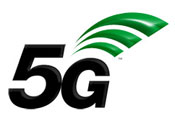 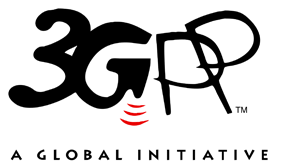 The present document has been developed within the 3rd Generation Partnership Project (3GPP TM) and may be further elaborated for the purposes of 3GPP.
The present document has not been subject to any approval process by the 3GPP Organizational Partners and shall not be implemented.
This Specification is provided for future development work within 3GPP only. The Organizational Partners accept no liability for any use of this Specification.
Specifications and Reports for implementation of the 3GPP TM system should be obtained via the 3GPP Organizational Partners' Publications Offices.3GPPPostal address3GPP support office address650 Route des Lucioles - Sophia AntipolisValbonne - FRANCETel.: +33 4 92 94 42 00 Fax: +33 4 93 65 47 16Internethttp://www.3gpp.orgCopyright NotificationNo part may be reproduced except as authorized by written permission.
The copyright and the foregoing restriction extend to reproduction in all media.© 2019, 3GPP Organizational Partners (ARIB, ATIS, CCSA, ETSI, TSDSI, TTA, TTC).All rights reserved.UMTS™ is a Trade Mark of ETSI registered for the benefit of its members3GPP™ is a Trade Mark of ETSI registered for the benefit of its Members and of the 3GPP Organizational Partners
LTE™ is a Trade Mark of ETSI registered for the benefit of its Members and of the 3GPP Organizational PartnersGSM® and the GSM logo are registered and owned by the GSM AssociationContentsForeword	291 Scope	302 References	303 Definitions, symbols and abbreviations	303.1 Definitions	303.2 Symbols	313.3 Abbreviations	314 Background	314.1 TR Maintenance	315 Inter-band Carrier Aggregation for 3 bands DL with 2 bands UL: Specific Band Combination Part	315.1 Inter-band within FR1	315.1.1 CA_n39-n40-n79	315.1.1.1 Operating bands for CA	315.1.1.2 Channel bandwidths per operating band for CA	325.1.1.3 Co-existence studies	325.1.1.4 REFSENS requirements	325.1.2 CA_n39-n40-n41	335.1.2.1 Operating bands for CA	335.1.2.2 Channel bandwidths per operating band for CA	335.1.2.3 Co-existence studies	335.1.2.4 REFSENS requirements	335.1.3 CA_n5-n25-n66	345.1.3.1 Operating bands for CA	345.1.3.2 Channel bandwidths per operating band for CA	345.1.3.3 UE co-existence studies	345.1.3.4 REFSENS requirements	365.1.4 CA_n5-n25-n78	375.1.4.1 Operating bands for CA	375.1.4.2 Channel bandwidths per operating band for CA	375.1.4.3 Co-existence studies	375.1.4.4 REFSENS requirements	395.1.5 CA_n1-n77-n79	405.1.5.1 Operating bands for CA	405.1.5.2 Channel bandwidths per operating band for CA	405.1.5.3 UE co-existence studies	405.1.5.4 REFSENS requirements	405.1.6 CA_n1-n78-n79	415.1.6.1 Operating bands for CA	415.1.6.2 Channel bandwidths per operating band for CA	415.1.6.3 UE co-existence studies	415.1.6.4 REFSENS requirements	415.1.7 CA_n2-n66-n77	425.1.7.1 Operating bands for CA	425.1.7.2 Channel bandwidths per operating band for CA	425.1.7.3 Co-existence studies	425.1.7.4 REFSENS requirements	445.1.8 CA_n3-n28-n41	455.1.8.1 5.1.8.1	Operating bands for CA	455.1.8.2 Channel bandwidths per operating band for CA	455.1.8.3 UE co-existence studies	465.1.8.4 REFSENS requirements	465.1.9 CA_n3-n28-n78	465.1.9.1 Operating bands for CA	465.1.9.2 Channel bandwidths per operating band for CA	465.1.9.3 Co-existence studies	475.1.9.4 REFSENS requirements	475.1.10 CA_n5-n66-n77	475.1.10.1 Operating bands for CA	475.1.10.2 Channel bandwidths per operating band for CA	475.1.10.3 Co-existence studies	485.1.10.4 REFSENS requirements	495.1.11 CA_n8-n40-n41	505.1.11.1 Operating bands for CA	505.1.11.2 Channel bandwidths per operating band for CA	505.1.11.3 Co-existence studies	505.1.11.4 REFSENS requirements	515.1.12 CA_n25-n41-n77	515.1.12.1 Operating bands for CA	515.1.12.2 Channel bandwidths per operating band for CA	525.1.12.3 UE co-existence studies	525.1.12.4 REFSENS requirements	525.1.13 CA_n25-n66-n77	535.1.13.1 Operating bands for CA	535.1.13.2 Channel bandwidths per operating band for CA	535.1.13.3 UE co-existence studies	535.1.13.4 REFSENS requirements	545.1.14 CA_n25-n71-n77	545.1.14.1 Operating bands for CA	545.1.14.2 Channel bandwidths per operating band for CA	555.1.14.3 UE co-existence studies	555.1.14.4 REFSENS requirements	555.1.15 CA_n41-n66-n77	555.1.15.1 Operating bands for CA	555.1.15.2 Channel bandwidths per operating band for CA	565.1.15.3 UE co-existence studies	565.1.15.4 REFSENS requirements	565.1.16 CA_n41-n71-n77	575.1.16.1 Operating bands for CA	575.1.16.2 Channel bandwidths per operating band for CA	585.1.16.3 UE co-existence studies	585.1.16.4 REFSENS requirements	585.1.17 CA_n66-n71-n77	595.1.17.1 Operating bands for CA	595.1.17.2 Channel bandwidths per operating band for CA	595.1.17.3 UE co-existence studies	595.1.17.4 REFSENS requirements	605.1.18.3	Co-existence studies	615.1.18.4	REFSENS requirements	615.1.19	CA_n5-n25-n77	615.1.9.2	Channel bandwidths per operating band for CA	625.1.19.3	UE co-existence studies	625.1.19.4	REFSENS requirements	645.1.20	CA_n25-n66-n77	645.1.20.1	 Operating bands for CA	645.1.20.2	Channel bandwidths per operating band for CA	645.1.20.3	UE co-existence studies	645.1.20.4	REFSENS requirements	665.1.21	CA_n3-n28-n78	675.1.21.1	Operating bands for CA	675.1.21.2	Channel bandwidths per operating band for CA	685.1.21.3	Co-existence studies	685.1.21.4	REFSENS requirements	685.1.22	CA_n3-n18-n41	695.1.22.1	Operating bands for CA	695.1.22.2	Channel bandwidths per operating band for CA	695.1.22.3	Co-existence studies	695.1.22.4	REFSENS requirements	695.1.23	CA_n3-n41-n77	705.1.23.1	Operating bands for CA	705.1.23.2	Channel bandwidths per operating band for CA	705.1.23.3	Co-existence studies	715.1.23.4	REFSENS requirements	715.1.24	CA_n3-n41-n78	715.1.24.1	Operating bands for CA	715.1.24.2	Channel bandwidths per operating band for CA	725.1.24.3	Co-existence studies	725.1.24.4	REFSENS requirements	725.1.25	CA_n28-n41-n77	735.1.25.1	Operating bands for CA	735.1.25.2	Channel bandwidths per operating band for CA	735.1.25.3	Co-existence studies	735.1.25.4	REFSENS requirements	745.1.26	CA_n25-n29-n66	745.1.26.1	Operating bands for CA	745.1.26.2	Channel bandwidths per operating band for CA	745.1.26.3	Co-existence studies	745.1.26.4	REFSENS requirements	745.1.27	CA_n13-n25-n66	755.1.27.1	Operating bands for CA	755.1.27.2	Channel bandwidths per operating band for CA	755.1.27.3	Co-existence studies	755.1.27.4	REFSENS requirements	755.1.28 CA_n66-n71-n78	765.1.28.1 Operating bands for CA	765.1.28.2 Channel bandwidths per operating band for CA	765.1.28.3 UE co-existence studies	765.1.28.4 REFSENS requirements	765.1.29 CA_n38-n66-n78	775.1.29.1 Operating bands for CA	775.1.29.2 Channel bandwidths per operating band for CA	775.1.29.3 UE co-existence studies	775.1.29.4 REFSENS requirements	775.1.30 CA_n25-n38-n78	785.1.30.1 Operating bands for CA	785.1.30.2 Channel bandwidths per operating band for CA	785.1.30.3 UE co-existence studies	785.1.30.4 REFSENS requirements	785.1.31	CA_n25-n66-n71	795.1.31.1	Operating bands for CA	795.1.31.2	Channel bandwidths per operating band for CA	795.1.31.3	UE co-existence studies	795.1.31.4	REFSENS requirements	795.1.32	CA_n41-n66-n71	795.1.32.1	Operating bands for CA	795.1.32.2	Channel bandwidths per operating band for CA	805.1.32.3	UE co-existence studies	805.1.32.4	REFSENS requirements	805.1.33	CA_n25-n41-n66	805.1.33.1	Operating bands for CA	805.1.33.2	Channel bandwidths per operating band for CA	815.1.33.3	UE co-existence studies	815.1.33.4	REFSENS requirements	815.1.34	CA_n7-n66-n77	815.1.34.2	Channel bandwidths per operating band for CA	825.1.34.3	UE co-existence studies	825.1.34.4	REFSENS requirements	845.1.35.1	 Operating bands for CA	855.1.35.2	 Channel bandwidths per operating band for CA	855.1.35.3	 Co-existence studies	855.1.35.4	MSD		855.1.36	CA_n25A-n71A-n78A	855.1.36.1	Operating bands for CA	855.1.36.2	Channel bandwidths per operating band for CA	865.1.36.3	UE co-existence studies	865.1.36.4	REFSENS requirements	865.1.37	CA_n2A-n5A-n66A	865.1.37.1	Operating bands for CA	865.1.37.2	Channel bandwidths per operating band for CA	875.1.37.3	UE co-existence studies	875.1.37.4	REFSENS requirements	875.1.38	CA_n2A-n5A-n30A	875.1.38.1	Operating bands for CA	875.1.38.2	Channel bandwidths per operating band for CA	885.1.38.3	UE co-existence studies	885.1.38.4	REFSENS requirements	885.1.39	CA_n13A-n25A-n77A	885.1.39.1	Operating bands for CA	885.1.39.2	Channel bandwidths per operating band for CA	895.1.39.3	UE co-existence studies	895.1.39.4	REFSENS requirements	895.1.40	CA_n13A-n66A-n77A	895.1.40.1	Operating bands for CA	895.1.40.2	Channel bandwidths per operating band for CA	905.1.40.3	UE co-existence studies	905.1.40.4	REFSENS requirements	905.1.41.3	Co-existence studies	915.1.41.4	REFSENS requirements	915.1.42	CA_n2-n30-n66	915.1.42.1	Operating bands for CA	915.1.42.2	Channel bandwidths per operating band for CA	925.1.42.3	UE co-existence studies	925.1.42.4	REFSENS requirements	925.1.43	CA_n5-n30-n66	925.1.43.1	Operating bands for CA	925.1.43.2	Channel bandwidths per operating band for CA	935.1.43.3	UE co-existence studies	935.1.43.4	REFSENS requirements	935.1.44	CA_n2-n5-n77		935.1.44.1	 Operating bands for CA	935.1.44.2	 Channel bandwidths per operating band for CA	945.1.44.3	Co-existence studies	945.1.44.4	REFSENS requirements	945.1.45	CA_n2-n12-n77	945.1.45.1	 Operating bands for CA	945.1.45.2	 Channel bandwidths per operating band for CA	955.1.45.3	Co-existence studies	955.1.45.4	REFSENS requirements	955.1.46	CA_n2-n14-n77	955.1.46.1	 Operating bands for CA	955.1.46.2	 Channel bandwidths per operating band for CA	965.1.46.3	Co-existence studies	965.1.46.4	REFSENS requirements	965.1.47	CA_n2-n30-n77	965.1.47.1	 Operating bands for CA	965.1.47.2	 Channel bandwidths per operating band for CA	975.1.47.3	Co-existence studies	975.1.47.4	REFSENS requirements	975.1.48	CA_n5-n14-n77	975.1.48.1	 Operating bands for CA	975.1.48.2	 Channel bandwidths per operating band for CA	985.1.48.3	Co-existence studies	985.1.48.4	REFSENS requirements	985.1.49	CA_n5-n30-n77	985.1.49.1	 Operating bands for CA	985.1.49.2	 Channel bandwidths per operating band for CA	995.1.49.3	Co-existence studies	995.1.49.4	REFSENS requirements	995.1.50	CA_n12-n30-n77	995.1.50.1	 Operating bands for CA	995.1.50.2	 Channel bandwidths per operating band for CA	1005.1.50.3	Co-existence studies	1005.1.50.4	REFSENS requirements	1005.1.51	CA_n12-n66-n77	1005.1.51.1	 Operating bands for CA	1005.1.51.2	 Channel bandwidths per operating band for CA	1015.1.51.3	Co-existence studies	1015.1.51.4	REFSENS requirements	1015.1.52	CA_n14-n30-n77	1015.1.52.1	 Operating bands for CA	1015.1.52.2	 Channel bandwidths per operating band for CA	1025.1.52.3	Co-existence studies	1025.1.52.4	REFSENS requirements	1025.1.53	CA_n14-n66-n77	1025.1.53.1	 Operating bands for CA	1025.1.53.2	 Channel bandwidths per operating band for CA	1035.1.53.3	Co-existence studies	1035.1.53.4	REFSENS requirements	1035.1.54	CA_n30-n66-n77	1035.1.54.1	 Operating bands for CA	1035.1.54.2	 Channel bandwidths per operating band for CA	1045.1.54.3	Co-existence studies	1045.1.54.4	REFSENS requirements	1045.1.55	CA_n3-n28-n79	1055.1.55.1	Operating bands for CA	1055.1.55.2	Channel bandwidths per operating band for CA	1055.1.55.3	UE co-existence studies	1065.1.55.4	REFSENS requirements	1095.1.56	CA_n28-n77-n79	1095.1.56.1	Operating bands for CA	1095.1.56.2	Channel bandwidths per operating band for CA	1095.1.56.3	UE co-existence studies	1115.1.56.4	REFSENS requirements	1145.1.57	CA_n25-n48-n665.1.57.1 Operating bands for CA	1145.1.57.2	Channel bandwidths per operating band for CA	1155.1.57.3	UE co-existence study	1155.1.57.4	REFSENS requirements	1185.1.58	CA_n7-n25-n78	1185.1.58.1	Operating bands for CA	1185.1.58.2	Channel bandwidths per operating band for CA	1195.1.58.3	UE co-existence studies	1195.1.58.4	REFSENS requirements	1195.1.59	CA_n5-n12-n77	1205.1.59.1	 Operating bands for CA	1205.1.59.2	 Channel bandwidths per operating band for CA	1205.1.59.3	Co-existence studies	1205.1.59.4	REFSENS requirements	1205.1.60	CA_n2-n14-n30	1215.1.60.1	Operating bands for CA	1215.1.60.2	Channel bandwidths per operating band for CA	1215.1.60.4	REFSENS requirements	1235.1.61	CA_n2-n14-n66	1235.1.61.1	Operating bands for CA	1235.1.61.2	Channel bandwidths per operating band for CA	1235.1.61.3	UE co-existence studies	1245.1.61.4	REFSENS requirements	1255.1.62	CA_n14-n30-n66	1265.1.62.1	Operating bands for CA	1265.1.62.2	Channel bandwidths per operating band for CA	1265.1.62.3	UE co-existence studies	1265.1.62.4	REFSENS requirements	1285.1.63	CA_n1-n3-n7		1285.1.63.1	Operating bands for CA	1285.1.63.2	Channel bandwidths per operating band for CA	1285.1.63.3	UE co-existence studies	1295.1.63.4	REFSENS requirements	1305.1.64	CA_n1-n3-n28		1305.1.64.1	Operating bands for CA	1305.1.64.2	Channel bandwidths per operating band for CA	1315.1.64.3	UE co-existence studies	1315.1.64.4	REFSENS requirements	1335.1.65	CA_n3-n7-n28		1335.1.65.1	Operating bands for CA	1335.1.65.2	Channel bandwidths per operating band for CA	1335.1.65.3	UE co-existence studies	1345.1.65.4	REFSENS requirements	1355.1.66	CA_n3-n77-n79	1365.1.66.1	Operating bands for CA	1365.1.66.2	Channel bandwidths per operating band for CA	1365.1.66.3	UE co-existence studies	1375.1.66.4	REFSENS requirements	1405.1.67	CA_n1-n5-n78		1405.1.67.1	Operating bands for CA	1405.1.67.2	Channel bandwidths per operating band for CA	1405.1.67.3	UE co-existence studies	1415.1.67.4	REFSENS requirements	1415.1.68	CA_n1-n3-n5		1415.1.68.1	Operating bands for CA	1415.1.68.2	Channel bandwidths per operating band for CA	1415.1.68.3	UE co-existence studies	1425.1.68.4	REFSENS requirements	1425.1.69	CA_n1-n5-n7		1425.1.69.1	Operating bands for CA	1425.1.69.2	Channel bandwidths per operating band for CA	1425.1.69.3	UE co-existence studies	1425.1.69.4	REFSENS requirements	1435.1.70	CA_n28-n41-n79	1435.1.70.1	Operating bands for CA	1435.1.70.2	Channel bandwidths per operating band for CA	1435.1.70.3 	Co-existence studies	1435.1.70.4	MSD		1445.1.71 CA_n25-n38-n66	1445.1.71.1 Operating bands for CA	1445.1.71.2 Channel bandwidths per operating band for CA	1445.1.71.3 UE co-existence studies	1455.1.71.4 REFSENS requirements	1455.1.72	CA_n3-n5-n7		1455.1.72.1	Operating bands for CA	1455.1.72.2	Channel bandwidths per operating band for CA	1465.1.72.3	UE co-existence studies	1465.1.72.4	REFSENS requirements	1465.1.73	CA_n3-n5-n78		1475.1.73.1	Operating bands for CA	1475.1.73.2	Channel bandwidths per operating band for CA	1475.1.73.3	UE co-existence studies	1475.1.73.4	REFSENS requirements	1475.1.74	CA_n3-n7-n78		1485.1.74.1	Operating bands for CA	1485.1.74.2	Channel bandwidths per operating band for CA	1495.1.74.3	UE co-existence studies	1495.1.74.4	REFSENS requirements	1495.1.75	CA_n5-n7-n78		1505.1.75.1	Operating bands for CA	1505.1.75.2	Channel bandwidths per operating band for CA	1515.1.75.3	UE co-existence studies	1515.1.75.4	REFSENS requirements	1515.1.76	CA_n7-n28-n78	1525.1.76.1	Operating bands for CA	1525.1.76.2	Channel bandwidths per operating band for CA	1535.1.76.3	UE co-existence studies	1535.1.76.4	REFSENS requirements	1535.1.77	CA_n1-n28-n78	1545.1.77.1	Operating bands for CA	1545.1.77.2	Channel bandwidths per operating band for CA	1555.1.77.3	UE co-existence studies	1555.1.77.4	REFSENS requirements	1555.1.78	CA_n25-n41-n78	1565.1.78.1	Operating bands for CA	1565.1.78.2	Channel bandwidths per operating band for CA	1575.1.78.3	UE co-existence studies	1575.1.78.4	REFSENS requirements	1575.1.79	CA_n41-n71-n78	1585.1.79.1	Operating bands for CA	1585.1.79.2	Channel bandwidths per operating band for CA	1595.1.79.3	UE co-existence studies	1595.1.79.4	REFSENS requirements	1595.1.80	CA_n41-n66-n78	1605.1.80.1	Operating bands for CA	1605.1.80.2	Channel bandwidths per operating band for CA	1615.1.80.3	UE co-existence studies	1615.1.80.4	REFSENS requirements	1615.1.81	CA_n26-n66-n70	1625.1.81.1	 Operating bands for CA	1625.1.81.2	Channel bandwidths per operating band for CA	1625.1.81.3	UE co-existence studies	1625.1.81.4	REFSENS requirements	1635.1.82	CA_n48-n66-n70	1635.1.82.2	Channel bandwidths per operating band for CA	1635.1.82.3	UE co-existence studies	1635.1.82.4	REFSENS requirements	1645.1.83	CA_n48-n66-n71	1655.1.83.2	Channel bandwidths per operating band for CA	1655.1.83.3	UE co-existence studies	1655.1.83.4	REFSENS requirements	1675.1.84	CA_n48-n66-n71	1675.1.84.2	Channel bandwidths per operating band for CA	1675.1.84.3	UE co-existence studies	1685.1.84.4	REFSENS requirements	1695.1.85	CA_n66-n70-n71	1695.1.85.2	Channel bandwidths per operating band for CA	1695.1.85.3	UE co-existence studies	1705.1.85.4	REFSENS requirements	1705.1.17.5 5.1.86.1	 Operating bands for CA	1705.1.17.6 5.1.86.2	 Channel bandwidths per operating band for CA	1705.1.17.7 5.1.87.1	 Operating bands for CA	1755.1.17.8 5.1.87.2	 Channel bandwidths per operating band for CA	1755.1.90	CA_n28-n46-n78	1835.1.90.1	Operating bands for CA	1835.1.90.2	Channel bandwidths per operating band for CA	1835.1.90.3	Co-existence studies	1845.1.90.4	REFSENs requirements	1845.1.91	CA_n1-n40-n78	1845.1.91.2	Channel bandwidths per operating band for CA	1855.1.91.3	UE co-existence studies	1855.1.91.4	REFSENS requirements	1875.1.92	CA_n28-n40-n78	1885.1.92.1	 Operating bands for CA	1885.1.92.2	Channel bandwidths per operating band for CA	1885.1.92.3	UE co-existence studies	1885.1.92.4	REFSENS requirements	1905.1.93	CA_n7-n25-n77	1915.1.93.2	Channel bandwidths per operating band for CA	1915.1.93.3	UE co-existence studies	1935.1.93.4	REFSENS requirements	1955.1.94	CA_n2-n29-n77	1955.1.94.2	Channel bandwidths per operating band for CA	1965.1.94.3	UE co-existence studies	1965.1.94.4	REFSENS requirements	1975.1.95	CA_n5-n29-n77	1975.1.95.2	Channel bandwidths per operating band for CA	1975.1.95.3	UE co-existence studies	1995.1.95.4	REFSENS requirements	1995.1.96	CA_n29-n30-n77	2005.1.96.2	Channel bandwidths per operating band for CA	2005.1.96.3	UE co-existence studies	2015.1.96.4	REFSENS requirements	2015.1.97	CA_n29-n66-n77	2025.1.97.2	Channel bandwidths per operating band for CA	2025.1.97.3	UE co-existence studies	2035.1.97.4	REFSENS requirements	2035.2 Inter-band within FR2	2045.3 Inter-band between FR1 and FR2	2045.3.1 CA_n1-n77-n257	2045.3.1.1 Operating bands for CA	2045.3.1.2 Channel bandwidths per operating band for CA	2055.3.1.3 UE co-existence studies	2065.3.1.4 REFSENS requirements	2065.3.2 CA_n1-n78-n257	2065.3.2.1 Operating bands for CA	2065.3.2.2 Channel bandwidths per operating band for CA	2065.3.2.3 UE co-existence studies	2075.3.2.4 REFSENS requirements	2075.3.3 CA_n1-n79-n257	2085.3.3.1 Operating bands for CA	2085.3.3.2 Channel bandwidths per operating band for CA	2095.3.3.3 UE co-existence studies	2095.3.3.4 REFSENS requirements	2095.3.4 CA_n77-n79-n257	2105.3.4.1 Operating bands for CA	2105.3.4.2 Channel bandwidths per operating band for CA	2115.3.4.3 UE co-existence studies	2125.3.4.4 REFSENS requirements	2125.3.5 CA_n78-n79-n257	2125.3.5.1 Operating bands for CA	2125.3.5.2 Channel bandwidths per operating band for CA	2135.3.5.3 UE co-existence studies	2145.3.5.4 REFSENS requirements	2145.3.6	CA_n3-n79-n257	2145.3.6.1	Operating bands for CA	2145.3.6.2	Channel bandwidths per operating band for CA	2155.3.6.3	UE co-existence studies	2165.3.6.4	REFSENS requirements	2165.3.7	CA_n28-n79-n257	2165.3.7.1	Operating bands for CA	2165.3.7.2	Channel bandwidths per operating band for CA	2175.3.7.3	UE co-existence studies	2195.3.7.4	REFSENS requirements	2195.3.8	CA_n41-n79-n258	2195.3.9	CA_n7-n78-n258	2205.3.9.1	Operating bands for CA	2205.3.9.2	Channel bandwidths per operating band for CA	2205.3.9.3	UE co-existence studies	2255.3.9.4	REFSENS requirements	2256 Dual Connectivity with 3 bands DL: Specific Band Combination Part	2276.X	DC_nX-nY-nZ	2276.x.1   Configurations for DC_nX-nY-nZ	2276.1	DC_n28-n46-n78	2276.1.1	Configurations for DC_n28-n46-n78	227Annex A: Change history	228ForewordThis Technical Report has been produced by the 3rd Generation Partnership Project (3GPP).The contents of the present document are subject to continuing work within the TSG and may change following formal TSG approval. Should the TSG modify the contents of the present document, it will be re-released by the TSG with an identifying change of release date and an increase in version number as follows:Version x.y.zwhere:x	the first digit:1	presented to TSG for information;2	presented to TSG for approval;3	or greater indicates TSG approved document under change control.y	the second digit is incremented for all changes of substance, i.e. technical enhancements, corrections, updates, etc.z	the third digit is incremented when editorial only changes have been incorporated in the document.In the present document, modal verbs have the following meanings:shall		indicates a mandatory requirement to do somethingshall not	indicates an interdiction (prohibition) to do somethingThe constructions "shall" and "shall not" are confined to the context of normative provisions, and do not appear in Technical Reports.The constructions "must" and "must not" are not used as substitutes for "shall" and "shall not". Their use is avoided insofar as possible, and they are not used in a normative context except in a direct citation from an external, referenced, non-3GPP document, or so as to maintain continuity of style when extending or modifying the provisions of such a referenced document.should		indicates a recommendation to do somethingshould not	indicates a recommendation not to do somethingmay		indicates permission to do somethingneed not	indicates permission not to do somethingThe construction "may not" is ambiguous and is not used in normative elements. The unambiguous constructions "might not" or "shall not" are used instead, depending upon the meaning intended.can		indicates that something is possiblecannot		indicates that something is impossibleThe constructions "can" and "cannot" are not substitutes for "may" and "need not".will		indicates that something is certain or expected to happen as a result of action taken by an agency the behaviour of which is outside the scope of the present documentwill not		indicates that something is certain or expected not to happen as a result of action taken by an agency the behaviour of which is outside the scope of the present documentmight	indicates a likelihood that something will happen as a result of action taken by some agency the behaviour of which is outside the scope of the present documentmight not	indicates a likelihood that something will not happen as a result of action taken by some agency the behaviour of which is outside the scope of the present documentIn addition:is	(or any other verb in the indicative mood) indicates a statement of factis not	(or any other negative verb in the indicative mood) indicates a statement of factThe constructions "is" and "is not" do not indicate requirements.ScopeThe present document is a technical report for NR inter-band CA and DC for 3 bands DL with 2 bands UL under Rel-17 time frame. The purpose is to gather the relevant background information and studies in order to address NR inter-band CA and DC for 3 bands DL with 2 bands UL for the Rel-17 band combinations.This TR contains a general part and band specific combination part. The actual requirements are added to the corresponding technical specifications.ReferencesThe following documents contain provisions which, through reference in this text, constitute provisions of the present document.-	References are either specific (identified by date of publication, edition number, version number, etc.) or non-specific.-	For a specific reference, subsequent revisions do not apply.-	For a non-specific reference, the latest version applies. In the case of a reference to a 3GPP document (including a GSM document), a non-specific reference implicitly refers to the latest version of that document in the same Release as the present document.[1]	3GPP TR 21.905: "Vocabulary for 3GPP Specifications".[2]	3GPP TS 38.101-1: "NR; User Equipment (UE) radio transmission and reception; Part 1: Range 1 Standalone".[3]	3GPP TS 38.101-2: "NR; User Equipment (UE) radio transmission and reception; Part 2: Range 2 Standalone".[4]	3GPP TS 38.101-3: "NR; User Equipment (UE) radio transmission and reception; Part 3:  Range 1 and Range 2 Interworking operation with other radios".Definitions, symbols and abbreviationsDefinitionsFor the purposes of the present document, the terms and definitions given in 3GPP TR 21.905 [1] and the following apply. A term defined in the present document takes precedence over the definition of the same term, if any, in 3GPP TR 21.905 [1].Aggregated Channel Bandwidth: The RF bandwidth in which a UE transmits and receives multiple contiguously aggregated carriers.Carrier aggregation: Aggregation of two or more component carriers in order to support wider transmission bandwidths. Inter-band carrier aggregation: Carrier aggregation of component carriers in different operating bands.NOTE:	Carriers aggregated in each band can be contiguous or non-contiguous.SymbolsFor the purposes of the present document, the following symbols apply:ΔRIB,c	Allowed reference sensitivity relaxation due to support for inter-band CA operation, for serving cell c.ΔTIB,c	Allowed maximum configured output power relaxation due to support for inter-band CAAbbreviationsFor the purposes of the present document, the abbreviations given in 3GPP TR 21.905 [1] and the following apply. An abbreviation defined in the present document takes precedence over the definition of the same abbreviation, if any, in 3GPP TR 21.905 [1].BS	Base StationCA	Carrier AggregationDC	Dual ConnectivityDL	DownLinkFDD	Frequency Division DuplexIMD	Inter-modulationMSD	Maximum Sensitivity DeductionSCS	Subcarrier spacingTDD	Time Division DuplexUE	User EquipmentUL	UpLinkBackgroundThe present document is a technical report for NR inter-band CA and DC for 3 bands DL with 2 bands UL under Rel-17 time frame. The document covers each band combination specific issues (i.e. one sub-clause defined per band combination)TR MaintenanceA single company is responsible for introducing all approved TPs in the current TR, i.e. TR editor. However, it is the responsibility of the contact person of each band combination to ensure that the TPs related to the band combination have been implemented.Inter-band Carrier Aggregation for 3 bands DL with 2 bands UL: Specific Band Combination PartInter-band within FR1CA_n39-n40-n79Operating bands for CATable 5.1.1.1-1: CA band combination of band n39+n40+n41Channel bandwidths per operating band for CATable 5.1.1.2-1: Supported channel bandwidths per CA configuration for band n39+n40+n41Co-existence studiesFor 3DL/2UL NR CA, only the IMD issues due to dual uplink operation of two bands falling into the DL of the third band shall be verified.Actually, the co-existence studies for dual uplink operation of two bands, i.e. CA_n39A-n40A, CA_n39A-n79A and CA_n40A-n79A have been captured in TR38.716-02-00, where:IMD4 products produced by Band 39 and Band n40 that impact the reference sensitivity of NR band n79. No IMD products produced  by Band 39 and Band n79 that impact the reference sensitivity of NR band n40.IMD4 and IMD5 products produced by Band 40 and Band n79 that impact the reference sensitivity of NR band n39. REFSENS requirementsAccording to clause 5.1.1.3, some IM3 produces of dual uplink operation of two bands will falling into the DL of the third band. However, considering the requirements for TDD-TDD NR CA combinations of CA_n39-n40 are defined without simultaneous Rx/Tx capability in TS38.101-1, i.e. synchronous operation. Therefore it is no need to defined MSD requirements for band n39 due to IMD4 and IMD5 products produced by Band 40 and Band n79.For the MSD for NR band n79 caused by IMD4 products of Band 39 and Band n40, since the CA_n39-n79 and CA_n40-n79 are operated with mandatory simultaneous Rx/Tx capability in TS38.101-1, i.e. asynchronous operation. Therefore it is need to defined MSD requirements for band n79 due to IMD4 products produced by Band 39 and Band n40. The required MSD is shown in the table 5.1.1.4-1, where the MSD of EN-DC_39A_n40A-n79A are re-used.Table 5.1.1.4-1: MSD due to IMD4 CA_n39-n40-n41Operating bands for CATable 5.1.2.1-1: CA band combination of band n39+n40+n41Channel bandwidths per operating band for CATable 5.1.2.2-1: Supported channel bandwidths per CA configuration for band n39+n40+n41 Co-existence studiesFor 3DL/2UL NR CA, only the IMD issues due to dual uplink operation of two bands falling into the DL of the third band shall be verified.Actually, the co-existence studies for dual uplink operation of two bands, i.e. CA_n39A-n40A, CA_n39A-n41A and CA_n40A-n41A have been captured in TR38.716-02-00, where:- 	IMD3 products produced by Band n39 and n40 that impact the reference sensitivity of NR band n41.- 	No IMD3 products produced by Band n39 and n41 that falling into the band n41 Rx.- 	2nd and 5rd  products produced by Band n40 and n41 may falling into the band n39 Rx.REFSENS requirementsAccording to clause 5.1.2.3, some IM3 produces of dual uplink operation of two bands will falling into the DL of the third band. However, considering the requirements for TDD-TDD NR CA combinations of CA_n39-n40, CA_n39-n41 and CA_n40-n41 are defined without simultaneous Rx/Tx capability in TS38.101-1, i.e. synchronous operation. Therefore it is no need to defined MSD requirements due to IMD3 issues, i.e. no specific REFSENS requirements for this combination in 3DL/2UL NR CA operation.CA_n5-n25-n66Operating bands for CATable 5.1.3.1-1: Inter-band CA operating bandsChannel bandwidths per operating band for CATable 5.1.3.2-1: Supported bandwidths per CA band combination of band n5+n25+n66UE co-existence studiesFor UE coexistence study of Band n5 + Band n25, Band n5 + Band n66, and Band n25 + band n66, the 2nd, 3rd, 4th and 5th order harmonics are already analyzed in 3DL/1UL WI, where no harmonic issue is identified. The 2nd, 3rd, 4th and 5th order intermodulation products are calculated and presented in Table 5.1.3.3-1, 5.1.3.3-2 and 5.1.3.3-3, respectively.Table 5.1.3.3-1: Harmonic and IMD analysis for n5+n25Table 5.1.3.3-2: Harmonic and IMD analysis for n5+n66Table 5.1.3.3-2: Harmonic and IMD analysis for n25+n66Co-existence studies shows thatThe 4th IMD generated by dual uplink of Band n5 + Band n25 may fall into own Rx of band n66.The 2nd IMD generated by dual uplink of Band n5 + Band n66 may fall into own Rx of band n5.The 5th IMD generated by dual uplink of Band n5 + Band n66 may fall into own Rx of band n5.The 3rd IMD generated by dual uplink of Band n25 + Band n66 may fall into own Rx of band n25.The 3rd IMD generated by dual uplink of Band n25 + Band n66 may fall into own Rx of band n66.The 5th IMD generated by dual uplink of Band n25 + Band n66 may fall into own Rx of band n66.REFSENS requirementsThe IMD issue specific to 3DL/2UL is that the 4th IMD generated by dual uplink of Band n5 + Band n25 may fall into own Rx of band n66. As this IMD4 issue is similar to CA_2A-5A-66A, the same MSD value is reused in Table 5.1.3.4-1.Table 5.1.3.4-1: MSD for the CA configurationCA_n5-n25-n78Operating bands for CATable 5.1.4.1-1: Inter-band CA operating bandsChannel bandwidths per operating band for CATable 5.1.4.2-1: Supported channel bandwidths per CA configurationCo-existence studiesFor UE coexistence study of Band n5 + Band n25, Band n5 + Band n78, and Band n25 + band n78, the 2nd, 3rd, 4th and 5th order harmonics are already analyzed in 3DL/1UL WI, where no harmonic issue is identified. The 2nd, 3rd, 4th and 5th order intermodulation products are calculated and presented in Table 5.1.4.3-1, 5.1.4.3-2 and 5.1.4.3-3, respectively.Table 5.1.4.3-1: Harmonic and IMD analysis for n5+n25Table 5.1.4.3-2: Harmonic and IMD analysis for n5+n78Table 5.1.4.3-2: Harmonic and IMD analysis for n25+n78Co-existence studies shows thatThe 3rd IMD generated by dual uplink of Band n5 + Band n25 may fall into own Rx of band n78.The 4th IMD generated by dual uplink of Band n5 + Band n78 may fall into own Rx of band n5.The 2nd IMD generated by dual uplink of Band n25 + Band n78 may fall into own Rx of band n25.The 4th IMD generated by dual uplink of Band n25 + Band n78 may fall into own Rx of band n78.The 5th IMD generated by dual uplink of Band n25 + Band n78 may fall into own Rx of band n78. REFSENS requirementsThe IMD issue specific to 3DL/2UL is that the 3rd IMD generated by dual uplink of Band n5 + Band n25 may fall into own Rx of band n78. As this IMD issue is similar to CA_n3A-n8A-n78A where low and high FDD band IMD3 falls into n78, the same MSD value as 16.1 dB is reused.Table 5.1.4.4-1: MSD for the CA configuration	CA_n1-n77-n79Operating bands for CATable 5.1.5.1-1: CA band combination of band n1+n77+n79Channel bandwidths per operating band for CATable 5.1.5.2-1: Supported bandwidths per CA band combination of band n1+n77+n79UE co-existence studiesBased on co-existence studies of 2UL/2DL CA_n1-n77, CA_n1-n79, and CA_n77-n79, own Rx impact of the 3rd band is the followings-	3rd, 4th and 5th  order IMD generated by dual uplink of CA_n1-n77 may fall into part of own band n79. -	5th order IMD generated by dual uplink of CA_n1-n79 may fall into part of own band n77. -	3rd, 4th and 5th order IMD generated by dual uplink of CA_n77-n79 may fall into part of own band n1.REFSENS requirements-	3rd, 4th and 5th  order IMD generated by dual uplink of CA_n1-n77 may fall into part of own band n79. => There is no need to have MSD added because n77 and n79 are in sync.-	5th order IMD generated by dual uplink of CA_n1-n79 may fall into part of own band n77. => There is no need to have MSD added because n77 and n79 are in sync.-	3rd, 4th and 5th order IMD generated by dual uplink of CA_n77-n79 may fall into part of own band n1.=> The MSD values are shown in the following table. This MSD value is the average of the analysis results of the two companies. Also, we define only the highest MSD, and omit the MSDs due to IM4 and IM5. This is described in NOTE2 and NOTE1.Table 5.1.5.4-1: MSD for the CA configurationCA_n1-n78-n79Operating bands for CATable 5.1.6.1-1: CA band combination of band n1+n78+n79Channel bandwidths per operating band for CATable 5.1.6.2-1: Supported bandwidths per CA band combination of band n1+n78+n79UE co-existence studiesBased on co-existence studies of 2UL/2DL CA_n1-n78, CA_n1-n79, and CA_n78-n79, own Rx impact of the 3rd band is the followings-	3rd and 5th  order IMD generated by dual uplink of CA_n1-n78 may fall into part of own band n79. -	5th order IMD generated by dual uplink of CA_n1-n79 may fall into part of own band n78. -	3rd, 4th and 5th order IMD generated by dual uplink of CA_n78-n79 may fall into part of own band n1.REFSENS requirements-	3rd and 5th  order IMD generated by dual uplink of CA_n1-n78 may fall into part of own band n79. =>Same MSD apply with DC_1_n78-n79 specified in TS 38.101-3. Note that MSD for 5th order IMD are not specified in TS 38.101-3. This requirement only apply for UEs supporting inter-band carrier aggregation with simultaneous Rx/Tx capability.-	5th order IMD generated by dual uplink of CA_n1-n79 may fall into part of own band n78. =>Same MSD apply with DC_1_n78-n79 specified in TS 38.101-3.This requirement only apply for UEs supporting inter-band carrier aggregation with simultaneous Rx/Tx capability.-	3rd, 4th and 5th order IMD generated by dual uplink of CA_n78-n79 may fall into part of own band n1.=>The MSD values are shown in the following table. This MSD value is the average of the analysis results of the two companies. Also, we define only the highest MSD, and omit the MSDs due to IM4 and IM5. This is described in NOTE2 and NOTE1.Table 5.1.6.4-1: MSD for the CA configurationCA_n2-n66-n77Operating bands for CATable 5.1.7.1-1: Inter-band CA operating bandsChannel bandwidths per operating band for CATable 5.1.7.2-1: Supported channel bandwidths per CA configuration Co-existence studiesFor UE coexistence study of Band n2 + Band n66, Band n5 + Band n77, and Band n66 + band n77, the 2nd, 3rd, 4th and 5th order harmonics are already analyzed in 3DL/1UL WI. The 2nd, 3rd, 4th and 5th order intermodulation products are calculated and presented in Table 5.1.7.3-1, 5.1.4.3-2 and 5.1.7.3-3, respectively.Table 5.1.7.3-1: Harmonic and IMD analysis for n2+n66Table 5.1.7.3-2: Harmonic and IMD analysis for n2+n77Table 5.1.7.3-2: Harmonic and IMD analysis for n66+n77Co-existence studies shows thatThe 2nd and 4th order IMD generated by dual uplink of Band n2 + Band n66 may fall into own Rx of band n77.The 5th order IMD generated by dual uplink of Band n2 + Band n66 may fall into own Rx of band n66.The 2nd, 4th and 5th order IMD generated by dual uplink of Band n2 + Band n77 may fall into own Rx of band n2 and n66.The 4th and 5th order IMD generated by dual uplink of Band n2 + Band n77 band may fall into own Rx band of n77.The 2nd, 4th and 5th order IMD generated by dual uplink of Band n66 + Band n77 may fall into own Rx of band n2.The 2nd and 5th order IMD generated by dual uplink of Band n66 + Band n77 may fall into own Rx of band n66.The 4th and 5th order IMD generated by dual uplink of Band n66 + Band n77 may fall into own Rx of band n77.REFSENS requirementsThe IMD issue specific to 3DL/2UL for dual uplink of Band n2 + Band n66 is that the 2nd and 4th order IMD may fall into own Rx of band n77. As this IMD issue is the same as DC_2A_n66A-n78A, these MSD values are reused. The IMD issue specific to 3DL/2UL for dual uplink of Band n2 + Band n77 is that the 2nd, 4th and 5th order IMD may fall into own Rx of band n66. IMD4 issues is the same as DC_2A_n66A-n78A, thus the MSD values are reused. For IMD2 and IMD5, DC_1A-3A_n78A MSD values are reused.The IMD issue specific to 3DL/2UL for dual uplink of Band n66 + Band n77 is that the 2nd, 4th and 5th order IMD may fall into own Rx of band n2. As this IMD issue is the same as DC_2A_n66A-n78A, these MSD values are reused.Table 5.1.7.4-1: MSD for the CA configurationCA_n3-n28-n415.1.8.1	Operating bands for CATable 5.1.8.1-1: CA band combination of band n3+n28+n41Channel bandwidths per operating band for CATable 5.1.8.2-1: Supported bandwidths per CA band combination of band n3+n28+n41UE co-existence studiesCo-existence studies of CA_n3-n28-n41 with 2UL have been covered in the constituent fall-back modes, it can get that- IMD2 and IMD3 of band n3 UL and band n28 UL falling to band n41 DLREFSENS requirementsTable 5.1.8.4-1 shows the required MSD levels for the CA configuration, its value can reuse the value of DC_3A-41A_n28A.Table 5.1.8.4-1: 3DL/2UL interband Reference sensitivity QPSK PREFSENS and uplink/downlink configurationsCA_n3-n28-n78Operating bands for CATable 5.1.9.1-1: 3DL Inter-band CA operating bandsChannel bandwidths per operating band for CATable 5.1.9.2-1: Supported channel bandwidths per CA configuration for 3DL inter-band CANOTE: 	For the UE that signals support of any bandwidth combination set for carrier aggregation, the UE shall support all single carrier bandwidths for the constituent bands as defined in Table 5.3.5-1 of TS 38.101-1 [3] and in Table 5.3.5-1 of TS 38.101-2 when operating in single carrier mode.Co-existence studiesCo-existence studies of CA_n3-n28-n78 with 2UL are already covered in the constituent fall-back modes, it can get that:- IMD5 of band n3 UL and band n28 UL falling to band n78 DLREFSENS requirementsTable 5.1.9.4-1 shows the required MSD levels for the CA configuration, its value can reuse the value for DC_3A_n28A-n78A.Table 5.1.9.4-1: 3DL/2UL interband Reference sensitivity QPSK PREFSENS and uplink/downlink configurationsCA_n5-n66-n77Operating bands for CATable 5.1.10.1-1: Inter-band CA operating bandsChannel bandwidths per operating band for CATable 5.1.10.2-1: Supported channel bandwidths per CA configuration Co-existence studiesFor UE coexistence study of Band n5 + Band n66, Band n5 + Band n77, and Band n66 + band n77, the 2nd, 3rd, 4th and 5th order harmonics are already analyzed in 3DL/1UL WI, where 2nd and 3rd harmonic issues are identified. The 2nd, 3rd, 4th and 5th order intermodulation products are calculated and presented in Table 5.1.10.3-1, 5.1.10.3-2 and 5.1.10.3-3, respectively.Table 5.1.10.3-1: Harmonic and IMD analysis for n5+n66Table 5.1.10.3-2: Harmonic and IMD analysis for n5+n77Table 5.1.10.3-3: Harmonic and IMD analysis for n66+n77Co-existence studies shows thatThe 2nd and 5th order IMD generated by dual uplink of Band n5 + Band n66 may fall into own Rx of band n5.The 3rd, 4th, and 5th order IMD generated by dual uplink of Band n5 + Band n66 may fall into own Rx of band n77.The 4th and 5th order IMD generated by dual uplink of Band n5 + Band n77 may fall into own Rx of band n5.The 2nd order IMD generated by dual uplink of Band n5 + Band n77 may fall into own Rx of band n77.The 3rd order IMD generated by dual uplink of Band n5 + Band n77 may fall into own Rx of band n66.The 2nd and 5th order IMD generated by dual uplink of Band n66 + Band n77 may fall into own Rx of band n66.The 4th and 5th order IMD generated by dual uplink of Band n66 + Band n77 may fall into own Rx of band n77.REFSENS requirementsThe IMD issues specific to 3DL/2UL for dual uplink of Band n5 + Band n66 are that the 3rd, 4th and 5th order IMD may fall into own Rx of band n77. As this IMD issue is similar to CA_n5A-n25A-n78A for IMD3, DC_1A-8A_n79A for IMD4 and DC_1A_n8A-n78A for IMD5, where low and high FDD band IMD3 falls into C-band, those MSD values are is reused.The IMD issues specific to 3DL/2UL for dual uplink of Band n5 + Band n77 are that the 3rd IMD may fall into own Rx of band n66. As this IMD issue is similar to DC_1A-8A_n77A, where a low FDD and band n77 IMD3 falls into n77, the MSD values are is reused.Table 5.1.10.4-1: MSD for the CA configurationCA_n8-n40-n41Operating bands for CATable 5.1.11.1-1: CA band combination of band n8+n40+n41Channel bandwidths per operating band for CATable 5.1.11.2-1: Supported channel bandwidths per CA configuration for band n8+n40+n41 Co-existence studiesFor 3DL/2UL NR CA, only the IMD issues due to dual uplink operation of two bands falling into the DL of the third band shall be verified.Actually, the co-existence studies for dual uplink operation of two bands, i.e. CA_n8A-n40A, CA_n8A-n41A and CA_n40A-n41A have been captured in TR38.716-02-00, where:-    No IMD products produced by Band n40 and n41 that falling into the band n8 Rx.-    No IMD products produced by Band n8 and n40 that falling into the band n41 Rx.-    IMD5 products produced by Band 8 and n41 that impact the reference sensitivity of NR band n40.REFSENS requirementsAccording to clause 5.1.11.3, IMD5 products produced by Band 8 and n41 that impact the reference sensitivity of NR band n40. However, considering the requirements for TDD-TDD NR CA combinations of CA_n40-n41 are defined without simultaneous Rx/Tx capability in TS38.101-1, i.e. synchronous operation. Therefore it is no need to defined MSD requirements due to IMD5 issues, i.e. no specific REFSENS requirements for this combination in 3DL/2UL NR CA operation.CA_n25-n41-n77Operating bands for CATable 5.1.12.1-1: 3DL Inter-band CA operating bandsChannel bandwidths per operating band for CATable 5.1.12.2-1: Supported channel bandwidths per CA configuration for 3DL inter-band CAUE co-existence studiesIMD3 and IMD5 generated by UL n25-n41 might affect DL n77.IMD5 generated by UL n25-n77 might affect DL n41.IMD3 and IMD4 generated by UL n41-n77 might affect DL n25.REFSENS requirementsCA_n25-n41-n77 need to have the same MSD requirements defined.MSD values n77 are derived from DC_2A_n38A-n78A for IMD3 and DC_2A_n7A-n78A for IMD5.MSD values n41 are derived from DC_3A-41A_n77A.MSD values n25 are derived from DC_3A-7A_n77A for IMD3 and DC_2A-7A_n78A for IMD4.Below are the updates needed in Table 7.3A.5-2 of TS 38.101-1.Table 5.1.12.4-1: 3DL/2UL interband Reference sensitivity QPSK PREFSENS and uplink/downlink configurationsCA_n25-n66-n77Operating bands for CATable 5.1.13.1-1: 3DL Inter-band CA operating bandsChannel bandwidths per operating band for CATable 5.1.13.2-1: Supported channel bandwidths per CA configuration for 3DL inter-band CAUE co-existence studiesIMD2 and IMD4 generated by UL n25-n66 might affect DL n77.IMD2, IMD4 and IMD5 generated by UL n25-n77 might affect DL n66.IMD2, IMD4 and IMD5 generated by UL n66-n77 might affect DL n25.REFSENS requirementsCA_n25-n66-n77 need to have the same MSD requirements defined.MSD values n66 are derived from DC_2A_n66A-n77A.MSD values n25 are derived from DC_2A-66A_n78A.MSD values n77 are derived from DC_2A_n66A-n78A.Below are the updates needed in Table 7.3A.5-2 of TS 38.101-1.Table 5.1.13.4-1: 3DL/2UL interband Reference sensitivity QPSK PREFSENS and uplink/downlink configurationsCA_n25-n71-n77Operating bands for CATable 5.1.14.1-1: 3DL Inter-band CA operating bandsChannel bandwidths per operating band for CATable 5.1.14.2-1: Supported channel bandwidths per CA configuration for 3DL inter-band CAUE co-existence studiesIMD3, IMD4 and IMD5 generated by UL n25-n71 might affect DL n77.UL n25-n77 IMD will not affect DL n71.IMD3 and IMD4 generated by UL n71-n77 might affect DL n25.REFSENS requirementsCA_n25-n71-n77 need to have the same MSD requirements defined.MSD values n25 are derived from DC_2A-71A_n78A.MSD values n77 are derived from DC_2A_n71A-n78A.Below are the updates needed in Table 7.3A.5-2 of TS 38.101-1.Table 5.1.14.4-1: 3DL/2UL interband Reference sensitivity QPSK PREFSENS and uplink/downlink configurationsCA_n41-n66-n77Operating bands for CATable 5.1.x.1-1: 3DL Inter-band CA operating bandsChannel bandwidths per operating band for CATable 5.1.15.2-1: Supported channel bandwidths per CA configuration for 3DL inter-band CAUE co-existence studiesIMD3, IMD4 and IMD5 generated by UL n41-n66 might affect DL n77.IMD4 generated by UL n41-n77 IMD might affect DL n66.IMD5 generated by UL n66-n77 might affect DL n41.REFSENS requirementsCA_n41-n66-n77 need to have the same MSD requirements defined.MSD values n77 are derived from DC_66A_n7A-n78A.MSD values n41 are derived from DC_3A-7A_n77A.MSD values n66 are derived from DC_7A_n1A-n78A.Below are the updates needed in Table 7.3A.5-2 of TS 38.101-1.Table 5.1.15.4-1: 3DL/2UL interband Reference sensitivity QPSK PREFSENS and uplink/downlink configurationsCA_n41-n71-n77Operating bands for CATable 5.1.16.1-1: 3DL Inter-band CA operating bandsChannel bandwidths per operating band for CATable 5.1.16.2-1: Supported channel bandwidths per CA configuration for 3DL inter-band CAUE co-existence studiesIMD2, IMD3, IMD4 and IMD5 generated by UL n41-n71 might affect DL n77.IMD2 generated by UL n41-n77 IMD might affect DL n71.IMD2 and IMD3 generated by UL n71-n77 might affect DL n41.REFSENS requirementsCA_n41-n71-n77 need to have the same MSD requirements defined.MSD values n41 are derived from DC_71A_n38A-n78A for IMD2 and DC_8A_n41A-n79A for IMD3.MSD values n77 are derived from DC_71A_n38A-n78A for IMD2 and DC_8A_n41A-n79A for IMD3.MSD values n71 are derived from DC_41A_n28A-n77ABelow are the updates needed in Table 7.3A.5-2 of TS 38.101-1.Table 5.1.16.4-1: 3DL/2UL interband Reference sensitivity QPSK PREFSENS and uplink/downlink configurationsCA_n66-n71-n77Operating bands for CATable 5.1.17.1-1: 3DL Inter-band CA operating bandsChannel bandwidths per operating band for CATable 5.1.17.2-1: Supported channel bandwidths per CA configuration for 3DL inter-band CAUE co-existence studiesIMD3, IMD4 and IMD5 generated by UL n66-n71 might affect DL n77.IMD3 generated by UL n66-n77 IMD might affect DL n71.IMD3 and IMD4 generated by UL n71-n77 might affect DL n66.REFSENS requirementsCA_n66-n71-n77 need to have the same MSD requirements defined.MSD values n66 are derived from DC_71A_n66A-n78A.MSD values n77 are derived from DC_28A_n3A-n77A.MSD values n71 are derived from DC_3A-28A_n77ABelow are the updates needed in Table 7.3A.5-2 of TS 38.101-1.Table 5.1.17.4-1: 3DL/2UL interband Reference sensitivity QPSK PREFSENS and uplink/downlink configurations5.1.18	CA_n25-n41-n715.1.18.1		Operating bands for CATable 5.1.18.1-1: CA band combination of band n25+n41+n715.1.18.2		Channel bandwidths per operating band for CATable 5.1.18.2-1: Supported channel bandwidths per CA configuration for band n25+n41+n715.1.18.3	Co-existence studiesFor 3DL/2UL NR CA, only the IMD issues due to dual uplink operation of two bands falling into the DL of the third band shall be verified.The co-existence studies for dual uplink operation of two bands, i.e. CA_n25A-n41A, CA_n25A-n71A and CA_n41A-n71A have been captured in TR38.716-02-00, where:IMD2 and IMD5 products produced by CA_n25A-n41A impact the reference sensitivity of NR band n71. IMD2 and IMD4 products produced by CA_n25A-n71A impact the reference sensitivity of NR band n41. IMD2 products produced by CA_n41A-n71A impact the reference sensitivity of NR band n25. 5.1.18.4	REFSENS requirementsAccording to clause 5.1.18.3, MSD specification is necessary. MSD values are re-used from similar band combinations. IMD2 is taken from DC_1A_n28A-n41A, DC_1A-7A_n28A, DC_2A-71A_n38A and IMD5 from DC_1A-28A_n7A. It is proposed not to specify MSD for IMD4 as with real channel allocations only part of the IMD hits victim band.Table 5.1.18.4-1: MSD5.1.19	CA_n5-n25-n775.1.19.1		Operating bands for CATable 5.1.19.1-1: Inter-band CA operating bands5.1.9.2	Channel bandwidths per operating band for CATable 5.1.19.2-1: Supported channel bandwidths per CA configuration5.1.19.3	UE co-existence studiesThe harmonic issues have been already analyzed in 3DL/1UL WI. For inter-modulation issues, the 2nd, 3rd, 4th and 5th order intermodulation products are calculated in Table 5.1.19.3-1, 5.1.19.3-2 and 5.1.19.3-3, respectively.Table 5.1.19.3-1: IMD analysis for n5+n25Table 5.1.19.3-2: IMD analysis for n5+n77Table 5.1.19.3-3: IMD analysis for n25+n77The above IMD studies shows thatThe 3rd and 5th order IMD generated by dual uplink of n5+n25 may fall into own Rx of n77The 2nd order IMD generated by dual uplink of n5+n77 may fall into own Rx of n77The 3rd order IMD generated by dual uplink of n5+n77 may fall into own Rx of n25The 4th order IMD generated by dual uplink of n5+n77 may fall into own Rx of n5The 4th order IMD generated by dual uplink of n5+n77 may fall into own Rx of n5 and n77The 5th order IMD generated by dual uplink of n5+n77 may fall into own Rx of n5 and n77The 2nd order IMD generated by dual uplink of n25+n77 may fall into own Rx of n25The 4th order IMD generated by dual uplink of n25+n77 may fall into own Rx of n77The 5th order IMD generated by dual uplink of n25+n77 may fall into own Rx of n55.1.19.4	REFSENS requirementsThe IMD issues specific to 3DL/2UL are the cases that IMDs generated by dual uplink fall into the third Rx band; otherwise, IMD issues are already specified in 2DL/2UL CAs. As these 3DL/2UL IMD issues are similar to DC_2A_n5A-n77A and DC_2A-5A_n77A, these MSD are reused for CA_n5A-n25A-n77A.Table 5.1.19.4-1: MSD for the CA configuration5.1.20	CA_n25-n66-n775.1.20.1		Operating bands for CATable 5.1.20.1-1: Inter-band CA operating bands5.1.20.2	Channel bandwidths per operating band for CATable 5.1.20.2-1: Supported channel bandwidths per CA configuration5.1.20.3	UE co-existence studiesThe harmonic issues have been already analyzed in 3DL/1UL WI. For inter-modulation issues, the 2nd, 3rd, 4th and 5th order intermodulation products are calculated in Table 5.1.20.3-1, 5.1.20.3-2 and 5.1.20.3-3, respectively.Table 5.1.20.3-1: IMD analysis for n25+n66Table 5.1.20.3-2: IMD analysis for n25+n77Table 5.1.20.3-3: IMD analysis for n66+n77The above IMD studies shows thatThe 2nd and 4th order IMD generated by dual uplink of n25+n66 may fall into own Rx of n77The 3rd and 5th order IMD generated by dual uplink of n25+n66 may fall into own Rx of n25 and n66The 2nd, 4th and 5th order IMD generated by dual uplink of n25+n77 may fall into own Rx of n25 and n66The 4th and 5th order IMD generated by dual uplink of n25+n77 may fall into own Rx of n77The 2nd, 4th and 5th order IMD generated by dual uplink of n66+n77 may fall into own Rx of n25 and n66The 4th and 5th order IMD generated by dual uplink of n66+n77 may fall into own Rx of n775.1.20.4	REFSENS requirementsThe IMD issues specific to 3DL/2UL are the cases that IMDs generated by dual uplink fall into the third Rx band; otherwise, IMD issues are already specified in 2DL/2UL CAs. As these 3DL/2UL IMD issues are similar to CA_n2A-n66A-n77A, the same MSD are used for CA_n25A-n66A-n77A.Table 5.1.20.4-1: MSD for the CA configuration5.1.21	CA_n3-n28-n785.1.21.1	Operating bands for CATable 5.1.21.1-1: 3DL Inter-band CA operating bands5.1.21.2	Channel bandwidths per operating band for CATable 5.1.21.2-1: Supported channel bandwidths per CA configuration for 3DL inter-band CA5.1.21.3	Co-existence studiesCo-existence studies of CA_n3-n28-n78 with 2UL are already covered in the constituent fall-back modes, it can get that:- IMD3 of band n28 UL and band n78 UL falling to band n3 DL5.1.21.4	REFSENS requirementsTable 5.1.21.4-1 shows the required MSD levels for the CA configuration, its value can reuse the value of DC_3A-28A_n78A in TS 38.101-3.Table 5.1.21.4-1: 3DL/2UL interband Reference sensitivity QPSK PREFSENS and uplink/downlink configurations5.1.22	CA_n3-n18-n415.1.22.1	Operating bands for CATable 5.1.22.1-1: 3DL Inter-band CA operating bands5.1.22.2	Channel bandwidths per operating band for CATable 5.1.22.2-1: Supported channel bandwidths per CA configuration for 3DL inter-band CA5.1.22.3	Co-existence studiesCo-existence studies of CA_n3-n18-n41 with 2UL are already covered in the constituent fall-back modes, it can get that:- IMD2 of band n18 UL and band n41 UL falling to band n3 DL- IMD2 and IMD3 of band n3 UL and band n41 UL falling to band n18 DL.- IMD2 and IMD3 of band n3 UL and band n18 L falling to band n41 DL. 5.1.22.4	REFSENS requirementsTable 5.1.22.4-1 shows the required MSD levels for the CA configuration, its value can refer to the value of DC_18A-41A_n3A in TS 38.101-3 and CA_3A-5A-7A in TS 36.101 and update with considering n41 changed from 5 to 10MHz.Table 5.1.22.4-1: 3DL/2UL interband Reference sensitivity QPSK PREFSENS and uplink/downlink configurationsNOTE 1: [N/A] is explained that an IMD2 may fall in band n41, but due to operator's spectrum holding, the MSD is not applicable.5.1.23	CA_n3-n41-n775.1.23.1	Operating bands for CATable 5.1.23.1-1: 3DL Inter-band CA operating bands5.1.23.2	Channel bandwidths per operating band for CATable 5.1.23.2-1: Supported channel bandwidths per CA configuration for 3DL inter-band CA5.1.23.3	Co-existence studiesCo-existence studies of CA_n3-n41-n77 with 2UL are already covered in the constituent fall-back modes, it can get that:- IMD3 and IMD4 of band n41 UL and band n77 UL falling to band n3 DL, while for IMD4 it doesn’t need MSD results for lower order IMD.- IMD5 of band n3 UL and band n77 UL falling to band n41 DL- IMD3 and IMD5 of band n3 UL and band n41 UL falling to band n77 DL, which IMD5 not specified.5.1.23.4	REFSENS requirementsTable 5.1.23.4-1 shows the required MSD levels for the CA configuration, its value can reuse the value of DC_41A_n3A-n77A and DC_3A-41A_n77A in TS 38.101-3.Table 5.1.23.4-1: 3DL/2UL interband Reference sensitivity QPSK PREFSENS and uplink/downlink configurations5.1.24	CA_n3-n41-n785.1.24.1	Operating bands for CATable 5.1.24.1-1: 3DL Inter-band CA operating bands5.1.24.2	Channel bandwidths per operating band for CATable 5.1.24.2-1: Supported channel bandwidths per CA configuration for 3DL inter-band CA5.1.24.3	Co-existence studiesCo-existence studies of CA_n3-n41-n78 with 2UL are already covered in the constituent fall-back modes, it can get that:- IMD3 and IMD 4of band n41 UL and band n78 UL falling to band n3 DL, while for IMD4 it doesn’t need MSD results for lower order IMD.- IMD2, IMD3 and IMD5 of band n3 UL and band n41 UL falling to band n78 DL, while there was no IMD2 impact to n78 and for IMD5 it doesn’t need MSD results for lower order IMD.5.1.24.4	REFSENS requirementsTable 5.1.24.4-1 shows the required MSD levels for the CA configuration, its value can reuse the value of DC_3A-n41A_n78A and DC_3A-41A_n78A in TS 38.101-3.Table 5.1.24.4-1: 3DL/2UL interband Reference sensitivity QPSK PREFSENS and uplink/downlink configurations5.1.25	CA_n28-n41-n775.1.25.1	Operating bands for CATable 5.1.25.1-1: 3DL Inter-band CA operating bands5.1.25.2	Channel bandwidths per operating band for CATable 5.1.25.2-1: Supported channel bandwidths per CA configuration for 3DL inter-band CA5.1.25.3	Co-existence studiesCo-existence studies of CA_n28-n41-n77 with 2UL are already covered in the constituent fall-back modes, it can get that:- IMD2, IMD3 and IMD 5 of band n41 UL and band n77 UL falling to band n28 DL, while for IMD3 it doesn’t need MSD results for lower order IMD.- IMD2 and IMD3 of band n28 UL and band n77 UL falling to band n41 DL, while for IMD3 it doesn’t need MSD results for lower order IMD.- IMD2, IMD3 and IMD4 of band n28 UL and band n41 UL falling to band n77 DL, while for IMD3 and IMD4 it doesn’t need MSD results for lower order IMD.5.1.25.4	REFSENS requirementsTable 5.1.25.4-1 shows the required MSD levels for the CA configuration, its value can reuse the value of DC_41A_n28A-n77A, DC_28A-41A_n77A and DC_28A-41A_n77A in TS 38.101-3.Table 5.1.25.4-1: 3DL/2UL interband Reference sensitivity QPSK PREFSENS and uplink/downlink configurations5.1.26	CA_n25-n29-n665.1.26.1	Operating bands for CATable 5.1.26.1-1: 3DL Inter-band CA operating bands5.1.26.2	Channel bandwidths per operating band for CATable 5.1.26.2-1: Supported channel bandwidths per CA configuration for 3DL inter-band CA5.1.26.3	Co-existence studiesCo-existence studies of CA_n25-n29-n66 with 2UL are already covered in the constituent fall-back modes, it can get that:- no IMD of band n25 UL and band n66 UL falling to band n29 DL5.1.26.4	REFSENS requirementsThere are no additional MSD requirements for this band combination 5.1.27	CA_n13-n25-n665.1.27.1	Operating bands for CATable 5.1.27.1-1: 3DL Inter-band CA operating bands5.1.27.2	Channel bandwidths per operating band for CATable 5.1.27.2-1: Supported channel bandwidths per CA configuration for 3DL inter-band CA5.1.27.3	Co-existence studiesCo-existence studies of CA_n13-n25-n66 with 2UL are already covered in the constituent fall-back modes, it can get that:- IMD4 of band n13 UL and band n25 UL falling to band n66 DL- IMD4 of band n13 UL and band n66 UL falling to band n25 DL5.1.27.4	REFSENS requirementsTable 5.1.27.4-1 shows the required MSD levels for the CA configuration, its value can reuse the value of DC_2A-13A_n66A and DC_13A-66A_n2A in TS 38.101-3.Table 5.1.27.4-1: 3DL/2UL interband Reference sensitivity QPSK PREFSENS and uplink/downlink configurations5.1.28 CA_n66-n71-n785.1.28.1 Operating bands for CATable 5.1.28.1-1: 3DL Inter-band CA operating bands5.1.28.2 Channel bandwidths per operating band for CATable 5.1.28.2-1: Supported channel bandwidths per CA configuration for 3DL inter-band CA5.1.28.3 UE co-existence studiesFor 3DL/2UL NR CA, only the IMD issues due to dual uplink operation of two bands falling into the DL of the third band shall be verified.IMD4 and IMD5 interference generated by UL CA_n66-n71 might affect DL n78.IMD3 interference generated by UL CA_n71-n78 might affect DL n66.5.1.28.4 REFSENS requirementsFor the case MSD values for IMD3 interference affect n66 DL, it is similar to CA_n66A-n71A-n77A, the same MSD value as 15.5 dB is reused. For the case MSD values for IMD4 interference affect n78 DL, MSD values are derived from DC_12A_n7A-n78A.Below are the updates needed in Table 7.3A.5-2 of TS 38.101-1.Table 5.1.28.4-1: 3DL/2UL interband Reference sensitivity QPSK PREFSENS and uplink/downlink configurations5.1.29 CA_n38-n66-n785.1.29.1 Operating bands for CATable 5.1.29.1-1: 3DL Inter-band CA operating bands5.1.29.2 Channel bandwidths per operating band for CATable 5.1.29.2-1: Supported channel bandwidths per CA configuration for 3DL inter-band CA5.1.29.3 UE co-existence studiesFor 3DL/2UL NR CA, only the IMD issues due to dual uplink operation of two bands falling into the DL of the third band shall be verified.IMD3 interference generated by UL CA_n38-n66 might affect DL n78.IMD4 interference generated by UL CA_n38-n78 might affect DL n66.5.1.29.4 REFSENS requirementsFor the case MSD values for IMD3 interference affect n66 DL, MSD values are derived from DC_7A-66A_n78A. For the case MSD values for IMD3 interference affect n78 DL, MSD values are derived from DC_66A_n38A-n78A.Below are the updates needed in Table 7.3A.5-2 of TS 38.101-1.Table 5.1.29.4-1: 3DL/2UL interband Reference sensitivity QPSK PREFSENS and uplink/downlink configurations5.1.30 CA_n25-n38-n785.1.30.1 Operating bands for CATable 5.1.30.1-1: 3DL Inter-band CA operating bands5.1.30.2 Channel bandwidths per operating band for CATable 5.1.30.2-1: Supported channel bandwidths per CA configuration for 3DL inter-band CA5.1.30.3 UE co-existence studiesFor 3DL/2UL NR CA, only the IMD issues due to dual uplink operation of two bands falling into the DL of the third band shall be verified.IMD3 and IMD4 interference generated by UL CA_n38-n78 might affect DL n25IMD3 interference generated by UL CA_n25-n38 might affect DL n785.1.30.4 REFSENS requirementsFor the case MSD values for IMD3 interference affect n78 DL, MSD values are derived from DC_2A_n38A-n78A. For the case MSD values for IMD3 interference affect n25 DL, MSD values are derived from DC_3A-41A_n78A. For the case MSD values for IMD4 interference affect n25 DL, MSD values are derived from DC_2A-7A_n78A.Below are the updates needed in Table 7.3A.5-2 of TS 38.101-1.Table 5.1.30.4-1: 3DL/2UL interband Reference sensitivity QPSK PREFSENS and uplink/downlink configurations5.1.31	CA_n25-n66-n715.1.31.1	Operating bands for CATable 5.1.31.1-1: 3DL Inter-band CA operating bands5.1.31.2	Channel bandwidths per operating band for CATable 5.1.31.2-1: Supported channel bandwidths per CA configuration for 3DL inter-band CA5.1.31.3	UE co-existence studiesUL n25-n66 have no IMD towards DL n71.UL n25-n71 have no IMD towards DL n66.UL n66-n71 have no IMD towards DL n25.5.1.31.4	REFSENS requirementsBased on co-existence studies, there are no need to define additional REFSENS requirements.5.1.32	CA_n41-n66-n715.1.32.1	Operating bands for CATable 5.1.32.1-1: 3DL Inter-band CA operating bands5.1.32.2	Channel bandwidths per operating band for CATable 5.1.32.2-1: Supported channel bandwidths per CA configuration for 3DL inter-band CA5.1.32.3	UE co-existence studiesUL n41-n66 have no IMD towards DL n71.UL n41-n71 have no IMD towards DL n66.UL n66-n71 have no IMD towards DL n41.5.1.32.4	REFSENS requirementsBased on co-existence studies, there are no need to define additional REFSENS requirements.5.1.33	CA_n25-n41-n665.1.33.1	Operating bands for CATable 5.1.33.1-1: 3DL Inter-band CA operating bands5.1.33.2	Channel bandwidths per operating band for CATable 5.1.33.2-1: Supported channel bandwidths per CA configuration for 3DL inter-band CA5.1.33.3	UE co-existence studiesUL n25-n41 have no IMD towards DL n66.UL n25-n66 have no IMD towards DL n41.UL n41-n66 have IMD4 towards DL n25.5.1.33.4	REFSENS requirementsIMD4 MSD values are derived from DC_2A-4A_n41A.Below are the updates needed in Table 7.3A.5-2 of TS 38.101-1.Table 5.1.33.4-1: 3DL/2UL interband Reference sensitivity QPSK PREFSENS and uplink/downlink configurations5.1.34	CA_n7-n66-n775.1.34.1		Operating bands for CATable 5.1.34.1-1: Inter-band CA operating bands5.1.34.2	Channel bandwidths per operating band for CATable 5.1.34.2-1: Supported channel bandwidths per CA configurationCA_n7(2A)-n66A-n77A, CA_n7A-n66(2A)-n77A, CA_n7A-n66A-n77(2A), CA_n7(2A)-n66(2A)-n77A, CA_n7(2A)-n66A-n77(2A), CA_n7A-n66(2A)-n77(2A), and CA_n7(2A)-n66(2A)-n77(2A)5.1.34.3	UE co-existence studiesThe harmonic issues have been already analyzed in 3DL/1UL WI. For inter-modulation issues, the 2nd, 3rd, 4th and 5th order intermodulation products are calculated in Table 5.1.34.3-1, 5.1.34.3-2 and 5.1.34.3-3, respectively.Table 5.1.34.3-1: IMD analysis for n7+n66Table 5.1.34.3-2: IMD analysis for n7+n77Table 5.1.34.3-3: IMD analysis for n66+n77The above IMD studies shows thatThe 3rd and 5th order IMD generated by dual uplink of n7+n66 may fall into own Rx of n77The 4th order IMD generated by dual uplink of n7+n66 may fall into own Rx of n7The 4th order IMD generated by dual uplink of n7+n77 may fall into own Rx of n7, n66 and n77The 2nd and 5th order IMD generated by dual uplink of n66+n77 may fall into own Rx of n66The 5th order IMD generated by dual uplink of n66+n77 may fall into own Rx of n7The 4th and 5th order IMD generated by dual uplink of n66+n77 may fall into own Rx of n775.1.34.4	REFSENS requirementsThe IMD issues specific to 3DL/2UL are the cases that IMDs generated by dual uplink fall into the third Rx band; otherwise, IMD issues are already specified in 2DL/2UL CAs. As these 3DL/2UL IMD issues are similar to CA_n7A-n66A-n78A,  DC_2A-7A_n77A, and DC_2A_n7A-n78A, the same MSD values are resued for the corresponding order of MSD.Table 5.1.34.4-1: 3DL/2UL interband Reference sensitivity QPSK PREFSENS and uplink/downlink configurations5.1.35	CA_n8-n39-n415.1.35.1		Operating bands for CATable 5.1.35.1-1: 3DL Inter-band CA operating bands5.1.35.2		Channel bandwidths per operating band for CATable 5.1.35.2-1: Supported channel bandwidths per CA configuration for 3DL inter-band CA 5.1.35.3		Co-existence studiesFor 3DL/2UL NR CA, only the IMD issues due to dual uplink operation of two bands falling into the DL of the third band shall be verified.Actually, the co-existence studies for dual uplink operation of two bands, i.e. CA_n8A-n39A, CA_n8A-n41A and CA_n39A-n41A have been captured in TR38.716-02-00, where:No IMD products produced  by Band 8 and Band n39 that impact the reference sensitivity of NR band n41.No IMD products produced  by Band 8 and Band n41 that impact the reference sensitivity of NR band n39.No IMD products produced  by Band 39 and Band n41 that impact the reference sensitivity of NR band n8.5.1.35.4	MSDAccording to the co-existence study, no MSD issues need to be specified. Therefore, no additional REFENS requirements need to be specified. 5.1.36	CA_n25A-n71A-n78A5.1.36.1	Operating bands for CATable 5.1.36.1-1: 3DL Inter-band CA operating bands5.1.36.2	Channel bandwidths per operating band for CATable 5.1.36.2-1: Supported channel bandwidths per CA configuration for 3DL inter-band CA5.1.36.3	UE co-existence studies3rd IMD generated by UL CA_n25A-n71A might affect DL n78.3rd IMD generated by UL CA_n71A-n78A might affect DL n25.5.1.36.4	REFSENS requirementsBelow are the updates needed in Table 7.3A.5-2 of TS 38.101-1. The MSD values are derived from CA_n25A-n71A-n77A.Table 5.1.36.4-1: 3DL/2UL interband Reference sensitivity QPSK PREFSENS and uplink/downlink configurations5.1.37	CA_n2A-n5A-n66A5.1.37.1	Operating bands for CATable 5.1.37.1-1: 3DL Inter-band CA operating bands5.1.37.2	Channel bandwidths per operating band for CATable 5.1.37.2-1: Supported channel bandwidths per CA configuration for 3DL inter-band CA5.1.37.3	UE co-existence studiesIMD4 generated by UL n2-n5 might affect DL n66.5.1.37.4	REFSENS requirementsMSD values n66 are derived from DC_2A-66A_n5A.Below are the updates needed in Table 7.3A.5-2 of TS 38.101-1.Table 5.1.37.4-1: 3DL/2UL interband Reference sensitivity QPSK PREFSENS and uplink/downlink configurations5.1.38	CA_n2A-n5A-n30A5.1.38.1	Operating bands for CATable 5.1.38.1-1: 3DL Inter-band CA operating bands5.1.38.2	Channel bandwidths per operating band for CATable 5.1.38.2-1: Supported channel bandwidths per CA configuration for 3DL inter-band CA5.1.38.3	UE co-existence studiesIMD4 generated by UL n2-n30 might affect DL n5.5.1.38.4	REFSENS requirementsMSD values n5 are derived from DC_3A-8A_n77A.Below are the updates needed in Table 7.3A.5-2 of TS 38.101-1.Table 5.1.38.4-1: 3DL/2UL interband Reference sensitivity QPSK PREFSENS and uplink/downlink configurations5.1.39	CA_n13A-n25A-n77A5.1.39.1	Operating bands for CATable 5.1.39.1-1: 3DL Inter-band CA operating bands5.1.39.2	Channel bandwidths per operating band for CATable 5.1.39.2-1: Supported channel bandwidths per CA configuration for 3DL inter-band CA5.1.39.3	UE co-existence studiesIMD3, IMD4 and IMD5 generated by UL n13-n25 might affect DL n77.IMD3 generated by UL n13-n77 might affect DL n25.5.1.39.4	REFSENS requirementsMSD values are derived from DC_13A_n2A-n77A.Below are the updates needed in Table 7.3A.5-2 of TS 38.101-1.Table 5.1.39.4-1: 3DL/2UL interband Reference sensitivity QPSK PREFSENS and uplink/downlink configurations5.1.40	CA_n13A-n66A-n77A5.1.40.1	Operating bands for CATable 5.1.40.1-1: 3DL Inter-band CA operating bands5.1.40.2	Channel bandwidths per operating band for CATable 5.1.40.2-1: Supported channel bandwidths per CA configuration for 3DL inter-band CA5.1.40.3	UE co-existence studiesIMD3, IMD4 and IMD5 generated by UL n13-n66 might affect DL n77.IMD3 generated by UL n13-n77 might affect DL n66.IMD3 generated by UL n66-n77 might affect DL n13.5.1.40.4	REFSENS requirementsMSD values n13 and n66 are derived from DC_13A-66A_n77A, and MSD values n77 are derived from DC_18A_n3A-n77A.Below are the updates needed in Table 7.3A.5-2 of TS 38.101-1.Table 5.1.40.4-1: 3DL/2UL interband Reference sensitivity QPSK PREFSENS and uplink/downlink configurations5.1.41	CA_n2-n5-n665.1.41.1		Operating bands for CATable 5.1.41.1-1: CA band combination5.1.41.2		Channel bandwidths per operating band for CATable 5.1.41.2-1: Supported channel bandwidths per CA configuration5.1.41.3	Co-existence studiesFor 3DL/2UL NR CA, only the IMD issues due to dual uplink operation of two bands falling into the DL of the third band shall be verified.Co-existence studies for dual uplink operation of two bands, i.e. CA_n2A-n5A, CA_n2A-n66A and CA_n5A-n66A have been captured in TR 38.716-02-00, where:IMD4 products produced by Band n2 and n5 might fall in Rx of band n66. No IMD products produced by Band n2 and n66 might fall in Rx of band n5.No IMD products produced by Band n5 and n66 might fall in Rx of band n2. 5.1.41.4	REFSENS requirementsThe required MSD is based on already completed EN-DC_2A-66A_n5A.Table 5.1.41.4-1: MSD for the CA configuration5.1.42	CA_n2-n30-n665.1.42.1	Operating bands for CATable 5.1.42.1-1: 3DL Inter-band CA operating bands5.1.42.2	Channel bandwidths per operating band for CATable 5.1.42.2-1: Supported channel bandwidths per CA configuration for 3DL inter-band CA5.1.42.3	UE co-existence studiesThere is no intermodulation interference to own 3rd downlink.5.1.42.4	REFSENS requirementsNo additional MSD needed.5.1.43	CA_n5-n30-n665.1.43.1	Operating bands for CATable 5.1.43.1-1: 3DL Inter-band CA operating bands5.1.43.2	Channel bandwidths per operating band for CATable 5.1.43.2-1: Supported channel bandwidths per CA configuration for 3DL inter-band CA5.1.43.3	UE co-existence studiesThere is 5th order IMD from uplink band CA_n5-n30 to band n66 DL.5.1.43.4	REFSENS requirementsTable 5.1.43.4-1 shows the required MSD levels for the CA configuration, it is proposed to reuse the MAS value of DC_12A-66A_n25A in TS 38.101-3.Table 5.1.43.4-1: 3DL/2UL interband Reference sensitivity QPSK PREFSENS and uplink/downlink configurations5.1.44	CA_n2-n5-n775.1.44.1		Operating bands for CATable 5.1.44.1-1: CA band combination5.1.44.2		Channel bandwidths per operating band for CATable 5.1.44.2-1: Supported channel bandwidths per CA configuration5.1.44.3	Co-existence studiesFor 3DL/2UL NR CA, only the IMD issues due to dual uplink operation of two bands falling into the DL of the third band shall be verified.Co-existence studies for dual uplink operation of two bands, i.e. CA_n2A-n5A, CA_n2A-n77A and CA_n5A-n77A have been captured in TR 38.716-02-00, where:-	IMD3 and IMD5 products are produced by Band n2 and n5 that might fall in Rx of band n77.-	IMD5 products are produced by Band n2 and n77 that might fall in Rx of band n5.-	IMD3 products are produced by Band n5 and n77 might fall in Rx of band n2. 5.1.44.4	REFSENS requirementsThe required MSD is based on already completed EN-DC_2A-5A_n77A for band n2 and n5 MSD and CA_n5A-n25A-n77A for band n77 MSD.Table 5.1.44.4-1: MSD for the CA configuration5.1.45	CA_n2-n12-n775.1.45.1		Operating bands for CATable 5.1.45.1-1: CA band combination5.1.45.2		Channel bandwidths per operating band for CATable 5.1.45.2-1: Supported channel bandwidths per CA configuration5.1.45.3	Co-existence studiesFor 3DL/2UL NR CA, only the IMD issues due to dual uplink operation of two bands falling into the DL of the third band shall be verified.Co-existence studies for dual uplink operation of two bands, i.e. CA_n2A-n12A, CA_n2A-n77A and CA_n12A-n77A have been captured in TR 38.716-02-00 and TR 38.717-02-01 where:-	IMD3, IMD4, and IMD5 products are produced by Band n2 and n12 that might fall in Rx of band n77.-	There are no IMD products produced by Band n2 and n77 that might fall in Rx of band n12.-	IMD3 and IMD4 products are produced by Band n12 and n77 might fall in Rx of band n2. 5.1.45.4	REFSENS requirementsThe required MSD values are based on already completed CA_n5A-n25A-n77A for band n2 and n77 MSD.Table 5.1.45.4-1: MSD for the CA configuration5.1.46	CA_n2-n14-n775.1.46.1		Operating bands for CATable 5.1.46.1-1: CA band combination5.1.46.2		Channel bandwidths per operating band for CATable 5.1.46.2-1: Supported channel bandwidths per CA configuration5.1.46.3	Co-existence studiesFor 3DL/2UL NR CA, only the IMD issues due to dual uplink operation of two bands falling into the DL of the third band shall be verified.Co-existence studies for dual uplink operation of two bands, i.e. CA_n2A-n14A, CA_n2A-n77A and CA_n14A-n77A have been captured in TR 38.716-02-00 and TR 38.717-02-01 where:-	IMD3 and IMD5 products are produced by Band n2 and n14 that might fall in Rx of band n77.-	There are no IMD products produced by Band n2 and n77 that might fall in Rx of band n14.-	IMD3 products are produced by Band n14 and n77 might fall in Rx of band n2. 5.1.46.4	REFSENS requirementsThe required MSD values are based on already completed CA_n5A-n25A-n77A for band n2 and n77 MSD.Table 5.1.46.4-1: MSD for the CA configuration5.1.47	CA_n2-n30-n775.1.47.1		Operating bands for CATable 5.1.47.1-1: CA band combination5.1.47.2		Channel bandwidths per operating band for CATable 5.1.47.2-1: Supported channel bandwidths per CA configuration5.1.47.3	Co-existence studiesFor 3DL/2UL NR CA, only the IMD issues due to dual uplink operation of two bands falling into the DL of the third band shall be verified.Co-existence studies for dual uplink operation of two bands, i.e. CA_n2A-n30A, CA_n2A-n77A and CA_n30A-n77A have been captured in TR 38.716-02-00 and TR 38.717-02-01, where:-	IMD2 and IMD4 products are produced by Band n2 and n30 that might fall in Rx of band n77.-	IMD4 and IMD5 products are produced by Band n2 and n77 that might fall in Rx of band n30.-	IMD4 products are produced by Band n30 and n77 might fall in Rx of band n2. 5.1.47.4	REFSENS requirementsThe required MSD values for n2 are derived from DC_2A-7A_n77A. The required MSD values for n30 are derived from DC_1A-40A_n78A. The required MSD values for n77 are derived from CA_n2A-n66A-n77A.Table 5.1.47.4-1: MSD for the CA configuration5.1.48	CA_n5-n14-n775.1.48.1		Operating bands for CATable 5.1.48.1-1: CA band combination5.1.48.2		Channel bandwidths per operating band for CATable 5.1.48.2-1: Supported channel bandwidths per CA configuration5.1.48.3	Co-existence studiesFor 3DL/2UL NR CA, only the IMD issues due to dual uplink operation of two bands falling into the DL of the third band shall be verified.Co-existence studies for dual uplink operation of two bands, i.e. CA_n5A-n14A, CA_n5A-n77A and CA_n14A-n77A have been captured in TR 38.716-02-00 and TR 38.717-02-01 where:-	IMD4 and IMD5 products are produced by Band n5 and n14 that might fall in Rx of band n77.-	IMD4 and IMD5 products are produced by Band n5 and n77 that might fall in Rx of band n14.-	IMD5 products are produced by Band n14 and n77 might fall in Rx of band n5. 5.1.48.4	REFSENS requirementsThe required MSD values are based on already completed DC_18A_n28A-n77A for band n5 and DC_8A_n28A-n77A for n14 and n77 MSD.Table 5.1.48.4-1: MSD for the CA configuration5.1.49	CA_n5-n30-n775.1.49.1		Operating bands for CATable 5.1.49.1-1: CA band combination5.1.49.2		Channel bandwidths per operating band for CATable 5.1.49.2-1: Supported channel bandwidths per CA configuration5.1.49.3	Co-existence studiesFor 3DL/2UL NR CA, only the IMD issues due to dual uplink operation of two bands falling into the DL of the third band shall be verified.Co-existence studies for dual uplink operation of two bands, i.e. CA_n5A-n30A, CA_n5A-n77A and CA_n30A-n77A have been captured in TR 38.716-02-00 and TR 38.717-02-01, where:-	IMD3 products are produced by Band n5 and n30 that might fall in Rx of band n77.-	IMD3 products are produced by Band n5 and n77 that might fall in Rx of band n30.-	IMD3 products are produced by Band n30 and n77 might fall in Rx of band n5. 5.1.49.4	REFSENS requirementsThe required MSD values for n5 are derived from DC_13A-66A_n77A. The required MSD values for n30 are derived from DC_5A-66A_n77A. The required MSD values for n77 are derived from CA_n5-n25-n78.Table 5.1.49.4-1: MSD for the CA configuration5.1.50	CA_n12-n30-n775.1.50.1		Operating bands for CATable 5.1.50.1-1: CA band combination5.1.50.2		Channel bandwidths per operating band for CATable 5.1.50.2-1: Supported channel bandwidths per CA configuration5.1.50.3	Co-existence studiesFor 3DL/2UL NR CA, only the IMD issues due to dual uplink operation of two bands falling into the DL of the third band shall be verified.Co-existence studies for dual uplink operation of two bands, i.e. CA_n12A-n30A, CA_n12A-n77A and CA_n30A-n77A have been captured in TR 38.717-02-01, where:-	IMD3 products are produced by Band n12 and n30 that might fall in Rx of band n77.-	IMD3 products are produced by Band n12 and n77 that might fall in Rx of band n30.-	IMD3 and IMD5 products are produced by Band n30 and n77 might fall in Rx of band n12. 5.1.50.4	REFSENS requirementsThe required MSD values for n12 are derived from DC_13A-66A_n77A. The required MSD values for n30 are derived from DC_5A-66A_n77A. The required MSD values for n77 are derived from CA_n5-n25-n77.Table 5.1.50.4-1: MSD for the CA configuration5.1.51	CA_n12-n66-n775.1.51.1		Operating bands for CATable 5.1.51.1-1: CA band combination5.1.51.2		Channel bandwidths per operating band for CATable 5.1.51.2-1: Supported channel bandwidths per CA configuration5.1.51.3	Co-existence studiesFor 3DL/2UL NR CA, only the IMD issues due to dual uplink operation of two bands falling into the DL of the third band shall be verified.Co-existence studies for dual uplink operation of two bands, i.e. CA_n12A-n66A, CA_n12A-n77A and CA_n66A-n77A have been captured in TR 38.716-02-00 and TR 38.717-02-01, where:-	IMD3, IMD4, and IMD5 products are produced by Band n12 and n66 that might fall in Rx of band n77.-	IMD3 products are produced by Band n12 and n77 that might fall in Rx of band n66.-	IMD3 products are produced by Band n66 and n77 might fall in Rx of band n12. 5.1.51.4	REFSENS requirementsThe required MSD values for n12 are derived from DC_13A-66A_n77A. The required MSD values for n66 are derived from DC_5A-66A_n77A. The required MSD values for n77 are derived from CA_n5-n25-n77.Table 5.1.51.4-1: MSD for the CA configuration5.1.52	CA_n14-n30-n775.1.52.1		Operating bands for CATable 5.1.52.1-1: CA band combination5.1.52.2		Channel bandwidths per operating band for CATable 5.1.52.2-1: Supported channel bandwidths per CA configuration5.1.52.3	Co-existence studiesFor 3DL/2UL NR CA, only the IMD issues due to dual uplink operation of two bands falling into the DL of the third band shall be verified.Co-existence studies for dual uplink operation of two bands, i.e. CA_n14A-n30A, CA_n14A-n77A and CA_n30A-n77A have been captured in TR 38.717-02-01, where:-	IMD3 products are produced by Band n14 and n30 that might fall in Rx of band n77.-	IMD3 products are produced by Band n14 and n77 that might fall in Rx of band n30.-	IMD3 and IMD5 products are produced by Band n30 and n77 might fall in Rx of band n14. 5.1.52.4	REFSENS requirementsThe required MSD values for n14 are derived from DC_13A-66A_n77A. The required MSD values for n30 are derived from DC_5A-66A_n77A. The required MSD values for n77 are derived from CA_n5-n25-n77.Table 5.1.52.4-1: MSD for the CA configuration5.1.53	CA_n14-n66-n775.1.53.1		Operating bands for CATable 5.1.53.1-1: CA band combination5.1.53.2		Channel bandwidths per operating band for CATable 5.1.53.2-1: Supported channel bandwidths per CA configuration5.1.53.3	Co-existence studiesFor 3DL/2UL NR CA, only the IMD issues due to dual uplink operation of two bands falling into the DL of the third band shall be verified.Co-existence studies for dual uplink operation of two bands, i.e. CA_n14A-n66A, CA_n14A-n77A and CA_n66A-n77A have been captured in TR 38.716-02-00 and TR 38.717-02-01, where:-	IMD3, IMD4, and IMD5 products are produced by Band n14 and n66 that might fall in Rx of band n77.-	IMD3 products are produced by Band n14 and n77 that might fall in Rx of band n66.-	IMD3 products are produced by Band n66 and n77 might fall in Rx of band n14. 5.1.53.4	REFSENS requirementsThe required MSD values for n14 are derived from DC_13A-66A_n77A. The required MSD values for n66 are derived from DC_5A-66A_n77A. The required MSD values for n77 are derived from CA_n5-n25-n77.Table 5.1.53.4-1: MSD for the CA configuration5.1.54	CA_n30-n66-n775.1.54.1		Operating bands for CATable 5.1.54.1-1: CA band combination5.1.54.2		Channel bandwidths per operating band for CATable 5.1.54.2-1: Supported channel bandwidths per CA configuration5.1.54.3	Co-existence studiesFor 3DL/2UL NR CA, only the IMD issues due to dual uplink operation of two bands falling into the DL of the third band shall be verified.Co-existence studies for dual uplink operation of two bands, i.e. CA_n30A-n66A, CA_n30A-n77A and CA_n66A-n77A have been captured in TR 38.716-02-00 and TR 38.717-02-01, where:-	IMD2 and IMD5 products are produced by Band n30 and n66 that might fall in Rx of band n77.-	IMD4 products are produced by Band n30 and n77 that might fall in Rx of band n66.-	IMD2 and IMD5 products are produced by Band n66 and n77 might fall in Rx of band n30.5.1.54.4	REFSENS requirementsThe required MSD values for n30 are derived from DC_2A-66A_n77A. The required MSD values for n66 are derived from CA_7A-66A_n77A. The required MSD values for n77 are derived from DC_1A_n3A-n77A.Table 5.1.54.4-1: MSD for the CA configuration5.1.55	CA_n3-n28-n795.1.55.1	Operating bands for CATable 5.1.55.1-1: CA band combination of band n3+n28+n795.1.55.2	Channel bandwidths per operating band for CATable 5.1.55.2-1: Supported bandwidths per CA band combination of band n3+n28+n795.1.55.3	UE co-existence studiesThe harmonic issues have been already analyzed in 3DL/1UL WI. For inter-modulation issues, the 2nd, 3rd, 4th and 5th order intermodulation products are calculated in Table 5.1.55.3-1, 5.1.55.3-2 and 5.1.55.3-3, respectively. Table 5.1.55.3-1: IMD analysis for n3+n28Table 5.1.55.3-2: IMD analysis for n3+n79Table 5.1.55.3-3: IMD analysis for n28+n79According to the above analysis, the own Rx impact of the 3rd band is shown as the followings.4th and 5th order IMD generated by dual uplink of Band n3 + Band n28 may fall into own Rx of Band n794th order IMD generated by dual uplink of Band n3 + Band n79 may fall into own Rx of Band n28.5th order IMD generated by dual uplink of Band n28 + Band n79 may fall into own Rx of Band n3.5.1.55.4	REFSENS requirementsTable 5.1.55.4-1 lists the MSD required for the dual connectivity configuration for the cases that IMD interference fall into the own 3rd Rx frequency band. Considering the MSD analysis for DC_3A-28A_n79A and 3A_n28A-n79A, the following values ar proposed. Table 5.1.55.4-1: MSD for the CA configuration5.1.56	CA_n28-n77-n795.1.56.1	Operating bands for CATable 5.1.56.1-1: CA band combination of band n28+n77+n795.1.56.2	Channel bandwidths per operating band for CATable 5.1.56.2-1: Supported bandwidths per CA band combination of band n28+n77+n795.1.56.3	UE co-existence studiesThe harmonic issues have been already analyzed in 3DL/1UL WI. For inter-modulation issues, the 2nd, 3rd, 4th and 5th order intermodulation products are calculated in Table 5.1.56.3-1, 5.1.56.3-2 and 5.1.56.3-3, respectively. Table 5.1.56.3-1: IMD analysis for n28+n77Table 5.1.56.3-2: IMD analysis for n28+n79Table 5.1.56.3-3: IMD analysis for n77+n79According to the above analysis, the own Rx impact of the 3rd band is shown as the followings.2nd, 3rd and 5th order IMD generated by dual uplink of band n28 + band n77 may fall into own Rx of band n792nd and 3rd order IMD generated by dual uplink of band n28 + band n79 may fall into own Rx of band n772nd, 4th and 5th order IMD generated by dual uplink of band n77 + band n79 may fall into own Rx of band n28.But considering the synchronization of band n77 and n79, the own Rx impact of the 3rd band is updated as the followings.2nd, 4th and 5th order IMD generated by dual uplink of band n77 + band n79 may fall into own Rx of band n28.5.1.56.4	REFSENS requirementsTable 5.1.56.4-1 lists the MSD required for the dual connectivity configuration for the cases that IMD interference fall into the own 3rd Rx frequency band. From the MSD analysis of DC_28-42_n79, the following is proposed. Table 5.1.56.4-1: MSD for the CA configuration5.1.57	CA_n25-n48-n665.1.57.1	Operating bands for CA5.1.57.2	Channel bandwidths per operating band for CATable 5.1.57.2-1: Supported bandwidths per CA_n25-n48-n665.1.57.3	UE co-existence studyFor 3DL/2UL NR CA, only the IMD issues due to dual uplink operation of two bands falling into the DL of the third band shall be verified.Co-existence studies for dual uplink operation of two bands, i.e. CA_n25A-n66A and CA_n48A-n66A have been captured in TS 38.101-1, Table 7.3A.5-1, where:IMD3 products produced by Band n25 and n66 might fall in Rx of band n25 and n66. Also, IMD5 products of n25 may fall into band n66IMD5 products produced by Band n48 might fall in Rx of band n66. Co-existence studies for dual uplink operation of two bands CA_n25A-n48A is captured in provided TP R4-2110696For 2UL CA_n25A-n48A into n66A the 4th order IMD product may fall inside band n66 as seen in Table 5.1.57.3-1Table 5.1.57.3-1: Band n25 and Band n48 UL harmonics and IMD products into Band n66For 2UL CA_n25A-n66A into n48A the 2nd order harmonic is captured in 38.101-1 for the combination CA_n48A-n66A, while the 2nd order IMD product may fall inside band n66 as seen in Table 5.1.57.3-2Table 5.1.57.3-2: Band n25 and Band n66 UL harmonics and IMD products into Band n48For 2UL CA_n48A-n66A into n25A the 2nd and the 5th order IMD product may fall inside band n25 as seen in Table 5.1.57.3-3Table 5.1.57.3-3: Band n48 and Band n66 UL harmonics and IMD products into Band n255.1.57.4	REFSENS requirementsThe required MSD is based on already completed CA_n25A-n66A-n77A, since n48 is a subset of the frequency ranges in n77. This is also considered in the table as this reduces some of the 2nd 4th and 5th order IMD products of the reference combination when replacing n77 with n48.5.1.57.4-1: MSD due to IMD issue5.1.58	CA_n7-n25-n785.1.58.1	Operating bands for CATable 5.1.58.1-1: 3DL Inter-band CA operating bands5.1.58.2	Channel bandwidths per operating band for CATable 5.1.58.2-1: Supported channel bandwidths per CA configuration for 3DL inter-band CA5.1.58.3	UE co-existence studiesIMD4 generated by UL n7-n78 might affect DL n25.IMD5 generated by UL n7-n25 might affect DL n78.5.1.58.4	REFSENS requirementsMSD value n25 are derived from DC_7A-25A_n78A.MSD value n78 are derived from CA_n3A-8A-n78A.Below are the updates needed in Table 7.3A.5-2 of TS 38.101-1.Table 5.1.58.4-1: 3DL/2UL interband Reference sensitivity QPSK PREFSENS and uplink/downlink configurations5.1.59	CA_n5-n12-n775.1.59.1		Operating bands for CATable 5.1.59.1-1: CA band combination5.1.59.2		Channel bandwidths per operating band for CATable 5.1.59.2-1: Supported channel bandwidths per CA configuration5.1.59.3	Co-existence studiesFor 3DL/2UL NR CA, only the IMD issues due to dual uplink operation of two bands falling into the DL of the third band shall be verified.Co-existence studies for dual uplink operation of two bands, i.e. CA_n5A-n12A, CA_n5A-n77A and CA_n12A-n77A have been captured in TR 38.716-02-00 and TR 38.717-02-01 where:-	IMD5 products are produced by Band n5 and n12 that might fall in Rx of band n77.-	IMD5 products are produced by Band n5 and n77 that might fall in Rx of band n12.-	IMD5 products are produced by Band n12 and n77 might fall in Rx of band n5. 5.1.59.4	REFSENS requirementsThe required MSD values are based on already completed DC_18A_n28A-n77A for band n5 and n12 MSD and DC_5A-48A_n12A for band n77 MSD.Table 5.1.59.4-1: MSD for the CA configuration5.1.60	CA_n2-n14-n305.1.60.1	Operating bands for CATable 5.1.60.1-1: Inter-band CA operating bands5.1.60.2	Channel bandwidths per operating band for CATable 5.1.60.2-1: Supported channel bandwidths per CA configuration5.1.60.3	UE co-existence studiesThe harmonic issues have been already analyzed in 3DL/1UL WI. For inter-modulation issues, the 2nd, 3rd, 4th and 5th order intermodulation products are calculated in Table 5.1.60.3-1, 5.1.60.3-2 and 5.1.60.3-3, respectively.Table 5.1.60.3-1: IMD analysis for n2+n14Table 5.1.60.3-2: IMD analysis for n2+n30Table 5.1.60.3-3: IMD analysis for n14+n30The above IMD studies show that there is no intermodulation issue.5.1.60.4	REFSENS requirementsThere is no REFSENS exception.5.1.61	CA_n2-n14-n665.1.61.1	Operating bands for CATable 5.1.61.1-1: Inter-band CA operating bands5.1.61.2	Channel bandwidths per operating band for CATable 5.1.61.2-1: Supported channel bandwidths per CA configuration5.1.61.3	UE co-existence studiesThe harmonic issues have been already analyzed in 3DL/1UL WI. For inter-modulation issues, the 2nd, 3rd, 4th and 5th order intermodulation products are calculated in Table 5.1.61.3-1, 5.1.61.3-2 and 5.1.61.3-3, respectively.Table 5.1.61.3-1: IMD analysis for n2+n14Table 5.1.61.3-2: IMD analysis for n2+n66Table 5.1.61.3-3: IMD analysis for n14+n66The above IMD studies show thatThe 4th order IMD generated by dual uplink of n2+n14 may fall into own Rx of n66The 3rd and 5th order IMD generated by dual uplink of n2+n66 may fall into own Rx of n66The 4th order IMD generated by dual uplink of n14+n66 may fall into own Rx of n25.1.61.4	REFSENS requirementsThe IMD issues specific to 3DL/2UL are the cases that IMDs generated by dual uplink fall into the third Rx band; otherwise, IMD issues are already specified in 2DL/2UL CAs. As these 3DL/2UL IMD issues are similar to DC_2A-14A_n66A, and DC_14A-66A_n2A, the corresponding MSDs are reused.Table 5.1.61.4-1: MSD for the CA configuration5.1.62	CA_n14-n30-n665.1.62.1	Operating bands for CATable 5.1.62.1-1: Inter-band CA operating bands5.1.62.2	Channel bandwidths per operating band for CATable 5.1.62.2-1: Supported channel bandwidths per CA configuration5.1.62.3	UE co-existence studiesThe harmonic issues have been already analyzed in 3DL/1UL WI. For inter-modulation issues, the 2nd, 3rd, 4th and 5th order intermodulation products are calculated in Table 5.1.62.3-1, 5.1.62.3-2 and 5.1.62.3-3, respectively.Table 5.1.62.3-1: IMD analysis for n14+n30Table 5.1.62.3-2: IMD analysis for n14+n66Table 5.1.62.3-3: IMD analysis for n14+n66The above IMD studies show that there is no intermodulation issue.5.1.62.4	REFSENS requirementsThere is no REFSENS exception.5.1.63	CA_n1-n3-n75.1.63.1	Operating bands for CATable 5.1.63.1-1: Inter-band CA operating bands5.1.63.2	Channel bandwidths per operating band for CATable 5.1.63.2-1: Supported channel bandwidths per CA configuration5.1.63.3	UE co-existence studiesThe harmonic issues have been already analyzed in 3DL/1UL WI. For inter-modulation issues the IMD products shown in Table 5.1.63.3-1, Table 5.1.63.3-2 and Table 5.1.63.3-3 and show no IMD products falling into third RX band.Table 5.1.63.3-1: Band n1 and Band n3 UL harmonics and IMD productsTable 5.1.63.3-2: Band n1 and Band n7 UL harmonics and IMD productsTable 5.1.63.3-3: Band n3 and Band n7 UL harmonics and IMD products5.1.63.4	REFSENS requirementsThe IMD issues specific to 3DL/2UL are the cases that IMDs generated by dual uplink fall into the third Rx band; otherwise, IMD issues are already specified in 2DL/2UL CAs. There are no additional IMD products falling inside the third Rx band for the case CA_n1A-n3A-n7A5.1.64	CA_n1-n3-n285.1.64.1	Operating bands for CATable 5.1.64.1-1: Inter-band CA operating bands5.1.64.2	Channel bandwidths per operating band for CATable 5.1.64.2-1: Supported channel bandwidths per CA configuration5.1.64.3	UE co-existence studiesThe harmonic issues have been already analyzed in 3DL/1UL WI. For inter-modulation issues the IMD products shown in Table 5.1.64.3-1, Table 5.1.64.3-2 and Table 5.1.64.3-3.Table 5.1.64.3-1: Band n1 and Band n3 UL harmonics and IMD productsTable 5.1.64.3-2: Band n1 and Band n28 UL harmonics and IMD productsTable 5.1.64.3-3: Band n3 and Band n28 UL harmonics and IMD productsThe analysis of Table 5.1.64.3-2 shows that for the case of 2UL CA_n1A-n28A the 5th order IMD product falls inside band n3 RX.The analysis of Table 5.1.64.3-3 shows that for the case of 2UL CA_n3A-n28A the 4th order IMD product falls inside band n1 RX.5.1.64.4	REFSENS requirementsMSD value n3 are derived from CA_1A-3A-28A.Below are the updates needed in Table 7.3A.5-2 of TS 38.101-1.5.1.65	CA_n3-n7-n285.1.65.1	Operating bands for CATable 5.1.65.1-1: Inter-band CA operating bands5.1.65.2	Channel bandwidths per operating band for CATable 5.1.65.2-1: Supported channel bandwidths per CA configuration5.1.65.3	UE co-existence studiesThe harmonic issues have been already analyzed in 3DL/1UL WI. For inter-modulation issues, the 2nd, 3rd, 4th and 5th order intermodulation products are calculated in Table 5.1.65.3-1, 5.1.65.3-2 and 5.1.65.3-3, respectively.Table 5.1.65.3-1: IMD analysis for n3+n7Table 5.1.65.3-2: IMD analysis for n7+n28Table 5.1.65.3-3: IMD analysis for n3+n28The above IMD studies show thatThe 2nd order IMD generated by dual uplink of n3+n7 may fall into own Rx of n28The 4th order IMD generated by dual uplink of n3+n7 may fall into own Rx of n7The 2nd order IMD generated by dual uplink of n7+n28 may fall into own Rx of n3The 3rd order IMD generated by dual uplink of n3+n28 may fall into own Rx of n75.1.65.4	REFSENS requirementsThe IMD issues specific to 3DL/2UL are the cases that IMDs generated by dual uplink fall into the third Rx band; otherwise, IMD issues are already specified in 2DL/2UL CAs. As these 3DL/2UL IMD issues are similar to E-UTRA CA_3A_n7A-n28A, the corresponding MSDs are reused.Table 5.1.65.4-1: MSD for the CA configuration5.1.66	CA_n3-n77-n795.1.66.1	Operating bands for CATable 5.1.66.1-1: CA band combination of band n3+n77+n795.1.66.2	Channel bandwidths per operating band for CATable 5.1.66.2-1: Supported bandwidths per CA band combination of band n3+n77+n795.1.66.3	UE co-existence studiesThe harmonic issues have been already analyzed in 3DL/1UL WI. For inter-modulation issues, the 2nd, 3rd, 4th and 5th order intermodulation products are calculated in Table 5.1.66.3-1, 5.1.66.3-2 and 5.1.66.3-3, respectively. Table 5.1.66.3-1: IMD analysis for n3+n77Table 5.1.66.3-2: IMD analysis for n3+n79Table 5.1.66.3-3: IMD analysis for n77+n79According to the above analysis, the own Rx impact of the 3rd band is shown as the followings.3rd and 4th order IMD generated by dual uplink of Band n3 + Band n77 may fall into own Rx of Band n795th order IMD generated by dual uplink of Band n3 + Band n79 may fall into own Rx of Band n773rd, 4th and 5th order IMD generated by dual uplink of Band n77 + Band n79 may fall into own Rx of Band n3.But considering the synchronization of band n77 and n79, the own Rx impact of the 3rd band is updated as the followings. 3rd, 4th and 5th order IMD generated by dual uplink of Band n77 + Band n79 may fall into own Rx of Band n3.5.1.66.4	REFSENS requirementsTable 5.1.66.4-1 lists the MSD required for the dual connectivity configuration for the cases that IMD interference fall into the own 3rd Rx frequency band.Table 5.1.66.4-1: MSD for the CA configuration5.1.67	CA_n1-n5-n785.1.67.1	Operating bands for CATable 5.1.67.1-1: 3DL Inter-band CA operating bands5.1.67.2	Channel bandwidths per operating band for CATable 5.1.67.2-1: Supported channel bandwidths per CA configuration for 3DL inter-band CA5.1.67.3	UE co-existence studiesIMD3 generated by UL n5-n78 might affect DL n1.IMD3 generated by UL n1-n5 might affect DL n78. IMD5 generated by UL n1-n78 might affect DL n5.5.1.67.4	REFSENS requirementsMSD values n5 and n1 are derived from DC_1A-5A_n78A. MSD value n78 is derived from DC_1A_n28A-n78ABelow are the updates needed in Table 7.3A.5-2 of TS 38.101-1.5.1.68	CA_n1-n3-n55.1.68.1	Operating bands for CATable 5.1.68.1-1: 3DL Inter-band CA operating bands5.1.68.2	Channel bandwidths per operating band for CATable 5.1.68.2-1: Supported channel bandwidths per CA configuration for 3DL inter-band CA5.1.68.3	UE co-existence studiesUL n1-n3 have no IMD towards DL n5.UL n1-n5 have no IMD towards DL n3.UL n3-n5 have no IMD towards DL n1.5.1.68.4	REFSENS requirementsBased on co-existence studies, there are no need to define additional REFSENS requirements.5.1.69	CA_n1-n5-n75.1.69.1	Operating bands for CATable 5.1.69.1-1: 3DL Inter-band CA operating bands5.1.69.2	Channel bandwidths per operating band for CATable 5.1.69.2-1: Supported channel bandwidths per CA configuration for 3DL inter-band CA5.1.69.3	UE co-existence studiesIMD5 generated by UL n1-n7 might affect DL n5.5.1.69.4	REFSENS requirementsMSD value n5 are derived from CA_1A-5A-7A.Below are the updates needed in Table 7.3A.5-2 of TS 38.101-1.5.1.70	CA_n28-n41-n795.1.70.1	Operating bands for CATable 5.1.70.1-1: 3DL Inter-band CA operating bands5.1.70.2	Channel bandwidths per operating band for CATable 5.1.70.2-1: Supported channel bandwidths per CA configuration for 3DL inter-band CA 5.1.70.3 	Co-existence studiesThe co-existence studies for the UL CA configurations of CA_n28A-n41A, CA_n28A-n79A, CA_n41A-n79A have already captured in TR 38.716-02-00, where:- 3rd and 5th intermodulations caused by 2UL CA_n41A-n79A may fall into band n28 own DL Rx range.- 3rd and 4th intermodulations caused by 2UL CA_n28A-n41A may fall into band n79 own DL Rx range.-  4th intermodulations caused by 2UL CA_n28A-n79A may fall into band n41 own DL Rx range.5.1.70.4	MSDThe MSD values caused by the intemodulation are defined as:Table 5.1.70.4-1 3DL/2UL interband Reference sensitivity QPSK PREFSENS and uplink/downlink configurations5.1.71 CA_n25-n38-n665.1.71.1 Operating bands for CATable 5.1.71.1-1: 3DL Inter-band CA operating bands5.1.71.2 Channel bandwidths per operating band for CATable 5.1.71.2-1: Supported channel bandwidths per CA configuration for 3DL inter-band CA5.1.71.3 UE co-existence studiesFor 3DL/2UL NR CA, only the IMD issues due to dual uplink operation of two bands falling into the DL of the third band shall be verified.No IMD products produced by Band n25 and n38 that falling into the band n66 Rx.No IMD products produced by Band n25 and n66 that falling into the band n38 Rx.No IMD products produced by Band n38 and n66 that falling into the band n25 Rx.5.1.71.4 REFSENS requirementsThere is no additional IMD issue for the combination.5.1.72	CA_n3-n5-n75.1.72.1	Operating bands for CATable 5.1.72.1-1: 3DL Inter-band CA operating bands5.1.72.2	Channel bandwidths per operating band for CATable 5.1.72.2-1: Supported channel bandwidths per CA configuration for 3DL inter-band CA5.1.72.3	UE co-existence studiesIMD3 generated by UL n3-n7 might affect DL n5.IMD2 and IMD3 generated by UL n3-n5 might affect DL n7.5.1.72.4	REFSENS requirementsMSD value n5 are derived from DC_3A-18A_n41A.MSD value n7 are derived from DC_3A-7A_n5A.Below are the updates needed in Table 7.3A.5-2 of TS 38.101-1.Table 5.1.72.4-1: 3DL/2UL interband Reference sensitivity QPSK PREFSENS and uplink/downlink configurations5.1.73	CA_n3-n5-n785.1.73.1	Operating bands for CATable 5.1.73.1-1: 3DL Inter-band CA operating bands5.1.73.2	Channel bandwidths per operating band for CATable 5.1.73.2-1: Supported channel bandwidths per CA configuration for 3DL inter-band CA5.1.73.3	UE co-existence studiesIMD3 generated by UL n5-n78 might affect DL n3.IMD3 and IMD5 generated by UL n3-n5 might affect DL n78.5.1.73.4	REFSENS requirementsMSD value n5 are derived from CA_n3-n8-n78.MSD values n78 are derived from CA_n3-n8-n78.Below are the updates needed in Table 7.3A.5-2 of TS 38.101-1.Table 5.1.73.4-1: 3DL/2UL interband Reference sensitivity QPSK PREFSENS and uplink/downlink configurations5.1.74	CA_n3-n7-n785.1.74.1	Operating bands for CATable 5.1.74.1-1: 3DL Inter-band CA operating bands5.1.74.2	Channel bandwidths per operating band for CATable 5.1.74.2-1: Supported channel bandwidths per CA configuration for 3DL inter-band CA5.1.74.3	UE co-existence studiesIMD3 generated by UL n3-n7 might affect DL n78.IMD3 and IMD4 generated by UL n7-n78 might affect DL n3.5.1.74.4	REFSENS requirementsMSD value n3 are derived from DC_3A-7A_n78A.MSD value n78 are derived from DC_3A_n7A-n78A.Below are the updates needed in Table 7.3A.5-2 of TS 38.101-1.Table 5.1.74.4-1: 3DL/2UL interband Reference sensitivity QPSK PREFSENS and uplink/downlink configurations5.1.75	CA_n5-n7-n785.1.75.1	Operating bands for CATable 5.1.75.1-1: 3DL Inter-band CA operating bands5.1.75.2	Channel bandwidths per operating band for CATable 5.1.75.2-1: Supported channel bandwidths per CA configuration for 3DL inter-band CA5.1.75.3	UE co-existence studiesIMD2 and IMD4 generated by UL n5-n7 might affect DL n78.IMD2 generated by UL n5-n78 might affect DL n7.IMD2 and IMD5 generated by UL n7-n78 might affect DL n5.5.1.75.4	REFSENS requirementsMSD value n5 is derived from DC_5A-7A_n78A.MSD value n7 is derived from DC_5A-7A_n78AIMD2 MSD value n78 is derived from DC_5A_n7A-n78A.IMD4 MSD value n78 is derived from DC_7A_n71A-n78A.Below are the updates needed in Table 7.3A.5-2 of TS 38.101-1.Table 5.1.75.4-1: 3DL/2UL interband Reference sensitivity QPSK PREFSENS and uplink/downlink configurations5.1.76	CA_n7-n28-n785.1.76.1	Operating bands for CATable 5.1.76.1-1: 3DL Inter-band CA operating bands5.1.76.2	Channel bandwidths per operating band for CATable 5.1.76.2-1: Supported channel bandwidths per CA configuration for 3DL inter-band CA5.1.76.3	UE co-existence studiesIMD2 and IMD4 generated by UL n7-n28 might affect DL n78.IMD2 generated by UL n28-n78 might affect DL n7.IMD2 and IMD5 generated by UL n7-n78 might affect DL n28.5.1.76.4	REFSENS requirementsMSD value n28 is derived from DC_7A-28A_n78A.MSD value n7 is derived from DC_7A-28A_n78AIMD2 MSD value n78 is derived from DC_7A_n28A-n78A.IMD4 MSD value n78 is derived from DC_7A_n71A-n78A.Below are the updates needed in Table 7.3A.5-2 of TS 38.101-1.Table 5.1.76.4-1: 3DL/2UL interband Reference sensitivity QPSK PREFSENS and uplink/downlink configurations5.1.77	CA_n1-n28-n785.1.77.1	Operating bands for CATable 5.1.77.1-1: 3DL Inter-band CA operating bands5.1.77.2	Channel bandwidths per operating band for CATable 5.1.77.2-1: Supported channel bandwidths per CA configuration for 3DL inter-band CA5.1.77.3	UE co-existence studiesIMD3 generated by UL n1-n28 might affect DL n78.IMD5 generated by UL n1-n78 might affect DL n28.IMD3 generated by UL n28-n78 might affect DL n1.5.1.77.4	REFSENS requirementsMSD values are derived from DC_1A-28A_n78A and DC_1A_n28A-n78A.Below are the updates needed in Table 7.3A.5-2 of TS 38.101-1.Table 5.1.77.4-1: 3DL/2UL interband Reference sensitivity QPSK PREFSENS and uplink/downlink configurations5.1.78	CA_n25-n41-n785.1.78.1	Operating bands for CATable 5.1.78.1-1: 3DL Inter-band CA operating bands5.1.78.2	Channel bandwidths per operating band for CATable 5.1.78.2-1: Supported channel bandwidths per CA configuration for 3DL inter-band CA5.1.78.3	UE co-existence studiesIMD3 and IMD5 generated by UL n25-n41 might affect DL n78.IMD3 and IMD4 generated by UL n41-n78 might affect DL n25.5.1.78.4	REFSENS requirementsMSD values are derived from CA_n25-n41-n77.Below are the updates needed in Table 7.3A.5-2 of TS 38.101-1.Table 5.1.78.4-1: 3DL/2UL interband Reference sensitivity QPSK PREFSENS and uplink/downlink configurations5.1.79	CA_n41-n71-n785.1.79.1	Operating bands for CATable 5.1.79.1-1: 3DL Inter-band CA operating bands5.1.79.2	Channel bandwidths per operating band for CATable 5.1.79.2-1: Supported channel bandwidths per CA configuration for 3DL inter-band CA5.1.79.3	UE co-existence studiesIMD2, IMD4 and IMD5 generated by UL n41-n71 might affect DL n78.IMD2 generated by UL n71-n78 might affect DL n41.IMD2 and IMD5 generated by UL n41-n78 might affect DL n71.5.1.79.4	REFSENS requirementsMSD values are derived from CA_n41-n71-n77.Below are the updates needed in Table 7.3A.5-2 of TS 38.101-1.Table 5.1.79.4-1: 3DL/2UL interband Reference sensitivity QPSK PREFSENS and uplink/downlink configurations5.1.80	CA_n41-n66-n785.1.80.1	Operating bands for CATable 5.1.80.1-1: 3DL Inter-band CA operating bands5.1.80.2	Channel bandwidths per operating band for CATable 5.1.80.2-1: Supported channel bandwidths per CA configuration for 3DL inter-band CA5.1.80.3	UE co-existence studiesIMD3 and IMD5 generated by UL n41-n66 might affect DL n78.IMD4 generated by UL n41-n78 might affect DL n66.5.1.80.4	REFSENS requirementsMSD values are derived from CA_n41-n66-n77.Below are the updates needed in Table 7.3A.5-2 of TS 38.101-1.Table 5.1.80.4-1: 3DL/2UL interband Reference sensitivity QPSK PREFSENS and uplink/downlink configurations5.1.81	CA_n26-n66-n705.1.81.1		Operating bands for CATable 5.1.81.1-1: Inter-band CA operating bands5.1.81.2	Channel bandwidths per operating band for CATable 5.1.81.2-1: Supported channel bandwidths per CA configuration5.1.81.3	UE co-existence studiesThe harmonic issues have been already analyzed in 3DL/1UL WI. For inter-modulation issues the IMD products are already addressed in 2DL 2UL fall backs for CA_n26-n66 and CA_n26-n70.5.1.81.4	REFSENS requirementsThe IMD issues specific to 3DL/2UL are the cases that IMDs generated by dual uplink fall into the third Rx band; otherwise, IMD issues are already specified in 2DL/2UL CAs. There are no additional IMD products falling inside the third Rx band for the case CA_n26A-n66A-n70A.5.1.82	CA_n48-n66-n705.1.82.1		Operating bands for CATable 5.1.82.1-1: Inter-band CA operating bands5.1.82.2	Channel bandwidths per operating band for CATable 5.1.82.2-1: Supported channel bandwidths per CA configuration5.1.82.3	UE co-existence studiesThe harmonic issues have been already analyzed in 3DL/1UL WI. For inter-modulation issues the IMD products are already addressed in 2DL 2UL fall backs for CA_n48-n66 and CA_n66-n71 is in the specification 38.101. For CA_n48-n70 the 5th order IMD product is falling inside band n66 as shown in the following analysis. Table 5.1.82.3-1: Band n48 and Band n70 UL harmonics and IMD productsBased on the table above, the 5th order IMD may fall into Rx frequencies of band n66.5.1.82.4	REFSENS requirementsThe IMD issues specific to 3DL/2UL are the cases that IMDs generated by dual uplink fall into the third Rx band; otherwise, IMD issues are already specified in 2DL/2UL CAs. For CA_n48-n70 hitting n66 the values of CA_n2-n66-n77 IMD5 are reused.Table 5.1.82.4-1: MSD for the CA configuration5.1.83	CA_n48-n66-n715.1.83.1		Operating bands for CATable 5.1.83.1-1: Inter-band CA operating bands5.1.83.2	Channel bandwidths per operating band for CATable 5.1.83.2-1: Supported channel bandwidths per CA configuration5.1.83.3	UE co-existence studiesThe harmonic issues have been already analyzed in 3DL/1UL WI. For inter-modulation issues the IMD products are already addressed in 2DL 2UL fall backs for CA_n48-n66. For CA_n48-n71 The 3rd order IMD product is falling inside band n66 as shown in the following analysis. Table 5.1.83.3-1: Band n48 and Band n71 UL harmonics and IMD productsBased on the table above, the 3rd order IMD may fall into Rx frequencies of band n66.For CA_n66-n71 the 4th order IMD product is falling inside band n66 as shown in the following analysis, but only at 3699MHz. Since 3*fy_low+ 1*fx_low using 5MHz BW would be at 3709MHz subtracting half of the IMD4 BW would hit 3699MHz. Table 5.1.83.3-2: Band n66 and Band n71 UL harmonics and IMD productsBased on the table above, the 4th order IMD may fall into Rx frequencies of band n48.5.1.83.4	REFSENS requirementsThe IMD issues specific to 3DL/2UL are the cases that IMDs generated by dual uplink fall into the third Rx band; otherwise, IMD issues are already specified in 2DL/2UL CAs. Requirements taken from CA_n5-n66-n77, but in the case of IMD4 in n48 at upper band edge the requirement is relaxed by 3dB compared to CA_n5-n66-n77.Table 5.1.83.4-1: MSD for the CA configuration5.1.84	CA_n48-n66-n715.1.84.1		Operating bands for CATable 5.1.84.1-1: Inter-band CA operating bands5.1.84.2	Channel bandwidths per operating band for CATable 5.1.84.2-1: Supported channel bandwidths per CA configuration5.1.84.3	UE co-existence studiesThe harmonic issues have been already analyzed in 3DL/1UL WI. For inter-modulation issues the IMD products are already addressed in 2DL 2UL fall backs for CA_n48-n70 and CA_n48-n71. For CA_n70-n71 the 4th and 5th order IMD products are falling inside band n48 as shown in the following analysis. Table 5.1.84.3-1: Band n70 and Band n71 UL harmonics and IMD productsBased on the table above, the 4th and 5th order IMD may fall into Rx frequencies of band n48.5.1.84.4	REFSENS requirementsThe IMD issues specific to 3DL/2UL are the cases that IMDs generated by dual uplink fall into the third Rx band; otherwise, IMD issues are already specified in 2DL/2UL CAs. Requirements taken from existing fallbacks except CA_n48A-n70A-n71A with CA-n70A-n71A UL creating a potential IMD4 and IMD5 product inside band n48. This requirement is taken from CA_n66-n71-n78 which has similar issue.Table 5.1.84.4-1: MSD for the CA configuration5.1.85	CA_n66-n70-n715.1.85.1		Operating bands for CATable 5.1.85.1-1: Inter-band CA operating bands5.1.85.2	Channel bandwidths per operating band for CATable 5.1.85.2-1: Supported channel bandwidths per CA configuration5.1.85.3	UE co-existence studiesThe harmonic issues have been already analyzed in 3DL/1UL WI. For inter-modulation issues the IMD products are already addressed in 2DL 2UL fall backs for CA_n66-n71 and for CA_n70-n71.5.1.85.4	REFSENS requirementsThe IMD issues specific to 3DL/2UL are the cases that IMDs generated by dual uplink fall into the third Rx band; otherwise, IMD issues are already specified in 2DL/2UL CAs. There are no additional IMD products falling inside the third Rx band for the case CA_n66A-n70A-n71A.5.1.86	CA_n24-n41-n775.1.86.1		Operating bands for CATable 5.1.86.1-1: Inter-band CA operating bands5.1.86.2		Channel bandwidths per operating band for CATable 5.1.86.2-1: Supported bandwidths per CA configuration5.1.86.3		Co-existence studiesThe harmonic issues has been analyzed in 3DL/1UL submission [2] as part of the NR_CADC_R17_3BDL_1BUL assessment. For inter-modulation issues, the 2nd, 3rd, 4th, and 5th order intermodulation products are calculated in Tables 5.1.86.3-1, 5.1.86.3-2 and 5.1.86.3-3 respectivelyTable 5.1.86.3-1 summarizes frequency ranges where harmonics occur for CA_n24-n41-n77.Table 5.1.86.3-1: Band n24 and Band n41 UL harmonic and IMD productsTable 5.1.86.3-2: Band n24 and Band n77 UL harmonic and IMD productsTable 5.1.86.3-3: Band n41 and Band n77 UL harmonic and IMD productsThe above IMD studies shows thatThe 2nd, 3rd and 5th order order IMDs generated by dual uplink of n24+n41 may fall into own Rx of n77.  However, the 2nd order IMD is not expected for the operating frequency range of n77 within USA (3450 – 3550 MHz, 3700 – 3980 MHz).The 2nd and 5th order IMD generated by dual uplink of n24+n77 may fall into own Rx of n41.  However, 2nd order IMD is not expected for the operating frequency range of n77 within USA (3450 – 3550 MHz, 3700 – 3980 MHz).The 2nd, 3rd and 4th order IMD generated by dual uplink of n41+n77 may fall into own Rx of n24.  However, 2nd order IMD is not expected for the operating frequency range of n77 within USA (3450 – 3550 MHz, 3700 – 3980 MHz).5.1.86.4	REFSENS requirementsThe IMD issues specific to 3DL/2UL are the cases that IMDs generated by dual uplink fall into the 3rd Rx band; otherwise, IMD issues are already specified in 2DL/2UL CAs.As these 3DL/2UL IMD issues are similar to CA_n3-n41-n77, these MSD are reused for CA_n24-n41-n77.Table 5.1.86.4-1: 3DL/2UL interband Reference sensitivity QPSK PREFSENS and uplink/downlink configurations5.1.87	CA_n24-n41-n485.1.87.1		Operating bands for CATable 5.1.87.1-1: Inter-band CA operating bands5.1.87.2		Channel bandwidths per operating band for CATable 5.1.87.2-1: Supported bandwidths per CA configuration5.1.87.3		Co-existence studiesThe harmonic issues has been analyzed in 3DL/1UL submission [2] as part of the NR_CADC_R17_3BDL_1BUL assessment. For inter-modulation issues, the 2nd, 3rd, 4th, and 5th order intermodulation products are calculated in Tables 5.1.87.3-1, 5.1.87.3-2 and 5.1.87.3-3 respectivelyTable 5.1.87.3-1 summarizes frequency ranges where harmonics occur for CA_n24-n41-n48.Table 5.1.87.3-1: Band n24 and Band n41 UL harmonic and IMD products.Table 5.1.87.3-2: Band n24 and Band n48 UL harmonic and IMD productsTable 5.1.87.3-3: Band n41 and Band n48 UL harmonic and IMD productsThe above IMD studies shows thatThe 3rd order IMD generated by dual uplink of n24+n41 may fall into own Rx of n48The 5th order IMD generated by dual uplink of n24+n48 may fall into own Rx of n41The 3rd order IMD generated by dual uplink of n41+n48 may fall into own Rx of n245.1.87.4	REFSENS requirementsThe IMD issues specific to 3DL/2UL are the cases that IMDs generated by dual uplink fall into the 3rd Rx band; otherwise, IMD issues are already specified in 2DL/2UL Cas.As these 3DL/2UL IMD issues are similar to CA_n3-n41-n77, these MSD are reused for CA_n24-n41-n48.Table 5.1.87.4-1: 3DL/2UL interband Reference sensitivity QPSK PREFSENS and uplink/downlink configurations5.1.88	CA_n1-n3-n775.1.88.1	Operating bands for CATable 5.1.88.1-1: 3DL Inter-band CA operating bands5.1.88.2	Channel bandwidths per operating band for CATable 5.1.88.2-1: Supported channel bandwidths per CA configuration for 3DL inter-band CA5.1.88.3	UE co-existence studiesFor CA combinations with 3 bands DL and 2 bands UL, only IMD issues due to dual Tx operation of two bands falling into the third band Rx need to be considered.IMD2 and IMD4 generated by dual Tx n1 and n3 fall into the third band n77 RxIMD2, IMD4 and IMD5 generated by dual Tx n1 and n77 fall into the third band n3 RxIMD2 and IMD5 generated by dual Tx n3 and n77 fall into the third band n1 Rx.5.1.88.4	REFSENS requirementsBased on co-existence studies on 5.1.88.3, MSD values are defined below, reused from DC_1A-3A_n77 and DC_1A_n3A-n77A.Table 5.1.88.4-1: 3DL/2UL interband Reference sensitivity QPSK PREFSENS and uplink/downlink configurations5.1.89	CA_n28-n40-n795.1.89.1	Operating bands for CATable 5.1.89.1-1: 3DL Inter-band CA operating bands5.1.89.2	Channel bandwidths per operating band for CATable 5.1.89.2-1: Supported channel bandwidths per CA configuration for 3DL inter-band CA 5.1.89.3 	Co-existence studiesThe co-existence studies for the UL CA configurations of CA_n28A-n40A, CA_n28A-n79A, CA_n40A-n79A have already captured in TR 38.716-02-00, where:- No intermodulations caused by 2UL CA_n40A-n79A may fall into band n28 own DL Rx range.- 4th intermodulations caused by 2UL CA_n28A-n40A may fall into band n79 own DL Rx range.-  4th intermodulations caused by 2UL CA_n28A-n79A may fall into band n40 own DL Rx range.5.1.89.4	MSDIt is proposed to reuse the same MSD values of  DC_8A_n40A-n79A, which are defined as:Table 5.1.89.4-1 3DL/2UL interband Reference sensitivity QPSK PREFSENS and uplink/downlink configurations5.1.90	CA_n28-n46-n785.1.90.1	Operating bands for CATable 5.1.90.1-1: 3DL Inter-band CA operating bands5.1.90.2	Channel bandwidths per operating band for CATable 5.1.90.2-1: Supported channel bandwidths per CA configuration for 3DL inter-band CA5.1.90.3	Co-existence studiesIt can be seen from the co-existence studies of the lower order CA configurations that the IMD products of the dual-UL may fall into the DL of the 3rd band in the following cases:- IMD3 of band n46 UL and band n78 UL falls into band n28 DL- IMD3 and IMD4 of band n28 UL and n46 UL fall into band n78 DL- IMD3, IMD4 and IMD5 of band n28 UL and n78 UL fall into band n46 DL5.1.90.4	REFSENs requirementsTable 5.1.90.4-1: 3DL/2UL interband Reference sensitivity QPSK PREFSENS and uplink/downlink configurations5.1.91	CA_n1-n40-n785.1.91.1		Operating bands for CATable 5.1.91.1-1: Inter-band CA operating bands5.1.91.2	Channel bandwidths per operating band for CATable 5.1.91.2-1: Supported channel bandwidths per CA configuration5.1.91.3	UE co-existence studiesThe harmonic issues have been already analyzed in 3DL/1UL WI. For inter-modulation issues the IMD products are studied below. Table 5.1.91.3-1: Band n1 and Band n40 UL IMD productsFor CA_n1-n40 UL, the 4th and 5th order IMD products are falling inside band n78 DL as shown in above analysis. Table 5.1.91.3-2: Band n1 and Band n78 UL IMD productsFor CA_n1-n78 UL, the 4th order IMD product is falling inside band n40 DL as shown in above analysis. Table 5.1.91.3-3: Band n40 and Band n78 UL IMD productsFor CA_n40-n78 UL, the 4th order IMD product is falling inside band n1 DL as shown in above analysis. 5.1.91.4	REFSENS requirementsMSD values be reused from DC_1A-40A_n78A, and DC_1A_n40A-n78ATable 5.1.91.4-1: MSD for the CA configuration5.1.92	CA_n28-n40-n785.1.92.1		Operating bands for CATable 5.1.92.1-1: Inter-band CA operating bands5.1.92.2	Channel bandwidths per operating band for CATable 5.1.92.2-1: Supported channel bandwidths per CA configuration5.1.92.3	UE co-existence studiesThe harmonic issues have been already analyzed in 3DL/1UL WI. For inter-modulation issues the IMD products are studied below. Table 5.1.92.3-1: Band n28 and Band n40 UL IMD productsFor CA_n28-n40 UL, the 3rd and 4th order IMD products are falling inside band n78 DL as shown in above analysis. Table 5.1.92.3-2: Band n28 and Band n78 UL IMD productsFor CA_n28-n78 UL, the 4th order IMD product is falling inside band n40 DL as shown in above analysis. Table 5.1.92.3-3: Band n40 and Band n78 UL IMD productsFor CA_n40-n78 UL, the 3rd order IMD product is falling inside band n28 DL as shown in above analysis. 5.1.92.4	REFSENS requirementsIMD3 MSD of DC_28_40_n78 is reused for bands n28 and n40  and IMD3 MSD of CA_n12-n30-n77 for  n77 is reused for n78.Table 5.1.92.4-1: MSD for the CA configuration5.1.93	CA_n7-n25-n775.1.93.1		Operating bands for CATable 5.1.93.1-1: Inter-band CA operating bands5.1.93.2	Channel bandwidths per operating band for CATable 5.1.93.2-1: Supported channel bandwidths per CA configuration5.1.93.3	UE co-existence studiesFor UE coexistence study of Band n7 + Band n25 Band n7 + Band n77 and Band n25 + band n77 the 2nd 3rd 4th and 5th order harmonics are already analyzed in 3DL/1UL WI. The 2nd 3rd 4th and 5th order intermodulation products are calculated and presented in Table 5.1.93.3-1 5.1.93.3-2 and 5.1.93.3-3 respectively.For CA_n7-n25 the 5th IMD product is falling inside n77 as shown in the following analysis. Table 5.1.93.3-1: Band n7 and Band n25 UL harmonics and IMD productsFor CA_n7-n77 the 4th IMD product is falling inside n25 as shown in the following analysis. Table 5.1.93.3-2: Band n7 and Band n77 UL harmonics and IMD productsFor CA_n25-n77 the 5th IMD product is falling inside n7 as shown in the following analysis. Table 5.1.93.3-3: Band n25 and Band n77 UL harmonics and IMD productsCo-existence studies shows thatThe 5th IMD generated by dual uplink of Band n7 + Band n25 may fall into own Rx of band n77.The 4th IMD generated by dual uplink of Band n7 + Band n77 may fall into own Rx of band n25.The 5th IMD generated by dual uplink of Band n25 + Band n77 may fall into own Rx of band n75.1.93.4	REFSENS requirementsThe IMD issue specific to 3DL/2UL for dual uplink of Band n7 + Band n25 is that the 5th order IMD may fall into own Rx of band n77. As this IMD issue is the same as CA_n7A-n25A-n78A these MSD values are reused. The IMD issue specific to 3DL/2UL for dual uplink of Band n7 + Band n77 is that the 4th order IMD may fall into own Rx of band n25. As this IMD issue is the same as CA_n7A-n25A-n78A these MSD values are reused. The IMD issue specific to 3DL/2UL for dual uplink of Band n25 + Band n77 is that the 5th order IMD may fall into own Rx of band n77. IMD5 issues is the same as CA_n25A-n41A-n77A (n41 and n7 same range) thus the MSD values are reused.5.1.94	CA_n2-n29-n775.1.94.1		Operating bands for CATable 5.1.94.1-1: Inter-band CA operating bands5.1.94.2	Channel bandwidths per operating band for CATable 5.1.94.2-1: Supported channel bandwidths per CA configuration5.1.94.3	UE co-existence studiesThe harmonic issues have been already analyzed in 3DL/1UL WI. For inter-modulation issues the IMD products are already addressed in 2DL 2UL fall back for CA_n2-n77 in the specification 38.101. For CA_n2-n77 there is no IMD falling inside n29 as shown in the following analysis. Table 5.1.94.3-1: Band n2 and Band n77 UL harmonics and IMD products5.1.94.4	REFSENS requirementsThere are no additional MSD requirements for this band combination 5.1.95	CA_n5-n29-n775.1.95.1		Operating bands for CATable 5.1.95.1-1: Inter-band CA operating bands5.1.95.2	Channel bandwidths per operating band for CATable 5.1.95.2-1: Supported channel bandwidths per CA configuration5.1.95.3	UE co-existence studiesThe harmonic issues have been already analyzed in 3DL/1UL WI. For inter-modulation issues the IMD products are already addressed in 2DL 2UL fall back for CA_n5-n77 in the specification 38.101. For CA_n5-n77 the 5th IMD product is falling inside n29 as shown in the following analysis. Table 5.1.95.3-1: Band n5 and Band n77 UL harmonics and IMD productsCo-existence studies shows thatThe 5th IMD generated by dual uplink of Band n5 + Band n77 may fall into own Rx of band n29.5.1.95.4	REFSENS requirementsThe IMD issue specific to 3DL/2UL is that the 5th IMD generated by dual uplink of Band n5 + Band n77 may fall into own Rx of band n29. As this IMD issue is similar to CA_n5A-n12A-n77A the same MSD value as 4.4 dB is reused.Table 5.1.95.4-1: MSD for the CA configuration5.1.96	CA_n29-n30-n775.1.96.1		Operating bands for CATable 5.1.96.1-1: Inter-band CA operating bands5.1.96.2	Channel bandwidths per operating band for CATable 5.1.96.2-1: Supported channel bandwidths per CA configuration5.1.96.3	UE co-existence studiesThe harmonic issues have been already analyzed in 3DL/1UL WI. For inter-modulation issues the IMD products are already addressed in 2DL 2UL fall back for CA_n30-n77 in the specification 38.101. For CA_n30-n77 the 3rd and 5th IMD products are falling inside n29 as shown in the following analysis. Table 5.1.96.3-1: Band n30 and Band n77 UL harmonics and IMD productsCo-existence studies shows thatThe 3rd IMD generated by dual uplink of Band n30 + Band n77 may fall into own Rx of band n29.The 5th IMD generated by dual uplink of Band n30 + Band n77 may fall into own Rx of band n29.5.1.96.4	REFSENS requirementsThe IMD issue specific to 3DL/2UL is that the 3rd and 5th IMD generated by dual uplink of Band n30 + Band n77 may fall into own Rx of band n29. The same MSD value as DC_29-30_n77 of 15.2 dB is reused.Table 5.1.96.4-1: MSD for the CA configuration5.1.97	CA_n29-n66-n775.1.97.1		Operating bands for CATable 5.1.97.1-1: Inter-band CA operating bands5.1.97.2	Channel bandwidths per operating band for CATable 5.1.97.2-1: Supported channel bandwidths per CA configuration5.1.97.3	UE co-existence studiesThe harmonic issues have been already analyzed in 3DL/1UL WI. For inter-modulation issues the IMD products are already addressed in 2DL 2UL fall back for CA_n66-n77 in the specification 38.101. For CA_n66-n77 the 3rd IMD product is falling inside n29 as shown in the following analysis. Table 5.1.97.3-1: Band n66 and Band n77 UL harmonics and IMD productsCo-existence studies shows thatThe 3rd IMD generated by dual uplink of Band n66 + Band n77 may fall into own Rx of band n29.5.1.97.4	REFSENS requirementsThe IMD issue specific to 3DL/2UL is that the 3rd IMD generated by dual uplink of Band n66 + Band n77 may fall into own Rx of band n29. The same MSD value as DC_29-66_n77 of 15.2 dB is reused.Table 5.1.97.4-1: MSD for the CA configurationInter-band within FR2< Editor's note: This section is reserved for future used>Inter-band between FR1 and FR2CA_n1-n77-n257Operating bands for CATable 5.3.1.1-1: 3DL Inter-band CA operating bandsChannel bandwidths per operating band for CATable 5.3.1.2-1: Supported channel bandwidths per CA configuration for 3DL inter-band CAUE co-existence studiesCo-existence studies can be omitted because harmonic and intermodulation impact between FR1 bands have been already studied for CA_n1-n77, and harmonic and intermodulation impact between FR1 bands and FR2 band are negligible. REFSENS requirementsAs mentioned in 5.3.1.3, MSD analysis can be omitted and there is no need to specify additional MSD requirement for the CA combination.CA_n1-n78-n257Operating bands for CATable 5.3.2.1-1: 3DL Inter-band CA operating bandsChannel bandwidths per operating band for CATable 5.3.2.2-1: Supported channel bandwidths per CA configuration for 3DL inter-band CAUE co-existence studiesCo-existence studies can be omitted because harmonic and intermodulation impact between FR1 bands have been already studied for CA_n1-n78, and harmonic and intermodulation impact between FR1 bands and FR2 band are negligible. REFSENS requirementsAs mentioned in 5.3.2.3, MSD analysis can be omitted and there is no need to specify additional MSD requirement for the CA combination.CA_n1-n79-n257Operating bands for CATable 5.3.3.1-1: 3DL Inter-band CA operating bandsChannel bandwidths per operating band for CATable 5.3.3.2-1: Supported channel bandwidths per CA configuration for 3DL inter-band CAUE co-existence studiesCo-existence studies can be omitted because harmonic and intermodulation impact between FR1 bands have been already studied for CA_n1-n79, and harmonic and intermodulation impact between FR1 bands and FR2 band are negligible. REFSENS requirementsAs mentioned in 5.3.3.3, MSD analysis can be omitted and there is no need to specify additional MSD requirement for the CA combination.CA_n77-n79-n257Operating bands for CATable 5.3.4.1-1: 3DL Inter-band CA operating bandsChannel bandwidths per operating band for CATable 5.3.4.2-1: Supported channel bandwidths per CA configuration for 3DL inter-band CAUE co-existence studiesCo-existence studies can be omitted because harmonic and intermodulation impact between FR1 bands have been already studied for CA_n77-n79, and harmonic and intermodulation impact between FR1 bands and FR2 band are negligible. REFSENS requirementsAs mentioned in 5.3.4.3, MSD analysis can be omitted and there is no need to specify additional MSD requirement for the CA combination.CA_n78-n79-n257Operating bands for CATable 5.3.5.1-1: 3DL Inter-band CA operating bandsChannel bandwidths per operating band for CATable 5.3.5.2-1: Supported channel bandwidths per CA configuration for 3DL inter-band CAUE co-existence studiesCo-existence studies can be omitted because harmonic and intermodulation impact between FR1 bands have been already studied for CA_n78-n79, and harmonic and intermodulation impact between FR1 bands and FR2 band are negligible. REFSENS requirementsAs mentioned in 5.3.5.3, MSD analysis can be omitted and there is no need to specify additional MSD requirement for the CA combination.5.3.6	CA_n3-n79-n2575.3.6.1	Operating bands for CATable 5.3.6.1-1: CA band combination of band n3+n79+n2575.3.6.2	Channel bandwidths per operating band for CATable 5.3.6.2-1: Supported bandwidths per CA band combination of band n3+n79+n2575.3.6.3	UE co-existence studiesCo-existence studies can be omitted because harmonic and intermodulation impact between FR1 bands have been already studied for CA_n3-n79, and harmonic and intermodulation impact between FR1 bands and FR2 band are negligible.5.3.6.4	REFSENS requirementsThere is no additional REFSENS requirement for this combination.5.3.7	CA_n28-n79-n2575.3.7.1	Operating bands for CATable 5.3.7.1-1: CA band combination of band n28+n79+n2575.3.7.2	Channel bandwidths per operating band for CATable 5.3.7.2-1: Supported bandwidths per CA band combination of band n28+n79+n2575.3.7.3	UE co-existence studiesCo-existence studies can be omitted because harmonic and intermodulation impact between FR1 bands have been already studied for CA_n28-n79, and harmonic and intermodulation impact between FR1 bands and FR2 band are negligible.5.3.7.4	REFSENS requirementsThere is no additional REFSENS requirement for this combination.5.3.8	CA_n41-n79-n2585.3.8.1	Operating bands for CATable 5.3.8.1-1: 3DL Inter-band CA operating bands5.3.8.2	Channel bandwidths per operating band for CATable 5.3.8.2-1: Supported channel bandwidths per CA configuration for 3DL inter-band CA 5.3.8.3 	Co-existence studiesCo-existence studies can be omitted because harmonic and intermodulation impact between FR1 bands have been already studied for CA_n41-n79  in TR 38.716-02-00, and harmonic and intermodulation impact between FR1 bands and FR2 band are negligible. 5.3.8.4	MSDAs mentioned in 5.3.8.3, MSD analysis can be omitted and there is no need to specify additional MSD requirement for the CA combination.5.3.9	CA_n7-n78-n2585.3.9.1	Operating bands for CATable 5.3.9.1-1: 3DL Inter-band CA operating bands5.3.9.2	Channel bandwidths per operating band for CATable 5.3.9.2-1: Supported channel bandwidths per CA configuration for 3DL inter-band CA5.3.9.3	UE co-existence studiesCo-existence studies can be omitted because harmonic and intermodulation impact between FR1 bands have been already studied for CA_n7-n78, and harmonic and intermodulation impact between FR1 bands and FR2 band are negligible. 5.3.9.4	REFSENS requirementsAs mentioned in 5.3.1.3, MSD analysis can be omitted and there is no need to specify additional MSD requirement for the CA combination.5.3.10	CA_n41-n79-n2585.3.10.1	Operating bands for CATable 5.3.10.1-1: 3DL Inter-band CA operating bands5.3.10.2	Channel bandwidths per operating band for CATable 5.3.10.2-1: Supported channel bandwidths per CA configuration for 3DL inter-band CA 5.3.10.3 	Co-existence studiesCo-existence studies can be omitted because harmonic and intermodulation impact between FR1 bands have been already studied for CA_n40-n41  in TR 38.716-02-00, where band n40 and n41 are synchronization operation in these configuration, which means simultaneous Rx/Tx is not supported between band n40 and band n41. Moreover, harmonic and intermodulation impact between FR1 bands and FR2 band are negligible. 5.3.10.4	MSDAs mentioned in 5.3.10.3, MSD analysis can be omitted and there is no need to specify additional MSD requirement for the CA combination.Dual Connectivity with 3 bands DL: Specific Band Combination Part6.X	DC_nX-nY-nZ< Editor's note: The texts for NR DC can only be added associated with the texts for the corresponding inter-band 2 bands UL CA above, which means contribution only to add pure NR DC texts is not allowned.>6.x.1   Configurations for DC_nX-nY-nZTable 6.x.2-1: Inter-band NR DC configurations 6.1	DC_n28-n46-n78 6.1.1	Configurations for DC_n28-n46-n78Table 6.x.1-1: Inter-band NR DC configurations (three bands)Annex A:
Change historyNR  BandNR BandUplink (UL) bandUplink (UL) bandUplink (UL) bandDownlink (DL) bandDownlink (DL) bandDownlink (DL) bandDuplexmodeNR  BandNR BandBS receive / UE transmitBS receive / UE transmitBS receive / UE transmitBS transmit / UE receiveBS transmit / UE receiveBS transmit / UE receiveDuplexmodeNR  BandNR BandFUL_low – FUL_highFUL_low – FUL_highFUL_low – FUL_highFDL_low – FDL_highFDL_low – FDL_highFDL_low – FDL_highDuplexmodeCA_n39A-n40A-n79An391880 MHz–1920 MHz1880 MHz–1920 MHzTDDCA_n39A-n40A-n79An402300 MHz–2400 MHz2300 MHz–2400 MHzTDDCA_n39A-n40A-n79An794400 MHz–5000 MHz4400 MHz–5000 MHzTDDNR CA configurationUplink CA 
configurationNR BandSCS (kHz)5 
MHz10 
MHz15
 MHz20 
MHz25
 MHz30 
MHz40
MHz50
MHz60
MHz70
MHz80 MHz90 MHz100 MHzBandwidth combination setCA_n39A-n40A-n79ACA_n39A-n40ACA_n40A-n79ACA_n39A-n79An3915YesYesYesYesYesYesYes0CA_n39A-n40A-n79ACA_n39A-n40ACA_n40A-n79ACA_n39A-n79An3930YesYesYesYesYesYes0CA_n39A-n40A-n79ACA_n39A-n40ACA_n40A-n79ACA_n39A-n79An3960YesYesYesYesYesYes0CA_n39A-n40A-n79ACA_n39A-n40ACA_n40A-n79ACA_n39A-n79An4015YesYesYesYesYesYesYesYes0CA_n39A-n40A-n79ACA_n39A-n40ACA_n40A-n79ACA_n39A-n79An4030YesYesYesYesYesYesYesYesYes0CA_n39A-n40A-n79ACA_n39A-n40ACA_n40A-n79ACA_n39A-n79An4060YesYesYesYesYesYesYesYesYes0CA_n39A-n40A-n79ACA_n39A-n40ACA_n40A-n79ACA_n39A-n79An7915YesYes0CA_n39A-n40A-n79ACA_n39A-n40ACA_n40A-n79ACA_n39A-n79An7930YesYesYesYesYes0CA_n39A-n40A-n79ACA_n39A-n40ACA_n40A-n79ACA_n39A-n79An7960YesYesYesYesYes0Band / Channel bandwidth / NRB / Duplex modeBand / Channel bandwidth / NRB / Duplex modeBand / Channel bandwidth / NRB / Duplex modeBand / Channel bandwidth / NRB / Duplex modeBand / Channel bandwidth / NRB / Duplex modeBand / Channel bandwidth / NRB / Duplex modeBand / Channel bandwidth / NRB / Duplex modeBand / Channel bandwidth / NRB / Duplex modeSource of IMDNR CAConfigurationNR bandUL Fc 
(MHz)UL/DL BW 
(MHz)UL 
CLRBDL Fc (MHz)MSD 
(dB)Duplex modeSource of IMDCA_n39A-n40A-n79An391917.55251917.5N/ATDDN/ACA_n39A-n40A-n79An402302.55252302.5N/ATDDN/ACA_n39A-n40A-n79An7949804021649805.8TDDIMD4 NR Band NR BandUplink (UL) bandUplink (UL) bandUplink (UL) bandDownlink (DL) bandDownlink (DL) bandDownlink (DL) bandDuplexmode NR Band NR BandBS receive / UE transmitBS receive / UE transmitBS receive / UE transmitBS transmit / UE receiveBS transmit / UE receiveBS transmit / UE receiveDuplexmode NR Band NR BandFUL_low – FUL_highFUL_low – FUL_highFUL_low – FUL_highFDL_low – FDL_highFDL_low – FDL_highFDL_low – FDL_highDuplexmodeCA_n39A-n40A-n41An391880 MHz–1920 MHz1880 MHz–1920 MHzTDDCA_n39A-n40A-n41An402300 MHz–2400 MHz2300 MHz–2400 MHzTDDCA_n39A-n40A-n41An412496 MHz–2690 MHz2496 MHz–2690 MHzTDDNR CA configurationUplink CA 
configurationNR BandSCS (kHz)5 
MHz10 
MHz15
 MHz20 
MHz25
 MHz30 
MHz40
MHz50
MHz60
MHz70
MHz80 MHz90 MHz100 MHzBandwidth combination setCA_n39A-n40A-n41ACA_n39A-n40ACA_n39A-n41ACA_n40A-n41An3915YesYesYesYesYesYesYes0CA_n39A-n40A-n41ACA_n39A-n40ACA_n39A-n41ACA_n40A-n41An3930YesYesYesYesYesYes0CA_n39A-n40A-n41ACA_n39A-n40ACA_n39A-n41ACA_n40A-n41An3960YesYesYesYesYesYes0CA_n39A-n40A-n41ACA_n39A-n40ACA_n39A-n41ACA_n40A-n41An4015YesYesYesYesYesYesYesYes0CA_n39A-n40A-n41ACA_n39A-n40ACA_n39A-n41ACA_n40A-n41An4030YesYesYesYesYesYesYesYesYes0CA_n39A-n40A-n41ACA_n39A-n40ACA_n39A-n41ACA_n40A-n41An4060YesYesYesYesYesYesYesYesYes0CA_n39A-n40A-n41ACA_n39A-n40ACA_n39A-n41ACA_n40A-n41An4115YesYesYesYesYes0CA_n39A-n40A-n41ACA_n39A-n40ACA_n39A-n41ACA_n40A-n41An4130YesYesYesYesYesYesYesYesYes0CA_n39A-n40A-n41ACA_n39A-n40ACA_n39A-n41ACA_n40A-n41An4160YesYesYesYesYesYesYesYesYes0NR CA BandNR BandUplink (UL) operating bandUplink (UL) operating bandUplink (UL) operating bandDownlink (DL) operating bandDownlink (DL) operating bandDownlink (DL) operating bandDuplex ModeNR CA BandNR BandBS receive / UE transmitBS receive / UE transmitBS receive / UE transmitBS transmit / UE receive BS transmit / UE receive BS transmit / UE receive Duplex ModeNR CA BandNR BandFUL_low  –  FUL_highFUL_low  –  FUL_highFUL_low  –  FUL_highFDL_low  –  FDL_highFDL_low  –  FDL_highFDL_low  –  FDL_highDuplex ModeCA_n5-n25-n66n5824 MHz–849 MHz869 MHz–894 MHzFDDCA_n5-n25-n66n251850 MHz–1915 MHz1930 MHz–1995 MHzFDDCA_n5-n25-n66n661710 MHz–1780 MHz2110 MHz–2200 MHzTDDNR CA ConfigurationUL ConfigNR BandSCS [kHz]5MHz10MHz15MHz20MHz25MHz30MHz40MHz50MHz60MHz80MHz90MHz100MHzBandwidth combination setCA_n5A-n25A-n66ACA_n5A-n25ACA_n5A-n66ACA_n25A-n66An515YesYesYesYes0CA_n5A-n25A-n66ACA_n5A-n25ACA_n5A-n66ACA_n25A-n66An530YesYesYes0CA_n5A-n25A-n66ACA_n5A-n25ACA_n5A-n66ACA_n25A-n66An5600CA_n5A-n25A-n66ACA_n5A-n25ACA_n5A-n66ACA_n25A-n66An2515YesYesYesYesYesYesYes0CA_n5A-n25A-n66ACA_n5A-n25ACA_n5A-n66ACA_n25A-n66An2530YesYesYesYesYesYes0CA_n5A-n25A-n66ACA_n5A-n25ACA_n5A-n66ACA_n25A-n66An2560YesYesYesYesYesYes0CA_n5A-n25A-n66ACA_n5A-n25ACA_n5A-n66ACA_n25A-n66An6615YesYesYesYesYesYesYes0CA_n5A-n25A-n66ACA_n5A-n25ACA_n5A-n66ACA_n25A-n66An6630YesYesYesYesYesYes0CA_n5A-n25A-n66ACA_n5A-n25ACA_n5A-n66ACA_n25A-n66An6660YesYesYesYesYesYes0CA_n5A-n25(2A)-n66ACA_n5A-n25ACA_n5A-n66ACA_n25A-n66An515YesYesYesYes0CA_n5A-n25(2A)-n66ACA_n5A-n25ACA_n5A-n66ACA_n25A-n66An530YesYesYes0CA_n5A-n25(2A)-n66ACA_n5A-n25ACA_n5A-n66ACA_n25A-n66An5600CA_n5A-n25(2A)-n66ACA_n5A-n25ACA_n5A-n66ACA_n25A-n66An25See CA_n25(2A) Bandwidth Combination Set 0 in Table 5.5A.2-1See CA_n25(2A) Bandwidth Combination Set 0 in Table 5.5A.2-1See CA_n25(2A) Bandwidth Combination Set 0 in Table 5.5A.2-1See CA_n25(2A) Bandwidth Combination Set 0 in Table 5.5A.2-1See CA_n25(2A) Bandwidth Combination Set 0 in Table 5.5A.2-1See CA_n25(2A) Bandwidth Combination Set 0 in Table 5.5A.2-1See CA_n25(2A) Bandwidth Combination Set 0 in Table 5.5A.2-1See CA_n25(2A) Bandwidth Combination Set 0 in Table 5.5A.2-1See CA_n25(2A) Bandwidth Combination Set 0 in Table 5.5A.2-1See CA_n25(2A) Bandwidth Combination Set 0 in Table 5.5A.2-1See CA_n25(2A) Bandwidth Combination Set 0 in Table 5.5A.2-1See CA_n25(2A) Bandwidth Combination Set 0 in Table 5.5A.2-1See CA_n25(2A) Bandwidth Combination Set 0 in Table 5.5A.2-10CA_n5A-n25(2A)-n66ACA_n5A-n25ACA_n5A-n66ACA_n25A-n66An6615YesYesYesYesYesYesYes0CA_n5A-n25(2A)-n66ACA_n5A-n25ACA_n5A-n66ACA_n25A-n66An6630YesYesYesYesYesYes0CA_n5A-n25(2A)-n66ACA_n5A-n25ACA_n5A-n66ACA_n25A-n66An6660YesYesYesYesYesYes0CA_n5A-n25A-n66(2A)CA_n5A-n25ACA_n5A-n66ACA_n25A-n66An515YesYesYesYes0CA_n5A-n25A-n66(2A)CA_n5A-n25ACA_n5A-n66ACA_n25A-n66An530YesYesYes0CA_n5A-n25A-n66(2A)CA_n5A-n25ACA_n5A-n66ACA_n25A-n66An5600CA_n5A-n25A-n66(2A)CA_n5A-n25ACA_n5A-n66ACA_n25A-n66An2515YesYesYesYesYesYesYes0CA_n5A-n25A-n66(2A)CA_n5A-n25ACA_n5A-n66ACA_n25A-n66An2530YesYesYesYesYesYes0CA_n5A-n25A-n66(2A)CA_n5A-n25ACA_n5A-n66ACA_n25A-n66An2560YesYesYesYesYesYes0CA_n5A-n25A-n66(2A)CA_n5A-n25ACA_n5A-n66ACA_n25A-n66An66See CA_n66(2A) Bandwidth Combination Set 1 in Table 5.5A.2-1See CA_n66(2A) Bandwidth Combination Set 1 in Table 5.5A.2-1See CA_n66(2A) Bandwidth Combination Set 1 in Table 5.5A.2-1See CA_n66(2A) Bandwidth Combination Set 1 in Table 5.5A.2-1See CA_n66(2A) Bandwidth Combination Set 1 in Table 5.5A.2-1See CA_n66(2A) Bandwidth Combination Set 1 in Table 5.5A.2-1See CA_n66(2A) Bandwidth Combination Set 1 in Table 5.5A.2-1See CA_n66(2A) Bandwidth Combination Set 1 in Table 5.5A.2-1See CA_n66(2A) Bandwidth Combination Set 1 in Table 5.5A.2-1See CA_n66(2A) Bandwidth Combination Set 1 in Table 5.5A.2-1See CA_n66(2A) Bandwidth Combination Set 1 in Table 5.5A.2-1See CA_n66(2A) Bandwidth Combination Set 1 in Table 5.5A.2-1See CA_n66(2A) Bandwidth Combination Set 1 in Table 5.5A.2-10CA_n5A-n25(2A)-n66(2A)CA_n5A-n25ACA_n5A-n66ACA_n25A-n66An515YesYesYesYes0CA_n5A-n25(2A)-n66(2A)CA_n5A-n25ACA_n5A-n66ACA_n25A-n66An530YesYesYes0CA_n5A-n25(2A)-n66(2A)CA_n5A-n25ACA_n5A-n66ACA_n25A-n66An5600CA_n5A-n25(2A)-n66(2A)CA_n5A-n25ACA_n5A-n66ACA_n25A-n66An25See CA_n25(2A) Bandwidth Combination Set 0 in Table 5.5A.2-1See CA_n25(2A) Bandwidth Combination Set 0 in Table 5.5A.2-1See CA_n25(2A) Bandwidth Combination Set 0 in Table 5.5A.2-1See CA_n25(2A) Bandwidth Combination Set 0 in Table 5.5A.2-1See CA_n25(2A) Bandwidth Combination Set 0 in Table 5.5A.2-1See CA_n25(2A) Bandwidth Combination Set 0 in Table 5.5A.2-1See CA_n25(2A) Bandwidth Combination Set 0 in Table 5.5A.2-1See CA_n25(2A) Bandwidth Combination Set 0 in Table 5.5A.2-1See CA_n25(2A) Bandwidth Combination Set 0 in Table 5.5A.2-1See CA_n25(2A) Bandwidth Combination Set 0 in Table 5.5A.2-1See CA_n25(2A) Bandwidth Combination Set 0 in Table 5.5A.2-1See CA_n25(2A) Bandwidth Combination Set 0 in Table 5.5A.2-1See CA_n25(2A) Bandwidth Combination Set 0 in Table 5.5A.2-10CA_n5A-n25(2A)-n66(2A)CA_n5A-n25ACA_n5A-n66ACA_n25A-n66An66See CA_n66(2A) Bandwidth Combination Set 1 in Table 5.5A.2-1See CA_n66(2A) Bandwidth Combination Set 1 in Table 5.5A.2-1See CA_n66(2A) Bandwidth Combination Set 1 in Table 5.5A.2-1See CA_n66(2A) Bandwidth Combination Set 1 in Table 5.5A.2-1See CA_n66(2A) Bandwidth Combination Set 1 in Table 5.5A.2-1See CA_n66(2A) Bandwidth Combination Set 1 in Table 5.5A.2-1See CA_n66(2A) Bandwidth Combination Set 1 in Table 5.5A.2-1See CA_n66(2A) Bandwidth Combination Set 1 in Table 5.5A.2-1See CA_n66(2A) Bandwidth Combination Set 1 in Table 5.5A.2-1See CA_n66(2A) Bandwidth Combination Set 1 in Table 5.5A.2-1See CA_n66(2A) Bandwidth Combination Set 1 in Table 5.5A.2-1See CA_n66(2A) Bandwidth Combination Set 1 in Table 5.5A.2-1See CA_n66(2A) Bandwidth Combination Set 1 in Table 5.5A.2-10UE UL carriersf1_lowf1_highf2_lowf2_highUL frequencies (MHz)824849185019152nd harmonic 2* f1_low2*f1_high2*f2_low2*f2_highharmonic frequency limit (MHz)16481698370038303rd harmonic3* f1_low3*f1_high3*f2_low3*f2_highharmonic frequency limit (MHz)24722547555057452nd order IMD productsf2_low – f1_highf2_high – f1_lowf2_low + f1_lowf2_high + f1_highIMD frequency limit (MHz)10011091267427643rd order IMD products2*f1_low – f2_high2*f1_high – f2_low2*f2_low – f1_high2*f2_high – f1_lowIMD frequency limit (MHz)-267-152285130063rd order IMD products2*f1_low + f2_low2*f1_high + f2_high2*f2_low + f1_low2*f2_high + f1_highIMD frequency limit (MHz)34983613452446794th order IMD products3*f1_low – f2_high3*f1_high – f2_low3*f2_low – f1_high3*f2_high – f1_lowIMD frequency limit (MHz)557697470149214th order IMD products3*f1_low + f2_low3*f1_high + f2_high3*f2_low + f1_low3*f2_high + f1_highIMD frequency limit (MHz)43224462637465944th order IMD products2*f1_low – 2*f2_high2*f1_high – 2*f2_low2*f1_low + 2*f2_low2*f1_high + 2*f2_highIMD frequency limit (MHz)-2182-2002534855285th order IMD productsf1_low – 4*f2_highf1_high – 4*f2_lowf2_low – 4*f1_highf2_high – 4*f1_lowIMD frequency limit (MHz)-6836-6551-1546-13815th order IMD productsf1_low + 4*f2_lowf1_high + 4*f2_highf2_low + 4*f1_lowf2_high + 4*f1_highIMD frequency limit (MHz)82248509514653115th order IMD products2*f1_low – 3*f2_high2*f1_high - 3*f2_low2*f2_low – 3*f1_high2*f2_high – 3*f1_lowIMD frequency limit (MHz)-4097-3852115313585th order IMD products2*f1_low + 3*f2_low2*f1_high + 3*f2_high2*f2_low + 3*f1_low2*f2_high + 3*f1_highIMD frequency limit (MHz)7198744361726377UE UL carriersf1_lowf1_highf2_lowf2_highUL frequencies (MHz)824849171017802nd harmonic 2* f1_low2*f1_high2*f2_low2*f2_highharmonic frequency limit (MHz)16481698342035603rd harmonic3* f1_low3*f1_high3*f2_low3*f2_highharmonic frequency limit (MHz)24722547513053402nd order IMD productsf2_low – f1_highf2_high – f1_lowf2_low + f1_lowf2_high + f1_highIMD frequency limit (MHz)861956253426293rd order IMD products2*f1_low – f2_high2*f1_high – f2_low2*f2_low – f1_high2*f2_high – f1_lowIMD frequency limit (MHz)-132-12257127363rd order IMD products2*f1_low + f2_low2*f1_high + f2_high2*f2_low + f1_low2*f2_high + f1_highIMD frequency limit (MHz)33583478424444094th order IMD products3*f1_low – f2_high3*f1_high – f2_low3*f2_low – f1_high3*f2_high – f1_lowIMD frequency limit (MHz)692837428145164th order IMD products3*f1_low + f2_low3*f1_high + f2_high3*f2_low + f1_low3*f2_high + f1_highIMD frequency limit (MHz)41824327595461894th order IMD products2*f1_low – 2*f2_high2*f1_high – 2*f2_low2*f1_low + 2*f2_low2*f1_high + 2*f2_highIMD frequency limit (MHz)-1912-1722506852585th order IMD productsf1_low – 4*f2_highf1_high – 4*f2_lowf2_low – 4*f1_highf2_high – 4*f1_lowIMD frequency limit (MHz)-6296-5991-1686-15165th order IMD productsf1_low + 4*f2_lowf1_high + 4*f2_highf2_low + 4*f1_lowf2_high + 4*f1_highIMD frequency limit (MHz)76647969500651765th order IMD products2*f1_low – 3*f2_high2*f1_high - 3*f2_low2*f2_low – 3*f1_high2*f2_high – 3*f1_lowIMD frequency limit (MHz)-3692-343287310885th order IMD products2*f1_low + 3*f2_low2*f1_high + 3*f2_high2*f2_low + 3*f1_low2*f2_high + 3*f1_highIMD frequency limit (MHz)6778703858926107UE UL carriersf1_lowf1_highf2_lowf2_highUL frequencies (MHz)17101780185019152nd order IMD productsf2_low – f1_highf2_high – f1_lowf2_low + f1_lowf2_high + f1_highIMD frequency limit (MHz)70205356036953rd order IMD products2*f1_low – f2_high2*f1_high – f2_low2*f2_low – f1_high2*f2_high – f1_lowIMD frequency limit (MHz)15051710192021203rd order IMD products2*f1_low + f2_low2*f1_high + f2_high2*f2_low + f1_low2*f2_high + f1_highIMD frequency limit (MHz)52705475541056104th order IMD products3*f1_low – f2_high3*f1_high – f2_low3*f2_low – f1_high3*f2_high – f1_lowIMD frequency limit (MHz)32153490377040354th order IMD products3*f1_low + f2_low3*f1_high + f2_high3*f2_low + f1_low3*f2_high + f1_highIMD frequency limit (MHz)69807255726075254th order IMD products2*f1_low – 2*f2_high2*f1_high – 2*f2_low2*f1_low + 2*f2_low2*f1_high + 2*f2_highIMD frequency limit (MHz)-410-140712073905th order IMD productsf1_low – 4*f2_highf1_high – 4*f2_lowf2_low – 4*f1_highf2_high – 4*f1_lowIMD frequency limit (MHz)-5950-5620-5270-49255th order IMD productsf1_low + 4*f2_lowf1_high + 4*f2_highf2_low + 4*f1_lowf2_high + 4*f1_highIMD frequency limit (MHz)91109440869090355th order IMD products2*f1_low – 3*f2_high2*f1_high - 3*f2_low2*f2_low – 3*f1_high2*f2_high – 3*f1_lowIMD frequency limit (MHz)-2325-1990-1640-13005th order IMD products2*f1_low + 3*f2_low2*f1_high + 3*f2_high2*f2_low + 3*f1_low2*f2_high + 3*f1_highIMD frequency limit (MHz)8970930588309170EN-DC ConfigurationEUTRA/NR bandUL Fc 
(MHz)UL/DL BW 
(MHz)ULLCRBDL Fc (MHz)MSD 
(dB)Duplex modeIMD orderCA_n5A-n25A-n66An5834525879N/AFDDN/ACA_n5A-n25A-n66An2519005251980N/AFDDN/ACA_n5A-n25A-n66An66171252521327.2FDDIMD4NR CA BandNR BandUplink (UL) operating bandUplink (UL) operating bandUplink (UL) operating bandDownlink (DL) operating bandDownlink (DL) operating bandDownlink (DL) operating bandDuplex ModeNR CA BandNR BandBS receive / UE transmitBS receive / UE transmitBS receive / UE transmitBS transmit / UE receive BS transmit / UE receive BS transmit / UE receive Duplex ModeNR CA BandNR BandFUL_low  –  FUL_highFUL_low  –  FUL_highFUL_low  –  FUL_highFDL_low  –  FDL_highFDL_low  –  FDL_highFDL_low  –  FDL_highDuplex ModeCA_n5-n25-n78n5824 MHz–849 MHz869 MHz–894 MHzFDDCA_n5-n25-n78n251850 MHz–1915 MHz1930 MHz–1995 MHzFDDCA_n5-n25-n78n783300 MHz–3800 MHz3300 MHz–3800 MHzTDDNR CA ConfigurationUL ConfigNR BandSCS [kHz]5MHz10MHz15MHz20MHz25MHz30MHz40MHz50MHz60MHz70MHz80MHz90MHz100MHzBandwidth combination setCA_n5A-n25A-n78ACA_n5A-n25ACA_n5A-n78ACA_n25A-n78An515YesYesYesYes0CA_n5A-n25A-n78ACA_n5A-n25ACA_n5A-n78ACA_n25A-n78An530YesYesYes0CA_n5A-n25A-n78ACA_n5A-n25ACA_n5A-n78ACA_n25A-n78An5600CA_n5A-n25A-n78ACA_n5A-n25ACA_n5A-n78ACA_n25A-n78An2515YesYesYesYesYesYesYes0CA_n5A-n25A-n78ACA_n5A-n25ACA_n5A-n78ACA_n25A-n78An2530YesYesYesYesYesYes0CA_n5A-n25A-n78ACA_n5A-n25ACA_n5A-n78ACA_n25A-n78An2560YesYesYesYesYesYes0CA_n5A-n25A-n78ACA_n5A-n25ACA_n5A-n78ACA_n25A-n78An7815YesYesYesYesYesYesYesYes0CA_n5A-n25A-n78ACA_n5A-n25ACA_n5A-n78ACA_n25A-n78An7830YesYesYesYesYesYesYesYesYesYesYesYes0CA_n5A-n25A-n78ACA_n5A-n25ACA_n5A-n78ACA_n25A-n78An7860YesYesYesYesYesYesYesYesYesYesYesYes0CA_n5A-n25(2A)-n78ACA_n5A-n25ACA_n5A-n78ACA_n25A-n78An515YesYesYesYes0CA_n5A-n25(2A)-n78ACA_n5A-n25ACA_n5A-n78ACA_n25A-n78An530YesYesYes0CA_n5A-n25(2A)-n78ACA_n5A-n25ACA_n5A-n78ACA_n25A-n78An5600CA_n5A-n25(2A)-n78ACA_n5A-n25ACA_n5A-n78ACA_n25A-n78An25See CA_n25(2A) Bandwidth Combination Set 0 in Table 5.5A.2-1See CA_n25(2A) Bandwidth Combination Set 0 in Table 5.5A.2-1See CA_n25(2A) Bandwidth Combination Set 0 in Table 5.5A.2-1See CA_n25(2A) Bandwidth Combination Set 0 in Table 5.5A.2-1See CA_n25(2A) Bandwidth Combination Set 0 in Table 5.5A.2-1See CA_n25(2A) Bandwidth Combination Set 0 in Table 5.5A.2-1See CA_n25(2A) Bandwidth Combination Set 0 in Table 5.5A.2-1See CA_n25(2A) Bandwidth Combination Set 0 in Table 5.5A.2-1See CA_n25(2A) Bandwidth Combination Set 0 in Table 5.5A.2-1See CA_n25(2A) Bandwidth Combination Set 0 in Table 5.5A.2-1See CA_n25(2A) Bandwidth Combination Set 0 in Table 5.5A.2-1See CA_n25(2A) Bandwidth Combination Set 0 in Table 5.5A.2-1See CA_n25(2A) Bandwidth Combination Set 0 in Table 5.5A.2-1See CA_n25(2A) Bandwidth Combination Set 0 in Table 5.5A.2-10CA_n5A-n25(2A)-n78ACA_n5A-n25ACA_n5A-n78ACA_n25A-n78An7815YesYesYesYesYesYesYesYes0CA_n5A-n25(2A)-n78ACA_n5A-n25ACA_n5A-n78ACA_n25A-n78An7830YesYesYesYesYesYesYesYesYesYesYesYes0CA_n5A-n25(2A)-n78ACA_n5A-n25ACA_n5A-n78ACA_n25A-n78An7860YesYesYesYesYesYesYesYesYesYesYesYes0CA_n5A-n25A-n78(2A)CA_n5A-n25ACA_n5A-n78ACA_n25A-n78An515YesYesYesYes0CA_n5A-n25A-n78(2A)CA_n5A-n25ACA_n5A-n78ACA_n25A-n78An530YesYesYes0CA_n5A-n25A-n78(2A)CA_n5A-n25ACA_n5A-n78ACA_n25A-n78An5600CA_n5A-n25A-n78(2A)CA_n5A-n25ACA_n5A-n78ACA_n25A-n78An2515YesYesYesYesYesYesYes0CA_n5A-n25A-n78(2A)CA_n5A-n25ACA_n5A-n78ACA_n25A-n78An2530YesYesYesYesYesYes0CA_n5A-n25A-n78(2A)CA_n5A-n25ACA_n5A-n78ACA_n25A-n78An2560YesYesYesYesYesYes0CA_n5A-n25A-n78(2A)CA_n5A-n25ACA_n5A-n78ACA_n25A-n78An78See CA_n78(2A) Bandwidth Combination Set 2 in Table 5.5A.2-1See CA_n78(2A) Bandwidth Combination Set 2 in Table 5.5A.2-1See CA_n78(2A) Bandwidth Combination Set 2 in Table 5.5A.2-1See CA_n78(2A) Bandwidth Combination Set 2 in Table 5.5A.2-1See CA_n78(2A) Bandwidth Combination Set 2 in Table 5.5A.2-1See CA_n78(2A) Bandwidth Combination Set 2 in Table 5.5A.2-1See CA_n78(2A) Bandwidth Combination Set 2 in Table 5.5A.2-1See CA_n78(2A) Bandwidth Combination Set 2 in Table 5.5A.2-1See CA_n78(2A) Bandwidth Combination Set 2 in Table 5.5A.2-1See CA_n78(2A) Bandwidth Combination Set 2 in Table 5.5A.2-1See CA_n78(2A) Bandwidth Combination Set 2 in Table 5.5A.2-1See CA_n78(2A) Bandwidth Combination Set 2 in Table 5.5A.2-1See CA_n78(2A) Bandwidth Combination Set 2 in Table 5.5A.2-1See CA_n78(2A) Bandwidth Combination Set 2 in Table 5.5A.2-10UE UL carriersf1_lowf1_highf2_lowf2_highUL frequencies (MHz)824849185019152nd harmonic 2* f1_low2*f1_high2*f2_low2*f2_highharmonic frequency limit (MHz)16481698370038303rd harmonic3* f1_low3*f1_high3*f2_low3*f2_highharmonic frequency limit (MHz)24722547555057452nd order IMD productsf2_low – f1_highf2_high – f1_lowf2_low + f1_lowf2_high + f1_highIMD frequency limit (MHz)10011091267427643rd order IMD products2*f1_low – f2_high2*f1_high – f2_low2*f2_low – f1_high2*f2_high – f1_lowIMD frequency limit (MHz)-267-152285130063rd order IMD products2*f1_low + f2_low2*f1_high + f2_high2*f2_low + f1_low2*f2_high + f1_highIMD frequency limit (MHz)34983613452446794th order IMD products3*f1_low – f2_high3*f1_high – f2_low3*f2_low – f1_high3*f2_high – f1_lowIMD frequency limit (MHz)557697470149214th order IMD products3*f1_low + f2_low3*f1_high + f2_high3*f2_low + f1_low3*f2_high + f1_highIMD frequency limit (MHz)43224462637465944th order IMD products2*f1_low – 2*f2_high2*f1_high – 2*f2_low2*f1_low + 2*f2_low2*f1_high + 2*f2_highIMD frequency limit (MHz)-2182-2002534855285th order IMD productsf1_low – 4*f2_highf1_high – 4*f2_lowf2_low – 4*f1_highf2_high – 4*f1_lowIMD frequency limit (MHz)-6836-6551-1546-13815th order IMD productsf1_low + 4*f2_lowf1_high + 4*f2_highf2_low + 4*f1_lowf2_high + 4*f1_highIMD frequency limit (MHz)82248509514653115th order IMD products2*f1_low – 3*f2_high2*f1_high - 3*f2_low2*f2_low – 3*f1_high2*f2_high – 3*f1_lowIMD frequency limit (MHz)-4097-3852115313585th order IMD products2*f1_low + 3*f2_low2*f1_high + 3*f2_high2*f2_low + 3*f1_low2*f2_high + 3*f1_highIMD frequency limit (MHz)7198744361726377UE UL carriersf1_lowf1_highf2_lowf2_highUL frequencies (MHz)824849330038002nd harmonic 2* f1_low2*f1_high2*f2_low2*f2_highharmonic frequency limit (MHz)16481698660076003rd harmonic3* f1_low3*f1_high3*f2_low3*f2_highharmonic frequency limit (MHz)247225479900114002nd order IMD productsf2_low – f1_highf2_high – f1_lowf2_low + f1_lowf2_high + f1_highIMD frequency limit (MHz)24512976412446493rd order IMD products2*f1_low – f2_high2*f1_high – f2_low2*f2_low – f1_high2*f2_high – f1_lowIMD frequency limit (MHz)-2152-1602575167763rd order IMD products2*f1_low + f2_low2*f1_high + f2_high2*f2_low + f1_low2*f2_high + f1_highIMD frequency limit (MHz)49485498742484494th order IMD products3*f1_low – f2_high3*f1_high – f2_low3*f2_low – f1_high3*f2_high – f1_lowIMD frequency limit (MHz)-1328-7539051105764th order IMD products3*f1_low + f2_low3*f1_high + f2_high3*f2_low + f1_low3*f2_high + f1_highIMD frequency limit (MHz)5772634710724122494th order IMD products2*f1_low – 2*f2_high2*f1_high – 2*f2_low2*f1_low + 2*f2_low2*f1_high + 2*f2_highIMD frequency limit (MHz)-5952-4902824892985th order IMD productsf1_low – 4*f2_highf1_high – 4*f2_lowf2_low – 4*f1_highf2_high – 4*f1_lowIMD frequency limit (MHz)-14376-12351-965045th order IMD productsf1_low + 4*f2_lowf1_high + 4*f2_highf2_low + 4*f1_lowf2_high + 4*f1_highIMD frequency limit (MHz)1402416049659671965th order IMD products2*f1_low – 3*f2_high2*f1_high - 3*f2_low2*f2_low – 3*f1_high2*f2_high – 3*f1_lowIMD frequency limit (MHz)-9752-8202405351285th order IMD products2*f1_low + 3*f2_low2*f1_high + 3*f2_high2*f2_low + 3*f1_low2*f2_high + 3*f1_highIMD frequency limit (MHz)1154813098907210147UE UL carriersf1_lowf1_highf2_lowf2_highUL frequencies (MHz)18501915330038002nd harmonic 2* f1_low2*f1_high2*f2_low2*f2_highharmonic frequency limit (MHz)37003830660076003rd harmonic3* f1_low3*f1_high3*f2_low3*f2_highharmonic frequency limit (MHz)555057459900114002nd order IMD productsf2_low – f1_highf2_high – f1_lowf2_low + f1_lowf2_high + f1_highIMD frequency limit (MHz)13851950515057153rd order IMD products2*f1_low – f2_high2*f1_high – f2_low2*f2_low – f1_high2*f2_high – f1_lowIMD frequency limit (MHz)-100530468557503rd order IMD products2*f1_low + f2_low2*f1_high + f2_high2*f2_low + f1_low2*f2_high + f1_highIMD frequency limit (MHz)70007630845095154th order IMD products3*f1_low – f2_high3*f1_high – f2_low3*f2_low – f1_high3*f2_high – f1_lowIMD frequency limit (MHz)17502445798595504th order IMD products3*f1_low + f2_low3*f1_high + f2_high3*f2_low + f1_low3*f2_high + f1_highIMD frequency limit (MHz)8850954511750133154th order IMD products2*f1_low – 2*f2_high2*f1_high – 2*f2_low2*f1_low + 2*f2_low2*f1_high + 2*f2_highIMD frequency limit (MHz)-3900-277010300114305th order IMD productsf1_low – 4*f2_highf1_high – 4*f2_lowf2_low – 4*f1_highf2_high – 4*f1_lowIMD frequency limit (MHz)-13350-11285-4360-36005th order IMD productsf1_low + 4*f2_lowf1_high + 4*f2_highf2_low + 4*f1_lowf2_high + 4*f1_highIMD frequency limit (MHz)15050171151070011460EN-DC ConfigurationEUTRA/NR bandUL Fc 
(MHz)UL/DL BW 
(MHz)ULLCRBDL Fc (MHz)MSD 
(dB)Duplex modeIMD orderCA_n5A-n25A-n78An5830525875N/AFDDN/ACA_n5A-n25A-n78An2519005251980N/AFDDN/ACA_n5A-n25A-n78An7835601050356016.1TDDIMD3NR BandUplink (UL) operating bandUplink (UL) operating bandUplink (UL) operating bandDownlink (DL) operating bandDownlink (DL) operating bandDownlink (DL) operating bandDuplex ModeNR BandBS receive / UE transmitBS receive / UE transmitBS receive / UE transmitBS transmit / UE receiveBS transmit / UE receiveBS transmit / UE receiveDuplex ModeNR BandFUL_low  –  FUL_highFUL_low  –  FUL_highFUL_low  –  FUL_highFDL_low  –  FDL_highFDL_low  –  FDL_highFDL_low  –  FDL_highDuplex Moden11920 MHz–1980 MHz2110 MHz–2170 MHzFDDn773300 MHz–4200 MHz3300 MHz–4200 MHzTDDn794400 MHz–5000 MHz4400 MHz–5000 MHzTDDNR CA ConfigurationUL ConfigurationNR BandSCS [kHz]5MHz10MHz15MHz20MHz25MHz30MHz40MHz50MHz60MHz80MHz90MHz100MHzBandwidth combination setCA_n1A-n77A-n79ACA_n1A-n77ACA_n1A-n79ACA_n77A-n79An115YesYesYesYes0CA_n1A-n77A-n79ACA_n1A-n77ACA_n1A-n79ACA_n77A-n79An130YesYesYes0CA_n1A-n77A-n79ACA_n1A-n77ACA_n1A-n79ACA_n77A-n79An160YesYesYes0CA_n1A-n77A-n79ACA_n1A-n77ACA_n1A-n79ACA_n77A-n79An7715YesYesYesYesYes0CA_n1A-n77A-n79ACA_n1A-n77ACA_n1A-n79ACA_n77A-n79An7730YesYesYesYesYesYesYesYesYes0CA_n1A-n77A-n79ACA_n1A-n77ACA_n1A-n79ACA_n77A-n79An7760YesYesYesYesYesYesYesYesYes0CA_n1A-n77A-n79ACA_n1A-n77ACA_n1A-n79ACA_n77A-n79An7915YesYes0CA_n1A-n77A-n79ACA_n1A-n77ACA_n1A-n79ACA_n77A-n79An7930YesYesYesYesYes0CA_n1A-n77A-n79ACA_n1A-n77ACA_n1A-n79ACA_n77A-n79An7960YesYesYesYesYes0NR Band / Channel bandwidth / NRB / MSDNR Band / Channel bandwidth / NRB / MSDNR Band / Channel bandwidth / NRB / MSDNR Band / Channel bandwidth / NRB / MSDNR Band / Channel bandwidth / NRB / MSDNR Band / Channel bandwidth / NRB / MSDNR Band / Channel bandwidth / NRB / MSDNR Band / Channel bandwidth / NRB / MSDCA ConfigurationNR bandUL Fc 
(MHz)UL/DL BW 
(MHz)ULLCRBDL Fc (MHz)MSD 
(dB)IMD orderCA_n1A-n77A-n79An119505252140[15.6]IMD31,2CA_n1A-n77A-n79An77340010503400N/AN/ACA_n1A-n77A-n79An794660402164660N/AN/ANOTE 1:	This band is subject to IMD5 also which MSD is not specified.NOTE 2:	This band is subject to IMD4 also which MSD is not specified.NOTE 1:	This band is subject to IMD5 also which MSD is not specified.NOTE 2:	This band is subject to IMD4 also which MSD is not specified.NOTE 1:	This band is subject to IMD5 also which MSD is not specified.NOTE 2:	This band is subject to IMD4 also which MSD is not specified.NOTE 1:	This band is subject to IMD5 also which MSD is not specified.NOTE 2:	This band is subject to IMD4 also which MSD is not specified.NOTE 1:	This band is subject to IMD5 also which MSD is not specified.NOTE 2:	This band is subject to IMD4 also which MSD is not specified.NOTE 1:	This band is subject to IMD5 also which MSD is not specified.NOTE 2:	This band is subject to IMD4 also which MSD is not specified.NOTE 1:	This band is subject to IMD5 also which MSD is not specified.NOTE 2:	This band is subject to IMD4 also which MSD is not specified.NOTE 1:	This band is subject to IMD5 also which MSD is not specified.NOTE 2:	This band is subject to IMD4 also which MSD is not specified.NR BandUplink (UL) operating bandUplink (UL) operating bandUplink (UL) operating bandDownlink (DL) operating bandDownlink (DL) operating bandDownlink (DL) operating bandDuplex ModeNR BandBS receive / UE transmitBS receive / UE transmitBS receive / UE transmitBS transmit / UE receive BS transmit / UE receive BS transmit / UE receive Duplex ModeNR BandFUL_low  –  FUL_highFUL_low  –  FUL_highFUL_low  –  FUL_highFDL_low  –  FDL_highFDL_low  –  FDL_highFDL_low  –  FDL_highDuplex Moden11920 MHz–1980 MHz2110 MHz–2170 MHzFDDn783300 MHz–3800 MHz3300 MHz–3800 MHzTDDn794400 MHz–5000 MHz4400 MHz–5000 MHzTDDNR CA ConfigurationUL ConfigurationNR BandSCS [kHz]5MHz10MHz15MHz20MHz25MHz30MHz40MHz50MHz60MHz80MHz90MHz100MHzBandwidth combination setCA_n1A-n78A-n79ACA_n1A-n78ACA_n1A-n79ACA_n78A-n79An115YesYesYesYes0CA_n1A-n78A-n79ACA_n1A-n78ACA_n1A-n79ACA_n78A-n79An130YesYesYes0CA_n1A-n78A-n79ACA_n1A-n78ACA_n1A-n79ACA_n78A-n79An160YesYesYes0CA_n1A-n78A-n79ACA_n1A-n78ACA_n1A-n79ACA_n78A-n79An7815YesYesYesYesYes0CA_n1A-n78A-n79ACA_n1A-n78ACA_n1A-n79ACA_n78A-n79An7830YesYesYesYesYesYesYesYesYes0CA_n1A-n78A-n79ACA_n1A-n78ACA_n1A-n79ACA_n78A-n79An7860YesYesYesYesYesYesYesYesYes0CA_n1A-n78A-n79ACA_n1A-n78ACA_n1A-n79ACA_n78A-n79An7915YesYes0CA_n1A-n78A-n79ACA_n1A-n78ACA_n1A-n79ACA_n78A-n79An7930YesYesYesYesYes0CA_n1A-n78A-n79ACA_n1A-n78ACA_n1A-n79ACA_n78A-n79An7960YesYesYesYesYes0NR Band / Channel bandwidth / NRB / MSDNR Band / Channel bandwidth / NRB / MSDNR Band / Channel bandwidth / NRB / MSDNR Band / Channel bandwidth / NRB / MSDNR Band / Channel bandwidth / NRB / MSDNR Band / Channel bandwidth / NRB / MSDNR Band / Channel bandwidth / NRB / MSDNR Band / Channel bandwidth / NRB / MSDCA ConfigurationNR bandUL Fc 
(MHz)UL/DL BW 
(MHz)ULLCRBDL Fc (MHz)MSD 
(dB)IMD orderCA_n1A-n78A-n79An119505252140N/AN/ACA_n1A-n78A-n79An78341010503410N/AN/ACA_n1A-n78A-n79An79487040216487015.9IMD31,X1CA_n1A-n78A-n79An119505252140N/AN/ACA_n1A-n78A-n79An783490105034904.6IMD5X1CA_n1A-n78A-n79An794670402164670N/AN/ACA_n1A-n78A-n79An11950525214015.6IMD31,2CA_n1A-n78A-n79An78340010503400N/AN/ACA_n1A-n78A-n79An794660402164660N/AN/ANOTE 1:	This band is subject to IMD5 also which MSD is not specified.NOTE 2:	This band is subject to IMD4 also which MSD is not specifiedNOTE X1:	The requirements only apply for UEs supporting inter-band carrier aggregation with simultaneous Rx/Tx capability. Simultaneous Rx/Tx capability does not apply for UEs supporting band n78 with a n77 implementation.NOTE 1:	This band is subject to IMD5 also which MSD is not specified.NOTE 2:	This band is subject to IMD4 also which MSD is not specifiedNOTE X1:	The requirements only apply for UEs supporting inter-band carrier aggregation with simultaneous Rx/Tx capability. Simultaneous Rx/Tx capability does not apply for UEs supporting band n78 with a n77 implementation.NOTE 1:	This band is subject to IMD5 also which MSD is not specified.NOTE 2:	This band is subject to IMD4 also which MSD is not specifiedNOTE X1:	The requirements only apply for UEs supporting inter-band carrier aggregation with simultaneous Rx/Tx capability. Simultaneous Rx/Tx capability does not apply for UEs supporting band n78 with a n77 implementation.NOTE 1:	This band is subject to IMD5 also which MSD is not specified.NOTE 2:	This band is subject to IMD4 also which MSD is not specifiedNOTE X1:	The requirements only apply for UEs supporting inter-band carrier aggregation with simultaneous Rx/Tx capability. Simultaneous Rx/Tx capability does not apply for UEs supporting band n78 with a n77 implementation.NOTE 1:	This band is subject to IMD5 also which MSD is not specified.NOTE 2:	This band is subject to IMD4 also which MSD is not specifiedNOTE X1:	The requirements only apply for UEs supporting inter-band carrier aggregation with simultaneous Rx/Tx capability. Simultaneous Rx/Tx capability does not apply for UEs supporting band n78 with a n77 implementation.NOTE 1:	This band is subject to IMD5 also which MSD is not specified.NOTE 2:	This band is subject to IMD4 also which MSD is not specifiedNOTE X1:	The requirements only apply for UEs supporting inter-band carrier aggregation with simultaneous Rx/Tx capability. Simultaneous Rx/Tx capability does not apply for UEs supporting band n78 with a n77 implementation.NOTE 1:	This band is subject to IMD5 also which MSD is not specified.NOTE 2:	This band is subject to IMD4 also which MSD is not specifiedNOTE X1:	The requirements only apply for UEs supporting inter-band carrier aggregation with simultaneous Rx/Tx capability. Simultaneous Rx/Tx capability does not apply for UEs supporting band n78 with a n77 implementation.NOTE 1:	This band is subject to IMD5 also which MSD is not specified.NOTE 2:	This band is subject to IMD4 also which MSD is not specifiedNOTE X1:	The requirements only apply for UEs supporting inter-band carrier aggregation with simultaneous Rx/Tx capability. Simultaneous Rx/Tx capability does not apply for UEs supporting band n78 with a n77 implementation.NR CA BandNR BandUplink (UL) operating bandUplink (UL) operating bandUplink (UL) operating bandDownlink (DL) operating bandDownlink (DL) operating bandDownlink (DL) operating bandDuplex ModeNR CA BandNR BandBS receive / UE transmitBS receive / UE transmitBS receive / UE transmitBS transmit / UE receive BS transmit / UE receive BS transmit / UE receive Duplex ModeNR CA BandNR BandFUL_low  –  FUL_highFUL_low  –  FUL_highFUL_low  –  FUL_highFDL_low  –  FDL_highFDL_low  –  FDL_highFDL_low  –  FDL_highDuplex ModeCA_n2-n66-n77n21850 MHz–1910 MHz1930 MHz–1990 MHzFDDCA_n2-n66-n77n661710 MHz–1780 MHz2110 MHz–2200 MHzFDDCA_n2-n66-n77n773300 MHz–4200 MHz3300 MHz–4200 MHzTDDNR CA ConfigurationUL ConfigNR BandSCS [kHz]5MHz10MHz15MHz20MHz25MHz30MHz40MHz50MHz60MHz70MHz80MHz90MHz100MHzBandwidth combination setCA_n2A-n66A-n77ACA_n2A-n66ACA_n66A-n77ACA_n2A-n77An215YesYesYesYes0CA_n2A-n66A-n77ACA_n2A-n66ACA_n66A-n77ACA_n2A-n77An230YesYesYes0CA_n2A-n66A-n77ACA_n2A-n66ACA_n66A-n77ACA_n2A-n77An260YesYesYes0CA_n2A-n66A-n77ACA_n2A-n66ACA_n66A-n77ACA_n2A-n77An6615YesYesYesYesYesYesYes0CA_n2A-n66A-n77ACA_n2A-n66ACA_n66A-n77ACA_n2A-n77An6630YesYesYesYesYesYes0CA_n2A-n66A-n77ACA_n2A-n66ACA_n66A-n77ACA_n2A-n77An6660YesYesYesYesYesYes0CA_n2A-n66A-n77ACA_n2A-n66ACA_n66A-n77ACA_n2A-n77An7715YesYesYesYesYes0CA_n2A-n66A-n77ACA_n2A-n66ACA_n66A-n77ACA_n2A-n77An7730YesYesYesYesYesYesYesYesYes0CA_n2A-n66A-n77ACA_n2A-n66ACA_n66A-n77ACA_n2A-n77An7760YesYesYesYesYesYesYesYesYes0UE UL carriersf1_lowf1_highf2_lowf2_highUL frequencies (MHz)18501910171017802nd order IMD productsf2_low – f1_highf2_high – f1_lowf2_low + f1_lowf2_high + f1_highIMD frequency limit (MHz)-200-70356036903rd order IMD products2*f1_low – f2_high2*f1_high – f2_low2*f2_low – f1_high2*f2_high – f1_lowIMD frequency limit (MHz)19202110151017103rd order IMD products2*f1_low + f2_low2*f1_high + f2_high2*f2_low + f1_low2*f2_high + f1_highIMD frequency limit (MHz)54105600527054704th order IMD products3*f1_low – f2_high3*f1_high – f2_low3*f2_low – f1_high3*f2_high – f1_lowIMD frequency limit (MHz)37704020322034904th order IMD products3*f1_low + f2_low3*f1_high + f2_high3*f2_low + f1_low3*f2_high + f1_highIMD frequency limit (MHz)72607510698072504th order IMD products2*f1_low – 2*f2_high2*f1_high – 2*f2_low2*f1_low + 2*f2_low2*f1_high + 2*f2_highIMD frequency limit (MHz)140400712073805th order IMD productsf1_low – 4*f2_highf1_high – 4*f2_lowf2_low – 4*f1_highf2_high – 4*f1_lowIMD frequency limit (MHz)-5270-4930-5930-56205th order IMD productsf1_low + 4*f2_lowf1_high + 4*f2_highf2_low + 4*f1_lowf2_high + 4*f1_highIMD frequency limit (MHz)86909030911094205th order IMD products2*f1_low – 3*f2_high2*f1_high - 3*f2_low2*f2_low – 3*f1_high2*f2_high – 3*f1_lowIMD frequency limit (MHz)-1640-1310-2310-19905th order IMD products2*f1_low + 3*f2_low2*f1_high + 3*f2_high2*f2_low + 3*f1_low2*f2_high + 3*f1_highIMD frequency limit (MHz)8830916089709290UE UL carriersf1_lowf1_highf2_lowf2_highUL frequencies (MHz)18501910330042002nd order IMD productsf2_low – f1_highf2_high – f1_lowf2_low + f1_lowf2_high + f1_highIMD frequency limit (MHz)13902350515061103rd order IMD products2*f1_low – f2_high2*f1_high – f2_low2*f2_low – f1_high2*f2_high – f1_lowIMD frequency limit (MHz)-500520469065503rd order IMD products2*f1_low + f2_low2*f1_high + f2_high2*f2_low + f1_low2*f2_high + f1_highIMD frequency limit (MHz)700080208450103104th order IMD products3*f1_low – f2_high3*f1_high – f2_low3*f2_low – f1_high3*f2_high – f1_lowIMD frequency limit (MHz)135024307990107504th order IMD products3*f1_low + f2_low3*f1_high + f2_high3*f2_low + f1_low3*f2_high + f1_highIMD frequency limit (MHz)8850993011750145104th order IMD products2*f1_low – 2*f2_high2*f1_high – 2*f2_low2*f1_low + 2*f2_low2*f1_high + 2*f2_highIMD frequency limit (MHz)-4700-278010300122205th order IMD productsf1_low – 4*f2_highf1_high – 4*f2_lowf2_low – 4*f1_highf2_high – 4*f1_lowIMD frequency limit (MHz)-14950-11290-4340-32005th order IMD productsf1_low + 4*f2_lowf1_high + 4*f2_highf2_low + 4*f1_lowf2_high + 4*f1_highIMD frequency limit (MHz)150501871010700118405th order IMD products2*f1_low – 3*f2_high2*f1_high - 3*f2_low2*f2_low – 3*f1_high2*f2_high – 3*f1_lowIMD frequency limit (MHz)-8900-608087028505th order IMD products2*f1_low + 3*f2_low2*f1_high + 3*f2_high2*f2_low + 3*f1_low2*f2_high + 3*f1_highIMD frequency limit (MHz)13600164201215014130UE UL carriersf1_lowf1_highf2_lowf2_highUL frequencies (MHz)17101780330042002nd order IMD productsf2_low – f1_highf2_high – f1_lowf2_low + f1_lowf2_high + f1_highIMD frequency limit (MHz)15202490501059803rd order IMD products2*f1_low – f2_high2*f1_high – f2_low2*f2_low – f1_high2*f2_high – f1_lowIMD frequency limit (MHz)-780260482066903rd order IMD products2*f1_low + f2_low2*f1_high + f2_high2*f2_low + f1_low2*f2_high + f1_highIMD frequency limit (MHz)672077608310101804th order IMD products3*f1_low – f2_high3*f1_high – f2_low3*f2_low – f1_high3*f2_high – f1_lowIMD frequency limit (MHz)93020408120108904th order IMD products3*f1_low + f2_low3*f1_high + f2_high3*f2_low + f1_low3*f2_high + f1_highIMD frequency limit (MHz)8430954011610143804th order IMD products2*f1_low – 2*f2_high2*f1_high – 2*f2_low2*f1_low + 2*f2_low2*f1_high + 2*f2_highIMD frequency limit (MHz)-4980-304010020119605th order IMD productsf1_low – 4*f2_highf1_high – 4*f2_lowf2_low – 4*f1_highf2_high – 4*f1_lowIMD frequency limit (MHz)-15090-11420-3820-26405th order IMD productsf1_low + 4*f2_lowf1_high + 4*f2_highf2_low + 4*f1_lowf2_high + 4*f1_highIMD frequency limit (MHz)149101858010140113205th order IMD products2*f1_low – 3*f2_high2*f1_high - 3*f2_low2*f2_low – 3*f1_high2*f2_high – 3*f1_lowIMD frequency limit (MHz)-9180-6340126032705th order IMD products2*f1_low + 3*f2_low2*f1_high + 3*f2_high2*f2_low + 3*f1_low2*f2_high + 3*f1_highIMD frequency limit (MHz)13320161601173013740EN-DC ConfigurationEUTRA/NR bandUL Fc 
(MHz)UL/DL BW 
(MHz)ULLCRBDL Fc (MHz)MSD 
(dB)Duplex modeIMD orderCA_n2A-n66A-n77An218805251960N/AFDDN/ACA_n2A-n66A-n77An6617405252140N/AFDDN/ACA_n2A-n66A-n77An7736201050362029.4TDDIMD2CA_n2A-n66A-n77An218805251960N/AFDDN/ACA_n2A-n66A-n77An6617405252140N/AFDDN/ACA_n2A-n66A-n77An773340105033408.9TDDIMD4CA_n2A-n66A-n77An218605251940N/AFDDN/ACA_n2A-n66A-n77An661750525215031.2FDDIMD2CA_n2A-n66A-n77An77401010504010N/ATDDN/ACA_n2A-n66A-n77An218805251960N/AFDDN/ACA_n2A-n66A-n77An661760525216010.3FDDIMD4CA_n2A-n66A-n77An77348010503480N/ATDDN/ACA_n2A-n66A-n77An218605251940N/AFDDN/ACA_n2A-n66A-n77An66174052521402.8FDDIMD5CA_n2A-n66A-n77An77386010503860N/ATDDN/ACA_n2A-n66A-n77An21880525196032.1FDDIMD2CA_n2A-n66A-n77An6617405252140N/AFDDN/ACA_n2A-n66A-n77An77370010503700N/ATDDN/ACA_n2A-n66A-n77An2188052519609.1FDDIMD4CA_n2A-n66A-n77An6617705252170N/AFDDN/ACA_n2A-n66A-n77An77335010503350N/ATDDN/ACA_n2A-n66A-n77An2188052519602.1FDDIMD5CA_n2A-n66A-n77An6617605252160N/AFDDN/ACA_n2A-n66A-n77An77362010503620N/ATDDN/ANR BandUplink (UL) bandUplink (UL) bandUplink (UL) bandDownlink (DL) bandDownlink (DL) bandDownlink (DL) bandDuplexmodeNR BandBS receive / UE transmitBS receive / UE transmitBS receive / UE transmitBS transmit / UE receiveBS transmit / UE receiveBS transmit / UE receiveDuplexmodeNR BandFUL_low – FUL_highFUL_low – FUL_highFUL_low – FUL_highFDL_low – FDL_highFDL_low – FDL_highFDL_low – FDL_highDuplexmoden31710 MHz–1785 MHz1805 MHz–1880MHzFDDn28703 MHz –748 MHz758 MHz–803 MHzFDDn412496 MHz–2690 MHz2496 MHz–2690 MHzTDDNR CA configurationNR Uplink CA configurationNR BandSCS(kHz)5MHz10MHz15MHz20MHz25MHz30MHz40MHz50MHz60MHz70MHz80MHz90MHz100 MHzBandwidth combination setCA_n3A-n28A-n41ACA_n3A-n28An315YesYesYesYesYesYesYes0CA_n3A-n28A-n41ACA_n3A-n28An330YesYesYesYesYesYes0CA_n3A-n28A-n41ACA_n3A-n28An360YesYesYesYesYesYes0CA_n3A-n28A-n41ACA_n3A-n28An2815YesYesYesYesYes0CA_n3A-n28A-n41ACA_n3A-n28An2830YesYesYesYes0CA_n3A-n28A-n41ACA_n3A-n28An28600CA_n3A-n28A-n41ACA_n3A-n28An4115YesYesYesYesYesYes0CA_n3A-n28A-n41ACA_n3A-n28An4130YesYesYesYesYesYesYesYesYesYes0CA_n3A-n28A-n41ACA_n3A-n28An4160YesYesYesYesYesYesYesYesYesYes0EN-DC ConfigurationEUTRA/NR bandUL Fc 
(MHz)UL/DL BW 
(MHz)ULLCRBDL Fc (MHz)MSD 
(dB)Duplex modeIMD orderCA_n3A-n28A-n41An317155251810N/AFDDN/ACA_n3A-n28A-n41An28743525798N/AFDDN/ACA_n3A-n28A-n41An412518525251827.4TDDIMD2CA_n3A-n28A-n41An317155251810N/AFDDN/ACA_n3A-n28A-n41An28743525798N/AFDDN/ACA_n3A-n28A-n41An4126875252687 15.9TDDIMD3NR CA BandNR BandUplink (UL) operating bandUplink (UL) operating bandUplink (UL) operating bandDownlink (DL) operating bandDownlink (DL) operating bandDownlink (DL) operating bandDuplex ModeNR CA BandNR BandBS receive / UE transmitBS receive / UE transmitBS receive / UE transmitBS transmit / UE receive BS transmit / UE receive BS transmit / UE receive Duplex ModeNR CA BandNR BandFUL_low – FUL_highFUL_low – FUL_highFUL_low – FUL_highFDL_low – FDL_highFDL_low – FDL_highFDL_low – FDL_highDuplex ModeCA_n3-n28-n78n31710MHz–1780MHz1805MHz–1880MHzFDDCA_n3-n28-n78n28703MHz–748MHz758MHz–803MHzFDDCA_n3-n28-n78n783300MHz–3800MHz3300MHz–3800MHzTDDNR CA ConfigurationUL ConfigNR BandSCS [kHz]51015202530405060708090100Bandwidth combination setCA_n3A-n28A-n78ACA_n3A-n28An315YesYesYesYes0CA_n3A-n28A-n78ACA_n3A-n28An330YesYesYes0CA_n3A-n28A-n78ACA_n3A-n28An360YesYesYes0CA_n3A-n28A-n78ACA_n3A-n28An2815YesYesYes0CA_n3A-n28A-n78ACA_n3A-n28An2830YesYesYes0CA_n3A-n28A-n78ACA_n3A-n28An28600CA_n3A-n28A-n78ACA_n3A-n28An7815YesYesYesYesYes0CA_n3A-n28A-n78ACA_n3A-n28An7830YesYesYesYesYesYesYesYesYesYes0CA_n3A-n28A-n78ACA_n3A-n28An7860YesYesYesYesYesYesYesYesYesYes0CA_n3A-n28A-n78(2A)CA_n3A-n28An315YesYesYesYes0CA_n3A-n28A-n78(2A)CA_n3A-n28An330YesYesYes0CA_n3A-n28A-n78(2A)CA_n3A-n28An360YesYesYes0CA_n3A-n28A-n78(2A)CA_n3A-n28An2815YesYesYes0CA_n3A-n28A-n78(2A)CA_n3A-n28An2830YesYesYes0CA_n3A-n28A-n78(2A)CA_n3A-n28An28600CA_n3A-n28A-n78(2A)CA_n3A-n28An78See CA_n78(2A) Bandwidth Combination Set 0 in Table 5.5A.2-1 in TS 38.101-1See CA_n78(2A) Bandwidth Combination Set 0 in Table 5.5A.2-1 in TS 38.101-1See CA_n78(2A) Bandwidth Combination Set 0 in Table 5.5A.2-1 in TS 38.101-1See CA_n78(2A) Bandwidth Combination Set 0 in Table 5.5A.2-1 in TS 38.101-1See CA_n78(2A) Bandwidth Combination Set 0 in Table 5.5A.2-1 in TS 38.101-1See CA_n78(2A) Bandwidth Combination Set 0 in Table 5.5A.2-1 in TS 38.101-1See CA_n78(2A) Bandwidth Combination Set 0 in Table 5.5A.2-1 in TS 38.101-1See CA_n78(2A) Bandwidth Combination Set 0 in Table 5.5A.2-1 in TS 38.101-1See CA_n78(2A) Bandwidth Combination Set 0 in Table 5.5A.2-1 in TS 38.101-1See CA_n78(2A) Bandwidth Combination Set 0 in Table 5.5A.2-1 in TS 38.101-1See CA_n78(2A) Bandwidth Combination Set 0 in Table 5.5A.2-1 in TS 38.101-1See CA_n78(2A) Bandwidth Combination Set 0 in Table 5.5A.2-1 in TS 38.101-1See CA_n78(2A) Bandwidth Combination Set 0 in Table 5.5A.2-1 in TS 38.101-1See CA_n78(2A) Bandwidth Combination Set 0 in Table 5.5A.2-1 in TS 38.101-10EN-DC ConfigurationEUTRA/NR bandUL Fc 
(MHz)UL/DL BW 
(MHz)ULLCRBDL Fc (MHz)MSD 
(dB)Duplex modeIMD orderCA_n3A-n28A-n78ACA_n3A-n28A-n78(2A)n317505251845N/AFDDN/ACA_n3A-n28A-n78ACA_n3A-n28A-n78(2A)n28743525798N/AFDDN/ACA_n3A-n28A-n78ACA_n3A-n28A-n78(2A)n783764105037644.5TDDIMD5NR CA BandNR BandUplink (UL) operating bandUplink (UL) operating bandUplink (UL) operating bandDownlink (DL) operating bandDownlink (DL) operating bandDownlink (DL) operating bandDuplex ModeNR CA BandNR BandBS receive / UE transmitBS receive / UE transmitBS receive / UE transmitBS transmit / UE receive BS transmit / UE receive BS transmit / UE receive Duplex ModeNR CA BandNR BandFUL_low  –  FUL_highFUL_low  –  FUL_highFUL_low  –  FUL_highFDL_low  –  FDL_highFDL_low  –  FDL_highFDL_low  –  FDL_highDuplex ModeCA_n5-n66-n77n5824 MHz–849 MHz869 MHz–894 MHzFDDCA_n5-n66-n77n661710 MHz–1780 MHz2110 MHz–2200 MHzFDDCA_n5-n66-n77n773300 MHz–4200 MHz3300 MHz–4200 MHzTDDNR CA ConfigurationUL ConfigNR BandSCS [kHz]5MHz10MHz15MHz20MHz25MHz30MHz40MHz50MHz60MHz70MHz80MHz90MHz100MHzBandwidth combination setCA_n5A-n66A-n77ACA_n5A-n66A
CA_n66A-n77A
CA_n5A-n77An515YesYesYesYes0CA_n5A-n66A-n77ACA_n5A-n66A
CA_n66A-n77A
CA_n5A-n77An530YesYesYes0CA_n5A-n66A-n77ACA_n5A-n66A
CA_n66A-n77A
CA_n5A-n77An5600CA_n5A-n66A-n77ACA_n5A-n66A
CA_n66A-n77A
CA_n5A-n77An6615YesYesYesYesYesYesYes0CA_n5A-n66A-n77ACA_n5A-n66A
CA_n66A-n77A
CA_n5A-n77An6630YesYesYesYesYesYes0CA_n5A-n66A-n77ACA_n5A-n66A
CA_n66A-n77A
CA_n5A-n77An6660YesYesYesYesYesYes0CA_n5A-n66A-n77ACA_n5A-n66A
CA_n66A-n77A
CA_n5A-n77An7715YesYesYesYesYesYesYes0CA_n5A-n66A-n77ACA_n5A-n66A
CA_n66A-n77A
CA_n5A-n77An7730YesYesYesYesYesYesYesYesYesYesYesYes0CA_n5A-n66A-n77ACA_n5A-n66A
CA_n66A-n77A
CA_n5A-n77An7760YesYesYesYesYesYesYesYesYesYesYesYes0CA_n5A-n66A-n77(2A)CA_n5A-n66A
CA_n66A-n77A
CA_n5A-n77An515YesYesYesYes0CA_n5A-n66A-n77(2A)CA_n5A-n66A
CA_n66A-n77A
CA_n5A-n77An530YesYesYes0CA_n5A-n66A-n77(2A)CA_n5A-n66A
CA_n66A-n77A
CA_n5A-n77An5600CA_n5A-n66A-n77(2A)CA_n5A-n66A
CA_n66A-n77A
CA_n5A-n77An6615YesYesYesYesYesYesYes0CA_n5A-n66A-n77(2A)CA_n5A-n66A
CA_n66A-n77A
CA_n5A-n77An6630YesYesYesYesYesYes0CA_n5A-n66A-n77(2A)CA_n5A-n66A
CA_n66A-n77A
CA_n5A-n77An6660YesYesYesYesYesYes0CA_n5A-n66A-n77(2A)CA_n5A-n66A
CA_n66A-n77A
CA_n5A-n77An77See CA_n77(2A) Bandwidth Combination Set 1 in Table 5.5A.2-1See CA_n77(2A) Bandwidth Combination Set 1 in Table 5.5A.2-1See CA_n77(2A) Bandwidth Combination Set 1 in Table 5.5A.2-1See CA_n77(2A) Bandwidth Combination Set 1 in Table 5.5A.2-1See CA_n77(2A) Bandwidth Combination Set 1 in Table 5.5A.2-1See CA_n77(2A) Bandwidth Combination Set 1 in Table 5.5A.2-1See CA_n77(2A) Bandwidth Combination Set 1 in Table 5.5A.2-1See CA_n77(2A) Bandwidth Combination Set 1 in Table 5.5A.2-1See CA_n77(2A) Bandwidth Combination Set 1 in Table 5.5A.2-1See CA_n77(2A) Bandwidth Combination Set 1 in Table 5.5A.2-1See CA_n77(2A) Bandwidth Combination Set 1 in Table 5.5A.2-1See CA_n77(2A) Bandwidth Combination Set 1 in Table 5.5A.2-1See CA_n77(2A) Bandwidth Combination Set 1 in Table 5.5A.2-1See CA_n77(2A) Bandwidth Combination Set 1 in Table 5.5A.2-10UE UL carriersf1_lowf1_highf2_lowf2_highUL frequencies (MHz)824849171017802nd order IMD productsf2_low – f1_highf2_high – f1_lowf2_low + f1_lowf2_high + f1_highIMD frequency limit (MHz)861956253426293rd order IMD products2*f1_low – f2_high2*f1_high – f2_low2*f2_low – f1_high2*f2_high – f1_lowIMD frequency limit (MHz)-132-12257127363rd order IMD products2*f1_low + f2_low2*f1_high + f2_high2*f2_low + f1_low2*f2_high + f1_highIMD frequency limit (MHz)33583478424444094th order IMD products3*f1_low – f2_high3*f1_high – f2_low3*f2_low – f1_high3*f2_high – f1_lowIMD frequency limit (MHz)692837428145164th order IMD products3*f1_low + f2_low3*f1_high + f2_high3*f2_low + f1_low3*f2_high + f1_highIMD frequency limit (MHz)41824327595461894th order IMD products2*f1_low – 2*f2_high2*f1_high – 2*f2_low2*f1_low + 2*f2_low2*f1_high + 2*f2_highIMD frequency limit (MHz)-1912-1722506852585th order IMD productsf1_low – 4*f2_highf1_high – 4*f2_lowf2_low – 4*f1_highf2_high – 4*f1_lowIMD frequency limit (MHz)-6296-5991-1686-15165th order IMD productsf1_low + 4*f2_lowf1_high + 4*f2_highf2_low + 4*f1_lowf2_high + 4*f1_highIMD frequency limit (MHz)76647969500651765th order IMD products2*f1_low – 3*f2_high2*f1_high - 3*f2_low2*f2_low – 3*f1_high2*f2_high – 3*f1_lowIMD frequency limit (MHz)-3692-343287310885th order IMD products2*f1_low + 3*f2_low2*f1_high + 3*f2_high2*f2_low + 3*f1_low2*f2_high + 3*f1_highIMD frequency limit (MHz)6778703858926107UE UL carriersf1_lowf1_highf2_lowf2_highUL frequencies (MHz)824849330042002nd order IMD productsf2_low – f1_highf2_high – f1_lowf2_low + f1_lowf2_high + f1_highIMD frequency limit (MHz)24513376412450493rd order IMD products2*f1_low – f2_high2*f1_high – f2_low2*f2_low – f1_high2*f2_high – f1_lowIMD frequency limit (MHz)-2552-1602575175763rd order IMD products2*f1_low + f2_low2*f1_high + f2_high2*f2_low + f1_low2*f2_high + f1_highIMD frequency limit (MHz)49485898742492494th order IMD products3*f1_low – f2_high3*f1_high – f2_low3*f2_low – f1_high3*f2_high – f1_lowIMD frequency limit (MHz)-1728-7539051117764th order IMD products3*f1_low + f2_low3*f1_high + f2_high3*f2_low + f1_low3*f2_high + f1_highIMD frequency limit (MHz)5772674710724134494th order IMD products2*f1_low – 2*f2_high2*f1_high – 2*f2_low2*f1_low + 2*f2_low2*f1_high + 2*f2_highIMD frequency limit (MHz)-6752-49028248100985th order IMD productsf1_low – 4*f2_highf1_high – 4*f2_lowf2_low – 4*f1_highf2_high – 4*f1_lowIMD frequency limit (MHz)-15976-12351-969045th order IMD productsf1_low + 4*f2_lowf1_high + 4*f2_highf2_low + 4*f1_lowf2_high + 4*f1_highIMD frequency limit (MHz)1402417649659675965th order IMD products2*f1_low – 3*f2_high2*f1_high - 3*f2_low2*f2_low – 3*f1_high2*f2_high – 3*f1_lowIMD frequency limit (MHz)-10952-8202405359285th order IMD products2*f1_low + 3*f2_low2*f1_high + 3*f2_high2*f2_low + 3*f1_low2*f2_high + 3*f1_highIMD frequency limit (MHz)1154814298907210947UE UL carriersf1_lowf1_highf2_lowf2_highUL frequencies (MHz)17101780330042002nd order IMD productsf2_low – f1_highf2_high – f1_lowf2_low + f1_lowf2_high + f1_highIMD frequency limit (MHz)15202490501059803rd order IMD products2*f1_low – f2_high2*f1_high – f2_low2*f2_low – f1_high2*f2_high – f1_lowIMD frequency limit (MHz)-780260482066903rd order IMD products2*f1_low + f2_low2*f1_high + f2_high2*f2_low + f1_low2*f2_high + f1_highIMD frequency limit (MHz)672077608310101804th order IMD products3*f1_low – f2_high3*f1_high – f2_low3*f2_low – f1_high3*f2_high – f1_lowIMD frequency limit (MHz)93020408120108904th order IMD products3*f1_low + f2_low3*f1_high + f2_high3*f2_low + f1_low3*f2_high + f1_highIMD frequency limit (MHz)8430954011610143804th order IMD products2*f1_low – 2*f2_high2*f1_high – 2*f2_low2*f1_low + 2*f2_low2*f1_high + 2*f2_highIMD frequency limit (MHz)-4980-304010020119605th order IMD productsf1_low – 4*f2_highf1_high – 4*f2_lowf2_low – 4*f1_highf2_high – 4*f1_lowIMD frequency limit (MHz)-15090-11420-3820-26405th order IMD productsf1_low + 4*f2_lowf1_high + 4*f2_highf2_low + 4*f1_lowf2_high + 4*f1_highIMD frequency limit (MHz)149101858010140113205th order IMD products2*f1_low – 3*f2_high2*f1_high - 3*f2_low2*f2_low – 3*f1_high2*f2_high – 3*f1_lowIMD frequency limit (MHz)-9180-6340126032705th order IMD products2*f1_low + 3*f2_low2*f1_high + 3*f2_high2*f2_low + 3*f1_low2*f2_high + 3*f1_highIMD frequency limit (MHz)13320161601173013740EN-DC ConfigurationEUTRA/NR bandUL Fc 
(MHz)UL/DL BW 
(MHz)ULLCRBDL Fc (MHz)MSD 
(dB)Duplex modeIMD orderCA_n5A-n66A-n77An5830525875N/AFDDN/ACA_n5A-n66A-n77An6617505252150N/AFDDN/ACA_n5A-n66A-n77An7734101050341016.1TDDIMD3CA_n5A-n66A-n77An5826.5525871.5N/AFDDN/ACA_n5A-n66A-n77An661712.55252112.5N/AFDDN/ACA_n5A-n66A-n77An774192105041928.2TDDIMD4CA_n5A-n66A-n77An5830525875N/AFDDN/ACA_n5A-n66A-n77An6617505252150N/AFDDN/ACA_n5A-n66A-n77An773590105035903.3TDDIMD5CA_n5A-n66A-n77An5830525875N/AFDDN/ACA_n5A-n66A-n77An661730525213014.4FDDIMD3CA_n5A-n66A-n77An77379010503790N/ATDDN/A NR Band NR BandUplink (UL) bandUplink (UL) bandUplink (UL) bandDownlink (DL) bandDownlink (DL) bandDownlink (DL) bandDuplexmode NR Band NR BandBS receive / UE transmitBS receive / UE transmitBS receive / UE transmitBS transmit / UE receiveBS transmit / UE receiveBS transmit / UE receiveDuplexmode NR Band NR BandFUL_low – FUL_highFUL_low – FUL_highFUL_low – FUL_highFDL_low – FDL_highFDL_low – FDL_highFDL_low – FDL_highDuplexmodeCA_n8A-n40A-n41An8880 MHz–915 MHz925 MHz–960 MHzFDDCA_n8A-n40A-n41An402300 MHz–2400 MHz2300 MHz–2400 MHzTDDCA_n8A-n40A-n41An412496 MHz–2690 MHz2496 MHz–2690 MHzTDDNR CA configurationUplink CA 
configurationNR BandSCS (kHz)5 
MHz10 
MHz15
 MHz20 
MHz25
 MHz30 
MHz40
MHz50
MHz60
MHz70
MHz80 MHz90 MHz100 MHzBandwidth combination setCA_n8A-n40A-n41ACA_n8A-n40ACA_n8A-n41ACA_n40A-n41An815YesYesYesYes0CA_n8A-n40A-n41ACA_n8A-n40ACA_n8A-n41ACA_n40A-n41An830YesYesYes0CA_n8A-n40A-n41ACA_n8A-n40ACA_n8A-n41ACA_n40A-n41An8600CA_n8A-n40A-n41ACA_n8A-n40ACA_n8A-n41ACA_n40A-n41An4015YesYesYesYesYesYesYesYes0CA_n8A-n40A-n41ACA_n8A-n40ACA_n8A-n41ACA_n40A-n41An4030YesYesYesYesYesYesYesYesYes0CA_n8A-n40A-n41ACA_n8A-n40ACA_n8A-n41ACA_n40A-n41An4060YesYesYesYesYesYesYesYesYes0CA_n8A-n40A-n41ACA_n8A-n40ACA_n8A-n41ACA_n40A-n41An4115YesYesYesYesYes0CA_n8A-n40A-n41ACA_n8A-n40ACA_n8A-n41ACA_n40A-n41An4130YesYesYesYesYesYesYesYesYes0CA_n8A-n40A-n41ACA_n8A-n40ACA_n8A-n41ACA_n40A-n41An4160YesYesYesYesYesYesYesYesYes0NR CA BandNR BandUplink (UL) operating bandUplink (UL) operating bandUplink (UL) operating bandDownlink (DL) operating bandDownlink (DL) operating bandDownlink (DL) operating bandDuplex ModeNR CA BandNR BandBS receive / UE transmitBS receive / UE transmitBS receive / UE transmitBS transmit / UE receive BS transmit / UE receive BS transmit / UE receive Duplex ModeNR CA BandNR BandFUL_low  –  FUL_highFUL_low  –  FUL_highFUL_low  –  FUL_highFDL_low  –  FDL_highFDL_low  –  FDL_highFDL_low  –  FDL_highDuplex ModeCA_n25-n41-n77n251850 MHz–1915 MHz1930 MHz–1995 MHzFDDCA_n25-n41-n77n412496 MHz–2690 MHz2496 MHz–2690 MHzTDDCA_n25-n41-n77n773300 MHz–4200 MHz3300 MHz–4200 MHzTDDNR CA ConfigurationUL ConfigNR BandSCS [kHz]51015202530405060708090100BCSCA_n25A-n41A-n77ACA_n25A-n41ACA_n25A-n77ACA_n41A-n77An2515YesYesYesYesYesYesYes0CA_n25A-n41A-n77ACA_n25A-n41ACA_n25A-n77ACA_n41A-n77An2530YesYesYesYesYesYes0CA_n25A-n41A-n77ACA_n25A-n41ACA_n25A-n77ACA_n41A-n77An2560YesYesYesYesYesYes0CA_n25A-n41A-n77ACA_n25A-n41ACA_n25A-n77ACA_n41A-n77An4115YesYesYesYesYesYes0CA_n25A-n41A-n77ACA_n25A-n41ACA_n25A-n77ACA_n41A-n77An4130YesYesYesYesYesYesYesYesYesYes0CA_n25A-n41A-n77ACA_n25A-n41ACA_n25A-n77ACA_n41A-n77An4160YesYesYesYesYesYesYesYesYesYes0CA_n25A-n41A-n77ACA_n25A-n41ACA_n25A-n77ACA_n41A-n77An7715YesYesYesYesYesYesYes0CA_n25A-n41A-n77ACA_n25A-n41ACA_n25A-n77ACA_n41A-n77An7730YesYesYesYesYesYesYesYesYesYesYesYes0CA_n25A-n41A-n77ACA_n25A-n41ACA_n25A-n77ACA_n41A-n77An7760YesYesYesYesYesYesYesYesYesYesYesYes0CA_n25A-n41(2A)-n77ACA_n25A-n41ACA_n25A-n77ACA_n41A-n77An2515YesYesYesYesYesYesYes0CA_n25A-n41(2A)-n77ACA_n25A-n41ACA_n25A-n77ACA_n41A-n77An2530YesYesYesYesYesYes0CA_n25A-n41(2A)-n77ACA_n25A-n41ACA_n25A-n77ACA_n41A-n77An2560YesYesYesYesYesYes0CA_n25A-n41(2A)-n77ACA_n25A-n41ACA_n25A-n77ACA_n41A-n77An41See CA_n41(2A) Bandwidth Combination Set 1 in Table 5.5A.2-1See CA_n41(2A) Bandwidth Combination Set 1 in Table 5.5A.2-1See CA_n41(2A) Bandwidth Combination Set 1 in Table 5.5A.2-1See CA_n41(2A) Bandwidth Combination Set 1 in Table 5.5A.2-1See CA_n41(2A) Bandwidth Combination Set 1 in Table 5.5A.2-1See CA_n41(2A) Bandwidth Combination Set 1 in Table 5.5A.2-1See CA_n41(2A) Bandwidth Combination Set 1 in Table 5.5A.2-1See CA_n41(2A) Bandwidth Combination Set 1 in Table 5.5A.2-1See CA_n41(2A) Bandwidth Combination Set 1 in Table 5.5A.2-1See CA_n41(2A) Bandwidth Combination Set 1 in Table 5.5A.2-1See CA_n41(2A) Bandwidth Combination Set 1 in Table 5.5A.2-1See CA_n41(2A) Bandwidth Combination Set 1 in Table 5.5A.2-1See CA_n41(2A) Bandwidth Combination Set 1 in Table 5.5A.2-1See CA_n41(2A) Bandwidth Combination Set 1 in Table 5.5A.2-10CA_n25A-n41(2A)-n77ACA_n25A-n41ACA_n25A-n77ACA_n41A-n77An7715YesYesYesYesYesYesYes0CA_n25A-n41(2A)-n77ACA_n25A-n41ACA_n25A-n77ACA_n41A-n77An7730YesYesYesYesYesYesYesYesYesYesYesYes0CA_n25A-n41(2A)-n77ACA_n25A-n41ACA_n25A-n77ACA_n41A-n77An7760YesYesYesYesYesYesYesYesYesYesYesYes0CA_n25A-n41C-n77ACA_n25A-n41ACA_n25A-n77ACA_n41A-n77An2515YesYesYesYesYesYesYes0CA_n25A-n41C-n77ACA_n25A-n41ACA_n25A-n77ACA_n41A-n77An2530YesYesYesYesYesYes0CA_n25A-n41C-n77ACA_n25A-n41ACA_n25A-n77ACA_n41A-n77An2560YesYesYesYesYesYes0CA_n25A-n41C-n77ACA_n25A-n41ACA_n25A-n77ACA_n41A-n77An41See CA_n41C Bandwidth Combination Set 0 in Table 5.5A.1-1See CA_n41C Bandwidth Combination Set 0 in Table 5.5A.1-1See CA_n41C Bandwidth Combination Set 0 in Table 5.5A.1-1See CA_n41C Bandwidth Combination Set 0 in Table 5.5A.1-1See CA_n41C Bandwidth Combination Set 0 in Table 5.5A.1-1See CA_n41C Bandwidth Combination Set 0 in Table 5.5A.1-1See CA_n41C Bandwidth Combination Set 0 in Table 5.5A.1-1See CA_n41C Bandwidth Combination Set 0 in Table 5.5A.1-1See CA_n41C Bandwidth Combination Set 0 in Table 5.5A.1-1See CA_n41C Bandwidth Combination Set 0 in Table 5.5A.1-1See CA_n41C Bandwidth Combination Set 0 in Table 5.5A.1-1See CA_n41C Bandwidth Combination Set 0 in Table 5.5A.1-1See CA_n41C Bandwidth Combination Set 0 in Table 5.5A.1-1See CA_n41C Bandwidth Combination Set 0 in Table 5.5A.1-10CA_n25A-n41C-n77ACA_n25A-n41ACA_n25A-n77ACA_n41A-n77An7715YesYesYesYesYesYesYes0CA_n25A-n41C-n77ACA_n25A-n41ACA_n25A-n77ACA_n41A-n77An7730YesYesYesYesYesYesYesYesYesYesYesYes0CA_n25A-n41C-n77ACA_n25A-n41ACA_n25A-n77ACA_n41A-n77An7760YesYesYesYesYesYesYesYesYesYesYesYes0 Band / Channel bandwidth / NRB / Duplex mode Band / Channel bandwidth / NRB / Duplex mode Band / Channel bandwidth / NRB / Duplex mode Band / Channel bandwidth / NRB / Duplex mode Band / Channel bandwidth / NRB / Duplex mode Band / Channel bandwidth / NRB / Duplex mode Band / Channel bandwidth / NRB / Duplex mode Band / Channel bandwidth / NRB / Duplex modeSource of IMDNR CAConfigurationNR bandUL Fc 
(MHz)UL/DL BW 
(MHz)UL 
CLRBDL Fc (MHz)MSD 
(dB)Duplex modeSource of IMDCA_n25A-n41A-n77ACA_n25A-n41(2A)-n77A
CA_n25A-n41C-n77An2518705251950N/AFDDN/ACA_n25A-n41A-n77ACA_n25A-n41(2A)-n77A
CA_n25A-n41C-n77An4126105252610N/ATDDN/ACA_n25A-n41A-n77ACA_n25A-n41(2A)-n77A
CA_n25A-n41C-n77An7733501050335014.8TDDIMD3CA_n25A-n41A-n77ACA_n25A-n41(2A)-n77A
CA_n25A-n41C-n77An2519005251980N/AFDDN/ACA_n25A-n41A-n77ACA_n25A-n41(2A)-n77A
CA_n25A-n41C-n77An4125255252645N/ATDDN/ACA_n25A-n41A-n77ACA_n25A-n41(2A)-n77A
CA_n25A-n41C-n77An773775105037754.2TDDIMD5CA_n25A-n41A-n77ACA_n25A-n41(2A)-n77A
CA_n25A-n41C-n77An2518705251950N/AFDDN/ACA_n25A-n41A-n77ACA_n25A-n41(2A)-n77A
CA_n25A-n41C-n77An41264052526405.3TDDIMD5CA_n25A-n41A-n77ACA_n25A-n41(2A)-n77A
CA_n25A-n41C-n77An77412510504125N/ATDDN/ACA_n25A-n41A-n77ACA_n25A-n41(2A)-n77A
CA_n25A-n41C-n77An251870525195017.6FDDIMD3CA_n25A-n41A-n77ACA_n25A-n41(2A)-n77A
CA_n25A-n41C-n77An4125655252565N/ATDDN/ACA_n25A-n41A-n77ACA_n25A-n41(2A)-n77A
CA_n25A-n41C-n77An77318010503310N/ATDDN/ACA_n25A-n41A-n77ACA_n25A-n41(2A)-n77A
CA_n25A-n41C-n77An25187052519508.6FDDIMD4CA_n25A-n41A-n77ACA_n25A-n41(2A)-n77A
CA_n25A-n41C-n77An4125505252685N/ATDDN/ACA_n25A-n41A-n77ACA_n25A-n41(2A)-n77A
CA_n25A-n41C-n77An77352510503475N/ATDDN/ANR CA BandNR BandUplink (UL) operating bandUplink (UL) operating bandUplink (UL) operating bandDownlink (DL) operating bandDownlink (DL) operating bandDownlink (DL) operating bandDuplex ModeNR CA BandNR BandBS receive / UE transmitBS receive / UE transmitBS receive / UE transmitBS transmit / UE receive BS transmit / UE receive BS transmit / UE receive Duplex ModeNR CA BandNR BandFUL_low  –  FUL_highFUL_low  –  FUL_highFUL_low  –  FUL_highFDL_low  –  FDL_highFDL_low  –  FDL_highFDL_low  –  FDL_highDuplex ModeCA_n25-n66-n77n251850 MHz–1915 MHz1930 MHz–1995 MHzFDDCA_n25-n66-n77n661710 MHz–1780 MHz2110 MHz–2200 MHzFDDCA_n25-n66-n77n773300 MHz–4200 MHz3300 MHz–4200 MHzTDDNR CA ConfigurationUL ConfigNR BandSCS [kHz]51015202530405060708090100BCSCA_n25A-n66A-n77ACA_n25A-n66ACA_n25A-n77ACA_n66A-n77An2515YesYesYesYesYesYesYes0CA_n25A-n66A-n77ACA_n25A-n66ACA_n25A-n77ACA_n66A-n77An2530YesYesYesYesYesYes0CA_n25A-n66A-n77ACA_n25A-n66ACA_n25A-n77ACA_n66A-n77An2560YesYesYesYesYesYes0CA_n25A-n66A-n77ACA_n25A-n66ACA_n25A-n77ACA_n66A-n77An6615YesYesYesYesYesYesYes0CA_n25A-n66A-n77ACA_n25A-n66ACA_n25A-n77ACA_n66A-n77An6630YesYesYesYesYesYes0CA_n25A-n66A-n77ACA_n25A-n66ACA_n25A-n77ACA_n66A-n77An6660YesYesYesYesYesYes0CA_n25A-n66A-n77ACA_n25A-n66ACA_n25A-n77ACA_n66A-n77An7715YesYesYesYesYesYesYes0CA_n25A-n66A-n77ACA_n25A-n66ACA_n25A-n77ACA_n66A-n77An7730YesYesYesYesYesYesYesYesYesYesYesYes0CA_n25A-n66A-n77ACA_n25A-n66ACA_n25A-n77ACA_n66A-n77An7760YesYesYesYesYesYesYesYesYesYesYesYes0 Band / Channel bandwidth / NRB / Duplex mode Band / Channel bandwidth / NRB / Duplex mode Band / Channel bandwidth / NRB / Duplex mode Band / Channel bandwidth / NRB / Duplex mode Band / Channel bandwidth / NRB / Duplex mode Band / Channel bandwidth / NRB / Duplex mode Band / Channel bandwidth / NRB / Duplex mode Band / Channel bandwidth / NRB / Duplex modeSource of IMDNR CAConfigurationNR bandUL Fc 
(MHz)UL/DL BW 
(MHz)UL 
CLRBDL Fc (MHz)MSD 
(dB)Duplex modeSource of IMDCA_n25A-n66A-n77An2519005251980N/AFDDN/ACA_n25A-n66A-n77An661760525216029.2FDDIMD2CA_n25A-n66A-n77An77406010504060N/ATDDN/ACA_n25A-n66A-n77An2519005251980N/AFDDN/ACA_n25A-n66A-n77An661760525216010.4FDDIMD4CA_n25A-n66A-n77An7735401050354010TDDN/ACA_n25A-n66A-n77An2519005251980N/AFDDN/ACA_n25A-n66A-n77An66176052521604.0FDDIMD5CA_n25A-n66A-n77An77393010503930N/ATDDN/ACA_n25A-n66A-n77An251880525196032.1FDDIMD2CA_n25A-n66A-n77An6617405252140N/AFDDN/ACA_n25A-n66A-n77An77370010503700N/ATDDN/ACA_n25A-n66A-n77An25188052519609.1FDDIMD4CA_n25A-n66A-n77An6617705252170N/AFDDN/ACA_n25A-n66A-n77An77335010503350N/ATDDN/ACA_n25A-n66A-n77An25188052519602.1FDDIMD5CA_n25A-n66A-n77An6617605252160N/AFDDN/ACA_n25A-n66A-n77An77362010503620N/ATDDN/ACA_n25A-n66A-n77An2518805251960N/AFDDN/ACA_n25A-n66A-n77An6617405252140N/AFDDN/ACA_n25A-n66A-n77An7736201050362029.4TDDIMD2CA_n25A-n66A-n77An2518805251960N/AFDDN/ACA_n25A-n66A-n77An6617405252140N/AFDDN/ACA_n25A-n66A-n77An773340105033408.9TDDIMD4NR CA BandNR BandUplink (UL) operating bandUplink (UL) operating bandUplink (UL) operating bandDownlink (DL) operating bandDownlink (DL) operating bandDownlink (DL) operating bandDuplex ModeNR CA BandNR BandBS receive / UE transmitBS receive / UE transmitBS receive / UE transmitBS transmit / UE receive BS transmit / UE receive BS transmit / UE receive Duplex ModeNR CA BandNR BandFUL_low  –  FUL_highFUL_low  –  FUL_highFUL_low  –  FUL_highFDL_low  –  FDL_highFDL_low  –  FDL_highFDL_low  –  FDL_highDuplex ModeCA_n25-n71-n77n251850 MHz–1915 MHz1930 MHz–1995 MHzFDDCA_n25-n71-n77n71663 MHz–698 MHz617 MHz–652 MHzFDDCA_n25-n71-n77n773300 MHz–4200 MHz3300 MHz–4200 MHzTDDNR CA ConfigurationUL ConfigNR BandSCS [kHz]51015202530405060708090100BCSCA_n25A-n71A-n77ACA_n25A-n71ACA_n25A-n77ACA_n71A-n77An2515YesYesYesYesYesYesYes0CA_n25A-n71A-n77ACA_n25A-n71ACA_n25A-n77ACA_n71A-n77An2530YesYesYesYesYesYes0CA_n25A-n71A-n77ACA_n25A-n71ACA_n25A-n77ACA_n71A-n77An2560YesYesYesYesYesYes0CA_n25A-n71A-n77ACA_n25A-n71ACA_n25A-n77ACA_n71A-n77An7115YesYesYesYes0CA_n25A-n71A-n77ACA_n25A-n71ACA_n25A-n77ACA_n71A-n77An7130YesYesYes0CA_n25A-n71A-n77ACA_n25A-n71ACA_n25A-n77ACA_n71A-n77An71600CA_n25A-n71A-n77ACA_n25A-n71ACA_n25A-n77ACA_n71A-n77An7715YesYesYesYesYesYesYes0CA_n25A-n71A-n77ACA_n25A-n71ACA_n25A-n77ACA_n71A-n77An7730YesYesYesYesYesYesYesYesYesYesYesYes0CA_n25A-n71A-n77ACA_n25A-n71ACA_n25A-n77ACA_n71A-n77An7760YesYesYesYesYesYesYesYesYesYesYesYes0 Band / Channel bandwidth / NRB / Duplex mode Band / Channel bandwidth / NRB / Duplex mode Band / Channel bandwidth / NRB / Duplex mode Band / Channel bandwidth / NRB / Duplex mode Band / Channel bandwidth / NRB / Duplex mode Band / Channel bandwidth / NRB / Duplex mode Band / Channel bandwidth / NRB / Duplex mode Band / Channel bandwidth / NRB / Duplex modeSource of IMDNR CAConfigurationNR bandUL Fc 
(MHz)UL/DL BW 
(MHz)UL 
CLRBDL Fc (MHz)MSD 
(dB)Duplex modeSource of IMDCA_n25A-n71A-n77An251907.55251987.5N/AFDDN/ACA_n25A-n71A-n77An71695.5525649.5N/AFDDN/ACA_n25A-n71A-n77An773305105033058.0TDDIMD31,2CA_n25A-n71A-n77An251874525195416.5FDDIMD32CA_n25A-n71A-n77An71693525647N/AFDDN/ACA_n25A-n71A-n77An77334010503340N/ATDDN/ANOTE 1:	This band is subject to IMD5 also which MSD is not specified.NOTE 2:	This band is subject to IMD4 also which MSD is not specified.NOTE 1:	This band is subject to IMD5 also which MSD is not specified.NOTE 2:	This band is subject to IMD4 also which MSD is not specified.NOTE 1:	This band is subject to IMD5 also which MSD is not specified.NOTE 2:	This band is subject to IMD4 also which MSD is not specified.NOTE 1:	This band is subject to IMD5 also which MSD is not specified.NOTE 2:	This band is subject to IMD4 also which MSD is not specified.NOTE 1:	This band is subject to IMD5 also which MSD is not specified.NOTE 2:	This band is subject to IMD4 also which MSD is not specified.NOTE 1:	This band is subject to IMD5 also which MSD is not specified.NOTE 2:	This band is subject to IMD4 also which MSD is not specified.NOTE 1:	This band is subject to IMD5 also which MSD is not specified.NOTE 2:	This band is subject to IMD4 also which MSD is not specified.NOTE 1:	This band is subject to IMD5 also which MSD is not specified.NOTE 2:	This band is subject to IMD4 also which MSD is not specified.NOTE 1:	This band is subject to IMD5 also which MSD is not specified.NOTE 2:	This band is subject to IMD4 also which MSD is not specified.NR CA BandNR BandUplink (UL) operating bandUplink (UL) operating bandUplink (UL) operating bandDownlink (DL) operating bandDownlink (DL) operating bandDownlink (DL) operating bandDuplex ModeNR CA BandNR BandBS receive / UE transmitBS receive / UE transmitBS receive / UE transmitBS transmit / UE receive BS transmit / UE receive BS transmit / UE receive Duplex ModeNR CA BandNR BandFUL_low  –  FUL_highFUL_low  –  FUL_highFUL_low  –  FUL_highFDL_low  –  FDL_highFDL_low  –  FDL_highFDL_low  –  FDL_highDuplex ModeCA_n41-n66-n77n412496 MHz–2690 MHz2496 MHz–2690 MHzTDDCA_n41-n66-n77n661710 MHz–1780 MHz2110 MHz–2200 MHzFDDCA_n41-n66-n77n773300 MHz–4200 MHz3300 MHz–4200 MHzTDDNR CA ConfigurationUL ConfigNR BandSCS [kHz]51015202530405060708090100BCSCA_n41A-n66A-n77ACA_n41A-n66ACA_n41A-n77ACA_n66A-n77An4115YesYesYesYesYesYes0CA_n41A-n66A-n77ACA_n41A-n66ACA_n41A-n77ACA_n66A-n77An4130YesYesYesYesYesYesYesYesYesYes0CA_n41A-n66A-n77ACA_n41A-n66ACA_n41A-n77ACA_n66A-n77An4160YesYesYesYesYesYesYesYesYesYes0CA_n41A-n66A-n77ACA_n41A-n66ACA_n41A-n77ACA_n66A-n77An6615YesYesYesYesYesYesYes0CA_n41A-n66A-n77ACA_n41A-n66ACA_n41A-n77ACA_n66A-n77An6630YesYesYesYesYesYes0CA_n41A-n66A-n77ACA_n41A-n66ACA_n41A-n77ACA_n66A-n77An6660YesYesYesYesYesYes0CA_n41A-n66A-n77ACA_n41A-n66ACA_n41A-n77ACA_n66A-n77An7715YesYesYesYesYesYesYes0CA_n41A-n66A-n77ACA_n41A-n66ACA_n41A-n77ACA_n66A-n77An7730YesYesYesYesYesYesYesYesYesYesYesYes0CA_n41A-n66A-n77ACA_n41A-n66ACA_n41A-n77ACA_n66A-n77An7760YesYesYesYesYesYesYesYesYesYesYesYes0CA_n41(2A)-n66A-n77ACA_n41A-n66ACA_n41A-n77ACA_n66A-n77An41See CA_n41(2A) Bandwidth Combination Set 1 in Table 5.5A.2-1See CA_n41(2A) Bandwidth Combination Set 1 in Table 5.5A.2-1See CA_n41(2A) Bandwidth Combination Set 1 in Table 5.5A.2-1See CA_n41(2A) Bandwidth Combination Set 1 in Table 5.5A.2-1See CA_n41(2A) Bandwidth Combination Set 1 in Table 5.5A.2-1See CA_n41(2A) Bandwidth Combination Set 1 in Table 5.5A.2-1See CA_n41(2A) Bandwidth Combination Set 1 in Table 5.5A.2-1See CA_n41(2A) Bandwidth Combination Set 1 in Table 5.5A.2-1See CA_n41(2A) Bandwidth Combination Set 1 in Table 5.5A.2-1See CA_n41(2A) Bandwidth Combination Set 1 in Table 5.5A.2-1See CA_n41(2A) Bandwidth Combination Set 1 in Table 5.5A.2-1See CA_n41(2A) Bandwidth Combination Set 1 in Table 5.5A.2-1See CA_n41(2A) Bandwidth Combination Set 1 in Table 5.5A.2-1See CA_n41(2A) Bandwidth Combination Set 1 in Table 5.5A.2-10CA_n41(2A)-n66A-n77ACA_n41A-n66ACA_n41A-n77ACA_n66A-n77An6615YesYesYesYes0CA_n41(2A)-n66A-n77ACA_n41A-n66ACA_n41A-n77ACA_n66A-n77An6630YesYesYes0CA_n41(2A)-n66A-n77ACA_n41A-n66ACA_n41A-n77ACA_n66A-n77An66600CA_n41(2A)-n66A-n77ACA_n41A-n66ACA_n41A-n77ACA_n66A-n77An7715YesYesYesYesYesYesYes0CA_n41(2A)-n66A-n77ACA_n41A-n66ACA_n41A-n77ACA_n66A-n77An7730YesYesYesYesYesYesYesYesYesYesYesYes0CA_n41(2A)-n66A-n77ACA_n41A-n66ACA_n41A-n77ACA_n66A-n77An7760YesYesYesYesYesYesYesYesYesYesYesYes0CA_n41C-n66A-n77ACA_n41A-n66ACA_n41A-n77ACA_n66A-n77An41See CA_n41C Bandwidth Combination Set 0 in Table 5.5A.1-1See CA_n41C Bandwidth Combination Set 0 in Table 5.5A.1-1See CA_n41C Bandwidth Combination Set 0 in Table 5.5A.1-1See CA_n41C Bandwidth Combination Set 0 in Table 5.5A.1-1See CA_n41C Bandwidth Combination Set 0 in Table 5.5A.1-1See CA_n41C Bandwidth Combination Set 0 in Table 5.5A.1-1See CA_n41C Bandwidth Combination Set 0 in Table 5.5A.1-1See CA_n41C Bandwidth Combination Set 0 in Table 5.5A.1-1See CA_n41C Bandwidth Combination Set 0 in Table 5.5A.1-1See CA_n41C Bandwidth Combination Set 0 in Table 5.5A.1-1See CA_n41C Bandwidth Combination Set 0 in Table 5.5A.1-1See CA_n41C Bandwidth Combination Set 0 in Table 5.5A.1-1See CA_n41C Bandwidth Combination Set 0 in Table 5.5A.1-1See CA_n41C Bandwidth Combination Set 0 in Table 5.5A.1-10CA_n41C-n66A-n77ACA_n41A-n66ACA_n41A-n77ACA_n66A-n77An6615YesYesYesYes0CA_n41C-n66A-n77ACA_n41A-n66ACA_n41A-n77ACA_n66A-n77An6630YesYesYes0CA_n41C-n66A-n77ACA_n41A-n66ACA_n41A-n77ACA_n66A-n77An66600CA_n41C-n66A-n77ACA_n41A-n66ACA_n41A-n77ACA_n66A-n77An7715YesYesYesYesYesYesYes0CA_n41C-n66A-n77ACA_n41A-n66ACA_n41A-n77ACA_n66A-n77An7730YesYesYesYesYesYesYesYesYesYesYesYes0CA_n41C-n66A-n77ACA_n41A-n66ACA_n41A-n77ACA_n66A-n77An7760YesYesYesYesYesYesYesYesYesYesYesYes0 Band / Channel bandwidth / NRB / Duplex mode Band / Channel bandwidth / NRB / Duplex mode Band / Channel bandwidth / NRB / Duplex mode Band / Channel bandwidth / NRB / Duplex mode Band / Channel bandwidth / NRB / Duplex mode Band / Channel bandwidth / NRB / Duplex mode Band / Channel bandwidth / NRB / Duplex mode Band / Channel bandwidth / NRB / Duplex modeSource of IMDNR CAConfigurationNR bandUL Fc 
(MHz)UL/DL BW 
(MHz)UL 
CLRBDL Fc (MHz)MSD 
(dB)Duplex modeSource of IMDCA_n41A-n66A-n77ACA_n41(2A)-n66A-n77A
CA_n41C-n66A-n77An4125605252560N/ATDDN/ACA_n41A-n66A-n77ACA_n41(2A)-n66A-n77A
CA_n41C-n66A-n77An6617305252130N/AFDDN/ACA_n41A-n66A-n77ACA_n41(2A)-n66A-n77A
CA_n41C-n66A-n77An7733901050339016.1TDDIMD31,2CA_n41A-n66A-n77ACA_n41(2A)-n66A-n77A
CA_n41C-n66A-n77An41267052526705.2TDDIMD5CA_n41A-n66A-n77ACA_n41(2A)-n66A-n77A
CA_n41C-n66A-n77An6617155252115N/AFDDN/ACA_n41A-n66A-n77ACA_n41(2A)-n66A-n77A
CA_n41C-n66A-n77An77419010504190N/ATDDN/ACA_n41A-n66A-n77ACA_n41(2A)-n66A-n77A
CA_n41C-n66A-n77An4125305252530N/ATDDN/ACA_n41A-n66A-n77ACA_n41(2A)-n66A-n77A
CA_n41C-n66A-n77An66176052521609.0FDDIMD4CA_n41A-n66A-n77ACA_n41(2A)-n66A-n77A
CA_n41C-n66A-n77An77361010503610N/ATDDN/ANOTE 1:	This band is subject to IMD5 also which MSD is not specified.NOTE 2:	This band is subject to IMD4 also which MSD is not specified.NOTE 1:	This band is subject to IMD5 also which MSD is not specified.NOTE 2:	This band is subject to IMD4 also which MSD is not specified.NOTE 1:	This band is subject to IMD5 also which MSD is not specified.NOTE 2:	This band is subject to IMD4 also which MSD is not specified.NOTE 1:	This band is subject to IMD5 also which MSD is not specified.NOTE 2:	This band is subject to IMD4 also which MSD is not specified.NOTE 1:	This band is subject to IMD5 also which MSD is not specified.NOTE 2:	This band is subject to IMD4 also which MSD is not specified.NOTE 1:	This band is subject to IMD5 also which MSD is not specified.NOTE 2:	This band is subject to IMD4 also which MSD is not specified.NOTE 1:	This band is subject to IMD5 also which MSD is not specified.NOTE 2:	This band is subject to IMD4 also which MSD is not specified.NOTE 1:	This band is subject to IMD5 also which MSD is not specified.NOTE 2:	This band is subject to IMD4 also which MSD is not specified.NOTE 1:	This band is subject to IMD5 also which MSD is not specified.NOTE 2:	This band is subject to IMD4 also which MSD is not specified.NR CA BandNR BandUplink (UL) operating bandUplink (UL) operating bandUplink (UL) operating bandDownlink (DL) operating bandDownlink (DL) operating bandDownlink (DL) operating bandDuplex ModeNR CA BandNR BandBS receive / UE transmitBS receive / UE transmitBS receive / UE transmitBS transmit / UE receive BS transmit / UE receive BS transmit / UE receive Duplex ModeNR CA BandNR BandFUL_low  –  FUL_highFUL_low  –  FUL_highFUL_low  –  FUL_highFDL_low  –  FDL_highFDL_low  –  FDL_highFDL_low  –  FDL_highDuplex ModeCA_n41-n71-n77n412496 MHz–2690 MHz2496 MHz–2690 MHzTDDCA_n41-n71-n77n71663 MHz–698 MHz617 MHz–652 MHzFDDCA_n41-n71-n77n773300 MHz–4200 MHz3300 MHz–4200 MHzTDDNR CA ConfigurationUL ConfigNR BandSCS [kHz]51015202530405060708090100BCSCA_n41A-n71A-n77ACA_n41A-n71ACA_n41A-n77ACA_n71A-n77An4115YesYesYesYesYesYes0CA_n41A-n71A-n77ACA_n41A-n71ACA_n41A-n77ACA_n71A-n77An4130YesYesYesYesYesYesYesYesYesYes0CA_n41A-n71A-n77ACA_n41A-n71ACA_n41A-n77ACA_n71A-n77An4160YesYesYesYesYesYesYesYesYesYes0CA_n41A-n71A-n77ACA_n41A-n71ACA_n41A-n77ACA_n71A-n77An7115YesYesYesYes0CA_n41A-n71A-n77ACA_n41A-n71ACA_n41A-n77ACA_n71A-n77An7130YesYesYes0CA_n41A-n71A-n77ACA_n41A-n71ACA_n41A-n77ACA_n71A-n77An71600CA_n41A-n71A-n77ACA_n41A-n71ACA_n41A-n77ACA_n71A-n77An7715YesYesYesYesYesYesYes0CA_n41A-n71A-n77ACA_n41A-n71ACA_n41A-n77ACA_n71A-n77An7730YesYesYesYesYesYesYesYesYesYesYesYes0CA_n41A-n71A-n77ACA_n41A-n71ACA_n41A-n77ACA_n71A-n77An7760YesYesYesYesYesYesYesYesYesYesYesYes0CA_n41(2A)-n71A-n77ACA_n41A-n71ACA_n41A-n77ACA_n71A-n77An41See CA_n41(2A) Bandwidth Combination Set 1 in Table 5.5A.2-1See CA_n41(2A) Bandwidth Combination Set 1 in Table 5.5A.2-1See CA_n41(2A) Bandwidth Combination Set 1 in Table 5.5A.2-1See CA_n41(2A) Bandwidth Combination Set 1 in Table 5.5A.2-1See CA_n41(2A) Bandwidth Combination Set 1 in Table 5.5A.2-1See CA_n41(2A) Bandwidth Combination Set 1 in Table 5.5A.2-1See CA_n41(2A) Bandwidth Combination Set 1 in Table 5.5A.2-1See CA_n41(2A) Bandwidth Combination Set 1 in Table 5.5A.2-1See CA_n41(2A) Bandwidth Combination Set 1 in Table 5.5A.2-1See CA_n41(2A) Bandwidth Combination Set 1 in Table 5.5A.2-1See CA_n41(2A) Bandwidth Combination Set 1 in Table 5.5A.2-1See CA_n41(2A) Bandwidth Combination Set 1 in Table 5.5A.2-1See CA_n41(2A) Bandwidth Combination Set 1 in Table 5.5A.2-1See CA_n41(2A) Bandwidth Combination Set 1 in Table 5.5A.2-10CA_n41(2A)-n71A-n77ACA_n41A-n71ACA_n41A-n77ACA_n71A-n77An7115YesYesYesYes0CA_n41(2A)-n71A-n77ACA_n41A-n71ACA_n41A-n77ACA_n71A-n77An7130YesYesYes0CA_n41(2A)-n71A-n77ACA_n41A-n71ACA_n41A-n77ACA_n71A-n77An71600CA_n41(2A)-n71A-n77ACA_n41A-n71ACA_n41A-n77ACA_n71A-n77An7715YesYesYesYesYesYesYes0CA_n41(2A)-n71A-n77ACA_n41A-n71ACA_n41A-n77ACA_n71A-n77An7730YesYesYesYesYesYesYesYesYesYesYesYes0CA_n41(2A)-n71A-n77ACA_n41A-n71ACA_n41A-n77ACA_n71A-n77An7760YesYesYesYesYesYesYesYesYesYesYesYes0CA_n41C-n71A-n77ACA_n41A-n71ACA_n41A-n77ACA_n71A-n77An41See CA_n41C Bandwidth Combination Set 0 in Table 5.5A.1-1See CA_n41C Bandwidth Combination Set 0 in Table 5.5A.1-1See CA_n41C Bandwidth Combination Set 0 in Table 5.5A.1-1See CA_n41C Bandwidth Combination Set 0 in Table 5.5A.1-1See CA_n41C Bandwidth Combination Set 0 in Table 5.5A.1-1See CA_n41C Bandwidth Combination Set 0 in Table 5.5A.1-1See CA_n41C Bandwidth Combination Set 0 in Table 5.5A.1-1See CA_n41C Bandwidth Combination Set 0 in Table 5.5A.1-1See CA_n41C Bandwidth Combination Set 0 in Table 5.5A.1-1See CA_n41C Bandwidth Combination Set 0 in Table 5.5A.1-1See CA_n41C Bandwidth Combination Set 0 in Table 5.5A.1-1See CA_n41C Bandwidth Combination Set 0 in Table 5.5A.1-1See CA_n41C Bandwidth Combination Set 0 in Table 5.5A.1-1See CA_n41C Bandwidth Combination Set 0 in Table 5.5A.1-10CA_n41C-n71A-n77ACA_n41A-n71ACA_n41A-n77ACA_n71A-n77An7115YesYesYesYes0CA_n41C-n71A-n77ACA_n41A-n71ACA_n41A-n77ACA_n71A-n77An7130YesYesYes0CA_n41C-n71A-n77ACA_n41A-n71ACA_n41A-n77ACA_n71A-n77An71600CA_n41C-n71A-n77ACA_n41A-n71ACA_n41A-n77ACA_n71A-n77An7715YesYesYesYesYesYesYes0CA_n41C-n71A-n77ACA_n41A-n71ACA_n41A-n77ACA_n71A-n77An7730YesYesYesYesYesYesYesYesYesYesYesYes0CA_n41C-n71A-n77ACA_n41A-n71ACA_n41A-n77ACA_n71A-n77An7760YesYesYesYesYesYesYesYesYesYesYesYes0 Band / Channel bandwidth / NRB / Duplex mode Band / Channel bandwidth / NRB / Duplex mode Band / Channel bandwidth / NRB / Duplex mode Band / Channel bandwidth / NRB / Duplex mode Band / Channel bandwidth / NRB / Duplex mode Band / Channel bandwidth / NRB / Duplex mode Band / Channel bandwidth / NRB / Duplex mode Band / Channel bandwidth / NRB / Duplex modeSource of IMDNR CAConfigurationNR bandUL Fc 
(MHz)UL/DL BW 
(MHz)UL 
CLRBDL Fc (MHz)MSD 
(dB)Duplex modeSource of IMDCA_n41A-n71A-n77ACA_n41(2A)-n71A-n77A
CA_n41C-n71A-n77An4126155252615N/ATDDN/ACA_n41A-n71A-n77ACA_n41(2A)-n71A-n77A
CA_n41C-n71A-n77An71693525647N/AFDDN/ACA_n41A-n71A-n77ACA_n41(2A)-n71A-n77A
CA_n41C-n71A-n77An7733081050330829.1TDDIMD21CA_n41A-n71A-n77ACA_n41(2A)-n71A-n77A
CA_n41C-n71A-n77An4126155252615N/ATDDN/ACA_n41A-n71A-n77ACA_n41(2A)-n71A-n77A
CA_n41C-n71A-n77An71693525647N/AFDDN/ACA_n41A-n71A-n77ACA_n41(2A)-n71A-n77A
CA_n41C-n71A-n77An7740011050400116.3TDDIMD31CA_n41A-n71A-n77ACA_n41(2A)-n71A-n77A
CA_n41C-n71A-n77An4125805252580N/ATDDN/ACA_n41A-n71A-n77ACA_n41(2A)-n71A-n77A
CA_n41C-n71A-n77An71693525647N/AFDDN/ACA_n41A-n71A-n77ACA_n41(2A)-n71A-n77A
CA_n41C-n71A-n77An7737741050377410.3TDDIMD41CA_n41A-n71A-n77ACA_n41(2A)-n71A-n77A
CA_n41C-n71A-n77An412615525261528.7TDDIMD2CA_n41A-n71A-n77ACA_n41(2A)-n71A-n77A
CA_n41C-n71A-n77An71693525647N/AFDDN/ACA_n41A-n71A-n77ACA_n41(2A)-n71A-n77A
CA_n41C-n71A-n77An77330810503308N/ATDDN/ACA_n41A-n71A-n77ACA_n41(2A)-n71A-n77A
CA_n41C-n71A-n77An412615525261515.5TDDIMD3CA_n41A-n71A-n77ACA_n41(2A)-n71A-n77A
CA_n41C-n71A-n77An71693525647N/AFDDN/ACA_n41A-n71A-n77ACA_n41(2A)-n71A-n77A
CA_n41C-n71A-n77An77400110504001N/ATDDN/ACA_n41A-n71A-n77ACA_n41(2A)-n71A-n77A
CA_n41C-n71A-n77A4126425252642N/ATDDN/ACA_n41A-n71A-n77ACA_n41(2A)-n71A-n77A
CA_n41C-n71A-n77An7174352579830.8FDDIMD2CA_n41A-n71A-n77ACA_n41(2A)-n71A-n77A
CA_n41C-n71A-n77An77344010503440N/ATDDN/ANOTE 1:	This band is subject to IMD5 also which MSD is not specified.NOTE 2:	This band is subject to IMD4 also which MSD is not specified.NOTE 1:	This band is subject to IMD5 also which MSD is not specified.NOTE 2:	This band is subject to IMD4 also which MSD is not specified.NOTE 1:	This band is subject to IMD5 also which MSD is not specified.NOTE 2:	This band is subject to IMD4 also which MSD is not specified.NOTE 1:	This band is subject to IMD5 also which MSD is not specified.NOTE 2:	This band is subject to IMD4 also which MSD is not specified.NOTE 1:	This band is subject to IMD5 also which MSD is not specified.NOTE 2:	This band is subject to IMD4 also which MSD is not specified.NOTE 1:	This band is subject to IMD5 also which MSD is not specified.NOTE 2:	This band is subject to IMD4 also which MSD is not specified.NOTE 1:	This band is subject to IMD5 also which MSD is not specified.NOTE 2:	This band is subject to IMD4 also which MSD is not specified.NOTE 1:	This band is subject to IMD5 also which MSD is not specified.NOTE 2:	This band is subject to IMD4 also which MSD is not specified.NOTE 1:	This band is subject to IMD5 also which MSD is not specified.NOTE 2:	This band is subject to IMD4 also which MSD is not specified.NR CA BandNR BandUplink (UL) operating bandUplink (UL) operating bandUplink (UL) operating bandDownlink (DL) operating bandDownlink (DL) operating bandDownlink (DL) operating bandDuplex ModeNR CA BandNR BandBS receive / UE transmitBS receive / UE transmitBS receive / UE transmitBS transmit / UE receive BS transmit / UE receive BS transmit / UE receive Duplex ModeNR CA BandNR BandFUL_low  –  FUL_highFUL_low  –  FUL_highFUL_low  –  FUL_highFDL_low  –  FDL_highFDL_low  –  FDL_highFDL_low  –  FDL_highDuplex ModeCA_n66-n71-n77n661710 MHz–1780 MHz2110 MHz–2200 MHzFDDCA_n66-n71-n77n71663 MHz–698 MHz617 MHz–652 MHzFDDCA_n66-n71-n77n773300 MHz–4200 MHz3300 MHz–4200 MHzTDDNR CA ConfigurationUL ConfigNR BandSCS [kHz]51015202530405060708090100BCSCA_n66A-n71A-n77ACA_n66A-n71ACA_n66A-n77ACA_n71A-n77An6615YesYesYesYesYesYesYes0CA_n66A-n71A-n77ACA_n66A-n71ACA_n66A-n77ACA_n71A-n77An6630YesYesYesYesYesYes0CA_n66A-n71A-n77ACA_n66A-n71ACA_n66A-n77ACA_n71A-n77An6660YesYesYesYesYesYes0CA_n66A-n71A-n77ACA_n66A-n71ACA_n66A-n77ACA_n71A-n77An7115YesYesYesYes0CA_n66A-n71A-n77ACA_n66A-n71ACA_n66A-n77ACA_n71A-n77An7130YesYesYes0CA_n66A-n71A-n77ACA_n66A-n71ACA_n66A-n77ACA_n71A-n77An71600CA_n66A-n71A-n77ACA_n66A-n71ACA_n66A-n77ACA_n71A-n77An7715YesYesYesYesYesYesYes0CA_n66A-n71A-n77ACA_n66A-n71ACA_n66A-n77ACA_n71A-n77An7730YesYesYesYesYesYesYesYesYesYesYesYes0CA_n66A-n71A-n77ACA_n66A-n71ACA_n66A-n77ACA_n71A-n77An7760YesYesYesYesYesYesYesYesYesYesYesYes0 Band / Channel bandwidth / NRB / Duplex mode Band / Channel bandwidth / NRB / Duplex mode Band / Channel bandwidth / NRB / Duplex mode Band / Channel bandwidth / NRB / Duplex mode Band / Channel bandwidth / NRB / Duplex mode Band / Channel bandwidth / NRB / Duplex mode Band / Channel bandwidth / NRB / Duplex mode Band / Channel bandwidth / NRB / Duplex modeSource of IMDNR CAConfigurationNR bandUL Fc 
(MHz)UL/DL BW 
(MHz)UL 
CLRBDL Fc (MHz)MSD 
(dB)Duplex modeSource of IMDCA_n66A-n71A-n77An6617205252120N/AFDDN/ACA_n66A-n71A-n77An71668525622N/AFDDN/ACA_n66A-n71A-n77An7741081050410815.9TDDIMD31,2CA_n66A-n71A-n77An661760525216015.5FDDIMD32CA_n66A-n71A-n77An71693525647N/AFDDN/ACA_n66A-n71A-n77An77354610503546N/ATDDN/ACA_n66A-n71A-n77An6617205252120N/AFDDN/ACA_n66A-n71A-n77An7168652564015.3FDDIMD3CA_n66A-n71A-n77An77408010504080N/ATDDN/ANOTE 1:	This band is subject to IMD5 also which MSD is not specified.NOTE 2:	This band is subject to IMD4 also which MSD is not specified.NOTE 1:	This band is subject to IMD5 also which MSD is not specified.NOTE 2:	This band is subject to IMD4 also which MSD is not specified.NOTE 1:	This band is subject to IMD5 also which MSD is not specified.NOTE 2:	This band is subject to IMD4 also which MSD is not specified.NOTE 1:	This band is subject to IMD5 also which MSD is not specified.NOTE 2:	This band is subject to IMD4 also which MSD is not specified.NOTE 1:	This band is subject to IMD5 also which MSD is not specified.NOTE 2:	This band is subject to IMD4 also which MSD is not specified.NOTE 1:	This band is subject to IMD5 also which MSD is not specified.NOTE 2:	This band is subject to IMD4 also which MSD is not specified.NOTE 1:	This band is subject to IMD5 also which MSD is not specified.NOTE 2:	This band is subject to IMD4 also which MSD is not specified.NOTE 1:	This band is subject to IMD5 also which MSD is not specified.NOTE 2:	This band is subject to IMD4 also which MSD is not specified.NOTE 1:	This band is subject to IMD5 also which MSD is not specified.NOTE 2:	This band is subject to IMD4 also which MSD is not specified.NR  BandNR BandUplink (UL) bandUplink (UL) bandUplink (UL) bandDownlink (DL) bandDownlink (DL) bandDownlink (DL) bandDuplexmodeNR  BandNR BandBS receive / UE transmitBS receive / UE transmitBS receive / UE transmitBS transmit / UE receiveBS transmit / UE receiveBS transmit / UE receiveDuplexmodeNR  BandNR BandFUL_low – FUL_highFUL_low – FUL_highFUL_low – FUL_highFDL_low – FDL_highFDL_low – FDL_highFDL_low – FDL_highDuplexmodeCA_n25-n41-n71n251850 MHz–1915 MHz1930 MHz–1995 MHzFDDCA_n25-n41-n71n412496 MHz–2690 MHz2496 MHz–2690 MHzTDDCA_n25-n41-n71n71663 MHz–698 MHz617 MHz–652 MHzFDDNR CA configurationUplink CA 
configurationNR Band5 
MHz10 
MHz15
 MHz20 
MHz25
 MHz30 
MHz40
MHz50
MHz60
MHz70
MHz80 MHz90 MHz100 MHzBandwidth combination setCA_n25A-n41A-n71ACA_n25A-n41ACA_n41A-n71ACA_n25A-n71An2551015202530401CA_n25A-n41A-n71ACA_n25A-n41ACA_n41A-n71ACA_n25A-n71An41101520304050607080901001CA_n25A-n41A-n71ACA_n25A-n41ACA_n41A-n71ACA_n25A-n71An7151015201CA_n25A-n41(2A)-n71ACA_n25A-n41ACA_n41A-n71ACA_n25A-n71An2551015202530401CA_n25A-n41(2A)-n71ACA_n25A-n41ACA_n41A-n71ACA_n25A-n71An41See CA_n41(2A) bandwidth combination set 1 in Table 5.5A.2-1See CA_n41(2A) bandwidth combination set 1 in Table 5.5A.2-1See CA_n41(2A) bandwidth combination set 1 in Table 5.5A.2-1See CA_n41(2A) bandwidth combination set 1 in Table 5.5A.2-1See CA_n41(2A) bandwidth combination set 1 in Table 5.5A.2-1See CA_n41(2A) bandwidth combination set 1 in Table 5.5A.2-1See CA_n41(2A) bandwidth combination set 1 in Table 5.5A.2-1See CA_n41(2A) bandwidth combination set 1 in Table 5.5A.2-1See CA_n41(2A) bandwidth combination set 1 in Table 5.5A.2-1See CA_n41(2A) bandwidth combination set 1 in Table 5.5A.2-1See CA_n41(2A) bandwidth combination set 1 in Table 5.5A.2-1See CA_n41(2A) bandwidth combination set 1 in Table 5.5A.2-1See CA_n41(2A) bandwidth combination set 1 in Table 5.5A.2-11CA_n25A-n41(2A)-n71ACA_n25A-n41ACA_n41A-n71ACA_n25A-n71An7151015201CA_n25A-n41C-n71ACA_n25A-n41ACA_n41A-n71ACA_n25A-n71An2551015202530401CA_n25A-n41C-n71ACA_n25A-n41ACA_n41A-n71ACA_n25A-n71An41See CA_n41C bandwidth combination set 1 in Table 5.5A.1-1See CA_n41C bandwidth combination set 1 in Table 5.5A.1-1See CA_n41C bandwidth combination set 1 in Table 5.5A.1-1See CA_n41C bandwidth combination set 1 in Table 5.5A.1-1See CA_n41C bandwidth combination set 1 in Table 5.5A.1-1See CA_n41C bandwidth combination set 1 in Table 5.5A.1-1See CA_n41C bandwidth combination set 1 in Table 5.5A.1-1See CA_n41C bandwidth combination set 1 in Table 5.5A.1-1See CA_n41C bandwidth combination set 1 in Table 5.5A.1-1See CA_n41C bandwidth combination set 1 in Table 5.5A.1-1See CA_n41C bandwidth combination set 1 in Table 5.5A.1-1See CA_n41C bandwidth combination set 1 in Table 5.5A.1-1See CA_n41C bandwidth combination set 1 in Table 5.5A.1-11CA_n25A-n41C-n71ACA_n25A-n41ACA_n41A-n71ACA_n25A-n71An7151015201Band / Channel bandwidth / NRB / Duplex modeBand / Channel bandwidth / NRB / Duplex modeBand / Channel bandwidth / NRB / Duplex modeBand / Channel bandwidth / NRB / Duplex modeBand / Channel bandwidth / NRB / Duplex modeBand / Channel bandwidth / NRB / Duplex modeBand / Channel bandwidth / NRB / Duplex modeBand / Channel bandwidth / NRB / Duplex modeSource of IMDNR CAConfigurationNR bandUL Fc 
(MHz)UL/DL BW 
(MHz)UL 
CLRBDL Fc (MHz)MSD 
(dB)Duplex modeSource of IMDCA_n25A-n41A-n71ACA_n25A-n41(2A)-n71ACA_n25A-n41C-n71An2518805251960N/AFDDN/ACA_n25A-n41A-n71ACA_n25A-n41(2A)-n71ACA_n25A-n41C-n71An41252510502525N/ATDDN/ACA_n25A-n41A-n71ACA_n25A-n41(2A)-n71ACA_n25A-n41C-n71An7169152564529.3FDDIMD2CA_n25A-n41A-n71ACA_n25A-n41(2A)-n71ACA_n25A-n41C-n71An2518805251960N/AFDDN/ACA_n25A-n41A-n71ACA_n25A-n41(2A)-n71ACA_n25A-n41C-n71An4125711050257130TDDIMD2CA_n25A-n41A-n71ACA_n25A-n41(2A)-n71ACA_n25A-n41C-n71An71691525645N/AFDDN/ACA_n25A-n41A-n71ACA_n25A-n41(2A)-n71ACA_n25A-n41C-n71An251860525194026FDDIMD2CA_n25A-n41A-n71ACA_n25A-n41(2A)-n71ACA_n25A-n41C-n71An41262010502620N/ATDDN/ACA_n25A-n41A-n71ACA_n25A-n41(2A)-n71ACA_n25A-n41C-n71An71680525634N/AFDDN/ACA_n25A-n41A-n71ACA_n25A-n41(2A)-n71ACA_n25A-n41C-n71An25N/AN/AN/AN/AN/AN/AN/ACA_n25A-n41A-n71ACA_n25A-n41(2A)-n71ACA_n25A-n41C-n71An41N/AN/AN/AN/AN/AN/AIMD4CA_n25A-n41A-n71ACA_n25A-n41(2A)-n71ACA_n25A-n41C-n71An71N/AN/AN/AN/AN/AN/AN/ACA_n25A-n41A-n71ACA_n25A-n41(2A)-n71ACA_n25A-n41C-n71An2518855251960N/AFDDN/ACA_n25A-n41A-n71ACA_n25A-n41(2A)-n71ACA_n25A-n41C-n71An41251010502510N/ATDDN/ACA_n25A-n41A-n71ACA_n25A-n41(2A)-n71ACA_n25A-n41C-n71An716815256354.5FDDIMD5NR CA BandNR BandUplink (UL) operating bandUplink (UL) operating bandUplink (UL) operating bandDownlink (DL) operating bandDownlink (DL) operating bandDownlink (DL) operating bandDuplex ModeNR CA BandNR BandBS receive / UE transmitBS receive / UE transmitBS receive / UE transmitBS transmit / UE receive BS transmit / UE receive BS transmit / UE receive Duplex ModeNR CA BandNR BandFUL_low  –  FUL_highFUL_low  –  FUL_highFUL_low  –  FUL_highFDL_low  –  FDL_highFDL_low  –  FDL_highFDL_low  –  FDL_highDuplex ModeCA_n5-n25-n77n5824 MHz–849 MHz869 MHz–894 MHzFDDCA_n5-n25-n77n251850 MHz–1915 MHz1930 MHz–1995 MHzFDDCA_n5-n25-n77n773300 MHz–4200 MHz3300 MHz–4200 MHzTDDNR CA ConfigurationUL ConfigNR BandChannel bandwidth (MHz)Channel bandwidth (MHz)Channel bandwidth (MHz)Channel bandwidth (MHz)Channel bandwidth (MHz)Channel bandwidth (MHz)Channel bandwidth (MHz)Channel bandwidth (MHz)Channel bandwidth (MHz)Channel bandwidth (MHz)Channel bandwidth (MHz)Channel bandwidth (MHz)Channel bandwidth (MHz)Bandwidth combination setNR CA ConfigurationUL ConfigNR Band51015202530405060708090100Bandwidth combination setCA_n5A-n25A-n77ACA_n5A-n25ACA_n5A-n77ACA_n25A-n77An551015100CA_n5A-n25A-n77ACA_n5A-n25ACA_n5A-n77ACA_n25A-n77An2551015202530400CA_n5A-n25A-n77ACA_n5A-n25ACA_n5A-n77ACA_n25A-n77An7710152025304050607080901000UE UL carriersf1_lowf1_highf2_lowf2_highUL frequencies (MHz)824849185019152nd order IMD productsf2_low – f1_highf2_high – f1_lowf2_low + f1_lowf2_high + f1_highIMD frequency limit (MHz)10011091267427643rd order IMD products2*f1_low – f2_high2*f1_high – f2_low2*f2_low – f1_high2*f2_high – f1_lowIMD frequency limit (MHz)267152285130063rd order IMD products2*f1_low + f2_low2*f1_high + f2_high2*f2_low + f1_low2*f2_high + f1_highIMD frequency limit (MHz)34983613452446794th order IMD products3*f1_low – f2_high3*f1_high – f2_low3*f2_low – f1_high3*f2_high – f1_lowIMD frequency limit (MHz)557697470149214th order IMD products3*f1_low + f2_low3*f1_high + f2_high3*f2_low + f1_low3*f2_high + f1_highIMD frequency limit (MHz)43224462637465944th order IMD products2*f1_low – 2*f2_high2*f1_high – 2*f2_low2*f1_low + 2*f2_low2*f1_high + 2*f2_highIMD frequency limit (MHz)21822002534855285th order IMD productsf1_low – 4*f2_highf1_high – 4*f2_lowf2_low – 4*f1_highf2_high – 4*f1_lowIMD frequency limit (MHz)68366551154613815th order IMD productsf1_low + 4*f2_lowf1_high + 4*f2_highf2_low + 4*f1_lowf2_high + 4*f1_highIMD frequency limit (MHz)82248509514653115th order IMD products2*f1_low – 3*f2_high2*f1_high - 3*f2_low2*f2_low – 3*f1_high2*f2_high – 3*f1_lowIMD frequency limit (MHz)40973852115313585th order IMD products2*f1_low + 3*f2_low2*f1_high + 3*f2_high2*f2_low + 3*f1_low2*f2_high + 3*f1_highIMD frequency limit (MHz)7198744361726377UE UL carriersf1_lowf1_highf2_lowf2_highUL frequencies (MHz)824849330042002nd order IMD productsf2_low – f1_highf2_high – f1_lowf2_low + f1_lowf2_high + f1_highIMD frequency limit (MHz)24513376412450493rd order IMD products2*f1_low – f2_high2*f1_high – f2_low2*f2_low – f1_high2*f2_high – f1_lowIMD frequency limit (MHz)25521602575175763rd order IMD products2*f1_low + f2_low2*f1_high + f2_high2*f2_low + f1_low2*f2_high + f1_highIMD frequency limit (MHz)49485898742492494th order IMD products3*f1_low – f2_high3*f1_high – f2_low3*f2_low – f1_high3*f2_high – f1_lowIMD frequency limit (MHz)17287539051117764th order IMD products3*f1_low + f2_low3*f1_high + f2_high3*f2_low + f1_low3*f2_high + f1_highIMD frequency limit (MHz)5772674710724134494th order IMD products2*f1_low – 2*f2_high2*f1_high – 2*f2_low2*f1_low + 2*f2_low2*f1_high + 2*f2_highIMD frequency limit (MHz)67529028248100985th order IMD productsf1_low – 4*f2_highf1_high – 4*f2_lowf2_low – 4*f1_highf2_high – 4*f1_lowIMD frequency limit (MHz)1597612351969045th order IMD productsf1_low + 4*f2_lowf1_high + 4*f2_highf2_low + 4*f1_lowf2_high + 4*f1_highIMD frequency limit (MHz)1402417649659675965th order IMD products2*f1_low – 3*f2_high2*f1_high - 3*f2_low2*f2_low – 3*f1_high2*f2_high – 3*f1_lowIMD frequency limit (MHz)109528202405359285th order IMD products2*f1_low + 3*f2_low2*f1_high + 3*f2_high2*f2_low + 3*f1_low2*f2_high + 3*f1_highIMD frequency limit (MHz)1154814298907210947UE UL carriersf1_lowf1_highf2_lowf2_highUL frequencies (MHz)18501915330042002nd order IMD productsf2_low – f1_highf2_high – f1_lowf2_low + f1_lowf2_high + f1_highIMD frequency limit (MHz)13852350515061153rd order IMD products2*f1_low – f2_high2*f1_high – f2_low2*f2_low – f1_high2*f2_high – f1_lowIMD frequency limit (MHz)500530468565503rd order IMD products2*f1_low + f2_low2*f1_high + f2_high2*f2_low + f1_low2*f2_high + f1_highIMD frequency limit (MHz)700080308450103154th order IMD products3*f1_low – f2_high3*f1_high – f2_low3*f2_low – f1_high3*f2_high – f1_lowIMD frequency limit (MHz)135024457985107504th order IMD products3*f1_low + f2_low3*f1_high + f2_high3*f2_low + f1_low3*f2_high + f1_highIMD frequency limit (MHz)8850994511750145154th order IMD products2*f1_low – 2*f2_high2*f1_high – 2*f2_low2*f1_low + 2*f2_low2*f1_high + 2*f2_highIMD frequency limit (MHz)4700277010300122305th order IMD productsf1_low – 4*f2_highf1_high – 4*f2_lowf2_low – 4*f1_highf2_high – 4*f1_lowIMD frequency limit (MHz)1495011285436032005th order IMD productsf1_low + 4*f2_lowf1_high + 4*f2_highf2_low + 4*f1_lowf2_high + 4*f1_highIMD frequency limit (MHz)150501871510700118605th order IMD products2*f1_low – 3*f2_high2*f1_high - 3*f2_low2*f2_low – 3*f1_high2*f2_high – 3*f1_lowIMD frequency limit (MHz)8900607085528505th order IMD products2*f1_low + 3*f2_low2*f1_high + 3*f2_high2*f2_low + 3*f1_low2*f2_high + 3*f1_highIMD frequency limit (MHz)13600164301215014145EN-DC ConfigurationEUTRA/NR bandUL Fc 
(MHz)UL/DL BW 
(MHz)ULLCRBDL Fc (MHz)MSD 
(dB)Duplex modeIMD orderCA_n5A-n25A-n77An5830525875N/AFDDN/ACA_n5A-n25A-n77An2518805251960N/AFDDN/ACA_n5A-n25A-n77An7735401050354016.0TDDIMD3CA_n5A-n25A-n77An58445258893.8FDDIMD5CA_n5A-n25A-n77An2519075251987N/AFDDN/ACA_n5A-n25A-n77An77330510503305N/ATDDN/ACA_n5A-n25A-n77An5846.5525891.5N/AFDDN/ACA_n5A-n25A-n77An251907525198716.5FDDIMD3CA_n5A-n25A-n77An77368010253680N/ATDDN/ANR CA BandNR BandUplink (UL) operating bandUplink (UL) operating bandUplink (UL) operating bandDownlink (DL) operating bandDownlink (DL) operating bandDownlink (DL) operating bandDuplex ModeNR CA BandNR BandBS receive / UE transmitBS receive / UE transmitBS receive / UE transmitBS transmit / UE receive BS transmit / UE receive BS transmit / UE receive Duplex ModeNR CA BandNR BandFUL_low  –  FUL_highFUL_low  –  FUL_highFUL_low  –  FUL_highFDL_low  –  FDL_highFDL_low  –  FDL_highFDL_low  –  FDL_highDuplex ModeCA_n25-n66-n77n251850 MHz–1915 MHz1930 MHz–1995 MHzFDDCA_n25-n66-n77n661710 MHz–1780 MHz2110 MHz–2200 MHzFDDCA_n25-n66-n77n773300 MHz–4200 MHz3300 MHz–4200 MHzTDDNR CA ConfigurationUL ConfigNR BandChannel bandwidth (MHz)Channel bandwidth (MHz)Channel bandwidth (MHz)Channel bandwidth (MHz)Channel bandwidth (MHz)Channel bandwidth (MHz)Channel bandwidth (MHz)Channel bandwidth (MHz)Channel bandwidth (MHz)Channel bandwidth (MHz)Channel bandwidth (MHz)Channel bandwidth (MHz)Channel bandwidth (MHz)Bandwidth combination setNR CA ConfigurationUL ConfigNR Band51015202530405060708090100Bandwidth combination setCA_n25A-n66A-n77ACA_n25A-n66ACA_n25A-n77ACA_n66A-n77An2551015102530400CA_n25A-n66A-n77ACA_n25A-n66ACA_n25A-n77ACA_n66A-n77An6651015202530400CA_n25A-n66A-n77ACA_n25A-n66ACA_n25A-n77ACA_n66A-n77An7710152025304050607080901000UE UL carriersf1_lowf1_highf2_lowf2_highUL frequencies (MHz)17101780185019152nd order IMD productsf2_low – f1_highf2_high – f1_lowf2_low + f1_lowf2_high + f1_highIMD frequency limit (MHz)70205356036953rd order IMD products2*f1_low – f2_high2*f1_high – f2_low2*f2_low – f1_high2*f2_high – f1_lowIMD frequency limit (MHz)15051710192021203rd order IMD products2*f1_low + f2_low2*f1_high + f2_high2*f2_low + f1_low2*f2_high + f1_highIMD frequency limit (MHz)52705475541056104th order IMD products3*f1_low – f2_high3*f1_high – f2_low3*f2_low – f1_high3*f2_high – f1_lowIMD frequency limit (MHz)32153490377040354th order IMD products3*f1_low + f2_low3*f1_high + f2_high3*f2_low + f1_low3*f2_high + f1_highIMD frequency limit (MHz)69807255726075254th order IMD products2*f1_low – 2*f2_high2*f1_high – 2*f2_low2*f1_low + 2*f2_low2*f1_high + 2*f2_highIMD frequency limit (MHz)410140712073905th order IMD productsf1_low – 4*f2_highf1_high – 4*f2_lowf2_low – 4*f1_highf2_high – 4*f1_lowIMD frequency limit (MHz)59505620527049255th order IMD productsf1_low + 4*f2_lowf1_high + 4*f2_highf2_low + 4*f1_lowf2_high + 4*f1_highIMD frequency limit (MHz)91109440869090355th order IMD products2*f1_low – 3*f2_high2*f1_high - 3*f2_low2*f2_low – 3*f1_high2*f2_high – 3*f1_lowIMD frequency limit (MHz)23251990164013005th order IMD products2*f1_low + 3*f2_low2*f1_high + 3*f2_high2*f2_low + 3*f1_low2*f2_high + 3*f1_highIMD frequency limit (MHz)8970930588309170UE UL carriersf1_lowf1_highf2_lowf2_highUL frequencies (MHz)18501915330042002nd order IMD productsf2_low – f1_highf2_high – f1_lowf2_low + f1_lowf2_high + f1_highIMD frequency limit (MHz)13852350515061153rd order IMD products2*f1_low – f2_high2*f1_high – f2_low2*f2_low – f1_high2*f2_high – f1_lowIMD frequency limit (MHz)500530468565503rd order IMD products2*f1_low + f2_low2*f1_high + f2_high2*f2_low + f1_low2*f2_high + f1_highIMD frequency limit (MHz)700080308450103154th order IMD products3*f1_low – f2_high3*f1_high – f2_low3*f2_low – f1_high3*f2_high – f1_lowIMD frequency limit (MHz)135024457985107504th order IMD products3*f1_low + f2_low3*f1_high + f2_high3*f2_low + f1_low3*f2_high + f1_highIMD frequency limit (MHz)8850994511750145154th order IMD products2*f1_low – 2*f2_high2*f1_high – 2*f2_low2*f1_low + 2*f2_low2*f1_high + 2*f2_highIMD frequency limit (MHz)4700277010300122305th order IMD productsf1_low – 4*f2_highf1_high – 4*f2_lowf2_low – 4*f1_highf2_high – 4*f1_lowIMD frequency limit (MHz)1495011285436032005th order IMD productsf1_low + 4*f2_lowf1_high + 4*f2_highf2_low + 4*f1_lowf2_high + 4*f1_highIMD frequency limit (MHz)150501871510700118605th order IMD products2*f1_low – 3*f2_high2*f1_high - 3*f2_low2*f2_low – 3*f1_high2*f2_high – 3*f1_lowIMD frequency limit (MHz)8900607085528505th order IMD products2*f1_low + 3*f2_low2*f1_high + 3*f2_high2*f2_low + 3*f1_low2*f2_high + 3*f1_highIMD frequency limit (MHz)13600164301215014145UE UL carriersf1_lowf1_highf2_lowf2_highUL frequencies (MHz)17101780330042002nd order IMD productsf2_low – f1_highf2_high – f1_lowf2_low + f1_lowf2_high + f1_highIMD frequency limit (MHz)15202490501059803rd order IMD products2*f1_low – f2_high2*f1_high – f2_low2*f2_low – f1_high2*f2_high – f1_lowIMD frequency limit (MHz)780260482066903rd order IMD products2*f1_low + f2_low2*f1_high + f2_high2*f2_low + f1_low2*f2_high + f1_highIMD frequency limit (MHz)672077608310101804th order IMD products3*f1_low – f2_high3*f1_high – f2_low3*f2_low – f1_high3*f2_high – f1_lowIMD frequency limit (MHz)93020408120108904th order IMD products3*f1_low + f2_low3*f1_high + f2_high3*f2_low + f1_low3*f2_high + f1_highIMD frequency limit (MHz)8430954011610143804th order IMD products2*f1_low – 2*f2_high2*f1_high – 2*f2_low2*f1_low + 2*f2_low2*f1_high + 2*f2_highIMD frequency limit (MHz)4980304010020119605th order IMD productsf1_low – 4*f2_highf1_high – 4*f2_lowf2_low – 4*f1_highf2_high – 4*f1_lowIMD frequency limit (MHz)1509011420382026405th order IMD productsf1_low + 4*f2_lowf1_high + 4*f2_highf2_low + 4*f1_lowf2_high + 4*f1_highIMD frequency limit (MHz)149101858010140113205th order IMD products2*f1_low – 3*f2_high2*f1_high - 3*f2_low2*f2_low – 3*f1_high2*f2_high – 3*f1_lowIMD frequency limit (MHz)91806340126032705th order IMD products2*f1_low + 3*f2_low2*f1_high + 3*f2_high2*f2_low + 3*f1_low2*f2_high + 3*f1_highIMD frequency limit (MHz)13320161601173013740EN-DC ConfigurationEUTRA/NR bandUL Fc 
(MHz)UL/DL BW 
(MHz)ULLCRBDL Fc (MHz)MSD 
(dB)Duplex modeIMD orderCA_n25A-n66A-n77An2518805251960N/AFDDN/ACA_n25A-n66A-n77An6617405252140N/AFDDN/ACA_n25A-n66A-n77An7736201050362029.4TDDIMD2CA_n25A-n66A-n77An2518805251960N/AFDDN/ACA_n25A-n66A-n77An6617405252140N/AFDDN/ACA_n25A-n66A-n77An773340105033408.9TDDIMD4CA_n25A-n66A-n77An2518605251940N/AFDDN/ACA_n25A-n66A-n77An661750525215031.2FDDIMD2CA_n25A-n66A-n77An77401010504010N/ATDDN/ACA_n25A-n66A-n77An2518805251960N/AFDDN/ACA_n25A-n66A-n77An661760525216010.3FDDIMD4CA_n25A-n66A-n77An77348010503480N/ATDDN/ACA_n25A-n66A-n77An2518605251940N/AFDDN/ACA_n25A-n66A-n77An66174052521402.8FDDIMD5CA_n25A-n66A-n77An77386010503860N/ATDDN/ACA_n25A-n66A-n77An251880525196032.1FDDIMD2CA_n25A-n66A-n77An6617405252140N/AFDDN/ACA_n25A-n66A-n77An77370010503700N/ATDDN/ACA_n25A-n66A-n77An25188052519609.1FDDIMD4CA_n25A-n66A-n77An6617705252170N/AFDDN/ACA_n25A-n66A-n77An77335010503350N/ATDDN/ACA_n25A-n66A-n77An25188052519602.1FDDIMD5CA_n25A-n66A-n77An6617605252160N/AFDDN/ACA_n25A-n66A-n77An77362010503620N/ATDDN/ANR CA BandNR BandUplink (UL) operating bandUplink (UL) operating bandUplink (UL) operating bandDownlink (DL) operating bandDownlink (DL) operating bandDownlink (DL) operating bandDuplex ModeNR CA BandNR BandBS receive / UE transmitBS receive / UE transmitBS receive / UE transmitBS transmit / UE receive BS transmit / UE receive BS transmit / UE receive Duplex ModeNR CA BandNR BandFUL_low – FUL_highFUL_low – FUL_highFUL_low – FUL_highFDL_low – FDL_highFDL_low – FDL_highFDL_low – FDL_highDuplex ModeCA_n3-n28-n78n31710MHz–1780MHz1805MHz–1880MHzFDDCA_n3-n28-n78n28703MHz–748MHz758MHz–803MHzFDDCA_n3-n28-n78n783300MHz–3800MHz3300MHz–3800MHzTDDNR CA ConfigurationUplink CA configurationNR BandChannel bandwidth (MHz) (NOTE 3)Channel bandwidth (MHz) (NOTE 3)Channel bandwidth (MHz) (NOTE 3)Channel bandwidth (MHz) (NOTE 3)Channel bandwidth (MHz) (NOTE 3)Channel bandwidth (MHz) (NOTE 3)Channel bandwidth (MHz) (NOTE 3)Channel bandwidth (MHz) (NOTE 3)Channel bandwidth (MHz) (NOTE 3)Channel bandwidth (MHz) (NOTE 3)Channel bandwidth (MHz) (NOTE 3)Channel bandwidth (MHz) (NOTE 3)Channel bandwidth (MHz) (NOTE 3)Bandwidth combination setNR CA ConfigurationUplink CA configurationNR Band51015202530405060708090100Bandwidth combination setCA_n3A-n28A-n78ACA_n3A-n78ACA_n28A-n78An351015202530400CA_n3A-n28A-n78ACA_n3A-n78ACA_n28A-n78An285101520300CA_n3A-n28A-n78ACA_n3A-n78ACA_n28A-n78An7810152040506080901000CA_n3A-n28A-n78(2A)CA_n3A-n78ACA_n28A-n78An351015202530400CA_n3A-n28A-n78(2A)CA_n3A-n78ACA_n28A-n78An285101520300CA_n3A-n28A-n78(2A)CA_n3A-n78ACA_n28A-n78An78See CA_n78(2A) Bandwidth Combination Set 2 in Table 5.5A.2-1 in TS 38.101-1See CA_n78(2A) Bandwidth Combination Set 2 in Table 5.5A.2-1 in TS 38.101-1See CA_n78(2A) Bandwidth Combination Set 2 in Table 5.5A.2-1 in TS 38.101-1See CA_n78(2A) Bandwidth Combination Set 2 in Table 5.5A.2-1 in TS 38.101-1See CA_n78(2A) Bandwidth Combination Set 2 in Table 5.5A.2-1 in TS 38.101-1See CA_n78(2A) Bandwidth Combination Set 2 in Table 5.5A.2-1 in TS 38.101-1See CA_n78(2A) Bandwidth Combination Set 2 in Table 5.5A.2-1 in TS 38.101-1See CA_n78(2A) Bandwidth Combination Set 2 in Table 5.5A.2-1 in TS 38.101-1See CA_n78(2A) Bandwidth Combination Set 2 in Table 5.5A.2-1 in TS 38.101-1See CA_n78(2A) Bandwidth Combination Set 2 in Table 5.5A.2-1 in TS 38.101-1See CA_n78(2A) Bandwidth Combination Set 2 in Table 5.5A.2-1 in TS 38.101-1See CA_n78(2A) Bandwidth Combination Set 2 in Table 5.5A.2-1 in TS 38.101-1See CA_n78(2A) Bandwidth Combination Set 2 in Table 5.5A.2-1 in TS 38.101-10EN-DC ConfigurationEUTRA/NR bandUL Fc 
(MHz)UL/DL BW 
(MHz)ULLCRBDL Fc (MHz)MSD 
(dB)Duplex modeIMD orderCA_n3A-n28A-n78ACA_n3A-n28A-n78(2A)n31775525187017.3FDDIMD3CA_n3A-n28A-n78ACA_n3A-n28A-n78(2A)n28740525795N/AFDDN/ACA_n3A-n28A-n78ACA_n3A-n28A-n78(2A)n78335010253350N/ATDDN/ANR CA BandNR BandUplink (UL) operating bandUplink (UL) operating bandUplink (UL) operating bandDownlink (DL) operating bandDownlink (DL) operating bandDownlink (DL) operating bandDuplex ModeNR CA BandNR BandBS receive / UE transmitBS receive / UE transmitBS receive / UE transmitBS transmit / UE receive BS transmit / UE receive BS transmit / UE receive Duplex ModeNR CA BandNR BandFUL_low – FUL_highFUL_low – FUL_highFUL_low – FUL_highFDL_low – FDL_highFDL_low – FDL_highFDL_low – FDL_highDuplex ModeCA_n3-n18-n41n31710MHz–1780MHz1805MHz–1880MHzFDDCA_n3-n18-n41n18815MHz–830MHz860MHz–875MHzFDDCA_n3-n18-n41n412496 MHz–2690 MHz2496 MHz–2690 MHzTDDNR CA ConfigurationUplink CA configurationNR BandChannel bandwidth (MHz) (NOTE 3)Channel bandwidth (MHz) (NOTE 3)Channel bandwidth (MHz) (NOTE 3)Channel bandwidth (MHz) (NOTE 3)Channel bandwidth (MHz) (NOTE 3)Channel bandwidth (MHz) (NOTE 3)Channel bandwidth (MHz) (NOTE 3)Channel bandwidth (MHz) (NOTE 3)Channel bandwidth (MHz) (NOTE 3)Channel bandwidth (MHz) (NOTE 3)Channel bandwidth (MHz) (NOTE 3)Channel bandwidth (MHz) (NOTE 3)Channel bandwidth (MHz) (NOTE 3)Bandwidth combination setNR CA ConfigurationUplink CA configurationNR Band51015202530405060708090100Bandwidth combination setCA_n3A-n18A-n41ACA_n3A-n41ACA_n3A-n18ACA_n18A-n41An351015202530400CA_n3A-n18A-n41ACA_n3A-n41ACA_n3A-n18ACA_n18A-n41An18510150CA_n3A-n18A-n41ACA_n3A-n41ACA_n3A-n18ACA_n18A-n41An411015203040506080901000EN-DC ConfigurationEUTRA/NR bandUL Fc 
(MHz)UL/DL BW 
(MHz)ULLCRBDL Fc (MHz)MSD 
(dB)Duplex modeIMD orderCA_n3A-n18A-n41An18820525865N/AFDDN/ACA_n3A-n18A-n41An317205251815N/AFDDN/ACA_n3A-n18A-n41An41254010502540[N/A]1TDDIMD2CA_n3A-n18A-n41An18820525865N/AFDDN/ACA_n3A-n18A-n41An317255251820N/AFDDN/ACA_n3A-n18A-n41An4126301050263016.0TDDIMD3CA_n3A-n18A-n41An1882052586528.9FDDIMD2CA_n3A-n18A-n41An317655251860N/AFDDN/ACA_n3A-n18A-n41An41263010502630N/ATDDN/ACA_n3A-n18A-n41An18830525875[19.0]FDDIMD3CA_n3A-n18A-n41An317255251820N/AFDDN/ACA_n3A-n18A-n41An4126705252670N/ATDDN/ACA_n3A-n18A-n41An31755525185028.8FDDIMD2CA_n3A-n18A-n41An41267010502670N/ATDDN/ACA_n3A-n18A-n41An18820525865N/AFDDN/ANR CA BandNR BandUplink (UL) operating bandUplink (UL) operating bandUplink (UL) operating bandDownlink (DL) operating bandDownlink (DL) operating bandDownlink (DL) operating bandDuplex ModeNR CA BandNR BandBS receive / UE transmitBS receive / UE transmitBS receive / UE transmitBS transmit / UE receive BS transmit / UE receive BS transmit / UE receive Duplex ModeNR CA BandNR BandFUL_low – FUL_highFUL_low – FUL_highFUL_low – FUL_highFDL_low – FDL_highFDL_low – FDL_highFDL_low – FDL_highDuplex ModeCA_n3-n41-n77n31710MHz–1780MHz1805MHz–1880MHzFDDCA_n3-n41-n77n412496MHz–2690MHz2496MHz–2690MHzTDDCA_n3-n41-n77n773300MHz–4200MHz3300MHz–4200MHzTDDNR CA ConfigurationUplink CA configurationNR BandChannel bandwidth (MHz) (NOTE 3)Channel bandwidth (MHz) (NOTE 3)Channel bandwidth (MHz) (NOTE 3)Channel bandwidth (MHz) (NOTE 3)Channel bandwidth (MHz) (NOTE 3)Channel bandwidth (MHz) (NOTE 3)Channel bandwidth (MHz) (NOTE 3)Channel bandwidth (MHz) (NOTE 3)Channel bandwidth (MHz) (NOTE 3)Channel bandwidth (MHz) (NOTE 3)Channel bandwidth (MHz) (NOTE 3)Channel bandwidth (MHz) (NOTE 3)Channel bandwidth (MHz) (NOTE 3)Bandwidth combination setNR CA ConfigurationUplink CA configurationNR Band51015202530405060708090100Bandwidth combination setCA_n3A-n41A-n77ACA_n3A-n41A-n77(2A)CA_n3A-n41ACA_n3A-n77ACA_n41A-n77An351015202530400CA_n3A-n41A-n77ACA_n3A-n41A-n77(2A)CA_n3A-n41ACA_n3A-n77ACA_n41A-n77An411015203040506080901000CA_n3A-n41A-n77ACA_n3A-n41A-n77(2A)CA_n3A-n41ACA_n3A-n77ACA_n41A-n77An77See CA_n77(2A) Bandwidth Combination Set 2 in Table 5.5A.2-1 in TS 38.101-1See CA_n77(2A) Bandwidth Combination Set 2 in Table 5.5A.2-1 in TS 38.101-1See CA_n77(2A) Bandwidth Combination Set 2 in Table 5.5A.2-1 in TS 38.101-1See CA_n77(2A) Bandwidth Combination Set 2 in Table 5.5A.2-1 in TS 38.101-1See CA_n77(2A) Bandwidth Combination Set 2 in Table 5.5A.2-1 in TS 38.101-1See CA_n77(2A) Bandwidth Combination Set 2 in Table 5.5A.2-1 in TS 38.101-1See CA_n77(2A) Bandwidth Combination Set 2 in Table 5.5A.2-1 in TS 38.101-1See CA_n77(2A) Bandwidth Combination Set 2 in Table 5.5A.2-1 in TS 38.101-1See CA_n77(2A) Bandwidth Combination Set 2 in Table 5.5A.2-1 in TS 38.101-1See CA_n77(2A) Bandwidth Combination Set 2 in Table 5.5A.2-1 in TS 38.101-1See CA_n77(2A) Bandwidth Combination Set 2 in Table 5.5A.2-1 in TS 38.101-1See CA_n77(2A) Bandwidth Combination Set 2 in Table 5.5A.2-1 in TS 38.101-1See CA_n77(2A) Bandwidth Combination Set 2 in Table 5.5A.2-1 in TS 38.101-10EN-DC ConfigurationEUTRA/NR bandUL Fc 
(MHz)UL/DL BW 
(MHz)ULLCRBDL Fc (MHz)MSD 
(dB)Duplex modeIMD orderIMD orderCA_n3A-n41A-n77(2A)n317205251815N/AFDDN/AN/ACA_n3A-n41A-n77(2A)n77390010503900N/ATDDN/AN/ACA_n3A-n41A-n77(2A)n41264052526405.3TDDIMD5IMD5CA_n3A-n41A-n77(2A)n4126205252620N/ATDDN/AN/ACA_n3A-n41A-n77(2A)n77340010503400N/ATDDN/AN/ACA_n3A-n41A-n77(2A)n31745525184016.4FDDIMD3IMD3CA_n3A-n41A-n77(2A)n4125805252580N/ATDDN/AN/ACA_n3A-n41A-n77(2A)n317205251815N/AFDDN/AN/ACA_n3A-n41A-n77(2A)n7734401050344016.8TDDIMD34IMD34NOTE 4:	This band is subject to IMD5 also which MSD is not specified.NOTE 4:	This band is subject to IMD5 also which MSD is not specified.NOTE 4:	This band is subject to IMD5 also which MSD is not specified.NOTE 4:	This band is subject to IMD5 also which MSD is not specified.NOTE 4:	This band is subject to IMD5 also which MSD is not specified.NOTE 4:	This band is subject to IMD5 also which MSD is not specified.NOTE 4:	This band is subject to IMD5 also which MSD is not specified.NOTE 4:	This band is subject to IMD5 also which MSD is not specified.NOTE 4:	This band is subject to IMD5 also which MSD is not specified.NR CA BandNR BandUplink (UL) operating bandUplink (UL) operating bandUplink (UL) operating bandDownlink (DL) operating bandDownlink (DL) operating bandDownlink (DL) operating bandDuplex ModeNR CA BandNR BandBS receive / UE transmitBS receive / UE transmitBS receive / UE transmitBS transmit / UE receive BS transmit / UE receive BS transmit / UE receive Duplex ModeNR CA BandNR BandFUL_low – FUL_highFUL_low – FUL_highFUL_low – FUL_highFDL_low – FDL_highFDL_low – FDL_highFDL_low – FDL_highDuplex ModeCA_n3-n41-n78n31710MHz–1780MHz1805MHz–1880MHzFDDCA_n3-n41-n78n412496MHz–2690MHz2496MHz–2690MHzTDDCA_n3-n41-n78n783300MHz–3800MHz3300MHz–3800MHzTDDNR CA ConfigurationUplink CA configurationNR BandChannel bandwidth (MHz) (NOTE 3)Channel bandwidth (MHz) (NOTE 3)Channel bandwidth (MHz) (NOTE 3)Channel bandwidth (MHz) (NOTE 3)Channel bandwidth (MHz) (NOTE 3)Channel bandwidth (MHz) (NOTE 3)Channel bandwidth (MHz) (NOTE 3)Channel bandwidth (MHz) (NOTE 3)Channel bandwidth (MHz) (NOTE 3)Channel bandwidth (MHz) (NOTE 3)Channel bandwidth (MHz) (NOTE 3)Channel bandwidth (MHz) (NOTE 3)Channel bandwidth (MHz) (NOTE 3)Bandwidth combination setNR CA ConfigurationUplink CA configurationNR Band51015202530405060708090100Bandwidth combination setCA_n3A-n41A-n78ACA_n3A-n41ACA_n3A-n78ACA_n41A-n78An351015202530400CA_n3A-n41A-n78ACA_n3A-n41ACA_n3A-n78ACA_n41A-n78An411015203040506080901000CA_n3A-n41A-n78ACA_n3A-n41ACA_n3A-n78ACA_n41A-n78An7810152040506080901000CA_n3A-n41A-n78(2A)CA_n3A-n41ACA_n3A-n78ACA_n41A-n78An351015202530400CA_n3A-n41A-n78(2A)CA_n3A-n41ACA_n3A-n78ACA_n41A-n78An411015203040506080901000CA_n3A-n41A-n78(2A)CA_n3A-n41ACA_n3A-n78ACA_n41A-n78An78See CA_n78(2A) Bandwidth Combination Set 2 in Table 5.5A.2-1 in TS 38.101-1See CA_n78(2A) Bandwidth Combination Set 2 in Table 5.5A.2-1 in TS 38.101-1See CA_n78(2A) Bandwidth Combination Set 2 in Table 5.5A.2-1 in TS 38.101-1See CA_n78(2A) Bandwidth Combination Set 2 in Table 5.5A.2-1 in TS 38.101-1See CA_n78(2A) Bandwidth Combination Set 2 in Table 5.5A.2-1 in TS 38.101-1See CA_n78(2A) Bandwidth Combination Set 2 in Table 5.5A.2-1 in TS 38.101-1See CA_n78(2A) Bandwidth Combination Set 2 in Table 5.5A.2-1 in TS 38.101-1See CA_n78(2A) Bandwidth Combination Set 2 in Table 5.5A.2-1 in TS 38.101-1See CA_n78(2A) Bandwidth Combination Set 2 in Table 5.5A.2-1 in TS 38.101-1See CA_n78(2A) Bandwidth Combination Set 2 in Table 5.5A.2-1 in TS 38.101-1See CA_n78(2A) Bandwidth Combination Set 2 in Table 5.5A.2-1 in TS 38.101-1See CA_n78(2A) Bandwidth Combination Set 2 in Table 5.5A.2-1 in TS 38.101-1See CA_n78(2A) Bandwidth Combination Set 2 in Table 5.5A.2-1 in TS 38.101-10EN-DC ConfigurationEUTRA/NR bandUL Fc 
(MHz)UL/DL BW 
(MHz)ULLCRBDL Fc (MHz)MSD 
(dB)Duplex modeIMD orderCA_n3A-n41A-n78ACA_n3A-n41A-n78(2A)n317305251825N/AFDDN/ACA_n3A-n41A-n78ACA_n3A-n41A-n78(2A)n41256010502560N/ATDDN/ACA_n3A-n41A-n78ACA_n3A-n41A-n78(2A)n7833901050339016.4TDDIMD3CA_n3A-n41A-n78ACA_n3A-n41A-n78(2A)n31745525184016.4TDDIMD3CA_n3A-n41A-n78ACA_n3A-n41A-n78(2A)n4126205252620N/AFDDN/ACA_n3A-n41A-n78ACA_n3A-n41A-n78(2A)n78340010523400N/ATDDN/ANR CA BandNR BandUplink (UL) operating bandUplink (UL) operating bandUplink (UL) operating bandDownlink (DL) operating bandDownlink (DL) operating bandDownlink (DL) operating bandDuplex ModeNR CA BandNR BandBS receive / UE transmitBS receive / UE transmitBS receive / UE transmitBS transmit / UE receive BS transmit / UE receive BS transmit / UE receive Duplex ModeNR CA BandNR BandFUL_low – FUL_highFUL_low – FUL_highFUL_low – FUL_highFDL_low – FDL_highFDL_low – FDL_highFDL_low – FDL_highDuplex ModeCA_n28-n41-n77n28703MHz–748MHz758MHz–803MHzFDDCA_n28-n41-n77n412496MHz–2690MHz2496MHz–2690MHzTDDCA_n28-n41-n77n773300MHz–4200MHz3300MHz–4200MHzTDDNR CA ConfigurationUplink CA configurationNR BandChannel bandwidth (MHz) (NOTE 3)Channel bandwidth (MHz) (NOTE 3)Channel bandwidth (MHz) (NOTE 3)Channel bandwidth (MHz) (NOTE 3)Channel bandwidth (MHz) (NOTE 3)Channel bandwidth (MHz) (NOTE 3)Channel bandwidth (MHz) (NOTE 3)Channel bandwidth (MHz) (NOTE 3)Channel bandwidth (MHz) (NOTE 3)Channel bandwidth (MHz) (NOTE 3)Channel bandwidth (MHz) (NOTE 3)Channel bandwidth (MHz) (NOTE 3)Channel bandwidth (MHz) (NOTE 3)Bandwidth combination setNR CA ConfigurationUplink CA configurationNR Band51015202530405060708090100Bandwidth combination setCA_n28A-n41A-n77ACA_n28A-n41A-n77(2A)CA_n28A-n41ACA_n28A-n77ACA_n41A-n77An285101520300CA_n28A-n41A-n77ACA_n28A-n41A-n77(2A)CA_n28A-n41ACA_n28A-n77ACA_n41A-n77An411015203040506080901000CA_n28A-n41A-n77ACA_n28A-n41A-n77(2A)CA_n28A-n41ACA_n28A-n77ACA_n41A-n77An77See CA_n77(2A) Bandwidth Combination Set 2 in Table 5.5A.2-1 in TS 38.101-1See CA_n77(2A) Bandwidth Combination Set 2 in Table 5.5A.2-1 in TS 38.101-1See CA_n77(2A) Bandwidth Combination Set 2 in Table 5.5A.2-1 in TS 38.101-1See CA_n77(2A) Bandwidth Combination Set 2 in Table 5.5A.2-1 in TS 38.101-1See CA_n77(2A) Bandwidth Combination Set 2 in Table 5.5A.2-1 in TS 38.101-1See CA_n77(2A) Bandwidth Combination Set 2 in Table 5.5A.2-1 in TS 38.101-1See CA_n77(2A) Bandwidth Combination Set 2 in Table 5.5A.2-1 in TS 38.101-1See CA_n77(2A) Bandwidth Combination Set 2 in Table 5.5A.2-1 in TS 38.101-1See CA_n77(2A) Bandwidth Combination Set 2 in Table 5.5A.2-1 in TS 38.101-1See CA_n77(2A) Bandwidth Combination Set 2 in Table 5.5A.2-1 in TS 38.101-1See CA_n77(2A) Bandwidth Combination Set 2 in Table 5.5A.2-1 in TS 38.101-1See CA_n77(2A) Bandwidth Combination Set 2 in Table 5.5A.2-1 in TS 38.101-1See CA_n77(2A) Bandwidth Combination Set 2 in Table 5.5A.2-1 in TS 38.101-10EN-DC ConfigurationEUTRA/NR bandUL Fc 
(MHz)UL/DL BW 
(MHz)ULLCRBDL Fc (MHz)MSD 
(dB)Duplex modeIMD orderIMD orderCA_n28A-n41A-n77(2A)n4126425252642N/ATDDN/AN/ACA_n28A-n41A-n77(2A)n77344010503440N/ATDDN/AN/ACA_n28A-n41A-n77(2A)n2874352579830.8FDDIMD21IMD21CA_n28A-n41A-n77(2A)n412567.510502567.5N/ATDDN/AN/ACA_n28A-n41A-n77(2A)n77346010503460N/ATDDN/AN/ACA_n28A-n41A-n77(2A)n28727.5525782.53.0FDDIMD5IMD5CA_n28A-n41A-n77(2A)n28738525793N/AFDDN/AN/ACA_n28A-n41A-n77(2A)n77338010503380N/ATDDN/AN/ACA_n28A-n41A-n77(2A)n412642525264229.5TDDIMD2IMD2CA_n28A-n41A-n77(2A)n4125805252580N/ATDDN/AN/ACA_n28A-n41A-n77(2A)n28743525798N/AFDDN/AN/ACA_n28A-n41A-n77(2A)n7733231050332328.2TDDIMD21IMD21NOTE 1:	This band is subject to IMD3 also which MSD is not specified.NOTE 1:	This band is subject to IMD3 also which MSD is not specified.NOTE 1:	This band is subject to IMD3 also which MSD is not specified.NOTE 1:	This band is subject to IMD3 also which MSD is not specified.NOTE 1:	This band is subject to IMD3 also which MSD is not specified.NOTE 1:	This band is subject to IMD3 also which MSD is not specified.NOTE 1:	This band is subject to IMD3 also which MSD is not specified.NOTE 1:	This band is subject to IMD3 also which MSD is not specified.NOTE 1:	This band is subject to IMD3 also which MSD is not specified.NR CA BandNR BandUplink (UL) operating bandUplink (UL) operating bandUplink (UL) operating bandDownlink (DL) operating bandDownlink (DL) operating bandDownlink (DL) operating bandDuplex ModeNR CA BandNR BandBS receive / UE transmitBS receive / UE transmitBS receive / UE transmitBS transmit / UE receive BS transmit / UE receive BS transmit / UE receive Duplex ModeNR CA BandNR BandFUL_low – FUL_highFUL_low – FUL_highFUL_low – FUL_highFDL_low – FDL_highFDL_low – FDL_highFDL_low – FDL_highDuplex ModeCA_n25-n29-n66n251850 MHz–1915 MHz1930 MHz–1995 MHzFDDCA_n25-n29-n66n29N/AN/AN/A717 MHz–728 MHzSDLCA_n25-n29-n66n661710 MHz–1780 MHz2110 MHz–2200 MHzFDDNR CA configurationUplink CA configurationNR BandChannel bandwidth (MHz) (NOTE 3)Channel bandwidth (MHz) (NOTE 3)Channel bandwidth (MHz) (NOTE 3)Channel bandwidth (MHz) (NOTE 3)Channel bandwidth (MHz) (NOTE 3)Channel bandwidth (MHz) (NOTE 3)Channel bandwidth (MHz) (NOTE 3)Channel bandwidth (MHz) (NOTE 3)Channel bandwidth (MHz) (NOTE 3)Channel bandwidth (MHz) (NOTE 3)Channel bandwidth (MHz) (NOTE 3)Channel bandwidth (MHz) (NOTE 3)Channel bandwidth (MHz) (NOTE 3)Bandwidth combination setNR CA configurationUplink CA configurationNR Band51015202530405060708090100Bandwidth combination setCA_n25A-n29A-n66ACA_n25-n66An2551015202530400CA_n25A-n29A-n66ACA_n25-n66An295100CA_n25A-n29A-n66ACA_n25-n66An6651015202530400NR CA BandNR BandUplink (UL) operating bandUplink (UL) operating bandUplink (UL) operating bandDownlink (DL) operating bandDownlink (DL) operating bandDownlink (DL) operating bandDuplex ModeNR CA BandNR BandBS receive / UE transmitBS receive / UE transmitBS receive / UE transmitBS transmit / UE receive BS transmit / UE receive BS transmit / UE receive Duplex ModeNR CA BandNR BandFUL_low – FUL_highFUL_low – FUL_highFUL_low – FUL_highFDL_low – FDL_highFDL_low – FDL_highFDL_low – FDL_highDuplex ModeCA_n13-n25-n66n13777 MHz–787 MHz746 MHz–757 MHzFDDCA_n13-n25-n66n251850 MHz–1915 MHz1930 MHz–1995 MHzFDDCA_n13-n25-n66n661710 MHz –1780 MHz2110 MHz–2200 MHzFDDNR CA ConfigurationUplink CA configurationNR BandChannel bandwidth (MHz) (NOTE 3)Channel bandwidth (MHz) (NOTE 3)Channel bandwidth (MHz) (NOTE 3)Channel bandwidth (MHz) (NOTE 3)Channel bandwidth (MHz) (NOTE 3)Channel bandwidth (MHz) (NOTE 3)Channel bandwidth (MHz) (NOTE 3)Channel bandwidth (MHz) (NOTE 3)Channel bandwidth (MHz) (NOTE 3)Channel bandwidth (MHz) (NOTE 3)Channel bandwidth (MHz) (NOTE 3)Channel bandwidth (MHz) (NOTE 3)Channel bandwidth (MHz) (NOTE 3)Bandwidth combination setNR CA ConfigurationUplink CA configurationNR Band51015202530405060708090100Bandwidth combination setCA_n13A-n25A-n66ACA_n13A-n25ACA_n13A-n66ACA_n25A-n66An135100CA_n13A-n25A-n66ACA_n13A-n25ACA_n13A-n66ACA_n25A-n66An2551015202530400CA_n13A-n25A-n66ACA_n13A-n25ACA_n13A-n66ACA_n25A-n66An6651015202530400EN-DC ConfigurationEUTRA/NR bandUL Fc 
(MHz)UL/DL BW 
(MHz)ULLCRBDL Fc (MHz)MSD 
(dB)Duplex modeIMD orderCA_n13A-n25A-n66An13782525751N/A FDDN/A CA_n13A-n25A-n66An66173652521567..2FDDIMD4CA_n13A-n25A-n66An2518605251940N/AFDDN/ACA_n13A-n25A-n66An137801050749N/A FDDN/A CA_n13A-n25A-n66An25186052519406.2FDDIMD4CA_n13A-n25A-n66An6617505252150N/AFDDN/ANR CA BandNR BandUplink (UL) operating bandUplink (UL) operating bandUplink (UL) operating bandDownlink (DL) operating bandDownlink (DL) operating bandDownlink (DL) operating bandDuplex ModeNR CA BandNR BandBS receive / UE transmitBS receive / UE transmitBS receive / UE transmitBS transmit / UE receive BS transmit / UE receive BS transmit / UE receive Duplex ModeNR CA BandNR BandFUL_low  –  FUL_highFUL_low  –  FUL_highFUL_low  –  FUL_highFDL_low  –  FDL_highFDL_low  –  FDL_highFDL_low  –  FDL_highDuplex ModeCA_n66-n71-n78n661710 MHz–1780 MHz2110 MHz–2200 MHzFDDCA_n66-n71-n78n71663 MHz–698 MHz617 MHz–652 MHzFDDCA_n66-n71-n78n783300 MHz–3800 MHz3300 MHz–3800 MHzTDDNR CA configurationUL configNR BandChannel bandwidth (MHz) (NOTE 3)Channel bandwidth (MHz) (NOTE 3)Channel bandwidth (MHz) (NOTE 3)Channel bandwidth (MHz) (NOTE 3)Channel bandwidth (MHz) (NOTE 3)Channel bandwidth (MHz) (NOTE 3)Channel bandwidth (MHz) (NOTE 3)Channel bandwidth (MHz) (NOTE 3)Channel bandwidth (MHz) (NOTE 3)Channel bandwidth (MHz) (NOTE 3)Channel bandwidth (MHz) (NOTE 3)Channel bandwidth (MHz) (NOTE 3)Channel bandwidth (MHz) (NOTE 3)BCS51015202530 405060708090100CA_n66A-n71A-n78ACA_n66A-n78ACA_n66A-n71ACA_n71A-n78An6651015202530400CA_n66A-n71A-n78ACA_n66A-n78ACA_n66A-n71ACA_n71A-n78An715101520CA_n66A-n71A-n78ACA_n66A-n78ACA_n66A-n71ACA_n71A-n78An781015202530405060708090100CA_n66A-n71A-n78(2A)CA_n66A-n78ACA_n66A-n71ACA_n71A-n78An6651015202530400CA_n66A-n71A-n78(2A)CA_n66A-n78ACA_n66A-n71ACA_n71A-n78An715101520CA_n66A-n71A-n78(2A)CA_n66A-n78ACA_n66A-n71ACA_n71A-n78An78See CA_n78(2A) Bandwidth Combination Set 2 in Table 5.5A.2-1See CA_n78(2A) Bandwidth Combination Set 2 in Table 5.5A.2-1See CA_n78(2A) Bandwidth Combination Set 2 in Table 5.5A.2-1See CA_n78(2A) Bandwidth Combination Set 2 in Table 5.5A.2-1See CA_n78(2A) Bandwidth Combination Set 2 in Table 5.5A.2-1See CA_n78(2A) Bandwidth Combination Set 2 in Table 5.5A.2-1See CA_n78(2A) Bandwidth Combination Set 2 in Table 5.5A.2-1See CA_n78(2A) Bandwidth Combination Set 2 in Table 5.5A.2-1See CA_n78(2A) Bandwidth Combination Set 2 in Table 5.5A.2-1See CA_n78(2A) Bandwidth Combination Set 2 in Table 5.5A.2-1See CA_n78(2A) Bandwidth Combination Set 2 in Table 5.5A.2-1See CA_n78(2A) Bandwidth Combination Set 2 in Table 5.5A.2-1See CA_n78(2A) Bandwidth Combination Set 2 in Table 5.5A.2-1CA_n66(2A)-n71A-n78ACA_n66A-n78ACA_n66A-n71ACA_n71A-n78An66See CA_n66(2A) Bandwidth Combination Set 1 in Table 5.5A.2-1See CA_n66(2A) Bandwidth Combination Set 1 in Table 5.5A.2-1See CA_n66(2A) Bandwidth Combination Set 1 in Table 5.5A.2-1See CA_n66(2A) Bandwidth Combination Set 1 in Table 5.5A.2-1See CA_n66(2A) Bandwidth Combination Set 1 in Table 5.5A.2-1See CA_n66(2A) Bandwidth Combination Set 1 in Table 5.5A.2-1See CA_n66(2A) Bandwidth Combination Set 1 in Table 5.5A.2-1See CA_n66(2A) Bandwidth Combination Set 1 in Table 5.5A.2-1See CA_n66(2A) Bandwidth Combination Set 1 in Table 5.5A.2-1See CA_n66(2A) Bandwidth Combination Set 1 in Table 5.5A.2-1See CA_n66(2A) Bandwidth Combination Set 1 in Table 5.5A.2-1See CA_n66(2A) Bandwidth Combination Set 1 in Table 5.5A.2-1See CA_n66(2A) Bandwidth Combination Set 1 in Table 5.5A.2-10CA_n66(2A)-n71A-n78ACA_n66A-n78ACA_n66A-n71ACA_n71A-n78An715101520CA_n66(2A)-n71A-n78ACA_n66A-n78ACA_n66A-n71ACA_n71A-n78An781015202530405060708090100CA_n66(2A)-n71A-n78(2A)CA_n66A-n78ACA_n66A-n71ACA_n71A-n78An66See CA_n66(2A) Bandwidth Combination Set 1 in Table 5.5A.2-1See CA_n66(2A) Bandwidth Combination Set 1 in Table 5.5A.2-1See CA_n66(2A) Bandwidth Combination Set 1 in Table 5.5A.2-1See CA_n66(2A) Bandwidth Combination Set 1 in Table 5.5A.2-1See CA_n66(2A) Bandwidth Combination Set 1 in Table 5.5A.2-1See CA_n66(2A) Bandwidth Combination Set 1 in Table 5.5A.2-1See CA_n66(2A) Bandwidth Combination Set 1 in Table 5.5A.2-1See CA_n66(2A) Bandwidth Combination Set 1 in Table 5.5A.2-1See CA_n66(2A) Bandwidth Combination Set 1 in Table 5.5A.2-1See CA_n66(2A) Bandwidth Combination Set 1 in Table 5.5A.2-1See CA_n66(2A) Bandwidth Combination Set 1 in Table 5.5A.2-1See CA_n66(2A) Bandwidth Combination Set 1 in Table 5.5A.2-1See CA_n66(2A) Bandwidth Combination Set 1 in Table 5.5A.2-10CA_n66(2A)-n71A-n78(2A)CA_n66A-n78ACA_n66A-n71ACA_n71A-n78An715101520CA_n66(2A)-n71A-n78(2A)CA_n66A-n78ACA_n66A-n71ACA_n71A-n78An78See CA_n78(2A) Bandwidth Combination Set 2 in Table 5.5A.2-1See CA_n78(2A) Bandwidth Combination Set 2 in Table 5.5A.2-1See CA_n78(2A) Bandwidth Combination Set 2 in Table 5.5A.2-1See CA_n78(2A) Bandwidth Combination Set 2 in Table 5.5A.2-1See CA_n78(2A) Bandwidth Combination Set 2 in Table 5.5A.2-1See CA_n78(2A) Bandwidth Combination Set 2 in Table 5.5A.2-1See CA_n78(2A) Bandwidth Combination Set 2 in Table 5.5A.2-1See CA_n78(2A) Bandwidth Combination Set 2 in Table 5.5A.2-1See CA_n78(2A) Bandwidth Combination Set 2 in Table 5.5A.2-1See CA_n78(2A) Bandwidth Combination Set 2 in Table 5.5A.2-1See CA_n78(2A) Bandwidth Combination Set 2 in Table 5.5A.2-1See CA_n78(2A) Bandwidth Combination Set 2 in Table 5.5A.2-1See CA_n78(2A) Bandwidth Combination Set 2 in Table 5.5A.2-1 Band / Channel bandwidth / NRB / Duplex mode Band / Channel bandwidth / NRB / Duplex mode Band / Channel bandwidth / NRB / Duplex mode Band / Channel bandwidth / NRB / Duplex mode Band / Channel bandwidth / NRB / Duplex mode Band / Channel bandwidth / NRB / Duplex mode Band / Channel bandwidth / NRB / Duplex mode Band / Channel bandwidth / NRB / Duplex modeSource of IMDNR CAConfigurationNR bandUL Fc 
(MHz)UL/DL BW 
(MHz)UL 
CLRBDL Fc (MHz)MSD 
(dB)Duplex modeSource of IMDCA_n66A-n71A-n78ACA_n66A-n71A-n78(2A)CA_n66(2A)-n71A-n78ACA_n66(2A)-n71A-n78(2A)n6617205252120N/AFDDN/ACA_n66A-n71A-n78ACA_n66A-n71A-n78(2A)CA_n66(2A)-n71A-n78ACA_n66(2A)-n71A-n78(2A)n71668525622N/AFDDN/ACA_n66A-n71A-n78ACA_n66A-n71A-n78(2A)CA_n66(2A)-n71A-n78ACA_n66(2A)-n71A-n78(2A)n783724105037249TDDIMD41CA_n66A-n71A-n78ACA_n66A-n71A-n78(2A)CA_n66(2A)-n71A-n78ACA_n66(2A)-n71A-n78(2A)n661760525216015.5FDDIMD3CA_n66A-n71A-n78ACA_n66A-n71A-n78(2A)CA_n66(2A)-n71A-n78ACA_n66(2A)-n71A-n78(2A)n71693525647N/AFDDN/ACA_n66A-n71A-n78ACA_n66A-n71A-n78(2A)CA_n66(2A)-n71A-n78ACA_n66(2A)-n71A-n78(2A)n78354610503546N/ATDDN/ANOTE 1:	This band is subject to IMD5 also which MSD is not specified.NOTE 1:	This band is subject to IMD5 also which MSD is not specified.NOTE 1:	This band is subject to IMD5 also which MSD is not specified.NOTE 1:	This band is subject to IMD5 also which MSD is not specified.NOTE 1:	This band is subject to IMD5 also which MSD is not specified.NOTE 1:	This band is subject to IMD5 also which MSD is not specified.NOTE 1:	This band is subject to IMD5 also which MSD is not specified.NOTE 1:	This band is subject to IMD5 also which MSD is not specified.NOTE 1:	This band is subject to IMD5 also which MSD is not specified.NR CA BandNR BandUplink (UL) operating bandUplink (UL) operating bandUplink (UL) operating bandDownlink (DL) operating bandDownlink (DL) operating bandDownlink (DL) operating bandDuplex ModeNR CA BandNR BandBS receive / UE transmitBS receive / UE transmitBS receive / UE transmitBS transmit / UE receive BS transmit / UE receive BS transmit / UE receive Duplex ModeNR CA BandNR BandFUL_low  –  FUL_highFUL_low  –  FUL_highFUL_low  –  FUL_highFDL_low  –  FDL_highFDL_low  –  FDL_highFDL_low  –  FDL_highDuplex ModeCA_n38-n66-n78n382570 MHz–2620 MHz2570 MHz–2620 MHzTDDCA_n38-n66-n78n661710 MHz–1780 MHz2110 MHz–2200 MHzFDDCA_n38-n66-n78n783300 MHz–3800 MHz3300 MHz–3800 MHzTDDNR CA configurationUL configNR BandChannel bandwidth (MHz) (NOTE 3)Channel bandwidth (MHz) (NOTE 3)Channel bandwidth (MHz) (NOTE 3)Channel bandwidth (MHz) (NOTE 3)Channel bandwidth (MHz) (NOTE 3)Channel bandwidth (MHz) (NOTE 3)Channel bandwidth (MHz) (NOTE 3)Channel bandwidth (MHz) (NOTE 3)Channel bandwidth (MHz) (NOTE 3)Channel bandwidth (MHz) (NOTE 3)Channel bandwidth (MHz) (NOTE 3)Channel bandwidth (MHz) (NOTE 3)Channel bandwidth (MHz) (NOTE 3)BCS51015202530 405060708090100CA_n38A-n66A-n78ACA_n38A-n66ACA_n38A-n78ACA_n66A-n78An3851015202530400CA_n38A-n66A-n78ACA_n38A-n66ACA_n38A-n78ACA_n66A-n78An665101520253040CA_n38A-n66A-n78ACA_n38A-n66ACA_n38A-n78ACA_n66A-n78An781015202530405060708090100CA_n38A-n66A-n78(2A)CA_n38A-n66ACA_n38A-n78ACA_n66A-n78An3851015202530400CA_n38A-n66A-n78(2A)CA_n38A-n66ACA_n38A-n78ACA_n66A-n78An665101520253040CA_n38A-n66A-n78(2A)CA_n38A-n66ACA_n38A-n78ACA_n66A-n78An78See CA_n78(2A) Bandwidth Combination Set 2 in Table 5.5A.2-1See CA_n78(2A) Bandwidth Combination Set 2 in Table 5.5A.2-1See CA_n78(2A) Bandwidth Combination Set 2 in Table 5.5A.2-1See CA_n78(2A) Bandwidth Combination Set 2 in Table 5.5A.2-1See CA_n78(2A) Bandwidth Combination Set 2 in Table 5.5A.2-1See CA_n78(2A) Bandwidth Combination Set 2 in Table 5.5A.2-1See CA_n78(2A) Bandwidth Combination Set 2 in Table 5.5A.2-1See CA_n78(2A) Bandwidth Combination Set 2 in Table 5.5A.2-1See CA_n78(2A) Bandwidth Combination Set 2 in Table 5.5A.2-1See CA_n78(2A) Bandwidth Combination Set 2 in Table 5.5A.2-1See CA_n78(2A) Bandwidth Combination Set 2 in Table 5.5A.2-1See CA_n78(2A) Bandwidth Combination Set 2 in Table 5.5A.2-1See CA_n78(2A) Bandwidth Combination Set 2 in Table 5.5A.2-1CA_n38A-n66(2A)-n78ACA_n38A-n66ACA_n38A-n78ACA_n66A-n78An3851015202530400CA_n38A-n66(2A)-n78ACA_n38A-n66ACA_n38A-n78ACA_n66A-n78An66See CA_n66(2A) Bandwidth Combination Set 1 in Table 5.5A.2-1See CA_n66(2A) Bandwidth Combination Set 1 in Table 5.5A.2-1See CA_n66(2A) Bandwidth Combination Set 1 in Table 5.5A.2-1See CA_n66(2A) Bandwidth Combination Set 1 in Table 5.5A.2-1See CA_n66(2A) Bandwidth Combination Set 1 in Table 5.5A.2-1See CA_n66(2A) Bandwidth Combination Set 1 in Table 5.5A.2-1See CA_n66(2A) Bandwidth Combination Set 1 in Table 5.5A.2-1See CA_n66(2A) Bandwidth Combination Set 1 in Table 5.5A.2-1See CA_n66(2A) Bandwidth Combination Set 1 in Table 5.5A.2-1See CA_n66(2A) Bandwidth Combination Set 1 in Table 5.5A.2-1See CA_n66(2A) Bandwidth Combination Set 1 in Table 5.5A.2-1See CA_n66(2A) Bandwidth Combination Set 1 in Table 5.5A.2-1See CA_n66(2A) Bandwidth Combination Set 1 in Table 5.5A.2-1CA_n38A-n66(2A)-n78ACA_n38A-n66ACA_n38A-n78ACA_n66A-n78An781015202530405060708090100CA_n38A-n66(2A)-n78(2A)CA_n38A-n66ACA_n38A-n78ACA_n66A-n78An3851015202530400CA_n38A-n66(2A)-n78(2A)CA_n38A-n66ACA_n38A-n78ACA_n66A-n78An66See CA_n66(2A) Bandwidth Combination Set 1 in Table 5.5A.2-1See CA_n66(2A) Bandwidth Combination Set 1 in Table 5.5A.2-1See CA_n66(2A) Bandwidth Combination Set 1 in Table 5.5A.2-1See CA_n66(2A) Bandwidth Combination Set 1 in Table 5.5A.2-1See CA_n66(2A) Bandwidth Combination Set 1 in Table 5.5A.2-1See CA_n66(2A) Bandwidth Combination Set 1 in Table 5.5A.2-1See CA_n66(2A) Bandwidth Combination Set 1 in Table 5.5A.2-1See CA_n66(2A) Bandwidth Combination Set 1 in Table 5.5A.2-1See CA_n66(2A) Bandwidth Combination Set 1 in Table 5.5A.2-1See CA_n66(2A) Bandwidth Combination Set 1 in Table 5.5A.2-1See CA_n66(2A) Bandwidth Combination Set 1 in Table 5.5A.2-1See CA_n66(2A) Bandwidth Combination Set 1 in Table 5.5A.2-1See CA_n66(2A) Bandwidth Combination Set 1 in Table 5.5A.2-1CA_n38A-n66(2A)-n78(2A)CA_n38A-n66ACA_n38A-n78ACA_n66A-n78An78See CA_n78(2A) Bandwidth Combination Set 2 in Table 5.5A.2-1See CA_n78(2A) Bandwidth Combination Set 2 in Table 5.5A.2-1See CA_n78(2A) Bandwidth Combination Set 2 in Table 5.5A.2-1See CA_n78(2A) Bandwidth Combination Set 2 in Table 5.5A.2-1See CA_n78(2A) Bandwidth Combination Set 2 in Table 5.5A.2-1See CA_n78(2A) Bandwidth Combination Set 2 in Table 5.5A.2-1See CA_n78(2A) Bandwidth Combination Set 2 in Table 5.5A.2-1See CA_n78(2A) Bandwidth Combination Set 2 in Table 5.5A.2-1See CA_n78(2A) Bandwidth Combination Set 2 in Table 5.5A.2-1See CA_n78(2A) Bandwidth Combination Set 2 in Table 5.5A.2-1See CA_n78(2A) Bandwidth Combination Set 2 in Table 5.5A.2-1See CA_n78(2A) Bandwidth Combination Set 2 in Table 5.5A.2-1See CA_n78(2A) Bandwidth Combination Set 2 in Table 5.5A.2-1 Band / Channel bandwidth / NRB / Duplex mode Band / Channel bandwidth / NRB / Duplex mode Band / Channel bandwidth / NRB / Duplex mode Band / Channel bandwidth / NRB / Duplex mode Band / Channel bandwidth / NRB / Duplex mode Band / Channel bandwidth / NRB / Duplex mode Band / Channel bandwidth / NRB / Duplex mode Band / Channel bandwidth / NRB / Duplex modeSource of IMDNR CAConfigurationNR bandUL Fc 
(MHz)UL/DL BW 
(MHz)UL 
CLRBDL Fc (MHz)MSD 
(dB)Duplex modeSource of IMDCA_n38A-n66A-n78ACA_n38A-n66A-n78(2A)CA_n38A-n66(2A)-n78ACA_n38A-n66(2A)-n78(2A)n3825505252550N/ATDDN/ACA_n38A-n66A-n78ACA_n38A-n66A-n78(2A)CA_n38A-n66(2A)-n78ACA_n38A-n66(2A)-n78(2A)n66175052521508.7FDDIMD4CA_n38A-n66A-n78ACA_n38A-n66A-n78(2A)CA_n38A-n66(2A)-n78ACA_n38A-n66(2A)-n78(2A)n78362510503625N/ATDDN/ACA_n38A-n66A-n78ACA_n38A-n66A-n78(2A)CA_n38A-n66(2A)-n78ACA_n38A-n66(2A)-n78(2A)n3826105252610N/ATDDN/ACA_n38A-n66A-n78ACA_n38A-n66A-n78(2A)CA_n38A-n66(2A)-n78ACA_n38A-n66(2A)-n78(2A)n6617605252160N/AFDDN/ACA_n38A-n66A-n78ACA_n38A-n66A-n78(2A)CA_n38A-n66(2A)-n78ACA_n38A-n66(2A)-n78(2A)n7834601050346015.0TDDIMD3NR CA BandNR BandUplink (UL) operating bandUplink (UL) operating bandUplink (UL) operating bandDownlink (DL) operating bandDownlink (DL) operating bandDownlink (DL) operating bandDuplex ModeNR CA BandNR BandBS receive / UE transmitBS receive / UE transmitBS receive / UE transmitBS transmit / UE receive BS transmit / UE receive BS transmit / UE receive Duplex ModeNR CA BandNR BandFUL_low  –  FUL_highFUL_low  –  FUL_highFUL_low  –  FUL_highFDL_low  –  FDL_highFDL_low  –  FDL_highFDL_low  –  FDL_highDuplex ModeCA_n25-n38-n78n251850 MHz–1915 MHz1930 MHz–1995 MHzFDDCA_n25-n38-n78n382570 MHz–2620 MHz2570 MHz–2620 MHzTDDCA_n25-n38-n78n783300 MHz–3800 MHz3300 MHz–3800 MHzTDDNR CA configurationUL configNR BandChannel bandwidth (MHz) (NOTE 3)Channel bandwidth (MHz) (NOTE 3)Channel bandwidth (MHz) (NOTE 3)Channel bandwidth (MHz) (NOTE 3)Channel bandwidth (MHz) (NOTE 3)Channel bandwidth (MHz) (NOTE 3)Channel bandwidth (MHz) (NOTE 3)Channel bandwidth (MHz) (NOTE 3)Channel bandwidth (MHz) (NOTE 3)Channel bandwidth (MHz) (NOTE 3)Channel bandwidth (MHz) (NOTE 3)Channel bandwidth (MHz) (NOTE 3)Channel bandwidth (MHz) (NOTE 3)BCS51015202530 405060708090100CA_n25A-n38A-n78ACA_n25A-n38ACA_n25A-n78ACA_n38A-n78An2551015202530400CA_n25A-n38A-n78ACA_n25A-n38ACA_n25A-n78ACA_n38A-n78An385101520253040CA_n25A-n38A-n78ACA_n25A-n38ACA_n25A-n78ACA_n38A-n78An781015202530405060708090100CA_n25A-n38A-n78(2A)CA_n25A-n38ACA_n25A-n78ACA_n38A-n78An2551015202530400CA_n25A-n38A-n78(2A)CA_n25A-n38ACA_n25A-n78ACA_n38A-n78An385101520253040CA_n25A-n38A-n78(2A)CA_n25A-n38ACA_n25A-n78ACA_n38A-n78An78See CA_n78(2A) Bandwidth Combination Set 2 in Table 5.5A.2-1See CA_n78(2A) Bandwidth Combination Set 2 in Table 5.5A.2-1See CA_n78(2A) Bandwidth Combination Set 2 in Table 5.5A.2-1See CA_n78(2A) Bandwidth Combination Set 2 in Table 5.5A.2-1See CA_n78(2A) Bandwidth Combination Set 2 in Table 5.5A.2-1See CA_n78(2A) Bandwidth Combination Set 2 in Table 5.5A.2-1See CA_n78(2A) Bandwidth Combination Set 2 in Table 5.5A.2-1See CA_n78(2A) Bandwidth Combination Set 2 in Table 5.5A.2-1See CA_n78(2A) Bandwidth Combination Set 2 in Table 5.5A.2-1See CA_n78(2A) Bandwidth Combination Set 2 in Table 5.5A.2-1See CA_n78(2A) Bandwidth Combination Set 2 in Table 5.5A.2-1See CA_n78(2A) Bandwidth Combination Set 2 in Table 5.5A.2-1See CA_n78(2A) Bandwidth Combination Set 2 in Table 5.5A.2-1CA_n25(2A)-n38A-n78ACA_n25A-n38ACA_n25A-n78ACA_n38A-n78An25See CA_n25(2A) Bandwidth Combination Set 0 in Table 5.5A.2-1See CA_n25(2A) Bandwidth Combination Set 0 in Table 5.5A.2-1See CA_n25(2A) Bandwidth Combination Set 0 in Table 5.5A.2-1See CA_n25(2A) Bandwidth Combination Set 0 in Table 5.5A.2-1See CA_n25(2A) Bandwidth Combination Set 0 in Table 5.5A.2-1See CA_n25(2A) Bandwidth Combination Set 0 in Table 5.5A.2-1See CA_n25(2A) Bandwidth Combination Set 0 in Table 5.5A.2-1See CA_n25(2A) Bandwidth Combination Set 0 in Table 5.5A.2-1See CA_n25(2A) Bandwidth Combination Set 0 in Table 5.5A.2-1See CA_n25(2A) Bandwidth Combination Set 0 in Table 5.5A.2-1See CA_n25(2A) Bandwidth Combination Set 0 in Table 5.5A.2-1See CA_n25(2A) Bandwidth Combination Set 0 in Table 5.5A.2-1See CA_n25(2A) Bandwidth Combination Set 0 in Table 5.5A.2-10CA_n25(2A)-n38A-n78ACA_n25A-n38ACA_n25A-n78ACA_n38A-n78An385101520253040CA_n25(2A)-n38A-n78ACA_n25A-n38ACA_n25A-n78ACA_n38A-n78An781015202530405060708090100CA_n25(2A)-n38A-n78(2A)CA_n25A-n38ACA_n25A-n78ACA_n38A-n78An25See CA_n25(2A) Bandwidth Combination Set 0 in Table 5.5A.2-1See CA_n25(2A) Bandwidth Combination Set 0 in Table 5.5A.2-1See CA_n25(2A) Bandwidth Combination Set 0 in Table 5.5A.2-1See CA_n25(2A) Bandwidth Combination Set 0 in Table 5.5A.2-1See CA_n25(2A) Bandwidth Combination Set 0 in Table 5.5A.2-1See CA_n25(2A) Bandwidth Combination Set 0 in Table 5.5A.2-1See CA_n25(2A) Bandwidth Combination Set 0 in Table 5.5A.2-1See CA_n25(2A) Bandwidth Combination Set 0 in Table 5.5A.2-1See CA_n25(2A) Bandwidth Combination Set 0 in Table 5.5A.2-1See CA_n25(2A) Bandwidth Combination Set 0 in Table 5.5A.2-1See CA_n25(2A) Bandwidth Combination Set 0 in Table 5.5A.2-1See CA_n25(2A) Bandwidth Combination Set 0 in Table 5.5A.2-1See CA_n25(2A) Bandwidth Combination Set 0 in Table 5.5A.2-10CA_n25(2A)-n38A-n78(2A)CA_n25A-n38ACA_n25A-n78ACA_n38A-n78An385101520253040CA_n25(2A)-n38A-n78(2A)CA_n25A-n38ACA_n25A-n78ACA_n38A-n78An78See CA_n78(2A) Bandwidth Combination Set 2 in Table 5.5A.2-1See CA_n78(2A) Bandwidth Combination Set 2 in Table 5.5A.2-1See CA_n78(2A) Bandwidth Combination Set 2 in Table 5.5A.2-1See CA_n78(2A) Bandwidth Combination Set 2 in Table 5.5A.2-1See CA_n78(2A) Bandwidth Combination Set 2 in Table 5.5A.2-1See CA_n78(2A) Bandwidth Combination Set 2 in Table 5.5A.2-1See CA_n78(2A) Bandwidth Combination Set 2 in Table 5.5A.2-1See CA_n78(2A) Bandwidth Combination Set 2 in Table 5.5A.2-1See CA_n78(2A) Bandwidth Combination Set 2 in Table 5.5A.2-1See CA_n78(2A) Bandwidth Combination Set 2 in Table 5.5A.2-1See CA_n78(2A) Bandwidth Combination Set 2 in Table 5.5A.2-1See CA_n78(2A) Bandwidth Combination Set 2 in Table 5.5A.2-1See CA_n78(2A) Bandwidth Combination Set 2 in Table 5.5A.2-1 Band / Channel bandwidth / NRB / Duplex mode Band / Channel bandwidth / NRB / Duplex mode Band / Channel bandwidth / NRB / Duplex mode Band / Channel bandwidth / NRB / Duplex mode Band / Channel bandwidth / NRB / Duplex mode Band / Channel bandwidth / NRB / Duplex mode Band / Channel bandwidth / NRB / Duplex mode Band / Channel bandwidth / NRB / Duplex modeSource of IMDNR CAConfigurationNR bandUL Fc 
(MHz)UL/DL BW 
(MHz)UL 
CLRBDL Fc (MHz)MSD 
(dB)Duplex modeSource of IMDCA_n25A-n38A-n78ACA_n25A-n38A-n78(2A)CA_n25(2A)-n38A-n78ACA_n25(2A)-n38A-n78(2A)n251852.55251932.516.4FDDIMD3CA_n25A-n38A-n78ACA_n25A-n38A-n78(2A)CA_n25(2A)-n38A-n78ACA_n25(2A)-n38A-n78(2A)n382617.55252617.5N/ATDDN/ACA_n25A-n38A-n78ACA_n25A-n38A-n78(2A)CA_n25(2A)-n38A-n78ACA_n25(2A)-n38A-n78(2A)n78330510503305N/ATDDN/ACA_n25A-n38A-n78ACA_n25A-n38A-n78(2A)CA_n25(2A)-n38A-n78ACA_n25(2A)-n38A-n78(2A)n2518705251950N/AFDDN/ACA_n25A-n38A-n78ACA_n25A-n38A-n78(2A)CA_n25(2A)-n38A-n78ACA_n25(2A)-n38A-n78(2A)n3826105252610N/ATDDN/ACA_n25A-n38A-n78ACA_n25A-n38A-n78(2A)CA_n25(2A)-n38A-n78ACA_n25(2A)-n38A-n78(2A)n7833501050335014.8TDDIMD3CA_n25A-n38A-n78ACA_n25A-n38A-n78(2A)CA_n25(2A)-n38A-n78ACA_n25(2A)-n38A-n78(2A)n25188052519608.6TDDIMD4CA_n25A-n38A-n78ACA_n25A-n38A-n78(2A)CA_n25(2A)-n38A-n78ACA_n25(2A)-n38A-n78(2A)n3825705252570N/AFDDN/ACA_n25A-n38A-n78ACA_n25A-n38A-n78(2A)CA_n25(2A)-n38A-n78ACA_n25(2A)-n38A-n78(2A)n78355010503550N/ATDDN/ANR CA BandNR BandUplink (UL) operating bandUplink (UL) operating bandUplink (UL) operating bandDownlink (DL) operating bandDownlink (DL) operating bandDownlink (DL) operating bandDuplex ModeNR CA BandNR BandBS receive / UE transmitBS receive / UE transmitBS receive / UE transmitBS transmit / UE receive BS transmit / UE receive BS transmit / UE receive Duplex ModeNR CA BandNR BandFUL_low  –  FUL_highFUL_low  –  FUL_highFUL_low  –  FUL_highFDL_low  –  FDL_highFDL_low  –  FDL_highFDL_low  –  FDL_highDuplex ModeCA_n25-n66-n71n251850 MHz–1915 MHz1930 MHz–1995 MHzFDDCA_n25-n66-n71n661710 MHz–1780 MHz2110 MHz–2200 MHzFDDCA_n25-n66-n71n71663 MHz–698 MHz617 MHz–652 MHzFDDNR CA ConfigurationUL ConfigNR Band51015202530405060708090100BCSCA_n25A-n66A-n71ACA_n25A-n66ACA_n25A-n71ACA_n66A-n71An2551015202530401CA_n25A-n66A-n71ACA_n25A-n66ACA_n25A-n71ACA_n66A-n71An6651015202530401CA_n25A-n66A-n71ACA_n25A-n66ACA_n25A-n71ACA_n66A-n71An7151015201NR CA BandNR BandUplink (UL) operating bandUplink (UL) operating bandUplink (UL) operating bandDownlink (DL) operating bandDownlink (DL) operating bandDownlink (DL) operating bandDuplex ModeNR CA BandNR BandBS receive / UE transmitBS receive / UE transmitBS receive / UE transmitBS transmit / UE receive BS transmit / UE receive BS transmit / UE receive Duplex ModeNR CA BandNR BandFUL_low  –  FUL_highFUL_low  –  FUL_highFUL_low  –  FUL_highFDL_low  –  FDL_highFDL_low  –  FDL_highFDL_low  –  FDL_highDuplex ModeCA_n41-n66-n71n412496 MHz–2690 MHz2496 MHz–2690 MHzTDDCA_n41-n66-n71n661710 MHz–1780 MHz2110 MHz–2200 MHzFDDCA_n41-n66-n71n71663 MHz–698 MHz617 MHz–652 MHzFDDNR CA ConfigurationUL ConfigNR Band51015202530405060708090100BCSCA_n41A-n66A-n71ACA_n41A-n71ACA_n66A-n71ACA_n41A-n66An41101520304050607080901001CA_n41A-n66A-n71ACA_n41A-n71ACA_n66A-n71ACA_n41A-n66An6651015202530401CA_n41A-n66A-n71ACA_n41A-n71ACA_n66A-n71ACA_n41A-n66An7151015201CA_n41C-n66A-n71ACA_n41A-n71ACA_n66A-n71ACA_n41A-n66An41See CA_n41C Bandwidth Combination Set 1 in 38.101-1 Table 5.5A.1-1See CA_n41C Bandwidth Combination Set 1 in 38.101-1 Table 5.5A.1-1See CA_n41C Bandwidth Combination Set 1 in 38.101-1 Table 5.5A.1-1See CA_n41C Bandwidth Combination Set 1 in 38.101-1 Table 5.5A.1-1See CA_n41C Bandwidth Combination Set 1 in 38.101-1 Table 5.5A.1-1See CA_n41C Bandwidth Combination Set 1 in 38.101-1 Table 5.5A.1-1See CA_n41C Bandwidth Combination Set 1 in 38.101-1 Table 5.5A.1-1See CA_n41C Bandwidth Combination Set 1 in 38.101-1 Table 5.5A.1-1See CA_n41C Bandwidth Combination Set 1 in 38.101-1 Table 5.5A.1-1See CA_n41C Bandwidth Combination Set 1 in 38.101-1 Table 5.5A.1-1See CA_n41C Bandwidth Combination Set 1 in 38.101-1 Table 5.5A.1-1See CA_n41C Bandwidth Combination Set 1 in 38.101-1 Table 5.5A.1-1See CA_n41C Bandwidth Combination Set 1 in 38.101-1 Table 5.5A.1-11CA_n41C-n66A-n71ACA_n41A-n71ACA_n66A-n71ACA_n41A-n66An6651015202530401CA_n41C-n66A-n71ACA_n41A-n71ACA_n66A-n71ACA_n41A-n66An7151015201CA_n41(2A)-n66A-n71ACA_n41A-n71ACA_n66A-n71ACA_n41A-n66An41See CA_n41(2A) Bandwidth Combination Set 1 in 38.101-1 Table 5.5A.2-1See CA_n41(2A) Bandwidth Combination Set 1 in 38.101-1 Table 5.5A.2-1See CA_n41(2A) Bandwidth Combination Set 1 in 38.101-1 Table 5.5A.2-1See CA_n41(2A) Bandwidth Combination Set 1 in 38.101-1 Table 5.5A.2-1See CA_n41(2A) Bandwidth Combination Set 1 in 38.101-1 Table 5.5A.2-1See CA_n41(2A) Bandwidth Combination Set 1 in 38.101-1 Table 5.5A.2-1See CA_n41(2A) Bandwidth Combination Set 1 in 38.101-1 Table 5.5A.2-1See CA_n41(2A) Bandwidth Combination Set 1 in 38.101-1 Table 5.5A.2-1See CA_n41(2A) Bandwidth Combination Set 1 in 38.101-1 Table 5.5A.2-1See CA_n41(2A) Bandwidth Combination Set 1 in 38.101-1 Table 5.5A.2-1See CA_n41(2A) Bandwidth Combination Set 1 in 38.101-1 Table 5.5A.2-1See CA_n41(2A) Bandwidth Combination Set 1 in 38.101-1 Table 5.5A.2-1See CA_n41(2A) Bandwidth Combination Set 1 in 38.101-1 Table 5.5A.2-11CA_n41(2A)-n66A-n71ACA_n41A-n71ACA_n66A-n71ACA_n41A-n66An6651015202530401CA_n41(2A)-n66A-n71ACA_n41A-n71ACA_n66A-n71ACA_n41A-n66An7151015201NR CA BandNR BandUplink (UL) operating bandUplink (UL) operating bandUplink (UL) operating bandDownlink (DL) operating bandDownlink (DL) operating bandDownlink (DL) operating bandDuplex ModeNR CA BandNR BandBS receive / UE transmitBS receive / UE transmitBS receive / UE transmitBS transmit / UE receive BS transmit / UE receive BS transmit / UE receive Duplex ModeNR CA BandNR BandFUL_low  –  FUL_highFUL_low  –  FUL_highFUL_low  –  FUL_highFDL_low  –  FDL_highFDL_low  –  FDL_highFDL_low  –  FDL_highDuplex ModeCA_n25-n41-n66n251850 MHz–1915 MHz1930 MHz–1995 MHzFDDCA_n25-n41-n66n412496 MHz–2690 MHz2496 MHz–2690 MHzTDDCA_n25-n41-n66n661710 MHz–1780 MHz2110 MHz–2200 MHzFDDNR CA ConfigurationUL ConfigNR Band51015202530405060708090100BCSCA_n25A-n41A-n66ACA_n25A-n41ACA_n25A-n66ACA_n41A-n66An2551015202530401CA_n25A-n41A-n66ACA_n25A-n41ACA_n25A-n66ACA_n41A-n66An41101520304050607080901001CA_n25A-n41A-n66ACA_n25A-n41ACA_n25A-n66ACA_n41A-n66An6651015202530401CA_n25A-n41(2A)-n66ACA_n25A-n41ACA_n25A-n66ACA_n41A-n66An2551015202530401CA_n25A-n41(2A)-n66ACA_n25A-n41ACA_n25A-n66ACA_n41A-n66An41See CA_n41(2A) Bandwidth Combination Set 1 in 38.101-1 Table 5.5A.2-1See CA_n41(2A) Bandwidth Combination Set 1 in 38.101-1 Table 5.5A.2-1See CA_n41(2A) Bandwidth Combination Set 1 in 38.101-1 Table 5.5A.2-1See CA_n41(2A) Bandwidth Combination Set 1 in 38.101-1 Table 5.5A.2-1See CA_n41(2A) Bandwidth Combination Set 1 in 38.101-1 Table 5.5A.2-1See CA_n41(2A) Bandwidth Combination Set 1 in 38.101-1 Table 5.5A.2-1See CA_n41(2A) Bandwidth Combination Set 1 in 38.101-1 Table 5.5A.2-1See CA_n41(2A) Bandwidth Combination Set 1 in 38.101-1 Table 5.5A.2-1See CA_n41(2A) Bandwidth Combination Set 1 in 38.101-1 Table 5.5A.2-1See CA_n41(2A) Bandwidth Combination Set 1 in 38.101-1 Table 5.5A.2-1See CA_n41(2A) Bandwidth Combination Set 1 in 38.101-1 Table 5.5A.2-1See CA_n41(2A) Bandwidth Combination Set 1 in 38.101-1 Table 5.5A.2-1See CA_n41(2A) Bandwidth Combination Set 1 in 38.101-1 Table 5.5A.2-11CA_n25A-n41(2A)-n66ACA_n25A-n41ACA_n25A-n66ACA_n41A-n66An6651015202530401CA_n25A-n41C-n66ACA_n25A-n41ACA_n25A-n66ACA_n41A-n66An2551015202530401CA_n25A-n41C-n66ACA_n25A-n41ACA_n25A-n66ACA_n41A-n66An41See CA_n41C Bandwidth Combination Set 1 in 38.101-1 Table 5.5A.1-1See CA_n41C Bandwidth Combination Set 1 in 38.101-1 Table 5.5A.1-1See CA_n41C Bandwidth Combination Set 1 in 38.101-1 Table 5.5A.1-1See CA_n41C Bandwidth Combination Set 1 in 38.101-1 Table 5.5A.1-1See CA_n41C Bandwidth Combination Set 1 in 38.101-1 Table 5.5A.1-1See CA_n41C Bandwidth Combination Set 1 in 38.101-1 Table 5.5A.1-1See CA_n41C Bandwidth Combination Set 1 in 38.101-1 Table 5.5A.1-1See CA_n41C Bandwidth Combination Set 1 in 38.101-1 Table 5.5A.1-1See CA_n41C Bandwidth Combination Set 1 in 38.101-1 Table 5.5A.1-1See CA_n41C Bandwidth Combination Set 1 in 38.101-1 Table 5.5A.1-1See CA_n41C Bandwidth Combination Set 1 in 38.101-1 Table 5.5A.1-1See CA_n41C Bandwidth Combination Set 1 in 38.101-1 Table 5.5A.1-1See CA_n41C Bandwidth Combination Set 1 in 38.101-1 Table 5.5A.1-11CA_n25A-n41C-n66ACA_n25A-n41ACA_n25A-n66ACA_n41A-n66An6651015202530401 Band / Channel bandwidth / NRB / Duplex mode Band / Channel bandwidth / NRB / Duplex mode Band / Channel bandwidth / NRB / Duplex mode Band / Channel bandwidth / NRB / Duplex mode Band / Channel bandwidth / NRB / Duplex mode Band / Channel bandwidth / NRB / Duplex mode Band / Channel bandwidth / NRB / Duplex mode Band / Channel bandwidth / NRB / Duplex modeSource of IMDNR CAConfigurationNR bandUL Fc 
(MHz)UL/DL BW 
(MHz)UL 
CLRBDL Fc (MHz)MSD 
(dB)Duplex modeSource of IMDCA_n25A-n41A-n66ACA_n25A-n41(2A)-n66ACA_n25A-n41C-n66An251860525194011.0FDDIMD4CA_n25A-n41A-n66ACA_n25A-n41(2A)-n66ACA_n25A-n41C-n66An41268510502685N/ATDDN/ACA_n25A-n41A-n66ACA_n25A-n41(2A)-n66ACA_n25A-n41C-n66An6617155252115N/AFDDN/ANR CA BandNR BandUplink (UL) operating bandUplink (UL) operating bandUplink (UL) operating bandDownlink (DL) operating bandDownlink (DL) operating bandDownlink (DL) operating bandDuplex ModeNR CA BandNR BandBS receive / UE transmitBS receive / UE transmitBS receive / UE transmitBS transmit / UE receive BS transmit / UE receive BS transmit / UE receive Duplex ModeNR CA BandNR BandFUL_low  –  FUL_highFUL_low  –  FUL_highFUL_low  –  FUL_highFDL_low  –  FDL_highFDL_low  –  FDL_highFDL_low  –  FDL_highDuplex ModeCA_n7-n66-n77n72500 MHz–2570 MHz2620 MHz–2690 MHzFDDCA_n7-n66-n77n661710 MHz–1780 MHz2110 MHz–2200 MHzFDDCA_n7-n66-n77n773300 MHz–4200 MHz3300 MHz–4200 MHzTDDNR CA ConfigurationUL ConfigNR BandChannel bandwidth (MHz)Channel bandwidth (MHz)Channel bandwidth (MHz)Channel bandwidth (MHz)Channel bandwidth (MHz)Channel bandwidth (MHz)Channel bandwidth (MHz)Channel bandwidth (MHz)Channel bandwidth (MHz)Channel bandwidth (MHz)Channel bandwidth (MHz)Channel bandwidth (MHz)Channel bandwidth (MHz)Bandwidth combination setNR CA ConfigurationUL ConfigNR Band51015202530405060708090100Bandwidth combination setCA_n7A-n66A-n77ACA_n7A-n66ACA_n7A-n77ACA_n66A-n77An75101510253040500CA_n7A-n66A-n77ACA_n7A-n66ACA_n7A-n77ACA_n66A-n77An6651015202530400CA_n7A-n66A-n77ACA_n7A-n66ACA_n7A-n77ACA_n66A-n77An7710152025304050607080901000CA_n7(2A)-n66A-n77ACA_n7A-n66ACA_n7A-n77ACA_n66A-n77An7See CA_n7(2A) Bandwidth Combination Set 0 in Table 5.5A.2-1See CA_n7(2A) Bandwidth Combination Set 0 in Table 5.5A.2-1See CA_n7(2A) Bandwidth Combination Set 0 in Table 5.5A.2-1See CA_n7(2A) Bandwidth Combination Set 0 in Table 5.5A.2-1See CA_n7(2A) Bandwidth Combination Set 0 in Table 5.5A.2-1See CA_n7(2A) Bandwidth Combination Set 0 in Table 5.5A.2-1See CA_n7(2A) Bandwidth Combination Set 0 in Table 5.5A.2-1See CA_n7(2A) Bandwidth Combination Set 0 in Table 5.5A.2-1See CA_n7(2A) Bandwidth Combination Set 0 in Table 5.5A.2-1See CA_n7(2A) Bandwidth Combination Set 0 in Table 5.5A.2-1See CA_n7(2A) Bandwidth Combination Set 0 in Table 5.5A.2-1See CA_n7(2A) Bandwidth Combination Set 0 in Table 5.5A.2-1See CA_n7(2A) Bandwidth Combination Set 0 in Table 5.5A.2-10CA_n7(2A)-n66A-n77ACA_n7A-n66ACA_n7A-n77ACA_n66A-n77An6651015202530400CA_n7(2A)-n66A-n77ACA_n7A-n66ACA_n7A-n77ACA_n66A-n77An7710152025304050607080901000CA_n7A-n66(2A)-n77ACA_n7A-n66ACA_n7A-n77ACA_n66A-n77An75101510253040500CA_n7A-n66(2A)-n77ACA_n7A-n66ACA_n7A-n77ACA_n66A-n77An66See CA_n66(2A) Bandwidth Combination Set 1  in Table 5.5A.2-1See CA_n66(2A) Bandwidth Combination Set 1  in Table 5.5A.2-1See CA_n66(2A) Bandwidth Combination Set 1  in Table 5.5A.2-1See CA_n66(2A) Bandwidth Combination Set 1  in Table 5.5A.2-1See CA_n66(2A) Bandwidth Combination Set 1  in Table 5.5A.2-1See CA_n66(2A) Bandwidth Combination Set 1  in Table 5.5A.2-1See CA_n66(2A) Bandwidth Combination Set 1  in Table 5.5A.2-1See CA_n66(2A) Bandwidth Combination Set 1  in Table 5.5A.2-1See CA_n66(2A) Bandwidth Combination Set 1  in Table 5.5A.2-1See CA_n66(2A) Bandwidth Combination Set 1  in Table 5.5A.2-1See CA_n66(2A) Bandwidth Combination Set 1  in Table 5.5A.2-1See CA_n66(2A) Bandwidth Combination Set 1  in Table 5.5A.2-1See CA_n66(2A) Bandwidth Combination Set 1  in Table 5.5A.2-10CA_n7A-n66(2A)-n77ACA_n7A-n66ACA_n7A-n77ACA_n66A-n77An7710152025304050607080901000CA_n7A-n66A-n77(2A)CA_n7A-n66ACA_n7A-n77ACA_n66A-n77An75101510253040500CA_n7A-n66A-n77(2A)CA_n7A-n66ACA_n7A-n77ACA_n66A-n77An6651015202530400CA_n7A-n66A-n77(2A)CA_n7A-n66ACA_n7A-n77ACA_n66A-n77An77See CA_n77(2A) Bandwidth Combination Set 1 in Table 5.5A.2-1See CA_n77(2A) Bandwidth Combination Set 1 in Table 5.5A.2-1See CA_n77(2A) Bandwidth Combination Set 1 in Table 5.5A.2-1See CA_n77(2A) Bandwidth Combination Set 1 in Table 5.5A.2-1See CA_n77(2A) Bandwidth Combination Set 1 in Table 5.5A.2-1See CA_n77(2A) Bandwidth Combination Set 1 in Table 5.5A.2-1See CA_n77(2A) Bandwidth Combination Set 1 in Table 5.5A.2-1See CA_n77(2A) Bandwidth Combination Set 1 in Table 5.5A.2-1See CA_n77(2A) Bandwidth Combination Set 1 in Table 5.5A.2-1See CA_n77(2A) Bandwidth Combination Set 1 in Table 5.5A.2-1See CA_n77(2A) Bandwidth Combination Set 1 in Table 5.5A.2-1See CA_n77(2A) Bandwidth Combination Set 1 in Table 5.5A.2-1See CA_n77(2A) Bandwidth Combination Set 1 in Table 5.5A.2-10CA_n7(2A)-n66(2A)-n77ACA_n7A-n66ACA_n7A-n77ACA_n66A-n77An7See CA_n7(2A) Bandwidth Combination Set 0 in Table 5.5A.2-1See CA_n7(2A) Bandwidth Combination Set 0 in Table 5.5A.2-1See CA_n7(2A) Bandwidth Combination Set 0 in Table 5.5A.2-1See CA_n7(2A) Bandwidth Combination Set 0 in Table 5.5A.2-1See CA_n7(2A) Bandwidth Combination Set 0 in Table 5.5A.2-1See CA_n7(2A) Bandwidth Combination Set 0 in Table 5.5A.2-1See CA_n7(2A) Bandwidth Combination Set 0 in Table 5.5A.2-1See CA_n7(2A) Bandwidth Combination Set 0 in Table 5.5A.2-1See CA_n7(2A) Bandwidth Combination Set 0 in Table 5.5A.2-1See CA_n7(2A) Bandwidth Combination Set 0 in Table 5.5A.2-1See CA_n7(2A) Bandwidth Combination Set 0 in Table 5.5A.2-1See CA_n7(2A) Bandwidth Combination Set 0 in Table 5.5A.2-1See CA_n7(2A) Bandwidth Combination Set 0 in Table 5.5A.2-10CA_n7(2A)-n66(2A)-n77ACA_n7A-n66ACA_n7A-n77ACA_n66A-n77An66See CA_n66(2A) Bandwidth Combination Set 1  in Table 5.5A.2-1See CA_n66(2A) Bandwidth Combination Set 1  in Table 5.5A.2-1See CA_n66(2A) Bandwidth Combination Set 1  in Table 5.5A.2-1See CA_n66(2A) Bandwidth Combination Set 1  in Table 5.5A.2-1See CA_n66(2A) Bandwidth Combination Set 1  in Table 5.5A.2-1See CA_n66(2A) Bandwidth Combination Set 1  in Table 5.5A.2-1See CA_n66(2A) Bandwidth Combination Set 1  in Table 5.5A.2-1See CA_n66(2A) Bandwidth Combination Set 1  in Table 5.5A.2-1See CA_n66(2A) Bandwidth Combination Set 1  in Table 5.5A.2-1See CA_n66(2A) Bandwidth Combination Set 1  in Table 5.5A.2-1See CA_n66(2A) Bandwidth Combination Set 1  in Table 5.5A.2-1See CA_n66(2A) Bandwidth Combination Set 1  in Table 5.5A.2-1See CA_n66(2A) Bandwidth Combination Set 1  in Table 5.5A.2-10CA_n7(2A)-n66(2A)-n77ACA_n7A-n66ACA_n7A-n77ACA_n66A-n77An7710152025304050607080901000CA_n7(2A)-n66A-n77(2A)CA_n7A-n66ACA_n7A-n77ACA_n66A-n77An7See CA_n7(2A) Bandwidth Combination Set 0 in Table 5.5A.2-1See CA_n7(2A) Bandwidth Combination Set 0 in Table 5.5A.2-1See CA_n7(2A) Bandwidth Combination Set 0 in Table 5.5A.2-1See CA_n7(2A) Bandwidth Combination Set 0 in Table 5.5A.2-1See CA_n7(2A) Bandwidth Combination Set 0 in Table 5.5A.2-1See CA_n7(2A) Bandwidth Combination Set 0 in Table 5.5A.2-1See CA_n7(2A) Bandwidth Combination Set 0 in Table 5.5A.2-1See CA_n7(2A) Bandwidth Combination Set 0 in Table 5.5A.2-1See CA_n7(2A) Bandwidth Combination Set 0 in Table 5.5A.2-1See CA_n7(2A) Bandwidth Combination Set 0 in Table 5.5A.2-1See CA_n7(2A) Bandwidth Combination Set 0 in Table 5.5A.2-1See CA_n7(2A) Bandwidth Combination Set 0 in Table 5.5A.2-1See CA_n7(2A) Bandwidth Combination Set 0 in Table 5.5A.2-10CA_n7(2A)-n66A-n77(2A)CA_n7A-n66ACA_n7A-n77ACA_n66A-n77An6651015202530400CA_n7(2A)-n66A-n77(2A)CA_n7A-n66ACA_n7A-n77ACA_n66A-n77An77See CA_n77(2A) Bandwidth Combination Set 1 in Table 5.5A.2-1See CA_n77(2A) Bandwidth Combination Set 1 in Table 5.5A.2-1See CA_n77(2A) Bandwidth Combination Set 1 in Table 5.5A.2-1See CA_n77(2A) Bandwidth Combination Set 1 in Table 5.5A.2-1See CA_n77(2A) Bandwidth Combination Set 1 in Table 5.5A.2-1See CA_n77(2A) Bandwidth Combination Set 1 in Table 5.5A.2-1See CA_n77(2A) Bandwidth Combination Set 1 in Table 5.5A.2-1See CA_n77(2A) Bandwidth Combination Set 1 in Table 5.5A.2-1See CA_n77(2A) Bandwidth Combination Set 1 in Table 5.5A.2-1See CA_n77(2A) Bandwidth Combination Set 1 in Table 5.5A.2-1See CA_n77(2A) Bandwidth Combination Set 1 in Table 5.5A.2-1See CA_n77(2A) Bandwidth Combination Set 1 in Table 5.5A.2-1See CA_n77(2A) Bandwidth Combination Set 1 in Table 5.5A.2-10CA_n7A-n66(2A)-n77(2A)CA_n7A-n66ACA_n7A-n77ACA_n66A-n77An75101510253040500CA_n7A-n66(2A)-n77(2A)CA_n7A-n66ACA_n7A-n77ACA_n66A-n77An66See CA_n66(2A) Bandwidth Combination Set 1  in Table 5.5A.2-1See CA_n66(2A) Bandwidth Combination Set 1  in Table 5.5A.2-1See CA_n66(2A) Bandwidth Combination Set 1  in Table 5.5A.2-1See CA_n66(2A) Bandwidth Combination Set 1  in Table 5.5A.2-1See CA_n66(2A) Bandwidth Combination Set 1  in Table 5.5A.2-1See CA_n66(2A) Bandwidth Combination Set 1  in Table 5.5A.2-1See CA_n66(2A) Bandwidth Combination Set 1  in Table 5.5A.2-1See CA_n66(2A) Bandwidth Combination Set 1  in Table 5.5A.2-1See CA_n66(2A) Bandwidth Combination Set 1  in Table 5.5A.2-1See CA_n66(2A) Bandwidth Combination Set 1  in Table 5.5A.2-1See CA_n66(2A) Bandwidth Combination Set 1  in Table 5.5A.2-1See CA_n66(2A) Bandwidth Combination Set 1  in Table 5.5A.2-1See CA_n66(2A) Bandwidth Combination Set 1  in Table 5.5A.2-10CA_n7A-n66(2A)-n77(2A)CA_n7A-n66ACA_n7A-n77ACA_n66A-n77An77See CA_n77(2A) Bandwidth Combination Set 1 in Table 5.5A.2-1See CA_n77(2A) Bandwidth Combination Set 1 in Table 5.5A.2-1See CA_n77(2A) Bandwidth Combination Set 1 in Table 5.5A.2-1See CA_n77(2A) Bandwidth Combination Set 1 in Table 5.5A.2-1See CA_n77(2A) Bandwidth Combination Set 1 in Table 5.5A.2-1See CA_n77(2A) Bandwidth Combination Set 1 in Table 5.5A.2-1See CA_n77(2A) Bandwidth Combination Set 1 in Table 5.5A.2-1See CA_n77(2A) Bandwidth Combination Set 1 in Table 5.5A.2-1See CA_n77(2A) Bandwidth Combination Set 1 in Table 5.5A.2-1See CA_n77(2A) Bandwidth Combination Set 1 in Table 5.5A.2-1See CA_n77(2A) Bandwidth Combination Set 1 in Table 5.5A.2-1See CA_n77(2A) Bandwidth Combination Set 1 in Table 5.5A.2-1See CA_n77(2A) Bandwidth Combination Set 1 in Table 5.5A.2-10CA_n7(2A)-n66(2A)-n77(2A)CA_n7A-n66ACA_n7A-n77ACA_n66A-n77An7See CA_n7(2A) Bandwidth Combination Set 0 in Table 5.5A.2-1See CA_n7(2A) Bandwidth Combination Set 0 in Table 5.5A.2-1See CA_n7(2A) Bandwidth Combination Set 0 in Table 5.5A.2-1See CA_n7(2A) Bandwidth Combination Set 0 in Table 5.5A.2-1See CA_n7(2A) Bandwidth Combination Set 0 in Table 5.5A.2-1See CA_n7(2A) Bandwidth Combination Set 0 in Table 5.5A.2-1See CA_n7(2A) Bandwidth Combination Set 0 in Table 5.5A.2-1See CA_n7(2A) Bandwidth Combination Set 0 in Table 5.5A.2-1See CA_n7(2A) Bandwidth Combination Set 0 in Table 5.5A.2-1See CA_n7(2A) Bandwidth Combination Set 0 in Table 5.5A.2-1See CA_n7(2A) Bandwidth Combination Set 0 in Table 5.5A.2-1See CA_n7(2A) Bandwidth Combination Set 0 in Table 5.5A.2-1See CA_n7(2A) Bandwidth Combination Set 0 in Table 5.5A.2-10CA_n7(2A)-n66(2A)-n77(2A)CA_n7A-n66ACA_n7A-n77ACA_n66A-n77An66See CA_n66(2A) Bandwidth Combination Set 1  in Table 5.5A.2-1See CA_n66(2A) Bandwidth Combination Set 1  in Table 5.5A.2-1See CA_n66(2A) Bandwidth Combination Set 1  in Table 5.5A.2-1See CA_n66(2A) Bandwidth Combination Set 1  in Table 5.5A.2-1See CA_n66(2A) Bandwidth Combination Set 1  in Table 5.5A.2-1See CA_n66(2A) Bandwidth Combination Set 1  in Table 5.5A.2-1See CA_n66(2A) Bandwidth Combination Set 1  in Table 5.5A.2-1See CA_n66(2A) Bandwidth Combination Set 1  in Table 5.5A.2-1See CA_n66(2A) Bandwidth Combination Set 1  in Table 5.5A.2-1See CA_n66(2A) Bandwidth Combination Set 1  in Table 5.5A.2-1See CA_n66(2A) Bandwidth Combination Set 1  in Table 5.5A.2-1See CA_n66(2A) Bandwidth Combination Set 1  in Table 5.5A.2-1See CA_n66(2A) Bandwidth Combination Set 1  in Table 5.5A.2-10CA_n7(2A)-n66(2A)-n77(2A)CA_n7A-n66ACA_n7A-n77ACA_n66A-n77An77See CA_n77(2A) Bandwidth Combination Set 1 in Table 5.5A.2-1See CA_n77(2A) Bandwidth Combination Set 1 in Table 5.5A.2-1See CA_n77(2A) Bandwidth Combination Set 1 in Table 5.5A.2-1See CA_n77(2A) Bandwidth Combination Set 1 in Table 5.5A.2-1See CA_n77(2A) Bandwidth Combination Set 1 in Table 5.5A.2-1See CA_n77(2A) Bandwidth Combination Set 1 in Table 5.5A.2-1See CA_n77(2A) Bandwidth Combination Set 1 in Table 5.5A.2-1See CA_n77(2A) Bandwidth Combination Set 1 in Table 5.5A.2-1See CA_n77(2A) Bandwidth Combination Set 1 in Table 5.5A.2-1See CA_n77(2A) Bandwidth Combination Set 1 in Table 5.5A.2-1See CA_n77(2A) Bandwidth Combination Set 1 in Table 5.5A.2-1See CA_n77(2A) Bandwidth Combination Set 1 in Table 5.5A.2-1See CA_n77(2A) Bandwidth Combination Set 1 in Table 5.5A.2-10UE UL carriersf1_lowf1_highf2_lowf2_highUL frequencies (MHz)17101780250025702nd order IMD productsf2_low – f1_highf2_high – f1_lowf2_low + f1_lowf2_high + f1_highIMD frequency limit (MHz)720860421043503rd order IMD products2*f1_low – f2_high2*f1_high – f2_low2*f2_low – f1_high2*f2_high – f1_lowIMD frequency limit (MHz)8501060322034303rd order IMD products2*f1_low + f2_low2*f1_high + f2_high2*f2_low + f1_low2*f2_high + f1_highIMD frequency limit (MHz)59206130671069204th order IMD products3*f1_low – f2_high3*f1_high – f2_low3*f2_low – f1_high3*f2_high – f1_lowIMD frequency limit (MHz)25602840572060004th order IMD products3*f1_low + f2_low3*f1_high + f2_high3*f2_low + f1_low3*f2_high + f1_highIMD frequency limit (MHz)76307910921094904th order IMD products2*f1_low – 2*f2_high2*f1_high – 2*f2_low2*f1_low + 2*f2_low2*f1_high + 2*f2_highIMD frequency limit (MHz)17201440842087005th order IMD productsf1_low – 4*f2_highf1_high – 4*f2_lowf2_low – 4*f1_highf2_high – 4*f1_lowIMD frequency limit (MHz)85708220462042705th order IMD productsf1_low + 4*f2_lowf1_high + 4*f2_highf2_low + 4*f1_lowf2_high + 4*f1_highIMD frequency limit (MHz)1171012060934096905th order IMD products2*f1_low – 3*f2_high2*f1_high - 3*f2_low2*f2_low – 3*f1_high2*f2_high – 3*f1_lowIMD frequency limit (MHz)42903940340105th order IMD products2*f1_low + 3*f2_low2*f1_high + 3*f2_high2*f2_low + 3*f1_low2*f2_high + 3*f1_highIMD frequency limit (MHz)10920112701013010480UE UL carriersf1_lowf1_highf2_lowf2_highUL frequencies (MHz)25002570330042002nd order IMD productsf2_low – f1_highf2_high – f1_lowf2_low + f1_lowf2_high + f1_highIMD frequency limit (MHz)7301700580067703rd order IMD products2*f1_low – f2_high2*f1_high – f2_low2*f2_low – f1_high2*f2_high – f1_lowIMD frequency limit (MHz)8001840403059003rd order IMD products2*f1_low + f2_low2*f1_high + f2_high2*f2_low + f1_low2*f2_high + f1_highIMD frequency limit (MHz)830093409100109704th order IMD products3*f1_low – f2_high3*f1_high – f2_low3*f2_low – f1_high3*f2_high – f1_lowIMD frequency limit (MHz)330044107330101004th order IMD products3*f1_low + f2_low3*f1_high + f2_high3*f2_low + f1_low3*f2_high + f1_highIMD frequency limit (MHz)108001191012400151704th order IMD products2*f1_low – 2*f2_high2*f1_high – 2*f2_low2*f1_low + 2*f2_low2*f1_high + 2*f2_highIMD frequency limit (MHz)3400146011600135405th order IMD productsf1_low – 4*f2_highf1_high – 4*f2_lowf2_low – 4*f1_highf2_high – 4*f1_lowIMD frequency limit (MHz)1430010630-6980-58005th order IMD productsf1_low + 4*f2_lowf1_high + 4*f2_highf2_low + 4*f1_lowf2_high + 4*f1_highIMD frequency limit (MHz)157001937013300144805th order IMD products2*f1_low – 3*f2_high2*f1_high - 3*f2_low2*f2_low – 3*f1_high2*f2_high – 3*f1_lowIMD frequency limit (MHz)7600476011109005th order IMD products2*f1_low + 3*f2_low2*f1_high + 3*f2_high2*f2_low + 3*f1_low2*f2_high + 3*f1_highIMD frequency limit (MHz)14900177401410016110UE UL carriersf1_lowf1_highf2_lowf2_highUL frequencies (MHz)17101780330042002nd order IMD productsf2_low – f1_highf2_high – f1_lowf2_low + f1_lowf2_high + f1_highIMD frequency limit (MHz)15202490501059803rd order IMD products2*f1_low – f2_high2*f1_high – f2_low2*f2_low – f1_high2*f2_high – f1_lowIMD frequency limit (MHz)780260482066903rd order IMD products2*f1_low + f2_low2*f1_high + f2_high2*f2_low + f1_low2*f2_high + f1_highIMD frequency limit (MHz)672077608310101804th order IMD products3*f1_low – f2_high3*f1_high – f2_low3*f2_low – f1_high3*f2_high – f1_lowIMD frequency limit (MHz)93020408120108904th order IMD products3*f1_low + f2_low3*f1_high + f2_high3*f2_low + f1_low3*f2_high + f1_highIMD frequency limit (MHz)8430954011610143804th order IMD products2*f1_low – 2*f2_high2*f1_high – 2*f2_low2*f1_low + 2*f2_low2*f1_high + 2*f2_highIMD frequency limit (MHz)4980304010020119605th order IMD productsf1_low – 4*f2_highf1_high – 4*f2_lowf2_low – 4*f1_highf2_high – 4*f1_lowIMD frequency limit (MHz)1509011420382026405th order IMD productsf1_low + 4*f2_lowf1_high + 4*f2_highf2_low + 4*f1_lowf2_high + 4*f1_highIMD frequency limit (MHz)149101858010140113205th order IMD products2*f1_low – 3*f2_high2*f1_high - 3*f2_low2*f2_low – 3*f1_high2*f2_high – 3*f1_lowIMD frequency limit (MHz)91806340126032705th order IMD products2*f1_low + 3*f2_low2*f1_high + 3*f2_high2*f2_low + 3*f1_low2*f2_high + 3*f1_highIMD frequency limit (MHz)13320161601173013740Band / Channel bandwidth / NRB / Duplex modeBand / Channel bandwidth / NRB / Duplex modeBand / Channel bandwidth / NRB / Duplex modeBand / Channel bandwidth / NRB / Duplex modeBand / Channel bandwidth / NRB / Duplex modeBand / Channel bandwidth / NRB / Duplex modeBand / Channel bandwidth / NRB / Duplex modeBand / Channel bandwidth / NRB / Duplex modeSource of IMDNR CA band combinationNR bandUL Fc 
(MHz)UL/DL BW 
(MHz)UL 
CLRBDL Fc (MHz)MSD 
(dB)Duplex modeCA_n7A-n66A-n77An725605252680N/AFDDN/An6617305252130N/AFDDN/An7733901050339016.1TDDIMD3n725505252670N/AFDDN/An66175052521508.7FDDIMD4n77362510503625N/ATDDN/An7252052526403.4FDDIMD5n6617205252120N/AFDDN/An77390010503900N/ATDDN/An725205252640N/AFDDN/An6617605252160N/AFDDN/An774040105040404.2TDDIMD5 NR Band NR BandUplink (UL) bandUplink (UL) bandUplink (UL) bandDownlink (DL) bandDownlink (DL) bandDownlink (DL) bandDuplexmode NR Band NR BandBS receive / UE transmitBS receive / UE transmitBS receive / UE transmitBS transmit / UE receiveBS transmit / UE receiveBS transmit / UE receiveDuplexmode NR Band NR BandFUL_low – FUL_highFUL_low – FUL_highFUL_low – FUL_highFDL_low – FDL_highFDL_low – FDL_highFDL_low – FDL_highDuplexmodeCA_n8A-n39A-n41An8880 MHz–915 MHz925 MHz–960 MHzFDDCA_n8A-n39A-n41An391880 MHz–1920 MHz1880 MHz–1920 MHzTDDCA_n8A-n39A-n41An412496 MHz–2690 MHz2496 MHz–2690 MHzTDDNR CA configurationUplink CA configurationNR BandChannel bandwidth (MHz) (NOTE 3)Channel bandwidth (MHz) (NOTE 3)Channel bandwidth (MHz) (NOTE 3)Channel bandwidth (MHz) (NOTE 3)Channel bandwidth (MHz) (NOTE 3)Channel bandwidth (MHz) (NOTE 3)Channel bandwidth (MHz) (NOTE 3)Channel bandwidth (MHz) (NOTE 3)Channel bandwidth (MHz) (NOTE 3)Channel bandwidth (MHz) (NOTE 3)Channel bandwidth (MHz) (NOTE 3)Channel bandwidth (MHz) (NOTE 3)Channel bandwidth (MHz) (NOTE 3)Bandwidth combination set51015202530 405060708090100CA_n8A-n39A-n41ACA_n8A-n39ACA_n8A-n41ACA_n39A-n41An851015200n395101520253040n411015204050608090100NR CA BandNR BandUplink (UL) operating bandUplink (UL) operating bandUplink (UL) operating bandDownlink (DL) operating bandDownlink (DL) operating bandDownlink (DL) operating bandDuplex ModeNR CA BandNR BandBS receive / UE transmitBS receive / UE transmitBS receive / UE transmitBS transmit / UE receive BS transmit / UE receive BS transmit / UE receive Duplex ModeNR CA BandNR BandFUL_low  –  FUL_highFUL_low  –  FUL_highFUL_low  –  FUL_highFDL_low  –  FDL_highFDL_low  –  FDL_highFDL_low  –  FDL_highDuplex ModeCA_n25-n71-n78n251850 MHz–1915 MHz1930 MHz–1995 MHzFDDCA_n25-n71-n78n71663 MHz–698 MHz617 MHz–652 MHzFDDCA_n25-n71-n78n783300 MHz–3800 MHz3300 MHz–3800 MHzTDDNR CA configurationUplink CA configurationNR BandChannel bandwidth (MHz) (NOTE 3)Channel bandwidth (MHz) (NOTE 3)Channel bandwidth (MHz) (NOTE 3)Channel bandwidth (MHz) (NOTE 3)Channel bandwidth (MHz) (NOTE 3)Channel bandwidth (MHz) (NOTE 3)Channel bandwidth (MHz) (NOTE 3)Channel bandwidth (MHz) (NOTE 3)Channel bandwidth (MHz) (NOTE 3)Channel bandwidth (MHz) (NOTE 3)Channel bandwidth (MHz) (NOTE 3)Channel bandwidth (MHz) (NOTE 3)Channel bandwidth (MHz) (NOTE 3)Channel bandwidth (MHz) (NOTE 3)Bandwidth combination set51015202530 405060708090100CA_n25A-n71A-n78ACA_n25A-n71ACA_n25A-n78ACA_n71A-n78An25510152025304000CA_n25A-n71A-n78ACA_n25A-n71ACA_n25A-n78ACA_n71A-n78An715101520CA_n25A-n71A-n78ACA_n25A-n71ACA_n25A-n78ACA_n71A-n78An781015202530405060708090100CA_n25A-n71ACA_n25A-n78ACA_n71A-n78An25510152025304000CA_n25A-n71A-n78(2A)CA_n25A-n71ACA_n25A-n78ACA_n71A-n78An715101520CA_n25A-n71A-n78(2A)CA_n25A-n71ACA_n25A-n78ACA_n71A-n78An78See CA_n78(2A) Bandwidth Combination Set 2 in Table 5.5A.2-1See CA_n78(2A) Bandwidth Combination Set 2 in Table 5.5A.2-1See CA_n78(2A) Bandwidth Combination Set 2 in Table 5.5A.2-1See CA_n78(2A) Bandwidth Combination Set 2 in Table 5.5A.2-1See CA_n78(2A) Bandwidth Combination Set 2 in Table 5.5A.2-1See CA_n78(2A) Bandwidth Combination Set 2 in Table 5.5A.2-1See CA_n78(2A) Bandwidth Combination Set 2 in Table 5.5A.2-1See CA_n78(2A) Bandwidth Combination Set 2 in Table 5.5A.2-1See CA_n78(2A) Bandwidth Combination Set 2 in Table 5.5A.2-1See CA_n78(2A) Bandwidth Combination Set 2 in Table 5.5A.2-1See CA_n78(2A) Bandwidth Combination Set 2 in Table 5.5A.2-1See CA_n78(2A) Bandwidth Combination Set 2 in Table 5.5A.2-1See CA_n78(2A) Bandwidth Combination Set 2 in Table 5.5A.2-1See CA_n78(2A) Bandwidth Combination Set 2 in Table 5.5A.2-1 Band / Channel bandwidth / NRB / Duplex mode Band / Channel bandwidth / NRB / Duplex mode Band / Channel bandwidth / NRB / Duplex mode Band / Channel bandwidth / NRB / Duplex mode Band / Channel bandwidth / NRB / Duplex mode Band / Channel bandwidth / NRB / Duplex mode Band / Channel bandwidth / NRB / Duplex mode Band / Channel bandwidth / NRB / Duplex modeSource of IMDNR CAConfigurationNR bandUL Fc 
(MHz)UL/DL BW 
(MHz)UL 
CLRBDL Fc (MHz)MSD 
(dB)Duplex modeSource of IMDCA_n25A-n71A-n78ACA_n25A-n71A-n78(2A)n251907.55251987.5N/AFDDN/ACA_n25A-n71A-n78ACA_n25A-n71A-n78(2A)n71695.5525649.5N/AFDDN/ACA_n25A-n71A-n78ACA_n25A-n71A-n78(2A)n783305105033058.0TDDIMD3CA_n25A-n71A-n78ACA_n25A-n71A-n78(2A)n251874525195416.5FDDIMD3CA_n25A-n71A-n78ACA_n25A-n71A-n78(2A)n71693525647N/AFDDN/ACA_n25A-n71A-n78ACA_n25A-n71A-n78(2A)n78334010503340N/ATDDN/ANR CA BandNR BandUplink (UL) operating bandUplink (UL) operating bandUplink (UL) operating bandDownlink (DL) operating bandDownlink (DL) operating bandDownlink (DL) operating bandDuplex ModeNR CA BandNR BandBS receive / UE transmitBS receive / UE transmitBS receive / UE transmitBS transmit / UE receive BS transmit / UE receive BS transmit / UE receive Duplex ModeNR CA BandNR BandFUL_low  –  FUL_highFUL_low  –  FUL_highFUL_low  –  FUL_highFDL_low  –  FDL_highFDL_low  –  FDL_highFDL_low  –  FDL_highDuplex ModeCA_n2-n5-n66n21850 MHz–1910 MHz1930 MHz–1990 MHzFDDCA_n2-n5-n66n5824 MHz–849 MHz869 MHz–894 MHzFDDCA_n2-n5-n66n661710 MHz–1780 MHz2110 MHz–2200 MHzFDDNR CA ConfigurationUL ConfigNR BandSCS [kHz]51015202530405060708090100BCSCA_n2A-n5A-n66ACA_n2A-n5ACA_n2A-n66ACA_n5A-n66An21551015200CA_n2A-n5A-n66ACA_n2A-n5ACA_n2A-n66ACA_n5A-n66An2301015200CA_n2A-n5A-n66ACA_n2A-n5ACA_n2A-n66ACA_n5A-n66An2601015200CA_n2A-n5A-n66ACA_n2A-n5ACA_n2A-n66ACA_n5A-n66An51551015200CA_n2A-n5A-n66ACA_n2A-n5ACA_n2A-n66ACA_n5A-n66An5301015200CA_n2A-n5A-n66ACA_n2A-n5ACA_n2A-n66ACA_n5A-n66An5600CA_n2A-n5A-n66ACA_n2A-n5ACA_n2A-n66ACA_n5A-n66An661551015202530400CA_n2A-n5A-n66ACA_n2A-n5ACA_n2A-n66ACA_n5A-n66An66301015202530400CA_n2A-n5A-n66ACA_n2A-n5ACA_n2A-n66ACA_n5A-n66An66601015202530400CA_n2(2A)-n5A-n66ACA_n2A-n5ACA_n2A-n66ACA_n5A-n66An2See CA_n2(2A) Bandwidth Combination Set 0 in Table 5.5A.2-1See CA_n2(2A) Bandwidth Combination Set 0 in Table 5.5A.2-1See CA_n2(2A) Bandwidth Combination Set 0 in Table 5.5A.2-1See CA_n2(2A) Bandwidth Combination Set 0 in Table 5.5A.2-1See CA_n2(2A) Bandwidth Combination Set 0 in Table 5.5A.2-1See CA_n2(2A) Bandwidth Combination Set 0 in Table 5.5A.2-1See CA_n2(2A) Bandwidth Combination Set 0 in Table 5.5A.2-1See CA_n2(2A) Bandwidth Combination Set 0 in Table 5.5A.2-1See CA_n2(2A) Bandwidth Combination Set 0 in Table 5.5A.2-1See CA_n2(2A) Bandwidth Combination Set 0 in Table 5.5A.2-1See CA_n2(2A) Bandwidth Combination Set 0 in Table 5.5A.2-1See CA_n2(2A) Bandwidth Combination Set 0 in Table 5.5A.2-1See CA_n2(2A) Bandwidth Combination Set 0 in Table 5.5A.2-1See CA_n2(2A) Bandwidth Combination Set 0 in Table 5.5A.2-10CA_n2(2A)-n5A-n66ACA_n2A-n5ACA_n2A-n66ACA_n5A-n66An51551015200CA_n2(2A)-n5A-n66ACA_n2A-n5ACA_n2A-n66ACA_n5A-n66An5301015200CA_n2(2A)-n5A-n66ACA_n2A-n5ACA_n2A-n66ACA_n5A-n66An5600CA_n2(2A)-n5A-n66ACA_n2A-n5ACA_n2A-n66ACA_n5A-n66An661551015202530400CA_n2(2A)-n5A-n66ACA_n2A-n5ACA_n2A-n66ACA_n5A-n66An66301015202530400CA_n2(2A)-n5A-n66ACA_n2A-n5ACA_n2A-n66ACA_n5A-n66An66601015202530400CA_n2A-n5A-n66(2A)CA_n2A-n5ACA_n2A-n66ACA_n5A-n66An21551015200CA_n2A-n5A-n66(2A)CA_n2A-n5ACA_n2A-n66ACA_n5A-n66An2301015200CA_n2A-n5A-n66(2A)CA_n2A-n5ACA_n2A-n66ACA_n5A-n66An2601015200CA_n2A-n5A-n66(2A)CA_n2A-n5ACA_n2A-n66ACA_n5A-n66An51551015200CA_n2A-n5A-n66(2A)CA_n2A-n5ACA_n2A-n66ACA_n5A-n66An5301015200CA_n2A-n5A-n66(2A)CA_n2A-n5ACA_n2A-n66ACA_n5A-n66An5600CA_n2A-n5A-n66(2A)CA_n2A-n5ACA_n2A-n66ACA_n5A-n66An66See CA_n66(2A) Bandwidth Combination Set 0 in Table 5.5A.2-1See CA_n66(2A) Bandwidth Combination Set 0 in Table 5.5A.2-1See CA_n66(2A) Bandwidth Combination Set 0 in Table 5.5A.2-1See CA_n66(2A) Bandwidth Combination Set 0 in Table 5.5A.2-1See CA_n66(2A) Bandwidth Combination Set 0 in Table 5.5A.2-1See CA_n66(2A) Bandwidth Combination Set 0 in Table 5.5A.2-1See CA_n66(2A) Bandwidth Combination Set 0 in Table 5.5A.2-1See CA_n66(2A) Bandwidth Combination Set 0 in Table 5.5A.2-1See CA_n66(2A) Bandwidth Combination Set 0 in Table 5.5A.2-1See CA_n66(2A) Bandwidth Combination Set 0 in Table 5.5A.2-1See CA_n66(2A) Bandwidth Combination Set 0 in Table 5.5A.2-1See CA_n66(2A) Bandwidth Combination Set 0 in Table 5.5A.2-1See CA_n66(2A) Bandwidth Combination Set 0 in Table 5.5A.2-1See CA_n66(2A) Bandwidth Combination Set 0 in Table 5.5A.2-10 Band / Channel bandwidth / NRB / Duplex mode Band / Channel bandwidth / NRB / Duplex mode Band / Channel bandwidth / NRB / Duplex mode Band / Channel bandwidth / NRB / Duplex mode Band / Channel bandwidth / NRB / Duplex mode Band / Channel bandwidth / NRB / Duplex mode Band / Channel bandwidth / NRB / Duplex mode Band / Channel bandwidth / NRB / Duplex modeSource of IMDNR CAConfigurationNR bandUL Fc 
(MHz)UL/DL BW 
(MHz)UL 
CLRBDL Fc (MHz)MSD 
(dB)Duplex modeSource of IMDCA_n2A-n5A-n66An219005251980N/AFDDN/ACA_n2A-n5A-n66An5830525875N/AFDDN/ACA_n2A-n5A-n66An66174052521407.2FDDIMD4NR CA BandNR BandUplink (UL) operating bandUplink (UL) operating bandUplink (UL) operating bandDownlink (DL) operating bandDownlink (DL) operating bandDownlink (DL) operating bandDuplex ModeNR CA BandNR BandBS receive / UE transmitBS receive / UE transmitBS receive / UE transmitBS transmit / UE receive BS transmit / UE receive BS transmit / UE receive Duplex ModeNR CA BandNR BandFUL_low  –  FUL_highFUL_low  –  FUL_highFUL_low  –  FUL_highFDL_low  –  FDL_highFDL_low  –  FDL_highFDL_low  –  FDL_highDuplex ModeCA_n2-n5-n30n21850 MHz–1910 MHz1930 MHz–1990 MHzFDDCA_n2-n5-n30n5824 MHz–849 MHz869 MHz–894 MHzFDDCA_n2-n5-n30n302305 MHz–2315 MHz2350 MHz–2360 MHzFDDNR CA ConfigurationUL ConfigNR BandSCS [kHz]51015202530405060708090100BCSCA_n2A-n5A-n30ACA_n2A-n5ACA_n2A-n30ACA_n5A-n30An21551015200CA_n2A-n5A-n30ACA_n2A-n5ACA_n2A-n30ACA_n5A-n30An2301015200CA_n2A-n5A-n30ACA_n2A-n5ACA_n2A-n30ACA_n5A-n30An2601015200CA_n2A-n5A-n30ACA_n2A-n5ACA_n2A-n30ACA_n5A-n30An51551015200CA_n2A-n5A-n30ACA_n2A-n5ACA_n2A-n30ACA_n5A-n30An5301015200CA_n2A-n5A-n30ACA_n2A-n5ACA_n2A-n30ACA_n5A-n30An5600CA_n2A-n5A-n30ACA_n2A-n5ACA_n2A-n30ACA_n5A-n30An30155100CA_n2A-n5A-n30ACA_n2A-n5ACA_n2A-n30ACA_n5A-n30An3030100CA_n2A-n5A-n30ACA_n2A-n5ACA_n2A-n30ACA_n5A-n30An30600CA_n2(2A)-n5A-n30ACA_n2A-n5ACA_n2A-n30ACA_n5A-n30An2See CA_n2(2A) Bandwidth Combination Set 0 in Table 5.5A.2-1See CA_n2(2A) Bandwidth Combination Set 0 in Table 5.5A.2-1See CA_n2(2A) Bandwidth Combination Set 0 in Table 5.5A.2-1See CA_n2(2A) Bandwidth Combination Set 0 in Table 5.5A.2-1See CA_n2(2A) Bandwidth Combination Set 0 in Table 5.5A.2-1See CA_n2(2A) Bandwidth Combination Set 0 in Table 5.5A.2-1See CA_n2(2A) Bandwidth Combination Set 0 in Table 5.5A.2-1See CA_n2(2A) Bandwidth Combination Set 0 in Table 5.5A.2-1See CA_n2(2A) Bandwidth Combination Set 0 in Table 5.5A.2-1See CA_n2(2A) Bandwidth Combination Set 0 in Table 5.5A.2-1See CA_n2(2A) Bandwidth Combination Set 0 in Table 5.5A.2-1See CA_n2(2A) Bandwidth Combination Set 0 in Table 5.5A.2-1See CA_n2(2A) Bandwidth Combination Set 0 in Table 5.5A.2-1See CA_n2(2A) Bandwidth Combination Set 0 in Table 5.5A.2-10CA_n2(2A)-n5A-n30ACA_n2A-n5ACA_n2A-n30ACA_n5A-n30An51551015200CA_n2(2A)-n5A-n30ACA_n2A-n5ACA_n2A-n30ACA_n5A-n30An5301015200CA_n2(2A)-n5A-n30ACA_n2A-n5ACA_n2A-n30ACA_n5A-n30An5600CA_n2(2A)-n5A-n30ACA_n2A-n5ACA_n2A-n30ACA_n5A-n30An30155100CA_n2(2A)-n5A-n30ACA_n2A-n5ACA_n2A-n30ACA_n5A-n30An3030100CA_n2(2A)-n5A-n30ACA_n2A-n5ACA_n2A-n30ACA_n5A-n30An30600 Band / Channel bandwidth / NRB / Duplex mode Band / Channel bandwidth / NRB / Duplex mode Band / Channel bandwidth / NRB / Duplex mode Band / Channel bandwidth / NRB / Duplex mode Band / Channel bandwidth / NRB / Duplex mode Band / Channel bandwidth / NRB / Duplex mode Band / Channel bandwidth / NRB / Duplex mode Band / Channel bandwidth / NRB / Duplex modeSource of IMDNR CAConfigurationNR bandUL Fc 
(MHz)UL/DL BW 
(MHz)UL 
CLRBDL Fc (MHz)MSD 
(dB)Duplex modeSource of IMDCA_n2A-n5A-n30An218705251959N/AFDDN/ACA_n2A-n5A-n30An58355258809.7FDDIMD4CA_n2A-n5A-n30An30231010502355N/AFDDN/ANR CA BandNR BandUplink (UL) operating bandUplink (UL) operating bandUplink (UL) operating bandDownlink (DL) operating bandDownlink (DL) operating bandDownlink (DL) operating bandDuplex ModeNR CA BandNR BandBS receive / UE transmitBS receive / UE transmitBS receive / UE transmitBS transmit / UE receive BS transmit / UE receive BS transmit / UE receive Duplex ModeNR CA BandNR BandFUL_low  –  FUL_highFUL_low  –  FUL_highFUL_low  –  FUL_highFDL_low  –  FDL_highFDL_low  –  FDL_highFDL_low  –  FDL_highDuplex ModeCA_n13-n25-n77n13777 MHz–787 MHz746 MHz–756 MHzFDDCA_n13-n25-n77n251850 MHz–1915 MHz1930 MHz–1995 MHzFDDCA_n13-n25-n77n773300 MHz–4200 MHz3300 MHz–4200 MHzTDDNR CA ConfigurationUL ConfigNR BandSCS [kHz]51015202530405060708090100BCSCA_n13A-n25A-n77ACA_n13A-n25ACA_n13A-n77ACA_n25A-n77An13155100CA_n13A-n25A-n77ACA_n13A-n25ACA_n13A-n77ACA_n25A-n77An1330100CA_n13A-n25A-n77ACA_n13A-n25ACA_n13A-n77ACA_n25A-n77An13600CA_n13A-n25A-n77ACA_n13A-n25ACA_n13A-n77ACA_n25A-n77An251551015202530400CA_n13A-n25A-n77ACA_n13A-n25ACA_n13A-n77ACA_n25A-n77An25301015202530400CA_n13A-n25A-n77ACA_n13A-n25ACA_n13A-n77ACA_n25A-n77An25601015202530400CA_n13A-n25A-n77ACA_n13A-n25ACA_n13A-n77ACA_n25A-n77An7715101520253040500CA_n13A-n25A-n77ACA_n13A-n25ACA_n13A-n77ACA_n25A-n77An773010152025304050607080901000CA_n13A-n25A-n77ACA_n13A-n25ACA_n13A-n77ACA_n25A-n77An776010152025304050607080901000 Band / Channel bandwidth / NRB / Duplex mode Band / Channel bandwidth / NRB / Duplex mode Band / Channel bandwidth / NRB / Duplex mode Band / Channel bandwidth / NRB / Duplex mode Band / Channel bandwidth / NRB / Duplex mode Band / Channel bandwidth / NRB / Duplex mode Band / Channel bandwidth / NRB / Duplex mode Band / Channel bandwidth / NRB / Duplex modeSource of IMDNR CAConfigurationNR bandUL Fc 
(MHz)UL/DL BW 
(MHz)UL 
CLRBDL Fc (MHz)MSD 
(dB)Duplex modeSource of IMDCA_n13A-n25A-n77An13782525751N/AFDDN/ACA_n13A-n25A-n77An2518805251960N/AFDDN/ACA_n13A-n25A-n77An771,234441050344417.3TDDIMD3CA_n13A-n25A-n77An13782525751N/AFDDN/ACA_n13A-n25A-n77An251880525196016.0FDDIMD3CA_n13A-n25A-n77An77352410503524N/ATDDN/ANOTE 1:	This band is subject to IMD5 also which MSD is not specified.NOTE 2:	This band is subject to IMD4 also which MSD is not specified.NOTE 1:	This band is subject to IMD5 also which MSD is not specified.NOTE 2:	This band is subject to IMD4 also which MSD is not specified.NOTE 1:	This band is subject to IMD5 also which MSD is not specified.NOTE 2:	This band is subject to IMD4 also which MSD is not specified.NOTE 1:	This band is subject to IMD5 also which MSD is not specified.NOTE 2:	This band is subject to IMD4 also which MSD is not specified.NOTE 1:	This band is subject to IMD5 also which MSD is not specified.NOTE 2:	This band is subject to IMD4 also which MSD is not specified.NOTE 1:	This band is subject to IMD5 also which MSD is not specified.NOTE 2:	This band is subject to IMD4 also which MSD is not specified.NOTE 1:	This band is subject to IMD5 also which MSD is not specified.NOTE 2:	This band is subject to IMD4 also which MSD is not specified.NOTE 1:	This band is subject to IMD5 also which MSD is not specified.NOTE 2:	This band is subject to IMD4 also which MSD is not specified.NOTE 1:	This band is subject to IMD5 also which MSD is not specified.NOTE 2:	This band is subject to IMD4 also which MSD is not specified.NR CA BandNR BandUplink (UL) operating bandUplink (UL) operating bandUplink (UL) operating bandDownlink (DL) operating bandDownlink (DL) operating bandDownlink (DL) operating bandDuplex ModeNR CA BandNR BandBS receive / UE transmitBS receive / UE transmitBS receive / UE transmitBS transmit / UE receive BS transmit / UE receive BS transmit / UE receive Duplex ModeNR CA BandNR BandFUL_low  –  FUL_highFUL_low  –  FUL_highFUL_low  –  FUL_highFDL_low  –  FDL_highFDL_low  –  FDL_highFDL_low  –  FDL_highDuplex ModeCA_n13-n66-n77n13777 MHz–787 MHz746 MHz–756 MHzFDDCA_n13-n66-n77n661710 MHz–1780 MHz2110 MHz–2200 MHzFDDCA_n13-n66-n77n773300 MHz–4200 MHz3300 MHz–4200 MHzTDDNR CA ConfigurationUL ConfigNR BandSCS [kHz]51015202530405060708090100BCSCA_n13A-n66A-n77ACA_n13A-n66ACA_n13A-n77ACA_n66A-n77An13155100CA_n13A-n66A-n77ACA_n13A-n66ACA_n13A-n77ACA_n66A-n77An1330100CA_n13A-n66A-n77ACA_n13A-n66ACA_n13A-n77ACA_n66A-n77An13600CA_n13A-n66A-n77ACA_n13A-n66ACA_n13A-n77ACA_n66A-n77An661551015202530400CA_n13A-n66A-n77ACA_n13A-n66ACA_n13A-n77ACA_n66A-n77An66301015202530400CA_n13A-n66A-n77ACA_n13A-n66ACA_n13A-n77ACA_n66A-n77An66601015202530400CA_n13A-n66A-n77ACA_n13A-n66ACA_n13A-n77ACA_n66A-n77An7715101520253040500CA_n13A-n66A-n77ACA_n13A-n66ACA_n13A-n77ACA_n66A-n77An773010152025304050607080901000CA_n13A-n66A-n77ACA_n13A-n66ACA_n13A-n77ACA_n66A-n77An776010152025304050607080901000 Band / Channel bandwidth / NRB / Duplex mode Band / Channel bandwidth / NRB / Duplex mode Band / Channel bandwidth / NRB / Duplex mode Band / Channel bandwidth / NRB / Duplex mode Band / Channel bandwidth / NRB / Duplex mode Band / Channel bandwidth / NRB / Duplex mode Band / Channel bandwidth / NRB / Duplex mode Band / Channel bandwidth / NRB / Duplex modeSource of IMDNR CAConfigurationNR bandUL Fc 
(MHz)UL/DL BW 
(MHz)UL 
CLRBDL Fc (MHz)MSD 
(dB)Duplex modeSource of IMDCA_n13A-n66A-n77An13782525751N/AFDDN/ACA_n13A-n66A-n77An661736525213617.1FDDIMD3CA_n13A-n66A-n77An77370010503700N/ATDDN/ACA_n13A-n66A-n77An1378152575015.2FDDIMD3CA_n13A-n66A-n77An6617105252110N/AFDDN/ACA_n13A-n66A-n77An77417010504170N/ATDDN/ACA_n13A-n66A-n77An13782525751N/AFDDN/ACA_n13A-n66A-n77An6617705252170N/AFDDN/ACA_n13A-n66A-n77An771,233341050333416.3TDDIMD3NOTE 1:	This band is subject to IMD5 also which MSD is not specified.NOTE 2:	This band is subject to IMD4 also which MSD is not specified.NOTE 1:	This band is subject to IMD5 also which MSD is not specified.NOTE 2:	This band is subject to IMD4 also which MSD is not specified.NOTE 1:	This band is subject to IMD5 also which MSD is not specified.NOTE 2:	This band is subject to IMD4 also which MSD is not specified.NOTE 1:	This band is subject to IMD5 also which MSD is not specified.NOTE 2:	This band is subject to IMD4 also which MSD is not specified.NOTE 1:	This band is subject to IMD5 also which MSD is not specified.NOTE 2:	This band is subject to IMD4 also which MSD is not specified.NOTE 1:	This band is subject to IMD5 also which MSD is not specified.NOTE 2:	This band is subject to IMD4 also which MSD is not specified.NOTE 1:	This band is subject to IMD5 also which MSD is not specified.NOTE 2:	This band is subject to IMD4 also which MSD is not specified.NOTE 1:	This band is subject to IMD5 also which MSD is not specified.NOTE 2:	This band is subject to IMD4 also which MSD is not specified.NOTE 1:	This band is subject to IMD5 also which MSD is not specified.NOTE 2:	This band is subject to IMD4 also which MSD is not specified.NR  BandNR BandUplink (UL) bandUplink (UL) bandUplink (UL) bandDownlink (DL) bandDownlink (DL) bandDownlink (DL) bandDuplexmodeNR  BandNR BandBS receive / UE transmitBS receive / UE transmitBS receive / UE transmitBS transmit / UE receiveBS transmit / UE receiveBS transmit / UE receiveDuplexmodeNR  BandNR BandFUL_low – FUL_highFUL_low – FUL_highFUL_low – FUL_highFDL_low – FDL_highFDL_low – FDL_highFDL_low – FDL_highDuplexmodeCA_n2A-n5A-n66An21850 MHz–1910 MHz1930 MHz–1990 MHzFDDCA_n2A-n5A-n66An5824 MHz–849 MHz869 MHz–894 MHzFDDCA_n2A-n5A-n66An661710 MHz–1780 MHz 2110 MHz–2200 MHzFDDNR CA configurationUplink CA 
configurationNR BandSCS (kHz)5 
MHz10 
MHz15
 MHz20 
MHz25
 MHz30 
MHz40
MHz50
MHz60
MHz70
MHz80 MHz90 MHz100 MHzBandwidth combination setCA_n2A-n5A-n66ACA_n2A-n5A, CA_n2A-n66A, CA_n5A-n66An215YesYesYesYes0CA_n2A-n5A-n66ACA_n2A-n5A, CA_n2A-n66A, CA_n5A-n66An230YesYesYes0CA_n2A-n5A-n66ACA_n2A-n5A, CA_n2A-n66A, CA_n5A-n66An260YesYesYes0CA_n2A-n5A-n66ACA_n2A-n5A, CA_n2A-n66A, CA_n5A-n66An515YesYesYesYes0CA_n2A-n5A-n66ACA_n2A-n5A, CA_n2A-n66A, CA_n5A-n66An530YesYesYes0CA_n2A-n5A-n66ACA_n2A-n5A, CA_n2A-n66A, CA_n5A-n66An5600CA_n2A-n5A-n66ACA_n2A-n5A, CA_n2A-n66A, CA_n5A-n66An6615YesYesYesYesYesYesYes0CA_n2A-n5A-n66ACA_n2A-n5A, CA_n2A-n66A, CA_n5A-n66An6630YesYesYesYesYesYes0CA_n2A-n5A-n66ACA_n2A-n5A, CA_n2A-n66A, CA_n5A-n66An6660YesYesYesYesYesYes0EN-DC ConfigurationEUTRA/NR bandUL Fc 
(MHz)UL/DL BW 
(MHz)ULLCRBDL Fc (MHz)MSD 
(dB)Duplex modeIMD orderCA_n2A-n5A-n66An219005251980N/AFDDN/ACA_n2A-n5A-n66An5830525875N/AFDDN/ACA_n2A-n5A-n66An66174052521407.2FDDIMD4NR CA BandNR BandUplink (UL) operating bandUplink (UL) operating bandUplink (UL) operating bandDownlink (DL) operating bandDownlink (DL) operating bandDownlink (DL) operating bandDuplex ModeNR CA BandNR BandBS receive / UE transmitBS receive / UE transmitBS receive / UE transmitBS transmit / UE receive BS transmit / UE receive BS transmit / UE receive Duplex ModeNR CA BandNR BandFUL_low  –  FUL_highFUL_low  –  FUL_highFUL_low  –  FUL_highFDL_low  –  FDL_highFDL_low  –  FDL_highFDL_low  –  FDL_highDuplex ModeCA_n2-n30-n66n21850 MHz–1910 MHz1930 MHz–1990 MHzFDDCA_n2-n30-n66n302305 MHz–2315 MHz2350 MHz–2360 MHzFDDCA_n2-n30-n66n661710 MHz–1780 MHz2110 MHz–2200 MHzFDDNR CA ConfigurationUL ConfigNR Band51015202530405060708090100BCSCA_n2A-n30An25101520CA_n2A-n30A-n66ACA_n30A-n66An305100CA_n2A-n66An66510152040CA_n2A-n30An2See CA_n2(2A) Bandwidth Combination Set 0 in Table 5.5A.2-1 in TS 38.101-1See CA_n2(2A) Bandwidth Combination Set 0 in Table 5.5A.2-1 in TS 38.101-1See CA_n2(2A) Bandwidth Combination Set 0 in Table 5.5A.2-1 in TS 38.101-1See CA_n2(2A) Bandwidth Combination Set 0 in Table 5.5A.2-1 in TS 38.101-1See CA_n2(2A) Bandwidth Combination Set 0 in Table 5.5A.2-1 in TS 38.101-1See CA_n2(2A) Bandwidth Combination Set 0 in Table 5.5A.2-1 in TS 38.101-1See CA_n2(2A) Bandwidth Combination Set 0 in Table 5.5A.2-1 in TS 38.101-1See CA_n2(2A) Bandwidth Combination Set 0 in Table 5.5A.2-1 in TS 38.101-1See CA_n2(2A) Bandwidth Combination Set 0 in Table 5.5A.2-1 in TS 38.101-1See CA_n2(2A) Bandwidth Combination Set 0 in Table 5.5A.2-1 in TS 38.101-1See CA_n2(2A) Bandwidth Combination Set 0 in Table 5.5A.2-1 in TS 38.101-1See CA_n2(2A) Bandwidth Combination Set 0 in Table 5.5A.2-1 in TS 38.101-1See CA_n2(2A) Bandwidth Combination Set 0 in Table 5.5A.2-1 in TS 38.101-1CA_n2(2A)-n30A-n66ACA_n30A-n66An305100CA_n2A-n66An66510152040CA_n2A-n30An25101520CA_n2A-n30A-n66(2A)CA_n30A-n66An305100CA_n2A-n66An66See CA_n66(2A) Bandwidth Combination Set 0 in Table 5.5A.2-1 in TS 38.101-1See CA_n66(2A) Bandwidth Combination Set 0 in Table 5.5A.2-1 in TS 38.101-1See CA_n66(2A) Bandwidth Combination Set 0 in Table 5.5A.2-1 in TS 38.101-1See CA_n66(2A) Bandwidth Combination Set 0 in Table 5.5A.2-1 in TS 38.101-1See CA_n66(2A) Bandwidth Combination Set 0 in Table 5.5A.2-1 in TS 38.101-1See CA_n66(2A) Bandwidth Combination Set 0 in Table 5.5A.2-1 in TS 38.101-1See CA_n66(2A) Bandwidth Combination Set 0 in Table 5.5A.2-1 in TS 38.101-1See CA_n66(2A) Bandwidth Combination Set 0 in Table 5.5A.2-1 in TS 38.101-1See CA_n66(2A) Bandwidth Combination Set 0 in Table 5.5A.2-1 in TS 38.101-1See CA_n66(2A) Bandwidth Combination Set 0 in Table 5.5A.2-1 in TS 38.101-1See CA_n66(2A) Bandwidth Combination Set 0 in Table 5.5A.2-1 in TS 38.101-1See CA_n66(2A) Bandwidth Combination Set 0 in Table 5.5A.2-1 in TS 38.101-1See CA_n66(2A) Bandwidth Combination Set 0 in Table 5.5A.2-1 in TS 38.101-1NR CA BandNR BandUplink (UL) operating bandUplink (UL) operating bandUplink (UL) operating bandDownlink (DL) operating bandDownlink (DL) operating bandDownlink (DL) operating bandDuplex ModeNR CA BandNR BandBS receive / UE transmitBS receive / UE transmitBS receive / UE transmitBS transmit / UE receive BS transmit / UE receive BS transmit / UE receive Duplex ModeNR CA BandNR BandFUL_low  –  FUL_highFUL_low  –  FUL_highFUL_low  –  FUL_highFDL_low  –  FDL_highFDL_low  –  FDL_highFDL_low  –  FDL_highDuplex ModeCA_n5-n30-n66n5824 MHz–849 MHz869 MHz–894 MHzFDDCA_n5-n30-n66n302305 MHz–2315 MHz2350 MHz–2360 MHzFDDCA_n5-n30-n66n661710 MHz–1780 MHz2110 MHz–2200 MHzFDDNR CA ConfigurationUL ConfigNR Band51015202530405060708090100BCSCA_n5A-n30An55101520CA_n5A-n30A-n66ACA_n30A-n66An305100CA_n5A-n66An66510152040CA_n5A-n30A-n66(2A)CA_n5A-n30ACA_n30A-n66ACA_n5A-n66An551015200CA_n5A-n30A-n66(2A)CA_n5A-n30ACA_n30A-n66ACA_n5A-n66An305100CA_n5A-n30A-n66(2A)CA_n5A-n30ACA_n30A-n66ACA_n5A-n66An66See CA_n66(2A) Bandwidth Combination Set 0 in Table 5.5A.2-1 in TS 38.101-1See CA_n66(2A) Bandwidth Combination Set 0 in Table 5.5A.2-1 in TS 38.101-1See CA_n66(2A) Bandwidth Combination Set 0 in Table 5.5A.2-1 in TS 38.101-1See CA_n66(2A) Bandwidth Combination Set 0 in Table 5.5A.2-1 in TS 38.101-1See CA_n66(2A) Bandwidth Combination Set 0 in Table 5.5A.2-1 in TS 38.101-1See CA_n66(2A) Bandwidth Combination Set 0 in Table 5.5A.2-1 in TS 38.101-1See CA_n66(2A) Bandwidth Combination Set 0 in Table 5.5A.2-1 in TS 38.101-1See CA_n66(2A) Bandwidth Combination Set 0 in Table 5.5A.2-1 in TS 38.101-1See CA_n66(2A) Bandwidth Combination Set 0 in Table 5.5A.2-1 in TS 38.101-1See CA_n66(2A) Bandwidth Combination Set 0 in Table 5.5A.2-1 in TS 38.101-1See CA_n66(2A) Bandwidth Combination Set 0 in Table 5.5A.2-1 in TS 38.101-1See CA_n66(2A) Bandwidth Combination Set 0 in Table 5.5A.2-1 in TS 38.101-1See CA_n66(2A) Bandwidth Combination Set 0 in Table 5.5A.2-1 in TS 38.101-10EN-DC ConfigurationEUTRA/NR bandUL Fc 
(MHz)UL/DL BW 
(MHz)ULLCRBDL Fc (MHz)MSD 
(dB)Duplex modeIMD orderCA_n5A-n30A-n66ACA_n5A-n30A-n66(2A)n5830525875N/A FDDN/A CA_n5A-n30A-n66ACA_n5A-n30A-n66(2A)n302307.55252352.5N/AFDDN/ACA_n5A-n30A-n66ACA_n5A-n30A-n66(2A)n66172552521254FDDIMD5NR CA BandNR BandUplink (UL) operating bandUplink (UL) operating bandUplink (UL) operating bandDownlink (DL) operating bandDownlink (DL) operating bandDownlink (DL) operating bandDuplexmodeNR CA BandNR BandBS receive / UE transmitBS receive / UE transmitBS receive / UE transmitBS transmit / UE receiveBS transmit / UE receiveBS transmit / UE receiveDuplexmodeNR CA BandNR BandFUL_low – FUL_highFUL_low – FUL_highFUL_low – FUL_highFDL_low – FDL_highFDL_low – FDL_highFDL_low – FDL_highDuplexmodeCA_n2-n5-n77n21850 MHz–1910 MHz1930 MHz–1990 MHzFDDCA_n2-n5-n77n5824 MHz–849 MHz869 MHz–894 MHzFDDCA_n2-n5-n77n773300 MHz–4200 MHz3300 MHz–4200 MHzTDDNR CA configurationUplink CA 
configurationNR Band5 
MHz10 
MHz15
 MHz20 
MHz25
 MHz30 
MHz40
MHz50
MHz60
MHz70
MHz80 MHz90 MHz100 MHzBandwidth combination setCA_n2A-n5A-n77ACA_n2A-n5A, CA_n2A-n77A, CA_n5A-n77An251015200CA_n2A-n5A-n77ACA_n2A-n5A, CA_n2A-n77A, CA_n5A-n77An551015200CA_n2A-n5A-n77ACA_n2A-n5A, CA_n2A-n77A, CA_n5A-n77An7710152025304050607080901000NR CA ConfigurationNR bandUL Fc 
(MHz)UL/DL BW 
(MHz)ULLCRBDL Fc (MHz)MSD 
(dB)Duplex modeIMD orderCA_n2A-n5A-n77An21907.55251987.5N/AFDDN/ACA_n2A-n5A-n77An5842.5525887.53.8FDDIMD5CA_n2A-n5A-n77An7733055253305N/ATDDN/ACA_n2A-n5A-n77An21907525198716.5FDDIMD3CA_n2A-n5A-n77An5846.5525891.5N/AFDDN/ACA_n2A-n5A-n77An7736805253680N/ATDDN/ACA_n2A-n5A-n77An218805251960N/AFDDN/ACA_n2A-n5A-n77An5830525875N/AFDDN/ACA_n2A-n5A-n77An7735401050354016.0TDDIMD31NOTE 1:	This band is subject to IMD5 also which MSD is not specified.NOTE 1:	This band is subject to IMD5 also which MSD is not specified.NOTE 1:	This band is subject to IMD5 also which MSD is not specified.NOTE 1:	This band is subject to IMD5 also which MSD is not specified.NOTE 1:	This band is subject to IMD5 also which MSD is not specified.NOTE 1:	This band is subject to IMD5 also which MSD is not specified.NOTE 1:	This band is subject to IMD5 also which MSD is not specified.NOTE 1:	This band is subject to IMD5 also which MSD is not specified.NOTE 1:	This band is subject to IMD5 also which MSD is not specified.NR CA BandNR BandUplink (UL) operating bandUplink (UL) operating bandUplink (UL) operating bandDownlink (DL) operating bandDownlink (DL) operating bandDownlink (DL) operating bandDuplexmodeNR CA BandNR BandBS receive / UE transmitBS receive / UE transmitBS receive / UE transmitBS transmit / UE receiveBS transmit / UE receiveBS transmit / UE receiveDuplexmodeNR CA BandNR BandFUL_low – FUL_highFUL_low – FUL_highFUL_low – FUL_highFDL_low – FDL_highFDL_low – FDL_highFDL_low – FDL_highDuplexmodeCA_n2-n12-n77n21850 MHz–1910 MHz1930 MHz–1990 MHzFDDCA_n2-n12-n77n12699 MHz–716 MHz729 MHz–746 MHzFDDCA_n2-n12-n77n773300 MHz–4200 MHz3300 MHz–4200 MHzTDDNR CA configurationUplink CA 
configurationNR Band5 
MHz10 
MHz15
 MHz20 
MHz25
 MHz30 
MHz40
MHz50
MHz60
MHz70
MHz80 MHz90 MHz100 MHzBandwidth combination setCA_n2A-n12A-n77ACA_n2A-n12A, CA_n2A-n77A, CA_n12A-n77An251015200CA_n2A-n12A-n77ACA_n2A-n12A, CA_n2A-n77A, CA_n12A-n77An12510150CA_n2A-n12A-n77ACA_n2A-n12A, CA_n2A-n77A, CA_n12A-n77An7710152025304050607080901000NR CA ConfigurationNR bandUL Fc 
(MHz)UL/DL BW 
(MHz)ULLCRBDL Fc (MHz)MSD 
(dB)Duplex modeIMD orderCA_n2A-n12A-n77An21880525196016.5FDDIMD32CA_n2A-n12A-n77An12707.5525737.5N/AFDDN/ACA_n2A-n12A-n77An77337510503375N/ATDDN/ACA_n2A-n12A-n77An219005251980N/AFDDN/ACA_n2A-n12A-n77An12707.5525737.5N/AFDDN/ACA_n2A-n12A-n77An7733151050331516.0TDDIMD31,2NOTE 1:	This band is subject to IMD5 also which MSD is not specified.NOTE 2:	This band is subject to IMD4 also which MSD is not specified.NOTE 1:	This band is subject to IMD5 also which MSD is not specified.NOTE 2:	This band is subject to IMD4 also which MSD is not specified.NOTE 1:	This band is subject to IMD5 also which MSD is not specified.NOTE 2:	This band is subject to IMD4 also which MSD is not specified.NOTE 1:	This band is subject to IMD5 also which MSD is not specified.NOTE 2:	This band is subject to IMD4 also which MSD is not specified.NOTE 1:	This band is subject to IMD5 also which MSD is not specified.NOTE 2:	This band is subject to IMD4 also which MSD is not specified.NOTE 1:	This band is subject to IMD5 also which MSD is not specified.NOTE 2:	This band is subject to IMD4 also which MSD is not specified.NOTE 1:	This band is subject to IMD5 also which MSD is not specified.NOTE 2:	This band is subject to IMD4 also which MSD is not specified.NOTE 1:	This band is subject to IMD5 also which MSD is not specified.NOTE 2:	This band is subject to IMD4 also which MSD is not specified.NOTE 1:	This band is subject to IMD5 also which MSD is not specified.NOTE 2:	This band is subject to IMD4 also which MSD is not specified.NR CA BandNR BandUplink (UL) operating bandUplink (UL) operating bandUplink (UL) operating bandDownlink (DL) operating bandDownlink (DL) operating bandDownlink (DL) operating bandDuplexmodeNR CA BandNR BandBS receive / UE transmitBS receive / UE transmitBS receive / UE transmitBS transmit / UE receiveBS transmit / UE receiveBS transmit / UE receiveDuplexmodeNR CA BandNR BandFUL_low – FUL_highFUL_low – FUL_highFUL_low – FUL_highFDL_low – FDL_highFDL_low – FDL_highFDL_low – FDL_highDuplexmodeCA_n2-n14-n77n21850 MHz–1910 MHz1930 MHz–1990 MHzFDDCA_n2-n14-n77n14788 MHz–798 MHz758 MHz–768 MHzFDDCA_n2-n14-n77n773300 MHz–4200 MHz3300 MHz–4200 MHzTDDNR CA configurationUplink CA 
configurationNR Band5 
MHz10 
MHz15
 MHz20 
MHz25
 MHz30 
MHz40
MHz50
MHz60
MHz70
MHz80 MHz90 MHz100 MHzBandwidth combination setCA_n2A-n14A-n77ACA_n2A-n14A, CA_n2A-n77A, CA_n14A-n77An251015200CA_n2A-n14A-n77ACA_n2A-n14A, CA_n2A-n77A, CA_n14A-n77An145100CA_n2A-n14A-n77ACA_n2A-n14A, CA_n2A-n77A, CA_n14A-n77An7710152025304050607080901000NR CA ConfigurationNR bandUL Fc 
(MHz)UL/DL BW 
(MHz)ULLCRBDL Fc (MHz)MSD 
(dB)Duplex modeIMD orderCA_n2A-n14A-n77An21880525196016.5FDDIMD3CA_n2A-n14A-n77An14793525763N/AFDDN/ACA_n2A-n14A-n77An77354610503546N/ATDDN/ACA_n2A-n14A-n77An218805251960N/AFDDN/ACA_n2A-n14A-n77An14793525763N/AFDDN/ACA_n2A-n14A-n77An7734661050346616.0TDDIMD31NOTE 1:	This band is subject to IMD5 also which MSD is not specified.NOTE 1:	This band is subject to IMD5 also which MSD is not specified.NOTE 1:	This band is subject to IMD5 also which MSD is not specified.NOTE 1:	This band is subject to IMD5 also which MSD is not specified.NOTE 1:	This band is subject to IMD5 also which MSD is not specified.NOTE 1:	This band is subject to IMD5 also which MSD is not specified.NOTE 1:	This band is subject to IMD5 also which MSD is not specified.NOTE 1:	This band is subject to IMD5 also which MSD is not specified.NOTE 1:	This band is subject to IMD5 also which MSD is not specified.NR CA BandNR BandUplink (UL) operating bandUplink (UL) operating bandUplink (UL) operating bandDownlink (DL) operating bandDownlink (DL) operating bandDownlink (DL) operating bandDuplexmodeNR CA BandNR BandBS receive / UE transmitBS receive / UE transmitBS receive / UE transmitBS transmit / UE receiveBS transmit / UE receiveBS transmit / UE receiveDuplexmodeNR CA BandNR BandFUL_low – FUL_highFUL_low – FUL_highFUL_low – FUL_highFDL_low – FDL_highFDL_low – FDL_highFDL_low – FDL_highDuplexmodeCA_n2-n30-n77n21850 MHz–1910 MHz1930 MHz–1990 MHzFDDCA_n2-n30-n77n302305 MHz–2315 MHz2350 MHz–2360 MHzFDDCA_n2-n30-n77n773300 MHz–4200 MHz3300 MHz–4200 MHzTDDNR CA configurationUplink CA 
configurationNR Band5 
MHz10 
MHz15
 MHz20 
MHz25
 MHz30 
MHz40
MHz50
MHz60
MHz70
MHz80 MHz90 MHz100 MHzBandwidth combination setCA_n2A-n30A-n77ACA_n2A-n30A, CA_n2A-n77A, CA_n30A-n77An251015200CA_n2A-n30A-n77ACA_n2A-n30A, CA_n2A-n77A, CA_n30A-n77An305100CA_n2A-n30A-n77ACA_n2A-n30A, CA_n2A-n77A, CA_n30A-n77An7710152025304050607080901000NR CA ConfigurationNR bandUL Fc 
(MHz)UL/DL BW 
(MHz)ULLCRBDL Fc (MHz)MSD 
(dB)Duplex modeIMD orderCA_n2A-n30A-n77An2190652519868.6FDDIMD4CA_n2A-n30A-n77An3023125252357N/AFDDN/ACA_n2A-n30A-n77An77330510503305N/ATDDN/ACA_n2A-n30A-n77An219055251985N/AFDDN/ACA_n2A-n30A-n77An302309525235410.6FDDIMD41CA_n2A-n30A-n77An77336110503361N/ATDDN/ACA_n2A-n30A-n77An218705251950N/AFDDN/ACA_n2A-n30A-n77An3023105252355N/AFDDN/ACA_n2A-n30A-n77An7741801050418029.4TDDIMD22NOTE 1:	This band is subject to IMD5 also which MSD is not specified.NOTE 2:	This band is subject to IMD4 also which MSD is not specified.NOTE 1:	This band is subject to IMD5 also which MSD is not specified.NOTE 2:	This band is subject to IMD4 also which MSD is not specified.NOTE 1:	This band is subject to IMD5 also which MSD is not specified.NOTE 2:	This band is subject to IMD4 also which MSD is not specified.NOTE 1:	This band is subject to IMD5 also which MSD is not specified.NOTE 2:	This band is subject to IMD4 also which MSD is not specified.NOTE 1:	This band is subject to IMD5 also which MSD is not specified.NOTE 2:	This band is subject to IMD4 also which MSD is not specified.NOTE 1:	This band is subject to IMD5 also which MSD is not specified.NOTE 2:	This band is subject to IMD4 also which MSD is not specified.NOTE 1:	This band is subject to IMD5 also which MSD is not specified.NOTE 2:	This band is subject to IMD4 also which MSD is not specified.NOTE 1:	This band is subject to IMD5 also which MSD is not specified.NOTE 2:	This band is subject to IMD4 also which MSD is not specified.NOTE 1:	This band is subject to IMD5 also which MSD is not specified.NOTE 2:	This band is subject to IMD4 also which MSD is not specified.NR CA BandNR BandUplink (UL) operating bandUplink (UL) operating bandUplink (UL) operating bandDownlink (DL) operating bandDownlink (DL) operating bandDownlink (DL) operating bandDuplexmodeNR CA BandNR BandBS receive / UE transmitBS receive / UE transmitBS receive / UE transmitBS transmit / UE receiveBS transmit / UE receiveBS transmit / UE receiveDuplexmodeNR CA BandNR BandFUL_low – FUL_highFUL_low – FUL_highFUL_low – FUL_highFDL_low – FDL_highFDL_low – FDL_highFDL_low – FDL_highDuplexmodeCA_n5-n14-n77n5824 MHz–849 MHz869 MHz–894 MHzFDDCA_n5-n14-n77n14788 MHz–798 MHz758 MHz–768 MHzFDDCA_n5-n14-n77n773300 MHz–4200 MHz3300 MHz–4200 MHzTDDNR CA configurationUplink CA 
configurationNR Band5 
MHz10 
MHz15
 MHz20 
MHz25
 MHz30 
MHz40
MHz50
MHz60
MHz70
MHz80 MHz90 MHz100 MHzBandwidth combination setCA_n5A-n14A-n77ACA_n5A-n14A, CA_n5A-n77A, CA_n14A-n77An551015200CA_n5A-n14A-n77ACA_n5A-n14A, CA_n5A-n77A, CA_n14A-n77An145100CA_n5A-n14A-n77ACA_n5A-n14A, CA_n5A-n77A, CA_n14A-n77An7710152025304050607080901000NR CA ConfigurationNR bandUL Fc 
(MHz)UL/DL BW 
(MHz)ULLCRBDL Fc (MHz)MSD 
(dB)Duplex modeIMD orderCA_n5A-n14A-n77An58355258803.9FDDIMD5CA_n5A-n14A-n77An14793525763N/AFDDN/ACA_n5A-n14A-n77An77405210504052N/ATDDN/ACA_n5A-n14A-n77An5846.5525891.5N/AFDDN/ACA_n5A-n14A-n77An14795.5525765.511.6FDDIMD41CA_n5A-n14A-n77An77330510503305N/ATDDN/ACA_n5A-n14A-n77An5835525880N/AFDDN/ACA_n5A-n14A-n77An14793525763N/AFDDN/ACA_n5A-n14A-n77An7732981050329810.3TDDIMD41NOTE 1:	This band is subject to IMD5 also which MSD is not specified.NOTE 1:	This band is subject to IMD5 also which MSD is not specified.NOTE 1:	This band is subject to IMD5 also which MSD is not specified.NOTE 1:	This band is subject to IMD5 also which MSD is not specified.NOTE 1:	This band is subject to IMD5 also which MSD is not specified.NOTE 1:	This band is subject to IMD5 also which MSD is not specified.NOTE 1:	This band is subject to IMD5 also which MSD is not specified.NOTE 1:	This band is subject to IMD5 also which MSD is not specified.NOTE 1:	This band is subject to IMD5 also which MSD is not specified.NR CA BandNR BandUplink (UL) operating bandUplink (UL) operating bandUplink (UL) operating bandDownlink (DL) operating bandDownlink (DL) operating bandDownlink (DL) operating bandDuplexmodeNR CA BandNR BandBS receive / UE transmitBS receive / UE transmitBS receive / UE transmitBS transmit / UE receiveBS transmit / UE receiveBS transmit / UE receiveDuplexmodeNR CA BandNR BandFUL_low – FUL_highFUL_low – FUL_highFUL_low – FUL_highFDL_low – FDL_highFDL_low – FDL_highFDL_low – FDL_highDuplexmodeCA_n5-n30-n77n5824 MHz–849 MHz869 MHz–894 MHzFDDCA_n5-n30-n77n302305 MHz–2315 MHz2350 MHz–2360 MHzFDDCA_n5-n30-n77n773300 MHz–4200 MHz3300 MHz–4200 MHzTDDNR CA configurationUplink CA 
configurationNR Band5 
MHz10 
MHz15
 MHz20 
MHz25
 MHz30 
MHz40
MHz50
MHz60
MHz70
MHz80 MHz90 MHz100 MHzBandwidth combination setCA_n5A-n30A-n77ACA_n5A-n30A, CA_n5A-n77A, CA_n30A-n77An551015200CA_n5A-n30A-n77ACA_n5A-n30A, CA_n5A-n77A, CA_n30A-n77An305100CA_n5A-n30A-n77ACA_n5A-n30A, CA_n5A-n77A, CA_n30A-n77An7710152025304050607080901000NR CA ConfigurationNR bandUL Fc 
(MHz)UL/DL BW 
(MHz)ULLCRBDL Fc (MHz)MSD 
(dB)Duplex modeIMD orderCA_n5A-n30A-n77An583552588015.2FDDIMD3CA_n5A-n30A-n77An3023105252355N/AFDDN/ACA_n5A-n30A-n77An77374010503740N/ATDDN/ACA_n5A-n30A-n77An5835525880N/AFDDN/ACA_n5A-n30A-n77An302310525235513.2FDDIMD3CA_n5A-n30A-n77An77402510504025N/ATDDN/ACA_n5A-n30A-n77An5840525885N/AFDDN/ACA_n5A-n30A-n77An3023105252355N/AFDDN/ACA_n5A-n30A-n77An7737801050378016.1TDDIMD3NR CA BandNR BandUplink (UL) operating bandUplink (UL) operating bandUplink (UL) operating bandDownlink (DL) operating bandDownlink (DL) operating bandDownlink (DL) operating bandDuplexmodeNR CA BandNR BandBS receive / UE transmitBS receive / UE transmitBS receive / UE transmitBS transmit / UE receiveBS transmit / UE receiveBS transmit / UE receiveDuplexmodeNR CA BandNR BandFUL_low – FUL_highFUL_low – FUL_highFUL_low – FUL_highFDL_low – FDL_highFDL_low – FDL_highFDL_low – FDL_highDuplexmodeCA_n12-n30-n77n12699 MHz–716 MHz729 MHz–746 MHzFDDCA_n12-n30-n77n302305 MHz–2315 MHz2350 MHz–2360 MHzFDDCA_n12-n30-n77n773300 MHz–4200 MHz3300 MHz–4200 MHzTDDNR CA configurationUplink CA 
configurationNR Band5 
MHz10 
MHz15
 MHz20 
MHz25
 MHz30 
MHz40
MHz50
MHz60
MHz70
MHz80 MHz90 MHz100 MHzBandwidth combination setCA_n12A-n30A-n77ACA_n12A-n30A, CA_n12A-n77A, CA_n30A-n77An12510150CA_n12A-n30A-n77ACA_n12A-n30A, CA_n12A-n77A, CA_n30A-n77An305100CA_n12A-n30A-n77ACA_n12A-n30A, CA_n12A-n77A, CA_n30A-n77An7710152025304050607080901000NR CA ConfigurationNR bandUL Fc 
(MHz)UL/DL BW 
(MHz)ULLCRBDL Fc (MHz)MSD 
(dB)Duplex modeIMD orderCA_n12A-n30A-n77An1271052574015.2FDDIMD31CA_n12A-n30A-n77An3023105252355N/AFDDN/ACA_n12A-n30A-n77An77388010503880N/ATDDN/ACA_n12A-n30A-n77An12707.5525737.5N/AFDDN/ACA_n12A-n30A-n77An302310525235513.2FDDIMD3CA_n12A-n30A-n77An77377010503770N/ATDDN/ACA_n12A-n30A-n77An12707525737N/AFDDN/ACA_n12A-n30A-n77An3023105252355N/AFDDN/ACA_n12A-n30A-n77An7739131050391316.0TDDIMD3NOTE 1:	This band is subject to IMD5 also which MSD is not specified.NOTE 1:	This band is subject to IMD5 also which MSD is not specified.NOTE 1:	This band is subject to IMD5 also which MSD is not specified.NOTE 1:	This band is subject to IMD5 also which MSD is not specified.NOTE 1:	This band is subject to IMD5 also which MSD is not specified.NOTE 1:	This band is subject to IMD5 also which MSD is not specified.NOTE 1:	This band is subject to IMD5 also which MSD is not specified.NOTE 1:	This band is subject to IMD5 also which MSD is not specified.NOTE 1:	This band is subject to IMD5 also which MSD is not specified.NR CA BandNR BandUplink (UL) operating bandUplink (UL) operating bandUplink (UL) operating bandDownlink (DL) operating bandDownlink (DL) operating bandDownlink (DL) operating bandDuplexmodeNR CA BandNR BandBS receive / UE transmitBS receive / UE transmitBS receive / UE transmitBS transmit / UE receiveBS transmit / UE receiveBS transmit / UE receiveDuplexmodeNR CA BandNR BandFUL_low – FUL_highFUL_low – FUL_highFUL_low – FUL_highFDL_low – FDL_highFDL_low – FDL_highFDL_low – FDL_highDuplexmodeCA_n12-n66-n77n12699 MHz–716 MHz729 MHz–746 MHzFDDCA_n12-n66-n77n661710 MHz–1780 MHz2110 MHz–2200 MHzFDDCA_n12-n66-n77n773300 MHz–4200 MHz3300 MHz–4200 MHzTDDNR CA configurationUplink CA 
configurationNR Band5 
MHz10 
MHz15
 MHz20 
MHz25
 MHz30 
MHz40
MHz50
MHz60
MHz70
MHz80 MHz90 MHz100 MHzBandwidth combination setCA_n12A-n66A-n77ACA_n12A-n66A, CA_n12A-n77A, CA_n66A-n77An12510150CA_n12A-n66A-n77ACA_n12A-n66A, CA_n12A-n77A, CA_n66A-n77An6651015 20  400CA_n12A-n66A-n77ACA_n12A-n66A, CA_n12A-n77A, CA_n66A-n77An7710152025304050607080901000NR CA ConfigurationNR bandUL Fc 
(MHz)UL/DL BW 
(MHz)ULLCRBDL Fc (MHz)MSD 
(dB)Duplex modeIMD orderCA_n12A-n66A-n77An1271052574015.2FDDIMD3CA_n12A-n66A-n77An6617205252120N/AFDDN/ACA_n12A-n66A-n77An77418010504180N/ATDDN/ACA_n12A-n66A-n77An12707525737N/AFDDN/ACA_n12A-n66A-n77An661746525214613.2FDDIMD3CA_n12A-n66A-n77An77356010503560N/ATDDN/ACA_n12A-n66A-n77An12704525734N/AFDDN/ACA_n12A-n66A-n77An6617235252123N/AFDDN/ACA_n12A-n66A-n77An7741501050415016.0TDDIMD31,2NOTE 1:	This band is subject to IMD5 also which MSD is not specified.NOTE 2:	This band is subject to IMD4 also which MSD is not specified.NOTE 1:	This band is subject to IMD5 also which MSD is not specified.NOTE 2:	This band is subject to IMD4 also which MSD is not specified.NOTE 1:	This band is subject to IMD5 also which MSD is not specified.NOTE 2:	This band is subject to IMD4 also which MSD is not specified.NOTE 1:	This band is subject to IMD5 also which MSD is not specified.NOTE 2:	This band is subject to IMD4 also which MSD is not specified.NOTE 1:	This band is subject to IMD5 also which MSD is not specified.NOTE 2:	This band is subject to IMD4 also which MSD is not specified.NOTE 1:	This band is subject to IMD5 also which MSD is not specified.NOTE 2:	This band is subject to IMD4 also which MSD is not specified.NOTE 1:	This band is subject to IMD5 also which MSD is not specified.NOTE 2:	This band is subject to IMD4 also which MSD is not specified.NOTE 1:	This band is subject to IMD5 also which MSD is not specified.NOTE 2:	This band is subject to IMD4 also which MSD is not specified.NOTE 1:	This band is subject to IMD5 also which MSD is not specified.NOTE 2:	This band is subject to IMD4 also which MSD is not specified.NR CA BandNR BandUplink (UL) operating bandUplink (UL) operating bandUplink (UL) operating bandDownlink (DL) operating bandDownlink (DL) operating bandDownlink (DL) operating bandDuplexmodeNR CA BandNR BandBS receive / UE transmitBS receive / UE transmitBS receive / UE transmitBS transmit / UE receiveBS transmit / UE receiveBS transmit / UE receiveDuplexmodeNR CA BandNR BandFUL_low – FUL_highFUL_low – FUL_highFUL_low – FUL_highFDL_low – FDL_highFDL_low – FDL_highFDL_low – FDL_highDuplexmodeCA_n14-n30-n77n14788 MHz–798 MHz758 MHz–768 MHzFDDCA_n14-n30-n77n302305 MHz–2315 MHz2350 MHz–2360 MHzFDDCA_n14-n30-n77n773300 MHz–4200 MHz3300 MHz–4200 MHzTDDNR CA configurationUplink CA 
configurationNR Band5 
MHz10 
MHz15
 MHz20 
MHz25
 MHz30 
MHz40
MHz50
MHz60
MHz70
MHz80 MHz90 MHz100 MHzBandwidth combination setCA_n14A-n30A-n77ACA_n14A-n30A, CA_n14A-n77A, CA_n30A-n77An145100CA_n14A-n30A-n77ACA_n14A-n30A, CA_n14A-n77A, CA_n30A-n77An305100CA_n14A-n30A-n77ACA_n14A-n30A, CA_n14A-n77A, CA_n30A-n77An7710152025304050607080901000NR CA ConfigurationNR bandUL Fc 
(MHz)UL/DL BW 
(MHz)ULLCRBDL Fc (MHz)MSD 
(dB)Duplex modeIMD orderCA_n14A-n30A-n77An1479352576315.2FDDIMD31CA_n14A-n30A-n77An3023105252355N/AFDDN/ACA_n14A-n30A-n77An77385710503857N/ATDDN/ACA_n14A-n30A-n77An14793525763N/AFDDN/ACA_n14A-n30A-n77An302310525235513.2FDDIMD3CA_n14A-n30A-n77An77394110503941N/ATDDN/ACA_n14A-n30A-n77An14793525763N/AFDDN/ACA_n14A-n30A-n77An3023105252355N/AFDDN/ACA_n14A-n30A-n77An7738961050389616.0TDDIMD3NOTE 1:	This band is subject to IMD5 also which MSD is not specified.NOTE 1:	This band is subject to IMD5 also which MSD is not specified.NOTE 1:	This band is subject to IMD5 also which MSD is not specified.NOTE 1:	This band is subject to IMD5 also which MSD is not specified.NOTE 1:	This band is subject to IMD5 also which MSD is not specified.NOTE 1:	This band is subject to IMD5 also which MSD is not specified.NOTE 1:	This band is subject to IMD5 also which MSD is not specified.NOTE 1:	This band is subject to IMD5 also which MSD is not specified.NOTE 1:	This band is subject to IMD5 also which MSD is not specified.NR CA BandNR BandUplink (UL) operating bandUplink (UL) operating bandUplink (UL) operating bandDownlink (DL) operating bandDownlink (DL) operating bandDownlink (DL) operating bandDuplexmodeNR CA BandNR BandBS receive / UE transmitBS receive / UE transmitBS receive / UE transmitBS transmit / UE receiveBS transmit / UE receiveBS transmit / UE receiveDuplexmodeNR CA BandNR BandFUL_low – FUL_highFUL_low – FUL_highFUL_low – FUL_highFDL_low – FDL_highFDL_low – FDL_highFDL_low – FDL_highDuplexmodeCA_n14-n66-n77n14788 MHz–798 MHz758 MHz–768 MHzFDDCA_n14-n66-n77n661710 MHz–1780 MHz2110 MHz–2200 MHzFDDCA_n14-n66-n77n773300 MHz–4200 MHz3300 MHz–4200 MHzTDDNR CA configurationUplink CA 
configurationNR Band5 
MHz10 
MHz15
 MHz20 
MHz25
 MHz30 
MHz40
MHz50
MHz60
MHz70
MHz80 MHz90 MHz100 MHzBandwidth combination setCA_n14A-n66A-n77ACA_n14A-n66A, CA_n14A-n77A, CA_n66A-n77An145100CA_n14A-n66A-n77ACA_n14A-n66A, CA_n14A-n77A, CA_n66A-n77An66510 15202530400CA_n14A-n66A-n77ACA_n14A-n66A, CA_n14A-n77A, CA_n66A-n77An7710152025304050607080901000NR CA ConfigurationNR bandUL Fc 
(MHz)UL/DL BW 
(MHz)ULLCRBDL Fc (MHz)MSD 
(dB)Duplex modeIMD orderCA_n14A-n66A-n77An1479352576315.2FDDIMD3CA_n14A-n66A-n77An661712.55252112.5N/AFDDN/ACA_n14A-n66A-n77An77418810504188N/ATDDN/ACA_n14A-n66A-n77An14793525763N/AFDDN/ACA_n14A-n66A-n77An661755525215513.2FDDIMD3CA_n14A-n66A-n77An77374110503741N/ATDDN/ACA_n14A-n66A-n77An14793525763N/AFDDN/ACA_n14A-n66A-n77An6617555252155N/AFDDN/ACA_n14A-n66A-n77An7733411050334116.0TDDIMD31,2NOTE 1:	This band is subject to IMD5 also which MSD is not specified.NOTE 2:	This band is subject to IMD4 also which MSD is not specified.NOTE 1:	This band is subject to IMD5 also which MSD is not specified.NOTE 2:	This band is subject to IMD4 also which MSD is not specified.NOTE 1:	This band is subject to IMD5 also which MSD is not specified.NOTE 2:	This band is subject to IMD4 also which MSD is not specified.NOTE 1:	This band is subject to IMD5 also which MSD is not specified.NOTE 2:	This band is subject to IMD4 also which MSD is not specified.NOTE 1:	This band is subject to IMD5 also which MSD is not specified.NOTE 2:	This band is subject to IMD4 also which MSD is not specified.NOTE 1:	This band is subject to IMD5 also which MSD is not specified.NOTE 2:	This band is subject to IMD4 also which MSD is not specified.NOTE 1:	This band is subject to IMD5 also which MSD is not specified.NOTE 2:	This band is subject to IMD4 also which MSD is not specified.NOTE 1:	This band is subject to IMD5 also which MSD is not specified.NOTE 2:	This band is subject to IMD4 also which MSD is not specified.NOTE 1:	This band is subject to IMD5 also which MSD is not specified.NOTE 2:	This band is subject to IMD4 also which MSD is not specified.NR CA BandNR BandUplink (UL) operating bandUplink (UL) operating bandUplink (UL) operating bandDownlink (DL) operating bandDownlink (DL) operating bandDownlink (DL) operating bandDuplexmodeNR CA BandNR BandBS receive / UE transmitBS receive / UE transmitBS receive / UE transmitBS transmit / UE receiveBS transmit / UE receiveBS transmit / UE receiveDuplexmodeNR CA BandNR BandFUL_low – FUL_highFUL_low – FUL_highFUL_low – FUL_highFDL_low – FDL_highFDL_low – FDL_highFDL_low – FDL_highDuplexmodeCA_n30-n66-n77n302305 MHz–2315 MHz2350 MHz–2360 MHzFDDCA_n30-n66-n77n661710 MHz–1780 MHz2110 MHz–2200 MHzFDDCA_n30-n66-n77n773300 MHz–4200 MHz3300 MHz–4200 MHzTDDNR CA configurationUplink CA 
configurationNR Band5 
MHz10 
MHz15
 MHz20 
MHz25
 MHz30 
MHz40
MHz50
MHz60
MHz70
MHz80 MHz90 MHz100 MHzBandwidth combination setCA_n30A-n66A-n77ACA_n30A-n66A, CA_n30A-n77A, CA_n66A-n77An3051015200CA_n30A-n66A-n77ACA_n30A-n66A, CA_n30A-n77A, CA_n66A-n77An6651015202530400CA_n30A-n66A-n77ACA_n30A-n66A, CA_n30A-n77A, CA_n66A-n77An7710152025304050607080901000CA_n30A-n66A-n77(2A)CA_n30A-n66A, CA_n30A-n77A, CA_n66A-n77An305100CA_n30A-n66A-n77(2A)CA_n30A-n66A, CA_n30A-n77A, CA_n66A-n77An6651015202530400CA_n30A-n66A-n77(2A)CA_n30A-n66A, CA_n30A-n77A, CA_n66A-n77An77See CA_n77(2A) Bandwidth Combination Set 1 in Table 5.5A.2-1 in TS 38.101-1See CA_n77(2A) Bandwidth Combination Set 1 in Table 5.5A.2-1 in TS 38.101-1See CA_n77(2A) Bandwidth Combination Set 1 in Table 5.5A.2-1 in TS 38.101-1See CA_n77(2A) Bandwidth Combination Set 1 in Table 5.5A.2-1 in TS 38.101-1See CA_n77(2A) Bandwidth Combination Set 1 in Table 5.5A.2-1 in TS 38.101-1See CA_n77(2A) Bandwidth Combination Set 1 in Table 5.5A.2-1 in TS 38.101-1See CA_n77(2A) Bandwidth Combination Set 1 in Table 5.5A.2-1 in TS 38.101-1See CA_n77(2A) Bandwidth Combination Set 1 in Table 5.5A.2-1 in TS 38.101-1See CA_n77(2A) Bandwidth Combination Set 1 in Table 5.5A.2-1 in TS 38.101-1See CA_n77(2A) Bandwidth Combination Set 1 in Table 5.5A.2-1 in TS 38.101-1See CA_n77(2A) Bandwidth Combination Set 1 in Table 5.5A.2-1 in TS 38.101-1See CA_n77(2A) Bandwidth Combination Set 1 in Table 5.5A.2-1 in TS 38.101-1See CA_n77(2A) Bandwidth Combination Set 1 in Table 5.5A.2-1 in TS 38.101-10NR CA ConfigurationNR bandUL Fc 
(MHz)UL/DL BW 
(MHz)ULLCRBDL Fc (MHz)MSD 
(dB)Duplex modeIMD orderCA_n30A-n66A-n77ACA_n30A-n66A-n77(2A)n302310525235529.2FDDIMD21CA_n30A-n66A-n77ACA_n30A-n66A-n77(2A)n6617455252145N/AFDDN/ACA_n30A-n66A-n77ACA_n30A-n66A-n77(2A)n77410010504100N/ATDDN/ACA_n30A-n66A-n77ACA_n30A-n66A-n77(2A)n3023105252355N/AFDDN/ACA_n30A-n66A-n77ACA_n30A-n66A-n77(2A)n66176052521608.7FDDIMD4CA_n30A-n66A-n77ACA_n30A-n66A-n77(2A)n77339010503390N/ATDDN/ACA_n30A-n66A-n77ACA_n30A-n66A-n77(2A)n3023105252355N/AFDDN/ACA_n30A-n66A-n77ACA_n30A-n66A-n77(2A)n6617455252145N/AFDDN/ACA_n30A-n66A-n77ACA_n30A-n66A-n77(2A)n7740551050405528.4TDDIMD21NOTE 1:	This band is subject to IMD5 also which MSD is not specified.NOTE 1:	This band is subject to IMD5 also which MSD is not specified.NOTE 1:	This band is subject to IMD5 also which MSD is not specified.NOTE 1:	This band is subject to IMD5 also which MSD is not specified.NOTE 1:	This band is subject to IMD5 also which MSD is not specified.NOTE 1:	This band is subject to IMD5 also which MSD is not specified.NOTE 1:	This band is subject to IMD5 also which MSD is not specified.NOTE 1:	This band is subject to IMD5 also which MSD is not specified.NOTE 1:	This band is subject to IMD5 also which MSD is not specified.NR BandUplink (UL) bandUplink (UL) bandUplink (UL) bandDownlink (DL) bandDownlink (DL) bandDownlink (DL) bandDuplexmodeNR BandBS receive / UE transmitBS receive / UE transmitBS receive / UE transmitBS transmit / UE receiveBS transmit / UE receiveBS transmit / UE receiveDuplexmodeNR BandFUL_low – FUL_highFUL_low – FUL_highFUL_low – FUL_highFDL_low – FDL_highFDL_low – FDL_highFDL_low – FDL_highDuplexmoden31710 MHz–1785 MHz1805 MHz–1880 MHzFDDn28703 MHz –748 MHz758 MHz–803 MHzFDDn794400 MHz–5000 MHz4400 MHz–5000 MHzTDDNR CA configurationNR Uplink CA configurationNR BandChannel bandwidth (MHz) (NOTE3)Channel bandwidth (MHz) (NOTE3)Channel bandwidth (MHz) (NOTE3)Channel bandwidth (MHz) (NOTE3)Channel bandwidth (MHz) (NOTE3)Channel bandwidth (MHz) (NOTE3)Channel bandwidth (MHz) (NOTE3)Channel bandwidth (MHz) (NOTE3)Channel bandwidth (MHz) (NOTE3)Channel bandwidth (MHz) (NOTE3)Channel bandwidth (MHz) (NOTE3)Channel bandwidth (MHz) (NOTE3)Channel bandwidth (MHz) (NOTE3)Bandwidth combination set51015202530405060708090100 CA_n3A-n28A-n79ACA_n3A-n28ACA_n3A-n79ACA_n28A-n79An3510152025300CA_n3A-n28A-n79ACA_n3A-n28ACA_n3A-n79ACA_n28A-n79An2851015200CA_n3A-n28A-n79ACA_n3A-n28ACA_n3A-n79ACA_n28A-n79An79405060801000NOTE 3:	The SCS of each channel bandwidth for NR band refer to Table 5.3.5-1.NOTE 3:	The SCS of each channel bandwidth for NR band refer to Table 5.3.5-1.NOTE 3:	The SCS of each channel bandwidth for NR band refer to Table 5.3.5-1.NOTE 3:	The SCS of each channel bandwidth for NR band refer to Table 5.3.5-1.NOTE 3:	The SCS of each channel bandwidth for NR band refer to Table 5.3.5-1.NOTE 3:	The SCS of each channel bandwidth for NR band refer to Table 5.3.5-1.NOTE 3:	The SCS of each channel bandwidth for NR band refer to Table 5.3.5-1.NOTE 3:	The SCS of each channel bandwidth for NR band refer to Table 5.3.5-1.NOTE 3:	The SCS of each channel bandwidth for NR band refer to Table 5.3.5-1.NOTE 3:	The SCS of each channel bandwidth for NR band refer to Table 5.3.5-1.NOTE 3:	The SCS of each channel bandwidth for NR band refer to Table 5.3.5-1.NOTE 3:	The SCS of each channel bandwidth for NR band refer to Table 5.3.5-1.NOTE 3:	The SCS of each channel bandwidth for NR band refer to Table 5.3.5-1.NOTE 3:	The SCS of each channel bandwidth for NR band refer to Table 5.3.5-1.NOTE 3:	The SCS of each channel bandwidth for NR band refer to Table 5.3.5-1.NOTE 3:	The SCS of each channel bandwidth for NR band refer to Table 5.3.5-1.NOTE 3:	The SCS of each channel bandwidth for NR band refer to Table 5.3.5-1.UE UL carriersfx_lowfx_highfy_lowfy_highUL frequency (MHz)171017857037482nd order IMD products|fy_high – fx_low||fy_low – fx_high||fy_low + fx_low||fy_high + fx_high|IMD frequency limits (MHz)962108224132533Two-tone 3rd order IMD products|2*fx_low – fy_high||2*fx_high – fy_low||2*fy_low – fx_high||2*fy_high – fx_low|IMD frequency limits (MHz)26722867379214Two-tone 3rd order IMD products|2*fx_low + fy_low||2*fx_high + fy_high||2*fy_low + fx_low||2*fy_high + fx_high|IMD frequency limits (MHz)4123431831163281Two-tone 4th order IMD products|3*fx_low –1* fy_high||3*fx_high – 1*fy_low||3*fy_low – 1*fx_high||3*fy_high – 1*fx_low|IMD frequency limits (MHz)43824652324534Two-tone 4th order IMD products|2*fx_low –2* fy_high||2*fx_high –2* fy_low|IMD frequency limits (MHz)19242164Two-tone 4th order IMD products|3*fx_low +1* fy_low||3*fx_high + 1*fy_high||3*fy_low + 1*fx_low||3*fy_high + 1*fx_high|IMD frequency limits (MHz)5833610338194029Two-tone 4th order IMD products|2*fx_low +2* fy_low||2*fx_high +2* fy_high|IMD frequency limits (MHz)48265066Two-tone 5th order IMD products|fx_low – 4*fy_high||fx_high – 4*fy_low||fy_low – 4*fx_high||fy_high – 4*fx_low|IMD frequency limits (MHz)1282102764376092Two-tone 5th order IMD products|2*fx_low - 3*fy_high||2*fx_high - 3*fy_low||2*fy_low - 3*fx_high||2*fy_high -3*fx_low|IMD frequency limits (MHz)1176146139493634Two-tone 5th order IMD products|fx_low + 4*fy_low||fx_high + 4*fy_high||fy_low + 4*fx_low||fy_high + 4*fx_high|IMD frequency limits (MHz)4522477775437888Two-tone 5th order IMD products|2*fx_low + 3*fy_low||2*fx_high + 3*fy_high||2*fy_low + 3*fx_low||2*fy_high + 3*fx_high|IMD frequency limits (MHz)5529581465366851UE UL carriersfx_lowfx_highfy_lowfy_highUL frequency (MHz)17101785440050002nd order IMD products|fy_high – fx_low||fy_low – fx_high||fy_low + fx_low||fy_high + fx_high|IMD frequency limits (MHz)3290261561106785Two-tone 3rd order IMD products|2*fx_low – fy_high||2*fx_high – fy_low||2*fy_low – fx_high||2*fy_high – fx_low|IMD frequency limits (MHz)158083070158290Two-tone 3rd order IMD products|2*fx_low + fy_low||2*fx_high + fy_high||2*fy_low + fx_low||2*fy_high + fx_high|IMD frequency limits (MHz)782085701051011785Two-tone 4th order IMD products|3*fx_low –1* fy_high||3*fx_high – 1*fy_low||3*fy_low – 1*fx_high||3*fy_high – 1*fx_low|IMD frequency limits (MHz)1309551141513290Two-tone 4th order IMD products|2*fx_low –2* fy_high||2*fx_high –2* fy_low|IMD frequency limits (MHz)65805230Two-tone 4th order IMD products|3*fx_low +1* fy_low||3*fx_high + 1*fy_high||3*fy_low + 1*fx_low||3*fy_high + 1*fx_high|IMD frequency limits (MHz)9530103551491016785Two-tone 4th order IMD products|2*fx_low +2* fy_low||2*fx_high +2* fy_high|IMD frequency limits (MHz)1222013570Two-tone 5th order IMD products|fx_low – 4*fy_high||fx_high – 4*fy_low||fy_low – 4*fx_high||fy_high – 4*fx_low|IMD frequency limits (MHz)182901581527401840Two-tone 5th order IMD products|2*fx_low - 3*fy_high||2*fx_high - 3*fy_low||2*fy_low - 3*fx_high||2*fy_high -3*fx_low|IMD frequency limits (MHz)11580963034454870Two-tone 5th order IMD products|fx_low + 4*fy_low||fx_high + 4*fy_high||fy_low + 4*fx_low||fy_high + 4*fx_high|IMD frequency limits (MHz)19310217851124012140Two-tone 5th order IMD products|2*fx_low + 3*fy_low||2*fx_high + 3*fy_high||2*fy_low + 3*fx_low||2*fy_high + 3*fx_high|IMD frequency limits (MHz)16620185701393015355UE UL carriersfx_lowfx_highfy_lowfy_highUL frequency (MHz)703748440050002nd order IMD products|fy_high – fx_low||fy_low – fx_high||fy_low + fx_low||fy_high + fx_high|IMD frequency limits (MHz)4297365251035748Two-tone 3rd order IMD products|2*fx_low – fy_high||2*fx_high – fy_low||2*fy_low – fx_high||2*fy_high – fx_low|IMD frequency limits (MHz)3594290480529297Two-tone 3rd order IMD products|2*fx_low + fy_low||2*fx_high + fy_high||2*fy_low + fx_low||2*fy_high + fx_high|IMD frequency limits (MHz)58066496950310748Two-tone 4th order IMD products|3*fx_low –1* fy_high||3*fx_high – 1*fy_low||3*fy_low – 1*fx_high||3*fy_high – 1*fx_low|IMD frequency limits (MHz)289121561245214297Two-tone 4th order IMD products|2*fx_low –2* fy_high||2*fx_high –2* fy_low|IMD frequency limits (MHz)85947304Two-tone 4th order IMD products|3*fx_low +1* fy_low||3*fx_high + 1*fy_high||3*fy_low + 1*fx_low||3*fy_high + 1*fx_high|IMD frequency limits (MHz)650972441390315748Two-tone 4th order IMD products|2*fx_low +2* fy_low||2*fx_high +2* fy_high|IMD frequency limits (MHz)1020611496Two-tone 5th order IMD products|fx_low – 4*fy_high||fx_high – 4*fy_low||fy_low – 4*fx_high||fy_high – 4*fx_low|IMD frequency limits (MHz)192971685214082188Two-tone 5th order IMD products|2*fx_low - 3*fy_high||2*fx_high - 3*fy_low||2*fy_low - 3*fx_high||2*fy_high -3*fx_low|IMD frequency limits (MHz)135941170465567891Two-tone 5th order IMD products|fx_low + 4*fy_low||fx_high + 4*fy_high||fy_low + 4*fx_low||fy_high + 4*fx_high|IMD frequency limits (MHz)183032074872127992Two-tone 5th order IMD products|2*fx_low + 3*fy_low||2*fx_high + 3*fy_high||2*fy_low + 3*fx_low||2*fy_high + 3*fx_high|IMD frequency limits (MHz)14606164961090912244NR Band / Channel bandwidth / NRB / MSDNR Band / Channel bandwidth / NRB / MSDNR Band / Channel bandwidth / NRB / MSDNR Band / Channel bandwidth / NRB / MSDNR Band / Channel bandwidth / NRB / MSDNR Band / Channel bandwidth / NRB / MSDNR Band / Channel bandwidth / NRB / MSDNR Band / Channel bandwidth / NRB / MSDCA ConfigurationNR bandUL Fc 
(MHz)UL/DL BW 
(MHz)ULLCRBDL Fc (MHz)MSD 
(dB)IMD orderCA_n3A-n28A-n79An317705251865N/AN/ACA_n3A-n28A-n79An28725525780N/AN/ACA_n3A-n28A-n79An7945854021645859.4IMD41|2*fBn3+fBn28|CA_n3A-n28A-n79An317705251865N/AN/ACA_n3A-n28A-n79An794530402164530N/AN/ACA_n3A-n28A-n79An2872552578010.3IMD4|2*fBn3+fBn79|CA_n3A-n28A-n79An28725525780N/AN/ACA_n3A-n28A-n79An794770402164770N/AN/ACA_n3A-n28A-n79An3177552518705.7IMD5|2*fBn28+fBn79|NOTE 1: This band is subject to IMD5 also which MSD is not specified. NOTE 1: This band is subject to IMD5 also which MSD is not specified. NOTE 1: This band is subject to IMD5 also which MSD is not specified. NOTE 1: This band is subject to IMD5 also which MSD is not specified. NOTE 1: This band is subject to IMD5 also which MSD is not specified. NOTE 1: This band is subject to IMD5 also which MSD is not specified. NOTE 1: This band is subject to IMD5 also which MSD is not specified. NOTE 1: This band is subject to IMD5 also which MSD is not specified. NR BandUplink (UL) bandUplink (UL) bandUplink (UL) bandDownlink (DL) bandDownlink (DL) bandDownlink (DL) bandDuplexmodeNR BandBS receive / UE transmitBS receive / UE transmitBS receive / UE transmitBS transmit / UE receiveBS transmit / UE receiveBS transmit / UE receiveDuplexmodeNR BandFUL_low – FUL_highFUL_low – FUL_highFUL_low – FUL_highFDL_low – FDL_highFDL_low – FDL_highFDL_low – FDL_highDuplexmoden28703 MHz–748 MHz758 MHz–803 MHzFDDn773300 MHz –4200 MHz3300 MHz–4200 MHzTDDn794400 MHz–5000 MHz4400 MHz–5000 MHzTDDNR CA configurationNR Uplink CA configurationNR BandChannel bandwidth (MHz) (NOTE3)Channel bandwidth (MHz) (NOTE3)Channel bandwidth (MHz) (NOTE3)Channel bandwidth (MHz) (NOTE3)Channel bandwidth (MHz) (NOTE3)Channel bandwidth (MHz) (NOTE3)Channel bandwidth (MHz) (NOTE3)Channel bandwidth (MHz) (NOTE3)Channel bandwidth (MHz) (NOTE3)Channel bandwidth (MHz) (NOTE3)Channel bandwidth (MHz) (NOTE3)Channel bandwidth (MHz) (NOTE3)Channel bandwidth (MHz) (NOTE3)Bandwidth combination set51015202530405060708090100 CA_n28A-n77A-n79A4CA_n28A-n77ACA_n28A-n79ACA_n77A-n79An2851015200CA_n28A-n77A-n79A4CA_n28A-n77ACA_n28A-n79ACA_n77A-n79An7710152040506080901000CA_n28A-n77A-n79A4CA_n28A-n77ACA_n28A-n79ACA_n77A-n79An79405060801000CA_n28A-n77(2A)-n79A4CA_n28A-n77ACA_n28A-n79ACA_n77A-n79An2851015200CA_n28A-n77(2A)-n79A4CA_n28A-n77ACA_n28A-n79ACA_n77A-n79An77See CA_n77(2A) Bandwidth Combination Set 1 in Table 5.5A.2-1See CA_n77(2A) Bandwidth Combination Set 1 in Table 5.5A.2-1See CA_n77(2A) Bandwidth Combination Set 1 in Table 5.5A.2-1See CA_n77(2A) Bandwidth Combination Set 1 in Table 5.5A.2-1See CA_n77(2A) Bandwidth Combination Set 1 in Table 5.5A.2-1See CA_n77(2A) Bandwidth Combination Set 1 in Table 5.5A.2-1See CA_n77(2A) Bandwidth Combination Set 1 in Table 5.5A.2-1See CA_n77(2A) Bandwidth Combination Set 1 in Table 5.5A.2-1See CA_n77(2A) Bandwidth Combination Set 1 in Table 5.5A.2-1See CA_n77(2A) Bandwidth Combination Set 1 in Table 5.5A.2-1See CA_n77(2A) Bandwidth Combination Set 1 in Table 5.5A.2-1See CA_n77(2A) Bandwidth Combination Set 1 in Table 5.5A.2-1See CA_n77(2A) Bandwidth Combination Set 1 in Table 5.5A.2-10CA_n28A-n77(2A)-n79A4CA_n28A-n77ACA_n28A-n79ACA_n77A-n79An79405060801000NOTE 3:	The SCS of each channel bandwidth for NR band refer to Table 5.3.5-1.NOTE 4:	The minimum requirements only apply for non simultaneous Tx/Rx between all carriers for TDD combinations.NOTE 3:	The SCS of each channel bandwidth for NR band refer to Table 5.3.5-1.NOTE 4:	The minimum requirements only apply for non simultaneous Tx/Rx between all carriers for TDD combinations.NOTE 3:	The SCS of each channel bandwidth for NR band refer to Table 5.3.5-1.NOTE 4:	The minimum requirements only apply for non simultaneous Tx/Rx between all carriers for TDD combinations.NOTE 3:	The SCS of each channel bandwidth for NR band refer to Table 5.3.5-1.NOTE 4:	The minimum requirements only apply for non simultaneous Tx/Rx between all carriers for TDD combinations.NOTE 3:	The SCS of each channel bandwidth for NR band refer to Table 5.3.5-1.NOTE 4:	The minimum requirements only apply for non simultaneous Tx/Rx between all carriers for TDD combinations.NOTE 3:	The SCS of each channel bandwidth for NR band refer to Table 5.3.5-1.NOTE 4:	The minimum requirements only apply for non simultaneous Tx/Rx between all carriers for TDD combinations.NOTE 3:	The SCS of each channel bandwidth for NR band refer to Table 5.3.5-1.NOTE 4:	The minimum requirements only apply for non simultaneous Tx/Rx between all carriers for TDD combinations.NOTE 3:	The SCS of each channel bandwidth for NR band refer to Table 5.3.5-1.NOTE 4:	The minimum requirements only apply for non simultaneous Tx/Rx between all carriers for TDD combinations.NOTE 3:	The SCS of each channel bandwidth for NR band refer to Table 5.3.5-1.NOTE 4:	The minimum requirements only apply for non simultaneous Tx/Rx between all carriers for TDD combinations.NOTE 3:	The SCS of each channel bandwidth for NR band refer to Table 5.3.5-1.NOTE 4:	The minimum requirements only apply for non simultaneous Tx/Rx between all carriers for TDD combinations.NOTE 3:	The SCS of each channel bandwidth for NR band refer to Table 5.3.5-1.NOTE 4:	The minimum requirements only apply for non simultaneous Tx/Rx between all carriers for TDD combinations.NOTE 3:	The SCS of each channel bandwidth for NR band refer to Table 5.3.5-1.NOTE 4:	The minimum requirements only apply for non simultaneous Tx/Rx between all carriers for TDD combinations.NOTE 3:	The SCS of each channel bandwidth for NR band refer to Table 5.3.5-1.NOTE 4:	The minimum requirements only apply for non simultaneous Tx/Rx between all carriers for TDD combinations.NOTE 3:	The SCS of each channel bandwidth for NR band refer to Table 5.3.5-1.NOTE 4:	The minimum requirements only apply for non simultaneous Tx/Rx between all carriers for TDD combinations.NOTE 3:	The SCS of each channel bandwidth for NR band refer to Table 5.3.5-1.NOTE 4:	The minimum requirements only apply for non simultaneous Tx/Rx between all carriers for TDD combinations.NOTE 3:	The SCS of each channel bandwidth for NR band refer to Table 5.3.5-1.NOTE 4:	The minimum requirements only apply for non simultaneous Tx/Rx between all carriers for TDD combinations.NOTE 3:	The SCS of each channel bandwidth for NR band refer to Table 5.3.5-1.NOTE 4:	The minimum requirements only apply for non simultaneous Tx/Rx between all carriers for TDD combinations.UE UL carriersfx_lowfx_highfy_lowfy_highUL frequency (MHz)703748330042002nd order IMD products|fy_high – fx_low||fy_low – fx_high||fy_low + fx_low||fy_high + fx_high|IMD frequency limits (MHz)3497255240034948Two-tone 3rd order IMD products|2*fx_low – fy_high||2*fx_high – fy_low||2*fy_low – fx_high||2*fy_high – fx_low|IMD frequency limits (MHz)2794180458527697Two-tone 3rd order IMD products|2*fx_low + fy_low||2*fx_high + fy_high||2*fy_low + fx_low||2*fy_high + fx_high|IMD frequency limits (MHz)4706569673039148Two-tone 4th order IMD products|3*fx_low –1* fy_high||3*fx_high – 1*fy_low||3*fy_low – 1*fx_high||3*fy_high – 1*fx_low|IMD frequency limits (MHz)20911056915211897Two-tone 4th order IMD products|2*fx_low –2* fy_high||2*fx_high –2* fy_low|IMD frequency limits (MHz)69945104Two-tone 4th order IMD products|3*fx_low +1* fy_low||3*fx_high + 1*fy_high||3*fy_low + 1*fx_low||3*fy_high + 1*fx_high|IMD frequency limits (MHz)540964441060313348Two-tone 4th order IMD products|2*fx_low +2* fy_low||2*fx_high +2* fy_high|IMD frequency limits (MHz)80069896Two-tone 5th order IMD products|fx_low – 4*fy_high||fx_high – 4*fy_low||fy_low – 4*fx_high||fy_high – 4*fx_low|IMD frequency limits (MHz)16097124523081388Two-tone 5th order IMD products|2*fx_low - 3*fy_high||2*fx_high - 3*fy_low||2*fy_low - 3*fx_high||2*fy_high -3*fx_low|IMD frequency limits (MHz)11194840443566291Two-tone 5th order IMD products|fx_low + 4*fy_low||fx_high + 4*fy_high||fy_low + 4*fx_low||fy_high + 4*fx_high|IMD frequency limits (MHz)139031754861127192Two-tone 5th order IMD products|2*fx_low + 3*fy_low||2*fx_high + 3*fy_high||2*fy_low + 3*fx_low||2*fy_high + 3*fx_high|IMD frequency limits (MHz)1130614096870910644UE UL carriersfx_lowfx_highfy_lowfy_highUL frequency (MHz)703748440050002nd order IMD products|fy_high – fx_low||fy_low – fx_high||fy_low + fx_low||fy_high + fx_high|IMD frequency limits (MHz)4297365251035748Two-tone 3rd order IMD products|2*fx_low – fy_high||2*fx_high – fy_low||2*fy_low – fx_high||2*fy_high – fx_low|IMD frequency limits (MHz)3594290480529297Two-tone 3rd order IMD products|2*fx_low + fy_low||2*fx_high + fy_high||2*fy_low + fx_low||2*fy_high + fx_high|IMD frequency limits (MHz)58066496950310748Two-tone 4th order IMD products|3*fx_low –1* fy_high||3*fx_high – 1*fy_low||3*fy_low – 1*fx_high||3*fy_high – 1*fx_low|IMD frequency limits (MHz)289121561245214297Two-tone 4th order IMD products|2*fx_low –2* fy_high||2*fx_high –2* fy_low|IMD frequency limits (MHz)85947304Two-tone 4th order IMD products|3*fx_low +1* fy_low||3*fx_high + 1*fy_high||3*fy_low + 1*fx_low||3*fy_high + 1*fx_high|IMD frequency limits (MHz)650972441390315748Two-tone 4th order IMD products|2*fx_low +2* fy_low||2*fx_high +2* fy_high|IMD frequency limits (MHz)1020611496Two-tone 5th order IMD products|fx_low – 4*fy_high||fx_high – 4*fy_low||fy_low – 4*fx_high||fy_high – 4*fx_low|IMD frequency limits (MHz)192971685214082188Two-tone 5th order IMD products|2*fx_low - 3*fy_high||2*fx_high - 3*fy_low||2*fy_low - 3*fx_high||2*fy_high -3*fx_low|IMD frequency limits (MHz)135941170465567891Two-tone 5th order IMD products|fx_low + 4*fy_low||fx_high + 4*fy_high||fy_low + 4*fx_low||fy_high + 4*fx_high|IMD frequency limits (MHz)183032074872127992Two-tone 5th order IMD products|2*fx_low + 3*fy_low||2*fx_high + 3*fy_high||2*fy_low + 3*fx_low||2*fy_high + 3*fx_high|IMD frequency limits (MHz)14606164961090912244UE UL carriersfx_lowfx_highfy_lowfy_highUL frequency (MHz)33004200440050002nd order IMD products|fy_high – fx_low||fy_low – fx_high||fy_low + fx_low||fy_high + fx_high|IMD frequency limits (MHz)170020077009200Two-tone 3rd order IMD products|2*fx_low – fy_high||2*fx_high – fy_low||2*fy_low – fx_high||2*fy_high – fx_low|IMD frequency limits (MHz)1600400046006700Two-tone 3rd order IMD products|2*fx_low + fy_low||2*fx_high + fy_high||2*fy_low + fx_low||2*fy_high + fx_high|IMD frequency limits (MHz)11000134001210014200Two-tone 4th order IMD products|3*fx_low –1* fy_high||3*fx_high – 1*fy_low||3*fy_low – 1*fx_high||3*fy_high – 1*fx_low|IMD frequency limits (MHz)49008200900011700Two-tone 4th order IMD products|2*fx_low –2* fy_high||2*fx_high –2* fy_low|IMD frequency limits (MHz)3400400Two-tone 4th order IMD products|3*fx_low +1* fy_low||3*fx_high + 1*fy_high||3*fy_low + 1*fx_low||3*fy_high + 1*fx_high|IMD frequency limits (MHz)14300176001650019200Two-tone 4th order IMD products|2*fx_low +2* fy_low||2*fx_high +2* fy_high|IMD frequency limits (MHz)1540018400Two-tone 5th order IMD products|fx_low – 4*fy_high||fx_high – 4*fy_low||fy_low – 4*fx_high||fy_high – 4*fx_low|IMD frequency limits (MHz)1670013400124008200Two-tone 5th order IMD products|2*fx_low - 3*fy_high||2*fx_high - 3*fy_low||2*fy_low - 3*fx_high||2*fy_high -3*fx_low|IMD frequency limits (MHz)840048003800100Two-tone 5th order IMD products|fx_low + 4*fy_low||fx_high + 4*fy_high||fy_low + 4*fx_low||fy_high + 4*fx_high|IMD frequency limits (MHz)20900242001760021800Two-tone 5th order IMD products|2*fx_low + 3*fy_low||2*fx_high + 3*fy_high||2*fy_low + 3*fx_low||2*fy_high + 3*fx_high|IMD frequency limits (MHz)19800234001870022600NR Band / Channel bandwidth / NRB / MSDNR Band / Channel bandwidth / NRB / MSDNR Band / Channel bandwidth / NRB / MSDNR Band / Channel bandwidth / NRB / MSDNR Band / Channel bandwidth / NRB / MSDNR Band / Channel bandwidth / NRB / MSDNR Band / Channel bandwidth / NRB / MSDNR Band / Channel bandwidth / NRB / MSDCA ConfigurationNR bandUL Fc 
(MHz)UL/DL BW 
(MHz)ULLCRBDL Fc (MHz)MSD 
(dB)IMD orderCA_n28A-n77A-n79An77362010523620N/AN/ACA_n28A-n77A-n79An794420402164420N/AN/ACA_n28A-n77A-n79An2874552580016.2IMD21,2NOTE 1:	This band is subject to IMD5 also which MSD is not specified.NOTE 2:	This band is subject to IMD4 also which MSD is not specified.NOTE 1:	This band is subject to IMD5 also which MSD is not specified.NOTE 2:	This band is subject to IMD4 also which MSD is not specified.NOTE 1:	This band is subject to IMD5 also which MSD is not specified.NOTE 2:	This band is subject to IMD4 also which MSD is not specified.NOTE 1:	This band is subject to IMD5 also which MSD is not specified.NOTE 2:	This band is subject to IMD4 also which MSD is not specified.NOTE 1:	This band is subject to IMD5 also which MSD is not specified.NOTE 2:	This band is subject to IMD4 also which MSD is not specified.NOTE 1:	This band is subject to IMD5 also which MSD is not specified.NOTE 2:	This band is subject to IMD4 also which MSD is not specified.NOTE 1:	This band is subject to IMD5 also which MSD is not specified.NOTE 2:	This band is subject to IMD4 also which MSD is not specified.NOTE 1:	This band is subject to IMD5 also which MSD is not specified.NOTE 2:	This band is subject to IMD4 also which MSD is not specified.Table 5.2A.2.2-1: Inter-band CA operating bands involving FR1 (three bands)NR CA BandNR Band(Table 5.2-1)CA_n25-n48-n66n25, n48, n66NR CA configurationUplink CA configurationNR BandChannel bandwidth (MHz) (NOTE 3)Channel bandwidth (MHz) (NOTE 3)Channel bandwidth (MHz) (NOTE 3)Channel bandwidth (MHz) (NOTE 3)Channel bandwidth (MHz) (NOTE 3)Channel bandwidth (MHz) (NOTE 3)Channel bandwidth (MHz) (NOTE 3)Channel bandwidth (MHz) (NOTE 3)Channel bandwidth (MHz) (NOTE 3)Channel bandwidth (MHz) (NOTE 3)Channel bandwidth (MHz) (NOTE 3)Channel bandwidth (MHz) (NOTE 3)Channel bandwidth (MHz) (NOTE 3)Bandwidth combination set51015202530 405060708090100CA_n25A-n48A-n66ACA_n25A-n48ACA_n25A-n66ACA_n48A-n66An2551015200n481015204050608090100n66510152040CA_n25A-n48ACA_n25A-n66ACA_n48A-n66An2551015202530401n485101520405060708090100n665101520253040CA_n25A-n48(2A)-n66ACA_n25A-n48ACA_n25A-n66ACA_n48A-n66An2551015200n48See CA_n48(2A) Bandwidth Combination Set 0 in Table 5.5A.2-1See CA_n48(2A) Bandwidth Combination Set 0 in Table 5.5A.2-1See CA_n48(2A) Bandwidth Combination Set 0 in Table 5.5A.2-1See CA_n48(2A) Bandwidth Combination Set 0 in Table 5.5A.2-1See CA_n48(2A) Bandwidth Combination Set 0 in Table 5.5A.2-1See CA_n48(2A) Bandwidth Combination Set 0 in Table 5.5A.2-1See CA_n48(2A) Bandwidth Combination Set 0 in Table 5.5A.2-1See CA_n48(2A) Bandwidth Combination Set 0 in Table 5.5A.2-1See CA_n48(2A) Bandwidth Combination Set 0 in Table 5.5A.2-1See CA_n48(2A) Bandwidth Combination Set 0 in Table 5.5A.2-1See CA_n48(2A) Bandwidth Combination Set 0 in Table 5.5A.2-1See CA_n48(2A) Bandwidth Combination Set 0 in Table 5.5A.2-1See CA_n48(2A) Bandwidth Combination Set 0 in Table 5.5A.2-1n66510152040n2551015202530401n48See CA_n48(2A) Bandwidth Combination Set 0 in Table 5.5A.2-1See CA_n48(2A) Bandwidth Combination Set 0 in Table 5.5A.2-1See CA_n48(2A) Bandwidth Combination Set 0 in Table 5.5A.2-1See CA_n48(2A) Bandwidth Combination Set 0 in Table 5.5A.2-1See CA_n48(2A) Bandwidth Combination Set 0 in Table 5.5A.2-1See CA_n48(2A) Bandwidth Combination Set 0 in Table 5.5A.2-1See CA_n48(2A) Bandwidth Combination Set 0 in Table 5.5A.2-1See CA_n48(2A) Bandwidth Combination Set 0 in Table 5.5A.2-1See CA_n48(2A) Bandwidth Combination Set 0 in Table 5.5A.2-1See CA_n48(2A) Bandwidth Combination Set 0 in Table 5.5A.2-1See CA_n48(2A) Bandwidth Combination Set 0 in Table 5.5A.2-1See CA_n48(2A) Bandwidth Combination Set 0 in Table 5.5A.2-1See CA_n48(2A) Bandwidth Combination Set 0 in Table 5.5A.2-1n665101520253040CA_n25A-n48C-n66ACA_n25A-n48ACA_n25A-n66ACA_n48A-n66An2551015200n48See CA_n48C Bandwidth Combination Set 0 in Table 5.5A.1-1See CA_n48C Bandwidth Combination Set 0 in Table 5.5A.1-1See CA_n48C Bandwidth Combination Set 0 in Table 5.5A.1-1See CA_n48C Bandwidth Combination Set 0 in Table 5.5A.1-1See CA_n48C Bandwidth Combination Set 0 in Table 5.5A.1-1See CA_n48C Bandwidth Combination Set 0 in Table 5.5A.1-1See CA_n48C Bandwidth Combination Set 0 in Table 5.5A.1-1See CA_n48C Bandwidth Combination Set 0 in Table 5.5A.1-1See CA_n48C Bandwidth Combination Set 0 in Table 5.5A.1-1See CA_n48C Bandwidth Combination Set 0 in Table 5.5A.1-1See CA_n48C Bandwidth Combination Set 0 in Table 5.5A.1-1See CA_n48C Bandwidth Combination Set 0 in Table 5.5A.1-1See CA_n48C Bandwidth Combination Set 0 in Table 5.5A.1-1n66510152040n2551015202530401n48See CA_n48C Bandwidth Combination Set 0 in Table 5.5A.1-1See CA_n48C Bandwidth Combination Set 0 in Table 5.5A.1-1See CA_n48C Bandwidth Combination Set 0 in Table 5.5A.1-1See CA_n48C Bandwidth Combination Set 0 in Table 5.5A.1-1See CA_n48C Bandwidth Combination Set 0 in Table 5.5A.1-1See CA_n48C Bandwidth Combination Set 0 in Table 5.5A.1-1See CA_n48C Bandwidth Combination Set 0 in Table 5.5A.1-1See CA_n48C Bandwidth Combination Set 0 in Table 5.5A.1-1See CA_n48C Bandwidth Combination Set 0 in Table 5.5A.1-1See CA_n48C Bandwidth Combination Set 0 in Table 5.5A.1-1See CA_n48C Bandwidth Combination Set 0 in Table 5.5A.1-1See CA_n48C Bandwidth Combination Set 0 in Table 5.5A.1-1See CA_n48C Bandwidth Combination Set 0 in Table 5.5A.1-1n665101520253040UE UL carriersfx_lowfx_highfy_lowfy_highUL Frequency [MHz]1850191535503700DL Frequency [MHz]19301995355037002nd harmonics frequency limits2*fx_low2*fx_high2* fy_low2* fy_high2nd harmonics frequency limits (MHz)37003830710074003rd harmonics frequency limits3*fx_low3*fx_high3* fy_low3* fy_high3rd harmonics frequency limits (MHz)5550574510650111004th harmonics frequency limits4*fx_low4*fx_high4* fy_low4* fy_high4th harmonics frequency limits (MHz)7400766014200148005th harmonics frequency limits5*fx_low5*fx_high5* fy_low5* fy_high5th harmonics frequency limits (MHz)9250957517750185006th harmonics frequency limits6*fx_low6*fx_high6* fy_low6* fy_high6th harmonics frequency limits (MHz)111001149021300222007th harmonics frequency limits7*fx_low7*fx_high7* fy_low7* fy_high7th harmonics frequency limits (MHz)129501340524850259002nd order IMD products|fy_low – fx_high||fy_high – fx_low||fy_low + fx_low||fy_high + fx_high|IMD frequency limits (MHz)16351850540056153rd order IMD products|2*fx_low – fy_high||2*fx_high – fy_low||2*fy_low – fx_high||2*fy_high – fx_low|IMD frequency limits (MHz)0280518555503rd order IMD products|2*fx_low + fy_low||2*fx_high + fy_high||2*fy_low + fx_low||2*fy_high + fx_high|IMD frequency limits (MHz)7250753089509315Two-tone 4th order IMD products|3*fx_low –1* fy_high||3*fx_high – 1*fy_low||3*fy_low – 1*fx_high||3*fy_high – 1*fx_low|IMD frequency limits (MHz)1850219587359250Two-tone 4th order IMD products|2*fx_low –2* fy_high||2*fx_high –2* fy_low||2*fx_low +2* fy_low||2*fx_high +2* fy_high|IMD frequency limits (MHz)370032701080011230Two-tone 4th order IMD products|3*fx_low +1* fy_low||3*fx_high + 1*fy_high||3*fy_low + 1*fx_low||3*fy_high + 1*fx_high|IMD frequency limits (MHz)910094451250013015Two-tone 5th order IMD products|fx_low – 4*fy_high||fx_high – 4*fy_low||fy_low – 4*fx_high||fy_high – 4*fx_low|IMD frequency limits (MHz)129501228541103700Two-tone 5th order IMD products|2*fx_low - 3*fy_high||2*fx_high - 3*fy_low||2*fy_low - 3*fx_high||2*fy_high -3*fx_low|IMD frequency limits (MHz)7400682013551850Two-tone 5th order IMD products|fx_low + 4*fy_low||fx_high + 4*fy_high||fy_low + 4*fx_low||fy_high + 4*fx_high|IMD frequency limits (MHz)16050167151095011360Two-tone 5th order IMD products|2*fx_low + 3*fy_low||2*fx_high + 3*fy_high||2*fy_low + 3*fx_low||2*fy_high + 3*fx_high|IMD frequency limits (MHz)14350149301265013145UE UL carriersfx_lowfx_highfy_lowfy_highUL Frequency [MHz]1850191517101780DL Frequency [MHz]19301995211022002nd harmonics frequency limits2*fx_low2*fx_high2* fy_low2* fy_high2nd harmonics frequency limits (MHz)37003830342035603rd harmonics frequency limits3*fx_low3*fx_high3* fy_low3* fy_high3rd harmonics frequency limits (MHz)55505745513053404th harmonics frequency limits4*fx_low4*fx_high4* fy_low4* fy_high4th harmonics frequency limits (MHz)74007660684071205th harmonics frequency limits5*fx_low5*fx_high5* fy_low5* fy_high5th harmonics frequency limits (MHz)92509575855089006th harmonics frequency limits6*fx_low6*fx_high6* fy_low6* fy_high6th harmonics frequency limits (MHz)111001149010260106807th harmonics frequency limits7*fx_low7*fx_high7* fy_low7* fy_high7th harmonics frequency limits (MHz)129501340511970124602nd order IMD products|fy_low – fx_high||fy_high – fx_low||fy_low + fx_low||fy_high + fx_high|IMD frequency limits (MHz)20570356036953rd order IMD products|2*fx_low – fy_high||2*fx_high – fy_low||2*fy_low – fx_high||2*fy_high – fx_low|IMD frequency limits (MHz)19202120150517103rd order IMD products|2*fx_low + fy_low||2*fx_high + fy_high||2*fy_low + fx_low||2*fy_high + fx_high|IMD frequency limits (MHz)5410561052705475Two-tone 4th order IMD products|3*fx_low –1* fy_high||3*fx_high – 1*fy_low||3*fy_low – 1*fx_high||3*fy_high – 1*fx_low|IMD frequency limits (MHz)3770403532153490Two-tone 4th order IMD products|2*fx_low –2* fy_high||2*fx_high –2* fy_low||2*fx_low +2* fy_low||2*fx_high +2* fy_high|IMD frequency limits (MHz)14041071207390Two-tone 4th order IMD products|3*fx_low +1* fy_low||3*fx_high + 1*fy_high||3*fy_low + 1*fx_low||3*fy_high + 1*fx_high|IMD frequency limits (MHz)7260752569807255Two-tone 5th order IMD products|fx_low – 4*fy_high||fx_high – 4*fy_low||fy_low – 4*fx_high||fy_high – 4*fx_low|IMD frequency limits (MHz)5270492559505620Two-tone 5th order IMD products|2*fx_low - 3*fy_high||2*fx_high - 3*fy_low||2*fy_low - 3*fx_high||2*fy_high -3*fx_low|IMD frequency limits (MHz)1640130023251990Two-tone 5th order IMD products|fx_low + 4*fy_low||fx_high + 4*fy_high||fy_low + 4*fx_low||fy_high + 4*fx_high|IMD frequency limits (MHz)8690903591109440Two-tone 5th order IMD products|2*fx_low + 3*fy_low||2*fx_high + 3*fy_high||2*fy_low + 3*fx_low||2*fy_high + 3*fx_high|IMD frequency limits (MHz)8830917089709305UE UL carriersfx_lowfx_highfy_lowfy_highUL Frequency [MHz]3550370017101780DL Frequency [MHz]35503700211022002nd harmonics frequency limits2*fx_low2*fx_high2* fy_low2* fy_high2nd harmonics frequency limits (MHz)71007400342035603rd harmonics frequency limits3*fx_low3*fx_high3* fy_low3* fy_high3rd harmonics frequency limits (MHz)1065011100513053404th harmonics frequency limits4*fx_low4*fx_high4* fy_low4* fy_high4th harmonics frequency limits (MHz)1420014800684071205th harmonics frequency limits5*fx_low5*fx_high5* fy_low5* fy_high5th harmonics frequency limits (MHz)1775018500855089006th harmonics frequency limits6*fx_low6*fx_high6* fy_low6* fy_high6th harmonics frequency limits (MHz)213002220010260106807th harmonics frequency limits7*fx_low7*fx_high7* fy_low7* fy_high7th harmonics frequency limits (MHz)248502590011970124602nd order IMD products|fy_low – fx_high||fy_high – fx_low||fy_low + fx_low||fy_high + fx_high|IMD frequency limits (MHz)19901770526054803rd order IMD products|2*fx_low – fy_high||2*fx_high – fy_low||2*fy_low – fx_high||2*fy_high – fx_low|IMD frequency limits (MHz)53205690280103rd order IMD products|2*fx_low + fy_low||2*fx_high + fy_high||2*fy_low + fx_low||2*fy_high + fx_high|IMD frequency limits (MHz)8810918069707260Two-tone 4th order IMD products|3*fx_low –1* fy_high||3*fx_high – 1*fy_low||3*fy_low – 1*fx_high||3*fy_high – 1*fx_low|IMD frequency limits (MHz)8870939014301790Two-tone 4th order IMD products|2*fx_low –2* fy_high||2*fx_high –2* fy_low||2*fx_low +2* fy_low||2*fx_high +2* fy_high|IMD frequency limits (MHz)354039801052010960Two-tone 4th order IMD products|3*fx_low +1* fy_low||3*fx_high + 1*fy_high||3*fy_low + 1*fx_low||3*fy_high + 1*fx_high|IMD frequency limits (MHz)123601288086809040Two-tone 5th order IMD products|fx_low – 4*fy_high||fx_high – 4*fy_low||fy_low – 4*fx_high||fy_high – 4*fx_low|IMD frequency limits (MHz)357031401309012420Two-tone 5th order IMD products|2*fx_low - 3*fy_high||2*fx_high - 3*fy_low||2*fy_low - 3*fx_high||2*fy_high -3*fx_low|IMD frequency limits (MHz)1760227076807090Two-tone 5th order IMD products|fx_low + 4*fy_low||fx_high + 4*fy_high||fy_low + 4*fx_low||fy_high + 4*fx_high|IMD frequency limits (MHz)10390108201591016580Two-tone 5th order IMD products|2*fx_low + 3*fy_low||2*fx_high + 3*fy_high||2*fy_low + 3*fx_low||2*fy_high + 3*fx_high|IMD frequency limits (MHz)12230127401407014660NR CA band combinationNR bandUL Fc 
(MHz)UL/DL BW 
(MHz)UL 
CLRBDL Fc (MHz)MSD 
(dB)Duplex modeSource of IMDCA_n25-n48-n66n2519005251980N/AFDDN/ACA_n25-n48-n66n48354010503540N/ATDDN/ACA_n25-n48-n66n661760525216010.4FDDIMD4CA_n25-n48-n66n2518805251960N/AFDDN/ACA_n25-n48-n66n4836201050362029.4TDDIMD2CA_n25-n48-n66n6617405252140N/AFDDN/ACA_n25-n48-n66n251880525196032.1FDDIMD21CA_n25-n48-n66n48370010503700N/ATDDN/ACA_n25-n48-n66n6617405252140N/AFDDN/ANOTE 1:	This band is subject to IMD5 also which MSD is not specified.NOTE 1:	This band is subject to IMD5 also which MSD is not specified.NOTE 1:	This band is subject to IMD5 also which MSD is not specified.NOTE 1:	This band is subject to IMD5 also which MSD is not specified.NOTE 1:	This band is subject to IMD5 also which MSD is not specified.NOTE 1:	This band is subject to IMD5 also which MSD is not specified.NOTE 1:	This band is subject to IMD5 also which MSD is not specified.NOTE 1:	This band is subject to IMD5 also which MSD is not specified.NOTE 1:	This band is subject to IMD5 also which MSD is not specified.NR CA BandNR BandUplink (UL) operating bandUplink (UL) operating bandUplink (UL) operating bandDownlink (DL) operating bandDownlink (DL) operating bandDownlink (DL) operating bandDuplex ModeNR CA BandNR BandBS receive / UE transmitBS receive / UE transmitBS receive / UE transmitBS transmit / UE receive BS transmit / UE receive BS transmit / UE receive Duplex ModeNR CA BandNR BandFUL_low  –  FUL_highFUL_low  –  FUL_highFUL_low  –  FUL_highFDL_low  –  FDL_highFDL_low  –  FDL_highFDL_low  –  FDL_highDuplex ModeCA_n7-n25-n78n72500 MHz–2570 MHz2620 MHz–2690 MHzFDDCA_n7-n25-n78n251850 MHz–1915 MHz1930 MHz–1995 MHzFDDCA_n7-n25-n78n783300 MHz–3800 MHz3300 MHz–3800 MHzTDDNR CA configurationUplink CA configurationNR BandChannel bandwidth (MHz) (NOTE 3)Channel bandwidth (MHz) (NOTE 3)Channel bandwidth (MHz) (NOTE 3)Channel bandwidth (MHz) (NOTE 3)Channel bandwidth (MHz) (NOTE 3)Channel bandwidth (MHz) (NOTE 3)Channel bandwidth (MHz) (NOTE 3)Channel bandwidth (MHz) (NOTE 3)Channel bandwidth (MHz) (NOTE 3)Channel bandwidth (MHz) (NOTE 3)Channel bandwidth (MHz) (NOTE 3)Channel bandwidth (MHz) (NOTE 3)Channel bandwidth (MHz) (NOTE 3)Bandwidth combination set51015202530 405060708090100CA_n7A-n25A-n78ACA_n7A-n25ACA_n7A-n78ACA_n25A-n78An75101520253040500n255101520253040n78101520253040506070480904100CA_n7A-n25A-n78(2A)CA_n7A-n25ACA_n7A-n78ACA_n25A-n78An75101520253040500n255101520253040n78See CA_n78(2A) Bandwidth Combination Set 1 in Table 5.5A.2-1See CA_n78(2A) Bandwidth Combination Set 1 in Table 5.5A.2-1See CA_n78(2A) Bandwidth Combination Set 1 in Table 5.5A.2-1See CA_n78(2A) Bandwidth Combination Set 1 in Table 5.5A.2-1See CA_n78(2A) Bandwidth Combination Set 1 in Table 5.5A.2-1See CA_n78(2A) Bandwidth Combination Set 1 in Table 5.5A.2-1See CA_n78(2A) Bandwidth Combination Set 1 in Table 5.5A.2-1See CA_n78(2A) Bandwidth Combination Set 1 in Table 5.5A.2-1See CA_n78(2A) Bandwidth Combination Set 1 in Table 5.5A.2-1See CA_n78(2A) Bandwidth Combination Set 1 in Table 5.5A.2-1See CA_n78(2A) Bandwidth Combination Set 1 in Table 5.5A.2-1See CA_n78(2A) Bandwidth Combination Set 1 in Table 5.5A.2-1See CA_n78(2A) Bandwidth Combination Set 1 in Table 5.5A.2-1NOTE 4:	This UE channel bandwidth is optional in this release of the specificationNOTE 4:	This UE channel bandwidth is optional in this release of the specificationNOTE 4:	This UE channel bandwidth is optional in this release of the specificationNOTE 4:	This UE channel bandwidth is optional in this release of the specificationNOTE 4:	This UE channel bandwidth is optional in this release of the specificationNOTE 4:	This UE channel bandwidth is optional in this release of the specificationNOTE 4:	This UE channel bandwidth is optional in this release of the specificationNOTE 4:	This UE channel bandwidth is optional in this release of the specificationNOTE 4:	This UE channel bandwidth is optional in this release of the specificationNOTE 4:	This UE channel bandwidth is optional in this release of the specificationNOTE 4:	This UE channel bandwidth is optional in this release of the specificationNOTE 4:	This UE channel bandwidth is optional in this release of the specificationNOTE 4:	This UE channel bandwidth is optional in this release of the specificationNOTE 4:	This UE channel bandwidth is optional in this release of the specificationNOTE 4:	This UE channel bandwidth is optional in this release of the specificationNOTE 4:	This UE channel bandwidth is optional in this release of the specificationNOTE 4:	This UE channel bandwidth is optional in this release of the specification Band / Channel bandwidth / NRB / Duplex mode Band / Channel bandwidth / NRB / Duplex mode Band / Channel bandwidth / NRB / Duplex mode Band / Channel bandwidth / NRB / Duplex mode Band / Channel bandwidth / NRB / Duplex mode Band / Channel bandwidth / NRB / Duplex mode Band / Channel bandwidth / NRB / Duplex mode Band / Channel bandwidth / NRB / Duplex modeSource of IMDNR CAConfigurationNR bandUL Fc 
(MHz)UL/DL BW 
(MHz)UL 
CLRBDL Fc (MHz)MSD 
(dB)Duplex modeSource of IMDCA_n7A-n25A-n78An725505252670N/AFDDN/ACA_n7A-n25A-n78An25187052519508.6FDDIMD4CA_n7A-n25A-n78An78352510503525N/ATDDN/ACA_n7A-n25A-n78An725205252640N/AFDDN/ACA_n7A-n25A-n78An2519055251985N/AFDDN/ACA_n7A-n25A-n78An783750105037504.5TDDIMD5NR CA BandNR BandUplink (UL) operating bandUplink (UL) operating bandUplink (UL) operating bandDownlink (DL) operating bandDownlink (DL) operating bandDownlink (DL) operating bandDuplexmodeNR CA BandNR BandBS receive / UE transmitBS receive / UE transmitBS receive / UE transmitBS transmit / UE receiveBS transmit / UE receiveBS transmit / UE receiveDuplexmodeNR CA BandNR BandFUL_low – FUL_highFUL_low – FUL_highFUL_low – FUL_highFDL_low – FDL_highFDL_low – FDL_highFDL_low – FDL_highDuplexmodeCA_n5-n12-n77n5824 MHz–849 MHz869 MHz–894 MHzFDDCA_n5-n12-n77n12699 MHz–716 MHz729 MHz–746 MHzFDDCA_n5-n12-n77n773300 MHz–4200 MHz3300 MHz–4200 MHzTDDNR CA configurationUplink CA 
configurationNR Band5 
MHz10 
MHz15
 MHz20 
MHz25
 MHz30 
MHz40
MHz50
MHz60
MHz70
MHz80 MHz90 MHz100 MHzBandwidth combination setCA_n5A-n12A-n77ACA_n5A-n12A, CA_n5A-n77A, CA_n12A-n77An551015200CA_n5A-n12A-n77ACA_n5A-n12A, CA_n5A-n77A, CA_n12A-n77An12510150CA_n5A-n12A-n77ACA_n5A-n12A, CA_n5A-n77A, CA_n12A-n77An7710152025304050607080901000NR CA ConfigurationNR bandUL Fc 
(MHz)UL/DL BW 
(MHz)ULLCRBDL Fc (MHz)MSD 
(dB)Duplex modeIMD orderCA_n5A-n12A-n77An58355258803.9FDDIMD5CA_n5A-n12A-n77An12707.5525737.5N/AFDDN/ACA_n5A-n12A-n77An77371010503710N/ATDDN/ACA_n5A-n12A-n77An5835525880N/AFDDN/ACA_n5A-n12A-n77An127105257404.4FDDIMD5CA_n5A-n12A-n77An77408010504080N/ATDDN/ACA_n5A-n12A-n77An5830525875N/AFDDN/ACA_n5A-n12A-n77An12707.5525737.5N/AFDDN/ACA_n5A-n12A-n77An773905105039054.4TDDIMD5NR CA BandNR BandUplink (UL) operating bandUplink (UL) operating bandUplink (UL) operating bandDownlink (DL) operating bandDownlink (DL) operating bandDownlink (DL) operating bandDuplex ModeNR CA BandNR BandBS receive / UE transmitBS receive / UE transmitBS receive / UE transmitBS transmit / UE receive BS transmit / UE receive BS transmit / UE receive Duplex ModeNR CA BandNR BandFUL_low  –  FUL_highFUL_low  –  FUL_highFUL_low  –  FUL_highFDL_low  –  FDL_highFDL_low  –  FDL_highFDL_low  –  FDL_highDuplex ModeCA_n2-n14-n30n21850 MHz–1910 MHz1930 MHz–1990 MHzFDDCA_n2-n14-n30n14788 MHz–798 MHz758 MHz–768 MHzFDDCA_n2-n14-n30n302305 MHz–2315 MHz2350 MHz–2360 MHzFDDNR CA ConfigurationUL ConfigNR Band51015202530405060708090100Bandwidth combination setCA_n2A-n14A-n30ACA_n2A-n14ACA_n2A-n30ACA_n14A-n30An251015200n14510n30510CA_n2(2A)-n14A-n30ACA_n2A-n14ACA_n2A-n30ACA_n14A-n30An2See CA_n2(2A) Bandwidth Combination Set 0 in Table 5.5A.2-1See CA_n2(2A) Bandwidth Combination Set 0 in Table 5.5A.2-1See CA_n2(2A) Bandwidth Combination Set 0 in Table 5.5A.2-1See CA_n2(2A) Bandwidth Combination Set 0 in Table 5.5A.2-1See CA_n2(2A) Bandwidth Combination Set 0 in Table 5.5A.2-1See CA_n2(2A) Bandwidth Combination Set 0 in Table 5.5A.2-1See CA_n2(2A) Bandwidth Combination Set 0 in Table 5.5A.2-1See CA_n2(2A) Bandwidth Combination Set 0 in Table 5.5A.2-1See CA_n2(2A) Bandwidth Combination Set 0 in Table 5.5A.2-1See CA_n2(2A) Bandwidth Combination Set 0 in Table 5.5A.2-1See CA_n2(2A) Bandwidth Combination Set 0 in Table 5.5A.2-1See CA_n2(2A) Bandwidth Combination Set 0 in Table 5.5A.2-1See CA_n2(2A) Bandwidth Combination Set 0 in Table 5.5A.2-10n14510n30510UE UL carriersf1_lowf1_highf2_lowf2_highUL frequencies (MHz)185019107887982nd order IMD productsf2_low – f1_highf2_high – f1_lowf2_low + f1_lowf2_high + f1_highIMD frequency limit (MHz)11221052263827083rd order IMD products2*f1_low – f2_high2*f1_high – f2_low2*f2_low – f1_high2*f2_high – f1_lowIMD frequency limit (MHz)290230323342543rd order IMD products2*f1_low + f2_low2*f1_high + f2_high2*f2_low + f1_low2*f2_high + f1_highIMD frequency limit (MHz)44884618342635064th order IMD products3*f1_low – f2_high3*f1_high – f2_low3*f2_low – f1_high3*f2_high – f1_lowIMD frequency limit (MHz)475249424545444th order IMD products3*f1_low + f2_low3*f1_high + f2_high3*f2_low + f1_low3*f2_high + f1_highIMD frequency limit (MHz)63386528421443044th order IMD products2*f1_low – 2*f2_high2*f1_high – 2*f2_low2*f1_low + 2*f2_low2*f1_high + 2*f2_highIMD frequency limit (MHz)21042244527654165th order IMD productsf1_low – 4*f2_highf1_high – 4*f2_lowf2_low – 4*f1_highf2_high – 4*f1_lowIMD frequency limit (MHz)13421242685266025th order IMD productsf1_low + 4*f2_lowf1_high + 4*f2_highf2_low + 4*f1_lowf2_high + 4*f1_highIMD frequency limit (MHz)50025102818884385th order IMD products2*f1_low – 3*f2_high2*f1_high - 3*f2_low2*f2_low – 3*f1_high2*f2_high – 3*f1_lowIMD frequency limit (MHz)13061456415439545th order IMD products2*f1_low + 3*f2_low2*f1_high + 3*f2_high2*f2_low + 3*f1_low2*f2_high + 3*f1_highIMD frequency limit (MHz)6064621471267326UE UL carriersf1_lowf1_highf2_lowf2_highUL frequencies (MHz)18501910230523152nd order IMD productsf2_low – f1_highf2_high – f1_lowf2_low + f1_lowf2_high + f1_highIMD frequency limit (MHz)395465415542253rd order IMD products2*f1_low – f2_high2*f1_high – f2_low2*f2_low – f1_high2*f2_high – f1_lowIMD frequency limit (MHz)13851515270027803rd order IMD products2*f1_low + f2_low2*f1_high + f2_high2*f2_low + f1_low2*f2_high + f1_highIMD frequency limit (MHz)60056135646065404th order IMD products3*f1_low – f2_high3*f1_high – f2_low3*f2_low – f1_high3*f2_high – f1_lowIMD frequency limit (MHz)32353425500550954th order IMD products3*f1_low + f2_low3*f1_high + f2_high3*f2_low + f1_low3*f2_high + f1_highIMD frequency limit (MHz)78558045876588554th order IMD products2*f1_low – 2*f2_high2*f1_high – 2*f2_low2*f1_low + 2*f2_low2*f1_high + 2*f2_highIMD frequency limit (MHz)930790831084505th order IMD productsf1_low – 4*f2_highf1_high – 4*f2_lowf2_low – 4*f1_highf2_high – 4*f1_lowIMD frequency limit (MHz)74107310533550855th order IMD productsf1_low + 4*f2_lowf1_high + 4*f2_highf2_low + 4*f1_lowf2_high + 4*f1_highIMD frequency limit (MHz)1107011170970599555th order IMD products2*f1_low – 3*f2_high2*f1_high - 3*f2_low2*f2_low – 3*f1_high2*f2_high – 3*f1_lowIMD frequency limit (MHz)3245309511209205th order IMD products2*f1_low + 3*f2_low2*f1_high + 3*f2_high2*f2_low + 3*f1_low2*f2_high + 3*f1_highIMD frequency limit (MHz)10615107651016010360UE UL carriersf1_lowf1_highf2_lowf2_highUL frequencies (MHz)788798230523152nd order IMD productsf2_low – f1_highf2_high – f1_lowf2_low + f1_lowf2_high + f1_highIMD frequency limit (MHz)15071527309331133rd order IMD products2*f1_low – f2_high2*f1_high – f2_low2*f2_low – f1_high2*f2_high – f1_lowIMD frequency limit (MHz)739709381238423rd order IMD products2*f1_low + f2_low2*f1_high + f2_high2*f2_low + f1_low2*f2_high + f1_highIMD frequency limit (MHz)38813911539854284th order IMD products3*f1_low – f2_high3*f1_high – f2_low3*f2_low – f1_high3*f2_high – f1_lowIMD frequency limit (MHz)4989611761574th order IMD products3*f1_low + f2_low3*f1_high + f2_high3*f2_low + f1_low3*f2_high + f1_highIMD frequency limit (MHz)46694709770377434th order IMD products2*f1_low – 2*f2_high2*f1_high – 2*f2_low2*f1_low + 2*f2_low2*f1_high + 2*f2_highIMD frequency limit (MHz)30543014618662265th order IMD productsf1_low – 4*f2_highf1_high – 4*f2_lowf2_low – 4*f1_highf2_high – 4*f1_lowIMD frequency limit (MHz)847284228878375th order IMD productsf1_low + 4*f2_lowf1_high + 4*f2_highf2_low + 4*f1_lowf2_high + 4*f1_highIMD frequency limit (MHz)1000810058545755075th order IMD products2*f1_low – 3*f2_high2*f1_high - 3*f2_low2*f2_low – 3*f1_high2*f2_high – 3*f1_lowIMD frequency limit (MHz)53695319221622665th order IMD products2*f1_low + 3*f2_low2*f1_high + 3*f2_high2*f2_low + 3*f1_low2*f2_high + 3*f1_highIMD frequency limit (MHz)8491854169747024NR CA BandNR BandUplink (UL) operating bandUplink (UL) operating bandUplink (UL) operating bandDownlink (DL) operating bandDownlink (DL) operating bandDownlink (DL) operating bandDuplex ModeNR CA BandNR BandBS receive / UE transmitBS receive / UE transmitBS receive / UE transmitBS transmit / UE receive BS transmit / UE receive BS transmit / UE receive Duplex ModeNR CA BandNR BandFUL_low  –  FUL_highFUL_low  –  FUL_highFUL_low  –  FUL_highFDL_low  –  FDL_highFDL_low  –  FDL_highFDL_low  –  FDL_highDuplex ModeCA_n2-n14-n66n21850 MHz–1910 MHz1930 MHz–1990 MHzFDDCA_n2-n14-n66n14788 MHz–798 MHz758 MHz–768 MHzFDDCA_n2-n14-n66n661710 MHz–1780 MHz2110 MHz–2200 MHzFDDNR CA ConfigurationUL ConfigNR Band51015202530405060708090100Bandwidth combination setCA_n2A-n14A-n66ACA_n2A-n14ACA_n2A-n66ACA_n14A-n66An251015200n14510n665101520253040CA_n2(2A)-n14A-n66ACA_n2A-n14ACA_n2A-n66ACA_n14A-n66An2See CA_n2(2A) Bandwidth Combination Set 0 in Table 5.5A.2-1See CA_n2(2A) Bandwidth Combination Set 0 in Table 5.5A.2-1See CA_n2(2A) Bandwidth Combination Set 0 in Table 5.5A.2-1See CA_n2(2A) Bandwidth Combination Set 0 in Table 5.5A.2-1See CA_n2(2A) Bandwidth Combination Set 0 in Table 5.5A.2-1See CA_n2(2A) Bandwidth Combination Set 0 in Table 5.5A.2-1See CA_n2(2A) Bandwidth Combination Set 0 in Table 5.5A.2-1See CA_n2(2A) Bandwidth Combination Set 0 in Table 5.5A.2-1See CA_n2(2A) Bandwidth Combination Set 0 in Table 5.5A.2-1See CA_n2(2A) Bandwidth Combination Set 0 in Table 5.5A.2-1See CA_n2(2A) Bandwidth Combination Set 0 in Table 5.5A.2-1See CA_n2(2A) Bandwidth Combination Set 0 in Table 5.5A.2-1See CA_n2(2A) Bandwidth Combination Set 0 in Table 5.5A.2-10n14510n665101520253040CA_n2A-n14A-n66(2A)CA_n2A-n14ACA_n2A-n66ACA_n14A-n66An251015200n14510n66See CA_n66(2A) Bandwidth Combination Set 1 in Table 5.5A.2-1See CA_n66(2A) Bandwidth Combination Set 1 in Table 5.5A.2-1See CA_n66(2A) Bandwidth Combination Set 1 in Table 5.5A.2-1See CA_n66(2A) Bandwidth Combination Set 1 in Table 5.5A.2-1See CA_n66(2A) Bandwidth Combination Set 1 in Table 5.5A.2-1See CA_n66(2A) Bandwidth Combination Set 1 in Table 5.5A.2-1See CA_n66(2A) Bandwidth Combination Set 1 in Table 5.5A.2-1See CA_n66(2A) Bandwidth Combination Set 1 in Table 5.5A.2-1See CA_n66(2A) Bandwidth Combination Set 1 in Table 5.5A.2-1See CA_n66(2A) Bandwidth Combination Set 1 in Table 5.5A.2-1See CA_n66(2A) Bandwidth Combination Set 1 in Table 5.5A.2-1See CA_n66(2A) Bandwidth Combination Set 1 in Table 5.5A.2-1See CA_n66(2A) Bandwidth Combination Set 1 in Table 5.5A.2-1UE UL carriersf1_lowf1_highf2_lowf2_highUL frequencies (MHz)185019107887982nd order IMD productsf2_low – f1_highf2_high – f1_lowf2_low + f1_lowf2_high + f1_highIMD frequency limit (MHz)11221052263827083rd order IMD products2*f1_low – f2_high2*f1_high – f2_low2*f2_low – f1_high2*f2_high – f1_lowIMD frequency limit (MHz)290230323342543rd order IMD products2*f1_low + f2_low2*f1_high + f2_high2*f2_low + f1_low2*f2_high + f1_highIMD frequency limit (MHz)44884618342635064th order IMD products3*f1_low – f2_high3*f1_high – f2_low3*f2_low – f1_high3*f2_high – f1_lowIMD frequency limit (MHz)475249424545444th order IMD products3*f1_low + f2_low3*f1_high + f2_high3*f2_low + f1_low3*f2_high + f1_highIMD frequency limit (MHz)63386528421443044th order IMD products2*f1_low – 2*f2_high2*f1_high – 2*f2_low2*f1_low + 2*f2_low2*f1_high + 2*f2_highIMD frequency limit (MHz)21042244527654165th order IMD productsf1_low – 4*f2_highf1_high – 4*f2_lowf2_low – 4*f1_highf2_high – 4*f1_lowIMD frequency limit (MHz)13421242685266025th order IMD productsf1_low + 4*f2_lowf1_high + 4*f2_highf2_low + 4*f1_lowf2_high + 4*f1_highIMD frequency limit (MHz)50025102818884385th order IMD products2*f1_low – 3*f2_high2*f1_high - 3*f2_low2*f2_low – 3*f1_high2*f2_high – 3*f1_lowIMD frequency limit (MHz)13061456415439545th order IMD products2*f1_low + 3*f2_low2*f1_high + 3*f2_high2*f2_low + 3*f1_low2*f2_high + 3*f1_highIMD frequency limit (MHz)6064621471267326UE UL carriersf1_lowf1_highf2_lowf2_highUL frequencies (MHz)18501910171017802nd order IMD productsf2_low – f1_highf2_high – f1_lowf2_low + f1_lowf2_high + f1_highIMD frequency limit (MHz)20070356036903rd order IMD products2*f1_low – f2_high2*f1_high – f2_low2*f2_low – f1_high2*f2_high – f1_lowIMD frequency limit (MHz)19202110151017103rd order IMD products2*f1_low + f2_low2*f1_high + f2_high2*f2_low + f1_low2*f2_high + f1_highIMD frequency limit (MHz)54105600527054704th order IMD products3*f1_low – f2_high3*f1_high – f2_low3*f2_low – f1_high3*f2_high – f1_lowIMD frequency limit (MHz)37704020322034904th order IMD products3*f1_low + f2_low3*f1_high + f2_high3*f2_low + f1_low3*f2_high + f1_highIMD frequency limit (MHz)72607510698072504th order IMD products2*f1_low – 2*f2_high2*f1_high – 2*f2_low2*f1_low + 2*f2_low2*f1_high + 2*f2_highIMD frequency limit (MHz)140400712073805th order IMD productsf1_low – 4*f2_highf1_high – 4*f2_lowf2_low – 4*f1_highf2_high – 4*f1_lowIMD frequency limit (MHz)52704930593056205th order IMD productsf1_low + 4*f2_lowf1_high + 4*f2_highf2_low + 4*f1_lowf2_high + 4*f1_highIMD frequency limit (MHz)86909030911094205th order IMD products2*f1_low – 3*f2_high2*f1_high - 3*f2_low2*f2_low – 3*f1_high2*f2_high – 3*f1_lowIMD frequency limit (MHz)16401310231019905th order IMD products2*f1_low + 3*f2_low2*f1_high + 3*f2_high2*f2_low + 3*f1_low2*f2_high + 3*f1_highIMD frequency limit (MHz)8830916089709290UE UL carriersf1_lowf1_highf2_lowf2_highUL frequencies (MHz)788798171017802nd order IMD productsf2_low – f1_highf2_high – f1_lowf2_low + f1_lowf2_high + f1_highIMD frequency limit (MHz)912992249825783rd order IMD products2*f1_low – f2_high2*f1_high – f2_low2*f2_low – f1_high2*f2_high – f1_lowIMD frequency limit (MHz)204114262227723rd order IMD products2*f1_low + f2_low2*f1_high + f2_high2*f2_low + f1_low2*f2_high + f1_highIMD frequency limit (MHz)32863376420843584th order IMD products3*f1_low – f2_high3*f1_high – f2_low3*f2_low – f1_high3*f2_high – f1_lowIMD frequency limit (MHz)584684433245524th order IMD products3*f1_low + f2_low3*f1_high + f2_high3*f2_low + f1_low3*f2_high + f1_highIMD frequency limit (MHz)40744174591861384th order IMD products2*f1_low – 2*f2_high2*f1_high – 2*f2_low2*f1_low + 2*f2_low2*f1_high + 2*f2_highIMD frequency limit (MHz)19841824499651565th order IMD productsf1_low – 4*f2_highf1_high – 4*f2_lowf2_low – 4*f1_highf2_high – 4*f1_lowIMD frequency limit (MHz)63326042148213725th order IMD productsf1_low + 4*f2_lowf1_high + 4*f2_highf2_low + 4*f1_lowf2_high + 4*f1_highIMD frequency limit (MHz)76287918486249725th order IMD products2*f1_low – 3*f2_high2*f1_high - 3*f2_low2*f2_low – 3*f1_high2*f2_high – 3*f1_lowIMD frequency limit (MHz)37643534102611965th order IMD products2*f1_low + 3*f2_low2*f1_high + 3*f2_high2*f2_low + 3*f1_low2*f2_high + 3*f1_highIMD frequency limit (MHz)6706693657845954EN-DC ConfigurationEUTRA/NR bandUL Fc 
(MHz)UL/DL BW 
(MHz)ULLCRBDL Fc (MHz)MSD 
(dB)Duplex modeIMD orderCA_n2A-n14A-n66An218745251954N/AFDDN/ACA_n2A-n14A-n66An14793525763N/AFDDN/ACA_n2A-n14A-n66An66176252521627.6FDDIMD4CA_n2A-n14A-n66An2187452519547.2FDDIMD4CA_n2A-n14A-n66An14793525763N/AFDDN/ACA_n2A-n14A-n66An6617705252170N/AFDDN/ANR CA BandNR BandUplink (UL) operating bandUplink (UL) operating bandUplink (UL) operating bandDownlink (DL) operating bandDownlink (DL) operating bandDownlink (DL) operating bandDuplex ModeNR CA BandNR BandBS receive / UE transmitBS receive / UE transmitBS receive / UE transmitBS transmit / UE receive BS transmit / UE receive BS transmit / UE receive Duplex ModeNR CA BandNR BandFUL_low  –  FUL_highFUL_low  –  FUL_highFUL_low  –  FUL_highFDL_low  –  FDL_highFDL_low  –  FDL_highFDL_low  –  FDL_highDuplex ModeCA_n14-n30-n66n14788 MHz–798 MHz758 MHz–768 MHzFDDCA_n14-n30-n66n302305 MHz–2315 MHz2350 MHz–2360 MHzFDDCA_n14-n30-n66n661710 MHz–1780 MHz2110 MHz–2200 MHzFDDNR CA ConfigurationUL ConfigNR Band51015202530405060708090100Bandwidth combination setCA_n14A-n30A-n66ACA_n14A-n30ACA_n14A-n66ACA_n30A-n66An145100n30510n665101520253040CA_n14A-n30A-n66(2A)CA_n14A-n30ACA_n14A-n66ACA_n30A-n66An145100n30510n66See CA_n66(2A) Bandwidth Combination Set 1 in Table 5.5A.2-1See CA_n66(2A) Bandwidth Combination Set 1 in Table 5.5A.2-1See CA_n66(2A) Bandwidth Combination Set 1 in Table 5.5A.2-1See CA_n66(2A) Bandwidth Combination Set 1 in Table 5.5A.2-1See CA_n66(2A) Bandwidth Combination Set 1 in Table 5.5A.2-1See CA_n66(2A) Bandwidth Combination Set 1 in Table 5.5A.2-1See CA_n66(2A) Bandwidth Combination Set 1 in Table 5.5A.2-1See CA_n66(2A) Bandwidth Combination Set 1 in Table 5.5A.2-1See CA_n66(2A) Bandwidth Combination Set 1 in Table 5.5A.2-1See CA_n66(2A) Bandwidth Combination Set 1 in Table 5.5A.2-1See CA_n66(2A) Bandwidth Combination Set 1 in Table 5.5A.2-1See CA_n66(2A) Bandwidth Combination Set 1 in Table 5.5A.2-1See CA_n66(2A) Bandwidth Combination Set 1 in Table 5.5A.2-1UE UL carriersf1_lowf1_highf2_lowf2_highUL frequencies (MHz)788798230523152nd order IMD productsf2_low – f1_highf2_high – f1_lowf2_low + f1_lowf2_high + f1_highIMD frequency limit (MHz)15071527309331133rd order IMD products2*f1_low – f2_high2*f1_high – f2_low2*f2_low – f1_high2*f2_high – f1_lowIMD frequency limit (MHz)739709381238423rd order IMD products2*f1_low + f2_low2*f1_high + f2_high2*f2_low + f1_low2*f2_high + f1_highIMD frequency limit (MHz)38813911539854284th order IMD products3*f1_low – f2_high3*f1_high – f2_low3*f2_low – f1_high3*f2_high – f1_lowIMD frequency limit (MHz)4989611761574th order IMD products3*f1_low + f2_low3*f1_high + f2_high3*f2_low + f1_low3*f2_high + f1_highIMD frequency limit (MHz)46694709770377434th order IMD products2*f1_low – 2*f2_high2*f1_high – 2*f2_low2*f1_low + 2*f2_low2*f1_high + 2*f2_highIMD frequency limit (MHz)30543014618662265th order IMD productsf1_low – 4*f2_highf1_high – 4*f2_lowf2_low – 4*f1_highf2_high – 4*f1_lowIMD frequency limit (MHz)847284228878375th order IMD productsf1_low + 4*f2_lowf1_high + 4*f2_highf2_low + 4*f1_lowf2_high + 4*f1_highIMD frequency limit (MHz)1000810058545755075th order IMD products2*f1_low – 3*f2_high2*f1_high - 3*f2_low2*f2_low – 3*f1_high2*f2_high – 3*f1_lowIMD frequency limit (MHz)53695319221622665th order IMD products2*f1_low + 3*f2_low2*f1_high + 3*f2_high2*f2_low + 3*f1_low2*f2_high + 3*f1_highIMD frequency limit (MHz)8491854169747024UE UL carriersf1_lowf1_highf2_lowf2_highUL frequencies (MHz)788798171017802nd order IMD productsf2_low – f1_highf2_high – f1_lowf2_low + f1_lowf2_high + f1_highIMD frequency limit (MHz)912992249825783rd order IMD products2*f1_low – f2_high2*f1_high – f2_low2*f2_low – f1_high2*f2_high – f1_lowIMD frequency limit (MHz)204114262227723rd order IMD products2*f1_low + f2_low2*f1_high + f2_high2*f2_low + f1_low2*f2_high + f1_highIMD frequency limit (MHz)32863376420843584th order IMD products3*f1_low – f2_high3*f1_high – f2_low3*f2_low – f1_high3*f2_high – f1_lowIMD frequency limit (MHz)584684433245524th order IMD products3*f1_low + f2_low3*f1_high + f2_high3*f2_low + f1_low3*f2_high + f1_highIMD frequency limit (MHz)40744174591861384th order IMD products2*f1_low – 2*f2_high2*f1_high – 2*f2_low2*f1_low + 2*f2_low2*f1_high + 2*f2_highIMD frequency limit (MHz)19841824499651565th order IMD productsf1_low – 4*f2_highf1_high – 4*f2_lowf2_low – 4*f1_highf2_high – 4*f1_lowIMD frequency limit (MHz)63326042148213725th order IMD productsf1_low + 4*f2_lowf1_high + 4*f2_highf2_low + 4*f1_lowf2_high + 4*f1_highIMD frequency limit (MHz)76287918486249725th order IMD products2*f1_low – 3*f2_high2*f1_high - 3*f2_low2*f2_low – 3*f1_high2*f2_high – 3*f1_lowIMD frequency limit (MHz)37643534102611965th order IMD products2*f1_low + 3*f2_low2*f1_high + 3*f2_high2*f2_low + 3*f1_low2*f2_high + 3*f1_highIMD frequency limit (MHz)6706693657845954UE UL carriersf1_lowf1_highf2_lowf2_highUL frequencies (MHz)788798171017802nd order IMD productsf2_low – f1_highf2_high – f1_lowf2_low + f1_lowf2_high + f1_highIMD frequency limit (MHz)912992249825783rd order IMD products2*f1_low – f2_high2*f1_high – f2_low2*f2_low – f1_high2*f2_high – f1_lowIMD frequency limit (MHz)204114262227723rd order IMD products2*f1_low + f2_low2*f1_high + f2_high2*f2_low + f1_low2*f2_high + f1_highIMD frequency limit (MHz)32863376420843584th order IMD products3*f1_low – f2_high3*f1_high – f2_low3*f2_low – f1_high3*f2_high – f1_lowIMD frequency limit (MHz)584684433245524th order IMD products3*f1_low + f2_low3*f1_high + f2_high3*f2_low + f1_low3*f2_high + f1_highIMD frequency limit (MHz)40744174591861384th order IMD products2*f1_low – 2*f2_high2*f1_high – 2*f2_low2*f1_low + 2*f2_low2*f1_high + 2*f2_highIMD frequency limit (MHz)19841824499651565th order IMD productsf1_low – 4*f2_highf1_high – 4*f2_lowf2_low – 4*f1_highf2_high – 4*f1_lowIMD frequency limit (MHz)63326042148213725th order IMD productsf1_low + 4*f2_lowf1_high + 4*f2_highf2_low + 4*f1_lowf2_high + 4*f1_highIMD frequency limit (MHz)76287918486249725th order IMD products2*f1_low – 3*f2_high2*f1_high - 3*f2_low2*f2_low – 3*f1_high2*f2_high – 3*f1_lowIMD frequency limit (MHz)37643534102611965th order IMD products2*f1_low + 3*f2_low2*f1_high + 3*f2_high2*f2_low + 3*f1_low2*f2_high + 3*f1_highIMD frequency limit (MHz)6706693657845954NR CA BandNR BandUplink (UL) operating bandUplink (UL) operating bandUplink (UL) operating bandDownlink (DL) operating bandDownlink (DL) operating bandDownlink (DL) operating bandDuplex ModeNR CA BandNR BandBS receive / UE transmitBS receive / UE transmitBS receive / UE transmitBS transmit / UE receive BS transmit / UE receive BS transmit / UE receive Duplex ModeNR CA BandNR BandFUL_low  –  FUL_highFUL_low  –  FUL_highFUL_low  –  FUL_highFDL_low  –  FDL_highFDL_low  –  FDL_highFDL_low  –  FDL_highDuplex ModeCA_n1A-n3A-n7An11920 MHz–1980 MHz2110 MHz–2170 MHzFDDCA_n1A-n3A-n7An31710 MHz–1785 MHz1805 MHz–1880 MHzFDDCA_n1A-n3A-n7An72500 MHz–2570 MHz2620 MHz–2690 MHzFDDNR CA ConfigurationUL ConfigNR Band51015202530405060708090100Bandwidth combination setCA_n1A-n3A-n7A CA_n1A-n3ACA_n1A-n7ACA_n3A-n7An15101520253040500n3510152025304050n75101520n151015201n35101520253040n7510152025304050CA_n1A-n3A-n7BCA_n1A-n3ACA_n1A-n7ACA_n3A-n7ACA_n7Bn15101520253040500n3510152025304050n7See CA_n7B Bandwidth Combination Set 0 in 38.101-1 Table 5.5A.1-1See CA_n7B Bandwidth Combination Set 0 in 38.101-1 Table 5.5A.1-1See CA_n7B Bandwidth Combination Set 0 in 38.101-1 Table 5.5A.1-1See CA_n7B Bandwidth Combination Set 0 in 38.101-1 Table 5.5A.1-1See CA_n7B Bandwidth Combination Set 0 in 38.101-1 Table 5.5A.1-1See CA_n7B Bandwidth Combination Set 0 in 38.101-1 Table 5.5A.1-1See CA_n7B Bandwidth Combination Set 0 in 38.101-1 Table 5.5A.1-1See CA_n7B Bandwidth Combination Set 0 in 38.101-1 Table 5.5A.1-1See CA_n7B Bandwidth Combination Set 0 in 38.101-1 Table 5.5A.1-1See CA_n7B Bandwidth Combination Set 0 in 38.101-1 Table 5.5A.1-1See CA_n7B Bandwidth Combination Set 0 in 38.101-1 Table 5.5A.1-1See CA_n7B Bandwidth Combination Set 0 in 38.101-1 Table 5.5A.1-1See CA_n7B Bandwidth Combination Set 0 in 38.101-1 Table 5.5A.1-1UE UL carriersfx_lowfx_highfy_lowfy_highUL Frequency [MHz]1920198017101785DL Frequency [MHz]21102170180518802nd order IMD products|fy_low – fx_high||fy_high – fx_low||fy_low + fx_low||fy_high + fx_high|IMD frequency limits (MHz)270135363037653rd order IMD products|2*fx_low – fy_high||2*fx_high – fy_low||2*fy_low – fx_high||2*fy_high – fx_low|IMD frequency limits (MHz)20552250144016503rd order IMD products|2*fx_low + fy_low||2*fx_high + fy_high||2*fy_low + fx_low||2*fy_high + fx_high|IMD frequency limits (MHz)5550574553405550Two-tone 4th order IMD products|3*fx_low –1* fy_high||3*fx_high – 1*fy_low||3*fy_low – 1*fx_high||3*fy_high – 1*fx_low|IMD frequency limits (MHz)3975423031503435Two-tone 4th order IMD products|2*fx_low –2* fy_high||2*fx_high –2* fy_low||2*fx_low +2* fy_low||2*fx_high +2* fy_high|IMD frequency limits (MHz)27054072607530Two-tone 4th order IMD products|3*fx_low +1* fy_low||3*fx_high + 1*fy_high||3*fy_low + 1*fx_low||3*fy_high + 1*fx_high|IMD frequency limits (MHz)7470772570507335Two-tone 5th order IMD products|fx_low – 4*fy_high||fx_high – 4*fy_low||fy_low – 4*fx_high||fy_high – 4*fx_low|IMD frequency limits (MHz)5220486062105895Two-tone 5th order IMD products|2*fx_low - 3*fy_high||2*fx_high - 3*fy_low||2*fy_low - 3*fx_high||2*fy_high -3*fx_low|IMD frequency limits (MHz)1515117025202190Two-tone 5th order IMD products|fx_low + 4*fy_low||fx_high + 4*fy_high||fy_low + 4*fx_low||fy_high + 4*fx_high|IMD frequency limits (MHz)8760912093909705Two-tone 5th order IMD products|2*fx_low + 3*fy_low||2*fx_high + 3*fy_high||2*fy_low + 3*fx_low||2*fy_high + 3*fx_high|IMD frequency limits (MHz)8970931591809510UE UL carriersfx_lowfx_highfy_lowfy_highUL Frequency [MHz]1920198025002570DL Frequency [MHz]21102170262026902nd order IMD products|fy_low – fx_high||fy_high – fx_low||fy_low + fx_low||fy_high + fx_high|IMD frequency limits (MHz)520650442045503rd order IMD products|2*fx_low – fy_high||2*fx_high – fy_low||2*fy_low – fx_high||2*fy_high – fx_low|IMD frequency limits (MHz)12701460302032203rd order IMD products|2*fx_low + fy_low||2*fx_high + fy_high||2*fy_low + fx_low||2*fy_high + fx_high|IMD frequency limits (MHz)6340653069207120Two-tone 4th order IMD products|3*fx_low –1* fy_high||3*fx_high – 1*fy_low||3*fy_low – 1*fx_high||3*fy_high – 1*fx_low|IMD frequency limits (MHz)3190344055205790Two-tone 4th order IMD products|2*fx_low –2* fy_high||2*fx_high –2* fy_low||2*fx_low +2* fy_low||2*fx_high +2* fy_high|IMD frequency limits (MHz)1300104088409100Two-tone 4th order IMD products|3*fx_low +1* fy_low||3*fx_high + 1*fy_high||3*fy_low + 1*fx_low||3*fy_high + 1*fx_high|IMD frequency limits (MHz)8260851094209690Two-tone 5th order IMD products|fx_low – 4*fy_high||fx_high – 4*fy_low||fy_low – 4*fx_high||fy_high – 4*fx_low|IMD frequency limits (MHz)8360802054205110Two-tone 5th order IMD products|2*fx_low - 3*fy_high||2*fx_high - 3*fy_low||2*fy_low - 3*fx_high||2*fy_high -3*fx_low|IMD frequency limits (MHz)38703540940620Two-tone 5th order IMD products|fx_low + 4*fy_low||fx_high + 4*fy_high||fy_low + 4*fx_low||fy_high + 4*fx_high|IMD frequency limits (MHz)11920122601018010490Two-tone 5th order IMD products|2*fx_low + 3*fy_low||2*fx_high + 3*fy_high||2*fy_low + 3*fx_low||2*fy_high + 3*fx_high|IMD frequency limits (MHz)11340116701076011080UE UL carriersfx_lowfx_highfy_lowfy_highUL Frequency [MHz]1710178525002570DL Frequency [MHz]18051880262026902nd order IMD products|fy_low – fx_high||fy_high – fx_low||fy_low + fx_low||fy_high + fx_high|IMD frequency limits (MHz)715860421043553rd order IMD products|2*fx_low – fy_high||2*fx_high – fy_low||2*fy_low – fx_high||2*fy_high – fx_low|IMD frequency limits (MHz)8501070321534303rd order IMD products|2*fx_low + fy_low||2*fx_high + fy_high||2*fy_low + fx_low||2*fy_high + fx_high|IMD frequency limits (MHz)5920614067106925Two-tone 4th order IMD products|3*fx_low –1* fy_high||3*fx_high – 1*fy_low||3*fy_low – 1*fx_high||3*fy_high – 1*fx_low|IMD frequency limits (MHz)2560285557156000Two-tone 4th order IMD products|2*fx_low –2* fy_high||2*fx_high –2* fy_low||2*fx_low +2* fy_low||2*fx_high +2* fy_high|IMD frequency limits (MHz)1720143084208710Two-tone 4th order IMD products|3*fx_low +1* fy_low||3*fx_high + 1*fy_high||3*fy_low + 1*fx_low||3*fy_high + 1*fx_high|IMD frequency limits (MHz)7630792592109495Two-tone 5th order IMD products|fx_low – 4*fy_high||fx_high – 4*fy_low||fy_low – 4*fx_high||fy_high – 4*fx_low|IMD frequency limits (MHz)8570821546404270Two-tone 5th order IMD products|2*fx_low - 3*fy_high||2*fx_high - 3*fy_low||2*fy_low - 3*fx_high||2*fy_high -3*fx_low|IMD frequency limits (MHz)4290393035510Two-tone 5th order IMD products|fx_low + 4*fy_low||fx_high + 4*fy_high||fy_low + 4*fx_low||fy_high + 4*fx_high|IMD frequency limits (MHz)117101206593409710Two-tone 5th order IMD products|2*fx_low + 3*fy_low||2*fx_high + 3*fy_high||2*fy_low + 3*fx_low||2*fy_high + 3*fx_high|IMD frequency limits (MHz)10920112801013010495NR CA BandNR BandUplink (UL) operating bandUplink (UL) operating bandUplink (UL) operating bandDownlink (DL) operating bandDownlink (DL) operating bandDownlink (DL) operating bandDuplex ModeNR CA BandNR BandBS receive / UE transmitBS receive / UE transmitBS receive / UE transmitBS transmit / UE receive BS transmit / UE receive BS transmit / UE receive Duplex ModeNR CA BandNR BandFUL_low  –  FUL_highFUL_low  –  FUL_highFUL_low  –  FUL_highFDL_low  –  FDL_highFDL_low  –  FDL_highFDL_low  –  FDL_highDuplex ModeCA_n1A-n3A-n28An11920 MHz–1980 MHz2110 MHz–2170 MHzFDDCA_n1A-n3A-n28An31710 MHz–1785 MHz1805 MHz–1880 MHzFDDCA_n1A-n3A-n28An28703 MHz–748 MHz758 MHz–803 MHzFDDNR CA ConfigurationUL ConfigNR Band51015202530405060708090100Bandwidth combination setCA_n1A-n3A-n28A CA_n1A-n3ACA_n1A-n28ACA_n3A-n28An151015201n35101520253040n285101520n15101520253040502n3510152025304050n2851015201301NOTE 1:	For the 20 MHz bandwidth, the minimum requirements are specified for NR UL carrier frequencies confined to either 713-723 MHz or 728-738 MHz. For the 30MHz bandwidth, the minimum requirements are specified for NR UL transmission bandwidth configuration confined to either 703-733 or 718-748 MHz.NOTE 1:	For the 20 MHz bandwidth, the minimum requirements are specified for NR UL carrier frequencies confined to either 713-723 MHz or 728-738 MHz. For the 30MHz bandwidth, the minimum requirements are specified for NR UL transmission bandwidth configuration confined to either 703-733 or 718-748 MHz.NOTE 1:	For the 20 MHz bandwidth, the minimum requirements are specified for NR UL carrier frequencies confined to either 713-723 MHz or 728-738 MHz. For the 30MHz bandwidth, the minimum requirements are specified for NR UL transmission bandwidth configuration confined to either 703-733 or 718-748 MHz.NOTE 1:	For the 20 MHz bandwidth, the minimum requirements are specified for NR UL carrier frequencies confined to either 713-723 MHz or 728-738 MHz. For the 30MHz bandwidth, the minimum requirements are specified for NR UL transmission bandwidth configuration confined to either 703-733 or 718-748 MHz.NOTE 1:	For the 20 MHz bandwidth, the minimum requirements are specified for NR UL carrier frequencies confined to either 713-723 MHz or 728-738 MHz. For the 30MHz bandwidth, the minimum requirements are specified for NR UL transmission bandwidth configuration confined to either 703-733 or 718-748 MHz.NOTE 1:	For the 20 MHz bandwidth, the minimum requirements are specified for NR UL carrier frequencies confined to either 713-723 MHz or 728-738 MHz. For the 30MHz bandwidth, the minimum requirements are specified for NR UL transmission bandwidth configuration confined to either 703-733 or 718-748 MHz.NOTE 1:	For the 20 MHz bandwidth, the minimum requirements are specified for NR UL carrier frequencies confined to either 713-723 MHz or 728-738 MHz. For the 30MHz bandwidth, the minimum requirements are specified for NR UL transmission bandwidth configuration confined to either 703-733 or 718-748 MHz.NOTE 1:	For the 20 MHz bandwidth, the minimum requirements are specified for NR UL carrier frequencies confined to either 713-723 MHz or 728-738 MHz. For the 30MHz bandwidth, the minimum requirements are specified for NR UL transmission bandwidth configuration confined to either 703-733 or 718-748 MHz.NOTE 1:	For the 20 MHz bandwidth, the minimum requirements are specified for NR UL carrier frequencies confined to either 713-723 MHz or 728-738 MHz. For the 30MHz bandwidth, the minimum requirements are specified for NR UL transmission bandwidth configuration confined to either 703-733 or 718-748 MHz.NOTE 1:	For the 20 MHz bandwidth, the minimum requirements are specified for NR UL carrier frequencies confined to either 713-723 MHz or 728-738 MHz. For the 30MHz bandwidth, the minimum requirements are specified for NR UL transmission bandwidth configuration confined to either 703-733 or 718-748 MHz.NOTE 1:	For the 20 MHz bandwidth, the minimum requirements are specified for NR UL carrier frequencies confined to either 713-723 MHz or 728-738 MHz. For the 30MHz bandwidth, the minimum requirements are specified for NR UL transmission bandwidth configuration confined to either 703-733 or 718-748 MHz.NOTE 1:	For the 20 MHz bandwidth, the minimum requirements are specified for NR UL carrier frequencies confined to either 713-723 MHz or 728-738 MHz. For the 30MHz bandwidth, the minimum requirements are specified for NR UL transmission bandwidth configuration confined to either 703-733 or 718-748 MHz.NOTE 1:	For the 20 MHz bandwidth, the minimum requirements are specified for NR UL carrier frequencies confined to either 713-723 MHz or 728-738 MHz. For the 30MHz bandwidth, the minimum requirements are specified for NR UL transmission bandwidth configuration confined to either 703-733 or 718-748 MHz.NOTE 1:	For the 20 MHz bandwidth, the minimum requirements are specified for NR UL carrier frequencies confined to either 713-723 MHz or 728-738 MHz. For the 30MHz bandwidth, the minimum requirements are specified for NR UL transmission bandwidth configuration confined to either 703-733 or 718-748 MHz.NOTE 1:	For the 20 MHz bandwidth, the minimum requirements are specified for NR UL carrier frequencies confined to either 713-723 MHz or 728-738 MHz. For the 30MHz bandwidth, the minimum requirements are specified for NR UL transmission bandwidth configuration confined to either 703-733 or 718-748 MHz.NOTE 1:	For the 20 MHz bandwidth, the minimum requirements are specified for NR UL carrier frequencies confined to either 713-723 MHz or 728-738 MHz. For the 30MHz bandwidth, the minimum requirements are specified for NR UL transmission bandwidth configuration confined to either 703-733 or 718-748 MHz.NOTE 1:	For the 20 MHz bandwidth, the minimum requirements are specified for NR UL carrier frequencies confined to either 713-723 MHz or 728-738 MHz. For the 30MHz bandwidth, the minimum requirements are specified for NR UL transmission bandwidth configuration confined to either 703-733 or 718-748 MHz.UE UL carriersfx_lowfx_highfy_lowfy_highUL Frequency [MHz]1920198017101785DL Frequency [MHz]21102170180518802nd order IMD products|fy_low – fx_high||fy_high – fx_low||fy_low + fx_low||fy_high + fx_high|IMD frequency limits (MHz)270135363037653rd order IMD products|2*fx_low – fy_high||2*fx_high – fy_low||2*fy_low – fx_high||2*fy_high – fx_low|IMD frequency limits (MHz)20552250144016503rd order IMD products|2*fx_low + fy_low||2*fx_high + fy_high||2*fy_low + fx_low||2*fy_high + fx_high|IMD frequency limits (MHz)5550574553405550Two-tone 4th order IMD products|3*fx_low –1* fy_high||3*fx_high – 1*fy_low||3*fy_low – 1*fx_high||3*fy_high – 1*fx_low|IMD frequency limits (MHz)3975423031503435Two-tone 4th order IMD products|2*fx_low –2* fy_high||2*fx_high –2* fy_low||2*fx_low +2* fy_low||2*fx_high +2* fy_high|IMD frequency limits (MHz)27054072607530Two-tone 4th order IMD products|3*fx_low +1* fy_low||3*fx_high + 1*fy_high||3*fy_low + 1*fx_low||3*fy_high + 1*fx_high|IMD frequency limits (MHz)7470772570507335Two-tone 5th order IMD products|fx_low – 4*fy_high||fx_high – 4*fy_low||fy_low – 4*fx_high||fy_high – 4*fx_low|IMD frequency limits (MHz)5220486062105895Two-tone 5th order IMD products|2*fx_low - 3*fy_high||2*fx_high - 3*fy_low||2*fy_low - 3*fx_high||2*fy_high -3*fx_low|IMD frequency limits (MHz)1515117025202190Two-tone 5th order IMD products|fx_low + 4*fy_low||fx_high + 4*fy_high||fy_low + 4*fx_low||fy_high + 4*fx_high|IMD frequency limits (MHz)8760912093909705Two-tone 5th order IMD products|2*fx_low + 3*fy_low||2*fx_high + 3*fy_high||2*fy_low + 3*fx_low||2*fy_high + 3*fx_high|IMD frequency limits (MHz)8970931591809510UE UL carriersfx_lowfx_highfy_lowfy_highUL Frequency [MHz]19201980703748DL Frequency [MHz]211021707588032nd order IMD products|fy_low – fx_high||fy_high – fx_low||fy_low + fx_low||fy_high + fx_high|IMD frequency limits (MHz)12771172262327283rd order IMD products|2*fx_low – fy_high||2*fx_high – fy_low||2*fy_low – fx_high||2*fy_high – fx_low|IMD frequency limits (MHz)309232575744243rd order IMD products|2*fx_low + fy_low||2*fx_high + fy_high||2*fy_low + fx_low||2*fy_high + fx_high|IMD frequency limits (MHz)4543470833263476Two-tone 4th order IMD products|3*fx_low –1* fy_high||3*fx_high – 1*fy_low||3*fy_low – 1*fx_high||3*fy_high – 1*fx_low|IMD frequency limits (MHz)50125237129324Two-tone 4th order IMD products|2*fx_low –2* fy_high||2*fx_high –2* fy_low||2*fx_low +2* fy_low||2*fx_high +2* fy_high|IMD frequency limits (MHz)2344255452465456Two-tone 4th order IMD products|3*fx_low +1* fy_low||3*fx_high + 1*fy_high||3*fy_low + 1*fx_low||3*fy_high + 1*fx_high|IMD frequency limits (MHz)6463668840294224Two-tone 5th order IMD products|fx_low – 4*fy_high||fx_high – 4*fy_low||fy_low – 4*fx_high||fy_high – 4*fx_low|IMD frequency limits (MHz)107283272176932Two-tone 5th order IMD products|2*fx_low - 3*fy_high||2*fx_high - 3*fy_low||2*fy_low - 3*fx_high||2*fy_high -3*fx_low|IMD frequency limits (MHz)1596185145344264Two-tone 5th order IMD products|fx_low + 4*fy_low||fx_high + 4*fy_high||fy_low + 4*fx_low||fy_high + 4*fx_high|IMD frequency limits (MHz)4732497283838668Two-tone 5th order IMD products|2*fx_low + 3*fy_low||2*fx_high + 3*fy_high||2*fy_low + 3*fx_low||2*fy_high + 3*fx_high|IMD frequency limits (MHz)5949620471667436UE UL carriersfx_lowfx_highfy_lowfy_highUL Frequency [MHz]17101785703748DL Frequency [MHz]180518807588032nd order IMD products|fy_low – fx_high||fy_high – fx_low||fy_low + fx_low||fy_high + fx_high|IMD frequency limits (MHz)1082962241325333rd order IMD products|2*fx_low – fy_high||2*fx_high – fy_low||2*fy_low – fx_high||2*fy_high – fx_low|IMD frequency limits (MHz)267228673792143rd order IMD products|2*fx_low + fy_low||2*fx_high + fy_high||2*fy_low + fx_low||2*fy_high + fx_high|IMD frequency limits (MHz)4123431831163281Two-tone 4th order IMD products|3*fx_low –1* fy_high||3*fx_high – 1*fy_low||3*fy_low – 1*fx_high||3*fy_high – 1*fx_low|IMD frequency limits (MHz)43824652324534Two-tone 4th order IMD products|2*fx_low –2* fy_high||2*fx_high –2* fy_low||2*fx_low +2* fy_low||2*fx_high +2* fy_high|IMD frequency limits (MHz)1924216448265066Two-tone 4th order IMD products|3*fx_low +1* fy_low||3*fx_high + 1*fy_high||3*fy_low + 1*fx_low||3*fy_high + 1*fx_high|IMD frequency limits (MHz)5833610338194029Two-tone 5th order IMD products|fx_low – 4*fy_high||fx_high – 4*fy_low||fy_low – 4*fx_high||fy_high – 4*fx_low|IMD frequency limits (MHz)1282102764376092Two-tone 5th order IMD products|2*fx_low - 3*fy_high||2*fx_high - 3*fy_low||2*fy_low - 3*fx_high||2*fy_high -3*fx_low|IMD frequency limits (MHz)1176146139493634Two-tone 5th order IMD products|fx_low + 4*fy_low||fx_high + 4*fy_high||fy_low + 4*fx_low||fy_high + 4*fx_high|IMD frequency limits (MHz)4522477775437888Two-tone 5th order IMD products|2*fx_low + 3*fy_low||2*fx_high + 3*fy_high||2*fy_low + 3*fx_low||2*fy_high + 3*fx_high|IMD frequency limits (MHz)5529581465366851Band / Channel bandwidth / NRB / Duplex modeBand / Channel bandwidth / NRB / Duplex modeBand / Channel bandwidth / NRB / Duplex modeBand / Channel bandwidth / NRB / Duplex modeBand / Channel bandwidth / NRB / Duplex modeBand / Channel bandwidth / NRB / Duplex modeBand / Channel bandwidth / NRB / Duplex modeBand / Channel bandwidth / NRB / Duplex modeSource of IMDNR CAConfigurationNR bandUL Fc 
(MHz)UL/DL BW 
(MHz)UL 
CLRBDL Fc (MHz)MSD 
(dB)Duplex modeSource of IMDCA_n1-n3-n28n119755252165N/AFDDN/ACA_n1-n3-n28n28710.5525765.5N/AFDDN/ACA_n1-n3-n28n31723.55251818.54.0FDDIMD5CA_n1-n3-n28n317805251875N/AFDDN/ACA_n1-n3-n28n28710.5525765.5N/AFDDN/ACA_n1-n3-n28n11949525213911.0FDDIMD4NR CA BandNR BandUplink (UL) operating bandUplink (UL) operating bandUplink (UL) operating bandDownlink (DL) operating bandDownlink (DL) operating bandDownlink (DL) operating bandDuplex ModeNR CA BandNR BandBS receive / UE transmitBS receive / UE transmitBS receive / UE transmitBS transmit / UE receive BS transmit / UE receive BS transmit / UE receive Duplex ModeNR CA BandNR BandFUL_low  –  FUL_highFUL_low  –  FUL_highFUL_low  –  FUL_highFDL_low  –  FDL_highFDL_low  –  FDL_highFDL_low  –  FDL_highDuplex ModeCA_n3-n7-n28n31710 MHz–1785 MHz1805 MHz–1880 MHzFDDCA_n3-n7-n28n72500 MHz–2570 MHz2620 MHz–2690 MHzFDDCA_n3-n7-n28n28703 MHz–748 MHz758 MHz–803 MHzFDDNR CA ConfigurationUL ConfigNR Band51015202530405060708090100Bandwidth combination setCA_n3A-n7A-n28A CA_n3A-n7ACA_n7A-n28ACA_n7A-n28An351015202530401n7510152025304050n285101520n35101520253040502n7510152025304050n285101520CA_n3A-n7B-n28ACA_n3A-n7ACA_n3A-n28ACA_n7A-n28ACA_n7Bn35101520253040501n7See CA_n7B Bandwidth Combination Set 0 in Table 5.5A.1-1See CA_n7B Bandwidth Combination Set 0 in Table 5.5A.1-1See CA_n7B Bandwidth Combination Set 0 in Table 5.5A.1-1See CA_n7B Bandwidth Combination Set 0 in Table 5.5A.1-1See CA_n7B Bandwidth Combination Set 0 in Table 5.5A.1-1See CA_n7B Bandwidth Combination Set 0 in Table 5.5A.1-1See CA_n7B Bandwidth Combination Set 0 in Table 5.5A.1-1See CA_n7B Bandwidth Combination Set 0 in Table 5.5A.1-1See CA_n7B Bandwidth Combination Set 0 in Table 5.5A.1-1See CA_n7B Bandwidth Combination Set 0 in Table 5.5A.1-1See CA_n7B Bandwidth Combination Set 0 in Table 5.5A.1-1See CA_n7B Bandwidth Combination Set 0 in Table 5.5A.1-1See CA_n7B Bandwidth Combination Set 0 in Table 5.5A.1-1n285101520UE UL carriersf1_lowf1_highf2_lowf2_highUL frequencies (MHz)17101785250025702nd order IMD productsf2_low – f1_highf2_high – f1_lowf2_low + f1_lowf2_high + f1_highIMD frequency limit (MHz)715860421043553rd order IMD products2*f1_low – f2_high2*f1_high – f2_low2*f2_low – f1_high2*f2_high – f1_lowIMD frequency limit (MHz)8501070321534303rd order IMD products2*f1_low + f2_low2*f1_high + f2_high2*f2_low + f1_low2*f2_high + f1_highIMD frequency limit (MHz)59206140671069254th order IMD products3*f1_low – f2_high3*f1_high – f2_low3*f2_low – f1_high3*f2_high – f1_lowIMD frequency limit (MHz)25602855571560004th order IMD products3*f1_low + f2_low3*f1_high + f2_high3*f2_low + f1_low3*f2_high + f1_highIMD frequency limit (MHz)76307925921094954th order IMD products2*f1_low – 2*f2_high2*f1_high – 2*f2_low2*f1_low + 2*f2_low2*f1_high + 2*f2_highIMD frequency limit (MHz)17201430842087105th order IMD productsf1_low – 4*f2_highf1_high – 4*f2_lowf2_low – 4*f1_highf2_high – 4*f1_lowIMD frequency limit (MHz)85708215464042705th order IMD productsf1_low + 4*f2_lowf1_high + 4*f2_highf2_low + 4*f1_lowf2_high + 4*f1_highIMD frequency limit (MHz)1171012065934097105th order IMD products2*f1_low – 3*f2_high2*f1_high - 3*f2_low2*f2_low – 3*f1_high2*f2_high – 3*f1_lowIMD frequency limit (MHz)42903930355105th order IMD products2*f1_low + 3*f2_low2*f1_high + 3*f2_high2*f2_low + 3*f1_low2*f2_high + 3*f1_highIMD frequency limit (MHz)10920112801013010495UE UL carriersf1_lowf1_highf2_lowf2_highUL frequencies (MHz)703748250025702nd order IMD productsf2_low – f1_highf2_high – f1_lowf2_low + f1_lowf2_high + f1_highIMD frequency limit (MHz)17521867320333183rd order IMD products2*f1_low – f2_high2*f1_high – f2_low2*f2_low – f1_high2*f2_high – f1_lowIMD frequency limit (MHz)11641004425244373rd order IMD products2*f1_low + f2_low2*f1_high + f2_high2*f2_low + f1_low2*f2_high + f1_highIMD frequency limit (MHz)39064066570358884th order IMD products3*f1_low – f2_high3*f1_high – f2_low3*f2_low – f1_high3*f2_high – f1_lowIMD frequency limit (MHz)461256675270074th order IMD products3*f1_low + f2_low3*f1_high + f2_high3*f2_low + f1_low3*f2_high + f1_highIMD frequency limit (MHz)46094814820384584th order IMD products2*f1_low – 2*f2_high2*f1_high – 2*f2_low2*f1_low + 2*f2_low2*f1_high + 2*f2_highIMD frequency limit (MHz)37343504640666365th order IMD productsf1_low – 4*f2_highf1_high – 4*f2_lowf2_low – 4*f1_highf2_high – 4*f1_lowIMD frequency limit (MHz)957792524922425th order IMD productsf1_low + 4*f2_lowf1_high + 4*f2_highf2_low + 4*f1_lowf2_high + 4*f1_highIMD frequency limit (MHz)1070311028531255625th order IMD products2*f1_low – 3*f2_high2*f1_high - 3*f2_low2*f2_low – 3*f1_high2*f2_high – 3*f1_lowIMD frequency limit (MHz)63046004275630315th order IMD products2*f1_low + 3*f2_low2*f1_high + 3*f2_high2*f2_low + 3*f1_low2*f2_high + 3*f1_highIMD frequency limit (MHz)8906920671097384UE UL carriersf1_lowf1_highf2_lowf2_highUL frequencies (MHz)703748171017852nd order IMD productsf2_low – f1_highf2_high – f1_lowf2_low + f1_lowf2_high + f1_highIMD frequency limit (MHz)9621082241325333rd order IMD products2*f1_low – f2_high2*f1_high – f2_low2*f2_low – f1_high2*f2_high – f1_lowIMD frequency limit (MHz)379214267228673rd order IMD products2*f1_low + f2_low2*f1_high + f2_high2*f2_low + f1_low2*f2_high + f1_highIMD frequency limit (MHz)31163281412343184th order IMD products3*f1_low – f2_high3*f1_high – f2_low3*f2_low – f1_high3*f2_high – f1_lowIMD frequency limit (MHz)324534438246524th order IMD products3*f1_low + f2_low3*f1_high + f2_high3*f2_low + f1_low3*f2_high + f1_highIMD frequency limit (MHz)38194029583361034th order IMD products2*f1_low – 2*f2_high2*f1_high – 2*f2_low2*f1_low + 2*f2_low2*f1_high + 2*f2_highIMD frequency limit (MHz)21641924482650665th order IMD productsf1_low – 4*f2_highf1_high – 4*f2_lowf2_low – 4*f1_highf2_high – 4*f1_lowIMD frequency limit (MHz)64376092128210275th order IMD productsf1_low + 4*f2_lowf1_high + 4*f2_highf2_low + 4*f1_lowf2_high + 4*f1_highIMD frequency limit (MHz)75437888452247775th order IMD products2*f1_low – 3*f2_high2*f1_high - 3*f2_low2*f2_low – 3*f1_high2*f2_high – 3*f1_lowIMD frequency limit (MHz)-3949-3634117614615th order IMD products2*f1_low + 3*f2_low2*f1_high + 3*f2_high2*f2_low + 3*f1_low2*f2_high + 3*f1_highIMD frequency limit (MHz)6536685155295814EN-DC ConfigurationEUTRA/NR bandUL Fc 
(MHz)UL/DL BW 
(MHz)ULLCRBDL Fc (MHz)MSD 
(dB)Duplex modeIMD orderCA_n3A-n7A-n28An317475251842N/AFDDN/ACA_n3A-n7A-n28An725435252663N/AFDDN/ACA_n3A-n7A-n28An2874152579620.0FDDIMD2CA_n3A-n7A-n28An31712.55251807.5N/AFDDN/ACA_n3A-n7A-n28An72562525268217.0FDDIMD3CA_n3A-n7A-n28An28743525798N/AFDDN/ACA_n3A-n7A-n28An31737.55251832.516.5FDDIMD2CA_n3A-n7A-n28An725435252663N/AFDDN/ACA_n3A-n7A-n28An28710.5525765.5N/AFDDN/ANR BandUplink (UL) bandUplink (UL) bandUplink (UL) bandDownlink (DL) bandDownlink (DL) bandDownlink (DL) bandDuplexmodeNR BandBS receive / UE transmitBS receive / UE transmitBS receive / UE transmitBS transmit / UE receiveBS transmit / UE receiveBS transmit / UE receiveDuplexmodeNR BandFUL_low – FUL_highFUL_low – FUL_highFUL_low – FUL_highFDL_low – FDL_highFDL_low – FDL_highFDL_low – FDL_highDuplexmoden31710 MHz–1785 MHz1805 MHz–1880 MHzFDDn773300 MHz –4200 MHz3300 MHz–4200 MHzTDDn794400 MHz–5000 MHz4400 MHz–5000 MHzTDDNR CA configurationUplink CA configurationNR BandChannel bandwidth (MHz) (NOTE 3)Channel bandwidth (MHz) (NOTE 3)Channel bandwidth (MHz) (NOTE 3)Channel bandwidth (MHz) (NOTE 3)Channel bandwidth (MHz) (NOTE 3)Channel bandwidth (MHz) (NOTE 3)Channel bandwidth (MHz) (NOTE 3)Channel bandwidth (MHz) (NOTE 3)Channel bandwidth (MHz) (NOTE 3)Channel bandwidth (MHz) (NOTE 3)Channel bandwidth (MHz) (NOTE 3)Channel bandwidth (MHz) (NOTE 3)Channel bandwidth (MHz) (NOTE 3)Bandwidth combination setBandwidth combination set51015202530405060708090100100CA_n3A-n77A-n79ACA_n3A-n77ACA_n3A-n79ACA_n77A-n79An3510152025300n771015204050608090100100n7940506080100100CA_n3A-n77(2A)-n79ACA_n3A-n77ACA_n3A-n79ACA_n77A-n79An3510152025300n77See CA_n77(2A) Bandwidth Combination Set 0 in Table 5.5A.2-1See CA_n77(2A) Bandwidth Combination Set 0 in Table 5.5A.2-1See CA_n77(2A) Bandwidth Combination Set 0 in Table 5.5A.2-1See CA_n77(2A) Bandwidth Combination Set 0 in Table 5.5A.2-1See CA_n77(2A) Bandwidth Combination Set 0 in Table 5.5A.2-1See CA_n77(2A) Bandwidth Combination Set 0 in Table 5.5A.2-1See CA_n77(2A) Bandwidth Combination Set 0 in Table 5.5A.2-1See CA_n77(2A) Bandwidth Combination Set 0 in Table 5.5A.2-1See CA_n77(2A) Bandwidth Combination Set 0 in Table 5.5A.2-1See CA_n77(2A) Bandwidth Combination Set 0 in Table 5.5A.2-1See CA_n77(2A) Bandwidth Combination Set 0 in Table 5.5A.2-1See CA_n77(2A) Bandwidth Combination Set 0 in Table 5.5A.2-1See CA_n77(2A) Bandwidth Combination Set 0 in Table 5.5A.2-1See CA_n77(2A) Bandwidth Combination Set 0 in Table 5.5A.2-1n7940506080100100NOTE 3:	The SCS of each channel bandwidth for NR band refer to Table 5.3.5-1.NOTE 3:	The SCS of each channel bandwidth for NR band refer to Table 5.3.5-1.NOTE 3:	The SCS of each channel bandwidth for NR band refer to Table 5.3.5-1.NOTE 3:	The SCS of each channel bandwidth for NR band refer to Table 5.3.5-1.NOTE 3:	The SCS of each channel bandwidth for NR band refer to Table 5.3.5-1.NOTE 3:	The SCS of each channel bandwidth for NR band refer to Table 5.3.5-1.NOTE 3:	The SCS of each channel bandwidth for NR band refer to Table 5.3.5-1.NOTE 3:	The SCS of each channel bandwidth for NR band refer to Table 5.3.5-1.NOTE 3:	The SCS of each channel bandwidth for NR band refer to Table 5.3.5-1.NOTE 3:	The SCS of each channel bandwidth for NR band refer to Table 5.3.5-1.NOTE 3:	The SCS of each channel bandwidth for NR band refer to Table 5.3.5-1.NOTE 3:	The SCS of each channel bandwidth for NR band refer to Table 5.3.5-1.NOTE 3:	The SCS of each channel bandwidth for NR band refer to Table 5.3.5-1.NOTE 3:	The SCS of each channel bandwidth for NR band refer to Table 5.3.5-1.NOTE 3:	The SCS of each channel bandwidth for NR band refer to Table 5.3.5-1.NOTE 3:	The SCS of each channel bandwidth for NR band refer to Table 5.3.5-1.NOTE 3:	The SCS of each channel bandwidth for NR band refer to Table 5.3.5-1.NOTE 3:	The SCS of each channel bandwidth for NR band refer to Table 5.3.5-1.UE UL carriersfx_lowfx_highfy_lowfy_highUL frequency (MHz)17101785330042002nd order IMD products|fy_high – fx_low||fy_low – fx_high||fy_low + fx_low||fy_high + fx_high|IMD frequency limits (MHz)2490151550105985Two-tone 3rd order IMD products|2*fx_low – fy_high||2*fx_high – fy_low||2*fy_low – fx_high||2*fy_high – fx_low|IMD frequency limits (MHz)78027048156690Two-tone 3rd order IMD products|2*fx_low + fy_low||2*fx_high + fy_high||2*fy_low + fx_low||2*fy_high + fx_high|IMD frequency limits (MHz)67207770831010185Two-tone 4th order IMD products|3*fx_low –1* fy_high||3*fx_high – 1*fy_low||3*fy_low – 1*fx_high||3*fy_high – 1*fx_low|IMD frequency limits (MHz)9302055811510890Two-tone 4th order IMD products|2*fx_low –2* fy_high||2*fx_high –2* fy_low|IMD frequency limits (MHz)49803030Two-tone 4th order IMD products|3*fx_low +1* fy_low||3*fx_high + 1*fy_high||3*fy_low + 1*fx_low||3*fy_high + 1*fx_high|IMD frequency limits (MHz)843095551161014385Two-tone 4th order IMD products|2*fx_low +2* fy_low||2*fx_high +2* fy_high|IMD frequency limits (MHz)1002011970Two-tone 5th order IMD products|fx_low – 4*fy_high||fx_high – 4*fy_low||fy_low – 4*fx_high||fy_high – 4*fx_low|IMD frequency limits (MHz)150901141538402640Two-tone 5th order IMD products|2*fx_low - 3*fy_high||2*fx_high - 3*fy_low||2*fy_low - 3*fx_high||2*fy_high -3*fx_low|IMD frequency limits (MHz)9180633012453270Two-tone 5th order IMD products|fx_low + 4*fy_low||fx_high + 4*fy_high||fy_low + 4*fx_low||fy_high + 4*fx_high|IMD frequency limits (MHz)14910185851014011340Two-tone 5th order IMD products|2*fx_low + 3*fy_low||2*fx_high + 3*fy_high||2*fy_low + 3*fx_low||2*fy_high + 3*fx_high|IMD frequency limits (MHz)13320161701173013755UE UL carriersfx_lowfx_highfy_lowfy_highUL frequency (MHz)17101785440050002nd order IMD products|fy_high – fx_low||fy_low – fx_high||fy_low + fx_low||fy_high + fx_high|IMD frequency limits (MHz)3290261561106785Two-tone 3rd order IMD products|2*fx_low – fy_high||2*fx_high – fy_low||2*fy_low – fx_high||2*fy_high – fx_low|IMD frequency limits (MHz)158083070158290Two-tone 3rd order IMD products|2*fx_low + fy_low||2*fx_high + fy_high||2*fy_low + fx_low||2*fy_high + fx_high|IMD frequency limits (MHz)782085701051011785Two-tone 4th order IMD products|3*fx_low –1* fy_high||3*fx_high – 1*fy_low||3*fy_low – 1*fx_high||3*fy_high – 1*fx_low|IMD frequency limits (MHz)1309551141513290Two-tone 4th order IMD products|2*fx_low –2* fy_high||2*fx_high –2* fy_low|IMD frequency limits (MHz)65805230Two-tone 4th order IMD products|3*fx_low +1* fy_low||3*fx_high + 1*fy_high||3*fy_low + 1*fx_low||3*fy_high + 1*fx_high|IMD frequency limits (MHz)9530103551491016785Two-tone 4th order IMD products|2*fx_low +2* fy_low||2*fx_high +2* fy_high|IMD frequency limits (MHz)1222013570Two-tone 5th order IMD products|fx_low – 4*fy_high||fx_high – 4*fy_low||fy_low – 4*fx_high||fy_high – 4*fx_low|IMD frequency limits (MHz)182901581527401840Two-tone 5th order IMD products|2*fx_low - 3*fy_high||2*fx_high - 3*fy_low||2*fy_low - 3*fx_high||2*fy_high -3*fx_low|IMD frequency limits (MHz)11580963034454870Two-tone 5th order IMD products|fx_low + 4*fy_low||fx_high + 4*fy_high||fy_low + 4*fx_low||fy_high + 4*fx_high|IMD frequency limits (MHz)19310217851124012140Two-tone 5th order IMD products|2*fx_low + 3*fy_low||2*fx_high + 3*fy_high||2*fy_low + 3*fx_low||2*fy_high + 3*fx_high|IMD frequency limits (MHz)16620185701393015355UE UL carriersfx_lowfx_highfy_lowfy_highUL frequency (MHz)33004200440050002nd order IMD products|fy_high – fx_low||fy_low – fx_high||fy_low + fx_low||fy_high + fx_high|IMD frequency limits (MHz)170020077009200Two-tone 3rd order IMD products|2*fx_low – fy_high||2*fx_high – fy_low||2*fy_low – fx_high||2*fy_high – fx_low|IMD frequency limits (MHz)1600400046006700Two-tone 3rd order IMD products|2*fx_low + fy_low||2*fx_high + fy_high||2*fy_low + fx_low||2*fy_high + fx_high|IMD frequency limits (MHz)11000134001210014200Two-tone 4th order IMD products|3*fx_low –1* fy_high||3*fx_high – 1*fy_low||3*fy_low – 1*fx_high||3*fy_high – 1*fx_low|IMD frequency limits (MHz)49008200900011700Two-tone 4th order IMD products|2*fx_low –2* fy_high||2*fx_high –2* fy_low|IMD frequency limits (MHz)3400400Two-tone 4th order IMD products|3*fx_low +1* fy_low||3*fx_high + 1*fy_high||3*fy_low + 1*fx_low||3*fy_high + 1*fx_high|IMD frequency limits (MHz)14300176001650019200Two-tone 4th order IMD products|2*fx_low +2* fy_low||2*fx_high +2* fy_high|IMD frequency limits (MHz)1540018400Two-tone 5th order IMD products|fx_low – 4*fy_high||fx_high – 4*fy_low||fy_low – 4*fx_high||fy_high – 4*fx_low|IMD frequency limits (MHz)1670013400124008200Two-tone 5th order IMD products|2*fx_low - 3*fy_high||2*fx_high - 3*fy_low||2*fy_low - 3*fx_high||2*fy_high -3*fx_low|IMD frequency limits (MHz)840048003800100Two-tone 5th order IMD products|fx_low + 4*fy_low||fx_high + 4*fy_high||fy_low + 4*fx_low||fy_high + 4*fx_high|IMD frequency limits (MHz)20900242001760021800Two-tone 5th order IMD products|2*fx_low + 3*fy_low||2*fx_high + 3*fy_high||2*fy_low + 3*fx_low||2*fy_high + 3*fx_high|IMD frequency limits (MHz)19800234001870022600NR Band / Channel bandwidth / NRB / MSDNR Band / Channel bandwidth / NRB / MSDNR Band / Channel bandwidth / NRB / MSDNR Band / Channel bandwidth / NRB / MSDNR Band / Channel bandwidth / NRB / MSDNR Band / Channel bandwidth / NRB / MSDNR Band / Channel bandwidth / NRB / MSDNR Band / Channel bandwidth / NRB / MSDCA ConfigurationNR bandUL Fc 
(MHz)UL/DL BW 
(MHz)ULLCRBDL Fc (MHz)MSD 
(dB)IMD orderCA_n3A-n77A-n79An77335010503350N/AN/ACA_n3A-n77A-n79An794840402164840N/AN/ACA_n3A-n77A-n79An31765525186015.7IMD31, 2|2*fBn77-fBn79|NOTE 1:	This band is subject to IMD5 also which MSD is not specified.NOTE 2:	This band is subject to IMD4 also which MSD is not specified.NOTE 1:	This band is subject to IMD5 also which MSD is not specified.NOTE 2:	This band is subject to IMD4 also which MSD is not specified.NOTE 1:	This band is subject to IMD5 also which MSD is not specified.NOTE 2:	This band is subject to IMD4 also which MSD is not specified.NOTE 1:	This band is subject to IMD5 also which MSD is not specified.NOTE 2:	This band is subject to IMD4 also which MSD is not specified.NOTE 1:	This band is subject to IMD5 also which MSD is not specified.NOTE 2:	This band is subject to IMD4 also which MSD is not specified.NOTE 1:	This band is subject to IMD5 also which MSD is not specified.NOTE 2:	This band is subject to IMD4 also which MSD is not specified.NOTE 1:	This band is subject to IMD5 also which MSD is not specified.NOTE 2:	This band is subject to IMD4 also which MSD is not specified.NOTE 1:	This band is subject to IMD5 also which MSD is not specified.NOTE 2:	This band is subject to IMD4 also which MSD is not specified.NR CA BandNR BandUplink (UL) operating bandUplink (UL) operating bandUplink (UL) operating bandDownlink (DL) operating bandDownlink (DL) operating bandDownlink (DL) operating bandDuplex ModeNR CA BandNR BandBS receive / UE transmitBS receive / UE transmitBS receive / UE transmitBS transmit / UE receive BS transmit / UE receive BS transmit / UE receive Duplex ModeNR CA BandNR BandFUL_low  –  FUL_highFUL_low  –  FUL_highFUL_low  –  FUL_highFDL_low  –  FDL_highFDL_low  –  FDL_highFDL_low  –  FDL_highDuplex ModeCA_n1-n5-n78n11920 MHz–1980 MHz2110 MHz–2170 MHzFDDCA_n1-n5-n78n5824 MHz–849 MHz869 MHz–894 MHzFDDCA_n1-n5-n78n783300 MHz–3800 MHz3300 MHz–3800 MHzTDDNR CA configurationUplink CA configurationNR BandChannel bandwidth (MHz) (NOTE 3)Channel bandwidth (MHz) (NOTE 3)Channel bandwidth (MHz) (NOTE 3)Channel bandwidth (MHz) (NOTE 3)Channel bandwidth (MHz) (NOTE 3)Channel bandwidth (MHz) (NOTE 3)Channel bandwidth (MHz) (NOTE 3)Channel bandwidth (MHz) (NOTE 3)Channel bandwidth (MHz) (NOTE 3)Channel bandwidth (MHz) (NOTE 3)Channel bandwidth (MHz) (NOTE 3)Channel bandwidth (MHz) (NOTE 3)Channel bandwidth (MHz) (NOTE 3)BCS51015202530 405060708090100CA_n1A-n5A-n78ACA_n1A-n5ACA_n1A-n78ACA_n5A-n78An15101520253040500CA_n1A-n5A-n78ACA_n1A-n5ACA_n1A-n78ACA_n5A-n78An55101520CA_n1A-n5A-n78ACA_n1A-n5ACA_n1A-n78ACA_n5A-n78An781015202530405060708090100Band / Channel bandwidth / NRB / Duplex modeBand / Channel bandwidth / NRB / Duplex modeBand / Channel bandwidth / NRB / Duplex modeBand / Channel bandwidth / NRB / Duplex modeBand / Channel bandwidth / NRB / Duplex modeBand / Channel bandwidth / NRB / Duplex modeBand / Channel bandwidth / NRB / Duplex modeBand / Channel bandwidth / NRB / Duplex modeSource of IMDNR CAConfigurationNR bandUL Fc 
(MHz)UL/DL BW 
(MHz)UL 
CLRBDL Fc (MHz)MSD 
(dB)Duplex modeSource of IMDCA_n1-n5-n78n11932525212218.1FDDIMD3CA_n1-n5-n78n5829525874N/AFDDN/ACA_n1-n5-n78n78378010503780N/ATDDN/ACA_n1-n5-n78n119755252165N/AFDDN/ACA_n1-n5-n78n58405258853.1FDDIMD5CA_n1-n5-n78n78340510503405N/ATDDN/ACA_n1-n5-n78n119505252140N/AFDDN/ACA_n1-n5-n78n5830525875N/AFDDN/ACA_n1-n5-n78n7836101050361015.7TDDIMD3NR CA BandNR BandUplink (UL) operating bandUplink (UL) operating bandUplink (UL) operating bandDownlink (DL) operating bandDownlink (DL) operating bandDownlink (DL) operating bandDuplex ModeNR CA BandNR BandBS receive / UE transmitBS receive / UE transmitBS receive / UE transmitBS transmit / UE receive BS transmit / UE receive BS transmit / UE receive Duplex ModeNR CA BandNR BandFUL_low  –  FUL_highFUL_low  –  FUL_highFUL_low  –  FUL_highFDL_low  –  FDL_highFDL_low  –  FDL_highFDL_low  –  FDL_highDuplex ModeCA_n1-n3-n5n11920 MHz–1980 MHz2110 MHz–2170 MHzFDDCA_n1-n3-n5n31710 MHz–1785 MHz1805 MHz–1880 MHzFDDCA_n1-n3-n5n5824 MHz–849 MHz869 MHz–894 MHzFDDNR CA configurationUplink CA configurationNR BandChannel bandwidth (MHz) (NOTE 3)Channel bandwidth (MHz) (NOTE 3)Channel bandwidth (MHz) (NOTE 3)Channel bandwidth (MHz) (NOTE 3)Channel bandwidth (MHz) (NOTE 3)Channel bandwidth (MHz) (NOTE 3)Channel bandwidth (MHz) (NOTE 3)Channel bandwidth (MHz) (NOTE 3)Channel bandwidth (MHz) (NOTE 3)Channel bandwidth (MHz) (NOTE 3)Channel bandwidth (MHz) (NOTE 3)Channel bandwidth (MHz) (NOTE 3)Channel bandwidth (MHz) (NOTE 3)BCS51015202530 405060708090100CA_n1A-n3A-n5ACA_n1A-n3ACA_n1A-n5ACA_n3A-n5An15101520253040500CA_n1A-n3A-n5ACA_n1A-n3ACA_n1A-n5ACA_n3A-n5An3510152025304050CA_n1A-n3A-n5ACA_n1A-n3ACA_n1A-n5ACA_n3A-n5An55101520NR CA BandNR BandUplink (UL) operating bandUplink (UL) operating bandUplink (UL) operating bandDownlink (DL) operating bandDownlink (DL) operating bandDownlink (DL) operating bandDuplex ModeNR CA BandNR BandBS receive / UE transmitBS receive / UE transmitBS receive / UE transmitBS transmit / UE receive BS transmit / UE receive BS transmit / UE receive Duplex ModeNR CA BandNR BandFUL_low  –  FUL_highFUL_low  –  FUL_highFUL_low  –  FUL_highFDL_low  –  FDL_highFDL_low  –  FDL_highFDL_low  –  FDL_highDuplex ModeCA_n1-n5-n7n11920 MHz–1980 MHz2110 MHz–2170 MHzFDDCA_n1-n5-n7n5824 MHz–849 MHz869 MHz–894 MHzFDDCA_n1-n5-n7n72500 MHz–2570 MHz2620 MHz–2690 MHzFDDNR CA configurationUplink CA configurationNR BandChannel bandwidth (MHz) (NOTE 3)Channel bandwidth (MHz) (NOTE 3)Channel bandwidth (MHz) (NOTE 3)Channel bandwidth (MHz) (NOTE 3)Channel bandwidth (MHz) (NOTE 3)Channel bandwidth (MHz) (NOTE 3)Channel bandwidth (MHz) (NOTE 3)Channel bandwidth (MHz) (NOTE 3)Channel bandwidth (MHz) (NOTE 3)Channel bandwidth (MHz) (NOTE 3)Channel bandwidth (MHz) (NOTE 3)Channel bandwidth (MHz) (NOTE 3)Channel bandwidth (MHz) (NOTE 3)BCS51015202530 405060708090100CA_n1A-n5A-n7ACA_n1A-n5ACA_n1A-n7ACA_n5A-n7An15101520253040500CA_n1A-n5A-n7ACA_n1A-n5ACA_n1A-n7ACA_n5A-n7An55101520CA_n1A-n5A-n7ACA_n1A-n5ACA_n1A-n7ACA_n5A-n7An7510152025304050CA_n1A-n5A-n7BCA_n1A-n5ACA_n1A-n7ACA_n5A-n7ACA_n7Bn15101520253040500CA_n1A-n5A-n7BCA_n1A-n5ACA_n1A-n7ACA_n5A-n7ACA_n7Bn551015200CA_n1A-n5A-n7BCA_n1A-n5ACA_n1A-n7ACA_n5A-n7ACA_n7Bn7See CA_n7B Bandwidth Combination Set 0 in 38.101-1 Table 5.5A.1-1See CA_n7B Bandwidth Combination Set 0 in 38.101-1 Table 5.5A.1-1See CA_n7B Bandwidth Combination Set 0 in 38.101-1 Table 5.5A.1-1See CA_n7B Bandwidth Combination Set 0 in 38.101-1 Table 5.5A.1-1See CA_n7B Bandwidth Combination Set 0 in 38.101-1 Table 5.5A.1-1See CA_n7B Bandwidth Combination Set 0 in 38.101-1 Table 5.5A.1-1See CA_n7B Bandwidth Combination Set 0 in 38.101-1 Table 5.5A.1-1See CA_n7B Bandwidth Combination Set 0 in 38.101-1 Table 5.5A.1-1See CA_n7B Bandwidth Combination Set 0 in 38.101-1 Table 5.5A.1-1See CA_n7B Bandwidth Combination Set 0 in 38.101-1 Table 5.5A.1-1See CA_n7B Bandwidth Combination Set 0 in 38.101-1 Table 5.5A.1-1See CA_n7B Bandwidth Combination Set 0 in 38.101-1 Table 5.5A.1-1See CA_n7B Bandwidth Combination Set 0 in 38.101-1 Table 5.5A.1-10Band / Channel bandwidth / NRB / Duplex modeBand / Channel bandwidth / NRB / Duplex modeBand / Channel bandwidth / NRB / Duplex modeBand / Channel bandwidth / NRB / Duplex modeBand / Channel bandwidth / NRB / Duplex modeBand / Channel bandwidth / NRB / Duplex modeBand / Channel bandwidth / NRB / Duplex modeBand / Channel bandwidth / NRB / Duplex modeSource of IMDNR CAConfigurationNR bandUL Fc 
(MHz)UL/DL BW 
(MHz)UL 
CLRBDL Fc (MHz)MSD 
(dB)Duplex modeSource of IMDCA_n1-n5-n7n119685252158N/AFDDN/ACA_n1-n5-n7n7251210502632N/AFDDN/ACA_n1-n5-n7n58355258801.0FDDIMD5 NR Band NR BandUplink (UL) bandUplink (UL) bandUplink (UL) bandDownlink (DL) bandDownlink (DL) bandDownlink (DL) bandDuplexmode NR Band NR BandBS receive / UE transmitBS receive / UE transmitBS receive / UE transmitBS transmit / UE receiveBS transmit / UE receiveBS transmit / UE receiveDuplexmode NR Band NR BandFUL_low – FUL_highFUL_low – FUL_highFUL_low – FUL_highFDL_low – FDL_highFDL_low – FDL_highFDL_low – FDL_highDuplexmodeCA_n28A-n41A-n79A3n28703 MHz–748 MHz758 MHz–803 MHzTDDCA_n28A-n41A-n79A3n412496 MHz–2690MHz2496 MHz–2690 MHzTDDCA_n28A-n41A-n79A3n794400 MHz–5000 MHz4400 MHz–5000 MHzTDDNOTE 3:	Applicable for UE supporting inter-band carrier aggregation with mandatory simultaneous Rx/Tx capabilityNOTE 3:	Applicable for UE supporting inter-band carrier aggregation with mandatory simultaneous Rx/Tx capabilityNOTE 3:	Applicable for UE supporting inter-band carrier aggregation with mandatory simultaneous Rx/Tx capabilityNOTE 3:	Applicable for UE supporting inter-band carrier aggregation with mandatory simultaneous Rx/Tx capabilityNOTE 3:	Applicable for UE supporting inter-band carrier aggregation with mandatory simultaneous Rx/Tx capabilityNOTE 3:	Applicable for UE supporting inter-band carrier aggregation with mandatory simultaneous Rx/Tx capabilityNOTE 3:	Applicable for UE supporting inter-band carrier aggregation with mandatory simultaneous Rx/Tx capabilityNOTE 3:	Applicable for UE supporting inter-band carrier aggregation with mandatory simultaneous Rx/Tx capabilityNOTE 3:	Applicable for UE supporting inter-band carrier aggregation with mandatory simultaneous Rx/Tx capabilityNR CA configurationUplink CA configurationNR BandChannel bandwidth (MHz) Channel bandwidth (MHz) Channel bandwidth (MHz) Channel bandwidth (MHz) Channel bandwidth (MHz) Channel bandwidth (MHz) Channel bandwidth (MHz) Channel bandwidth (MHz) Channel bandwidth (MHz) Channel bandwidth (MHz) Channel bandwidth (MHz) Channel bandwidth (MHz) Channel bandwidth (MHz) Bandwidth combination set51015202530 405060708090100CA_n28A-n41A-n79ACA_n28A-n41ACA_n28A-n79ACA_n41A-n79An285101520300n4110152030405060708090100n7940506080100Band / Channel bandwidth / NRB / Duplex modeBand / Channel bandwidth / NRB / Duplex modeBand / Channel bandwidth / NRB / Duplex modeBand / Channel bandwidth / NRB / Duplex modeBand / Channel bandwidth / NRB / Duplex modeBand / Channel bandwidth / NRB / Duplex modeBand / Channel bandwidth / NRB / Duplex modeBand / Channel bandwidth / NRB / Duplex modeSource of IMDNR CAConfigurationNR bandUL Fc 
(MHz)UL/DL BW 
(MHz)UL 
CLRBDL Fc (MHz)MSD 
(dB)Duplex modeCA_n28-n41-n79n2872552578013.0FDDIMD31n41260010502600N/ATDDN/An794600402164600N/ATDDN/An28720525780N/AFDDN/An41260010502600N/ATDDN/An79448040216460010.1TDDIMD32n28735525790N/AFDDN/An4126451050264510.4TDDIMD4n794850402164850N/ATDDN/ANOTE 1:	This band is subject to IMD5 also which MSD is not specified.NOTE 2:	This band is subject to IMD4 also which MSD is not specified.NOTE 1:	This band is subject to IMD5 also which MSD is not specified.NOTE 2:	This band is subject to IMD4 also which MSD is not specified.NOTE 1:	This band is subject to IMD5 also which MSD is not specified.NOTE 2:	This band is subject to IMD4 also which MSD is not specified.NOTE 1:	This band is subject to IMD5 also which MSD is not specified.NOTE 2:	This band is subject to IMD4 also which MSD is not specified.NOTE 1:	This band is subject to IMD5 also which MSD is not specified.NOTE 2:	This band is subject to IMD4 also which MSD is not specified.NOTE 1:	This band is subject to IMD5 also which MSD is not specified.NOTE 2:	This band is subject to IMD4 also which MSD is not specified.NOTE 1:	This band is subject to IMD5 also which MSD is not specified.NOTE 2:	This band is subject to IMD4 also which MSD is not specified.NOTE 1:	This band is subject to IMD5 also which MSD is not specified.NOTE 2:	This band is subject to IMD4 also which MSD is not specified.NOTE 1:	This band is subject to IMD5 also which MSD is not specified.NOTE 2:	This band is subject to IMD4 also which MSD is not specified.NR CA BandNR BandUplink (UL) operating bandUplink (UL) operating bandUplink (UL) operating bandDownlink (DL) operating bandDownlink (DL) operating bandDownlink (DL) operating bandDuplex ModeNR CA BandNR BandBS receive / UE transmitBS receive / UE transmitBS receive / UE transmitBS transmit / UE receive BS transmit / UE receive BS transmit / UE receive Duplex ModeNR CA BandNR BandFUL_low  –  FUL_highFUL_low  –  FUL_highFUL_low  –  FUL_highFDL_low  –  FDL_highFDL_low  –  FDL_highFDL_low  –  FDL_highDuplex ModeCA_n25A-n38A-n66ACA_n25(2A)-n38A-n66ACA_n25A-n38A-n66(2A)CA_n25(2A)-n38A-n66(2A)n251850 MHz–1915 MHz1930 MHz–1995 MHzFDDCA_n25A-n38A-n66ACA_n25(2A)-n38A-n66ACA_n25A-n38A-n66(2A)CA_n25(2A)-n38A-n66(2A)n382570 MHz–2620 MHz2570 MHz–2620 MHzTDDCA_n25A-n38A-n66ACA_n25(2A)-n38A-n66ACA_n25A-n38A-n66(2A)CA_n25(2A)-n38A-n66(2A)n661710 MHz–1780 MHz2110 MHz–2200 MHzTDDNR CA configurationUplink CA configurationNR BandChannel bandwidth (MHz) (NOTE 3)Channel bandwidth (MHz) (NOTE 3)Channel bandwidth (MHz) (NOTE 3)Channel bandwidth (MHz) (NOTE 3)Channel bandwidth (MHz) (NOTE 3)Channel bandwidth (MHz) (NOTE 3)Channel bandwidth (MHz) (NOTE 3)Channel bandwidth (MHz) (NOTE 3)Channel bandwidth (MHz) (NOTE 3)Channel bandwidth (MHz) (NOTE 3)Channel bandwidth (MHz) (NOTE 3)Channel bandwidth (MHz) (NOTE 3)Channel bandwidth (MHz) (NOTE 3)Bandwidth combination set51015202530 405060708090100CA_n25A-n38A-n66ACA_n25A-n38ACA_n25A-n66ACA_n38A-n66An2551015202530400CA_n25A-n38A-n66ACA_n25A-n38ACA_n25A-n66ACA_n38A-n66An385101520253040CA_n25A-n38A-n66ACA_n25A-n38ACA_n25A-n66ACA_n38A-n66An665101520253040CA_n25(2A)-n38A-n66ACA_n25A-n38ACA_n25A-n66ACA_n38A-n66An25See CA_n25(2A) Bandwidth Combination Set 0 in Table 5.5A.2-1See CA_n25(2A) Bandwidth Combination Set 0 in Table 5.5A.2-1See CA_n25(2A) Bandwidth Combination Set 0 in Table 5.5A.2-1See CA_n25(2A) Bandwidth Combination Set 0 in Table 5.5A.2-1See CA_n25(2A) Bandwidth Combination Set 0 in Table 5.5A.2-1See CA_n25(2A) Bandwidth Combination Set 0 in Table 5.5A.2-1See CA_n25(2A) Bandwidth Combination Set 0 in Table 5.5A.2-1See CA_n25(2A) Bandwidth Combination Set 0 in Table 5.5A.2-1See CA_n25(2A) Bandwidth Combination Set 0 in Table 5.5A.2-1See CA_n25(2A) Bandwidth Combination Set 0 in Table 5.5A.2-1See CA_n25(2A) Bandwidth Combination Set 0 in Table 5.5A.2-1See CA_n25(2A) Bandwidth Combination Set 0 in Table 5.5A.2-1See CA_n25(2A) Bandwidth Combination Set 0 in Table 5.5A.2-1CA_n25(2A)-n38A-n66ACA_n25A-n38ACA_n25A-n66ACA_n38A-n66An385101520253040CA_n25(2A)-n38A-n66ACA_n25A-n38ACA_n25A-n66ACA_n38A-n66An665101520253040CA_n25A-n38ACA_n25A-n66ACA_n38A-n66An2551015202530400CA_n25A-n38A-n66(2A)CA_n25A-n38ACA_n25A-n66ACA_n38A-n66An385101520CA_n25A-n38A-n66(2A)CA_n25A-n38ACA_n25A-n66ACA_n38A-n66An66See CA_n66(2A) Bandwidth Combination Set 1 in Table 5.5A.2-1See CA_n66(2A) Bandwidth Combination Set 1 in Table 5.5A.2-1See CA_n66(2A) Bandwidth Combination Set 1 in Table 5.5A.2-1See CA_n66(2A) Bandwidth Combination Set 1 in Table 5.5A.2-1See CA_n66(2A) Bandwidth Combination Set 1 in Table 5.5A.2-1See CA_n66(2A) Bandwidth Combination Set 1 in Table 5.5A.2-1See CA_n66(2A) Bandwidth Combination Set 1 in Table 5.5A.2-1See CA_n66(2A) Bandwidth Combination Set 1 in Table 5.5A.2-1See CA_n66(2A) Bandwidth Combination Set 1 in Table 5.5A.2-1See CA_n66(2A) Bandwidth Combination Set 1 in Table 5.5A.2-1See CA_n66(2A) Bandwidth Combination Set 1 in Table 5.5A.2-1See CA_n66(2A) Bandwidth Combination Set 1 in Table 5.5A.2-1See CA_n66(2A) Bandwidth Combination Set 1 in Table 5.5A.2-1CA_n25A-n38ACA_n25A-n66ACA_n38A-n66An25See CA_n25(2A) Bandwidth Combination Set 0 in Table 5.5A.2-1See CA_n25(2A) Bandwidth Combination Set 0 in Table 5.5A.2-1See CA_n25(2A) Bandwidth Combination Set 0 in Table 5.5A.2-1See CA_n25(2A) Bandwidth Combination Set 0 in Table 5.5A.2-1See CA_n25(2A) Bandwidth Combination Set 0 in Table 5.5A.2-1See CA_n25(2A) Bandwidth Combination Set 0 in Table 5.5A.2-1See CA_n25(2A) Bandwidth Combination Set 0 in Table 5.5A.2-1See CA_n25(2A) Bandwidth Combination Set 0 in Table 5.5A.2-1See CA_n25(2A) Bandwidth Combination Set 0 in Table 5.5A.2-1See CA_n25(2A) Bandwidth Combination Set 0 in Table 5.5A.2-1See CA_n25(2A) Bandwidth Combination Set 0 in Table 5.5A.2-1See CA_n25(2A) Bandwidth Combination Set 0 in Table 5.5A.2-1See CA_n25(2A) Bandwidth Combination Set 0 in Table 5.5A.2-10CA_n25(2A)-n38A-n66(2A)CA_n25A-n38ACA_n25A-n66ACA_n38A-n66An385101520CA_n25(2A)-n38A-n66(2A)CA_n25A-n38ACA_n25A-n66ACA_n38A-n66An66See CA_n66(2A) Bandwidth Combination Set 1 in Table 5.5A.2-1See CA_n66(2A) Bandwidth Combination Set 1 in Table 5.5A.2-1See CA_n66(2A) Bandwidth Combination Set 1 in Table 5.5A.2-1See CA_n66(2A) Bandwidth Combination Set 1 in Table 5.5A.2-1See CA_n66(2A) Bandwidth Combination Set 1 in Table 5.5A.2-1See CA_n66(2A) Bandwidth Combination Set 1 in Table 5.5A.2-1See CA_n66(2A) Bandwidth Combination Set 1 in Table 5.5A.2-1See CA_n66(2A) Bandwidth Combination Set 1 in Table 5.5A.2-1See CA_n66(2A) Bandwidth Combination Set 1 in Table 5.5A.2-1See CA_n66(2A) Bandwidth Combination Set 1 in Table 5.5A.2-1See CA_n66(2A) Bandwidth Combination Set 1 in Table 5.5A.2-1See CA_n66(2A) Bandwidth Combination Set 1 in Table 5.5A.2-1See CA_n66(2A) Bandwidth Combination Set 1 in Table 5.5A.2-1NR CA BandNR BandUplink (UL) operating bandUplink (UL) operating bandUplink (UL) operating bandDownlink (DL) operating bandDownlink (DL) operating bandDownlink (DL) operating bandDuplex ModeNR CA BandNR BandBS receive / UE transmitBS receive / UE transmitBS receive / UE transmitBS transmit / UE receive BS transmit / UE receive BS transmit / UE receive Duplex ModeNR CA BandNR BandFUL_low  –  FUL_highFUL_low  –  FUL_highFUL_low  –  FUL_highFDL_low  –  FDL_highFDL_low  –  FDL_highFDL_low  –  FDL_highDuplex ModeCA_n3-n5-n7n31710 MHz–1785 MHz1805 MHz–1880 MHzFDDCA_n3-n5-n7n5824 MHz–849 MHz869 MHz–894 MHzFDDCA_n3-n5-n7n72500 MHz–2570 MHz2620 MHz–2690 MHzFDDNR CA configurationUplink CA configurationNR BandChannel bandwidth (MHz) (NOTE 3)Channel bandwidth (MHz) (NOTE 3)Channel bandwidth (MHz) (NOTE 3)Channel bandwidth (MHz) (NOTE 3)Channel bandwidth (MHz) (NOTE 3)Channel bandwidth (MHz) (NOTE 3)Channel bandwidth (MHz) (NOTE 3)Channel bandwidth (MHz) (NOTE 3)Channel bandwidth (MHz) (NOTE 3)Channel bandwidth (MHz) (NOTE 3)Channel bandwidth (MHz) (NOTE 3)Channel bandwidth (MHz) (NOTE 3)Channel bandwidth (MHz) (NOTE 3)Bandwidth combination set51015202530 405060708090100CA_n3A-n5A-n7ACA_n3A-n5ACA_n3A-n7ACA_n5A-n7An35101520253040501n55101520n7510152025304050CA_n3A-n5A-n7BCA_n3A-n5ACA_n3A-n7ACA_n5A-n7ACA_n7Bn35101520253040501n55101520n7See CA_n7B Bandwidth Combination Set 0 in Table 5.5A.1-1See CA_n7B Bandwidth Combination Set 0 in Table 5.5A.1-1See CA_n7B Bandwidth Combination Set 0 in Table 5.5A.1-1See CA_n7B Bandwidth Combination Set 0 in Table 5.5A.1-1See CA_n7B Bandwidth Combination Set 0 in Table 5.5A.1-1See CA_n7B Bandwidth Combination Set 0 in Table 5.5A.1-1See CA_n7B Bandwidth Combination Set 0 in Table 5.5A.1-1See CA_n7B Bandwidth Combination Set 0 in Table 5.5A.1-1See CA_n7B Bandwidth Combination Set 0 in Table 5.5A.1-1See CA_n7B Bandwidth Combination Set 0 in Table 5.5A.1-1See CA_n7B Bandwidth Combination Set 0 in Table 5.5A.1-1See CA_n7B Bandwidth Combination Set 0 in Table 5.5A.1-1See CA_n7B Bandwidth Combination Set 0 in Table 5.5A.1-1 Band / Channel bandwidth / NRB / Duplex mode Band / Channel bandwidth / NRB / Duplex mode Band / Channel bandwidth / NRB / Duplex mode Band / Channel bandwidth / NRB / Duplex mode Band / Channel bandwidth / NRB / Duplex mode Band / Channel bandwidth / NRB / Duplex mode Band / Channel bandwidth / NRB / Duplex mode Band / Channel bandwidth / NRB / Duplex modeSource of IMDNR CAConfigurationNR bandUL Fc 
(MHz)UL/DL BW 
(MHz)UL 
CLRBDL Fc (MHz)MSD 
(dB)Duplex modeSource of IMDCA_n3-n5-n7n317805251875N/AFDDN/ACA_n3-n5-n7n5845525890N/AFDDN/ACA_n3-n5-n7n725051050262530.0FDDIMD24CA_n3-n5-n7n317205251815N/AFDDN/ACA_n3-n5-n7n583552588019.0FDDIMD3CA_n3-n5-n7n7256010502680N/AFDDN/ANOTE 4:	This band is subject to IMD3 also which MSD is not specified.NOTE 4:	This band is subject to IMD3 also which MSD is not specified.NOTE 4:	This band is subject to IMD3 also which MSD is not specified.NOTE 4:	This band is subject to IMD3 also which MSD is not specified.NOTE 4:	This band is subject to IMD3 also which MSD is not specified.NOTE 4:	This band is subject to IMD3 also which MSD is not specified.NOTE 4:	This band is subject to IMD3 also which MSD is not specified.NOTE 4:	This band is subject to IMD3 also which MSD is not specified.NOTE 4:	This band is subject to IMD3 also which MSD is not specified.NR CA BandNR BandUplink (UL) operating bandUplink (UL) operating bandUplink (UL) operating bandDownlink (DL) operating bandDownlink (DL) operating bandDownlink (DL) operating bandDuplex ModeNR CA BandNR BandBS receive / UE transmitBS receive / UE transmitBS receive / UE transmitBS transmit / UE receive BS transmit / UE receive BS transmit / UE receive Duplex ModeNR CA BandNR BandFUL_low  –  FUL_highFUL_low  –  FUL_highFUL_low  –  FUL_highFDL_low  –  FDL_highFDL_low  –  FDL_highFDL_low  –  FDL_highDuplex ModeCA_n3-n5-n78n31710 MHz–1785 MHz1805 MHz–1880 MHzFDDCA_n3-n5-n78n5824 MHz–849 MHz869 MHz–894 MHzFDDCA_n3-n5-n78n783300 MHz–3800 MHz3300 MHz–3800 MHzTDDNR CA configurationUplink CA configurationNR BandChannel bandwidth (MHz) (NOTE 3)Channel bandwidth (MHz) (NOTE 3)Channel bandwidth (MHz) (NOTE 3)Channel bandwidth (MHz) (NOTE 3)Channel bandwidth (MHz) (NOTE 3)Channel bandwidth (MHz) (NOTE 3)Channel bandwidth (MHz) (NOTE 3)Channel bandwidth (MHz) (NOTE 3)Channel bandwidth (MHz) (NOTE 3)Channel bandwidth (MHz) (NOTE 3)Channel bandwidth (MHz) (NOTE 3)Channel bandwidth (MHz) (NOTE 3)Channel bandwidth (MHz) (NOTE 3)Bandwidth combination set51015202530 405060708090100CA_n3A-n5A-n78ACA_n3A-n5ACA_n3A-n78ACA_n5A-n78An35101520253040500n55101520n781015202530405060708090100 Band / Channel bandwidth / NRB / Duplex mode Band / Channel bandwidth / NRB / Duplex mode Band / Channel bandwidth / NRB / Duplex mode Band / Channel bandwidth / NRB / Duplex mode Band / Channel bandwidth / NRB / Duplex mode Band / Channel bandwidth / NRB / Duplex mode Band / Channel bandwidth / NRB / Duplex mode Band / Channel bandwidth / NRB / Duplex modeSource of IMDNR CAConfigurationNR bandUL Fc 
(MHz)UL/DL BW 
(MHz)UL 
CLRBDL Fc (MHz)MSD 
(dB)Duplex modeSource of IMDCA_n3-n5-n78n317305251825N/AFDDN/ACA_n3-n5-n78n5839525884N/AFDDN/ACA_n3-n5-n78n7834081050340816.1TDDIMD3CA_n3-n5-n78n317305251825N/AFDDN/ACA_n3-n5-n78n5839525884N/AFDDN/ACA_n3-n5-n78n783512105035124.5TDDIMD5CA_n3-n5-n78n31767525186215.7FDDIMD3CA_n3-n5-n78n5839525884N/AFDDN/ACA_n3-n5-n78n78354010503540N/ATDDN/ANR CA BandNR BandUplink (UL) operating bandUplink (UL) operating bandUplink (UL) operating bandDownlink (DL) operating bandDownlink (DL) operating bandDownlink (DL) operating bandDuplex ModeNR CA BandNR BandBS receive / UE transmitBS receive / UE transmitBS receive / UE transmitBS transmit / UE receive BS transmit / UE receive BS transmit / UE receive Duplex ModeNR CA BandNR BandFUL_low  –  FUL_highFUL_low  –  FUL_highFUL_low  –  FUL_highFDL_low  –  FDL_highFDL_low  –  FDL_highFDL_low  –  FDL_highDuplex ModeCA_n3-n7-n78n31710 MHz–1785 MHz1805 MHz–1880 MHzFDDCA_n3-n7-n78n72500 MHz–2570 MHz2620 MHz–2690 MHzFDDCA_n3-n7-n78n783300 MHz–3800 MHz3300 MHz–3800 MHzTDDNR CA configurationUplink CA configurationNR BandChannel bandwidth (MHz) (NOTE 3)Channel bandwidth (MHz) (NOTE 3)Channel bandwidth (MHz) (NOTE 3)Channel bandwidth (MHz) (NOTE 3)Channel bandwidth (MHz) (NOTE 3)Channel bandwidth (MHz) (NOTE 3)Channel bandwidth (MHz) (NOTE 3)Channel bandwidth (MHz) (NOTE 3)Channel bandwidth (MHz) (NOTE 3)Channel bandwidth (MHz) (NOTE 3)Channel bandwidth (MHz) (NOTE 3)Channel bandwidth (MHz) (NOTE 3)Channel bandwidth (MHz) (NOTE 3)Channel bandwidth (MHz) (NOTE 3)Channel bandwidth (MHz) (NOTE 3)Channel bandwidth (MHz) (NOTE 3)Channel bandwidth (MHz) (NOTE 3)Channel bandwidth (MHz) (NOTE 3)Channel bandwidth (MHz) (NOTE 3)Channel bandwidth (MHz) (NOTE 3)Channel bandwidth (MHz) (NOTE 3)Channel bandwidth (MHz) (NOTE 3)Channel bandwidth (MHz) (NOTE 3)Channel bandwidth (MHz) (NOTE 3)Bandwidth combination set5510151520252530 30 30 405050606060708080809090100CA_n3A-n7A-n78ACA_n3A-n7ACA_n3A-n78ACA_n7A-n78An355101515202525303030401n755101515202525303030405050n781015152025253030304050506060607048080809090100CA_n3A-n7B-n78ACA_n3A-n7ACA_n3A-n78ACA_n7A-n78ACA_n7Bn355101515202525303030401n7See CA_n7B Bandwidth Combination Set 0 in Table 5.5A.1-1See CA_n7B Bandwidth Combination Set 0 in Table 5.5A.1-1See CA_n7B Bandwidth Combination Set 0 in Table 5.5A.1-1See CA_n7B Bandwidth Combination Set 0 in Table 5.5A.1-1See CA_n7B Bandwidth Combination Set 0 in Table 5.5A.1-1See CA_n7B Bandwidth Combination Set 0 in Table 5.5A.1-1See CA_n7B Bandwidth Combination Set 0 in Table 5.5A.1-1See CA_n7B Bandwidth Combination Set 0 in Table 5.5A.1-1See CA_n7B Bandwidth Combination Set 0 in Table 5.5A.1-1See CA_n7B Bandwidth Combination Set 0 in Table 5.5A.1-1See CA_n7B Bandwidth Combination Set 0 in Table 5.5A.1-1See CA_n7B Bandwidth Combination Set 0 in Table 5.5A.1-1See CA_n7B Bandwidth Combination Set 0 in Table 5.5A.1-1See CA_n7B Bandwidth Combination Set 0 in Table 5.5A.1-1See CA_n7B Bandwidth Combination Set 0 in Table 5.5A.1-1See CA_n7B Bandwidth Combination Set 0 in Table 5.5A.1-1See CA_n7B Bandwidth Combination Set 0 in Table 5.5A.1-1See CA_n7B Bandwidth Combination Set 0 in Table 5.5A.1-1See CA_n7B Bandwidth Combination Set 0 in Table 5.5A.1-1See CA_n7B Bandwidth Combination Set 0 in Table 5.5A.1-1See CA_n7B Bandwidth Combination Set 0 in Table 5.5A.1-1See CA_n7B Bandwidth Combination Set 0 in Table 5.5A.1-1See CA_n7B Bandwidth Combination Set 0 in Table 5.5A.1-1See CA_n7B Bandwidth Combination Set 0 in Table 5.5A.1-1n78101015202020252530404040505060704704704809090100100CA_n3A-n7A-n78(2A)CA_n3A-n7ACA_n3A-n78ACA_n7A-n78An355101515202525303030400n755101515202525303030405050n78See CA_n78(2A) Bandwidth Combination Set 2 in Table 5.5A.2-1See CA_n78(2A) Bandwidth Combination Set 2 in Table 5.5A.2-1See CA_n78(2A) Bandwidth Combination Set 2 in Table 5.5A.2-1See CA_n78(2A) Bandwidth Combination Set 2 in Table 5.5A.2-1See CA_n78(2A) Bandwidth Combination Set 2 in Table 5.5A.2-1See CA_n78(2A) Bandwidth Combination Set 2 in Table 5.5A.2-1See CA_n78(2A) Bandwidth Combination Set 2 in Table 5.5A.2-1See CA_n78(2A) Bandwidth Combination Set 2 in Table 5.5A.2-1See CA_n78(2A) Bandwidth Combination Set 2 in Table 5.5A.2-1See CA_n78(2A) Bandwidth Combination Set 2 in Table 5.5A.2-1See CA_n78(2A) Bandwidth Combination Set 2 in Table 5.5A.2-1See CA_n78(2A) Bandwidth Combination Set 2 in Table 5.5A.2-1See CA_n78(2A) Bandwidth Combination Set 2 in Table 5.5A.2-1See CA_n78(2A) Bandwidth Combination Set 2 in Table 5.5A.2-1See CA_n78(2A) Bandwidth Combination Set 2 in Table 5.5A.2-1See CA_n78(2A) Bandwidth Combination Set 2 in Table 5.5A.2-1See CA_n78(2A) Bandwidth Combination Set 2 in Table 5.5A.2-1See CA_n78(2A) Bandwidth Combination Set 2 in Table 5.5A.2-1See CA_n78(2A) Bandwidth Combination Set 2 in Table 5.5A.2-1See CA_n78(2A) Bandwidth Combination Set 2 in Table 5.5A.2-1See CA_n78(2A) Bandwidth Combination Set 2 in Table 5.5A.2-1See CA_n78(2A) Bandwidth Combination Set 2 in Table 5.5A.2-1See CA_n78(2A) Bandwidth Combination Set 2 in Table 5.5A.2-1See CA_n78(2A) Bandwidth Combination Set 2 in Table 5.5A.2-1NOTE 4:	This UE channel bandwidth is optional in this release of the specification.NOTE 4:	This UE channel bandwidth is optional in this release of the specification.NOTE 4:	This UE channel bandwidth is optional in this release of the specification.NOTE 4:	This UE channel bandwidth is optional in this release of the specification.NOTE 4:	This UE channel bandwidth is optional in this release of the specification.NOTE 4:	This UE channel bandwidth is optional in this release of the specification.NOTE 4:	This UE channel bandwidth is optional in this release of the specification.NOTE 4:	This UE channel bandwidth is optional in this release of the specification.NOTE 4:	This UE channel bandwidth is optional in this release of the specification.NOTE 4:	This UE channel bandwidth is optional in this release of the specification.NOTE 4:	This UE channel bandwidth is optional in this release of the specification.NOTE 4:	This UE channel bandwidth is optional in this release of the specification.NOTE 4:	This UE channel bandwidth is optional in this release of the specification.NOTE 4:	This UE channel bandwidth is optional in this release of the specification.NOTE 4:	This UE channel bandwidth is optional in this release of the specification.NOTE 4:	This UE channel bandwidth is optional in this release of the specification.NOTE 4:	This UE channel bandwidth is optional in this release of the specification.NOTE 4:	This UE channel bandwidth is optional in this release of the specification.NOTE 4:	This UE channel bandwidth is optional in this release of the specification.NOTE 4:	This UE channel bandwidth is optional in this release of the specification.NOTE 4:	This UE channel bandwidth is optional in this release of the specification.NOTE 4:	This UE channel bandwidth is optional in this release of the specification.NOTE 4:	This UE channel bandwidth is optional in this release of the specification.NOTE 4:	This UE channel bandwidth is optional in this release of the specification.NOTE 4:	This UE channel bandwidth is optional in this release of the specification.NOTE 4:	This UE channel bandwidth is optional in this release of the specification.NOTE 4:	This UE channel bandwidth is optional in this release of the specification.NOTE 4:	This UE channel bandwidth is optional in this release of the specification. Band / Channel bandwidth / NRB / Duplex mode Band / Channel bandwidth / NRB / Duplex mode Band / Channel bandwidth / NRB / Duplex mode Band / Channel bandwidth / NRB / Duplex mode Band / Channel bandwidth / NRB / Duplex mode Band / Channel bandwidth / NRB / Duplex mode Band / Channel bandwidth / NRB / Duplex mode Band / Channel bandwidth / NRB / Duplex modeSource of IMDNR CAConfigurationNR bandUL Fc 
(MHz)UL/DL BW 
(MHz)UL 
CLRBDL Fc (MHz)MSD 
(dB)Duplex modeSource of IMDCA_n3-n7-n78n31725525182017.6FDDIMD3CA_n3-n7-n78n725655252685N/AFDDN/ACA_n3-n7-n78n78331010503310N/ATDDN/ACA_n3-n7-n78n3172552518208.6FDDIMD4CA_n3-n7-n78n725655252685N/AFDDN/ACA_n3-n7-n78n78347510503475N/ATDDN/ACA_n3-n7-n78n317305251825N/AFDDN/ACA_n3-n7-n78n725605252680N/AFDDN/ACA_n3-n7-n78n7833901050339016.1TDDIMD3NR CA BandNR BandUplink (UL) operating bandUplink (UL) operating bandUplink (UL) operating bandDownlink (DL) operating bandDownlink (DL) operating bandDownlink (DL) operating bandDuplex ModeNR CA BandNR BandBS receive / UE transmitBS receive / UE transmitBS receive / UE transmitBS transmit / UE receive BS transmit / UE receive BS transmit / UE receive Duplex ModeNR CA BandNR BandFUL_low  –  FUL_highFUL_low  –  FUL_highFUL_low  –  FUL_highFDL_low  –  FDL_highFDL_low  –  FDL_highFDL_low  –  FDL_highDuplex ModeCA_n5-n7-n78n5824 MHz–849 MHz869 MHz–894 MHzFDDCA_n5-n7-n78n72500 MHz–2570 MHz2620 MHz–2690 MHzFDDCA_n5-n7-n78n783300 MHz–3800 MHz3300 MHz–3800 MHzTDDNR CA configurationUplink CA configurationNR BandChannel bandwidth (MHz) (NOTE 3)Channel bandwidth (MHz) (NOTE 3)Channel bandwidth (MHz) (NOTE 3)Channel bandwidth (MHz) (NOTE 3)Channel bandwidth (MHz) (NOTE 3)Channel bandwidth (MHz) (NOTE 3)Channel bandwidth (MHz) (NOTE 3)Channel bandwidth (MHz) (NOTE 3)Channel bandwidth (MHz) (NOTE 3)Channel bandwidth (MHz) (NOTE 3)Channel bandwidth (MHz) (NOTE 3)Channel bandwidth (MHz) (NOTE 3)Channel bandwidth (MHz) (NOTE 3)Channel bandwidth (MHz) (NOTE 3)Channel bandwidth (MHz) (NOTE 3)Channel bandwidth (MHz) (NOTE 3)Channel bandwidth (MHz) (NOTE 3)Channel bandwidth (MHz) (NOTE 3)Channel bandwidth (MHz) (NOTE 3)Channel bandwidth (MHz) (NOTE 3)Channel bandwidth (MHz) (NOTE 3)Channel bandwidth (MHz) (NOTE 3)Channel bandwidth (MHz) (NOTE 3)Channel bandwidth (MHz) (NOTE 3)Channel bandwidth (MHz) (NOTE 3)Bandwidth combination set551010151520252530 30 30 404050606060708080809090100CA_n5A-n7A-n78ACA_n5A-n7ACA_n5A-n78ACA_n7A-n78An55510101515201n75510101515202525303030404050n78101015152025253030304040506060607048080809090100CA_n5A-n7B-n78ACA_n5A-n7ACA_n5A-n78ACA_n7A-n78ACA_n7Bn55510101515201n7See CA_n7B Bandwidth Combination Set 0 in Table 5.5A.1-1See CA_n7B Bandwidth Combination Set 0 in Table 5.5A.1-1See CA_n7B Bandwidth Combination Set 0 in Table 5.5A.1-1See CA_n7B Bandwidth Combination Set 0 in Table 5.5A.1-1See CA_n7B Bandwidth Combination Set 0 in Table 5.5A.1-1See CA_n7B Bandwidth Combination Set 0 in Table 5.5A.1-1See CA_n7B Bandwidth Combination Set 0 in Table 5.5A.1-1See CA_n7B Bandwidth Combination Set 0 in Table 5.5A.1-1See CA_n7B Bandwidth Combination Set 0 in Table 5.5A.1-1See CA_n7B Bandwidth Combination Set 0 in Table 5.5A.1-1See CA_n7B Bandwidth Combination Set 0 in Table 5.5A.1-1See CA_n7B Bandwidth Combination Set 0 in Table 5.5A.1-1See CA_n7B Bandwidth Combination Set 0 in Table 5.5A.1-1See CA_n7B Bandwidth Combination Set 0 in Table 5.5A.1-1See CA_n7B Bandwidth Combination Set 0 in Table 5.5A.1-1See CA_n7B Bandwidth Combination Set 0 in Table 5.5A.1-1See CA_n7B Bandwidth Combination Set 0 in Table 5.5A.1-1See CA_n7B Bandwidth Combination Set 0 in Table 5.5A.1-1See CA_n7B Bandwidth Combination Set 0 in Table 5.5A.1-1See CA_n7B Bandwidth Combination Set 0 in Table 5.5A.1-1See CA_n7B Bandwidth Combination Set 0 in Table 5.5A.1-1See CA_n7B Bandwidth Combination Set 0 in Table 5.5A.1-1See CA_n7B Bandwidth Combination Set 0 in Table 5.5A.1-1See CA_n7B Bandwidth Combination Set 0 in Table 5.5A.1-1See CA_n7B Bandwidth Combination Set 0 in Table 5.5A.1-1n7810101515202020252530404050505060704704704809090100100NOTE 4:	This UE channel bandwidth is optional in this release of the specification.NOTE 4:	This UE channel bandwidth is optional in this release of the specification.NOTE 4:	This UE channel bandwidth is optional in this release of the specification.NOTE 4:	This UE channel bandwidth is optional in this release of the specification.NOTE 4:	This UE channel bandwidth is optional in this release of the specification.NOTE 4:	This UE channel bandwidth is optional in this release of the specification.NOTE 4:	This UE channel bandwidth is optional in this release of the specification.NOTE 4:	This UE channel bandwidth is optional in this release of the specification.NOTE 4:	This UE channel bandwidth is optional in this release of the specification.NOTE 4:	This UE channel bandwidth is optional in this release of the specification.NOTE 4:	This UE channel bandwidth is optional in this release of the specification.NOTE 4:	This UE channel bandwidth is optional in this release of the specification.NOTE 4:	This UE channel bandwidth is optional in this release of the specification.NOTE 4:	This UE channel bandwidth is optional in this release of the specification.NOTE 4:	This UE channel bandwidth is optional in this release of the specification.NOTE 4:	This UE channel bandwidth is optional in this release of the specification.NOTE 4:	This UE channel bandwidth is optional in this release of the specification.NOTE 4:	This UE channel bandwidth is optional in this release of the specification.NOTE 4:	This UE channel bandwidth is optional in this release of the specification.NOTE 4:	This UE channel bandwidth is optional in this release of the specification.NOTE 4:	This UE channel bandwidth is optional in this release of the specification.NOTE 4:	This UE channel bandwidth is optional in this release of the specification.NOTE 4:	This UE channel bandwidth is optional in this release of the specification.NOTE 4:	This UE channel bandwidth is optional in this release of the specification.NOTE 4:	This UE channel bandwidth is optional in this release of the specification.NOTE 4:	This UE channel bandwidth is optional in this release of the specification.NOTE 4:	This UE channel bandwidth is optional in this release of the specification.NOTE 4:	This UE channel bandwidth is optional in this release of the specification.NOTE 4:	This UE channel bandwidth is optional in this release of the specification. Band / Channel bandwidth / NRB / Duplex mode Band / Channel bandwidth / NRB / Duplex mode Band / Channel bandwidth / NRB / Duplex mode Band / Channel bandwidth / NRB / Duplex mode Band / Channel bandwidth / NRB / Duplex mode Band / Channel bandwidth / NRB / Duplex mode Band / Channel bandwidth / NRB / Duplex mode Band / Channel bandwidth / NRB / Duplex modeSource of IMDNR CAConfigurationNR bandUL Fc 
(MHz)UL/DL BW 
(MHz)UL 
CLRBDL Fc (MHz)MSD 
(dB)Duplex modeSource of IMDCA_n5-n7-n78n583452587930.2FDDIMD2CA_n5-n7-n78n725505252670N/AFDDN/ACA_n5-n7-n78n78342910503429N/ATDDN/ACA_n5-n7-n78n58305258753.3FDDIMD5CA_n5-n7-n78n725255252645N/AFDDN/ACA_n5-n7-n78n78335010503350N/ATDDN/ACA_n5-n7-n78n5844525889N/AFDDN/ACA_n5-n7-n78n72525525264530.1FDDIMD2CA_n5-n7-n78n78348910503489N/ATDDN/ACA_n5-n7-n78n5835525880N/AFDDN/ACA_n5-n7-n78n725405252660N/AFDDN/ACA_n5-n7-n78n7833751050337529.7TDDIMD2CA_n5-n7-n78n5835525880N/AFDDN/ACA_n5-n7-n78n725505252670N/AFDDN/ACA_n5-n7-n78n783430105034309.7TDDIMD4NR CA BandNR BandUplink (UL) operating bandUplink (UL) operating bandUplink (UL) operating bandDownlink (DL) operating bandDownlink (DL) operating bandDownlink (DL) operating bandDuplex ModeNR CA BandNR BandBS receive / UE transmitBS receive / UE transmitBS receive / UE transmitBS transmit / UE receive BS transmit / UE receive BS transmit / UE receive Duplex ModeNR CA BandNR BandFUL_low  –  FUL_highFUL_low  –  FUL_highFUL_low  –  FUL_highFDL_low  –  FDL_highFDL_low  –  FDL_highFDL_low  –  FDL_highDuplex ModeCA_n7-n28-n78n72500 MHz–2570 MHz2620 MHz–2690 MHzFDDCA_n7-n28-n78n28703 MHz–748 MHz758 MHz–803 MHzFDDCA_n7-n28-n78n783300 MHz–3800 MHz3300 MHz–3800 MHzTDDNR CA configurationUplink CA configurationNR BandChannel bandwidth (MHz) (NOTE 3)Channel bandwidth (MHz) (NOTE 3)Channel bandwidth (MHz) (NOTE 3)Channel bandwidth (MHz) (NOTE 3)Channel bandwidth (MHz) (NOTE 3)Channel bandwidth (MHz) (NOTE 3)Channel bandwidth (MHz) (NOTE 3)Channel bandwidth (MHz) (NOTE 3)Channel bandwidth (MHz) (NOTE 3)Channel bandwidth (MHz) (NOTE 3)Channel bandwidth (MHz) (NOTE 3)Channel bandwidth (MHz) (NOTE 3)Channel bandwidth (MHz) (NOTE 3)Bandwidth combination set51015202530 405060708090100CA_n7A-n28A-n78ACA_n7A-n28ACA_n7A-n78ACA_n28A-n78An75101520253040501n285101520n7810152025304050607048090100CA_n7B-n28A-n78ACA_n7A-n28ACA_n7A-n78ACA_n28A-n78ACA_n7Bn7See CA_n7B Bandwidth Combination Set 0 in Table 5.5A.1-1See CA_n7B Bandwidth Combination Set 0 in Table 5.5A.1-1See CA_n7B Bandwidth Combination Set 0 in Table 5.5A.1-1See CA_n7B Bandwidth Combination Set 0 in Table 5.5A.1-1See CA_n7B Bandwidth Combination Set 0 in Table 5.5A.1-1See CA_n7B Bandwidth Combination Set 0 in Table 5.5A.1-1See CA_n7B Bandwidth Combination Set 0 in Table 5.5A.1-1See CA_n7B Bandwidth Combination Set 0 in Table 5.5A.1-1See CA_n7B Bandwidth Combination Set 0 in Table 5.5A.1-1See CA_n7B Bandwidth Combination Set 0 in Table 5.5A.1-1See CA_n7B Bandwidth Combination Set 0 in Table 5.5A.1-1See CA_n7B Bandwidth Combination Set 0 in Table 5.5A.1-1See CA_n7B Bandwidth Combination Set 0 in Table 5.5A.1-11n285101520n7810152025304050607048090100NOTE 4:	This UE channel bandwidth is optional in this release of the specification.NOTE 4:	This UE channel bandwidth is optional in this release of the specification.NOTE 4:	This UE channel bandwidth is optional in this release of the specification.NOTE 4:	This UE channel bandwidth is optional in this release of the specification.NOTE 4:	This UE channel bandwidth is optional in this release of the specification.NOTE 4:	This UE channel bandwidth is optional in this release of the specification.NOTE 4:	This UE channel bandwidth is optional in this release of the specification.NOTE 4:	This UE channel bandwidth is optional in this release of the specification.NOTE 4:	This UE channel bandwidth is optional in this release of the specification.NOTE 4:	This UE channel bandwidth is optional in this release of the specification.NOTE 4:	This UE channel bandwidth is optional in this release of the specification.NOTE 4:	This UE channel bandwidth is optional in this release of the specification.NOTE 4:	This UE channel bandwidth is optional in this release of the specification.NOTE 4:	This UE channel bandwidth is optional in this release of the specification.NOTE 4:	This UE channel bandwidth is optional in this release of the specification.NOTE 4:	This UE channel bandwidth is optional in this release of the specification.NOTE 4:	This UE channel bandwidth is optional in this release of the specification. Band / Channel bandwidth / NRB / Duplex mode Band / Channel bandwidth / NRB / Duplex mode Band / Channel bandwidth / NRB / Duplex mode Band / Channel bandwidth / NRB / Duplex mode Band / Channel bandwidth / NRB / Duplex mode Band / Channel bandwidth / NRB / Duplex mode Band / Channel bandwidth / NRB / Duplex mode Band / Channel bandwidth / NRB / Duplex modeSource of IMDNR CAConfigurationNR bandUL Fc 
(MHz)UL/DL BW 
(MHz)UL 
CLRBDL Fc (MHz)MSD 
(dB)Duplex modeSource of IMDCA_n7-n28-n78n72567.55252687.5N/AFDDN/ACA_n7-n28-n78n28727.5525782.528.8FDDIMD2CA_n7-n28-n78n78335010503350N/ATDDN/ACA_n7-n28-n78n72567.55252687.5N/AFDDN/ACA_n7-n28-n78n28727.5525782.53.0FDDIMD5CA_n7-n28-n78n78346010503460N/ATDDN/ACA_n7-n28-n78n72530525265030.5FDDIMD2CA_n7-n28-n78n28740525795N/AFDDN/ACA_n7-n28-n78n78339010503390N/ATDDN/ACA_n7-n28-n78n725655252685N/AFDDN/ACA_n7-n28-n78n28745525800N/AFDDN/ACA_n7-n28-n78n7833101050331029.7TDDIMD2CA_n7-n28-n78n725505252670N/AFDDN/ACA_n7-n28-n78n28720525775N/AFDDN/ACA_n7-n28-n78n783714105037149.7TDDIMD4NR CA BandNR BandUplink (UL) operating bandUplink (UL) operating bandUplink (UL) operating bandDownlink (DL) operating bandDownlink (DL) operating bandDownlink (DL) operating bandDuplex ModeNR CA BandNR BandBS receive / UE transmitBS receive / UE transmitBS receive / UE transmitBS transmit / UE receive BS transmit / UE receive BS transmit / UE receive Duplex ModeNR CA BandNR BandFUL_low  –  FUL_highFUL_low  –  FUL_highFUL_low  –  FUL_highFDL_low  –  FDL_highFDL_low  –  FDL_highFDL_low  –  FDL_highDuplex ModeCA_n1-n28-n78n11920 MHz–1980 MHz2110 MHz–2170 MHzFDDCA_n1-n28-n78n28703 MHz–748 MHz758 MHz–803 MHzFDDCA_n1-n28-n78n783300 MHz–3800 MHz3300 MHz–3800 MHzTDDNR CA configurationUplink CA configurationNR BandChannel bandwidth (MHz) (NOTE 3)Channel bandwidth (MHz) (NOTE 3)Channel bandwidth (MHz) (NOTE 3)Channel bandwidth (MHz) (NOTE 3)Channel bandwidth (MHz) (NOTE 3)Channel bandwidth (MHz) (NOTE 3)Channel bandwidth (MHz) (NOTE 3)Channel bandwidth (MHz) (NOTE 3)Channel bandwidth (MHz) (NOTE 3)Channel bandwidth (MHz) (NOTE 3)Channel bandwidth (MHz) (NOTE 3)Channel bandwidth (MHz) (NOTE 3)Channel bandwidth (MHz) (NOTE 3)Bandwidth combination set51015202530 405060708090100CA_n1A-n28A-n78ACA_n1A-n28ACA_n1A-n78ACA_n28A-n78An151015200n285101520n7810204050608090100n151015201n285101520n781015202530405060708090100CA_n1A-n28A-n78(2A)CA_n1A-n28ACA_n1A-n78ACA_n28A-n78An151015200n2851015200n78See CA_n78(2A) Bandwidth Combination Set 2 in Table 5.5A.2-1See CA_n78(2A) Bandwidth Combination Set 2 in Table 5.5A.2-1See CA_n78(2A) Bandwidth Combination Set 2 in Table 5.5A.2-1See CA_n78(2A) Bandwidth Combination Set 2 in Table 5.5A.2-1See CA_n78(2A) Bandwidth Combination Set 2 in Table 5.5A.2-1See CA_n78(2A) Bandwidth Combination Set 2 in Table 5.5A.2-1See CA_n78(2A) Bandwidth Combination Set 2 in Table 5.5A.2-1See CA_n78(2A) Bandwidth Combination Set 2 in Table 5.5A.2-1See CA_n78(2A) Bandwidth Combination Set 2 in Table 5.5A.2-1See CA_n78(2A) Bandwidth Combination Set 2 in Table 5.5A.2-1See CA_n78(2A) Bandwidth Combination Set 2 in Table 5.5A.2-1See CA_n78(2A) Bandwidth Combination Set 2 in Table 5.5A.2-1See CA_n78(2A) Bandwidth Combination Set 2 in Table 5.5A.2-10 Band / Channel bandwidth / NRB / Duplex mode Band / Channel bandwidth / NRB / Duplex mode Band / Channel bandwidth / NRB / Duplex mode Band / Channel bandwidth / NRB / Duplex mode Band / Channel bandwidth / NRB / Duplex mode Band / Channel bandwidth / NRB / Duplex mode Band / Channel bandwidth / NRB / Duplex mode Band / Channel bandwidth / NRB / Duplex modeSource of IMDNR CAConfigurationNR bandUL Fc 
(MHz)UL/DL BW 
(MHz)UL 
CLRBDL Fc (MHz)MSD 
(dB)Duplex modeSource of IMDCA_n1-n28-n78n11960525215015.7FDDIMD3CA_n1-n28-n78n28740525795N/AFDDN/ACA_n1-n28-n78n78363010503630N/ATDDN/ACA_n1-n28-n78n119705252160N/AFDDN/ACA_n1-n28-n78n287395257944.2FDDIMD5CA_n1-n28-n78n78335210503352N/ATDDN/ACA_n1-n28-n78n119505252140N/AFDDN/ACA_n1-n28-n78n28733525788N/AFDDN/ACA_n1-n28-n78n7834161050341615.7TDDIMD3NR CA BandNR BandUplink (UL) operating bandUplink (UL) operating bandUplink (UL) operating bandDownlink (DL) operating bandDownlink (DL) operating bandDownlink (DL) operating bandDuplex ModeNR CA BandNR BandBS receive / UE transmitBS receive / UE transmitBS receive / UE transmitBS transmit / UE receive BS transmit / UE receive BS transmit / UE receive Duplex ModeNR CA BandNR BandFUL_low  –  FUL_highFUL_low  –  FUL_highFUL_low  –  FUL_highFDL_low  –  FDL_highFDL_low  –  FDL_highFDL_low  –  FDL_highDuplex ModeCA_n25-n41-n78n251850 MHz–1915 MHz1930 MHz–1995 MHzFDDCA_n25-n41-n78n412496 MHz–2690 MHz2496 MHz–2690 MHzTDDCA_n25-n41-n78n783300 MHz–3800 MHz3300 MHz–3800 MHzTDDNR CA configurationUplink CA configurationNR BandChannel bandwidth (MHz) (NOTE 3)Channel bandwidth (MHz) (NOTE 3)Channel bandwidth (MHz) (NOTE 3)Channel bandwidth (MHz) (NOTE 3)Channel bandwidth (MHz) (NOTE 3)Channel bandwidth (MHz) (NOTE 3)Channel bandwidth (MHz) (NOTE 3)Channel bandwidth (MHz) (NOTE 3)Channel bandwidth (MHz) (NOTE 3)Channel bandwidth (MHz) (NOTE 3)Channel bandwidth (MHz) (NOTE 3)Channel bandwidth (MHz) (NOTE 3)Channel bandwidth (MHz) (NOTE 3)Bandwidth combination set51015202530 405060708090100CA_n25A-n41A-n78ACA_n25A-n41ACA_n25A-n78ACA_n41A-n78An2551015202530400n41510152030405060708090100n781015202530405060708090100CA_n25A-n41A-n78(2A)CA_n25A-n41ACA_n25A-n78ACA_n41A-n78An2551015202530400n41510152030405060708090100n78See CA_n78(2A) Bandwidth Combination Set 2 in Table 5.5A.2-1See CA_n78(2A) Bandwidth Combination Set 2 in Table 5.5A.2-1See CA_n78(2A) Bandwidth Combination Set 2 in Table 5.5A.2-1See CA_n78(2A) Bandwidth Combination Set 2 in Table 5.5A.2-1See CA_n78(2A) Bandwidth Combination Set 2 in Table 5.5A.2-1See CA_n78(2A) Bandwidth Combination Set 2 in Table 5.5A.2-1See CA_n78(2A) Bandwidth Combination Set 2 in Table 5.5A.2-1See CA_n78(2A) Bandwidth Combination Set 2 in Table 5.5A.2-1See CA_n78(2A) Bandwidth Combination Set 2 in Table 5.5A.2-1See CA_n78(2A) Bandwidth Combination Set 2 in Table 5.5A.2-1See CA_n78(2A) Bandwidth Combination Set 2 in Table 5.5A.2-1See CA_n78(2A) Bandwidth Combination Set 2 in Table 5.5A.2-1See CA_n78(2A) Bandwidth Combination Set 2 in Table 5.5A.2-1 Band / Channel bandwidth / NRB / Duplex mode Band / Channel bandwidth / NRB / Duplex mode Band / Channel bandwidth / NRB / Duplex mode Band / Channel bandwidth / NRB / Duplex mode Band / Channel bandwidth / NRB / Duplex mode Band / Channel bandwidth / NRB / Duplex mode Band / Channel bandwidth / NRB / Duplex mode Band / Channel bandwidth / NRB / Duplex modeSource of IMDNR CAConfigurationNR bandUL Fc 
(MHz)UL/DL BW 
(MHz)UL 
CLRBDL Fc (MHz)MSD 
(dB)Duplex modeSource of IMDCA_n25-n41-n78n2518705251950N/AFDDN/ACA_n25-n41-n78n4126105252610N/ATDDN/ACA_n25-n41-n78n7833501050335014.8TDDIMD3CA_n25-n41-n78n2519005251980N/AFDDN/ACA_n25-n41-n78n4125255252645N/ATDDN/ACA_n25-n41-n78n783775105037754.2TDDIMD5CA_n25-n41-n78n251870525195017.6FDDIMD3CA_n25-n41-n78n4125655252565N/ATDDN/ACA_n25-n41-n78n78318010503310N/ATDDN/ACA_n25-n41-n78n25187052519508.6FDDIMD4CA_n25-n41-n78n4125505252685N/ATDDN/ACA_n25-n41-n78n78352510503475N/ATDDN/ANR CA BandNR BandUplink (UL) operating bandUplink (UL) operating bandUplink (UL) operating bandDownlink (DL) operating bandDownlink (DL) operating bandDownlink (DL) operating bandDuplex ModeNR CA BandNR BandBS receive / UE transmitBS receive / UE transmitBS receive / UE transmitBS transmit / UE receive BS transmit / UE receive BS transmit / UE receive Duplex ModeNR CA BandNR BandFUL_low  –  FUL_highFUL_low  –  FUL_highFUL_low  –  FUL_highFDL_low  –  FDL_highFDL_low  –  FDL_highFDL_low  –  FDL_highDuplex ModeCA_n41-n71-n78n412496 MHz–2690 MHz2496 MHz–2690 MHzTDDCA_n41-n71-n78n71663 MHz–698 MHz617 MHz–652 MHzFDDCA_n41-n71-n78n783300 MHz–3800 MHz3300 MHz–3800 MHzTDDNR CA configurationUplink CA configurationNR BandChannel bandwidth (MHz) (NOTE 3)Channel bandwidth (MHz) (NOTE 3)Channel bandwidth (MHz) (NOTE 3)Channel bandwidth (MHz) (NOTE 3)Channel bandwidth (MHz) (NOTE 3)Channel bandwidth (MHz) (NOTE 3)Channel bandwidth (MHz) (NOTE 3)Channel bandwidth (MHz) (NOTE 3)Channel bandwidth (MHz) (NOTE 3)Channel bandwidth (MHz) (NOTE 3)Channel bandwidth (MHz) (NOTE 3)Channel bandwidth (MHz) (NOTE 3)Channel bandwidth (MHz) (NOTE 3)Bandwidth combination set51015202530 405060708090100CA_n41A-n71A-n78ACA_n41A-n71ACA_n41A-n78ACA_n71A-n78An41101520304050607080901000n715101520n781015202530405060708090100CA_n41A-n71A-n78(2A)CA_n41A-n71ACA_n41A-n78ACA_n71A-n78An41101520304050607080901000n715101520n78See CA_n78(2A) Bandwidth Combination Set 2 in Table 5.5A.2-1See CA_n78(2A) Bandwidth Combination Set 2 in Table 5.5A.2-1See CA_n78(2A) Bandwidth Combination Set 2 in Table 5.5A.2-1See CA_n78(2A) Bandwidth Combination Set 2 in Table 5.5A.2-1See CA_n78(2A) Bandwidth Combination Set 2 in Table 5.5A.2-1See CA_n78(2A) Bandwidth Combination Set 2 in Table 5.5A.2-1See CA_n78(2A) Bandwidth Combination Set 2 in Table 5.5A.2-1See CA_n78(2A) Bandwidth Combination Set 2 in Table 5.5A.2-1See CA_n78(2A) Bandwidth Combination Set 2 in Table 5.5A.2-1See CA_n78(2A) Bandwidth Combination Set 2 in Table 5.5A.2-1See CA_n78(2A) Bandwidth Combination Set 2 in Table 5.5A.2-1See CA_n78(2A) Bandwidth Combination Set 2 in Table 5.5A.2-1See CA_n78(2A) Bandwidth Combination Set 2 in Table 5.5A.2-1 Band / Channel bandwidth / NRB / Duplex mode Band / Channel bandwidth / NRB / Duplex mode Band / Channel bandwidth / NRB / Duplex mode Band / Channel bandwidth / NRB / Duplex mode Band / Channel bandwidth / NRB / Duplex mode Band / Channel bandwidth / NRB / Duplex mode Band / Channel bandwidth / NRB / Duplex mode Band / Channel bandwidth / NRB / Duplex modeSource of IMDNR CAConfigurationNR bandUL Fc 
(MHz)UL/DL BW 
(MHz)UL 
CLRBDL Fc (MHz)MSD 
(dB)Duplex modeSource of IMDCA_n41-n71-n78n4126155252615N/ATDDN/ACA_n41-n71-n78n71693525647N/AFDDN/ACA_n41-n71-n78n7833081050330829.1TDDIMD21CA_n41-n71-n78n4125805252580N/ATDDN/ACA_n41-n71-n78n71693525647N/AFDDN/ACA_n41-n71-n78n7737741050377410.3TDDIMD41CA_n41-n71-n78n412615525261528.7TDDIMD2CA_n41-n71-n78n71693525647N/AFDDN/ACA_n41-n71-n78n77330810503308N/ATDDN/ACA_n41-n71-n784126425252642N/ATDDN/ACA_n41-n71-n78n7174352579830.8FDDIMD2CA_n41-n71-n78n77344010503440N/ATDDN/ANOTE 1:	This band is subject to IMD5 also which MSD is not specified.NOTE 1:	This band is subject to IMD5 also which MSD is not specified.NOTE 1:	This band is subject to IMD5 also which MSD is not specified.NOTE 1:	This band is subject to IMD5 also which MSD is not specified.NOTE 1:	This band is subject to IMD5 also which MSD is not specified.NOTE 1:	This band is subject to IMD5 also which MSD is not specified.NOTE 1:	This band is subject to IMD5 also which MSD is not specified.NOTE 1:	This band is subject to IMD5 also which MSD is not specified.NOTE 1:	This band is subject to IMD5 also which MSD is not specified.NR CA BandNR BandUplink (UL) operating bandUplink (UL) operating bandUplink (UL) operating bandDownlink (DL) operating bandDownlink (DL) operating bandDownlink (DL) operating bandDuplex ModeNR CA BandNR BandBS receive / UE transmitBS receive / UE transmitBS receive / UE transmitBS transmit / UE receive BS transmit / UE receive BS transmit / UE receive Duplex ModeNR CA BandNR BandFUL_low  –  FUL_highFUL_low  –  FUL_highFUL_low  –  FUL_highFDL_low  –  FDL_highFDL_low  –  FDL_highFDL_low  –  FDL_highDuplex ModeCA_n41-n66-n78n412496 MHz–2690 MHz2496 MHz–2690 MHzTDDCA_n41-n66-n78n661710 MHz–1780 MHz2110 MHz–2200 MHzFDDCA_n41-n66-n78n783300 MHz–3800 MHz3300 MHz–3800 MHzTDDNR CA configurationNR CA configurationUplink CA configurationUplink CA configurationNR BandNR BandChannel bandwidth (MHz) (NOTE 3)Channel bandwidth (MHz) (NOTE 3)Channel bandwidth (MHz) (NOTE 3)Channel bandwidth (MHz) (NOTE 3)Channel bandwidth (MHz) (NOTE 3)Channel bandwidth (MHz) (NOTE 3)Channel bandwidth (MHz) (NOTE 3)Channel bandwidth (MHz) (NOTE 3)Channel bandwidth (MHz) (NOTE 3)Channel bandwidth (MHz) (NOTE 3)Channel bandwidth (MHz) (NOTE 3)Channel bandwidth (MHz) (NOTE 3)Channel bandwidth (MHz) (NOTE 3)Channel bandwidth (MHz) (NOTE 3)Channel bandwidth (MHz) (NOTE 3)Channel bandwidth (MHz) (NOTE 3)Channel bandwidth (MHz) (NOTE 3)Channel bandwidth (MHz) (NOTE 3)Channel bandwidth (MHz) (NOTE 3)Channel bandwidth (MHz) (NOTE 3)Channel bandwidth (MHz) (NOTE 3)Channel bandwidth (MHz) (NOTE 3)Channel bandwidth (MHz) (NOTE 3)Channel bandwidth (MHz) (NOTE 3)Channel bandwidth (MHz) (NOTE 3)Channel bandwidth (MHz) (NOTE 3)Bandwidth combination setBandwidth combination set55101015152020252530 30 404050506060707080809090100100CA_n41A-n66A-n78ACA_n41A-n66A-n78ACA_n41A-n66ACA_n41A-n78ACA_n66A-n78ACA_n41A-n66ACA_n41A-n78ACA_n66A-n78An41n41101015152020303040405050606070708080909010010000n66n6655101015152020252530304040n78n7810101515202025253030404050506060707080809090100100CA_n41A-n66A-n78(2A)CA_n41A-n66A-n78(2A)CA_n41A-n66ACA_n41A-n78ACA_n66A-n78ACA_n41A-n66ACA_n41A-n78ACA_n66A-n78An41n41101015152020303040405050606070708080909010010000n66n6655101015152020252530304040n78n78See CA_n78(2A) Bandwidth Combination Set 2 in Table 5.5A.2-1See CA_n78(2A) Bandwidth Combination Set 2 in Table 5.5A.2-1See CA_n78(2A) Bandwidth Combination Set 2 in Table 5.5A.2-1See CA_n78(2A) Bandwidth Combination Set 2 in Table 5.5A.2-1See CA_n78(2A) Bandwidth Combination Set 2 in Table 5.5A.2-1See CA_n78(2A) Bandwidth Combination Set 2 in Table 5.5A.2-1See CA_n78(2A) Bandwidth Combination Set 2 in Table 5.5A.2-1See CA_n78(2A) Bandwidth Combination Set 2 in Table 5.5A.2-1See CA_n78(2A) Bandwidth Combination Set 2 in Table 5.5A.2-1See CA_n78(2A) Bandwidth Combination Set 2 in Table 5.5A.2-1See CA_n78(2A) Bandwidth Combination Set 2 in Table 5.5A.2-1See CA_n78(2A) Bandwidth Combination Set 2 in Table 5.5A.2-1See CA_n78(2A) Bandwidth Combination Set 2 in Table 5.5A.2-1See CA_n78(2A) Bandwidth Combination Set 2 in Table 5.5A.2-1See CA_n78(2A) Bandwidth Combination Set 2 in Table 5.5A.2-1See CA_n78(2A) Bandwidth Combination Set 2 in Table 5.5A.2-1See CA_n78(2A) Bandwidth Combination Set 2 in Table 5.5A.2-1See CA_n78(2A) Bandwidth Combination Set 2 in Table 5.5A.2-1See CA_n78(2A) Bandwidth Combination Set 2 in Table 5.5A.2-1See CA_n78(2A) Bandwidth Combination Set 2 in Table 5.5A.2-1See CA_n78(2A) Bandwidth Combination Set 2 in Table 5.5A.2-1See CA_n78(2A) Bandwidth Combination Set 2 in Table 5.5A.2-1See CA_n78(2A) Bandwidth Combination Set 2 in Table 5.5A.2-1See CA_n78(2A) Bandwidth Combination Set 2 in Table 5.5A.2-1See CA_n78(2A) Bandwidth Combination Set 2 in Table 5.5A.2-1See CA_n78(2A) Bandwidth Combination Set 2 in Table 5.5A.2-1CA_n41A-n66(2A)-n78ACA_n41A-n66(2A)-n78ACA_n41A-n66ACA_n41A-n78ACA_n66A-n78ACA_n41A-n66ACA_n41A-n78ACA_n66A-n78An41n41101015152020303040405050606070708080909010010000n66n66See CA_n66(2A) Bandwidth Combination Set 1 in Table 5.5A.2-1See CA_n66(2A) Bandwidth Combination Set 1 in Table 5.5A.2-1See CA_n66(2A) Bandwidth Combination Set 1 in Table 5.5A.2-1See CA_n66(2A) Bandwidth Combination Set 1 in Table 5.5A.2-1See CA_n66(2A) Bandwidth Combination Set 1 in Table 5.5A.2-1See CA_n66(2A) Bandwidth Combination Set 1 in Table 5.5A.2-1See CA_n66(2A) Bandwidth Combination Set 1 in Table 5.5A.2-1See CA_n66(2A) Bandwidth Combination Set 1 in Table 5.5A.2-1See CA_n66(2A) Bandwidth Combination Set 1 in Table 5.5A.2-1See CA_n66(2A) Bandwidth Combination Set 1 in Table 5.5A.2-1See CA_n66(2A) Bandwidth Combination Set 1 in Table 5.5A.2-1See CA_n66(2A) Bandwidth Combination Set 1 in Table 5.5A.2-1See CA_n66(2A) Bandwidth Combination Set 1 in Table 5.5A.2-1See CA_n66(2A) Bandwidth Combination Set 1 in Table 5.5A.2-1See CA_n66(2A) Bandwidth Combination Set 1 in Table 5.5A.2-1See CA_n66(2A) Bandwidth Combination Set 1 in Table 5.5A.2-1See CA_n66(2A) Bandwidth Combination Set 1 in Table 5.5A.2-1See CA_n66(2A) Bandwidth Combination Set 1 in Table 5.5A.2-1See CA_n66(2A) Bandwidth Combination Set 1 in Table 5.5A.2-1See CA_n66(2A) Bandwidth Combination Set 1 in Table 5.5A.2-1See CA_n66(2A) Bandwidth Combination Set 1 in Table 5.5A.2-1See CA_n66(2A) Bandwidth Combination Set 1 in Table 5.5A.2-1See CA_n66(2A) Bandwidth Combination Set 1 in Table 5.5A.2-1See CA_n66(2A) Bandwidth Combination Set 1 in Table 5.5A.2-1See CA_n66(2A) Bandwidth Combination Set 1 in Table 5.5A.2-1See CA_n66(2A) Bandwidth Combination Set 1 in Table 5.5A.2-1n78n7810101515202025253030404050506060707080809090100100CA_n41A-n66(2A)-n78(2A)CA_n41A-n66(2A)-n78(2A)CA_n41A-n66ACA_n41A-n78ACA_n66A-n78ACA_n41A-n66ACA_n41A-n78ACA_n66A-n78An41n41101015152020303040405050606070708080909010010000n66n66See CA_n66(2A) Bandwidth Combination Set 1 in Table 5.5A.2-1See CA_n66(2A) Bandwidth Combination Set 1 in Table 5.5A.2-1See CA_n66(2A) Bandwidth Combination Set 1 in Table 5.5A.2-1See CA_n66(2A) Bandwidth Combination Set 1 in Table 5.5A.2-1See CA_n66(2A) Bandwidth Combination Set 1 in Table 5.5A.2-1See CA_n66(2A) Bandwidth Combination Set 1 in Table 5.5A.2-1See CA_n66(2A) Bandwidth Combination Set 1 in Table 5.5A.2-1See CA_n66(2A) Bandwidth Combination Set 1 in Table 5.5A.2-1See CA_n66(2A) Bandwidth Combination Set 1 in Table 5.5A.2-1See CA_n66(2A) Bandwidth Combination Set 1 in Table 5.5A.2-1See CA_n66(2A) Bandwidth Combination Set 1 in Table 5.5A.2-1See CA_n66(2A) Bandwidth Combination Set 1 in Table 5.5A.2-1See CA_n66(2A) Bandwidth Combination Set 1 in Table 5.5A.2-1See CA_n66(2A) Bandwidth Combination Set 1 in Table 5.5A.2-1See CA_n66(2A) Bandwidth Combination Set 1 in Table 5.5A.2-1See CA_n66(2A) Bandwidth Combination Set 1 in Table 5.5A.2-1See CA_n66(2A) Bandwidth Combination Set 1 in Table 5.5A.2-1See CA_n66(2A) Bandwidth Combination Set 1 in Table 5.5A.2-1See CA_n66(2A) Bandwidth Combination Set 1 in Table 5.5A.2-1See CA_n66(2A) Bandwidth Combination Set 1 in Table 5.5A.2-1See CA_n66(2A) Bandwidth Combination Set 1 in Table 5.5A.2-1See CA_n66(2A) Bandwidth Combination Set 1 in Table 5.5A.2-1See CA_n66(2A) Bandwidth Combination Set 1 in Table 5.5A.2-1See CA_n66(2A) Bandwidth Combination Set 1 in Table 5.5A.2-1See CA_n66(2A) Bandwidth Combination Set 1 in Table 5.5A.2-1See CA_n66(2A) Bandwidth Combination Set 1 in Table 5.5A.2-1n78n78See CA_n78(2A) Bandwidth Combination Set 2 in Table 5.5A.2-1See CA_n78(2A) Bandwidth Combination Set 2 in Table 5.5A.2-1See CA_n78(2A) Bandwidth Combination Set 2 in Table 5.5A.2-1See CA_n78(2A) Bandwidth Combination Set 2 in Table 5.5A.2-1See CA_n78(2A) Bandwidth Combination Set 2 in Table 5.5A.2-1See CA_n78(2A) Bandwidth Combination Set 2 in Table 5.5A.2-1See CA_n78(2A) Bandwidth Combination Set 2 in Table 5.5A.2-1See CA_n78(2A) Bandwidth Combination Set 2 in Table 5.5A.2-1See CA_n78(2A) Bandwidth Combination Set 2 in Table 5.5A.2-1See CA_n78(2A) Bandwidth Combination Set 2 in Table 5.5A.2-1See CA_n78(2A) Bandwidth Combination Set 2 in Table 5.5A.2-1See CA_n78(2A) Bandwidth Combination Set 2 in Table 5.5A.2-1See CA_n78(2A) Bandwidth Combination Set 2 in Table 5.5A.2-1See CA_n78(2A) Bandwidth Combination Set 2 in Table 5.5A.2-1See CA_n78(2A) Bandwidth Combination Set 2 in Table 5.5A.2-1See CA_n78(2A) Bandwidth Combination Set 2 in Table 5.5A.2-1See CA_n78(2A) Bandwidth Combination Set 2 in Table 5.5A.2-1See CA_n78(2A) Bandwidth Combination Set 2 in Table 5.5A.2-1See CA_n78(2A) Bandwidth Combination Set 2 in Table 5.5A.2-1See CA_n78(2A) Bandwidth Combination Set 2 in Table 5.5A.2-1See CA_n78(2A) Bandwidth Combination Set 2 in Table 5.5A.2-1See CA_n78(2A) Bandwidth Combination Set 2 in Table 5.5A.2-1See CA_n78(2A) Bandwidth Combination Set 2 in Table 5.5A.2-1See CA_n78(2A) Bandwidth Combination Set 2 in Table 5.5A.2-1See CA_n78(2A) Bandwidth Combination Set 2 in Table 5.5A.2-1See CA_n78(2A) Bandwidth Combination Set 2 in Table 5.5A.2-1 Band / Channel bandwidth / NRB / Duplex mode Band / Channel bandwidth / NRB / Duplex mode Band / Channel bandwidth / NRB / Duplex mode Band / Channel bandwidth / NRB / Duplex mode Band / Channel bandwidth / NRB / Duplex mode Band / Channel bandwidth / NRB / Duplex mode Band / Channel bandwidth / NRB / Duplex mode Band / Channel bandwidth / NRB / Duplex modeSource of IMDNR CAConfigurationNR bandUL Fc 
(MHz)UL/DL BW 
(MHz)UL 
CLRBDL Fc (MHz)MSD 
(dB)Duplex modeSource of IMDCA_n41-n66-n78n4125605252560N/ATDDN/ACA_n41-n66-n78n6617305252130N/AFDDN/ACA_n41-n66-n78n7733901050339016.1TDDIMD31CA_n41-n66-n78n4125305252530N/ATDDN/ACA_n41-n66-n78n66176052521609.0FDDIMD4CA_n41-n66-n78n77361010503610N/ATDDN/ANOTE 1:	This band is subject to IMD5 also which MSD is not specified.NOTE 1:	This band is subject to IMD5 also which MSD is not specified.NOTE 1:	This band is subject to IMD5 also which MSD is not specified.NOTE 1:	This band is subject to IMD5 also which MSD is not specified.NOTE 1:	This band is subject to IMD5 also which MSD is not specified.NOTE 1:	This band is subject to IMD5 also which MSD is not specified.NOTE 1:	This band is subject to IMD5 also which MSD is not specified.NOTE 1:	This band is subject to IMD5 also which MSD is not specified.NOTE 1:	This band is subject to IMD5 also which MSD is not specified.NR CA BandNR BandUplink (UL) operating bandUplink (UL) operating bandUplink (UL) operating bandDownlink (DL) operating bandDownlink (DL) operating bandDownlink (DL) operating bandDuplex ModeNR CA BandNR BandBS receive / UE transmitBS receive / UE transmitBS receive / UE transmitBS transmit / UE receive BS transmit / UE receive BS transmit / UE receive Duplex ModeNR CA BandNR BandFUL_low  –  FUL_highFUL_low  –  FUL_highFUL_low  –  FUL_highFDL_low  –  FDL_highFDL_low  –  FDL_highFDL_low  –  FDL_highDuplex ModeCA_n26-n66-n70n26814 MHz–849 MHz859 MHz–894 MHzFDDCA_n26-n66-n70n661710 MHz–1780 MHz2110 MHz–2200 MHzFDDCA_n26-n66-n70n701695 MHz–1710 MHz1995 MHz–2020 MHzFDDNR CA ConfigurationUL ConfigNR BandChannel bandwidth (MHz)Channel bandwidth (MHz)Channel bandwidth (MHz)Channel bandwidth (MHz)Channel bandwidth (MHz)Channel bandwidth (MHz)Channel bandwidth (MHz)Channel bandwidth (MHz)Channel bandwidth (MHz)Channel bandwidth (MHz)Channel bandwidth (MHz)Channel bandwidth (MHz)Channel bandwidth (MHz)Bandwidth combination setNR CA ConfigurationUL ConfigNR Band51015202530405060708090100Bandwidth combination setCA_n26A-n66A-n70ACA_n26A-n66ACA_n26A-n70An2651015200CA_n26A-n66A-n70ACA_n26A-n66ACA_n26A-n70An6651015202530400CA_n26A-n66A-n70ACA_n26A-n66ACA_n26A-n70An70510152012510CA_n26A-n66(2A)-n70ACA_n26A-n66ACA_n26A-n70An2651015200CA_n26A-n66(2A)-n70ACA_n26A-n66ACA_n26A-n70An66See CA_n66(2A) Bandwidth Combination Set 0 in Table 5.5A.2-1See CA_n66(2A) Bandwidth Combination Set 0 in Table 5.5A.2-1See CA_n66(2A) Bandwidth Combination Set 0 in Table 5.5A.2-1See CA_n66(2A) Bandwidth Combination Set 0 in Table 5.5A.2-1See CA_n66(2A) Bandwidth Combination Set 0 in Table 5.5A.2-1See CA_n66(2A) Bandwidth Combination Set 0 in Table 5.5A.2-1See CA_n66(2A) Bandwidth Combination Set 0 in Table 5.5A.2-1See CA_n66(2A) Bandwidth Combination Set 0 in Table 5.5A.2-1See CA_n66(2A) Bandwidth Combination Set 0 in Table 5.5A.2-1See CA_n66(2A) Bandwidth Combination Set 0 in Table 5.5A.2-1See CA_n66(2A) Bandwidth Combination Set 0 in Table 5.5A.2-1See CA_n66(2A) Bandwidth Combination Set 0 in Table 5.5A.2-1See CA_n66(2A) Bandwidth Combination Set 0 in Table 5.5A.2-10CA_n26A-n66(2A)-n70ACA_n26A-n66ACA_n26A-n70An70510152012510NOTE 1:	This UE channel bandwidth is applicable only to downlinkNOTE 1:	This UE channel bandwidth is applicable only to downlinkNOTE 1:	This UE channel bandwidth is applicable only to downlinkNOTE 1:	This UE channel bandwidth is applicable only to downlinkNOTE 1:	This UE channel bandwidth is applicable only to downlinkNOTE 1:	This UE channel bandwidth is applicable only to downlinkNOTE 1:	This UE channel bandwidth is applicable only to downlinkNOTE 1:	This UE channel bandwidth is applicable only to downlinkNOTE 1:	This UE channel bandwidth is applicable only to downlinkNOTE 1:	This UE channel bandwidth is applicable only to downlinkNOTE 1:	This UE channel bandwidth is applicable only to downlinkNOTE 1:	This UE channel bandwidth is applicable only to downlinkNOTE 1:	This UE channel bandwidth is applicable only to downlinkNOTE 1:	This UE channel bandwidth is applicable only to downlinkNOTE 1:	This UE channel bandwidth is applicable only to downlinkNOTE 1:	This UE channel bandwidth is applicable only to downlinkNOTE 1:	This UE channel bandwidth is applicable only to downlinkNR CA BandNR BandUplink (UL) operating bandUplink (UL) operating bandUplink (UL) operating bandDownlink (DL) operating bandDownlink (DL) operating bandDownlink (DL) operating bandDuplex ModeNR CA BandNR BandBS receive / UE transmitBS receive / UE transmitBS receive / UE transmitBS transmit / UE receive BS transmit / UE receive BS transmit / UE receive Duplex ModeNR CA BandNR BandFUL_low  –  FUL_highFUL_low  –  FUL_highFUL_low  –  FUL_highFDL_low  –  FDL_highFDL_low  –  FDL_highFDL_low  –  FDL_highDuplex ModeCA_n48-n66-n70n483550 MHz–3700 MHz3550 MHz–3700 MHzTDDCA_n48-n66-n70n661710 MHz–1780 MHz2110 MHz–2200 MHzFDDCA_n48-n66-n70n701695 MHz–1710 MHz1995 MHz–2020 MHzFDDNR CA ConfigurationUL ConfigNR BandChannel bandwidth (MHz)Channel bandwidth (MHz)Channel bandwidth (MHz)Channel bandwidth (MHz)Channel bandwidth (MHz)Channel bandwidth (MHz)Channel bandwidth (MHz)Channel bandwidth (MHz)Channel bandwidth (MHz)Channel bandwidth (MHz)Channel bandwidth (MHz)Channel bandwidth (MHz)Channel bandwidth (MHz)Bandwidth combination setNR CA ConfigurationUL ConfigNR Band51015202530405060708090100Bandwidth combination setCA_n48A-n66A-n70ACA_n48A-n66ACA_n48-n70An485101520304050607080901000CA_n48A-n66A-n70ACA_n48A-n66ACA_n48-n70An6651015202530400CA_n48A-n66A-n70ACA_n48A-n66ACA_n48-n70An70510152012510CA_n48A-n66(2A)-n70ACA_n48A-n66ACA_n48-n70An485101520304050607080901000CA_n48A-n66(2A)-n70ACA_n48A-n66ACA_n48-n70An66See CA_n66(2A) Bandwidth Combination Set 0 in Table 5.5A.2-1See CA_n66(2A) Bandwidth Combination Set 0 in Table 5.5A.2-1See CA_n66(2A) Bandwidth Combination Set 0 in Table 5.5A.2-1See CA_n66(2A) Bandwidth Combination Set 0 in Table 5.5A.2-1See CA_n66(2A) Bandwidth Combination Set 0 in Table 5.5A.2-1See CA_n66(2A) Bandwidth Combination Set 0 in Table 5.5A.2-1See CA_n66(2A) Bandwidth Combination Set 0 in Table 5.5A.2-1See CA_n66(2A) Bandwidth Combination Set 0 in Table 5.5A.2-1See CA_n66(2A) Bandwidth Combination Set 0 in Table 5.5A.2-1See CA_n66(2A) Bandwidth Combination Set 0 in Table 5.5A.2-1See CA_n66(2A) Bandwidth Combination Set 0 in Table 5.5A.2-1See CA_n66(2A) Bandwidth Combination Set 0 in Table 5.5A.2-1See CA_n66(2A) Bandwidth Combination Set 0 in Table 5.5A.2-10CA_n48A-n66(2A)-n70ACA_n48A-n66ACA_n48-n70An70510152012510CA_n48(2A)-n66A-n70ACA_n48A-n66ACA_n48-n70An48See CA_n48(2A) Bandwidth Combination Set 1 in Table 5.5A.2-1See CA_n48(2A) Bandwidth Combination Set 1 in Table 5.5A.2-1See CA_n48(2A) Bandwidth Combination Set 1 in Table 5.5A.2-1See CA_n48(2A) Bandwidth Combination Set 1 in Table 5.5A.2-1See CA_n48(2A) Bandwidth Combination Set 1 in Table 5.5A.2-1See CA_n48(2A) Bandwidth Combination Set 1 in Table 5.5A.2-1See CA_n48(2A) Bandwidth Combination Set 1 in Table 5.5A.2-1See CA_n48(2A) Bandwidth Combination Set 1 in Table 5.5A.2-1See CA_n48(2A) Bandwidth Combination Set 1 in Table 5.5A.2-1See CA_n48(2A) Bandwidth Combination Set 1 in Table 5.5A.2-1See CA_n48(2A) Bandwidth Combination Set 1 in Table 5.5A.2-1See CA_n48(2A) Bandwidth Combination Set 1 in Table 5.5A.2-1See CA_n48(2A) Bandwidth Combination Set 1 in Table 5.5A.2-10CA_n48(2A)-n66A-n70ACA_n48A-n66ACA_n48-n70An6651015202530400CA_n48(2A)-n66A-n70ACA_n48A-n66ACA_n48-n70An70510152012510CA_n48B-n66A-n70ACA_n48A-n66ACA_n48-n70An48See CA_n48B Bandwidth Combination Set 2 in Table 5.5A.1-1See CA_n48B Bandwidth Combination Set 2 in Table 5.5A.1-1See CA_n48B Bandwidth Combination Set 2 in Table 5.5A.1-1See CA_n48B Bandwidth Combination Set 2 in Table 5.5A.1-1See CA_n48B Bandwidth Combination Set 2 in Table 5.5A.1-1See CA_n48B Bandwidth Combination Set 2 in Table 5.5A.1-1See CA_n48B Bandwidth Combination Set 2 in Table 5.5A.1-1See CA_n48B Bandwidth Combination Set 2 in Table 5.5A.1-1See CA_n48B Bandwidth Combination Set 2 in Table 5.5A.1-1See CA_n48B Bandwidth Combination Set 2 in Table 5.5A.1-1See CA_n48B Bandwidth Combination Set 2 in Table 5.5A.1-1See CA_n48B Bandwidth Combination Set 2 in Table 5.5A.1-1See CA_n48B Bandwidth Combination Set 2 in Table 5.5A.1-10CA_n48B-n66A-n70ACA_n48A-n66ACA_n48-n70An6651015202530400CA_n48B-n66A-n70ACA_n48A-n66ACA_n48-n70An70510152012510NOTE 1:	This UE channel bandwidth is applicable only to downlinkNOTE 1:	This UE channel bandwidth is applicable only to downlinkNOTE 1:	This UE channel bandwidth is applicable only to downlinkNOTE 1:	This UE channel bandwidth is applicable only to downlinkNOTE 1:	This UE channel bandwidth is applicable only to downlinkNOTE 1:	This UE channel bandwidth is applicable only to downlinkNOTE 1:	This UE channel bandwidth is applicable only to downlinkNOTE 1:	This UE channel bandwidth is applicable only to downlinkNOTE 1:	This UE channel bandwidth is applicable only to downlinkNOTE 1:	This UE channel bandwidth is applicable only to downlinkNOTE 1:	This UE channel bandwidth is applicable only to downlinkNOTE 1:	This UE channel bandwidth is applicable only to downlinkNOTE 1:	This UE channel bandwidth is applicable only to downlinkNOTE 1:	This UE channel bandwidth is applicable only to downlinkNOTE 1:	This UE channel bandwidth is applicable only to downlinkNOTE 1:	This UE channel bandwidth is applicable only to downlinkNOTE 1:	This UE channel bandwidth is applicable only to downlinkUE UL carriersfx_lowfx_highfy_lowfy_highUL Frequency [MHz]3550370016951710DL Frequency [MHz]35503700199520202nd order IMD products|fy_low – fx_high||fy_high – fx_low||fy_low + fx_low||fy_high + fx_high|IMD frequency limits (MHz)20051840524554103rd order IMD products|2*fx_low – fy_high||2*fx_high – fy_low||2*fy_low – fx_high||2*fy_high – fx_low|IMD frequency limits (MHz)539057053101303rd order IMD products|2*fx_low + fy_low||2*fx_high + fy_high||2*fy_low + fx_low||2*fy_high + fx_high|IMD frequency limits (MHz)8795911069407120Two-tone 4th order IMD products|3*fx_low –1* fy_high||3*fx_high – 1*fy_low||3*fy_low – 1*fx_high||3*fy_high – 1*fx_low|IMD frequency limits (MHz)8940940513851580Two-tone 4th order IMD products|2*fx_low –2* fy_high||2*fx_high –2* fy_low||2*fx_low +2* fy_low||2*fx_high +2* fy_high|IMD frequency limits (MHz)368040101049010820Two-tone 4th order IMD products|3*fx_low +1* fy_low||3*fx_high + 1*fy_high||3*fy_low + 1*fx_low||3*fy_high + 1*fx_high|IMD frequency limits (MHz)123451281086358830Two-tone 5th order IMD products|fx_low – 4*fy_high||fx_high – 4*fy_low||fy_low – 4*fx_high||fy_high – 4*fx_low|IMD frequency limits (MHz)329030801310512490Two-tone 5th order IMD products|2*fx_low - 3*fy_high||2*fx_high - 3*fy_low||2*fy_low - 3*fx_high||2*fy_high -3*fx_low|IMD frequency limits (MHz)1970231577107230Two-tone 5th order IMD products|fx_low + 4*fy_low||fx_high + 4*fy_high||fy_low + 4*fx_low||fy_high + 4*fx_high|IMD frequency limits (MHz)10330105401589516510Two-tone 5th order IMD products|2*fx_low + 3*fy_low||2*fx_high + 3*fy_high||2*fy_low + 3*fx_low||2*fy_high + 3*fx_high|IMD frequency limits (MHz)12185125301404014520EN-DC ConfigurationEUTRA/NR bandUL Fc 
(MHz)UL/DL BW 
(MHz)ULLCRBDL Fc (MHz)MSD 
(dB)Duplex modeIMD orderCA_n48A-n66A-n70An48362510503625N/ÀTDDN/ACA_n48A-n66A-n70An661742.55252142.52.8FDDIMD5CA_n48A-n66A-n70An701702.55252002.5N/AFDDN/ANR CA BandNR BandUplink (UL) operating bandUplink (UL) operating bandUplink (UL) operating bandDownlink (DL) operating bandDownlink (DL) operating bandDownlink (DL) operating bandDuplex ModeNR CA BandNR BandBS receive / UE transmitBS receive / UE transmitBS receive / UE transmitBS transmit / UE receive BS transmit / UE receive BS transmit / UE receive Duplex ModeNR CA BandNR BandFUL_low  –  FUL_highFUL_low  –  FUL_highFUL_low  –  FUL_highFDL_low  –  FDL_highFDL_low  –  FDL_highFDL_low  –  FDL_highDuplex ModeCA_n48-n66-n71n483550 MHz–3700 MHz3550 MHz–3700 MHzTDDCA_n48-n66-n71n661710 MHz–1780 MHz2110 MHz–2200 MHzFDDCA_n48-n66-n71n71663 MHz–698 MHz617 MHz–652 MHzFDDNR CA ConfigurationUL ConfigNR BandChannel bandwidth (MHz)Channel bandwidth (MHz)Channel bandwidth (MHz)Channel bandwidth (MHz)Channel bandwidth (MHz)Channel bandwidth (MHz)Channel bandwidth (MHz)Channel bandwidth (MHz)Channel bandwidth (MHz)Channel bandwidth (MHz)Channel bandwidth (MHz)Channel bandwidth (MHz)Channel bandwidth (MHz)Bandwidth combination setNR CA ConfigurationUL ConfigNR Band51015202530405060708090100Bandwidth combination setCA_n48A-n66A-n71ACA_n48A-n71ACA_n66A-n71ACA_n48A-n66An4851015200304050607080901000CA_n48A-n66A-n71ACA_n48A-n71ACA_n66A-n71ACA_n48A-n66An6651015202530400CA_n48A-n66A-n71ACA_n48A-n71ACA_n66A-n71ACA_n48A-n66An7151015200CA_n48A-n66(2A)-n71ACA_n48A-n71ACA_n66A-n71ACA_n48A-n66An4851015200304050607080901000CA_n48A-n66(2A)-n71ACA_n48A-n71ACA_n66A-n71ACA_n48A-n66An66See CA_n66(2A) Bandwidth Combination Set 0 in Table 5.5A.2-1See CA_n66(2A) Bandwidth Combination Set 0 in Table 5.5A.2-1See CA_n66(2A) Bandwidth Combination Set 0 in Table 5.5A.2-1See CA_n66(2A) Bandwidth Combination Set 0 in Table 5.5A.2-1See CA_n66(2A) Bandwidth Combination Set 0 in Table 5.5A.2-1See CA_n66(2A) Bandwidth Combination Set 0 in Table 5.5A.2-1See CA_n66(2A) Bandwidth Combination Set 0 in Table 5.5A.2-1See CA_n66(2A) Bandwidth Combination Set 0 in Table 5.5A.2-1See CA_n66(2A) Bandwidth Combination Set 0 in Table 5.5A.2-1See CA_n66(2A) Bandwidth Combination Set 0 in Table 5.5A.2-1See CA_n66(2A) Bandwidth Combination Set 0 in Table 5.5A.2-1See CA_n66(2A) Bandwidth Combination Set 0 in Table 5.5A.2-1See CA_n66(2A) Bandwidth Combination Set 0 in Table 5.5A.2-10CA_n48A-n66(2A)-n71ACA_n48A-n71ACA_n66A-n71ACA_n48A-n66An7151015200CA_n48(2A)-n66A-n71ACA_n48A-n71ACA_n66A-n71ACA_n48A-n66An48See CA_n48(2A) Bandwidth Combination Set 1 in Table 5.5A.2-1See CA_n48(2A) Bandwidth Combination Set 1 in Table 5.5A.2-1See CA_n48(2A) Bandwidth Combination Set 1 in Table 5.5A.2-1See CA_n48(2A) Bandwidth Combination Set 1 in Table 5.5A.2-1See CA_n48(2A) Bandwidth Combination Set 1 in Table 5.5A.2-1See CA_n48(2A) Bandwidth Combination Set 1 in Table 5.5A.2-1See CA_n48(2A) Bandwidth Combination Set 1 in Table 5.5A.2-1See CA_n48(2A) Bandwidth Combination Set 1 in Table 5.5A.2-1See CA_n48(2A) Bandwidth Combination Set 1 in Table 5.5A.2-1See CA_n48(2A) Bandwidth Combination Set 1 in Table 5.5A.2-1See CA_n48(2A) Bandwidth Combination Set 1 in Table 5.5A.2-1See CA_n48(2A) Bandwidth Combination Set 1 in Table 5.5A.2-1See CA_n48(2A) Bandwidth Combination Set 1 in Table 5.5A.2-10CA_n48(2A)-n66A-n71ACA_n48A-n71ACA_n66A-n71ACA_n48A-n66An6651015202530400CA_n48(2A)-n66A-n71ACA_n48A-n71ACA_n66A-n71ACA_n48A-n66An7151015200CA_n48B-n66A-n71ACA_n48A-n71ACA_n66A-n71ACA_n48A-n66An48See CA_n48B Bandwidth Combination Set 2 in Table 5.5A.1-1See CA_n48B Bandwidth Combination Set 2 in Table 5.5A.1-1See CA_n48B Bandwidth Combination Set 2 in Table 5.5A.1-1See CA_n48B Bandwidth Combination Set 2 in Table 5.5A.1-1See CA_n48B Bandwidth Combination Set 2 in Table 5.5A.1-1See CA_n48B Bandwidth Combination Set 2 in Table 5.5A.1-1See CA_n48B Bandwidth Combination Set 2 in Table 5.5A.1-1See CA_n48B Bandwidth Combination Set 2 in Table 5.5A.1-1See CA_n48B Bandwidth Combination Set 2 in Table 5.5A.1-1See CA_n48B Bandwidth Combination Set 2 in Table 5.5A.1-1See CA_n48B Bandwidth Combination Set 2 in Table 5.5A.1-1See CA_n48B Bandwidth Combination Set 2 in Table 5.5A.1-1See CA_n48B Bandwidth Combination Set 2 in Table 5.5A.1-10CA_n48B-n66A-n71ACA_n48A-n71ACA_n66A-n71ACA_n48A-n66An6651015202530400CA_n48B-n66A-n71ACA_n48A-n71ACA_n66A-n71ACA_n48A-n66An7151015200CA_n48A-n66A-n71(2A)CA_n48A-n71ACA_n66A-n71ACA_n48A-n66An4851015200304050607080901000CA_n48A-n66A-n71(2A)CA_n48A-n71ACA_n66A-n71ACA_n48A-n66An6651015202530400CA_n48A-n66A-n71(2A)CA_n48A-n71ACA_n66A-n71ACA_n48A-n66An71See CA_n71(2A) Bandwidth Combination Set 0 in Table 5.5A.2-1See CA_n71(2A) Bandwidth Combination Set 0 in Table 5.5A.2-1See CA_n71(2A) Bandwidth Combination Set 0 in Table 5.5A.2-1See CA_n71(2A) Bandwidth Combination Set 0 in Table 5.5A.2-1See CA_n71(2A) Bandwidth Combination Set 0 in Table 5.5A.2-1See CA_n71(2A) Bandwidth Combination Set 0 in Table 5.5A.2-1See CA_n71(2A) Bandwidth Combination Set 0 in Table 5.5A.2-1See CA_n71(2A) Bandwidth Combination Set 0 in Table 5.5A.2-1See CA_n71(2A) Bandwidth Combination Set 0 in Table 5.5A.2-1See CA_n71(2A) Bandwidth Combination Set 0 in Table 5.5A.2-1See CA_n71(2A) Bandwidth Combination Set 0 in Table 5.5A.2-1See CA_n71(2A) Bandwidth Combination Set 0 in Table 5.5A.2-1See CA_n71(2A) Bandwidth Combination Set 0 in Table 5.5A.2-10UE UL carriersfx_lowfx_highfy_lowfy_highUL Frequency [MHz]35503700663698DL Frequency [MHz]355037006176522nd order IMD products|fy_low – fx_high||fy_high – fx_low||fy_low + fx_low||fy_high + fx_high|IMD frequency limits (MHz)30372852421343983rd order IMD products|2*fx_low – fy_high||2*fx_high – fy_low||2*fy_low – fx_high||2*fy_high – fx_low|IMD frequency limits (MHz)64026737237421543rd order IMD products|2*fx_low + fy_low||2*fx_high + fy_high||2*fy_low + fx_low||2*fy_high + fx_high|IMD frequency limits (MHz)7763809848765096Two-tone 4th order IMD products|3*fx_low –1* fy_high||3*fx_high – 1*fy_low||3*fy_low – 1*fx_high||3*fy_high – 1*fx_low|IMD frequency limits (MHz)99521043717111456Two-tone 4th order IMD products|2*fx_low –2* fy_high||2*fx_high –2* fy_low||2*fx_low +2* fy_low||2*fx_high +2* fy_high|IMD frequency limits (MHz)5704607484268796Two-tone 4th order IMD products|3*fx_low +1* fy_low||3*fx_high + 1*fy_high||3*fy_low + 1*fx_low||3*fy_high + 1*fx_high|IMD frequency limits (MHz)113131179855395794Two-tone 5th order IMD products|fx_low – 4*fy_high||fx_high – 4*fy_low||fy_low – 4*fx_high||fy_high – 4*fx_low|IMD frequency limits (MHz)75810481413713502Two-tone 5th order IMD products|2*fx_low - 3*fy_high||2*fx_high - 3*fy_low||2*fy_low - 3*fx_high||2*fy_high -3*fx_low|IMD frequency limits (MHz)5006541197749254Two-tone 5th order IMD products|fx_low + 4*fy_low||fx_high + 4*fy_high||fy_low + 4*fx_low||fy_high + 4*fx_high|IMD frequency limits (MHz)620264921486315498Two-tone 5th order IMD products|2*fx_low + 3*fy_low||2*fx_high + 3*fy_high||2*fy_low + 3*fx_low||2*fy_high + 3*fx_high|IMD frequency limits (MHz)908994941197612496UE UL carriersfx_lowfx_highfy_lowfy_highUL Frequency [MHz]17101780663698DL Frequency [MHz]211022006176522nd order IMD products|fy_low – fx_high||fy_high – fx_low||fy_low + fx_low||fy_high + fx_high|IMD frequency limits (MHz)11171012237324783rd order IMD products|2*fx_low – fy_high||2*fx_high – fy_low||2*fy_low – fx_high||2*fy_high – fx_low|IMD frequency limits (MHz)272228974543143rd order IMD products|2*fx_low + fy_low||2*fx_high + fy_high||2*fy_low + fx_low||2*fy_high + fx_high|IMD frequency limits (MHz)4083425830363176Two-tone 4th order IMD products|3*fx_low –1* fy_high||3*fx_high – 1*fy_low||3*fy_low – 1*fx_high||3*fy_high – 1*fx_low|IMD frequency limits (MHz)44324677209384Two-tone 4th order IMD products|2*fx_low –2* fy_high||2*fx_high –2* fy_low||2*fx_low +2* fy_low||2*fx_high +2* fy_high|IMD frequency limits (MHz)2024223447464956Two-tone 4th order IMD products|3*fx_low +1* fy_low||3*fx_high + 1*fy_high||3*fy_low + 1*fx_low||3*fy_high + 1*fx_high|IMD frequency limits (MHz)5793603836993874Two-tone 5th order IMD products|fx_low – 4*fy_high||fx_high – 4*fy_low||fy_low – 4*fx_high||fy_high – 4*fx_low|IMD frequency limits (MHz)108287264576142Two-tone 5th order IMD products|2*fx_low - 3*fy_high||2*fx_high - 3*fy_low||2*fy_low - 3*fx_high||2*fy_high -3*fx_low|IMD frequency limits (MHz)1326157140143734Two-tone 5th order IMD products|fx_low + 4*fy_low||fx_high + 4*fy_high||fy_low + 4*fx_low||fy_high + 4*fx_high|IMD frequency limits (MHz)4362457275037818Two-tone 5th order IMD products|2*fx_low + 3*fy_low||2*fx_high + 3*fy_high||2*fy_low + 3*fx_low||2*fy_high + 3*fx_high|IMD frequency limits (MHz)5409565464566736EN-DC ConfigurationEUTRA/NR bandUL Fc 
(MHz)UL/DL BW 
(MHz)ULLCRBDL Fc (MHz)MSD 
(dB)Duplex modeIMD orderCA_n48A-n66A-n71An483552.510503552.5N/ATDDN/ACA_n48A-n66A-n71An661761.55252161.514.4FDDIMD3CA_n48A-n66A-n71An71695.5525649.5N/AFDDN/ACA_n48A-n66A-n71An483695105036955.2TDDIMD4CA_n48A-n66A-n71An661712.55252112.5N/AFDDN/ACA_n48A-n66A-n71An71665.5525619.5N/AFDDN/ANR CA BandNR BandUplink (UL) operating bandUplink (UL) operating bandUplink (UL) operating bandDownlink (DL) operating bandDownlink (DL) operating bandDownlink (DL) operating bandDuplex ModeNR CA BandNR BandBS receive / UE transmitBS receive / UE transmitBS receive / UE transmitBS transmit / UE receive BS transmit / UE receive BS transmit / UE receive Duplex ModeNR CA BandNR BandFUL_low  –  FUL_highFUL_low  –  FUL_highFUL_low  –  FUL_highFDL_low  –  FDL_highFDL_low  –  FDL_highFDL_low  –  FDL_highDuplex ModeCA_n48-n70-n71n483550 MHz–3700 MHz3550 MHz–3700 MHzTDDCA_n48-n70-n71n701695 MHz–1710 MHz1995 MHz–2020 MHzFDDCA_n48-n70-n71n71663 MHz–698 MHz617 MHz–652 MHzFDDNR CA ConfigurationUL ConfigNR BandChannel bandwidth (MHz)Channel bandwidth (MHz)Channel bandwidth (MHz)Channel bandwidth (MHz)Channel bandwidth (MHz)Channel bandwidth (MHz)Channel bandwidth (MHz)Channel bandwidth (MHz)Channel bandwidth (MHz)Channel bandwidth (MHz)Channel bandwidth (MHz)Channel bandwidth (MHz)Channel bandwidth (MHz)Bandwidth combination setNR CA ConfigurationUL ConfigNR Band51015202530405060708090100Bandwidth combination setCA_n48A-n70A-n71ACA_n48A-n71ACA_n70A-n71ACA_n48A-n70An485101520304050607080901000CA_n48A-n70A-n71ACA_n48A-n71ACA_n70A-n71ACA_n48A-n70An70510152012510CA_n48A-n70A-n71ACA_n48A-n71ACA_n70A-n71ACA_n48A-n70An7151015200CA_n48(2A)-n70A-n71ACA_n48A-n71ACA_n70A-n71ACA_n48A-n70An48See CA_n48(2A) Bandwidth Combination Set 1 in Table 5.5A.2-1See CA_n48(2A) Bandwidth Combination Set 1 in Table 5.5A.2-1See CA_n48(2A) Bandwidth Combination Set 1 in Table 5.5A.2-1See CA_n48(2A) Bandwidth Combination Set 1 in Table 5.5A.2-1See CA_n48(2A) Bandwidth Combination Set 1 in Table 5.5A.2-1See CA_n48(2A) Bandwidth Combination Set 1 in Table 5.5A.2-1See CA_n48(2A) Bandwidth Combination Set 1 in Table 5.5A.2-1See CA_n48(2A) Bandwidth Combination Set 1 in Table 5.5A.2-1See CA_n48(2A) Bandwidth Combination Set 1 in Table 5.5A.2-1See CA_n48(2A) Bandwidth Combination Set 1 in Table 5.5A.2-1See CA_n48(2A) Bandwidth Combination Set 1 in Table 5.5A.2-1See CA_n48(2A) Bandwidth Combination Set 1 in Table 5.5A.2-1See CA_n48(2A) Bandwidth Combination Set 1 in Table 5.5A.2-10CA_n48(2A)-n70A-n71ACA_n48A-n71ACA_n70A-n71ACA_n48A-n70An70510152012510CA_n48(2A)-n70A-n71ACA_n48A-n71ACA_n70A-n71ACA_n48A-n70An7151015200CA_n48B-n70A-n71ACA_n48A-n71ACA_n70A-n71ACA_n48A-n70An48See CA_n48B Bandwidth Combination Set 2 in Table 5.5A.1-1See CA_n48B Bandwidth Combination Set 2 in Table 5.5A.1-1See CA_n48B Bandwidth Combination Set 2 in Table 5.5A.1-1See CA_n48B Bandwidth Combination Set 2 in Table 5.5A.1-1See CA_n48B Bandwidth Combination Set 2 in Table 5.5A.1-1See CA_n48B Bandwidth Combination Set 2 in Table 5.5A.1-1See CA_n48B Bandwidth Combination Set 2 in Table 5.5A.1-1See CA_n48B Bandwidth Combination Set 2 in Table 5.5A.1-1See CA_n48B Bandwidth Combination Set 2 in Table 5.5A.1-1See CA_n48B Bandwidth Combination Set 2 in Table 5.5A.1-1See CA_n48B Bandwidth Combination Set 2 in Table 5.5A.1-1See CA_n48B Bandwidth Combination Set 2 in Table 5.5A.1-1See CA_n48B Bandwidth Combination Set 2 in Table 5.5A.1-1CA_n48B-n70A-n71ACA_n48A-n71ACA_n70A-n71ACA_n48A-n70An7051015201251CA_n48B-n70A-n71ACA_n48A-n71ACA_n70A-n71ACA_n48A-n70An715101520CA_n48A-n70A-n71(2A)CA_n48A-n71ACA_n70A-n71ACA_n48A-n70An48510152030405060708090100CA_n48A-n70A-n71(2A)CA_n48A-n71ACA_n70A-n71ACA_n48A-n70An7051015201251CA_n48A-n70A-n71(2A)CA_n48A-n71ACA_n70A-n71ACA_n48A-n70An71See CA_n71(2A) Bandwidth Combination Set 0 in Table 5.5A.2-1See CA_n71(2A) Bandwidth Combination Set 0 in Table 5.5A.2-1See CA_n71(2A) Bandwidth Combination Set 0 in Table 5.5A.2-1See CA_n71(2A) Bandwidth Combination Set 0 in Table 5.5A.2-1See CA_n71(2A) Bandwidth Combination Set 0 in Table 5.5A.2-1See CA_n71(2A) Bandwidth Combination Set 0 in Table 5.5A.2-1See CA_n71(2A) Bandwidth Combination Set 0 in Table 5.5A.2-1See CA_n71(2A) Bandwidth Combination Set 0 in Table 5.5A.2-1See CA_n71(2A) Bandwidth Combination Set 0 in Table 5.5A.2-1See CA_n71(2A) Bandwidth Combination Set 0 in Table 5.5A.2-1See CA_n71(2A) Bandwidth Combination Set 0 in Table 5.5A.2-1See CA_n71(2A) Bandwidth Combination Set 0 in Table 5.5A.2-1See CA_n71(2A) Bandwidth Combination Set 0 in Table 5.5A.2-1NOTE 1:	This UE channel bandwidth is applicable only to downlinkNOTE 1:	This UE channel bandwidth is applicable only to downlinkNOTE 1:	This UE channel bandwidth is applicable only to downlinkNOTE 1:	This UE channel bandwidth is applicable only to downlinkNOTE 1:	This UE channel bandwidth is applicable only to downlinkNOTE 1:	This UE channel bandwidth is applicable only to downlinkNOTE 1:	This UE channel bandwidth is applicable only to downlinkNOTE 1:	This UE channel bandwidth is applicable only to downlinkNOTE 1:	This UE channel bandwidth is applicable only to downlinkNOTE 1:	This UE channel bandwidth is applicable only to downlinkNOTE 1:	This UE channel bandwidth is applicable only to downlinkNOTE 1:	This UE channel bandwidth is applicable only to downlinkNOTE 1:	This UE channel bandwidth is applicable only to downlinkNOTE 1:	This UE channel bandwidth is applicable only to downlinkNOTE 1:	This UE channel bandwidth is applicable only to downlinkNOTE 1:	This UE channel bandwidth is applicable only to downlinkNOTE 1:	This UE channel bandwidth is applicable only to downlinkUE UL carriersfx_lowfx_highfy_lowfy_highUL Frequency [MHz]16951710663698DL Frequency [MHz]199520206176522nd order IMD products|fy_low – fx_high||fy_high – fx_low||fy_low + fx_low||fy_high + fx_high|IMD frequency limits (MHz)1047997235824083rd order IMD products|2*fx_low – fy_high||2*fx_high – fy_low||2*fy_low – fx_high||2*fy_high – fx_low|IMD frequency limits (MHz)269227573842993rd order IMD products|2*fx_low + fy_low||2*fx_high + fy_high||2*fy_low + fx_low||2*fy_high + fx_high|IMD frequency limits (MHz)4053411830213106Two-tone 4th order IMD products|3*fx_low –1* fy_high||3*fx_high – 1*fy_low||3*fy_low – 1*fx_high||3*fy_high – 1*fx_low|IMD frequency limits (MHz)43874467279399Two-tone 4th order IMD products|2*fx_low –2* fy_high||2*fx_high –2* fy_low||2*fx_low +2* fy_low||2*fx_high +2* fy_high|IMD frequency limits (MHz)1994209447164816Two-tone 4th order IMD products|3*fx_low +1* fy_low||3*fx_high + 1*fy_high||3*fy_low + 1*fx_low||3*fy_high + 1*fx_high|IMD frequency limits (MHz)5748582836843804Two-tone 5th order IMD products|fx_low – 4*fy_high||fx_high – 4*fy_low||fy_low – 4*fx_high||fy_high – 4*fx_low|IMD frequency limits (MHz)109794261776082Two-tone 5th order IMD products|2*fx_low - 3*fy_high||2*fx_high - 3*fy_low||2*fy_low - 3*fx_high||2*fy_high -3*fx_low|IMD frequency limits (MHz)1296143138043689Two-tone 5th order IMD products|fx_low + 4*fy_low||fx_high + 4*fy_high||fy_low + 4*fx_low||fy_high + 4*fx_high|IMD frequency limits (MHz)4347450274437538Two-tone 5th order IMD products|2*fx_low + 3*fy_low||2*fx_high + 3*fy_high||2*fy_low + 3*fx_low||2*fy_high + 3*fx_high|IMD frequency limits (MHz)5379551464116526EN-DC ConfigurationEUTRA/NR bandUL Fc 
(MHz)UL/DL BW 
(MHz)ULLCRBDL Fc (MHz)MSD 
(dB)Duplex modeIMD orderCA_n48A-n70A-n71An483694105036949TDDIMD41CA_n48A-n70A-n71An701697.55251997.5N/AFDDN/ACA_n48A-n70A-n71An71665.5525619.5N/AFDDN/ANOTE 1:	This band is subject to IMD5 also which MSD is not specified.NOTE 1:	This band is subject to IMD5 also which MSD is not specified.NOTE 1:	This band is subject to IMD5 also which MSD is not specified.NOTE 1:	This band is subject to IMD5 also which MSD is not specified.NOTE 1:	This band is subject to IMD5 also which MSD is not specified.NOTE 1:	This band is subject to IMD5 also which MSD is not specified.NOTE 1:	This band is subject to IMD5 also which MSD is not specified.NOTE 1:	This band is subject to IMD5 also which MSD is not specified.NOTE 1:	This band is subject to IMD5 also which MSD is not specified.NR CA BandNR BandUplink (UL) operating bandUplink (UL) operating bandUplink (UL) operating bandDownlink (DL) operating bandDownlink (DL) operating bandDownlink (DL) operating bandDuplex ModeNR CA BandNR BandBS receive / UE transmitBS receive / UE transmitBS receive / UE transmitBS transmit / UE receive BS transmit / UE receive BS transmit / UE receive Duplex ModeNR CA BandNR BandFUL_low  –  FUL_highFUL_low  –  FUL_highFUL_low  –  FUL_highFDL_low  –  FDL_highFDL_low  –  FDL_highFDL_low  –  FDL_highDuplex ModeCA_n66-n70-n71n661710 MHz–1780 MHz2110 MHz–2200 MHzFDDCA_n66-n70-n71n701695 MHz–1710 MHz1995 MHz–2020 MHzFDDCA_n66-n70-n71n71663 MHz–698 MHz617 MHz–652 MHzFDDNR CA ConfigurationUL ConfigNR BandSCS [kHz]51015202530405060708090100Bandwidth combination setCA_n66A-n70A-n71(2A)CA_n66A-n71A CA_n70A-n71An661551015202530400n701551015201251n71See CA_n71(2A) Bandwidth Combination Set 0 in Table 5.5A.2-1See CA_n71(2A) Bandwidth Combination Set 0 in Table 5.5A.2-1See CA_n71(2A) Bandwidth Combination Set 0 in Table 5.5A.2-1See CA_n71(2A) Bandwidth Combination Set 0 in Table 5.5A.2-1See CA_n71(2A) Bandwidth Combination Set 0 in Table 5.5A.2-1See CA_n71(2A) Bandwidth Combination Set 0 in Table 5.5A.2-1See CA_n71(2A) Bandwidth Combination Set 0 in Table 5.5A.2-1See CA_n71(2A) Bandwidth Combination Set 0 in Table 5.5A.2-1See CA_n71(2A) Bandwidth Combination Set 0 in Table 5.5A.2-1See CA_n71(2A) Bandwidth Combination Set 0 in Table 5.5A.2-1See CA_n71(2A) Bandwidth Combination Set 0 in Table 5.5A.2-1See CA_n71(2A) Bandwidth Combination Set 0 in Table 5.5A.2-1See CA_n71(2A) Bandwidth Combination Set 0 in Table 5.5A.2-1See CA_n71(2A) Bandwidth Combination Set 0 in Table 5.5A.2-1NOTE 1:	This UE channel bandwidth is applicable only to downlinkNOTE 1:	This UE channel bandwidth is applicable only to downlinkNOTE 1:	This UE channel bandwidth is applicable only to downlinkNOTE 1:	This UE channel bandwidth is applicable only to downlinkNOTE 1:	This UE channel bandwidth is applicable only to downlinkNOTE 1:	This UE channel bandwidth is applicable only to downlinkNOTE 1:	This UE channel bandwidth is applicable only to downlinkNOTE 1:	This UE channel bandwidth is applicable only to downlinkNOTE 1:	This UE channel bandwidth is applicable only to downlinkNOTE 1:	This UE channel bandwidth is applicable only to downlinkNOTE 1:	This UE channel bandwidth is applicable only to downlinkNOTE 1:	This UE channel bandwidth is applicable only to downlinkNOTE 1:	This UE channel bandwidth is applicable only to downlinkNOTE 1:	This UE channel bandwidth is applicable only to downlinkNOTE 1:	This UE channel bandwidth is applicable only to downlinkNOTE 1:	This UE channel bandwidth is applicable only to downlinkNOTE 1:	This UE channel bandwidth is applicable only to downlinkNOTE 1:	This UE channel bandwidth is applicable only to downlinkNR BandUplink (UL) bandUplink (UL) bandUplink (UL) bandDownlink (DL) bandDownlink (DL) bandDownlink (DL) bandDuplexmodeNR BandBS receive / UE transmitBS receive / UE transmitBS receive / UE transmitBS transmit / UE receiveBS transmit / UE receiveBS transmit / UE receiveDuplexmodeNR BandFUL_low – FUL_highFUL_low – FUL_highFUL_low – FUL_highFDL_low – FDL_highFDL_low – FDL_highFDL_low – FDL_highDuplexmoden241626.5 MHz–1660.5 MHz1525 MHz–1559 MHzFDDn412496 MHz–2690 MHz2496 MHz–2690 MHzTDDn773300 MHz–4200 MHz3300 MHz–4200 MHzTDDNR CA ConfigurationUL ConfigurationNR Band51015202530405060708090100Bandwidth combination setCA_n24A-n41A-n77ACA_n24A-n41ACA_n24A_n77ACA_n41_n77An245100CA_n24A-n41A-n77ACA_n24A-n41ACA_n24A_n77ACA_n41_n77An411015203040506080901000CA_n24A-n41A-n77ACA_n24A-n41ACA_n24A_n77ACA_n41_n77An7710152025304050607080901000CA_n24A-n41(2A)-n77ACA_n24A-n41ACA_n24A_n77ACA_n41_n77An245100CA_n24A-n41(2A)-n77ACA_n24A-n41ACA_n24A_n77ACA_n41_n77An41See CA_n41(2A) BCS1 in Table 5.5A.2-1 See CA_n41(2A) BCS1 in Table 5.5A.2-1 See CA_n41(2A) BCS1 in Table 5.5A.2-1 See CA_n41(2A) BCS1 in Table 5.5A.2-1 See CA_n41(2A) BCS1 in Table 5.5A.2-1 See CA_n41(2A) BCS1 in Table 5.5A.2-1 See CA_n41(2A) BCS1 in Table 5.5A.2-1 See CA_n41(2A) BCS1 in Table 5.5A.2-1 See CA_n41(2A) BCS1 in Table 5.5A.2-1 See CA_n41(2A) BCS1 in Table 5.5A.2-1 See CA_n41(2A) BCS1 in Table 5.5A.2-1 See CA_n41(2A) BCS1 in Table 5.5A.2-1 See CA_n41(2A) BCS1 in Table 5.5A.2-1 0CA_n24A-n41(2A)-n77ACA_n24A-n41ACA_n24A_n77ACA_n41_n77An7710152025304050607080901000CA_n24A-n41A-n77(2A)CA_n24A-n41ACA_n24A_n77ACA_n41_n77An245100CA_n24A-n41A-n77(2A)CA_n24A-n41ACA_n24A_n77ACA_n41_n77An411015203040506080901000CA_n24A-n41A-n77(2A)CA_n24A-n41ACA_n24A_n77ACA_n41_n77An77See CA_n77(2A) BCS0 in Table 5.5A.2-1 See CA_n77(2A) BCS0 in Table 5.5A.2-1 See CA_n77(2A) BCS0 in Table 5.5A.2-1 See CA_n77(2A) BCS0 in Table 5.5A.2-1 See CA_n77(2A) BCS0 in Table 5.5A.2-1 See CA_n77(2A) BCS0 in Table 5.5A.2-1 See CA_n77(2A) BCS0 in Table 5.5A.2-1 See CA_n77(2A) BCS0 in Table 5.5A.2-1 See CA_n77(2A) BCS0 in Table 5.5A.2-1 See CA_n77(2A) BCS0 in Table 5.5A.2-1 See CA_n77(2A) BCS0 in Table 5.5A.2-1 See CA_n77(2A) BCS0 in Table 5.5A.2-1 See CA_n77(2A) BCS0 in Table 5.5A.2-1 0CA_n24A-n41(2A)-n77(2A)CA_n24A-n41ACA_n24A_n77ACA_n41_n77An245100CA_n24A-n41(2A)-n77(2A)CA_n24A-n41ACA_n24A_n77ACA_n41_n77An41See CA_n41(2A) BCS1 in Table 5.5A.2-1 See CA_n41(2A) BCS1 in Table 5.5A.2-1 See CA_n41(2A) BCS1 in Table 5.5A.2-1 See CA_n41(2A) BCS1 in Table 5.5A.2-1 See CA_n41(2A) BCS1 in Table 5.5A.2-1 See CA_n41(2A) BCS1 in Table 5.5A.2-1 See CA_n41(2A) BCS1 in Table 5.5A.2-1 See CA_n41(2A) BCS1 in Table 5.5A.2-1 See CA_n41(2A) BCS1 in Table 5.5A.2-1 See CA_n41(2A) BCS1 in Table 5.5A.2-1 See CA_n41(2A) BCS1 in Table 5.5A.2-1 See CA_n41(2A) BCS1 in Table 5.5A.2-1 See CA_n41(2A) BCS1 in Table 5.5A.2-1 0CA_n24A-n41(2A)-n77(2A)CA_n24A-n41ACA_n24A_n77ACA_n41_n77An77See CA_n77(2A) BCS0 in Table 5.5A.2-1 See CA_n77(2A) BCS0 in Table 5.5A.2-1 See CA_n77(2A) BCS0 in Table 5.5A.2-1 See CA_n77(2A) BCS0 in Table 5.5A.2-1 See CA_n77(2A) BCS0 in Table 5.5A.2-1 See CA_n77(2A) BCS0 in Table 5.5A.2-1 See CA_n77(2A) BCS0 in Table 5.5A.2-1 See CA_n77(2A) BCS0 in Table 5.5A.2-1 See CA_n77(2A) BCS0 in Table 5.5A.2-1 See CA_n77(2A) BCS0 in Table 5.5A.2-1 See CA_n77(2A) BCS0 in Table 5.5A.2-1 See CA_n77(2A) BCS0 in Table 5.5A.2-1 See CA_n77(2A) BCS0 in Table 5.5A.2-1 0UE UL carriersfx_lowfx_highfy_lowfy_highUL frequency (MHz)1626.51660.524962690Two tone 2nd order IMD productsfy_low – fx_highfy_high – fx_lowfx_low + fy_lowfx_high + fy_highIMD frequency limits (MHz)835.51063.54122.54350.5Two-tone 3rd order IMD products|2*fx_low – fy_high||2*fx_high – fy_low|2*fy_low – fx_high2*fy_high – fx_lowIMD frequency limits (MHz)5638253331.53753.5Two-tone 3rd order IMD products2*fx_low + fy_low2*fx_high + fy_high2*fy_low + fx_low2*fy_high + fx_highIMD frequency limits (MHz)574960116618.57040.5Two-tone 4th order IMD products|3*fx_low – fy_high||3*fx_high – fy_low|3*fy_low – fx_high3*fy_high – fx_lowIMD frequency limits (MHz)2189.52485.55827.56443.5Two-tone 4th order IMD products3*fx_low + fy_low3*fx_high + fy_high3*fy_low + fx_low3*fy_high + fx_highIMD frequency limits (MHz)7375.57671.59114.59730.5Two-tone 4th order IMD products2*fy_low – 2*fx_high2*fy_high – 2*fx_low2*fx_low + 2*fy_low2*fx_high + 2*fy_highIMD frequency limits (MHz)1671212782458701Two-tone 5th order IMD products|4*fx_low – fy_high||4*fx_high – fy_low|4*fy_low – fx_high4*fy_high – fx_lowIMD frequency limits (MHz)381641468323.59133.5Two-tone 5th order IMD products4*fx_low + fy_low4*fx_high + fy_high4*fy_low + fx_low4*fy_high + fx_highIMD frequency limits (MHz)9002933211610.512420.5Two-tone 5th order IMD products|3*fx_low – 2*fy_high||3*fx_high – 2*fy_low|3*fy_low – 2*fx_high3*fy_high – 2*fx_lowIMD frequency limits (MHz)500.510.541674817Two-tone 5th order IMD products2*fx_low + 3*fy_low2*fx_high + 3*fy_high2*fy_low + 3*fx_low2*fy_high + 3*fx_highIMD frequency limits (MHz)10741113919871.510361.5UE UL carriersfx_lowfx_highfy_lowfy_highUL frequency (MHz)1626.51660.533004200Two tone 2nd order IMD productsfy_low – fx_highfy_high – fx_lowfx_low + fy_lowfx_high + fy_highIMD frequency limits (MHz)1639.52573.54926.55860.5Two-tone 3rd order IMD products|2*fx_low – fy_high||2*fx_high – fy_low|2*fy_low – fx_high2*fy_high – fx_lowIMD frequency limits (MHz)947214939.56773.5Two-tone 3rd order IMD products2*fx_low + fy_low2*fx_high + fy_high2*fy_low + fx_low2*fy_high + fx_highIMD frequency limits (MHz)655375218226.510060.5Two-tone 4th order IMD products|3*fx_low – fy_high||3*fx_high – fy_low|3*fy_low – fx_high3*fy_high – fx_lowIMD frequency limits (MHz)679.51681.58239.510973.5Two-tone 4th order IMD products3*fx_low + fy_low3*fx_high + fy_high3*fy_low + fx_low3*fy_high + fx_highIMD frequency limits (MHz)8179.59181.511526.514260.5Two-tone 4th order IMD products2*fy_low – 2*fx_high2*fy_high – 2*fx_low2*fx_low + 2*fy_low2*fx_high + 2*fy_highIMD frequency limits (MHz)32795147985311721Two-tone 5th order IMD products|4*fx_low – fy_high||4*fx_high – fy_low|4*fy_low – fx_high4*fy_high – fx_lowIMD frequency limits (MHz)2306334211539.515173.5Two-tone 5th order IMD products4*fx_low + fy_low4*fx_high + fy_high4*fy_low + fx_low4*fy_high + fx_highIMD frequency limits (MHz)98061084214826.518460.5Two-tone 5th order IMD products|3*fx_low – 2*fy_high||3*fx_high – 2*fy_low|3*fy_low – 2*fx_high3*fy_high – 2*fx_lowIMD frequency limits (MHz)3520.51618.565799347Two-tone 5th order IMD products2*fx_low + 3*fy_low2*fx_high + 3*fy_high2*fy_low + 3*fx_low2*fy_high + 3*fx_highIMD frequency limits (MHz)131531592111479.513381.5UE UL carriersfx_lowfx_highfy_lowfy_highUL frequency (MHz)2496269033004200Two tone 2nd order IMD products|fy_low - fx_high||fy_high - fx_low||fy_low + fx_low||fy_high + fx_high|IMD frequency limits (MHz)610170457966890Two-tone 3rd order IMD products|2*fx_low – fy_high||2*fx_high – fy_low||2*fy_low – fx_high||2*fy_high – fx_low|IMD frequency limits (MHz)792208039105904Two-tone 3rd order IMD products|2*fx_low + fy_low||2*fx_high + fy_high||2*fy_low + fx_low||2*fy_high + fx_high|IMD frequency limits (MHz)82929580909611090Two-tone 4th order IMD products|3*fx_low - fy_high||3*fx_high - fy_low||3*fy_low - fx_high||3*fy_high - fx_low|IMD frequency limits (MHz)32884770721010104Two-tone 4th order IMD products|3*fx_low + fy_low||3*fx_high + fy_high||3*fy_low + fx_low||3*fy_high + fx_high|IMD frequency limits (MHz)10788122701239615290Two-tone 4th order IMD products|2*fx_low - 2*fy_high||2*fx_high - 2*fy_low||2*fx_low + 2*fy_low||2*fx_high + 2*fy_high|IMD frequency limits (MHz)340812201159213780Two-tone 5th order IMD products|fx_low – 4*fy_high| |fx_high – 4*fy_low||fy_low – 4*fx_high||fy_high – 4*fx_low|IMD frequency limits (MHz)143041051074605784Two-tone 5th order IMD products|fx_low + 4*fy_low||fx_high + 4*fy_high||fy_low + 4*fx_low||fy_high + 4*fx_high|IMD frequency limits (MHz)15696194901328414960Two-tone 5th order IMD products|2*fx_low – 3*fy_high||2*fx_high – 3*fy_low||2*fy_low – 3*fx_high||2*fy_high – 3*fx_low|IMD frequency limits (MHz)760845201470912Two-tone 5th order IMD products|2*fx_low + 3*fy_low||2*fx_high + 3*fy_high||2*fy_low + 3*fx_low||2*fy_high + 3*fx_high|IMD frequency limits (MHz)14892179801408816470Band / Channel bandwidth / NRB / Duplex modeBand / Channel bandwidth / NRB / Duplex modeBand / Channel bandwidth / NRB / Duplex modeBand / Channel bandwidth / NRB / Duplex modeBand / Channel bandwidth / NRB / Duplex modeBand / Channel bandwidth / NRB / Duplex modeBand / Channel bandwidth / NRB / Duplex modeBand / Channel bandwidth / NRB / Duplex modeSource of IMDNR CAConfigurationNR bandUL Fc 
(MHz)UL/DL BW 
(MHz)UL 
CLRBDL Fc (MHz)MSD 
(dB)Duplex modeSource of IMDCA_n24A-n41A-n77ACA_n24A-n41(2A)-n77ACA_n24-n41A-n77(2A)CA_n24-n41(2A)-n77(2A)n2416305251528.5N/AFDDN/ACA_n24A-n41A-n77ACA_n24A-n41(2A)-n77ACA_n24-n41A-n77(2A)CA_n24-n41(2A)-n77(2A)n4126855252685N/ATDDN/ACA_n24A-n41A-n77ACA_n24A-n41(2A)-n77ACA_n24-n41A-n77(2A)CA_n24-n41(2A)-n77(2A)n7737351050373516.8TDDIMD33,5CA_n24A-n41A-n77ACA_n24A-n41(2A)-n77ACA_n24-n41A-n77(2A)CA_n24-n41(2A)-n77(2A)n2416305251528.5N/AFDDN/ACA_n24A-n41A-n77ACA_n24A-n41(2A)-n77ACA_n24-n41A-n77(2A)CA_n24-n41(2A)-n77(2A)n41261052526105.3TDDIMD55CA_n24A-n41A-n77ACA_n24A-n41(2A)-n77ACA_n24-n41A-n77(2A)CA_n24-n41(2A)-n77(2A)n77375510503755N/ATDDN/ACA_n24A-n41A-n77ACA_n24A-n41(2A)-n77ACA_n24-n41A-n77(2A)CA_n24-n41(2A)-n77(2A)n2416305251528.516.4FDDIMD34,5CA_n24A-n41A-n77ACA_n24A-n41(2A)-n77ACA_n24-n41A-n77(2A)CA_n24-n41(2A)-n77(2A)n4125005252500N/ATDDN/ACA_n24A-n41A-n77ACA_n24A-n41(2A)-n77ACA_n24-n41A-n77(2A)CA_n24-n41(2A)-n77(2A)n77346510503465N/ATDDN/ANote 3: This band is subject to IMD5 which is not specifiedNote 4: This band is subject to IMD4 which is not specifiedNote 5: This band is subjected to 2nd order IMD but is not expected for the operating frequency range of n77 within USA (3450 – 3550 MHz, 3700 – 3980 MHz).Note 3: This band is subject to IMD5 which is not specifiedNote 4: This band is subject to IMD4 which is not specifiedNote 5: This band is subjected to 2nd order IMD but is not expected for the operating frequency range of n77 within USA (3450 – 3550 MHz, 3700 – 3980 MHz).Note 3: This band is subject to IMD5 which is not specifiedNote 4: This band is subject to IMD4 which is not specifiedNote 5: This band is subjected to 2nd order IMD but is not expected for the operating frequency range of n77 within USA (3450 – 3550 MHz, 3700 – 3980 MHz).Note 3: This band is subject to IMD5 which is not specifiedNote 4: This band is subject to IMD4 which is not specifiedNote 5: This band is subjected to 2nd order IMD but is not expected for the operating frequency range of n77 within USA (3450 – 3550 MHz, 3700 – 3980 MHz).Note 3: This band is subject to IMD5 which is not specifiedNote 4: This band is subject to IMD4 which is not specifiedNote 5: This band is subjected to 2nd order IMD but is not expected for the operating frequency range of n77 within USA (3450 – 3550 MHz, 3700 – 3980 MHz).Note 3: This band is subject to IMD5 which is not specifiedNote 4: This band is subject to IMD4 which is not specifiedNote 5: This band is subjected to 2nd order IMD but is not expected for the operating frequency range of n77 within USA (3450 – 3550 MHz, 3700 – 3980 MHz).Note 3: This band is subject to IMD5 which is not specifiedNote 4: This band is subject to IMD4 which is not specifiedNote 5: This band is subjected to 2nd order IMD but is not expected for the operating frequency range of n77 within USA (3450 – 3550 MHz, 3700 – 3980 MHz).Note 3: This band is subject to IMD5 which is not specifiedNote 4: This band is subject to IMD4 which is not specifiedNote 5: This band is subjected to 2nd order IMD but is not expected for the operating frequency range of n77 within USA (3450 – 3550 MHz, 3700 – 3980 MHz).Note 3: This band is subject to IMD5 which is not specifiedNote 4: This band is subject to IMD4 which is not specifiedNote 5: This band is subjected to 2nd order IMD but is not expected for the operating frequency range of n77 within USA (3450 – 3550 MHz, 3700 – 3980 MHz). NR BandUplink (UL) bandUplink (UL) bandUplink (UL) bandDownlink (DL) bandDownlink (DL) bandDownlink (DL) bandDuplexmode NR BandBS receive / UE transmitBS receive / UE transmitBS receive / UE transmitBS transmit / UE receiveBS transmit / UE receiveBS transmit / UE receiveDuplexmode NR BandFUL_low – FUL_highFUL_low – FUL_highFUL_low – FUL_highFDL_low – FDL_highFDL_low – FDL_highFDL_low – FDL_highDuplexmoden241626.5 MHz–1660.5 MHz1525 MHz–1559 MHzFDDn412496 MHz–2690 MHz2496 MHz–2690 MHzTDDn483550 MHz–3700 MHz3550 MHz–3700 MHzTDDNR CA ConfigurationUL ConfigurationNR Band51015202530405060708090100Bandwidth combination setCA_n24A-n41A-n48ACA_n24A-n41ACA_n24A_n48ACA_n41_n48An245100CA_n24A-n41A-n48ACA_n24A-n41ACA_n24A_n48ACA_n41_n48An411015203040506080901000CA_n24A-n41A-n48ACA_n24A-n41ACA_n24A_n48ACA_n41_n48An4851015204050607080901000CA_n24A-n41(2A)-n48ACA_n24A-n41ACA_n24A_n48ACA_n41_n48An245100CA_n24A-n41(2A)-n48ACA_n24A-n41ACA_n24A_n48ACA_n41_n48An41See CA_n41(2A) BCS1 in Table 5.5A.2-1 See CA_n41(2A) BCS1 in Table 5.5A.2-1 See CA_n41(2A) BCS1 in Table 5.5A.2-1 See CA_n41(2A) BCS1 in Table 5.5A.2-1 See CA_n41(2A) BCS1 in Table 5.5A.2-1 See CA_n41(2A) BCS1 in Table 5.5A.2-1 See CA_n41(2A) BCS1 in Table 5.5A.2-1 See CA_n41(2A) BCS1 in Table 5.5A.2-1 See CA_n41(2A) BCS1 in Table 5.5A.2-1 See CA_n41(2A) BCS1 in Table 5.5A.2-1 See CA_n41(2A) BCS1 in Table 5.5A.2-1 See CA_n41(2A) BCS1 in Table 5.5A.2-1 See CA_n41(2A) BCS1 in Table 5.5A.2-1 0CA_n24A-n41(2A)-n48ACA_n24A-n41ACA_n24A_n48ACA_n41_n48An485101520405060708090100CA_n24A-n41A-n48(2A)CA_n24A-n41ACA_n24A_n48ACA_n41_n48An245100CA_n24A-n41A-n48(2A)CA_n24A-n41ACA_n24A_n48ACA_n41_n48An411015203040506080901000CA_n24A-n41A-n48(2A)CA_n24A-n41ACA_n24A_n48ACA_n41_n48An48See CA_n48(2A) BCS0 in Table 5.5A.2-1 See CA_n48(2A) BCS0 in Table 5.5A.2-1 See CA_n48(2A) BCS0 in Table 5.5A.2-1 See CA_n48(2A) BCS0 in Table 5.5A.2-1 See CA_n48(2A) BCS0 in Table 5.5A.2-1 See CA_n48(2A) BCS0 in Table 5.5A.2-1 See CA_n48(2A) BCS0 in Table 5.5A.2-1 See CA_n48(2A) BCS0 in Table 5.5A.2-1 See CA_n48(2A) BCS0 in Table 5.5A.2-1 See CA_n48(2A) BCS0 in Table 5.5A.2-1 See CA_n48(2A) BCS0 in Table 5.5A.2-1 See CA_n48(2A) BCS0 in Table 5.5A.2-1 See CA_n48(2A) BCS0 in Table 5.5A.2-1 0CA_n24A-n41(2A)-n48(2A)CA_n24A-n41ACA_n24A_n48ACA_n41_n48An245100CA_n24A-n41(2A)-n48(2A)CA_n24A-n41ACA_n24A_n48ACA_n41_n48An41See CA_n41(2A) BCS1 in Table 5.5A.2-1 See CA_n41(2A) BCS1 in Table 5.5A.2-1 See CA_n41(2A) BCS1 in Table 5.5A.2-1 See CA_n41(2A) BCS1 in Table 5.5A.2-1 See CA_n41(2A) BCS1 in Table 5.5A.2-1 See CA_n41(2A) BCS1 in Table 5.5A.2-1 See CA_n41(2A) BCS1 in Table 5.5A.2-1 See CA_n41(2A) BCS1 in Table 5.5A.2-1 See CA_n41(2A) BCS1 in Table 5.5A.2-1 See CA_n41(2A) BCS1 in Table 5.5A.2-1 See CA_n41(2A) BCS1 in Table 5.5A.2-1 See CA_n41(2A) BCS1 in Table 5.5A.2-1 See CA_n41(2A) BCS1 in Table 5.5A.2-1 0CA_n24A-n41(2A)-n48(2A)CA_n24A-n41ACA_n24A_n48ACA_n41_n48An48See CA_n48(2A) BCS0 in Table 5.5A.2-1 See CA_n48(2A) BCS0 in Table 5.5A.2-1 See CA_n48(2A) BCS0 in Table 5.5A.2-1 See CA_n48(2A) BCS0 in Table 5.5A.2-1 See CA_n48(2A) BCS0 in Table 5.5A.2-1 See CA_n48(2A) BCS0 in Table 5.5A.2-1 See CA_n48(2A) BCS0 in Table 5.5A.2-1 See CA_n48(2A) BCS0 in Table 5.5A.2-1 See CA_n48(2A) BCS0 in Table 5.5A.2-1 See CA_n48(2A) BCS0 in Table 5.5A.2-1 See CA_n48(2A) BCS0 in Table 5.5A.2-1 See CA_n48(2A) BCS0 in Table 5.5A.2-1 See CA_n48(2A) BCS0 in Table 5.5A.2-1 0UE UL carriersfx_lowfx_highfy_lowfy_highUL frequency (MHz)1626.51660.524962690Two tone 2nd order IMD productsfy_low – fx_highfy_high – fx_lowfx_low + fy_lowfx_high + fy_highIMD frequency limits (MHz)835.51063.54122.54350.5Two-tone 3rd order IMD products|2*fx_low – fy_high||2*fx_high – fy_low|2*fy_low – fx_high2*fy_high – fx_lowIMD frequency limits (MHz)5638253331.53753.5Two-tone 3rd order IMD products2*fx_low + fy_low2*fx_high + fy_high2*fy_low + fx_low2*fy_high + fx_highIMD frequency limits (MHz)574960116618.57040.5Two-tone 4th order IMD products|3*fx_low – fy_high||3*fx_high – fy_low|3*fy_low – fx_high3*fy_high – fx_lowIMD frequency limits (MHz)2189.52485.55827.56443.5Two-tone 4th order IMD products3*fx_low + fy_low3*fx_high + fy_high3*fy_low + fx_low3*fy_high + fx_highIMD frequency limits (MHz)7375.57671.59114.59730.5Two-tone 4th order IMD products2*fy_low – 2*fx_high2*fy_high – 2*fx_low2*fx_low + 2*fy_low2*fx_high + 2*fy_highIMD frequency limits (MHz)1671212782458701Two-tone 5th order IMD products|4*fx_low – fy_high||4*fx_high – fy_low|4*fy_low – fx_high4*fy_high – fx_lowIMD frequency limits (MHz)381641468323.59133.5Two-tone 5th order IMD products4*fx_low + fy_low4*fx_high + fy_high4*fy_low + fx_low4*fy_high + fx_highIMD frequency limits (MHz)9002933211610.512420.5Two-tone 5th order IMD products|3*fx_low – 2*fy_high||3*fx_high – 2*fy_low|3*fy_low – 2*fx_high3*fy_high – 2*fx_lowIMD frequency limits (MHz)500.510.541674817Two-tone 5th order IMD products2*fx_low + 3*fy_low2*fx_high + 3*fy_high2*fy_low + 3*fx_low2*fy_high + 3*fx_highIMD frequency limits (MHz)10741113919871.510361.5UE UL carriersfx_lowfx_highfy_lowfy_highUL frequency (MHz)1626.51660.535503700Two tone 2nd order IMD productsfy_low – fx_highfy_high – fx_lowfx_low + fy_lowfx_high + fy_highIMD frequency limits (MHz)1889.52073.55176.55360.5Two-tone 3rd order IMD products|2*fx_low – fy_high||2*fx_high – fy_low|2*fy_low – fx_high2*fy_high – fx_lowIMD frequency limits (MHz)4472295439.55773.5Two-tone 3rd order IMD products2*fx_low + fy_low2*fx_high + fy_high2*fy_low + fx_low2*fy_high + fx_highIMD frequency limits (MHz)680370218726.59060.5Two-tone 4th order IMD products|3*fx_low – fy_high||3*fx_high – fy_low|3*fy_low – fx_high3*fy_high – fx_lowIMD frequency limits (MHz)1179.51431.58989.59473.5Two-tone 4th order IMD products3*fx_low + fy_low3*fx_high + fy_high3*fy_low + fx_low3*fy_high + fx_highIMD frequency limits (MHz)8429.58681.512276.512760.5Two-tone 4th order IMD products2*fy_low – 2*fx_high2*fy_high – 2*fx_low2*fx_low + 2*fy_low2*fx_high + 2*fy_highIMD frequency limits (MHz)377941471035310721Two-tone 5th order IMD products|4*fx_low – fy_high||4*fx_high – fy_low|4*fy_low – fx_high4*fy_high – fx_lowIMD frequency limits (MHz)2806309212539.513173.5Two-tone 5th order IMD products4*fx_low + fy_low4*fx_high + fy_high4*fy_low + fx_low4*fy_high + fx_highIMD frequency limits (MHz)100561034215826.516460.5Two-tone 5th order IMD products|3*fx_low – 2*fy_high||3*fx_high – 2*fy_low|3*fy_low – 2*fx_high3*fy_high – 2*fx_lowIMD frequency limits (MHz)2520.52118.573297847Two-tone 5th order IMD products2*fx_low + 3*fy_low2*fx_high + 3*fy_high2*fy_low + 3*fx_low2*fy_high + 3*fx_highIMD frequency limits (MHz)139031442111979.512381.5UE UL carriersfx_lowfx_highfy_lowfy_highUL frequency (MHz)2496269035503700Two tone 2nd order IMD productsfy_low – fx_highfy_high – fx_lowfx_low + fy_lowfx_high + fy_highIMD frequency limits (MHz)860120460466390Two-tone 3rd order IMD products|2*fx_low – fy_high||2*fx_high – fy_low|2*fy_low – fx_high2*fy_high – fx_lowIMD frequency limits (MHz)1292183044104904Two-tone 3rd order IMD products2*fx_low + fy_low2*fx_high + fy_high2*fy_low + fx_low2*fy_high + fx_highIMD frequency limits (MHz)85429080959610090Two-tone 4th order IMD products|3*fx_low – fy_high||3*fx_high – fy_low|3*fy_low – fx_high3*fy_high – fx_lowIMD frequency limits (MHz)3788452079608604Two-tone 4th order IMD products3*fx_low + fy_low3*fx_high + fy_high3*fy_low + fx_low3*fy_high + fx_highIMD frequency limits (MHz)11038117701314613790Two-tone 4th order IMD products2*fy_low – 2*fx_high2*fy_high – 2*fx_low2*fx_low + 2*fy_low2*fx_high + 2*fy_highIMD frequency limits (MHz)172024081209212780Two-tone 5th order IMD products|4*fx_low – fy_high||4*fx_high – fy_low|4*fy_low – fx_high4*fy_high – fx_lowIMD frequency limits (MHz)628472101151012304Two-tone 5th order IMD products4*fx_low + fy_low4*fx_high + fy_high4*fy_low + fx_low4*fy_high + fx_highIMD frequency limits (MHz)13534144601669617490Two-tone 5th order IMD products|3*fx_low – 2*fy_high||3*fx_high – 2*fy_low|3*fy_low – 2*fx_high3*fy_high – 2*fx_lowIMD frequency limits (MHz)8897052706108Two-tone 5th order IMD products2*fx_low + 3*fy_low2*fx_high + 3*fy_high2*fy_low + 3*fx_low2*fy_high + 3*fx_highIMD frequency limits (MHz)15642164801458815470Band / Channel bandwidth / NRB / Duplex modeBand / Channel bandwidth / NRB / Duplex modeBand / Channel bandwidth / NRB / Duplex modeBand / Channel bandwidth / NRB / Duplex modeBand / Channel bandwidth / NRB / Duplex modeBand / Channel bandwidth / NRB / Duplex modeBand / Channel bandwidth / NRB / Duplex modeBand / Channel bandwidth / NRB / Duplex modeSource of IMDNR CAConfigurationNR bandUL Fc 
(MHz)UL/DL BW 
(MHz)UL 
CLRBDL Fc (MHz)MSD 
(dB)Duplex modeSource of IMDCA_n24A-n41A-n48ACA_n24A-n41(2A)-n48ACA_n24-n41A-n48(2A)CA_n24-n41(2A)-n48(2A)n2416495251528.5N/AFDDN/ACA_n24A-n41A-n48ACA_n24A-n41(2A)-n48ACA_n24-n41A-n48(2A)CA_n24-n41(2A)-n48(2A)n4126105252610N/ATDDN/ACA_n24A-n41A-n48ACA_n24A-n41(2A)-n48ACA_n24-n41A-n48(2A)CA_n24-n41(2A)-n48(2A)n4835711050357116.8TDDIMD3CA_n24A-n41A-n48ACA_n24A-n41(2A)-n48ACA_n24-n41A-n48(2A)CA_n24-n41(2A)-n48(2A)n2416305251528.5N/AFDDN/ACA_n24A-n41A-n48ACA_n24A-n41(2A)-n48ACA_n24-n41A-n48(2A)CA_n24-n41(2A)-n48(2A)n41250052525005.3TDDIMD5CA_n24A-n41A-n48ACA_n24A-n41(2A)-n48ACA_n24-n41A-n48(2A)CA_n24-n41(2A)-n48(2A)n48369510503695N/ATDDN/ACA_n24A-n41A-n48ACA_n24A-n41(2A)-n48ACA_n24-n41A-n48(2A)CA_n24-n41(2A)-n48(2A)n241631.5525153016.4FDDIMD3CA_n24A-n41A-n48ACA_n24A-n41(2A)-n48ACA_n24-n41A-n48(2A)CA_n24-n41(2A)-n48(2A)n412592.55252592.5N/ATDDN/ACA_n24A-n41A-n48ACA_n24A-n41(2A)-n48ACA_n24-n41A-n48(2A)CA_n24-n41(2A)-n48(2A)n48365510503655N/ATDDN/ANR CA BandNR BandUplink (UL) operating bandUplink (UL) operating bandUplink (UL) operating bandDownlink (DL) operating bandDownlink (DL) operating bandDownlink (DL) operating bandDuplex ModeNR CA BandNR BandBS receive / UE transmitBS receive / UE transmitBS receive / UE transmitBS transmit / UE receive BS transmit / UE receive BS transmit / UE receive Duplex ModeNR CA BandNR BandFUL_low  –  FUL_highFUL_low  –  FUL_highFUL_low  –  FUL_highFDL_low  –  FDL_highFDL_low  –  FDL_highFDL_low  –  FDL_highDuplex ModeCA_n1-n3-n77n11920 MHz–1980 MHz2110 MHz–2170 MHzFDDCA_n1-n3-n77n31710 MHz– 1785 MHz1805 MHz–1880 MHzFDDCA_n1-n3-n77n773300 MHz–4200 MHz3300 MHz–4200 MHzTDDNR CA configurationUplink CA configurationNR BandChannel bandwidth (MHz) (NOTE 3)Channel bandwidth (MHz) (NOTE 3)Channel bandwidth (MHz) (NOTE 3)Channel bandwidth (MHz) (NOTE 3)Channel bandwidth (MHz) (NOTE 3)Channel bandwidth (MHz) (NOTE 3)Channel bandwidth (MHz) (NOTE 3)Channel bandwidth (MHz) (NOTE 3)Channel bandwidth (MHz) (NOTE 3)Channel bandwidth (MHz) (NOTE 3)Channel bandwidth (MHz) (NOTE 3)Channel bandwidth (MHz) (NOTE 3)Channel bandwidth (MHz) (NOTE 3)Bandwidth combination set51015202530 405060708090100CA_n1A-n3A-n77ACA_n1A-n3ACA_n1A-n77ACA_n3A-n77An15101520253040500CA_n1A-n3A-n77ACA_n1A-n3ACA_n1A-n77ACA_n3A-n77An351015202530400CA_n1A-n3A-n77ACA_n1A-n3ACA_n1A-n77ACA_n3A-n77An7710152040506080901000 Band / Channel bandwidth / NRB / Duplex mode Band / Channel bandwidth / NRB / Duplex mode Band / Channel bandwidth / NRB / Duplex mode Band / Channel bandwidth / NRB / Duplex mode Band / Channel bandwidth / NRB / Duplex mode Band / Channel bandwidth / NRB / Duplex mode Band / Channel bandwidth / NRB / Duplex mode Band / Channel bandwidth / NRB / Duplex modeSource of IMDNR CAConfigurationNR bandUL Fc 
(MHz)UL/DL BW 
(MHz)UL 
CLRBDL Fc (MHz)MSD 
(dB)Duplex modeSource of IMDCA_n1-n3-n77n119505252140N/AFDDN/ACA_n1-n3-n77n317505251845N/AFDDN/ACA_n1-n3-n77n7737001050370028.4TDDIMD22CA_n1-n3-n77n119505252140N/AFDDN/ACA_n1-n3-n77n31712.55251807.531.5FDDIMD21,2CA_n1-n3-n77n773757.510503757.5N/ATDDN/ACA_n1-n3-n77n11950525214031.0FDDIMD21CA_n1-n3-n77n317755251870N/AFDDN/ACA_n1-n3-n77n77391510503915N/ATDDN/ANOTE 1:	This band is subject to IMD5 also which MSD is not specified.NOTE 2:	This band is subject to IMD4 also which MSD is not specified.NOTE 1:	This band is subject to IMD5 also which MSD is not specified.NOTE 2:	This band is subject to IMD4 also which MSD is not specified.NOTE 1:	This band is subject to IMD5 also which MSD is not specified.NOTE 2:	This band is subject to IMD4 also which MSD is not specified.NOTE 1:	This band is subject to IMD5 also which MSD is not specified.NOTE 2:	This band is subject to IMD4 also which MSD is not specified.NOTE 1:	This band is subject to IMD5 also which MSD is not specified.NOTE 2:	This band is subject to IMD4 also which MSD is not specified.NOTE 1:	This band is subject to IMD5 also which MSD is not specified.NOTE 2:	This band is subject to IMD4 also which MSD is not specified.NOTE 1:	This band is subject to IMD5 also which MSD is not specified.NOTE 2:	This band is subject to IMD4 also which MSD is not specified.NOTE 1:	This band is subject to IMD5 also which MSD is not specified.NOTE 2:	This band is subject to IMD4 also which MSD is not specified.NOTE 1:	This band is subject to IMD5 also which MSD is not specified.NOTE 2:	This band is subject to IMD4 also which MSD is not specified. NR Band NR BandUplink (UL) bandUplink (UL) bandUplink (UL) bandDownlink (DL) bandDownlink (DL) bandDownlink (DL) bandDuplexmode NR Band NR BandBS receive / UE transmitBS receive / UE transmitBS receive / UE transmitBS transmit / UE receiveBS transmit / UE receiveBS transmit / UE receiveDuplexmode NR Band NR BandFUL_low – FUL_highFUL_low – FUL_highFUL_low – FUL_highFDL_low – FDL_highFDL_low – FDL_highFDL_low – FDL_highDuplexmodeCA_n28A-n40A-n79A3n28703 MHz–748 MHz758 MHz–803 MHzFDDCA_n28A-n40A-n79A3n402300 MHz–2400 MHz2300 MHz–2400 MHzTDDCA_n28A-n40A-n79A3n794400 MHz–5000 MHz4400 MHz–5000 MHzTDDNOTE 3:	Applicable for UE supporting inter-band carrier aggregation with mandatory simultaneous Rx/Tx capabilityNOTE 3:	Applicable for UE supporting inter-band carrier aggregation with mandatory simultaneous Rx/Tx capabilityNOTE 3:	Applicable for UE supporting inter-band carrier aggregation with mandatory simultaneous Rx/Tx capabilityNOTE 3:	Applicable for UE supporting inter-band carrier aggregation with mandatory simultaneous Rx/Tx capabilityNOTE 3:	Applicable for UE supporting inter-band carrier aggregation with mandatory simultaneous Rx/Tx capabilityNOTE 3:	Applicable for UE supporting inter-band carrier aggregation with mandatory simultaneous Rx/Tx capabilityNOTE 3:	Applicable for UE supporting inter-band carrier aggregation with mandatory simultaneous Rx/Tx capabilityNOTE 3:	Applicable for UE supporting inter-band carrier aggregation with mandatory simultaneous Rx/Tx capabilityNOTE 3:	Applicable for UE supporting inter-band carrier aggregation with mandatory simultaneous Rx/Tx capabilityNR CA configurationUplink CA configurationNR BandChannel bandwidth (MHz) Channel bandwidth (MHz) Channel bandwidth (MHz) Channel bandwidth (MHz) Channel bandwidth (MHz) Channel bandwidth (MHz) Channel bandwidth (MHz) Channel bandwidth (MHz) Channel bandwidth (MHz) Channel bandwidth (MHz) Channel bandwidth (MHz) Channel bandwidth (MHz) Channel bandwidth (MHz) Bandwidth combination set51015202530 405060708090100CA_n28A-n40A-n79ACA_n28A-n40ACA_n28A-n79ACA_n40A-n79An285101520300n4010152025304050608090100n7940506080100Band / Channel bandwidth / NRB / Duplex modeBand / Channel bandwidth / NRB / Duplex modeBand / Channel bandwidth / NRB / Duplex modeBand / Channel bandwidth / NRB / Duplex modeBand / Channel bandwidth / NRB / Duplex modeBand / Channel bandwidth / NRB / Duplex modeBand / Channel bandwidth / NRB / Duplex modeBand / Channel bandwidth / NRB / Duplex modeSource of IMDNR CAConfigurationNR bandUL Fc 
(MHz)UL/DL BW 
(MHz)UL 
CLRBDL Fc (MHz)MSD 
(dB)Duplex modeCA_n28-n40-n79n28730525785N/AFDDN/An4023505502350N/ATDDN/An79454040216454010.7TDDIMD4n28720525775N/AFDDN/An40234055023409.2TDDIMD4n794500402164500N/ATDDN/ANR CA Band CombinationNR BandUplink (UL) bandUplink (UL) bandUplink (UL) bandDownlink (DL) bandDownlink (DL) bandDownlink (DL) bandDuplexmodeNR CA Band CombinationNR BandBS receive / UE transmitBS receive / UE transmitBS receive / UE transmitBS transmit / UE receiveBS transmit / UE receiveBS transmit / UE receiveDuplexmodeNR CA Band CombinationNR BandFUL_low – FUL_highFUL_low – FUL_highFUL_low – FUL_highFDL_low – FDL_highFDL_low – FDL_highFDL_low – FDL_highDuplexmodeCA_n28-n46-n78n28703 MHz–748 MHz758 MHz–803 MHzFDDCA_n28-n46-n78n465150 MHz–5925 MHz5150 MHz–5925 MHzTDDCA_n28-n46-n78n783300MHz–3800MHz3300MHz–3800MHzTDDNR CA ConfigurationUL CA ConfigurationNR BandChannel bandwidth [MHz]Channel bandwidth [MHz]Channel bandwidth [MHz]Channel bandwidth [MHz]Channel bandwidth [MHz]Channel bandwidth [MHz]Channel bandwidth [MHz]Channel bandwidth [MHz]Channel bandwidth [MHz]Channel bandwidth [MHz]Channel bandwidth [MHz]Channel bandwidth [MHz]Channel bandwidth [MHz]Channel bandwidth [MHz]NR CA ConfigurationUL CA ConfigurationNR Band51015202530405060708090100Bandwidth combination setCA_n28A-n46A-n78ACA_n28A-n46ACA_n28A-n78ACA_n46A-n78An2851015200CA_n28A-n46A-n78ACA_n28A-n46ACA_n28A-n78ACA_n46A-n78An46204060800CA_n28A-n46A-n78ACA_n28A-n46ACA_n28A-n78ACA_n46A-n78An7810152025304050607080901000CA_n28A-n46C-n78ACA_n28A-n46ACA_n28A-n78ACA_n46A-n78An2851015200CA_n28A-n46C-n78ACA_n28A-n46ACA_n28A-n78ACA_n46A-n78An46See CA_n46C Bandwidth Combination Set 0 in Table 5.5A.1-1See CA_n46C Bandwidth Combination Set 0 in Table 5.5A.1-1See CA_n46C Bandwidth Combination Set 0 in Table 5.5A.1-1See CA_n46C Bandwidth Combination Set 0 in Table 5.5A.1-1See CA_n46C Bandwidth Combination Set 0 in Table 5.5A.1-1See CA_n46C Bandwidth Combination Set 0 in Table 5.5A.1-1See CA_n46C Bandwidth Combination Set 0 in Table 5.5A.1-1See CA_n46C Bandwidth Combination Set 0 in Table 5.5A.1-1See CA_n46C Bandwidth Combination Set 0 in Table 5.5A.1-1See CA_n46C Bandwidth Combination Set 0 in Table 5.5A.1-1See CA_n46C Bandwidth Combination Set 0 in Table 5.5A.1-1See CA_n46C Bandwidth Combination Set 0 in Table 5.5A.1-1See CA_n46C Bandwidth Combination Set 0 in Table 5.5A.1-10CA_n28A-n46C-n78ACA_n28A-n46ACA_n28A-n78ACA_n46A-n78An7810152025304050607080901000CA_n28A-n46D-n78ACA_n28A-n46ACA_n28A-n78ACA_n46A-n78An2851015200CA_n28A-n46D-n78ACA_n28A-n46ACA_n28A-n78ACA_n46A-n78An46See CA_n46D Bandwidth Combination Set 0 in Table 5.5A.1-1See CA_n46D Bandwidth Combination Set 0 in Table 5.5A.1-1See CA_n46D Bandwidth Combination Set 0 in Table 5.5A.1-1See CA_n46D Bandwidth Combination Set 0 in Table 5.5A.1-1See CA_n46D Bandwidth Combination Set 0 in Table 5.5A.1-1See CA_n46D Bandwidth Combination Set 0 in Table 5.5A.1-1See CA_n46D Bandwidth Combination Set 0 in Table 5.5A.1-1See CA_n46D Bandwidth Combination Set 0 in Table 5.5A.1-1See CA_n46D Bandwidth Combination Set 0 in Table 5.5A.1-1See CA_n46D Bandwidth Combination Set 0 in Table 5.5A.1-1See CA_n46D Bandwidth Combination Set 0 in Table 5.5A.1-1See CA_n46D Bandwidth Combination Set 0 in Table 5.5A.1-1See CA_n46D Bandwidth Combination Set 0 in Table 5.5A.1-10CA_n28A-n46D-n78ACA_n28A-n46ACA_n28A-n78ACA_n46A-n78An7810152025304050607080901000 Band / Channel bandwidth / NRB / Duplex mode Band / Channel bandwidth / NRB / Duplex mode Band / Channel bandwidth / NRB / Duplex mode Band / Channel bandwidth / NRB / Duplex mode Band / Channel bandwidth / NRB / Duplex mode Band / Channel bandwidth / NRB / Duplex mode Band / Channel bandwidth / NRB / Duplex mode Band / Channel bandwidth / NRB / Duplex modeSource of IMDNR CAConfigurationNR bandUL Fc 
(MHz)UL/DL BW 
(MHz)UL 
CLRBDL Fc (MHz)MSD 
(dB)Duplex modeSource of IMDCA_n28A-n46A-n78ACA_n28A-n46C-n78A CA_n28A-n46D-n78An28710525765N/AFDDN/ACA_n28A-n46A-n78ACA_n28A-n46C-n78A CA_n28A-n46D-n78An465170201005170N/AFDDN/ACA_n28A-n46A-n78ACA_n28A-n46C-n78A CA_n28A-n46D-n78An7837501050375017TDDIMD31CA_n28A-n46A-n78ACA_n28A-n46C-n78A CA_n28A-n46D-n78An2872552578016FDDIMD3CA_n28A-n46A-n78ACA_n28A-n46C-n78A CA_n28A-n46D-n78An465900201005900N/AFDDN/ACA_n28A-n46A-n78ACA_n28A-n46C-n78A CA_n28A-n46D-n78An78334010503340N/ATDDN/ACA_n28A-n46A-n78ACA_n28A-n46C-n78A CA_n28A-n46D-n78An28740525795N/AFDDN/ACA_n28A-n46A-n78ACA_n28A-n46C-n78A CA_n28A-n46D-n78An46590020100590022TDDIMD31,2CA_n28A-n46A-n78ACA_n28A-n46C-n78A CA_n28A-n46D-n78An78332010503320N/ATDDN/ANOTE 1:	This band is subject to IMD4 also which MSD is not specified.NOTE 2:	This band is subject to IMD5 also which MSD is not specified.NOTE 1:	This band is subject to IMD4 also which MSD is not specified.NOTE 2:	This band is subject to IMD5 also which MSD is not specified.NOTE 1:	This band is subject to IMD4 also which MSD is not specified.NOTE 2:	This band is subject to IMD5 also which MSD is not specified.NOTE 1:	This band is subject to IMD4 also which MSD is not specified.NOTE 2:	This band is subject to IMD5 also which MSD is not specified.NOTE 1:	This band is subject to IMD4 also which MSD is not specified.NOTE 2:	This band is subject to IMD5 also which MSD is not specified.NOTE 1:	This band is subject to IMD4 also which MSD is not specified.NOTE 2:	This band is subject to IMD5 also which MSD is not specified.NOTE 1:	This band is subject to IMD4 also which MSD is not specified.NOTE 2:	This band is subject to IMD5 also which MSD is not specified.NOTE 1:	This band is subject to IMD4 also which MSD is not specified.NOTE 2:	This band is subject to IMD5 also which MSD is not specified.NOTE 1:	This band is subject to IMD4 also which MSD is not specified.NOTE 2:	This band is subject to IMD5 also which MSD is not specified.NR CA BandNR BandUplink (UL) operating bandUplink (UL) operating bandUplink (UL) operating bandDownlink (DL) operating bandDownlink (DL) operating bandDownlink (DL) operating bandDuplex ModeNR CA BandNR BandBS receive / UE transmitBS receive / UE transmitBS receive / UE transmitBS transmit / UE receive BS transmit / UE receive BS transmit / UE receive Duplex ModeNR CA BandNR BandFUL_low  –  FUL_highFUL_low  –  FUL_highFUL_low  –  FUL_highFDL_low  –  FDL_highFDL_low  –  FDL_highFDL_low  –  FDL_highDuplex ModeCA_n1-n40-n78n11920 MHz–1980 MHz 2110 MHz–2170 MHzFDDCA_n1-n40-n78n402300 MHz–2400 MHz2300 MHz–2400 MHzTDDCA_n1-n40-n78n783300 MHz–3800 MHz3300 MHz–3800 MHzTDDNR CA configurationUplink CA configurationNR BandChannel bandwidth (MHz) (NOTE 3)Channel bandwidth (MHz) (NOTE 3)Channel bandwidth (MHz) (NOTE 3)Channel bandwidth (MHz) (NOTE 3)Channel bandwidth (MHz) (NOTE 3)Channel bandwidth (MHz) (NOTE 3)Channel bandwidth (MHz) (NOTE 3)Channel bandwidth (MHz) (NOTE 3)Channel bandwidth (MHz) (NOTE 3)Channel bandwidth (MHz) (NOTE 3)Channel bandwidth (MHz) (NOTE 3)Channel bandwidth (MHz) (NOTE 3)Bandwidth combination set51015202530 4050608090100CA_n1A-n40A-n78ACA_n1A-n40ACA_n1A-n78ACA_n40A-n78An151015200n405101520253040506080n781015204050608090100UE UL carriersfx_lowfx_highfy_lowfy_highUL Frequency [MHz]1920198023002400DL Frequency [MHz]21102170230024002nd order IMD products|fy_low – fx_high||fy_high – fx_low||fy_low + fx_low||fy_high + fx_high|IMD frequency limits (MHz)320480422043803rd order IMD products|2*fx_low – fy_high||2*fx_high – fy_low||2*fy_low – fx_high||2*fy_high – fx_low|IMD frequency limits (MHz)14401660262028803rd order IMD products|2*fx_low + fy_low||2*fx_high + fy_high||2*fy_low + fx_low||2*fy_high + fx_high|IMD frequency limits (MHz)6140636065206780Two-tone 4th order IMD products|3*fx_low –1* fy_high||3*fx_high – 1*fy_low||3*fy_low – 1*fx_high||3*fy_high – 1*fx_low|IMD frequency limits (MHz)3360364049205280Two-tone 4th order IMD products|2*fx_low –2* fy_high||2*fx_high –2* fy_low||2*fx_low +2* fy_low||2*fx_high +2* fy_high|IMD frequency limits (MHz)96064084408760Two-tone 4th order IMD products|3*fx_low +1* fy_low||3*fx_high + 1*fy_high||3*fy_low + 1*fx_low||3*fy_high + 1*fx_high|IMD frequency limits (MHz)8060834088209180Two-tone 5th order IMD products|fx_low – 4*fy_high||fx_high – 4*fy_low||fy_low – 4*fx_high||fy_high – 4*fx_low|IMD frequency limits (MHz)7680722056205280Two-tone 5th order IMD products|2*fx_low - 3*fy_high||2*fx_high - 3*fy_low||2*fy_low - 3*fx_high||2*fy_high -3*fx_low|IMD frequency limits (MHz)336029401340960Two-tone 5th order IMD products|fx_low + 4*fy_low||fx_high + 4*fy_high||fy_low + 4*fx_low||fy_high + 4*fx_high|IMD frequency limits (MHz)1112011580998010320Two-tone 5th order IMD products|2*fx_low + 3*fy_low||2*fx_high + 3*fy_high||2*fy_low + 3*fx_low||2*fy_high + 3*fx_high|IMD frequency limits (MHz)10740111601036010740UE UL carriersfx_lowfx_highfy_lowfy_highUL Frequency [MHz]1920198033003800DL Frequency [MHz]21102170330038002nd order IMD products|fy_low – fx_high||fy_high – fx_low||fy_low + fx_low||fy_high + fx_high|IMD frequency limits (MHz)13201880522057803rd order IMD products|2*fx_low – fy_high||2*fx_high – fy_low||2*fy_low – fx_high||2*fy_high – fx_low|IMD frequency limits (MHz)40660462056803rd order IMD products|2*fx_low + fy_low||2*fx_high + fy_high||2*fy_low + fx_low||2*fy_high + fx_high|IMD frequency limits (MHz)7140776085209580Two-tone 4th order IMD products|3*fx_low –1* fy_high||3*fx_high – 1*fy_low||3*fy_low – 1*fx_high||3*fy_high – 1*fx_low|IMD frequency limits (MHz)1960264079209480Two-tone 4th order IMD products|2*fx_low –2* fy_high||2*fx_high –2* fy_low||2*fx_low +2* fy_low||2*fx_high +2* fy_high|IMD frequency limits (MHz)376026401044011560Two-tone 4th order IMD products|3*fx_low +1* fy_low||3*fx_high + 1*fy_high||3*fy_low + 1*fx_low||3*fy_high + 1*fx_high|IMD frequency limits (MHz)906097401182013380Two-tone 5th order IMD products|fx_low – 4*fy_high||fx_high – 4*fy_low||fy_low – 4*fx_high||fy_high – 4*fx_low|IMD frequency limits (MHz)132801122046203880Two-tone 5th order IMD products|2*fx_low - 3*fy_high||2*fx_high - 3*fy_low||2*fy_low - 3*fx_high||2*fy_high -3*fx_low|IMD frequency limits (MHz)756059406601840Two-tone 5th order IMD products|fx_low + 4*fy_low||fx_high + 4*fy_high||fy_low + 4*fx_low||fy_high + 4*fx_high|IMD frequency limits (MHz)15120171801098011720Two-tone 5th order IMD products|2*fx_low + 3*fy_low||2*fx_high + 3*fy_high||2*fy_low + 3*fx_low||2*fy_high + 3*fx_high|IMD frequency limits (MHz)13740153601236013540UE UL carriersfx_lowfx_highfy_lowfy_highUL Frequency [MHz]2300240033003800DL Frequency [MHz]23002400330038002nd order IMD products|fy_low – fx_high||fy_high – fx_low||fy_low + fx_low||fy_high + fx_high|IMD frequency limits (MHz)10001500560061003rd order IMD products|2*fx_low – fy_high||2*fx_high – fy_low||2*fy_low – fx_high||2*fy_high – fx_low|IMD frequency limits (MHz)8001300430053003rd order IMD products|2*fx_low + fy_low||2*fx_high + fy_high||2*fy_low + fx_low||2*fy_high + fx_high|IMD frequency limits (MHz)7900840089009900Two-tone 4th order IMD products|3*fx_low –1* fy_high||3*fx_high – 1*fy_low||3*fy_low – 1*fx_high||3*fy_high – 1*fx_low|IMD frequency limits (MHz)3100360076009100Two-tone 4th order IMD products|2*fx_low –2* fy_high||2*fx_high –2* fy_low||2*fx_low +2* fy_low||2*fx_high +2* fy_high|IMD frequency limits (MHz)300020001120012200Two-tone 4th order IMD products|3*fx_low +1* fy_low||3*fx_high + 1*fy_high||3*fy_low + 1*fx_low||3*fy_high + 1*fx_high|IMD frequency limits (MHz)10200107001220013700Two-tone 5th order IMD products|fx_low – 4*fy_high||fx_high – 4*fy_low||fy_low – 4*fx_high||fy_high – 4*fx_low|IMD frequency limits (MHz)129001090059005400Two-tone 5th order IMD products|2*fx_low - 3*fy_high||2*fx_high - 3*fy_low||2*fy_low - 3*fx_high||2*fy_high -3*fx_low|IMD frequency limits (MHz)68005300300700Two-tone 5th order IMD products|fx_low + 4*fy_low||fx_high + 4*fy_high||fy_low + 4*fx_low||fy_high + 4*fx_high|IMD frequency limits (MHz)15500175001250013000Two-tone 5th order IMD products|2*fx_low + 3*fy_low||2*fx_high + 3*fy_high||2*fy_low + 3*fx_low||2*fy_high + 3*fx_high|IMD frequency limits (MHz)14500160001350014500EN-DC ConfigurationEUTRA/NR bandUL Fc 
(MHz)UL/DL BW 
(MHz)ULLCRBDL Fc (MHz)MSD 
(dB)Duplex modeIMD orderCA_n1A-n40A-n78An119305252120N/AFDDN/ACA_n1A-n40A-n78An4023105252310N/ATDDN/ACA_n1A-n40A-n78An783480105034809.8TDDIMD41CA_n1A-n40A-n78An119305252120N/AFDDN/ACA_n1A-n40A-n78An402340525234010.6TDDIMD4CA_n1A-n40A-n78An78345010503450N/ATDDN/ACA_n1A-n40A-n78An1195052521409.1FDDIMD4CA_n1A-n40A-n78An4023805252380N/ATDDN/ACA_n1A-n40A-n78An78345010503450N/ATDDN/ANOTE 1:	This band is subject to IMD5 also which MSD is not specified.NOTE 1:	This band is subject to IMD5 also which MSD is not specified.NOTE 1:	This band is subject to IMD5 also which MSD is not specified.NOTE 1:	This band is subject to IMD5 also which MSD is not specified.NOTE 1:	This band is subject to IMD5 also which MSD is not specified.NOTE 1:	This band is subject to IMD5 also which MSD is not specified.NOTE 1:	This band is subject to IMD5 also which MSD is not specified.NOTE 1:	This band is subject to IMD5 also which MSD is not specified.NOTE 1:	This band is subject to IMD5 also which MSD is not specified.NR CA BandNR BandUplink (UL) operating bandUplink (UL) operating bandUplink (UL) operating bandDownlink (DL) operating bandDownlink (DL) operating bandDownlink (DL) operating bandDuplex ModeNR CA BandNR BandBS receive / UE transmitBS receive / UE transmitBS receive / UE transmitBS transmit / UE receive BS transmit / UE receive BS transmit / UE receive Duplex ModeNR CA BandNR BandFUL_low  –  FUL_highFUL_low  –  FUL_highFUL_low  –  FUL_highFDL_low  –  FDL_highFDL_low  –  FDL_highFDL_low  –  FDL_highDuplex ModeCA_n28-n40-n78n28703 MHz–748 MHz758 MHz–803 MHzFDDCA_n28-n40-n78n402300 MHz–2400 MHz2300 MHz–2400 MHzTDDCA_n28-n40-n78n783300 MHz–3800 MHz3300 MHz–3800 MHzTDDNR CA configurationUplink CA configurationNR BandChannel bandwidth (MHz) (NOTE 3)Channel bandwidth (MHz) (NOTE 3)Channel bandwidth (MHz) (NOTE 3)Channel bandwidth (MHz) (NOTE 3)Channel bandwidth (MHz) (NOTE 3)Channel bandwidth (MHz) (NOTE 3)Channel bandwidth (MHz) (NOTE 3)Channel bandwidth (MHz) (NOTE 3)Channel bandwidth (MHz) (NOTE 3)Channel bandwidth (MHz) (NOTE 3)Channel bandwidth (MHz) (NOTE 3)Channel bandwidth (MHz) (NOTE 3)Bandwidth combination set51015202530 4050608090100CA_n28A-n40A-n78ACA_n28A-n40ACA_n28A-n78ACA_n40A-n78An2851015200n40510152025304050n781015204050608090100CA_n28A-n40A-n78ACA_n28A-n40ACA_n28A-n78ACA_n40A-n78An2851015201n405101520253040506080100n781015204050608090100UE UL carriersfx_lowfx_highfy_lowfy_highUL Frequency [MHz]70374823002400DL Frequency [MHz]758803230024002nd order IMD products|fy_low – fx_high||fy_high – fx_low||fy_low + fx_low||fy_high + fx_high|IMD frequency limits (MHz)15521697300331483rd order IMD products|2*fx_low – fy_high||2*fx_high – fy_low||2*fy_low – fx_high||2*fy_high – fx_low|IMD frequency limits (MHz)994804385240973rd order IMD products|2*fx_low + fy_low||2*fx_high + fy_high||2*fy_low + fx_low||2*fy_high + fx_high|IMD frequency limits (MHz)3706389653035548Two-tone 4th order IMD products|3*fx_low –1* fy_high||3*fx_high – 1*fy_low||3*fy_low – 1*fx_high||3*fy_high – 1*fx_low|IMD frequency limits (MHz)2915661526497Two-tone 4th order IMD products|2*fx_low –2* fy_high||2*fx_high –2* fy_low||2*fx_low +2* fy_low||2*fx_high +2* fy_high|IMD frequency limits (MHz)3394310460066296Two-tone 4th order IMD products|3*fx_low +1* fy_low||3*fx_high + 1*fy_high||3*fy_low + 1*fx_low||3*fy_high + 1*fx_high|IMD frequency limits (MHz)4409464476037948Two-tone 5th order IMD products|fx_low – 4*fy_high||fx_high – 4*fy_low||fy_low – 4*fx_high||fy_high – 4*fx_low|IMD frequency limits (MHz)88978452692412Two-tone 5th order IMD products|2*fx_low - 3*fy_high||2*fx_high - 3*fy_low||2*fy_low - 3*fx_high||2*fy_high -3*fx_low|IMD frequency limits (MHz)5794540423562691Two-tone 5th order IMD products|fx_low + 4*fy_low||fx_high + 4*fy_high||fy_low + 4*fx_low||fy_high + 4*fx_high|IMD frequency limits (MHz)99031034851125392Two-tone 5th order IMD products|2*fx_low + 3*fy_low||2*fx_high + 3*fy_high||2*fy_low + 3*fx_low||2*fy_high + 3*fx_high|IMD frequency limits (MHz)8306869667097044UE UL carriersfx_lowfx_highfy_lowfy_highUL Frequency [MHz]70374833003800DL Frequency [MHz]758803330038002nd order IMD products|fy_low – fx_high||fy_high – fx_low||fy_low + fx_low||fy_high + fx_high|IMD frequency limits (MHz)25523097400345483rd order IMD products|2*fx_low – fy_high||2*fx_high – fy_low||2*fy_low – fx_high||2*fy_high – fx_low|IMD frequency limits (MHz)23941804585268973rd order IMD products|2*fx_low + fy_low||2*fx_high + fy_high||2*fy_low + fx_low||2*fy_high + fx_high|IMD frequency limits (MHz)4706529673038348Two-tone 4th order IMD products|3*fx_low –1* fy_high||3*fx_high – 1*fy_low||3*fy_low – 1*fx_high||3*fy_high – 1*fx_low|IMD frequency limits (MHz)16911056915210697Two-tone 4th order IMD products|2*fx_low –2* fy_high||2*fx_high –2* fy_low||2*fx_low +2* fy_low||2*fx_high +2* fy_high|IMD frequency limits (MHz)6194510480069096Two-tone 4th order IMD products|3*fx_low +1* fy_low||3*fx_high + 1*fy_high||3*fy_low + 1*fx_low||3*fy_high + 1*fx_high|IMD frequency limits (MHz)540960441060312148Two-tone 5th order IMD products|fx_low – 4*fy_high||fx_high – 4*fy_low||fy_low – 4*fx_high||fy_high – 4*fx_low|IMD frequency limits (MHz)1449712452308988Two-tone 5th order IMD products|2*fx_low - 3*fy_high||2*fx_high - 3*fy_low||2*fy_low - 3*fx_high||2*fy_high -3*fx_low|IMD frequency limits (MHz)9994840443565491Two-tone 5th order IMD products|fx_low + 4*fy_low||fx_high + 4*fy_high||fy_low + 4*fx_low||fy_high + 4*fx_high|IMD frequency limits (MHz)139031594861126792Two-tone 5th order IMD products|2*fx_low + 3*fy_low||2*fx_high + 3*fy_high||2*fy_low + 3*fx_low||2*fy_high + 3*fx_high|IMD frequency limits (MHz)113061289687099844UE UL carriersfx_lowfx_highfy_lowfy_highUL Frequency [MHz]2300240033003800DL Frequency [MHz]23002400330038002nd order IMD products|fy_low – fx_high||fy_high – fx_low||fy_low + fx_low||fy_high + fx_high|IMD frequency limits (MHz)9001500560062003rd order IMD products|2*fx_low – fy_high||2*fx_high – fy_low||2*fy_low – fx_high||2*fy_high – fx_low|IMD frequency limits (MHz)8001500420053003rd order IMD products|2*fx_low + fy_low||2*fx_high + fy_high||2*fy_low + fx_low||2*fy_high + fx_high|IMD frequency limits (MHz)79008600890010000Two-tone 4th order IMD products|3*fx_low –1* fy_high||3*fx_high – 1*fy_low||3*fy_low – 1*fx_high||3*fy_high – 1*fx_low|IMD frequency limits (MHz)3100390075009100Two-tone 4th order IMD products|2*fx_low –2* fy_high||2*fx_high –2* fy_low||2*fx_low +2* fy_low||2*fx_high +2* fy_high|IMD frequency limits (MHz)300018001120012400Two-tone 4th order IMD products|3*fx_low +1* fy_low||3*fx_high + 1*fy_high||3*fy_low + 1*fx_low||3*fy_high + 1*fx_high|IMD frequency limits (MHz)10200110001220013800Two-tone 5th order IMD products|fx_low – 4*fy_high||fx_high – 4*fy_low||fy_low – 4*fx_high||fy_high – 4*fx_low|IMD frequency limits (MHz)129001080063005400Two-tone 5th order IMD products|2*fx_low - 3*fy_high||2*fx_high - 3*fy_low||2*fy_low - 3*fx_high||2*fy_high -3*fx_low|IMD frequency limits (MHz)68005100600700Two-tone 5th order IMD products|fx_low + 4*fy_low||fx_high + 4*fy_high||fy_low + 4*fx_low||fy_high + 4*fx_high|IMD frequency limits (MHz)15500176001250013400Two-tone 5th order IMD products|2*fx_low + 3*fy_low||2*fx_high + 3*fy_high||2*fy_low + 3*fx_low||2*fy_high + 3*fx_high|IMD frequency limits (MHz)14500162001350014800CA ConfigurationEUTRA/NR bandUL Fc 
(MHz)UL/DL BW 
(MHz)ULLCRBDL Fc (MHz)MSD 
(dB)Duplex modeIMD orderCA_n28A-n40A-n78An28N/A525800.511IMD3IMD3CA_n28A-n40A-n78An402302.55252302.5N/AN/AN/ACA_n28A-n40A-n78An78379510503795N/AN/AN/ACA_n28A-n40A-n78An287085252120N/AFDDN/ACA_n28A-n40A-n78An4023105252310N/ATDDN/ACA_n28A-n40A-n78An7837361050373616.0TDDIMD32CA_n28A-n40A-n78An28708525763N/AFDDN/ACA_n28A-n40A-n78An402134525213415.7TDDIMD3CA_n28A-n40A-n78An78355010503550N/ATDDN/ANOTE 2:	This band is subject to IMD4 also which MSD is not specifiedNOTE 2:	This band is subject to IMD4 also which MSD is not specifiedNOTE 2:	This band is subject to IMD4 also which MSD is not specifiedNOTE 2:	This band is subject to IMD4 also which MSD is not specifiedNOTE 2:	This band is subject to IMD4 also which MSD is not specifiedNOTE 2:	This band is subject to IMD4 also which MSD is not specifiedNOTE 2:	This band is subject to IMD4 also which MSD is not specifiedNOTE 2:	This band is subject to IMD4 also which MSD is not specifiedNOTE 2:	This band is subject to IMD4 also which MSD is not specifiedNR CA BandNR BandUplink (UL) operating bandUplink (UL) operating bandUplink (UL) operating bandDownlink (DL) operating bandDownlink (DL) operating bandDownlink (DL) operating bandDuplex ModeNR CA BandNR BandBS receive / UE transmitBS receive / UE transmitBS receive / UE transmitBS transmit / UE receive BS transmit / UE receive BS transmit / UE receive Duplex ModeNR CA BandNR BandFUL_low  –  FUL_highFUL_low  –  FUL_highFUL_low  –  FUL_highFDL_low  –  FDL_highFDL_low  –  FDL_highFDL_low  –  FDL_highDuplex ModeCA_n7A-n25A-n77An72500 MHz–2570 MHz2620 MHz–2690 MHzFDDCA_n7A-n25A-n77An251850 MHz–1915 MHz1930 MHz–1995 MHzFDDCA_n7A-n25A-n77An773300 MHz–4200 MHz3300 MHz–4200 MHzTDDNR CA ConfigurationUL ConfigNR Band51015202530405060708090100Bandwidth combination setCA_n7A-n25A-n77ACA_n7A-n25A CA_n7A_n77A CA_n25A-n77An75101520253040500n255101520253040n771015202530405060708090100CA_n7(2A)-n25A-n77ACA_n7A-n25A CA_n7A_n77A CA_n25A-n77An7See CA_n7(2A) Bandwidth Combination Set 0 in Table 5.5A.1-1See CA_n7(2A) Bandwidth Combination Set 0 in Table 5.5A.1-1See CA_n7(2A) Bandwidth Combination Set 0 in Table 5.5A.1-1See CA_n7(2A) Bandwidth Combination Set 0 in Table 5.5A.1-1See CA_n7(2A) Bandwidth Combination Set 0 in Table 5.5A.1-1See CA_n7(2A) Bandwidth Combination Set 0 in Table 5.5A.1-1See CA_n7(2A) Bandwidth Combination Set 0 in Table 5.5A.1-1See CA_n7(2A) Bandwidth Combination Set 0 in Table 5.5A.1-1See CA_n7(2A) Bandwidth Combination Set 0 in Table 5.5A.1-1See CA_n7(2A) Bandwidth Combination Set 0 in Table 5.5A.1-1See CA_n7(2A) Bandwidth Combination Set 0 in Table 5.5A.1-1See CA_n7(2A) Bandwidth Combination Set 0 in Table 5.5A.1-1See CA_n7(2A) Bandwidth Combination Set 0 in Table 5.5A.1-10n255101520253040n771015202530405060708090100CA_n7A-n25(2A)-n77ACA_n7A-n25A CA_n7A_n77A CA_n25A-n77An75101520253040500n25See CA_n25(2A) Bandwidth Combination Set 0 in Table 5.5A.1-1See CA_n25(2A) Bandwidth Combination Set 0 in Table 5.5A.1-1See CA_n25(2A) Bandwidth Combination Set 0 in Table 5.5A.1-1See CA_n25(2A) Bandwidth Combination Set 0 in Table 5.5A.1-1See CA_n25(2A) Bandwidth Combination Set 0 in Table 5.5A.1-1See CA_n25(2A) Bandwidth Combination Set 0 in Table 5.5A.1-1See CA_n25(2A) Bandwidth Combination Set 0 in Table 5.5A.1-1See CA_n25(2A) Bandwidth Combination Set 0 in Table 5.5A.1-1See CA_n25(2A) Bandwidth Combination Set 0 in Table 5.5A.1-1See CA_n25(2A) Bandwidth Combination Set 0 in Table 5.5A.1-1See CA_n25(2A) Bandwidth Combination Set 0 in Table 5.5A.1-1See CA_n25(2A) Bandwidth Combination Set 0 in Table 5.5A.1-1See CA_n25(2A) Bandwidth Combination Set 0 in Table 5.5A.1-1n7710152025304050CA_n7A-n25A-n77(2A)CA_n7A-n25A CA_n7A_n77A CA_n25A-n77An75101520253040500n255101520253040n77See CA_n77(2A) Bandwidth Combination Set 1 in Table 5.5A.1-1See CA_n77(2A) Bandwidth Combination Set 1 in Table 5.5A.1-1See CA_n77(2A) Bandwidth Combination Set 1 in Table 5.5A.1-1See CA_n77(2A) Bandwidth Combination Set 1 in Table 5.5A.1-1See CA_n77(2A) Bandwidth Combination Set 1 in Table 5.5A.1-1See CA_n77(2A) Bandwidth Combination Set 1 in Table 5.5A.1-1See CA_n77(2A) Bandwidth Combination Set 1 in Table 5.5A.1-1See CA_n77(2A) Bandwidth Combination Set 1 in Table 5.5A.1-1See CA_n77(2A) Bandwidth Combination Set 1 in Table 5.5A.1-1See CA_n77(2A) Bandwidth Combination Set 1 in Table 5.5A.1-1See CA_n77(2A) Bandwidth Combination Set 1 in Table 5.5A.1-1See CA_n77(2A) Bandwidth Combination Set 1 in Table 5.5A.1-1See CA_n77(2A) Bandwidth Combination Set 1 in Table 5.5A.1-1CA_n7(2A)-n25(2A)-n77ACA_n7A-n25A CA_n7A_n77A CA_n25A-n77An7See CA_n7(2A) Bandwidth Combination Set 0 in Table 5.5A.1-1See CA_n7(2A) Bandwidth Combination Set 0 in Table 5.5A.1-1See CA_n7(2A) Bandwidth Combination Set 0 in Table 5.5A.1-1See CA_n7(2A) Bandwidth Combination Set 0 in Table 5.5A.1-1See CA_n7(2A) Bandwidth Combination Set 0 in Table 5.5A.1-1See CA_n7(2A) Bandwidth Combination Set 0 in Table 5.5A.1-1See CA_n7(2A) Bandwidth Combination Set 0 in Table 5.5A.1-1See CA_n7(2A) Bandwidth Combination Set 0 in Table 5.5A.1-1See CA_n7(2A) Bandwidth Combination Set 0 in Table 5.5A.1-1See CA_n7(2A) Bandwidth Combination Set 0 in Table 5.5A.1-1See CA_n7(2A) Bandwidth Combination Set 0 in Table 5.5A.1-1See CA_n7(2A) Bandwidth Combination Set 0 in Table 5.5A.1-1See CA_n7(2A) Bandwidth Combination Set 0 in Table 5.5A.1-10n25See CA_n25(2A) Bandwidth Combination Set 0 in Table 5.5A.1-1See CA_n25(2A) Bandwidth Combination Set 0 in Table 5.5A.1-1See CA_n25(2A) Bandwidth Combination Set 0 in Table 5.5A.1-1See CA_n25(2A) Bandwidth Combination Set 0 in Table 5.5A.1-1See CA_n25(2A) Bandwidth Combination Set 0 in Table 5.5A.1-1See CA_n25(2A) Bandwidth Combination Set 0 in Table 5.5A.1-1See CA_n25(2A) Bandwidth Combination Set 0 in Table 5.5A.1-1See CA_n25(2A) Bandwidth Combination Set 0 in Table 5.5A.1-1See CA_n25(2A) Bandwidth Combination Set 0 in Table 5.5A.1-1See CA_n25(2A) Bandwidth Combination Set 0 in Table 5.5A.1-1See CA_n25(2A) Bandwidth Combination Set 0 in Table 5.5A.1-1See CA_n25(2A) Bandwidth Combination Set 0 in Table 5.5A.1-1See CA_n25(2A) Bandwidth Combination Set 0 in Table 5.5A.1-1n771015202530405060708090100CA_n7(2A)-n25A-n77(2A)CA_n7A-n25A CA_n7A_n77A CA_n25A-n77An7See CA_n7(2A) Bandwidth Combination Set 0 in Table 5.5A.1-1See CA_n7(2A) Bandwidth Combination Set 0 in Table 5.5A.1-1See CA_n7(2A) Bandwidth Combination Set 0 in Table 5.5A.1-1See CA_n7(2A) Bandwidth Combination Set 0 in Table 5.5A.1-1See CA_n7(2A) Bandwidth Combination Set 0 in Table 5.5A.1-1See CA_n7(2A) Bandwidth Combination Set 0 in Table 5.5A.1-1See CA_n7(2A) Bandwidth Combination Set 0 in Table 5.5A.1-1See CA_n7(2A) Bandwidth Combination Set 0 in Table 5.5A.1-1See CA_n7(2A) Bandwidth Combination Set 0 in Table 5.5A.1-1See CA_n7(2A) Bandwidth Combination Set 0 in Table 5.5A.1-1See CA_n7(2A) Bandwidth Combination Set 0 in Table 5.5A.1-1See CA_n7(2A) Bandwidth Combination Set 0 in Table 5.5A.1-1See CA_n7(2A) Bandwidth Combination Set 0 in Table 5.5A.1-10n255101520253040n77See CA_n77(2A) Bandwidth Combination Set 1 in Table 5.5A.1-1See CA_n77(2A) Bandwidth Combination Set 1 in Table 5.5A.1-1See CA_n77(2A) Bandwidth Combination Set 1 in Table 5.5A.1-1See CA_n77(2A) Bandwidth Combination Set 1 in Table 5.5A.1-1See CA_n77(2A) Bandwidth Combination Set 1 in Table 5.5A.1-1See CA_n77(2A) Bandwidth Combination Set 1 in Table 5.5A.1-1See CA_n77(2A) Bandwidth Combination Set 1 in Table 5.5A.1-1See CA_n77(2A) Bandwidth Combination Set 1 in Table 5.5A.1-1See CA_n77(2A) Bandwidth Combination Set 1 in Table 5.5A.1-1See CA_n77(2A) Bandwidth Combination Set 1 in Table 5.5A.1-1See CA_n77(2A) Bandwidth Combination Set 1 in Table 5.5A.1-1See CA_n77(2A) Bandwidth Combination Set 1 in Table 5.5A.1-1See CA_n77(2A) Bandwidth Combination Set 1 in Table 5.5A.1-1CA_n7A-n25(2A)-n77(2A)CA_n7A-n25A CA_n7A_n77A CA_n25A-n77An75101520253040500n25See CA_n25(2A) Bandwidth Combination Set 0 in Table 5.5A.1-1See CA_n25(2A) Bandwidth Combination Set 0 in Table 5.5A.1-1See CA_n25(2A) Bandwidth Combination Set 0 in Table 5.5A.1-1See CA_n25(2A) Bandwidth Combination Set 0 in Table 5.5A.1-1See CA_n25(2A) Bandwidth Combination Set 0 in Table 5.5A.1-1See CA_n25(2A) Bandwidth Combination Set 0 in Table 5.5A.1-1See CA_n25(2A) Bandwidth Combination Set 0 in Table 5.5A.1-1See CA_n25(2A) Bandwidth Combination Set 0 in Table 5.5A.1-1See CA_n25(2A) Bandwidth Combination Set 0 in Table 5.5A.1-1See CA_n25(2A) Bandwidth Combination Set 0 in Table 5.5A.1-1See CA_n25(2A) Bandwidth Combination Set 0 in Table 5.5A.1-1See CA_n25(2A) Bandwidth Combination Set 0 in Table 5.5A.1-1See CA_n25(2A) Bandwidth Combination Set 0 in Table 5.5A.1-1n77See CA_n77(2A) Bandwidth Combination Set 1 in Table 5.5A.1-1See CA_n77(2A) Bandwidth Combination Set 1 in Table 5.5A.1-1See CA_n77(2A) Bandwidth Combination Set 1 in Table 5.5A.1-1See CA_n77(2A) Bandwidth Combination Set 1 in Table 5.5A.1-1See CA_n77(2A) Bandwidth Combination Set 1 in Table 5.5A.1-1See CA_n77(2A) Bandwidth Combination Set 1 in Table 5.5A.1-1See CA_n77(2A) Bandwidth Combination Set 1 in Table 5.5A.1-1See CA_n77(2A) Bandwidth Combination Set 1 in Table 5.5A.1-1See CA_n77(2A) Bandwidth Combination Set 1 in Table 5.5A.1-1See CA_n77(2A) Bandwidth Combination Set 1 in Table 5.5A.1-1See CA_n77(2A) Bandwidth Combination Set 1 in Table 5.5A.1-1See CA_n77(2A) Bandwidth Combination Set 1 in Table 5.5A.1-1See CA_n77(2A) Bandwidth Combination Set 1 in Table 5.5A.1-1CA_n7(2A)-n25(2A)-n77(2A)CA_n7A-n25A CA_n7A_n77ACA_n25A-n77An7See CA_n7(2A) Bandwidth Combination Set 0 in Table 5.5A.1-1See CA_n7(2A) Bandwidth Combination Set 0 in Table 5.5A.1-1See CA_n7(2A) Bandwidth Combination Set 0 in Table 5.5A.1-1See CA_n7(2A) Bandwidth Combination Set 0 in Table 5.5A.1-1See CA_n7(2A) Bandwidth Combination Set 0 in Table 5.5A.1-1See CA_n7(2A) Bandwidth Combination Set 0 in Table 5.5A.1-1See CA_n7(2A) Bandwidth Combination Set 0 in Table 5.5A.1-1See CA_n7(2A) Bandwidth Combination Set 0 in Table 5.5A.1-1See CA_n7(2A) Bandwidth Combination Set 0 in Table 5.5A.1-1See CA_n7(2A) Bandwidth Combination Set 0 in Table 5.5A.1-1See CA_n7(2A) Bandwidth Combination Set 0 in Table 5.5A.1-1See CA_n7(2A) Bandwidth Combination Set 0 in Table 5.5A.1-1See CA_n7(2A) Bandwidth Combination Set 0 in Table 5.5A.1-10n25See CA_n25(2A) Bandwidth Combination Set 0 in Table 5.5A.1-1See CA_n25(2A) Bandwidth Combination Set 0 in Table 5.5A.1-1See CA_n25(2A) Bandwidth Combination Set 0 in Table 5.5A.1-1See CA_n25(2A) Bandwidth Combination Set 0 in Table 5.5A.1-1See CA_n25(2A) Bandwidth Combination Set 0 in Table 5.5A.1-1See CA_n25(2A) Bandwidth Combination Set 0 in Table 5.5A.1-1See CA_n25(2A) Bandwidth Combination Set 0 in Table 5.5A.1-1See CA_n25(2A) Bandwidth Combination Set 0 in Table 5.5A.1-1See CA_n25(2A) Bandwidth Combination Set 0 in Table 5.5A.1-1See CA_n25(2A) Bandwidth Combination Set 0 in Table 5.5A.1-1See CA_n25(2A) Bandwidth Combination Set 0 in Table 5.5A.1-1See CA_n25(2A) Bandwidth Combination Set 0 in Table 5.5A.1-1See CA_n25(2A) Bandwidth Combination Set 0 in Table 5.5A.1-1n77See CA_n77(2A) Bandwidth Combination Set 1 in Table 5.5A.1-1See CA_n77(2A) Bandwidth Combination Set 1 in Table 5.5A.1-1See CA_n77(2A) Bandwidth Combination Set 1 in Table 5.5A.1-1See CA_n77(2A) Bandwidth Combination Set 1 in Table 5.5A.1-1See CA_n77(2A) Bandwidth Combination Set 1 in Table 5.5A.1-1See CA_n77(2A) Bandwidth Combination Set 1 in Table 5.5A.1-1See CA_n77(2A) Bandwidth Combination Set 1 in Table 5.5A.1-1See CA_n77(2A) Bandwidth Combination Set 1 in Table 5.5A.1-1See CA_n77(2A) Bandwidth Combination Set 1 in Table 5.5A.1-1See CA_n77(2A) Bandwidth Combination Set 1 in Table 5.5A.1-1See CA_n77(2A) Bandwidth Combination Set 1 in Table 5.5A.1-1See CA_n77(2A) Bandwidth Combination Set 1 in Table 5.5A.1-1See CA_n77(2A) Bandwidth Combination Set 1 in Table 5.5A.1-1UE UL carriersfx_lowfx_highfy_lowfy_highUL Frequency [MHz]2500257018501915DL Frequency [MHz]26202690193019952nd order IMD products|fy_low – fx_high||fy_high – fx_low||fy_low + fx_low||fy_high + fx_high|IMD frequency limits (MHz)720585435044853rd order IMD products|2*fx_low – fy_high||2*fx_high – fy_low||2*fy_low – fx_high||2*fy_high – fx_low|IMD frequency limits (MHz)30853290113013303rd order IMD products|2*fx_low + fy_low||2*fx_high + fy_high||2*fy_low + fx_low||2*fy_high + fx_high|IMD frequency limits (MHz)6850705562006400Two-tone 4th order IMD products|3*fx_low –1* fy_high||3*fx_high – 1*fy_low||3*fy_low – 1*fx_high||3*fy_high – 1*fx_low|IMD frequency limits (MHz)5585586029803245Two-tone 4th order IMD products|2*fx_low –2* fy_high||2*fx_high –2* fy_low||2*fx_low +2* fy_low||2*fx_high +2* fy_high|IMD frequency limits (MHz)1170144087008970Two-tone 4th order IMD products|3*fx_low +1* fy_low||3*fx_high + 1*fy_high||3*fy_low + 1*fx_low||3*fy_high + 1*fx_high|IMD frequency limits (MHz)9350962580508315Two-tone 5th order IMD products|fx_low – 4*fy_high||fx_high – 4*fy_low||fy_low – 4*fx_high||fy_high – 4*fx_low|IMD frequency limits (MHz)5160483084308085Two-tone 5th order IMD products|2*fx_low - 3*fy_high||2*fx_high - 3*fy_low||2*fy_low - 3*fx_high||2*fy_high -3*fx_low|IMD frequency limits (MHz)74541040103670Two-tone 5th order IMD products|fx_low + 4*fy_low||fx_high + 4*fy_high||fy_low + 4*fx_low||fy_high + 4*fx_high|IMD frequency limits (MHz)9900102301185012195Two-tone 5th order IMD products|2*fx_low + 3*fy_low||2*fx_high + 3*fy_high||2*fy_low + 3*fx_low||2*fy_high + 3*fx_high|IMD frequency limits (MHz)10550108851120011540UE UL carriersfx_lowfx_highfy_lowfy_highUL Frequency [MHz]2500257033004200DL Frequency [MHz]26202690330042002nd order IMD products|fy_low – fx_high||fy_high – fx_low||fy_low + fx_low||fy_high + fx_high|IMD frequency limits (MHz)7301700580067703rd order IMD products|2*fx_low – fy_high||2*fx_high – fy_low||2*fy_low – fx_high||2*fy_high – fx_low|IMD frequency limits (MHz)8001840403059003rd order IMD products|2*fx_low + fy_low||2*fx_high + fy_high||2*fy_low + fx_low||2*fy_high + fx_high|IMD frequency limits (MHz)83009340910010970Two-tone 4th order IMD products|3*fx_low –1* fy_high||3*fx_high – 1*fy_low||3*fy_low – 1*fx_high||3*fy_high – 1*fx_low|IMD frequency limits (MHz)33004410733010100Two-tone 4th order IMD products|2*fx_low –2* fy_high||2*fx_high –2* fy_low||2*fx_low +2* fy_low||2*fx_high +2* fy_high|IMD frequency limits (MHz)340014601160013540Two-tone 4th order IMD products|3*fx_low +1* fy_low||3*fx_high + 1*fy_high||3*fy_low + 1*fx_low||3*fy_high + 1*fx_high|IMD frequency limits (MHz)10800119101240015170Two-tone 5th order IMD products|fx_low – 4*fy_high||fx_high – 4*fy_low||fy_low – 4*fx_high||fy_high – 4*fx_low|IMD frequency limits (MHz)143001063069805800Two-tone 5th order IMD products|2*fx_low - 3*fy_high||2*fx_high - 3*fy_low||2*fy_low - 3*fx_high||2*fy_high -3*fx_low|IMD frequency limits (MHz)760047601110900Two-tone 5th order IMD products|fx_low + 4*fy_low||fx_high + 4*fy_high||fy_low + 4*fx_low||fy_high + 4*fx_high|IMD frequency limits (MHz)15700193701330014480Two-tone 5th order IMD products|2*fx_low + 3*fy_low||2*fx_high + 3*fy_high||2*fy_low + 3*fx_low||2*fy_high + 3*fx_high|IMD frequency limits (MHz)14900177401410016110UE UL carriersfx_lowfx_highfy_lowfy_highUL Frequency [MHz]1850191533004200DL Frequency [MHz]19301995330042002nd order IMD products|fy_low – fx_high||fy_high – fx_low||fy_low + fx_low||fy_high + fx_high|IMD frequency limits (MHz)13852350515061153rd order IMD products|2*fx_low – fy_high||2*fx_high – fy_low||2*fy_low – fx_high||2*fy_high – fx_low|IMD frequency limits (MHz)500530468565503rd order IMD products|2*fx_low + fy_low||2*fx_high + fy_high||2*fy_low + fx_low||2*fy_high + fx_high|IMD frequency limits (MHz)70008030845010315Two-tone 4th order IMD products|3*fx_low –1* fy_high||3*fx_high – 1*fy_low||3*fy_low – 1*fx_high||3*fy_high – 1*fx_low|IMD frequency limits (MHz)13502445798510750Two-tone 4th order IMD products|2*fx_low –2* fy_high||2*fx_high –2* fy_low||2*fx_low +2* fy_low||2*fx_high +2* fy_high|IMD frequency limits (MHz)470027701030012230Two-tone 4th order IMD products|3*fx_low +1* fy_low||3*fx_high + 1*fy_high||3*fy_low + 1*fx_low||3*fy_high + 1*fx_high|IMD frequency limits (MHz)885099451175014515Two-tone 5th order IMD products|fx_low – 4*fy_high||fx_high – 4*fy_low||fy_low – 4*fx_high||fy_high – 4*fx_low|IMD frequency limits (MHz)149501128543603200Two-tone 5th order IMD products|2*fx_low - 3*fy_high||2*fx_high - 3*fy_low||2*fy_low - 3*fx_high||2*fy_high -3*fx_low|IMD frequency limits (MHz)890060708552850Two-tone 5th order IMD products|fx_low + 4*fy_low||fx_high + 4*fy_high||fy_low + 4*fx_low||fy_high + 4*fx_high|IMD frequency limits (MHz)15050187151070011860Two-tone 5th order IMD products|2*fx_low + 3*fy_low||2*fx_high + 3*fy_high||2*fy_low + 3*fx_low||2*fy_high + 3*fx_high|IMD frequency limits (MHz)13600164301215014145EN-DC ConfigurationEUTRA/NR bandUL Fc 
(MHz)UL/DL BW 
(MHz)ULLCRBDL Fc (MHz)MSD 
(dB)Duplex modeIMD ordern7252052526405.3FDDIMD5CA_n7A-n25A-n77An2518705251950N/AFDDN/An77412510504125N/ATDDN/An725505252670N/AFDDN/An25187052519508.6FDDIMD4n77352510503525N/ATDDN/An725205252640N/AFDDN/An2519055251985N/AFDDN/An773750105037504.5TDDIMD5NR CA BandNR BandUplink (UL) operating bandUplink (UL) operating bandUplink (UL) operating bandDownlink (DL) operating bandDownlink (DL) operating bandDownlink (DL) operating bandDuplex ModeNR CA BandNR BandBS receive / UE transmitBS receive / UE transmitBS receive / UE transmitBS transmit / UE receive BS transmit / UE receive BS transmit / UE receive Duplex ModeNR CA BandNR BandFUL_low  –  FUL_highFUL_low  –  FUL_highFUL_low  –  FUL_highFDL_low  –  FDL_highFDL_low  –  FDL_highFDL_low  –  FDL_highDuplex ModeCA_n2A-n29A-n77An21850 MHz–1910 MHz1930 MHz–1990 MHzFDDCA_n2A-n29A-n77An29N/A717 MHz–728 MHzSDLCA_n2A-n29A-n77An773300 MHz–4200 MHz3300 MHz–4200 MHzTDDNR CA ConfigurationUL ConfigNR Band51015202530405060708090100Bandwidth combination setCA_n2A-n29A-n77ACA_n2-n77n251015200n29510n771015202530405060708090100CA_n2(2A)-n29A-n77ACA_n2-n77n2See CA_n2(2A) Bandwidth Combination Set 0 in Table 5.5A.2-1See CA_n2(2A) Bandwidth Combination Set 0 in Table 5.5A.2-1See CA_n2(2A) Bandwidth Combination Set 0 in Table 5.5A.2-1See CA_n2(2A) Bandwidth Combination Set 0 in Table 5.5A.2-1See CA_n2(2A) Bandwidth Combination Set 0 in Table 5.5A.2-1See CA_n2(2A) Bandwidth Combination Set 0 in Table 5.5A.2-1See CA_n2(2A) Bandwidth Combination Set 0 in Table 5.5A.2-1See CA_n2(2A) Bandwidth Combination Set 0 in Table 5.5A.2-1See CA_n2(2A) Bandwidth Combination Set 0 in Table 5.5A.2-1See CA_n2(2A) Bandwidth Combination Set 0 in Table 5.5A.2-1See CA_n2(2A) Bandwidth Combination Set 0 in Table 5.5A.2-1See CA_n2(2A) Bandwidth Combination Set 0 in Table 5.5A.2-1See CA_n2(2A) Bandwidth Combination Set 0 in Table 5.5A.2-10n29510n771015202530405060708090100CA_n2A-n29A-n77(2A)CA_n2-n77n251015200n29510n77See CA_n77(2A) Bandwidth Combination Set 1in Table 5.5A.2-1See CA_n77(2A) Bandwidth Combination Set 1in Table 5.5A.2-1See CA_n77(2A) Bandwidth Combination Set 1in Table 5.5A.2-1See CA_n77(2A) Bandwidth Combination Set 1in Table 5.5A.2-1See CA_n77(2A) Bandwidth Combination Set 1in Table 5.5A.2-1See CA_n77(2A) Bandwidth Combination Set 1in Table 5.5A.2-1See CA_n77(2A) Bandwidth Combination Set 1in Table 5.5A.2-1See CA_n77(2A) Bandwidth Combination Set 1in Table 5.5A.2-1See CA_n77(2A) Bandwidth Combination Set 1in Table 5.5A.2-1See CA_n77(2A) Bandwidth Combination Set 1in Table 5.5A.2-1See CA_n77(2A) Bandwidth Combination Set 1in Table 5.5A.2-1See CA_n77(2A) Bandwidth Combination Set 1in Table 5.5A.2-1See CA_n77(2A) Bandwidth Combination Set 1in Table 5.5A.2-1UE UL carriersfx_lowfx_highfy_lowfy_highUL Frequency [MHz]1850191033004200DL Frequency [MHz]19301990330042002nd order IMD products|fy_low – fx_high||fy_high – fx_low||fy_low + fx_low||fy_high + fx_high|IMD frequency limits (MHz)13902350515061103rd order IMD products|2*fx_low – fy_high||2*fx_high – fy_low||2*fy_low – fx_high||2*fy_high – fx_low|IMD frequency limits (MHz)500520469065503rd order IMD products|2*fx_low + fy_low||2*fx_high + fy_high||2*fy_low + fx_low||2*fy_high + fx_high|IMD frequency limits (MHz)70008020845010310Two-tone 4th order IMD products|3*fx_low –1* fy_high||3*fx_high – 1*fy_low||3*fy_low – 1*fx_high||3*fy_high – 1*fx_low|IMD frequency limits (MHz)13502430799010750Two-tone 4th order IMD products|2*fx_low –2* fy_high||2*fx_high –2* fy_low||2*fx_low +2* fy_low||2*fx_high +2* fy_high|IMD frequency limits (MHz)470027801030012220Two-tone 4th order IMD products|3*fx_low +1* fy_low||3*fx_high + 1*fy_high||3*fy_low + 1*fx_low||3*fy_high + 1*fx_high|IMD frequency limits (MHz)885099301175014510Two-tone 5th order IMD products|fx_low – 4*fy_high||fx_high – 4*fy_low||fy_low – 4*fx_high||fy_high – 4*fx_low|IMD frequency limits (MHz)149501129043403200Two-tone 5th order IMD products|2*fx_low - 3*fy_high||2*fx_high - 3*fy_low||2*fy_low - 3*fx_high||2*fy_high -3*fx_low|IMD frequency limits (MHz)890060808702850Two-tone 5th order IMD products|fx_low + 4*fy_low||fx_high + 4*fy_high||fy_low + 4*fx_low||fy_high + 4*fx_high|IMD frequency limits (MHz)15050187101070011840Two-tone 5th order IMD products|2*fx_low + 3*fy_low||2*fx_high + 3*fy_high||2*fy_low + 3*fx_low||2*fy_high + 3*fx_high|IMD frequency limits (MHz)13600164201215014130NR CA BandNR BandUplink (UL) operating bandUplink (UL) operating bandUplink (UL) operating bandDownlink (DL) operating bandDownlink (DL) operating bandDownlink (DL) operating bandDuplex ModeNR CA BandNR BandBS receive / UE transmitBS receive / UE transmitBS receive / UE transmitBS transmit / UE receive BS transmit / UE receive BS transmit / UE receive Duplex ModeNR CA BandNR BandFUL_low  –  FUL_highFUL_low  –  FUL_highFUL_low  –  FUL_highFDL_low  –  FDL_highFDL_low  –  FDL_highFDL_low  –  FDL_highDuplex ModeCA_n5A-n29A-n77An5824 MHz–849 MHz869 MHz–894 MHzFDDCA_n5A-n29A-n77An29N/A717 MHz–728 MHzSDLCA_n5A-n29A-n77An773300 MHz–4200 MHz3300 MHz–4200 MHzTDDNR CA ConfigurationUL ConfigNR Band51015202530405060708090100Bandwidth combination setCA_n5A-n29A-n77ACA_n5A-n77An551015200n29510n771015202530405060708090100CA_n5A-n29A-n77(2A)CA_n5A-n77An551015200n29510n77See CA_n77(2A) Bandwidth Combination Set 1 in Table 5.5A.2-1See CA_n77(2A) Bandwidth Combination Set 1 in Table 5.5A.2-1See CA_n77(2A) Bandwidth Combination Set 1 in Table 5.5A.2-1See CA_n77(2A) Bandwidth Combination Set 1 in Table 5.5A.2-1See CA_n77(2A) Bandwidth Combination Set 1 in Table 5.5A.2-1See CA_n77(2A) Bandwidth Combination Set 1 in Table 5.5A.2-1See CA_n77(2A) Bandwidth Combination Set 1 in Table 5.5A.2-1See CA_n77(2A) Bandwidth Combination Set 1 in Table 5.5A.2-1See CA_n77(2A) Bandwidth Combination Set 1 in Table 5.5A.2-1See CA_n77(2A) Bandwidth Combination Set 1 in Table 5.5A.2-1See CA_n77(2A) Bandwidth Combination Set 1 in Table 5.5A.2-1See CA_n77(2A) Bandwidth Combination Set 1 in Table 5.5A.2-1See CA_n77(2A) Bandwidth Combination Set 1 in Table 5.5A.2-1UE UL carriersfx_lowfx_highfy_lowfy_highUL Frequency [MHz]82484933004200DL Frequency [MHz]869894330042002nd order IMD products|fy_low – fx_high||fy_high – fx_low||fy_low + fx_low||fy_high + fx_high|IMD frequency limits (MHz)24513376412450493rd order IMD products|2*fx_low – fy_high||2*fx_high – fy_low||2*fy_low – fx_high||2*fy_high – fx_low|IMD frequency limits (MHz)25521602575175763rd order IMD products|2*fx_low + fy_low||2*fx_high + fy_high||2*fy_low + fx_low||2*fy_high + fx_high|IMD frequency limits (MHz)4948589874249249Two-tone 4th order IMD products|3*fx_low –1* fy_high||3*fx_high – 1*fy_low||3*fy_low – 1*fx_high||3*fy_high – 1*fx_low|IMD frequency limits (MHz)1728753905111776Two-tone 4th order IMD products|2*fx_low –2* fy_high||2*fx_high –2* fy_low||2*fx_low +2* fy_low||2*fx_high +2* fy_high|IMD frequency limits (MHz)67524902824810098Two-tone 4th order IMD products|3*fx_low +1* fy_low||3*fx_high + 1*fy_high||3*fy_low + 1*fx_low||3*fy_high + 1*fx_high|IMD frequency limits (MHz)577267471072413449Two-tone 5th order IMD products|fx_low – 4*fy_high||fx_high – 4*fy_low||fy_low – 4*fx_high||fy_high – 4*fx_low|IMD frequency limits (MHz)159761235196904Two-tone 5th order IMD products|2*fx_low - 3*fy_high||2*fx_high - 3*fy_low||2*fy_low - 3*fx_high||2*fy_high -3*fx_low|IMD frequency limits (MHz)10952820240535928Two-tone 5th order IMD products|fx_low + 4*fy_low||fx_high + 4*fy_high||fy_low + 4*fx_low||fy_high + 4*fx_high|IMD frequency limits (MHz)140241764965967596Two-tone 5th order IMD products|2*fx_low + 3*fy_low||2*fx_high + 3*fy_high||2*fy_low + 3*fx_low||2*fy_high + 3*fx_high|IMD frequency limits (MHz)1154814298907210947EN-DC ConfigurationEUTRA/NR bandUL Fc 
(MHz)UL/DL BW 
(MHz)ULLCRBDL Fc (MHz)MSD 
(dB)Duplex modeIMD orderCA_n5A-n29A-n77An5845525890N/AFDDN/ACA_n5A-n29A-n77An29N/A5N/A7204.4SDLIMD5zzCA_n5A-n29A-n77An77410010504100N/ATDDN/ANOTE ZZ:	The MSD test points cannot be verified for the band combination in US due to the Band n77 frequency range restriction.NOTE ZZ:	The MSD test points cannot be verified for the band combination in US due to the Band n77 frequency range restriction.NOTE ZZ:	The MSD test points cannot be verified for the band combination in US due to the Band n77 frequency range restriction.NOTE ZZ:	The MSD test points cannot be verified for the band combination in US due to the Band n77 frequency range restriction.NOTE ZZ:	The MSD test points cannot be verified for the band combination in US due to the Band n77 frequency range restriction.NOTE ZZ:	The MSD test points cannot be verified for the band combination in US due to the Band n77 frequency range restriction.NOTE ZZ:	The MSD test points cannot be verified for the band combination in US due to the Band n77 frequency range restriction.NOTE ZZ:	The MSD test points cannot be verified for the band combination in US due to the Band n77 frequency range restriction.NOTE ZZ:	The MSD test points cannot be verified for the band combination in US due to the Band n77 frequency range restriction.NR CA BandNR BandUplink (UL) operating bandUplink (UL) operating bandUplink (UL) operating bandDownlink (DL) operating bandDownlink (DL) operating bandDownlink (DL) operating bandDuplex ModeNR CA BandNR BandBS receive / UE transmitBS receive / UE transmitBS receive / UE transmitBS transmit / UE receive BS transmit / UE receive BS transmit / UE receive Duplex ModeNR CA BandNR BandFUL_low  –  FUL_highFUL_low  –  FUL_highFUL_low  –  FUL_highFDL_low  –  FDL_highFDL_low  –  FDL_highFDL_low  –  FDL_highDuplex ModeCA_n29A-n30A-n77An29N/A717 MHz–728 MHzSDLCA_n29A-n30A-n77An302305 MHz–2315 MHz2350 MHz–2360 MHzFDDCA_n29A-n30A-n77An773300 MHz–4200 MHz3300 MHz–4200 MHzTDDNR CA ConfigurationUL ConfigNR Band51015202530405060708090100Bandwidth combination setCA_n29A-n30A-n77ACA_n30A-n77An295100n30510n771015202530405060708090100CA_n29A-n30A-n77(2A)CA_n30A-n77An295100n30510n77See CA_n77(2A) Bandwidth Combination Set 1 in Table 5.5A.2-1See CA_n77(2A) Bandwidth Combination Set 1 in Table 5.5A.2-1See CA_n77(2A) Bandwidth Combination Set 1 in Table 5.5A.2-1See CA_n77(2A) Bandwidth Combination Set 1 in Table 5.5A.2-1See CA_n77(2A) Bandwidth Combination Set 1 in Table 5.5A.2-1See CA_n77(2A) Bandwidth Combination Set 1 in Table 5.5A.2-1See CA_n77(2A) Bandwidth Combination Set 1 in Table 5.5A.2-1See CA_n77(2A) Bandwidth Combination Set 1 in Table 5.5A.2-1See CA_n77(2A) Bandwidth Combination Set 1 in Table 5.5A.2-1See CA_n77(2A) Bandwidth Combination Set 1 in Table 5.5A.2-1See CA_n77(2A) Bandwidth Combination Set 1 in Table 5.5A.2-1See CA_n77(2A) Bandwidth Combination Set 1 in Table 5.5A.2-1See CA_n77(2A) Bandwidth Combination Set 1 in Table 5.5A.2-1UE UL carriersfx_lowfx_highfy_lowfy_highUL Frequency [MHz]2305231533004200DL Frequency [MHz]23502360330042002nd order IMD products|fy_low – fx_high||fy_high – fx_low||fy_low + fx_low||fy_high + fx_high|IMD frequency limits (MHz)9851895560565153rd order IMD products|2*fx_low – fy_high||2*fx_high – fy_low||2*fy_low – fx_high||2*fy_high – fx_low|IMD frequency limits (MHz)4101330428560953rd order IMD products|2*fx_low + fy_low||2*fx_high + fy_high||2*fy_low + fx_low||2*fy_high + fx_high|IMD frequency limits (MHz)79108830890510715Two-tone 4th order IMD products|3*fx_low –1* fy_high||3*fx_high – 1*fy_low||3*fy_low – 1*fx_high||3*fy_high – 1*fx_low|IMD frequency limits (MHz)27153645758510295Two-tone 4th order IMD products|2*fx_low –2* fy_high||2*fx_high –2* fy_low||2*fx_low +2* fy_low||2*fx_high +2* fy_high|IMD frequency limits (MHz)379019701121013030Two-tone 4th order IMD products|3*fx_low +1* fy_low||3*fx_high + 1*fy_high||3*fy_low + 1*fx_low||3*fy_high + 1*fx_high|IMD frequency limits (MHz)10215111451220514915Two-tone 5th order IMD products|fx_low – 4*fy_high||fx_high – 4*fy_low||fy_low – 4*fx_high||fy_high – 4*fx_low|IMD frequency limits (MHz)144951088559605020Two-tone 5th order IMD products|2*fx_low - 3*fy_high||2*fx_high - 3*fy_low||2*fy_low - 3*fx_high||2*fy_high -3*fx_low|IMD frequency limits (MHz)799052703451485Two-tone 5th order IMD products|fx_low + 4*fy_low||fx_high + 4*fy_high||fy_low + 4*fx_low||fy_high + 4*fx_high|IMD frequency limits (MHz)15505191151252013460Two-tone 5th order IMD products|2*fx_low + 3*fy_low||2*fx_high + 3*fy_high||2*fy_low + 3*fx_low||2*fy_high + 3*fx_high|IMD frequency limits (MHz)14510172301351515345EN-DC ConfigurationEUTRA/NR bandUL Fc 
(MHz)UL/DL BW 
(MHz)ULLCRBDL Fc (MHz)MSD 
(dB)Duplex modeIMD orderCA_n29A-n30A-n77An29N/A5N/A72215.2SDLIMD31CA_n29A-n30A-n77An3023105252355N/AFDDN/ACA_n29A-n30A-n77An77389810503898N/ATDDN/ANOTE 1:	This band is subject to IMD5 also which MSD is not specified.NOTE 1:	This band is subject to IMD5 also which MSD is not specified.NOTE 1:	This band is subject to IMD5 also which MSD is not specified.NOTE 1:	This band is subject to IMD5 also which MSD is not specified.NOTE 1:	This band is subject to IMD5 also which MSD is not specified.NOTE 1:	This band is subject to IMD5 also which MSD is not specified.NOTE 1:	This band is subject to IMD5 also which MSD is not specified.NOTE 1:	This band is subject to IMD5 also which MSD is not specified.NOTE 1:	This band is subject to IMD5 also which MSD is not specified.NR CA BandNR BandUplink (UL) operating bandUplink (UL) operating bandUplink (UL) operating bandDownlink (DL) operating bandDownlink (DL) operating bandDownlink (DL) operating bandDuplex ModeNR CA BandNR BandBS receive / UE transmitBS receive / UE transmitBS receive / UE transmitBS transmit / UE receive BS transmit / UE receive BS transmit / UE receive Duplex ModeNR CA BandNR BandFUL_low  –  FUL_highFUL_low  –  FUL_highFUL_low  –  FUL_highFDL_low  –  FDL_highFDL_low  –  FDL_highFDL_low  –  FDL_highDuplex ModeCA_n29A-n66A-n77An29N/A717 MHz–728 MHzSDLCA_n29A-n66A-n77An661710 MHz–1780 MHz2110 MHz–2200 MHzFDDCA_n29A-n66A-n77An773300 MHz–4200 MHz3300 MHz–4200 MHzTDDNR CA ConfigurationUL ConfigNR Band51015202530405060708090100Bandwidth combination setCA_n29A-n66A-n77ACA_n66A-n77An295100n665101520253040n771015202530405060708090100CA_n29A-n66(2A)-n77ACA_n66A-n77An295100n66See CA_n66(2A) Bandwidth Combination Set 1 in Table 5.5A.2-1See CA_n66(2A) Bandwidth Combination Set 1 in Table 5.5A.2-1See CA_n66(2A) Bandwidth Combination Set 1 in Table 5.5A.2-1See CA_n66(2A) Bandwidth Combination Set 1 in Table 5.5A.2-1See CA_n66(2A) Bandwidth Combination Set 1 in Table 5.5A.2-1See CA_n66(2A) Bandwidth Combination Set 1 in Table 5.5A.2-1See CA_n66(2A) Bandwidth Combination Set 1 in Table 5.5A.2-1See CA_n66(2A) Bandwidth Combination Set 1 in Table 5.5A.2-1See CA_n66(2A) Bandwidth Combination Set 1 in Table 5.5A.2-1See CA_n66(2A) Bandwidth Combination Set 1 in Table 5.5A.2-1See CA_n66(2A) Bandwidth Combination Set 1 in Table 5.5A.2-1See CA_n66(2A) Bandwidth Combination Set 1 in Table 5.5A.2-1See CA_n66(2A) Bandwidth Combination Set 1 in Table 5.5A.2-1n771015202530405060708090100CA_n29A-n66A-n77(2A)CA_n66A-n77An295100n665101520253040n77See CA_n77(2A) Bandwidth Combination Set 1 in Table 5.5A.2-1See CA_n77(2A) Bandwidth Combination Set 1 in Table 5.5A.2-1See CA_n77(2A) Bandwidth Combination Set 1 in Table 5.5A.2-1See CA_n77(2A) Bandwidth Combination Set 1 in Table 5.5A.2-1See CA_n77(2A) Bandwidth Combination Set 1 in Table 5.5A.2-1See CA_n77(2A) Bandwidth Combination Set 1 in Table 5.5A.2-1See CA_n77(2A) Bandwidth Combination Set 1 in Table 5.5A.2-1See CA_n77(2A) Bandwidth Combination Set 1 in Table 5.5A.2-1See CA_n77(2A) Bandwidth Combination Set 1 in Table 5.5A.2-1See CA_n77(2A) Bandwidth Combination Set 1 in Table 5.5A.2-1See CA_n77(2A) Bandwidth Combination Set 1 in Table 5.5A.2-1See CA_n77(2A) Bandwidth Combination Set 1 in Table 5.5A.2-1See CA_n77(2A) Bandwidth Combination Set 1 in Table 5.5A.2-1UE UL carriersfx_lowfx_highfy_lowfy_highUL Frequency [MHz]1710178033004200DL Frequency [MHz]21102200330042002nd order IMD products|fy_low – fx_high||fy_high – fx_low||fy_low + fx_low||fy_high + fx_high|IMD frequency limits (MHz)15202490501059803rd order IMD products|2*fx_low – fy_high||2*fx_high – fy_low||2*fy_low – fx_high||2*fy_high – fx_low|IMD frequency limits (MHz)780260482066903rd order IMD products|2*fx_low + fy_low||2*fx_high + fy_high||2*fy_low + fx_low||2*fy_high + fx_high|IMD frequency limits (MHz)67207760831010180Two-tone 4th order IMD products|3*fx_low –1* fy_high||3*fx_high – 1*fy_low||3*fy_low – 1*fx_high||3*fy_high – 1*fx_low|IMD frequency limits (MHz)9302040812010890Two-tone 4th order IMD products|2*fx_low –2* fy_high||2*fx_high –2* fy_low||2*fx_low +2* fy_low||2*fx_high +2* fy_high|IMD frequency limits (MHz)498030401002011960Two-tone 4th order IMD products|3*fx_low +1* fy_low||3*fx_high + 1*fy_high||3*fy_low + 1*fx_low||3*fy_high + 1*fx_high|IMD frequency limits (MHz)843095401161014380Two-tone 5th order IMD products|fx_low – 4*fy_high||fx_high – 4*fy_low||fy_low – 4*fx_high||fy_high – 4*fx_low|IMD frequency limits (MHz)150901142038202640Two-tone 5th order IMD products|2*fx_low - 3*fy_high||2*fx_high - 3*fy_low||2*fy_low - 3*fx_high||2*fy_high -3*fx_low|IMD frequency limits (MHz)9180634012603270Two-tone 5th order IMD products|fx_low + 4*fy_low||fx_high + 4*fy_high||fy_low + 4*fx_low||fy_high + 4*fx_high|IMD frequency limits (MHz)14910185801014011320Two-tone 5th order IMD products|2*fx_low + 3*fy_low||2*fx_high + 3*fy_high||2*fy_low + 3*fx_low||2*fy_high + 3*fx_high|IMD frequency limits (MHz)13320161601173013740EN-DC ConfigurationEUTRA/NR bandUL Fc 
(MHz)UL/DL BW 
(MHz)ULLCRBDL Fc (MHz)MSD 
(dB)Duplex modeIMD orderCA_n29A-n66A-n77An29N/A5N/A72215.2SDLIMD3zzCA_n29A-n66A-n77An6617345252134N/AFDDN/ACA_n29A-n66A-n77An77419010504190N/ATDDN/ANOTE ZZ:	The MSD test points cannot be verified for the band combination in US due to the Band n77 frequency range restriction.NOTE ZZ:	The MSD test points cannot be verified for the band combination in US due to the Band n77 frequency range restriction.NOTE ZZ:	The MSD test points cannot be verified for the band combination in US due to the Band n77 frequency range restriction.NOTE ZZ:	The MSD test points cannot be verified for the band combination in US due to the Band n77 frequency range restriction.NOTE ZZ:	The MSD test points cannot be verified for the band combination in US due to the Band n77 frequency range restriction.NOTE ZZ:	The MSD test points cannot be verified for the band combination in US due to the Band n77 frequency range restriction.NOTE ZZ:	The MSD test points cannot be verified for the band combination in US due to the Band n77 frequency range restriction.NOTE ZZ:	The MSD test points cannot be verified for the band combination in US due to the Band n77 frequency range restriction.NOTE ZZ:	The MSD test points cannot be verified for the band combination in US due to the Band n77 frequency range restriction.NR CA BandNR BandUplink (UL) operating bandUplink (UL) operating bandUplink (UL) operating bandDownlink (DL) operating bandDownlink (DL) operating bandDownlink (DL) operating bandDuplex ModeNR CA BandNR BandBS receive / UE transmitBS receive / UE transmitBS receive / UE transmitBS transmit / UE receive BS transmit / UE receive BS transmit / UE receive Duplex ModeNR CA BandNR BandFUL_low – FUL_highFUL_low – FUL_highFUL_low – FUL_highFDL_low – FDL_highFDL_low – FDL_highFDL_low – FDL_highDuplex ModeCA_n1-n77-n257n11920 MHz–1980 MHz2110 MHz–2170 MHzFDDCA_n1-n77-n257n773300 MHz–4200 MHz3300 MHz–4200 MHzTDDCA_n1-n77-n257n25726500 MHz–29500 MHz26500 MHz–29500 MHzTDDNR CA configUL configNR BandSCS(kHz)51015202530405060708090100 200400Bandwidth combination setCA_n1A-n77A-n257ACA_n1A-n77ACA_n1A-n257ACA_n77A-n257An115YesYesYesYes0CA_n1A-n77A-n257ACA_n1A-n77ACA_n1A-n257ACA_n77A-n257An130YesYesYes0CA_n1A-n77A-n257ACA_n1A-n77ACA_n1A-n257ACA_n77A-n257An160YesYesYes0CA_n1A-n77A-n257ACA_n1A-n77ACA_n1A-n257ACA_n77A-n257An7715YesYesYesYesYes0CA_n1A-n77A-n257ACA_n1A-n77ACA_n1A-n257ACA_n77A-n257An7730YesYesYesYesYesYesYesYesYes0CA_n1A-n77A-n257ACA_n1A-n77ACA_n1A-n257ACA_n77A-n257An7760YesYesYesYesYesYesYesYesYes0CA_n1A-n77A-n257ACA_n1A-n77ACA_n1A-n257ACA_n77A-n257An25760YesYesYes0CA_n1A-n77A-n257ACA_n1A-n77ACA_n1A-n257ACA_n77A-n257An257120YesYesYesYes0CA_n1A-n77A-n257GCA_n1A-n77ACA_n1A-n257ACA_n1A-n257GCA_n77A-n257ACA_n77A-n257Gn115YesYesYesYes0CA_n1A-n77A-n257GCA_n1A-n77ACA_n1A-n257ACA_n1A-n257GCA_n77A-n257ACA_n77A-n257Gn130YesYesYes0CA_n1A-n77A-n257GCA_n1A-n77ACA_n1A-n257ACA_n1A-n257GCA_n77A-n257ACA_n77A-n257Gn160YesYesYes0CA_n1A-n77A-n257GCA_n1A-n77ACA_n1A-n257ACA_n1A-n257GCA_n77A-n257ACA_n77A-n257Gn7715YesYesYesYesYes0CA_n1A-n77A-n257GCA_n1A-n77ACA_n1A-n257ACA_n1A-n257GCA_n77A-n257ACA_n77A-n257Gn7730YesYesYesYesYesYesYesYesYes0CA_n1A-n77A-n257GCA_n1A-n77ACA_n1A-n257ACA_n1A-n257GCA_n77A-n257ACA_n77A-n257Gn7760YesYesYesYesYesYesYesYesYes0CA_n1A-n77A-n257GCA_n1A-n77ACA_n1A-n257ACA_n1A-n257GCA_n77A-n257ACA_n77A-n257Gn257See CA_n257G in Table 5.5A.1-1 in TS 38.101-2See CA_n257G in Table 5.5A.1-1 in TS 38.101-2See CA_n257G in Table 5.5A.1-1 in TS 38.101-2See CA_n257G in Table 5.5A.1-1 in TS 38.101-2See CA_n257G in Table 5.5A.1-1 in TS 38.101-2See CA_n257G in Table 5.5A.1-1 in TS 38.101-2See CA_n257G in Table 5.5A.1-1 in TS 38.101-2See CA_n257G in Table 5.5A.1-1 in TS 38.101-2See CA_n257G in Table 5.5A.1-1 in TS 38.101-2See CA_n257G in Table 5.5A.1-1 in TS 38.101-2See CA_n257G in Table 5.5A.1-1 in TS 38.101-2See CA_n257G in Table 5.5A.1-1 in TS 38.101-2See CA_n257G in Table 5.5A.1-1 in TS 38.101-2See CA_n257G in Table 5.5A.1-1 in TS 38.101-2See CA_n257G in Table 5.5A.1-1 in TS 38.101-2See CA_n257G in Table 5.5A.1-1 in TS 38.101-20CA_n1A-n77A-n257HCA_n1A-n77ACA_n1A-n257ACA_n1A-n257GCA_n1A-n257HCA_n77A-n257ACA_n77A-n257GCA_n77A-n257Hn115YesYesYesYes0CA_n1A-n77A-n257HCA_n1A-n77ACA_n1A-n257ACA_n1A-n257GCA_n1A-n257HCA_n77A-n257ACA_n77A-n257GCA_n77A-n257Hn130YesYesYes0CA_n1A-n77A-n257HCA_n1A-n77ACA_n1A-n257ACA_n1A-n257GCA_n1A-n257HCA_n77A-n257ACA_n77A-n257GCA_n77A-n257Hn160YesYesYes0CA_n1A-n77A-n257HCA_n1A-n77ACA_n1A-n257ACA_n1A-n257GCA_n1A-n257HCA_n77A-n257ACA_n77A-n257GCA_n77A-n257Hn7715YesYesYesYesYes0CA_n1A-n77A-n257HCA_n1A-n77ACA_n1A-n257ACA_n1A-n257GCA_n1A-n257HCA_n77A-n257ACA_n77A-n257GCA_n77A-n257Hn7730YesYesYesYesYesYesYesYesYes0CA_n1A-n77A-n257HCA_n1A-n77ACA_n1A-n257ACA_n1A-n257GCA_n1A-n257HCA_n77A-n257ACA_n77A-n257GCA_n77A-n257Hn7760YesYesYesYesYesYesYesYesYes0CA_n1A-n77A-n257HCA_n1A-n77ACA_n1A-n257ACA_n1A-n257GCA_n1A-n257HCA_n77A-n257ACA_n77A-n257GCA_n77A-n257Hn257See CA_n257H in Table 5.5A.1-1 in TS 38.101-2See CA_n257H in Table 5.5A.1-1 in TS 38.101-2See CA_n257H in Table 5.5A.1-1 in TS 38.101-2See CA_n257H in Table 5.5A.1-1 in TS 38.101-2See CA_n257H in Table 5.5A.1-1 in TS 38.101-2See CA_n257H in Table 5.5A.1-1 in TS 38.101-2See CA_n257H in Table 5.5A.1-1 in TS 38.101-2See CA_n257H in Table 5.5A.1-1 in TS 38.101-2See CA_n257H in Table 5.5A.1-1 in TS 38.101-2See CA_n257H in Table 5.5A.1-1 in TS 38.101-2See CA_n257H in Table 5.5A.1-1 in TS 38.101-2See CA_n257H in Table 5.5A.1-1 in TS 38.101-2See CA_n257H in Table 5.5A.1-1 in TS 38.101-2See CA_n257H in Table 5.5A.1-1 in TS 38.101-2See CA_n257H in Table 5.5A.1-1 in TS 38.101-2See CA_n257H in Table 5.5A.1-1 in TS 38.101-20CA_n1A-n77A-n257ICA_n1A-n77ACA_n1A-n257ACA_n1A-n257GCA_n1A-n257HCA_n1A-n257ICA_n77A-n257ACA_n77A-n257GCA_n77A-n257HCA_n77A-n257In115YesYesYesYes0CA_n1A-n77A-n257ICA_n1A-n77ACA_n1A-n257ACA_n1A-n257GCA_n1A-n257HCA_n1A-n257ICA_n77A-n257ACA_n77A-n257GCA_n77A-n257HCA_n77A-n257In130YesYesYes0CA_n1A-n77A-n257ICA_n1A-n77ACA_n1A-n257ACA_n1A-n257GCA_n1A-n257HCA_n1A-n257ICA_n77A-n257ACA_n77A-n257GCA_n77A-n257HCA_n77A-n257In160YesYesYes0CA_n1A-n77A-n257ICA_n1A-n77ACA_n1A-n257ACA_n1A-n257GCA_n1A-n257HCA_n1A-n257ICA_n77A-n257ACA_n77A-n257GCA_n77A-n257HCA_n77A-n257In7715YesYesYesYesYes0CA_n1A-n77A-n257ICA_n1A-n77ACA_n1A-n257ACA_n1A-n257GCA_n1A-n257HCA_n1A-n257ICA_n77A-n257ACA_n77A-n257GCA_n77A-n257HCA_n77A-n257In7730YesYesYesYesYesYesYesYesYes0CA_n1A-n77A-n257ICA_n1A-n77ACA_n1A-n257ACA_n1A-n257GCA_n1A-n257HCA_n1A-n257ICA_n77A-n257ACA_n77A-n257GCA_n77A-n257HCA_n77A-n257In7760YesYesYesYesYesYesYesYesYes0CA_n1A-n77A-n257ICA_n1A-n77ACA_n1A-n257ACA_n1A-n257GCA_n1A-n257HCA_n1A-n257ICA_n77A-n257ACA_n77A-n257GCA_n77A-n257HCA_n77A-n257In257See CA_n257I in Table 5.5A.1-1 in TS 38.101-2See CA_n257I in Table 5.5A.1-1 in TS 38.101-2See CA_n257I in Table 5.5A.1-1 in TS 38.101-2See CA_n257I in Table 5.5A.1-1 in TS 38.101-2See CA_n257I in Table 5.5A.1-1 in TS 38.101-2See CA_n257I in Table 5.5A.1-1 in TS 38.101-2See CA_n257I in Table 5.5A.1-1 in TS 38.101-2See CA_n257I in Table 5.5A.1-1 in TS 38.101-2See CA_n257I in Table 5.5A.1-1 in TS 38.101-2See CA_n257I in Table 5.5A.1-1 in TS 38.101-2See CA_n257I in Table 5.5A.1-1 in TS 38.101-2See CA_n257I in Table 5.5A.1-1 in TS 38.101-2See CA_n257I in Table 5.5A.1-1 in TS 38.101-2See CA_n257I in Table 5.5A.1-1 in TS 38.101-2See CA_n257I in Table 5.5A.1-1 in TS 38.101-2See CA_n257I in Table 5.5A.1-1 in TS 38.101-20NR CA BandNR BandUplink (UL) operating bandUplink (UL) operating bandUplink (UL) operating bandDownlink (DL) operating bandDownlink (DL) operating bandDownlink (DL) operating bandDuplex ModeNR CA BandNR BandBS receive / UE transmitBS receive / UE transmitBS receive / UE transmitBS transmit / UE receive BS transmit / UE receive BS transmit / UE receive Duplex ModeNR CA BandNR BandFUL_low – FUL_highFUL_low – FUL_highFUL_low – FUL_highFDL_low – FDL_highFDL_low – FDL_highFDL_low – FDL_highDuplex ModeCA_n1-n78-n257n11920 MHz–1980 MHz2110 MHz–2170 MHzFDDCA_n1-n78-n257n783300 MHz–3800 MHz3300 MHz–3800 MHzTDDCA_n1-n78-n257n25726500 MHz–29500 MHz26500 MHz–29500 MHzTDDNR CA configUL configNR BandSCS(kHz)51015202530405060708090100 200400Bandwidth combination setCA_n1A-n78A-n257ACA_n1A-n78ACA_n1A-n257ACA_n78A-n257An115YesYesYesYes0CA_n1A-n78A-n257ACA_n1A-n78ACA_n1A-n257ACA_n78A-n257An130YesYesYes0CA_n1A-n78A-n257ACA_n1A-n78ACA_n1A-n257ACA_n78A-n257An160YesYesYes0CA_n1A-n78A-n257ACA_n1A-n78ACA_n1A-n257ACA_n78A-n257An7815YesYesYesYesYes0CA_n1A-n78A-n257ACA_n1A-n78ACA_n1A-n257ACA_n78A-n257An7830YesYesYesYesYesYesYesYesYes0CA_n1A-n78A-n257ACA_n1A-n78ACA_n1A-n257ACA_n78A-n257An7860YesYesYesYesYesYesYesYesYes0CA_n1A-n78A-n257ACA_n1A-n78ACA_n1A-n257ACA_n78A-n257An25760YesYesYes0CA_n1A-n78A-n257ACA_n1A-n78ACA_n1A-n257ACA_n78A-n257An257120YesYesYesYes0CA_n1A-n78A-n257GCA_n1A-n78ACA_n1A-n257ACA_n1A-n257GCA_n78A-n257ACA_n78A-n257Gn115YesYesYesYes0CA_n1A-n78A-n257GCA_n1A-n78ACA_n1A-n257ACA_n1A-n257GCA_n78A-n257ACA_n78A-n257Gn130YesYesYes0CA_n1A-n78A-n257GCA_n1A-n78ACA_n1A-n257ACA_n1A-n257GCA_n78A-n257ACA_n78A-n257Gn160YesYesYes0CA_n1A-n78A-n257GCA_n1A-n78ACA_n1A-n257ACA_n1A-n257GCA_n78A-n257ACA_n78A-n257Gn7815YesYesYesYesYes0CA_n1A-n78A-n257GCA_n1A-n78ACA_n1A-n257ACA_n1A-n257GCA_n78A-n257ACA_n78A-n257Gn7830YesYesYesYesYesYesYesYesYes0CA_n1A-n78A-n257GCA_n1A-n78ACA_n1A-n257ACA_n1A-n257GCA_n78A-n257ACA_n78A-n257Gn7860YesYesYesYesYesYesYesYesYes0CA_n1A-n78A-n257GCA_n1A-n78ACA_n1A-n257ACA_n1A-n257GCA_n78A-n257ACA_n78A-n257Gn257See CA_n257G in Table 5.5A.1-1 in TS 38.101-2See CA_n257G in Table 5.5A.1-1 in TS 38.101-2See CA_n257G in Table 5.5A.1-1 in TS 38.101-2See CA_n257G in Table 5.5A.1-1 in TS 38.101-2See CA_n257G in Table 5.5A.1-1 in TS 38.101-2See CA_n257G in Table 5.5A.1-1 in TS 38.101-2See CA_n257G in Table 5.5A.1-1 in TS 38.101-2See CA_n257G in Table 5.5A.1-1 in TS 38.101-2See CA_n257G in Table 5.5A.1-1 in TS 38.101-2See CA_n257G in Table 5.5A.1-1 in TS 38.101-2See CA_n257G in Table 5.5A.1-1 in TS 38.101-2See CA_n257G in Table 5.5A.1-1 in TS 38.101-2See CA_n257G in Table 5.5A.1-1 in TS 38.101-2See CA_n257G in Table 5.5A.1-1 in TS 38.101-2See CA_n257G in Table 5.5A.1-1 in TS 38.101-2See CA_n257G in Table 5.5A.1-1 in TS 38.101-20CA_n1A-n78A-n257HCA_n1A-n78ACA_n1A-n257ACA_n1A-n257GCA_n1A-n257HCA_n78A-n257ACA_n78A-n257GCA_n78A-n257Hn115YesYesYesYes0CA_n1A-n78A-n257HCA_n1A-n78ACA_n1A-n257ACA_n1A-n257GCA_n1A-n257HCA_n78A-n257ACA_n78A-n257GCA_n78A-n257Hn130YesYesYes0CA_n1A-n78A-n257HCA_n1A-n78ACA_n1A-n257ACA_n1A-n257GCA_n1A-n257HCA_n78A-n257ACA_n78A-n257GCA_n78A-n257Hn160YesYesYes0CA_n1A-n78A-n257HCA_n1A-n78ACA_n1A-n257ACA_n1A-n257GCA_n1A-n257HCA_n78A-n257ACA_n78A-n257GCA_n78A-n257Hn7815YesYesYesYesYes0CA_n1A-n78A-n257HCA_n1A-n78ACA_n1A-n257ACA_n1A-n257GCA_n1A-n257HCA_n78A-n257ACA_n78A-n257GCA_n78A-n257Hn7830YesYesYesYesYesYesYesYesYes0CA_n1A-n78A-n257HCA_n1A-n78ACA_n1A-n257ACA_n1A-n257GCA_n1A-n257HCA_n78A-n257ACA_n78A-n257GCA_n78A-n257Hn7860YesYesYesYesYesYesYesYesYes0CA_n1A-n78A-n257HCA_n1A-n78ACA_n1A-n257ACA_n1A-n257GCA_n1A-n257HCA_n78A-n257ACA_n78A-n257GCA_n78A-n257Hn257See CA_n257H in Table 5.5A.1-1 in TS 38.101-2See CA_n257H in Table 5.5A.1-1 in TS 38.101-2See CA_n257H in Table 5.5A.1-1 in TS 38.101-2See CA_n257H in Table 5.5A.1-1 in TS 38.101-2See CA_n257H in Table 5.5A.1-1 in TS 38.101-2See CA_n257H in Table 5.5A.1-1 in TS 38.101-2See CA_n257H in Table 5.5A.1-1 in TS 38.101-2See CA_n257H in Table 5.5A.1-1 in TS 38.101-2See CA_n257H in Table 5.5A.1-1 in TS 38.101-2See CA_n257H in Table 5.5A.1-1 in TS 38.101-2See CA_n257H in Table 5.5A.1-1 in TS 38.101-2See CA_n257H in Table 5.5A.1-1 in TS 38.101-2See CA_n257H in Table 5.5A.1-1 in TS 38.101-2See CA_n257H in Table 5.5A.1-1 in TS 38.101-2See CA_n257H in Table 5.5A.1-1 in TS 38.101-2See CA_n257H in Table 5.5A.1-1 in TS 38.101-20CA_n1A-n78A-n257ICA_n1A-n78ACA_n1A-n257ACA_n1A-n257GCA_n1A-n257HCA_n1A-n257ICA_n78A-n257ACA_n78A-n257GCA_n78A-n257HCA_n78A-n257In115YesYesYesYes0CA_n1A-n78A-n257ICA_n1A-n78ACA_n1A-n257ACA_n1A-n257GCA_n1A-n257HCA_n1A-n257ICA_n78A-n257ACA_n78A-n257GCA_n78A-n257HCA_n78A-n257In130YesYesYes0CA_n1A-n78A-n257ICA_n1A-n78ACA_n1A-n257ACA_n1A-n257GCA_n1A-n257HCA_n1A-n257ICA_n78A-n257ACA_n78A-n257GCA_n78A-n257HCA_n78A-n257In160YesYesYes0CA_n1A-n78A-n257ICA_n1A-n78ACA_n1A-n257ACA_n1A-n257GCA_n1A-n257HCA_n1A-n257ICA_n78A-n257ACA_n78A-n257GCA_n78A-n257HCA_n78A-n257In7815YesYesYesYesYes0CA_n1A-n78A-n257ICA_n1A-n78ACA_n1A-n257ACA_n1A-n257GCA_n1A-n257HCA_n1A-n257ICA_n78A-n257ACA_n78A-n257GCA_n78A-n257HCA_n78A-n257In7830YesYesYesYesYesYesYesYesYes0CA_n1A-n78A-n257ICA_n1A-n78ACA_n1A-n257ACA_n1A-n257GCA_n1A-n257HCA_n1A-n257ICA_n78A-n257ACA_n78A-n257GCA_n78A-n257HCA_n78A-n257In7860YesYesYesYesYesYesYesYesYes0CA_n1A-n78A-n257ICA_n1A-n78ACA_n1A-n257ACA_n1A-n257GCA_n1A-n257HCA_n1A-n257ICA_n78A-n257ACA_n78A-n257GCA_n78A-n257HCA_n78A-n257In257See CA_n257I in Table 5.5A.1-1 in TS 38.101-2See CA_n257I in Table 5.5A.1-1 in TS 38.101-2See CA_n257I in Table 5.5A.1-1 in TS 38.101-2See CA_n257I in Table 5.5A.1-1 in TS 38.101-2See CA_n257I in Table 5.5A.1-1 in TS 38.101-2See CA_n257I in Table 5.5A.1-1 in TS 38.101-2See CA_n257I in Table 5.5A.1-1 in TS 38.101-2See CA_n257I in Table 5.5A.1-1 in TS 38.101-2See CA_n257I in Table 5.5A.1-1 in TS 38.101-2See CA_n257I in Table 5.5A.1-1 in TS 38.101-2See CA_n257I in Table 5.5A.1-1 in TS 38.101-2See CA_n257I in Table 5.5A.1-1 in TS 38.101-2See CA_n257I in Table 5.5A.1-1 in TS 38.101-2See CA_n257I in Table 5.5A.1-1 in TS 38.101-2See CA_n257I in Table 5.5A.1-1 in TS 38.101-2See CA_n257I in Table 5.5A.1-1 in TS 38.101-20NR CA BandNR BandUplink (UL) operating bandUplink (UL) operating bandUplink (UL) operating bandDownlink (DL) operating bandDownlink (DL) operating bandDownlink (DL) operating bandDuplex ModeNR CA BandNR BandBS receive / UE transmitBS receive / UE transmitBS receive / UE transmitBS transmit / UE receive BS transmit / UE receive BS transmit / UE receive Duplex ModeNR CA BandNR BandFUL_low – FUL_highFUL_low – FUL_highFUL_low – FUL_highFDL_low – FDL_highFDL_low – FDL_highFDL_low – FDL_highDuplex ModeCA_n1-n79-n257n11920 MHz–1980 MHz2110 MHz–2170 MHzFDDCA_n1-n79-n257n794400 MHz–5000 MHz4200 MHz–5000 MHzTDDCA_n1-n79-n257n25726500 MHz–29500 MHz26500 MHz–29500 MHzTDDNR CA configUL configNR BandSCS(kHz)51015202530405060708090100 200400Bandwidth combination setCA_n1A-n79A-n257ACA_n1A-n79ACA_n1A-n257ACA_n79A-n257An115YesYesYesYes0CA_n1A-n79A-n257ACA_n1A-n79ACA_n1A-n257ACA_n79A-n257An130YesYesYes0CA_n1A-n79A-n257ACA_n1A-n79ACA_n1A-n257ACA_n79A-n257An160YesYesYes0CA_n1A-n79A-n257ACA_n1A-n79ACA_n1A-n257ACA_n79A-n257An7915YesYes0CA_n1A-n79A-n257ACA_n1A-n79ACA_n1A-n257ACA_n79A-n257An7930YesYesYesYesYes0CA_n1A-n79A-n257ACA_n1A-n79ACA_n1A-n257ACA_n79A-n257An7960YesYesYesYesYes0CA_n1A-n79A-n257ACA_n1A-n79ACA_n1A-n257ACA_n79A-n257An25760YesYesYes0CA_n1A-n79A-n257ACA_n1A-n79ACA_n1A-n257ACA_n79A-n257An257120YesYesYesYes0CA_n1A-n79A-n257GCA_n1A-n79ACA_n1A-n257ACA_n1A-n257GCA_n79A-n257ACA_n79A-n257Gn115YesYesYesYes0CA_n1A-n79A-n257GCA_n1A-n79ACA_n1A-n257ACA_n1A-n257GCA_n79A-n257ACA_n79A-n257Gn130YesYesYes0CA_n1A-n79A-n257GCA_n1A-n79ACA_n1A-n257ACA_n1A-n257GCA_n79A-n257ACA_n79A-n257Gn160YesYesYes0CA_n1A-n79A-n257GCA_n1A-n79ACA_n1A-n257ACA_n1A-n257GCA_n79A-n257ACA_n79A-n257Gn7915YesYes0CA_n1A-n79A-n257GCA_n1A-n79ACA_n1A-n257ACA_n1A-n257GCA_n79A-n257ACA_n79A-n257Gn7930YesYesYesYesYes0CA_n1A-n79A-n257GCA_n1A-n79ACA_n1A-n257ACA_n1A-n257GCA_n79A-n257ACA_n79A-n257Gn7960YesYesYesYesYes0CA_n1A-n79A-n257GCA_n1A-n79ACA_n1A-n257ACA_n1A-n257GCA_n79A-n257ACA_n79A-n257Gn257See CA_n257G in Table 5.5A.1-1 in TS 38.101-2See CA_n257G in Table 5.5A.1-1 in TS 38.101-2See CA_n257G in Table 5.5A.1-1 in TS 38.101-2See CA_n257G in Table 5.5A.1-1 in TS 38.101-2See CA_n257G in Table 5.5A.1-1 in TS 38.101-2See CA_n257G in Table 5.5A.1-1 in TS 38.101-2See CA_n257G in Table 5.5A.1-1 in TS 38.101-2See CA_n257G in Table 5.5A.1-1 in TS 38.101-2See CA_n257G in Table 5.5A.1-1 in TS 38.101-2See CA_n257G in Table 5.5A.1-1 in TS 38.101-2See CA_n257G in Table 5.5A.1-1 in TS 38.101-2See CA_n257G in Table 5.5A.1-1 in TS 38.101-2See CA_n257G in Table 5.5A.1-1 in TS 38.101-2See CA_n257G in Table 5.5A.1-1 in TS 38.101-2See CA_n257G in Table 5.5A.1-1 in TS 38.101-2See CA_n257G in Table 5.5A.1-1 in TS 38.101-20CA_n1A-n79A-n257HCA_n1A-n79ACA_n1A-n257ACA_n1A-n257GCA_n1A-n257HCA_n79A-n257ACA_n79A-n257GCA_n79A-n257Hn115YesYesYesYes0CA_n1A-n79A-n257HCA_n1A-n79ACA_n1A-n257ACA_n1A-n257GCA_n1A-n257HCA_n79A-n257ACA_n79A-n257GCA_n79A-n257Hn130YesYesYes0CA_n1A-n79A-n257HCA_n1A-n79ACA_n1A-n257ACA_n1A-n257GCA_n1A-n257HCA_n79A-n257ACA_n79A-n257GCA_n79A-n257Hn160YesYesYes0CA_n1A-n79A-n257HCA_n1A-n79ACA_n1A-n257ACA_n1A-n257GCA_n1A-n257HCA_n79A-n257ACA_n79A-n257GCA_n79A-n257Hn7915YesYes0CA_n1A-n79A-n257HCA_n1A-n79ACA_n1A-n257ACA_n1A-n257GCA_n1A-n257HCA_n79A-n257ACA_n79A-n257GCA_n79A-n257Hn7930YesYesYesYesYes0CA_n1A-n79A-n257HCA_n1A-n79ACA_n1A-n257ACA_n1A-n257GCA_n1A-n257HCA_n79A-n257ACA_n79A-n257GCA_n79A-n257Hn7960YesYesYesYesYes0CA_n1A-n79A-n257HCA_n1A-n79ACA_n1A-n257ACA_n1A-n257GCA_n1A-n257HCA_n79A-n257ACA_n79A-n257GCA_n79A-n257Hn257See CA_n257H in Table 5.5A.1-1 in TS 38.101-2See CA_n257H in Table 5.5A.1-1 in TS 38.101-2See CA_n257H in Table 5.5A.1-1 in TS 38.101-2See CA_n257H in Table 5.5A.1-1 in TS 38.101-2See CA_n257H in Table 5.5A.1-1 in TS 38.101-2See CA_n257H in Table 5.5A.1-1 in TS 38.101-2See CA_n257H in Table 5.5A.1-1 in TS 38.101-2See CA_n257H in Table 5.5A.1-1 in TS 38.101-2See CA_n257H in Table 5.5A.1-1 in TS 38.101-2See CA_n257H in Table 5.5A.1-1 in TS 38.101-2See CA_n257H in Table 5.5A.1-1 in TS 38.101-2See CA_n257H in Table 5.5A.1-1 in TS 38.101-2See CA_n257H in Table 5.5A.1-1 in TS 38.101-2See CA_n257H in Table 5.5A.1-1 in TS 38.101-2See CA_n257H in Table 5.5A.1-1 in TS 38.101-2See CA_n257H in Table 5.5A.1-1 in TS 38.101-20CA_n1A-n79A-n257ICA_n1A-n79ACA_n1A-n257ACA_n1A-n257GCA_n1A-n257HCA_n1A-n257ICA_n79A-n257ACA_n79A-n257GCA_n79A-n257HCA_n79A-n257In115YesYesYesYes0CA_n1A-n79A-n257ICA_n1A-n79ACA_n1A-n257ACA_n1A-n257GCA_n1A-n257HCA_n1A-n257ICA_n79A-n257ACA_n79A-n257GCA_n79A-n257HCA_n79A-n257In130YesYesYes0CA_n1A-n79A-n257ICA_n1A-n79ACA_n1A-n257ACA_n1A-n257GCA_n1A-n257HCA_n1A-n257ICA_n79A-n257ACA_n79A-n257GCA_n79A-n257HCA_n79A-n257In160YesYesYes0CA_n1A-n79A-n257ICA_n1A-n79ACA_n1A-n257ACA_n1A-n257GCA_n1A-n257HCA_n1A-n257ICA_n79A-n257ACA_n79A-n257GCA_n79A-n257HCA_n79A-n257In7915YesYes0CA_n1A-n79A-n257ICA_n1A-n79ACA_n1A-n257ACA_n1A-n257GCA_n1A-n257HCA_n1A-n257ICA_n79A-n257ACA_n79A-n257GCA_n79A-n257HCA_n79A-n257In7930YesYesYesYesYes0CA_n1A-n79A-n257ICA_n1A-n79ACA_n1A-n257ACA_n1A-n257GCA_n1A-n257HCA_n1A-n257ICA_n79A-n257ACA_n79A-n257GCA_n79A-n257HCA_n79A-n257In7960YesYesYesYesYes0CA_n1A-n79A-n257ICA_n1A-n79ACA_n1A-n257ACA_n1A-n257GCA_n1A-n257HCA_n1A-n257ICA_n79A-n257ACA_n79A-n257GCA_n79A-n257HCA_n79A-n257In257See CA_n257I in Table 5.5A.1-1 in TS 38.101-2See CA_n257I in Table 5.5A.1-1 in TS 38.101-2See CA_n257I in Table 5.5A.1-1 in TS 38.101-2See CA_n257I in Table 5.5A.1-1 in TS 38.101-2See CA_n257I in Table 5.5A.1-1 in TS 38.101-2See CA_n257I in Table 5.5A.1-1 in TS 38.101-2See CA_n257I in Table 5.5A.1-1 in TS 38.101-2See CA_n257I in Table 5.5A.1-1 in TS 38.101-2See CA_n257I in Table 5.5A.1-1 in TS 38.101-2See CA_n257I in Table 5.5A.1-1 in TS 38.101-2See CA_n257I in Table 5.5A.1-1 in TS 38.101-2See CA_n257I in Table 5.5A.1-1 in TS 38.101-2See CA_n257I in Table 5.5A.1-1 in TS 38.101-2See CA_n257I in Table 5.5A.1-1 in TS 38.101-2See CA_n257I in Table 5.5A.1-1 in TS 38.101-2See CA_n257I in Table 5.5A.1-1 in TS 38.101-20NR CA BandNR BandUplink (UL) operating bandUplink (UL) operating bandUplink (UL) operating bandDownlink (DL) operating bandDownlink (DL) operating bandDownlink (DL) operating bandDuplex ModeNR CA BandNR BandBS receive / UE transmitBS receive / UE transmitBS receive / UE transmitBS transmit / UE receive BS transmit / UE receive BS transmit / UE receive Duplex ModeNR CA BandNR BandFUL_low – FUL_highFUL_low – FUL_highFUL_low – FUL_highFDL_low – FDL_highFDL_low – FDL_highFDL_low – FDL_highDuplex ModeCA_n77-n79-n257n773300 MHz–4200 MHz3300 MHz–4200 MHzTDDCA_n77-n79-n257n794400 MHz–5000 MHz4200 MHz–5000 MHzTDDCA_n77-n79-n257n25726500 MHz–29500 MHz26500 MHz–29500 MHzTDDNR CA configUL configNR BandSCS(kHz)51015202530405060708090100 200400Bandwidth combination setCA_n77A-n79A-n257ACA_n77A-n79ACA_n77A-n257ACA_n79A-n257An7715YesYesYesYesYes0CA_n77A-n79A-n257ACA_n77A-n79ACA_n77A-n257ACA_n79A-n257An7730YesYesYesYesYesYesYesYesYes0CA_n77A-n79A-n257ACA_n77A-n79ACA_n77A-n257ACA_n79A-n257An7760YesYesYesYesYesYesYesYesYes0CA_n77A-n79A-n257ACA_n77A-n79ACA_n77A-n257ACA_n79A-n257An7915YesYes0CA_n77A-n79A-n257ACA_n77A-n79ACA_n77A-n257ACA_n79A-n257An7930YesYesYesYesYes0CA_n77A-n79A-n257ACA_n77A-n79ACA_n77A-n257ACA_n79A-n257An7960YesYesYesYesYes0CA_n77A-n79A-n257ACA_n77A-n79ACA_n77A-n257ACA_n79A-n257An25760YesYesYes0CA_n77A-n79A-n257ACA_n77A-n79ACA_n77A-n257ACA_n79A-n257An257120YesYesYesYes0CA_n77A-n79A-n257GCA_n77A-n79ACA_n77A-n257ACA_n77A-n257GCA_n79A-n257ACA_n79A-n257Gn7715YesYesYesYesYes0CA_n77A-n79A-n257GCA_n77A-n79ACA_n77A-n257ACA_n77A-n257GCA_n79A-n257ACA_n79A-n257Gn7730YesYesYesYesYesYesYesYesYes0CA_n77A-n79A-n257GCA_n77A-n79ACA_n77A-n257ACA_n77A-n257GCA_n79A-n257ACA_n79A-n257Gn7760YesYesYesYesYesYesYesYesYes0CA_n77A-n79A-n257GCA_n77A-n79ACA_n77A-n257ACA_n77A-n257GCA_n79A-n257ACA_n79A-n257Gn7915YesYes0CA_n77A-n79A-n257GCA_n77A-n79ACA_n77A-n257ACA_n77A-n257GCA_n79A-n257ACA_n79A-n257Gn7930YesYesYesYesYes0CA_n77A-n79A-n257GCA_n77A-n79ACA_n77A-n257ACA_n77A-n257GCA_n79A-n257ACA_n79A-n257Gn7960YesYesYesYesYes0CA_n77A-n79A-n257GCA_n77A-n79ACA_n77A-n257ACA_n77A-n257GCA_n79A-n257ACA_n79A-n257Gn257See CA_n257G in Table 5.5A.1-1 in TS 38.101-2See CA_n257G in Table 5.5A.1-1 in TS 38.101-2See CA_n257G in Table 5.5A.1-1 in TS 38.101-2See CA_n257G in Table 5.5A.1-1 in TS 38.101-2See CA_n257G in Table 5.5A.1-1 in TS 38.101-2See CA_n257G in Table 5.5A.1-1 in TS 38.101-2See CA_n257G in Table 5.5A.1-1 in TS 38.101-2See CA_n257G in Table 5.5A.1-1 in TS 38.101-2See CA_n257G in Table 5.5A.1-1 in TS 38.101-2See CA_n257G in Table 5.5A.1-1 in TS 38.101-2See CA_n257G in Table 5.5A.1-1 in TS 38.101-2See CA_n257G in Table 5.5A.1-1 in TS 38.101-2See CA_n257G in Table 5.5A.1-1 in TS 38.101-2See CA_n257G in Table 5.5A.1-1 in TS 38.101-2See CA_n257G in Table 5.5A.1-1 in TS 38.101-2See CA_n257G in Table 5.5A.1-1 in TS 38.101-20CA_n77A-n79A-n257HCA_n77A-n79ACA_n77A-n257ACA_n77A-n257GCA_n77A-n257HCA_n79A-n257ACA_n79A-n257GCA_n79A-n257Hn7715YesYesYesYesYes0CA_n77A-n79A-n257HCA_n77A-n79ACA_n77A-n257ACA_n77A-n257GCA_n77A-n257HCA_n79A-n257ACA_n79A-n257GCA_n79A-n257Hn7730YesYesYesYesYesYesYesYesYes0CA_n77A-n79A-n257HCA_n77A-n79ACA_n77A-n257ACA_n77A-n257GCA_n77A-n257HCA_n79A-n257ACA_n79A-n257GCA_n79A-n257Hn7760YesYesYesYesYesYesYesYesYes0CA_n77A-n79A-n257HCA_n77A-n79ACA_n77A-n257ACA_n77A-n257GCA_n77A-n257HCA_n79A-n257ACA_n79A-n257GCA_n79A-n257Hn7915YesYes0CA_n77A-n79A-n257HCA_n77A-n79ACA_n77A-n257ACA_n77A-n257GCA_n77A-n257HCA_n79A-n257ACA_n79A-n257GCA_n79A-n257Hn7930YesYesYesYesYes0CA_n77A-n79A-n257HCA_n77A-n79ACA_n77A-n257ACA_n77A-n257GCA_n77A-n257HCA_n79A-n257ACA_n79A-n257GCA_n79A-n257Hn7960YesYesYesYesYes0CA_n77A-n79A-n257HCA_n77A-n79ACA_n77A-n257ACA_n77A-n257GCA_n77A-n257HCA_n79A-n257ACA_n79A-n257GCA_n79A-n257Hn257See CA_n257H in Table 5.5A.1-1 in TS 38.101-2See CA_n257H in Table 5.5A.1-1 in TS 38.101-2See CA_n257H in Table 5.5A.1-1 in TS 38.101-2See CA_n257H in Table 5.5A.1-1 in TS 38.101-2See CA_n257H in Table 5.5A.1-1 in TS 38.101-2See CA_n257H in Table 5.5A.1-1 in TS 38.101-2See CA_n257H in Table 5.5A.1-1 in TS 38.101-2See CA_n257H in Table 5.5A.1-1 in TS 38.101-2See CA_n257H in Table 5.5A.1-1 in TS 38.101-2See CA_n257H in Table 5.5A.1-1 in TS 38.101-2See CA_n257H in Table 5.5A.1-1 in TS 38.101-2See CA_n257H in Table 5.5A.1-1 in TS 38.101-2See CA_n257H in Table 5.5A.1-1 in TS 38.101-2See CA_n257H in Table 5.5A.1-1 in TS 38.101-2See CA_n257H in Table 5.5A.1-1 in TS 38.101-2See CA_n257H in Table 5.5A.1-1 in TS 38.101-20CA_n77A-n79A-n257ICA_n77A-n79ACA_n77A-n257ACA_n77A-n257GCA_n77A-n257HCA_n77A-n257ICA_n79A-n257ACA_n79A-n257GCA_n79A-n257HCA_n79A-n257In7715YesYesYesYesYes0CA_n77A-n79A-n257ICA_n77A-n79ACA_n77A-n257ACA_n77A-n257GCA_n77A-n257HCA_n77A-n257ICA_n79A-n257ACA_n79A-n257GCA_n79A-n257HCA_n79A-n257In7730YesYesYesYesYesYesYesYesYes0CA_n77A-n79A-n257ICA_n77A-n79ACA_n77A-n257ACA_n77A-n257GCA_n77A-n257HCA_n77A-n257ICA_n79A-n257ACA_n79A-n257GCA_n79A-n257HCA_n79A-n257In7760YesYesYesYesYesYesYesYesYes0CA_n77A-n79A-n257ICA_n77A-n79ACA_n77A-n257ACA_n77A-n257GCA_n77A-n257HCA_n77A-n257ICA_n79A-n257ACA_n79A-n257GCA_n79A-n257HCA_n79A-n257In7915YesYes0CA_n77A-n79A-n257ICA_n77A-n79ACA_n77A-n257ACA_n77A-n257GCA_n77A-n257HCA_n77A-n257ICA_n79A-n257ACA_n79A-n257GCA_n79A-n257HCA_n79A-n257In7930YesYesYesYesYes0CA_n77A-n79A-n257ICA_n77A-n79ACA_n77A-n257ACA_n77A-n257GCA_n77A-n257HCA_n77A-n257ICA_n79A-n257ACA_n79A-n257GCA_n79A-n257HCA_n79A-n257In7960YesYesYesYesYes0CA_n77A-n79A-n257ICA_n77A-n79ACA_n77A-n257ACA_n77A-n257GCA_n77A-n257HCA_n77A-n257ICA_n79A-n257ACA_n79A-n257GCA_n79A-n257HCA_n79A-n257In257See CA_n257I in Table 5.5A.1-1 in TS 38.101-2See CA_n257I in Table 5.5A.1-1 in TS 38.101-2See CA_n257I in Table 5.5A.1-1 in TS 38.101-2See CA_n257I in Table 5.5A.1-1 in TS 38.101-2See CA_n257I in Table 5.5A.1-1 in TS 38.101-2See CA_n257I in Table 5.5A.1-1 in TS 38.101-2See CA_n257I in Table 5.5A.1-1 in TS 38.101-2See CA_n257I in Table 5.5A.1-1 in TS 38.101-2See CA_n257I in Table 5.5A.1-1 in TS 38.101-2See CA_n257I in Table 5.5A.1-1 in TS 38.101-2See CA_n257I in Table 5.5A.1-1 in TS 38.101-2See CA_n257I in Table 5.5A.1-1 in TS 38.101-2See CA_n257I in Table 5.5A.1-1 in TS 38.101-2See CA_n257I in Table 5.5A.1-1 in TS 38.101-2See CA_n257I in Table 5.5A.1-1 in TS 38.101-2See CA_n257I in Table 5.5A.1-1 in TS 38.101-20NR CA BandNR BandUplink (UL) operating bandUplink (UL) operating bandUplink (UL) operating bandDownlink (DL) operating bandDownlink (DL) operating bandDownlink (DL) operating bandDuplex ModeNR CA BandNR BandBS receive / UE transmitBS receive / UE transmitBS receive / UE transmitBS transmit / UE receive BS transmit / UE receive BS transmit / UE receive Duplex ModeNR CA BandNR BandFUL_low – FUL_highFUL_low – FUL_highFUL_low – FUL_highFDL_low – FDL_highFDL_low – FDL_highFDL_low – FDL_highDuplex ModeCA_n78-n79-n257n783300 MHz–3800 MHz3300 MHz–3800 MHzTDDCA_n78-n79-n257n794400 MHz–5000 MHz4200 MHz–5000 MHzTDDCA_n78-n79-n257n25726500 MHz–29500 MHz26500 MHz–29500 MHzTDDNR CA configUL configNR BandSCS(kHz)51015202530405060708090100 200400Bandwidth combination setCA_n78A-n79A-n257ACA_n78A-n79ACA_n78A-n257ACA_n79A-n257An7815YesYesYesYesYes0CA_n78A-n79A-n257ACA_n78A-n79ACA_n78A-n257ACA_n79A-n257An7830YesYesYesYesYesYesYesYesYes0CA_n78A-n79A-n257ACA_n78A-n79ACA_n78A-n257ACA_n79A-n257An7860YesYesYesYesYesYesYesYesYes0CA_n78A-n79A-n257ACA_n78A-n79ACA_n78A-n257ACA_n79A-n257An7915YesYes0CA_n78A-n79A-n257ACA_n78A-n79ACA_n78A-n257ACA_n79A-n257An7930YesYesYesYesYes0CA_n78A-n79A-n257ACA_n78A-n79ACA_n78A-n257ACA_n79A-n257An7960YesYesYesYesYes0CA_n78A-n79A-n257ACA_n78A-n79ACA_n78A-n257ACA_n79A-n257An25760YesYesYes0CA_n78A-n79A-n257ACA_n78A-n79ACA_n78A-n257ACA_n79A-n257An257120YesYesYesYes0CA_n78A-n79A-n257GCA_n78A-n79ACA_n78A-n257ACA_n78A-n257GCA_n79A-n257ACA_n79A-n257Gn7815YesYesYesYesYes0CA_n78A-n79A-n257GCA_n78A-n79ACA_n78A-n257ACA_n78A-n257GCA_n79A-n257ACA_n79A-n257Gn7830YesYesYesYesYesYesYesYesYes0CA_n78A-n79A-n257GCA_n78A-n79ACA_n78A-n257ACA_n78A-n257GCA_n79A-n257ACA_n79A-n257Gn7860YesYesYesYesYesYesYesYesYes0CA_n78A-n79A-n257GCA_n78A-n79ACA_n78A-n257ACA_n78A-n257GCA_n79A-n257ACA_n79A-n257Gn7915YesYes0CA_n78A-n79A-n257GCA_n78A-n79ACA_n78A-n257ACA_n78A-n257GCA_n79A-n257ACA_n79A-n257Gn7930YesYesYesYesYes0CA_n78A-n79A-n257GCA_n78A-n79ACA_n78A-n257ACA_n78A-n257GCA_n79A-n257ACA_n79A-n257Gn7960YesYesYesYesYes0CA_n78A-n79A-n257GCA_n78A-n79ACA_n78A-n257ACA_n78A-n257GCA_n79A-n257ACA_n79A-n257Gn257See CA_n257G in Table 5.5A.1-1 in TS 38.101-2See CA_n257G in Table 5.5A.1-1 in TS 38.101-2See CA_n257G in Table 5.5A.1-1 in TS 38.101-2See CA_n257G in Table 5.5A.1-1 in TS 38.101-2See CA_n257G in Table 5.5A.1-1 in TS 38.101-2See CA_n257G in Table 5.5A.1-1 in TS 38.101-2See CA_n257G in Table 5.5A.1-1 in TS 38.101-2See CA_n257G in Table 5.5A.1-1 in TS 38.101-2See CA_n257G in Table 5.5A.1-1 in TS 38.101-2See CA_n257G in Table 5.5A.1-1 in TS 38.101-2See CA_n257G in Table 5.5A.1-1 in TS 38.101-2See CA_n257G in Table 5.5A.1-1 in TS 38.101-2See CA_n257G in Table 5.5A.1-1 in TS 38.101-2See CA_n257G in Table 5.5A.1-1 in TS 38.101-2See CA_n257G in Table 5.5A.1-1 in TS 38.101-2See CA_n257G in Table 5.5A.1-1 in TS 38.101-20CA_n78A-n79A-n257HCA_n78A-n79ACA_n78A-n257ACA_n78A-n257GCA_n78A-n257HCA_n79A-n257ACA_n79A-n257GCA_n79A-n257Hn7815YesYesYesYesYes0CA_n78A-n79A-n257HCA_n78A-n79ACA_n78A-n257ACA_n78A-n257GCA_n78A-n257HCA_n79A-n257ACA_n79A-n257GCA_n79A-n257Hn7830YesYesYesYesYesYesYesYesYes0CA_n78A-n79A-n257HCA_n78A-n79ACA_n78A-n257ACA_n78A-n257GCA_n78A-n257HCA_n79A-n257ACA_n79A-n257GCA_n79A-n257Hn7860YesYesYesYesYesYesYesYesYes0CA_n78A-n79A-n257HCA_n78A-n79ACA_n78A-n257ACA_n78A-n257GCA_n78A-n257HCA_n79A-n257ACA_n79A-n257GCA_n79A-n257Hn7915YesYes0CA_n78A-n79A-n257HCA_n78A-n79ACA_n78A-n257ACA_n78A-n257GCA_n78A-n257HCA_n79A-n257ACA_n79A-n257GCA_n79A-n257Hn7930YesYesYesYesYes0CA_n78A-n79A-n257HCA_n78A-n79ACA_n78A-n257ACA_n78A-n257GCA_n78A-n257HCA_n79A-n257ACA_n79A-n257GCA_n79A-n257Hn7960YesYesYesYesYes0CA_n78A-n79A-n257HCA_n78A-n79ACA_n78A-n257ACA_n78A-n257GCA_n78A-n257HCA_n79A-n257ACA_n79A-n257GCA_n79A-n257Hn257See CA_n257H in Table 5.5A.1-1 in TS 38.101-2See CA_n257H in Table 5.5A.1-1 in TS 38.101-2See CA_n257H in Table 5.5A.1-1 in TS 38.101-2See CA_n257H in Table 5.5A.1-1 in TS 38.101-2See CA_n257H in Table 5.5A.1-1 in TS 38.101-2See CA_n257H in Table 5.5A.1-1 in TS 38.101-2See CA_n257H in Table 5.5A.1-1 in TS 38.101-2See CA_n257H in Table 5.5A.1-1 in TS 38.101-2See CA_n257H in Table 5.5A.1-1 in TS 38.101-2See CA_n257H in Table 5.5A.1-1 in TS 38.101-2See CA_n257H in Table 5.5A.1-1 in TS 38.101-2See CA_n257H in Table 5.5A.1-1 in TS 38.101-2See CA_n257H in Table 5.5A.1-1 in TS 38.101-2See CA_n257H in Table 5.5A.1-1 in TS 38.101-2See CA_n257H in Table 5.5A.1-1 in TS 38.101-2See CA_n257H in Table 5.5A.1-1 in TS 38.101-20CA_n78A-n79A-n257ICA_n78A-n79ACA_n78A-n257ACA_n78A-n257GCA_n78A-n257HCA_n78A-n257ICA_n79A-n257ACA_n79A-n257GCA_n79A-n257HCA_n79A-n257In7815YesYesYesYesYes0CA_n78A-n79A-n257ICA_n78A-n79ACA_n78A-n257ACA_n78A-n257GCA_n78A-n257HCA_n78A-n257ICA_n79A-n257ACA_n79A-n257GCA_n79A-n257HCA_n79A-n257In7830YesYesYesYesYesYesYesYesYes0CA_n78A-n79A-n257ICA_n78A-n79ACA_n78A-n257ACA_n78A-n257GCA_n78A-n257HCA_n78A-n257ICA_n79A-n257ACA_n79A-n257GCA_n79A-n257HCA_n79A-n257In7860YesYesYesYesYesYesYesYesYes0CA_n78A-n79A-n257ICA_n78A-n79ACA_n78A-n257ACA_n78A-n257GCA_n78A-n257HCA_n78A-n257ICA_n79A-n257ACA_n79A-n257GCA_n79A-n257HCA_n79A-n257In7915YesYes0CA_n78A-n79A-n257ICA_n78A-n79ACA_n78A-n257ACA_n78A-n257GCA_n78A-n257HCA_n78A-n257ICA_n79A-n257ACA_n79A-n257GCA_n79A-n257HCA_n79A-n257In7930YesYesYesYesYes0CA_n78A-n79A-n257ICA_n78A-n79ACA_n78A-n257ACA_n78A-n257GCA_n78A-n257HCA_n78A-n257ICA_n79A-n257ACA_n79A-n257GCA_n79A-n257HCA_n79A-n257In7960YesYesYesYesYes0CA_n78A-n79A-n257ICA_n78A-n79ACA_n78A-n257ACA_n78A-n257GCA_n78A-n257HCA_n78A-n257ICA_n79A-n257ACA_n79A-n257GCA_n79A-n257HCA_n79A-n257In257See CA_n257I in Table 5.5A.1-1 in TS 38.101-2See CA_n257I in Table 5.5A.1-1 in TS 38.101-2See CA_n257I in Table 5.5A.1-1 in TS 38.101-2See CA_n257I in Table 5.5A.1-1 in TS 38.101-2See CA_n257I in Table 5.5A.1-1 in TS 38.101-2See CA_n257I in Table 5.5A.1-1 in TS 38.101-2See CA_n257I in Table 5.5A.1-1 in TS 38.101-2See CA_n257I in Table 5.5A.1-1 in TS 38.101-2See CA_n257I in Table 5.5A.1-1 in TS 38.101-2See CA_n257I in Table 5.5A.1-1 in TS 38.101-2See CA_n257I in Table 5.5A.1-1 in TS 38.101-2See CA_n257I in Table 5.5A.1-1 in TS 38.101-2See CA_n257I in Table 5.5A.1-1 in TS 38.101-2See CA_n257I in Table 5.5A.1-1 in TS 38.101-2See CA_n257I in Table 5.5A.1-1 in TS 38.101-2See CA_n257I in Table 5.5A.1-1 in TS 38.101-20NR BandUplink (UL) bandUplink (UL) bandUplink (UL) bandDownlink (DL) bandDownlink (DL) bandDownlink (DL) bandDuplexmodeNR BandBS receive / UE transmitBS receive / UE transmitBS receive / UE transmitBS transmit / UE receiveBS transmit / UE receiveBS transmit / UE receiveDuplexmodeNR BandFUL_low – FUL_highFUL_low – FUL_highFUL_low – FUL_highFDL_low – FDL_highFDL_low – FDL_highFDL_low – FDL_highDuplexmoden31710 MHz–1785 MHz1805 MHz–1880 MHzFDDn794400 MHz –5000 MHz4400 MHz–5000 MHzTDDn25726500 MHz–29500 MHz26500 MHz–29500 MHzTDDNR CA configurationUplink CA configurationNR BandChannel bandwidth (MHz) (NOTE 1)Channel bandwidth (MHz) (NOTE 1)Channel bandwidth (MHz) (NOTE 1)Channel bandwidth (MHz) (NOTE 1)Channel bandwidth (MHz) (NOTE 1)Channel bandwidth (MHz) (NOTE 1)Channel bandwidth (MHz) (NOTE 1)Channel bandwidth (MHz) (NOTE 1)Channel bandwidth (MHz) (NOTE 1)Channel bandwidth (MHz) (NOTE 1)Channel bandwidth (MHz) (NOTE 1)Channel bandwidth (MHz) (NOTE 1)Channel bandwidth (MHz) (NOTE 1)Channel bandwidth (MHz) (NOTE 1)Channel bandwidth (MHz) (NOTE 1)Bandwidth combination setBandwidth combination set51015202530405060708090100200400400CA_n3A-n79A-n257ACA_n3A-n79ACA_n3A-n257ACA_n79A-n257An3510152025300n7940506080100n25750100200400400CA_n3A-n79A-n257GCA_n257GCA_n3A-n79ACA_n3A-n257ACA_n3A-n257GCA_n79A-n257ACA_n79A-n257Gn3510152025300n7940506080100n257CA_n257GCA_n257GCA_n257GCA_n257GCA_n257GCA_n257GCA_n257GCA_n257GCA_n257GCA_n257GCA_n257GCA_n257GCA_n257GCA_n257GCA_n257GCA_n257GCA_n3A-n79A-n257HCA_n257GCA_n257HCA_n3A-n79ACA_n3A-n257ACA_n3A-n257GCA_n3A-n257HCA_n79A-n257ACA_n79A-n257GCA_n79A-n257Hn3510152025300n7940506080100n257CA_n257HCA_n257HCA_n257HCA_n257HCA_n257HCA_n257HCA_n257HCA_n257HCA_n257HCA_n257HCA_n257HCA_n257HCA_n257HCA_n257HCA_n257HCA_n257HCA_n3A-n79A-n257ICA_n257GCA_n257HCA_n257ICA_n3A-n79ACA_n3A-n257ACA_n3A-n257GCA_n3A-n257HCA_n3A-n257ICA_n79A-n257ACA_n79A-n257GCA_n79A-n257HCA_n79A-n257In3510152025300n7940506080100n257CA_n257ICA_n257ICA_n257ICA_n257ICA_n257ICA_n257ICA_n257ICA_n257ICA_n257ICA_n257ICA_n257ICA_n257ICA_n257ICA_n257ICA_n257ICA_n257INOTE 1:	The SCS of each channel bandwidth for NR band refer to Table 5.3.5-1.NOTE 1:	The SCS of each channel bandwidth for NR band refer to Table 5.3.5-1.NOTE 1:	The SCS of each channel bandwidth for NR band refer to Table 5.3.5-1.NOTE 1:	The SCS of each channel bandwidth for NR band refer to Table 5.3.5-1.NOTE 1:	The SCS of each channel bandwidth for NR band refer to Table 5.3.5-1.NOTE 1:	The SCS of each channel bandwidth for NR band refer to Table 5.3.5-1.NOTE 1:	The SCS of each channel bandwidth for NR band refer to Table 5.3.5-1.NOTE 1:	The SCS of each channel bandwidth for NR band refer to Table 5.3.5-1.NOTE 1:	The SCS of each channel bandwidth for NR band refer to Table 5.3.5-1.NOTE 1:	The SCS of each channel bandwidth for NR band refer to Table 5.3.5-1.NOTE 1:	The SCS of each channel bandwidth for NR band refer to Table 5.3.5-1.NOTE 1:	The SCS of each channel bandwidth for NR band refer to Table 5.3.5-1.NOTE 1:	The SCS of each channel bandwidth for NR band refer to Table 5.3.5-1.NOTE 1:	The SCS of each channel bandwidth for NR band refer to Table 5.3.5-1.NOTE 1:	The SCS of each channel bandwidth for NR band refer to Table 5.3.5-1.NOTE 1:	The SCS of each channel bandwidth for NR band refer to Table 5.3.5-1.NOTE 1:	The SCS of each channel bandwidth for NR band refer to Table 5.3.5-1.NOTE 1:	The SCS of each channel bandwidth for NR band refer to Table 5.3.5-1.NOTE 1:	The SCS of each channel bandwidth for NR band refer to Table 5.3.5-1.NOTE 1:	The SCS of each channel bandwidth for NR band refer to Table 5.3.5-1.NR BandUplink (UL) bandUplink (UL) bandUplink (UL) bandDownlink (DL) bandDownlink (DL) bandDownlink (DL) bandDuplexmodeNR BandBS receive / UE transmitBS receive / UE transmitBS receive / UE transmitBS transmit / UE receiveBS transmit / UE receiveBS transmit / UE receiveDuplexmodeNR BandFUL_low – FUL_highFUL_low – FUL_highFUL_low – FUL_highFDL_low – FDL_highFDL_low – FDL_highFDL_low – FDL_highDuplexmoden28703 MHz–748 MHz758 MHz–803 MHzFDDn794400 MHz –5000 MHz4400 MHz–5000 MHzTDDn25726500 MHz–29500 MHz26500 MHz–29500 MHzTDDNR CA configurationUplink CA configurationNR BandChannel bandwidth (MHz) (NOTE 1)Channel bandwidth (MHz) (NOTE 1)Channel bandwidth (MHz) (NOTE 1)Channel bandwidth (MHz) (NOTE 1)Channel bandwidth (MHz) (NOTE 1)Channel bandwidth (MHz) (NOTE 1)Channel bandwidth (MHz) (NOTE 1)Channel bandwidth (MHz) (NOTE 1)Channel bandwidth (MHz) (NOTE 1)Channel bandwidth (MHz) (NOTE 1)Channel bandwidth (MHz) (NOTE 1)Channel bandwidth (MHz) (NOTE 1)Channel bandwidth (MHz) (NOTE 1)Channel bandwidth (MHz) (NOTE 1)Channel bandwidth (MHz) (NOTE 1)Bandwidth combination setBandwidth combination set51015202530405060708090100200400400CA_n28A-n79A-n257ACA_n28A-n79ACA_n28A-n257ACA_n79A-n257An285101520300n7940506080100n25750100200400400CA_n28A-n79A-n257GCA_n257GCA_n28A-n79ACA_n28A-n257ACA_n28A-n257GCA_n79A-n257ACA_n79A-n257Gn285101520300n7940506080100n257CA_n257GCA_n257GCA_n257GCA_n257GCA_n257GCA_n257GCA_n257GCA_n257GCA_n257GCA_n257GCA_n257GCA_n257GCA_n257GCA_n257GCA_n257GCA_n257GCA_n28A-n79A-n257HCA_n257GCA_n257HCA_n28A-n79ACA_n28A-n257ACA_n28A-n257GCA_n28A-n257HCA_n79A-n257ACA_n79A-n257GCA_n79A-n257Hn285101520300n7940506080100n257CA_n257HCA_n257HCA_n257HCA_n257HCA_n257HCA_n257HCA_n257HCA_n257HCA_n257HCA_n257HCA_n257HCA_n257HCA_n257HCA_n257HCA_n257HCA_n257HCA_n28A-n79A-n257ICA_n257GCA_n257HCA_n257ICA_n28A-n79ACA_n28A-n257ACA_n28A-n257GCA_n28A-n257HCA_n28A-n257ICA_n79A-n257ACA_n79A-n257GCA_n79A-n257HCA_n79A-n257In285101520300n7940506080100n257CA_n257ICA_n257ICA_n257ICA_n257ICA_n257ICA_n257ICA_n257ICA_n257ICA_n257ICA_n257ICA_n257ICA_n257ICA_n257ICA_n257ICA_n257ICA_n257INOTE 1:	The SCS of each channel bandwidth for NR band refer to Table 5.3.5-1.NOTE 1:	The SCS of each channel bandwidth for NR band refer to Table 5.3.5-1.NOTE 1:	The SCS of each channel bandwidth for NR band refer to Table 5.3.5-1.NOTE 1:	The SCS of each channel bandwidth for NR band refer to Table 5.3.5-1.NOTE 1:	The SCS of each channel bandwidth for NR band refer to Table 5.3.5-1.NOTE 1:	The SCS of each channel bandwidth for NR band refer to Table 5.3.5-1.NOTE 1:	The SCS of each channel bandwidth for NR band refer to Table 5.3.5-1.NOTE 1:	The SCS of each channel bandwidth for NR band refer to Table 5.3.5-1.NOTE 1:	The SCS of each channel bandwidth for NR band refer to Table 5.3.5-1.NOTE 1:	The SCS of each channel bandwidth for NR band refer to Table 5.3.5-1.NOTE 1:	The SCS of each channel bandwidth for NR band refer to Table 5.3.5-1.NOTE 1:	The SCS of each channel bandwidth for NR band refer to Table 5.3.5-1.NOTE 1:	The SCS of each channel bandwidth for NR band refer to Table 5.3.5-1.NOTE 1:	The SCS of each channel bandwidth for NR band refer to Table 5.3.5-1.NOTE 1:	The SCS of each channel bandwidth for NR band refer to Table 5.3.5-1.NOTE 1:	The SCS of each channel bandwidth for NR band refer to Table 5.3.5-1.NOTE 1:	The SCS of each channel bandwidth for NR band refer to Table 5.3.5-1.NOTE 1:	The SCS of each channel bandwidth for NR band refer to Table 5.3.5-1.NOTE 1:	The SCS of each channel bandwidth for NR band refer to Table 5.3.5-1.NOTE 1:	The SCS of each channel bandwidth for NR band refer to Table 5.3.5-1. NR Band NR BandUplink (UL) bandUplink (UL) bandUplink (UL) bandDownlink (DL) bandDownlink (DL) bandDownlink (DL) bandDuplexmode NR Band NR BandBS receive / UE transmitBS receive / UE transmitBS receive / UE transmitBS transmit / UE receiveBS transmit / UE receiveBS transmit / UE receiveDuplexmode NR Band NR BandFUL_low – FUL_highFUL_low – FUL_highFUL_low – FUL_highFDL_low – FDL_highFDL_low – FDL_highFDL_low – FDL_highDuplexmodeCA_n41A-n79A-n258An412496 MHz–2690 MHz2496 MHz–2690 MHzTDDCA_n41A-n79A-n258An794400 MHz–5000 MHz4400 MHz–5000 MHzTDDCA_n41A-n79A-n258An25824250 MHz–27500 MHz24250 MHz–27500 MHzTDDNR CA configurationUplink CA configurationNR BandChannel bandwidth (MHz) Channel bandwidth (MHz) Channel bandwidth (MHz) Channel bandwidth (MHz) Channel bandwidth (MHz) Channel bandwidth (MHz) Channel bandwidth (MHz) Channel bandwidth (MHz) Channel bandwidth (MHz) Channel bandwidth (MHz) Channel bandwidth (MHz) Channel bandwidth (MHz) Channel bandwidth (MHz) Channel bandwidth (MHz) Channel bandwidth (MHz) Bandwidth combination set51015202530 405060708090100200400CA_n41A-n79A-n258ACA_n41A-n79ACA_n41A-n258ACA_n79A-n258An4110152040506080901000n7940506080100n25850100200400NR CA BandNR BandUplink (UL) operating bandUplink (UL) operating bandUplink (UL) operating bandDownlink (DL) operating bandDownlink (DL) operating bandDownlink (DL) operating bandDuplex ModeNR CA BandNR BandBS receive / UE transmitBS receive / UE transmitBS receive / UE transmitBS transmit / UE receive BS transmit / UE receive BS transmit / UE receive Duplex ModeNR CA BandNR BandFUL_low  –  FUL_highFUL_low  –  FUL_highFUL_low  –  FUL_highFDL_low  –  FDL_highFDL_low  –  FDL_highFDL_low  –  FDL_highDuplex ModeCA_n7-n78-n258n72500 MHz–2570 MHz2620 MHz–2690 MHzFDDCA_n7-n78-n258n783300 MHz–3800 MHz3300 MHz–3800 MHzTDDCA_n7-n78-n258n25824250 MHz–27500 MHz24250 MHz–27500 MHzTDDNR CA configurationUplink configurationNR BandChannel bandwidth (MHz) (NOTE 1)Channel bandwidth (MHz) (NOTE 1)Channel bandwidth (MHz) (NOTE 1)Channel bandwidth (MHz) (NOTE 1)Channel bandwidth (MHz) (NOTE 1)Channel bandwidth (MHz) (NOTE 1)Channel bandwidth (MHz) (NOTE 1)Channel bandwidth (MHz) (NOTE 1)Channel bandwidth (MHz) (NOTE 1)Channel bandwidth (MHz) (NOTE 1)Channel bandwidth (MHz) (NOTE 1)Channel bandwidth (MHz) (NOTE 1)Channel bandwidth (MHz) (NOTE 1)Channel bandwidth (MHz) (NOTE 1)Bandwidth combination setNR CA configuration51015202530405060708090100200400CA_n7A-n78A-n258ACA_n7A-n78ACA_n7A-n258ACA_n78A-n258An75101520253040500CA_n7A-n78A-n258ACA_n7A-n78ACA_n7A-n258ACA_n78A-n258An7810152025304050607080901000CA_n7A-n78A-n258ACA_n7A-n78ACA_n7A-n258ACA_n78A-n258An258501002004000CA_n7A-n78A-n258BCA_n7A-n78ACA_n7A-n258ACA_n7A-n258BCA_n78A-n258ACA_n78A-n258Bn75101520253040500CA_n7A-n78A-n258BCA_n7A-n78ACA_n7A-n258ACA_n7A-n258BCA_n78A-n258ACA_n78A-n258Bn781015202530405060708090100CA_n7A-n78A-n258BCA_n7A-n78ACA_n7A-n258ACA_n7A-n258BCA_n78A-n258ACA_n78A-n258Bn258CA_n258BCA_n258BCA_n258BCA_n258BCA_n258BCA_n258BCA_n258BCA_n258BCA_n258BCA_n258BCA_n258BCA_n258BCA_n258BCA_n258BCA_n258BCA_n7A-n78A-n258CCA_n7A-n78ACA_n7A-n258ACA_n7A-n258BCA_n7A-n258CCA_n78A-n258A CA_n78A-n258BCA_n78A-n258Cn75101520253040500CA_n7A-n78A-n258CCA_n7A-n78ACA_n7A-n258ACA_n7A-n258BCA_n7A-n258CCA_n78A-n258A CA_n78A-n258BCA_n78A-n258Cn781015202530405060708090100CA_n7A-n78A-n258CCA_n7A-n78ACA_n7A-n258ACA_n7A-n258BCA_n7A-n258CCA_n78A-n258A CA_n78A-n258BCA_n78A-n258Cn258CA_n258CCA_n258CCA_n258CCA_n258CCA_n258CCA_n258CCA_n258CCA_n258CCA_n258CCA_n258CCA_n258CCA_n258CCA_n258CCA_n258CCA_n258CCA_n7A-n78A-n258DCA_n7A-n78ACA_n7A-n258ACA_n7A-n258DCA_n78A-n258A CA_n78A-n258Dn75101520253040500CA_n7A-n78A-n258DCA_n7A-n78ACA_n7A-n258ACA_n7A-n258DCA_n78A-n258A CA_n78A-n258Dn7810152025304050607080901000CA_n7A-n78A-n258DCA_n7A-n78ACA_n7A-n258ACA_n7A-n258DCA_n78A-n258A CA_n78A-n258Dn258CA_n258DCA_n258DCA_n258DCA_n258DCA_n258DCA_n258DCA_n258DCA_n258DCA_n258DCA_n258DCA_n258DCA_n258DCA_n258DCA_n258DCA_n258D0CA_n7A-n78A-n258ECA_n7A-n78ACA_n7A-n258ACA_n7A-n258DCA_n7A-n258ECA_n78A-n258A CA_n78A-n258DCA_n78A-n258En75101520253040500CA_n7A-n78A-n258ECA_n7A-n78ACA_n7A-n258ACA_n7A-n258DCA_n7A-n258ECA_n78A-n258A CA_n78A-n258DCA_n78A-n258En781015202530405060708090100CA_n7A-n78A-n258ECA_n7A-n78ACA_n7A-n258ACA_n7A-n258DCA_n7A-n258ECA_n78A-n258A CA_n78A-n258DCA_n78A-n258En258CA_n258ECA_n258ECA_n258ECA_n258ECA_n258ECA_n258ECA_n258ECA_n258ECA_n258ECA_n258ECA_n258ECA_n258ECA_n258ECA_n258ECA_n258ECA_n7A-n78A-n258FCA_n7A-n78ACA_n7A-n258ACA_n7A-n258DCA_n7A-n258ECA_n7A-n258FCA_n78A-n258A CA_n78A-n258DCA_n78A-n258ECA_n78A-n258Fn75101520253040500CA_n7A-n78A-n258FCA_n7A-n78ACA_n7A-n258ACA_n7A-n258DCA_n7A-n258ECA_n7A-n258FCA_n78A-n258A CA_n78A-n258DCA_n78A-n258ECA_n78A-n258Fn7810152025304050607080901000CA_n7A-n78A-n258FCA_n7A-n78ACA_n7A-n258ACA_n7A-n258DCA_n7A-n258ECA_n7A-n258FCA_n78A-n258A CA_n78A-n258DCA_n78A-n258ECA_n78A-n258Fn258CA_n258FCA_n258FCA_n258FCA_n258FCA_n258FCA_n258FCA_n258FCA_n258FCA_n258FCA_n258FCA_n258FCA_n258FCA_n258FCA_n258FCA_n258F0CA_n7A-n78A-n258GCA_n7A-n78ACA_n7A-n258ACA_n7A-n258GCA_n78A-n258A CA_n78A-n258Gn75101520253040500CA_n7A-n78A-n258GCA_n7A-n78ACA_n7A-n258ACA_n7A-n258GCA_n78A-n258A CA_n78A-n258Gn781015202530405060708090100CA_n7A-n78A-n258GCA_n7A-n78ACA_n7A-n258ACA_n7A-n258GCA_n78A-n258A CA_n78A-n258Gn258CA_n258GCA_n258GCA_n258GCA_n258GCA_n258GCA_n258GCA_n258GCA_n258GCA_n258GCA_n258GCA_n258GCA_n258GCA_n258GCA_n258GCA_n258GCA_n7A-n78A-n258HCA_n7A-n78ACA_n7A-n258ACA_n7A-n258GCA_n7A-n258HCA_n78A-n258GCA_n78A-n258Hn75101520253040500CA_n7A-n78A-n258HCA_n7A-n78ACA_n7A-n258ACA_n7A-n258GCA_n7A-n258HCA_n78A-n258GCA_n78A-n258Hn7810152025304050607080901000CA_n7A-n78A-n258HCA_n7A-n78ACA_n7A-n258ACA_n7A-n258GCA_n7A-n258HCA_n78A-n258GCA_n78A-n258Hn258CA_n258HCA_n258HCA_n258HCA_n258HCA_n258HCA_n258HCA_n258HCA_n258HCA_n258HCA_n258HCA_n258HCA_n258HCA_n258HCA_n258HCA_n258H0CA_n7A-n78A-n258ICA_n7A-n78ACA_n7A-n258ACA_n7A-n258GCA_n7A-n258HCA_n7A-n258ICA_n78A-n258A CA_n78A-n258GCA_n78A-n258HCA_n78A-n258In75101520253040500CA_n7A-n78A-n258ICA_n7A-n78ACA_n7A-n258ACA_n7A-n258GCA_n7A-n258HCA_n7A-n258ICA_n78A-n258A CA_n78A-n258GCA_n78A-n258HCA_n78A-n258In781015202530405060708090100CA_n7A-n78A-n258ICA_n7A-n78ACA_n7A-n258ACA_n7A-n258GCA_n7A-n258HCA_n7A-n258ICA_n78A-n258A CA_n78A-n258GCA_n78A-n258HCA_n78A-n258In258CA_n258ICA_n258ICA_n258ICA_n258ICA_n258ICA_n258ICA_n258ICA_n258ICA_n258ICA_n258ICA_n258ICA_n258ICA_n258ICA_n258ICA_n258ICA_n7A-n78A-n258JCA_n7A-n78ACA_n7A-n258ACA_n7A-n258GCA_n7A-n258HCA_n7A-n258ICA_n7A-n258JCA_n78A-n258A CA_n78A-n258GCA_n78A-n258HCA_n78A-n258ICA_n78A-n258Jn75101520253040500CA_n7A-n78A-n258JCA_n7A-n78ACA_n7A-n258ACA_n7A-n258GCA_n7A-n258HCA_n7A-n258ICA_n7A-n258JCA_n78A-n258A CA_n78A-n258GCA_n78A-n258HCA_n78A-n258ICA_n78A-n258Jn781015202530405060708090100CA_n7A-n78A-n258Jn258CA_n258JCA_n258JCA_n258JCA_n258JCA_n258JCA_n258JCA_n258JCA_n258JCA_n258JCA_n258JCA_n258JCA_n258JCA_n258JCA_n258JCA_n258JCA_n7A-n78A-n258KCA_n7A-n78ACA_n7A-n258ACA_n7A-n258GCA_n7A-n258HCA_n7A-n258ICA_n7A-n258JCA_n7A-n258KCA_n78A-n258A CA_n78A-n258GCA_n78A-n258HCA_n78A-n258ICA_n78A-n258JCA_n78A-n258Kn75101520253040500CA_n7A-n78A-n258KCA_n7A-n78ACA_n7A-n258ACA_n7A-n258GCA_n7A-n258HCA_n7A-n258ICA_n7A-n258JCA_n7A-n258KCA_n78A-n258A CA_n78A-n258GCA_n78A-n258HCA_n78A-n258ICA_n78A-n258JCA_n78A-n258Kn7810152025304050607080901000CA_n7A-n78A-n258KCA_n7A-n78ACA_n7A-n258ACA_n7A-n258GCA_n7A-n258HCA_n7A-n258ICA_n7A-n258JCA_n7A-n258KCA_n78A-n258A CA_n78A-n258GCA_n78A-n258HCA_n78A-n258ICA_n78A-n258JCA_n78A-n258Kn258CA_n258KCA_n258KCA_n258KCA_n258KCA_n258KCA_n258KCA_n258KCA_n258KCA_n258KCA_n258KCA_n258KCA_n258KCA_n258KCA_n258KCA_n258K0CA_n7A-n78A-n258LCA_n7A-n78ACA_n7A-n258ACA_n7A-n258GCA_n7A-n258HCA_n7A-n258ICA_n7A-n258JCA_n7A-n258KCA_n7A-n258LCA_n7A-n78ACA_n78A-n258A CA_n78A-n258GCA_n78A-n258HCA_n78A-n258ICA_n78A-n258JCA_n78A-n258KCA_n78A-n258Ln75101520253040500CA_n7A-n78A-n258LCA_n7A-n78ACA_n7A-n258ACA_n7A-n258GCA_n7A-n258HCA_n7A-n258ICA_n7A-n258JCA_n7A-n258KCA_n7A-n258LCA_n7A-n78ACA_n78A-n258A CA_n78A-n258GCA_n78A-n258HCA_n78A-n258ICA_n78A-n258JCA_n78A-n258KCA_n78A-n258Ln781015202530405060708090100CA_n7A-n78A-n258LCA_n7A-n78ACA_n7A-n258ACA_n7A-n258GCA_n7A-n258HCA_n7A-n258ICA_n7A-n258JCA_n7A-n258KCA_n7A-n258LCA_n7A-n78ACA_n78A-n258A CA_n78A-n258GCA_n78A-n258HCA_n78A-n258ICA_n78A-n258JCA_n78A-n258KCA_n78A-n258Ln258CA_n258LCA_n258LCA_n258LCA_n258LCA_n258LCA_n258LCA_n258LCA_n258LCA_n258LCA_n258LCA_n258LCA_n258LCA_n258LCA_n258LCA_n258LCA_n7A-n78A-n258MCA_n7A-n78ACA_n7A-n258ACA_n7A-n258GCA_n7A-n258HCA_n7A-n258ICA_n7A-n258JCA_n7A-n258KCA_n7A-n258LCA_n7A-n258MCA_n78A-n258A CA_n78A-n258GCA_n78A-n258HCA_n78A-n258ICA_n78A-n258JCA_n78A-n258KCA_n78A-n258LCA_n78A-n258Mn75101520253040500CA_n7A-n78A-n258MCA_n7A-n78ACA_n7A-n258ACA_n7A-n258GCA_n7A-n258HCA_n7A-n258ICA_n7A-n258JCA_n7A-n258KCA_n7A-n258LCA_n7A-n258MCA_n78A-n258A CA_n78A-n258GCA_n78A-n258HCA_n78A-n258ICA_n78A-n258JCA_n78A-n258KCA_n78A-n258LCA_n78A-n258Mn781015202530405060708090100CA_n7A-n78A-n258MCA_n7A-n78ACA_n7A-n258ACA_n7A-n258GCA_n7A-n258HCA_n7A-n258ICA_n7A-n258JCA_n7A-n258KCA_n7A-n258LCA_n7A-n258MCA_n78A-n258A CA_n78A-n258GCA_n78A-n258HCA_n78A-n258ICA_n78A-n258JCA_n78A-n258KCA_n78A-n258LCA_n78A-n258Mn258CA_n258MCA_n258MCA_n258MCA_n258MCA_n258MCA_n258MCA_n258MCA_n258MCA_n258MCA_n258MCA_n258MCA_n258MCA_n258MCA_n258MCA_n258Mn7CA_n7BCA_n7BCA_n7BCA_n7BCA_n7BCA_n7BCA_n7BCA_n7BCA_n7BCA_n7BCA_n7BCA_n7BCA_n7BCA_n7BCA_n7B0CA_n7B-n78A-n258ACA_n7B-n78ACA_n7B-n258ACA_n78A-n258An781015202530405060708090100CA_n7B-n78A-n258ACA_n7B-n78ACA_n7B-n258ACA_n78A-n258An258CA_n258ACA_n258ACA_n258ACA_n258ACA_n258ACA_n258ACA_n258ACA_n258ACA_n258ACA_n258ACA_n258ACA_n258ACA_n258ACA_n258ACA_n258ACA_n7B-n78A-n258BCA_n7B-n78ACA_n7B-n258ACA_n7B-n258BCA_n78A-n258ACA_n78A-n258Bn7CA_n7BCA_n7BCA_n7BCA_n7BCA_n7BCA_n7BCA_n7BCA_n7BCA_n7BCA_n7BCA_n7BCA_n7BCA_n7BCA_n7BCA_n7Bn7CA_n7B-n78A-n258BCA_n7B-n78ACA_n7B-n258ACA_n7B-n258BCA_n78A-n258ACA_n78A-n258Bn781015202530405060708090100CA_n7B-n78A-n258BCA_n7B-n78ACA_n7B-n258ACA_n7B-n258BCA_n78A-n258ACA_n78A-n258Bn258CA_n258BCA_n258BCA_n258BCA_n258BCA_n258BCA_n258BCA_n258BCA_n258BCA_n258BCA_n258BCA_n258BCA_n258BCA_n258BCA_n258BCA_n258Bn258CA_n7B-n78A-n258CCA_n7B-n78ACA_n7B-n258ACA_n7B-n258BCA_n7B-n258CCA_n78A-n258A CA_n78A-n258BCA_n78A-n258Cn7CA_n7BCA_n7BCA_n7BCA_n7BCA_n7BCA_n7BCA_n7BCA_n7BCA_n7BCA_n7BCA_n7BCA_n7BCA_n7BCA_n7BCA_n7Bn7CA_n7B-n78A-n258CCA_n7B-n78ACA_n7B-n258ACA_n7B-n258BCA_n7B-n258CCA_n78A-n258A CA_n78A-n258BCA_n78A-n258Cn781015202530405060708090100CA_n7B-n78A-n258CCA_n7B-n78ACA_n7B-n258ACA_n7B-n258BCA_n7B-n258CCA_n78A-n258A CA_n78A-n258BCA_n78A-n258Cn258CA_n258CCA_n258CCA_n258CCA_n258CCA_n258CCA_n258CCA_n258CCA_n258CCA_n258CCA_n258CCA_n258CCA_n258CCA_n258CCA_n258CCA_n258Cn258CA_n7B-n78A-n258DCA_n7BCA_n7B-n78ACA_n7B-n258ACA_n7B-n258DCA_n78A-n258A CA_n78A-n258Dn7CA_n7BCA_n7BCA_n7BCA_n7BCA_n7BCA_n7BCA_n7BCA_n7BCA_n7BCA_n7BCA_n7BCA_n7BCA_n7BCA_n7BCA_n7B0CA_n7B-n78A-n258DCA_n7BCA_n7B-n78ACA_n7B-n258ACA_n7B-n258DCA_n78A-n258A CA_n78A-n258Dn781015202530405060708090100CA_n7B-n78A-n258DCA_n7BCA_n7B-n78ACA_n7B-n258ACA_n7B-n258DCA_n78A-n258A CA_n78A-n258Dn258CA_n258DCA_n258DCA_n258DCA_n258DCA_n258DCA_n258DCA_n258DCA_n258DCA_n258DCA_n258DCA_n258DCA_n258DCA_n258DCA_n258DCA_n258DCA_n7B-n78A-n258ECA_n7BCA_n7B-n78ACA_n7B-n258ACA_n7B-n258DCA_n7B-n258ECA_n78A-n258A CA_n78A-n258DCA_n78A-n258En7CA_n7BCA_n7BCA_n7BCA_n7BCA_n7BCA_n7BCA_n7BCA_n7BCA_n7BCA_n7BCA_n7BCA_n7BCA_n7BCA_n7BCA_n7B0CA_n7B-n78A-n258ECA_n7BCA_n7B-n78ACA_n7B-n258ACA_n7B-n258DCA_n7B-n258ECA_n78A-n258A CA_n78A-n258DCA_n78A-n258En781015202530405060708090100CA_n7B-n78A-n258ECA_n7BCA_n7B-n78ACA_n7B-n258ACA_n7B-n258DCA_n7B-n258ECA_n78A-n258A CA_n78A-n258DCA_n78A-n258En258CA_n258ECA_n258ECA_n258ECA_n258ECA_n258ECA_n258ECA_n258ECA_n258ECA_n258ECA_n258ECA_n258ECA_n258ECA_n258ECA_n258ECA_n258ECA_n7B-n78A-n258FCA_n7BCA_n7B-n78ACA_n7B-n258ACA_n7B-n258DCA_n7B-n258ECA_n7B-n258FCA_n78A-n258A CA_n78A-n258DCA_n78A-n258ECA_n78A-n258Fn7CA_n7BCA_n7BCA_n7BCA_n7BCA_n7BCA_n7BCA_n7BCA_n7BCA_n7BCA_n7BCA_n7BCA_n7BCA_n7BCA_n7BCA_n7Bn7CA_n7B-n78A-n258FCA_n7BCA_n7B-n78ACA_n7B-n258ACA_n7B-n258DCA_n7B-n258ECA_n7B-n258FCA_n78A-n258A CA_n78A-n258DCA_n78A-n258ECA_n78A-n258Fn781015202530405060708090100CA_n7B-n78A-n258FCA_n7BCA_n7B-n78ACA_n7B-n258ACA_n7B-n258DCA_n7B-n258ECA_n7B-n258FCA_n78A-n258A CA_n78A-n258DCA_n78A-n258ECA_n78A-n258Fn258CA_n258FCA_n258FCA_n258FCA_n258FCA_n258FCA_n258FCA_n258FCA_n258FCA_n258FCA_n258FCA_n258FCA_n258FCA_n258FCA_n258FCA_n258Fn258CA_n7B-n78A-n258GCA_n7BCA_n7B-n78ACA_n7B-n258ACA_n7B-n258GCA_n78A-n258A CA_n78A-n258Gn7CA_n7BCA_n7BCA_n7BCA_n7BCA_n7BCA_n7BCA_n7BCA_n7BCA_n7BCA_n7BCA_n7BCA_n7BCA_n7BCA_n7BCA_n7B0CA_n7B-n78A-n258GCA_n7BCA_n7B-n78ACA_n7B-n258ACA_n7B-n258GCA_n78A-n258A CA_n78A-n258Gn781015202530405060708090100CA_n7B-n78A-n258GCA_n7BCA_n7B-n78ACA_n7B-n258ACA_n7B-n258GCA_n78A-n258A CA_n78A-n258Gn258CA_n258GCA_n258GCA_n258GCA_n258GCA_n258GCA_n258GCA_n258GCA_n258GCA_n258GCA_n258GCA_n258GCA_n258GCA_n258GCA_n258GCA_n258GCA_n7B-n78A-n258HCA_n7BCA_n7B-n78ACA_n7B-n258ACA_n7B-n258GCA_n7B-n258HCA_n78A-n258GCA_n78A-n258Hn7CA_n7BCA_n7BCA_n7BCA_n7BCA_n7BCA_n7BCA_n7BCA_n7BCA_n7BCA_n7BCA_n7BCA_n7BCA_n7BCA_n7BCA_n7B0CA_n7B-n78A-n258HCA_n7BCA_n7B-n78ACA_n7B-n258ACA_n7B-n258GCA_n7B-n258HCA_n78A-n258GCA_n78A-n258Hn781015202530405060708090100CA_n7B-n78A-n258HCA_n7BCA_n7B-n78ACA_n7B-n258ACA_n7B-n258GCA_n7B-n258HCA_n78A-n258GCA_n78A-n258Hn258CA_n258HCA_n258HCA_n258HCA_n258HCA_n258HCA_n258HCA_n258HCA_n258HCA_n258HCA_n258HCA_n258HCA_n258HCA_n258HCA_n258HCA_n258HCA_n7B-n78A-n258I CA_n7BCA_n7B-n78ACA_n7B-n258ACA_n7B-n258GCA_n7B-n258HCA_n7B-n258ICA_n78A-n258A CA_n78A-n258GCA_n78A-n258HCA_n78A-n258n7CA_n7BCA_n7BCA_n7BCA_n7BCA_n7BCA_n7BCA_n7BCA_n7BCA_n7BCA_n7BCA_n7BCA_n7BCA_n7BCA_n7BCA_n7B0CA_n7B-n78A-n258I CA_n7BCA_n7B-n78ACA_n7B-n258ACA_n7B-n258GCA_n7B-n258HCA_n7B-n258ICA_n78A-n258A CA_n78A-n258GCA_n78A-n258HCA_n78A-n258n781015202530405060708090100CA_n7B-n78A-n258I CA_n7BCA_n7B-n78ACA_n7B-n258ACA_n7B-n258GCA_n7B-n258HCA_n7B-n258ICA_n78A-n258A CA_n78A-n258GCA_n78A-n258HCA_n78A-n258n258CA_n258ICA_n258ICA_n258ICA_n258ICA_n258ICA_n258ICA_n258ICA_n258ICA_n258ICA_n258ICA_n258ICA_n258ICA_n258ICA_n258ICA_n258ICA_n7B-n78A-n258J CA_n7BCA_n7B-n78ACA_n7B-n258ACA_n7B-n258GCA_n7B-n258HCA_n7B-n258ICA_n7B-n258JCA_n78A-n258A CA_n78A-n258GCA_n78A-n258HCA_n78A-n258ICA_n78A-n258Jn7CA_n7BCA_n7BCA_n7BCA_n7BCA_n7BCA_n7BCA_n7BCA_n7BCA_n7BCA_n7BCA_n7BCA_n7BCA_n7BCA_n7BCA_n7B0CA_n7B-n78A-n258J CA_n7BCA_n7B-n78ACA_n7B-n258ACA_n7B-n258GCA_n7B-n258HCA_n7B-n258ICA_n7B-n258JCA_n78A-n258A CA_n78A-n258GCA_n78A-n258HCA_n78A-n258ICA_n78A-n258Jn781015202530405060708090100CA_n7B-n78A-n258J CA_n7BCA_n7B-n78ACA_n7B-n258ACA_n7B-n258GCA_n7B-n258HCA_n7B-n258ICA_n7B-n258JCA_n78A-n258A CA_n78A-n258GCA_n78A-n258HCA_n78A-n258ICA_n78A-n258Jn258CA_n258JCA_n258JCA_n258JCA_n258JCA_n258JCA_n258JCA_n258JCA_n258JCA_n258JCA_n258JCA_n258JCA_n258JCA_n258JCA_n258JCA_n258JCA_n7B-n78A-n258K CA_n7BCA_n7B-n78ACA_n7B-n258ACA_n7B-n258GCA_n7B-n258HCA_n7B-n258ICA_n7B-n258JCA_n7B-n258KCA_n78A-n258A CA_n78A-n258GCA_n78A-n258HCA_n78A-n258ICA_n78A-n258JCA_n78A-n258Kn7CA_n7BCA_n7BCA_n7BCA_n7BCA_n7BCA_n7BCA_n7BCA_n7BCA_n7BCA_n7BCA_n7BCA_n7BCA_n7BCA_n7BCA_n7B0CA_n7B-n78A-n258K CA_n7BCA_n7B-n78ACA_n7B-n258ACA_n7B-n258GCA_n7B-n258HCA_n7B-n258ICA_n7B-n258JCA_n7B-n258KCA_n78A-n258A CA_n78A-n258GCA_n78A-n258HCA_n78A-n258ICA_n78A-n258JCA_n78A-n258Kn781015202530405060708090100CA_n7B-n78A-n258K CA_n7BCA_n7B-n78ACA_n7B-n258ACA_n7B-n258GCA_n7B-n258HCA_n7B-n258ICA_n7B-n258JCA_n7B-n258KCA_n78A-n258A CA_n78A-n258GCA_n78A-n258HCA_n78A-n258ICA_n78A-n258JCA_n78A-n258Kn258CA_n258KCA_n258KCA_n258KCA_n258KCA_n258KCA_n258KCA_n258KCA_n258KCA_n258KCA_n258KCA_n258KCA_n258KCA_n258KCA_n258KCA_n258KCA_n7B-n78A-n258K CA_n7BCA_n7B-n78ACA_n7B-n258ACA_n7B-n258GCA_n7B-n258HCA_n7B-n258ICA_n7B-n258JCA_n7B-n258KCA_n78A-n258A CA_n78A-n258GCA_n78A-n258HCA_n78A-n258ICA_n78A-n258JCA_n78A-n258Kn258CA_n258KCA_n258KCA_n258KCA_n258KCA_n258KCA_n258KCA_n258KCA_n258KCA_n258KCA_n258KCA_n258KCA_n258KCA_n258KCA_n258KCA_n258KCA_n7B-n78A-n258L CA_n7BCA_n7B-n258ACA_n7B-n258GCA_n7B-n258HCA_n7B-n258ICA_n7B-n258JCA_n7B-n258KCA_n7B-n258LCA_n78A-n258A CA_n78A-n258GCA_n78A-n258HCA_n78A-n258ICA_n78A-n258JCA_n78A-n258KCA_n78A-n258Ln7CA_n7BCA_n7BCA_n7BCA_n7BCA_n7BCA_n7BCA_n7BCA_n7BCA_n7BCA_n7BCA_n7BCA_n7BCA_n7BCA_n7BCA_n7B0CA_n7B-n78A-n258L CA_n7BCA_n7B-n258ACA_n7B-n258GCA_n7B-n258HCA_n7B-n258ICA_n7B-n258JCA_n7B-n258KCA_n7B-n258LCA_n78A-n258A CA_n78A-n258GCA_n78A-n258HCA_n78A-n258ICA_n78A-n258JCA_n78A-n258KCA_n78A-n258Ln781015202530405060708090100CA_n7B-n78A-n258L CA_n7BCA_n7B-n258ACA_n7B-n258GCA_n7B-n258HCA_n7B-n258ICA_n7B-n258JCA_n7B-n258KCA_n7B-n258LCA_n78A-n258A CA_n78A-n258GCA_n78A-n258HCA_n78A-n258ICA_n78A-n258JCA_n78A-n258KCA_n78A-n258Ln258CA_n258LCA_n258LCA_n258LCA_n258LCA_n258LCA_n258LCA_n258LCA_n258LCA_n258LCA_n258LCA_n258LCA_n258LCA_n258LCA_n258LCA_n258LCA_n7B-n78A-n258M CA_n7BCA_n7B-n78ACA_n7B-n258ACA_n7B-n258GCA_n7B-n258HCA_n7B-n258ICA_n7B-n258JCA_n7B-n258KCA_n7B-n258LCA_n7B-n258MCA_n78A-n258A CA_n78A-n258GCA_n78A-n258HCA_n78A-n258ICA_n78A-n258JCA_n78A-n258KCA_n78A-n258LCA_n78A-n258Mn7CA_n7BCA_n7BCA_n7BCA_n7BCA_n7BCA_n7BCA_n7BCA_n7BCA_n7BCA_n7BCA_n7BCA_n7BCA_n7BCA_n7BCA_n7B0CA_n7B-n78A-n258M CA_n7BCA_n7B-n78ACA_n7B-n258ACA_n7B-n258GCA_n7B-n258HCA_n7B-n258ICA_n7B-n258JCA_n7B-n258KCA_n7B-n258LCA_n7B-n258MCA_n78A-n258A CA_n78A-n258GCA_n78A-n258HCA_n78A-n258ICA_n78A-n258JCA_n78A-n258KCA_n78A-n258LCA_n78A-n258Mn781015202530405060708090100CA_n7B-n78A-n258M CA_n7BCA_n7B-n78ACA_n7B-n258ACA_n7B-n258GCA_n7B-n258HCA_n7B-n258ICA_n7B-n258JCA_n7B-n258KCA_n7B-n258LCA_n7B-n258MCA_n78A-n258A CA_n78A-n258GCA_n78A-n258HCA_n78A-n258ICA_n78A-n258JCA_n78A-n258KCA_n78A-n258LCA_n78A-n258Mn258CA_n258MCA_n258MCA_n258MCA_n258MCA_n258MCA_n258MCA_n258MCA_n258MCA_n258MCA_n258MCA_n258MCA_n258MCA_n258MCA_n258MCA_n258MNOTE 1: 	The SCS of each channel bandwidth for NR FR1 and NR FR2 band refers to Table 5.3.5-1 of TS 38.101-1 and TS 38.101-2 respectively.NOTE 1: 	The SCS of each channel bandwidth for NR FR1 and NR FR2 band refers to Table 5.3.5-1 of TS 38.101-1 and TS 38.101-2 respectively.NOTE 1: 	The SCS of each channel bandwidth for NR FR1 and NR FR2 band refers to Table 5.3.5-1 of TS 38.101-1 and TS 38.101-2 respectively.NOTE 1: 	The SCS of each channel bandwidth for NR FR1 and NR FR2 band refers to Table 5.3.5-1 of TS 38.101-1 and TS 38.101-2 respectively.NOTE 1: 	The SCS of each channel bandwidth for NR FR1 and NR FR2 band refers to Table 5.3.5-1 of TS 38.101-1 and TS 38.101-2 respectively.NOTE 1: 	The SCS of each channel bandwidth for NR FR1 and NR FR2 band refers to Table 5.3.5-1 of TS 38.101-1 and TS 38.101-2 respectively.NOTE 1: 	The SCS of each channel bandwidth for NR FR1 and NR FR2 band refers to Table 5.3.5-1 of TS 38.101-1 and TS 38.101-2 respectively.NOTE 1: 	The SCS of each channel bandwidth for NR FR1 and NR FR2 band refers to Table 5.3.5-1 of TS 38.101-1 and TS 38.101-2 respectively.NOTE 1: 	The SCS of each channel bandwidth for NR FR1 and NR FR2 band refers to Table 5.3.5-1 of TS 38.101-1 and TS 38.101-2 respectively.NOTE 1: 	The SCS of each channel bandwidth for NR FR1 and NR FR2 band refers to Table 5.3.5-1 of TS 38.101-1 and TS 38.101-2 respectively.NOTE 1: 	The SCS of each channel bandwidth for NR FR1 and NR FR2 band refers to Table 5.3.5-1 of TS 38.101-1 and TS 38.101-2 respectively.NOTE 1: 	The SCS of each channel bandwidth for NR FR1 and NR FR2 band refers to Table 5.3.5-1 of TS 38.101-1 and TS 38.101-2 respectively.NOTE 1: 	The SCS of each channel bandwidth for NR FR1 and NR FR2 band refers to Table 5.3.5-1 of TS 38.101-1 and TS 38.101-2 respectively.NOTE 1: 	The SCS of each channel bandwidth for NR FR1 and NR FR2 band refers to Table 5.3.5-1 of TS 38.101-1 and TS 38.101-2 respectively.NOTE 1: 	The SCS of each channel bandwidth for NR FR1 and NR FR2 band refers to Table 5.3.5-1 of TS 38.101-1 and TS 38.101-2 respectively.NOTE 1: 	The SCS of each channel bandwidth for NR FR1 and NR FR2 band refers to Table 5.3.5-1 of TS 38.101-1 and TS 38.101-2 respectively.NOTE 1: 	The SCS of each channel bandwidth for NR FR1 and NR FR2 band refers to Table 5.3.5-1 of TS 38.101-1 and TS 38.101-2 respectively.NOTE 1: 	The SCS of each channel bandwidth for NR FR1 and NR FR2 band refers to Table 5.3.5-1 of TS 38.101-1 and TS 38.101-2 respectively.NOTE 1: 	The SCS of each channel bandwidth for NR FR1 and NR FR2 band refers to Table 5.3.5-1 of TS 38.101-1 and TS 38.101-2 respectively. NR Band NR BandUplink (UL) bandUplink (UL) bandUplink (UL) bandDownlink (DL) bandDownlink (DL) bandDownlink (DL) bandDuplexmode NR Band NR BandBS receive / UE transmitBS receive / UE transmitBS receive / UE transmitBS transmit / UE receiveBS transmit / UE receiveBS transmit / UE receiveDuplexmode NR Band NR BandFUL_low – FUL_highFUL_low – FUL_highFUL_low – FUL_highFDL_low – FDL_highFDL_low – FDL_highFDL_low – FDL_highDuplexmodeCA_n40A-n41A-n258An402300 MHz–2400MHz2300 MHz–2400 MHzTDDCA_n40A-n41A-n258An412496 MHz–2690MHz2496 MHz–2690 MHzTDDCA_n40A-n41A-n258An25824250 MHz–27500 MHz24250 MHz–27500 MHzTDDNR CA configurationUplink CA configurationNR BandChannel bandwidth (MHz) Channel bandwidth (MHz) Channel bandwidth (MHz) Channel bandwidth (MHz) Channel bandwidth (MHz) Channel bandwidth (MHz) Channel bandwidth (MHz) Channel bandwidth (MHz) Channel bandwidth (MHz) Channel bandwidth (MHz) Channel bandwidth (MHz) Channel bandwidth (MHz) Channel bandwidth (MHz) Channel bandwidth (MHz) Channel bandwidth (MHz) Bandwidth combination set51015202530 405060708090100200400CA_n40A-n41A-n258ACA_n40A-n41ACA_n40A-n258ACA_n41A-n258An4051015202530405060800n41101520304050608090100n25850100200400NR DCconfigurationUplink NR DCconfigurationDC_nXA-nYA-nZADC_nXA-nYADC_nXA-nZA...NR DCconfigurationUplink NR DCconfigurationDC_n28A-n46A-n78ADC_n28A-n46C-n78ADC_n28A-n46D-n78ADC_n28A-n46ADC_n28A-n78ADC_n46A-n78AChange historyChange historyChange historyChange historyChange historyChange historyChange historyChange historyDateMeetingTDocCRRevCatSubject/CommentNew version2020-08RAN4#96-e R4-2010791TR skeleton0.0.12020-08RAN4#96-e R4-2010793The following approved TPs in RAN4 96-e meeting are included:R4-2011677	TP to TR 38.717-03-02: CA_n5-n25-n66, Nokia, Bell MobilityR4-2010531	TP to TR 38.717-03-02: CA_n5-n25-n78, Nokia, Bell MobilityR4-2010644	TP for TR38.717-03-02_CA_n39A-n40A-n79A, ZTE CorporationR4-2010645	TP for TR38.717-03-02_CA_n39A-n40A-n41A, ZTE CorporationR4-2009690	TP for CA_n1-n77-n257 3UL/2DL for TR38.717-03-02, NTT DOCOMO, INC.R4-2009691	TP for CA_n1-n78-n257  3UL/2DL for TR38.717-03-02, NTT DOCOMO, INC.R4-2009692	TP for CA_n1-n79-n257  3UL/2DL for TR38.717-03-02, NTT DOCOMO, INC.R4-2009693	TP for CA_n77-n79-n257  3UL/2DL for TR38.717-03-02, NTT DOCOMO, INC.R4-2009694	TP for CA_n78-n79-n257  3UL/2DL for TR38.717-03-02, NTT DOCOMO, INC.0.1.02020-11RAN4#97-eR4-2015185 The following completed band combinations of inter-band CA for 3 bands DL with 2 bands UL are added from RAN4 #97-e:R4-2016755	TP for TR 38.717-03-02 CA_n3-n28-n41R4-2016756	TP for TR 38.717-03-02 CA_n3-n28-n78R4-2016757	TP for CA 3DL2UL n1-n77-n79 for TR 38.717-03-02R4-2016758	TP for CA 3DL2UL n1-n78-n79 for TR 38.717-03-02R4-2015052	TP for TR38.717-03-02_ CA_n8A-n40A-n41AR4-2015080	TP to TR 38.717-03-02: CA_n5-n66-n77R4-2015081	TP to TR 38.717-03-02: CA_n2-n66-n77R4-2016759	TP to add CA_n25A-n41A-n77A, CA_n25A-n41(2A)-n77A, CA_n25A-n41C-n77AR4-2016760	TP to add CA_n25A-n66A-n77AR4-2016761	TP to add CA_n25A-n71A-n77AR4-2016762	TP to add CA_n41A-n66A-n77A, CA_n41(2A)-n66A-n77A, CA_n41C-n66A-n77AR4-2016763	TP to add CA_n41A-n71A-n77A, CA_n41(2A)-n71A-n77A, CA_n41C-n71A-n77AR4-2016764	TP to add CA_n66A-n71A-n77A0.2.02021-02RAN4#98-eR4-2102305The following completed band combinations of inter-band CA for 3 bands DL with 2 bands UL are added from RAN4 #98-e:R4-2103084	TP to TR 38.717-03-02: CA_n25-n41-n71	Nokia, T-Mobile USAR4-2100698	Draft CR for TS 38.101-1: Support of DC_ n3-n28-n77	SoftBank Corp.R4-2100700	Draft CR for TS 38.101-3: Support of n77(2A) in DC_ n28-n77-n257	SoftBank Corp.R4-2103085	TP to TR 38.717-03-02 CA_n5-n25-n77	Nokia, Nokia Shanghai BellR4-2103100	TP to TR 38.717-03-02 CA_n25-n66-n77	Nokia, Nokia Shanghai BellR4-2103101	TP for TR 38.717-03-02: CA_n3-n28-n78	Samsung, KDDIR4-2103086	TP for TR 38.717-03-02: DC_n3-n41-n257	Samsung, KDDIR4-2103087	TP for TR 38.717-03-02: CA_n3-n18-n41	Samsung, KDDIR4-2103088	TP for TR 38.717-03-02: CA_n3-n41-n77	Samsung, KDDIR4-2103089	TP for TR 38.717-03-02: CA_n3-n41-n78	Samsung, KDDIR4-2103090	TP for TR 38.717-03-02: CA_n28-n41-n77	Samsung, KDDIR4-2103091	TP for TR 38.717-03-02: CA_n28-n41-n78	Samsung, KDDIR4-2103092	TP for TR 38.717-03-02: CA_n25-n29-n66	Samsung, TELUS, Bell mobilityR4-2103093	TP for TR 38.717-03-02: CA_n13-n25-n66	Samsung, TELUS, Bell mobilityR4-2101198	draft CR to TS 38.101-1 Modification of MSD values for n1-n77-n79 and n1-n78-n79	NTT DOCOMO INC.R4-2101513	TP for TR 38.717-03-02: CA_n66-n71-n78	Huawei, HiSilicon, Bell Mobility, TelusR4-2103094	TP for TR 38.717-03-02: CA_n38A-n66A-n78A	Huawei, HiSilicon, Bell Mobility, TelusR4-2101515	TP for TR 38.717-03-02: CA_n25A-n38A-n78A	Huawei, HiSilicon, Bell Mobility, TelusR4-2103095	TP for 38.717-03-02 to include n25-n66-n71	Ericsson, T-Mobile USR4-2101903	TP for 38.717-03-02 to include n41-n66-n71	Ericsson, T-Mobile USR4-2103099	TP for 38.717-03-02 to include n25-n41-n66	Ericsson, Bell Mobility0.3.02021-04RAN4#98bis-eR4-2104914The following completed band combinations of inter-band CA for 3 bands DL with 2 bands UL are added from RAN4 #98bis-e:R4-2106837	TP for TR38.717-03-02_Removal of the sub-clauses under clause 5.2，ZTE CorporationR4-2104709	TP to TR 38.717-03-02 CA_n7-n66-n77， Nokia, Nokia Shanghai BellR4-2106383	TP for TR38.717-03-02_ CA_n8A-n39A-n41A，ZTE CorporationR4-2106496	TP for TR 38.717-03-02: CA_n25-n71-n78， Huawei, HiSilicon, Bell Mobility, TelusR4-2106719	TP for 38.717-03-02 to include n2-n5-n66，Ericsson, AT&TR4-2106721	TP for 38.717-03-02 to include CA_n2-n5-n30，Ericsson, AT&TR4-2106730	TP for 38.717-03-02 to include n13-n25-n77，Ericsson, Bell MobilityR4-2106732	TP for 38.717-03-02 to include n13-n66-n77， Ericsson, Bell MobilityR4-2105281	TP to TR 38.717-03-02 Addition of CA_n2A-n5A-n66A，Nokia, VerizonV0.4.02021-05RAN4#99-eR4-2111000The following completed band combinations of inter-band CA for 3 bands DL with 2 bands UL are added from RAN4 #99-e:R4-2108933	TP to TR 38.717-03-02: CA_n2-n30-n66  Nokia, AT&TR4-2107713	TP to TR 38.717-03-02: CA_n5-n30-n66 Nokia, AT&TR4-2107714	TP to TR 38.717-03-02 Addition of CA_n2A-n5A-n77A  AT&T, NokiaR4-2107715	TP to TR 38.717-03-02 Addition of CA_n2A-n12A-n77A AT&T, NokiaR4-2107716	TP to TR 38.717-03-02 Addition of CA_n2A-n14A-n77A AT&T, NokiaR4-2107717	TP to TR 38.717-03-02 Addition of CA_n2A-n30A-n77A AT&T, NokiaR4-2107718	TP to TR 38.717-03-02 Addition of CA_n5A-n12A-n77A AT&T, NokiaR4-2107719	TP to TR 38.717-03-02 Addition of CA_n5A-n14A-n77A AT&T, NokiaR4-2107720	TP to TR 38.717-03-02 Addition of CA_n5A-n30A-n77A AT&T, NokiaR4-2107721	TP to TR 38.717-03-02 Addition of CA_n12A-n30A-n77A AT&T, NokiaR4-2107722	TP to TR 38.717-03-02 Addition of CA_n12A-n66A-n77A AT&T, NokiaR4-2107723	TP to TR 38.717-03-02 Addition of CA_n14A-n30A-n77A AT&T, NokiaR4-2107724	TP to TR 38.717-03-02 Addition of CA_n14A-n66A-n77A AT&T, NokiaR4-2107725	TP to TR 38.717-03-02 Addition of CA_n30A-n66A-n77A AT&T, NokiaR4-2109469	TP for TR 38.717-03-02: CA_n3-n28-n79 SoftBank Corp.R4-2107726	TP for TR 38.717-03-02: CA_n28-n77-n79 SoftBank Corp.	R4-2107728	TP to TR 38.717-03-02 Addition of CA_n25-n48-n66 Nokia, T-Mobile USAR4-2107730	TP for TR 38.717-03-02 to include CA_n7-n25-n78 Ericsson, Bell MobilityR4-2109471	TP for TR 38.717-03-02: CA_n3-n79-n257 SoftBank Corp.R4-2109473	TP for TR 38.717-03-01: CA_n28-n79-n257 SoftBank Corp.R4-2107727	TP for TR38.717-03-02_CA_n41A-n79A-n258A ZTE CorporationR4-2107731	TP for TR 38.717-03-02 to include CA_n7-n78-n258  Ericsson,TelstraV0.5.02021-08RAN4#100-eR4-2114090The following completed band combinations of inter-band CA for 3 bands DL with 2 bands UL are added from RAN4 #100-e:R4-2111777	TP to TR 38.717-03-02: Addition of CA_n2-n14-n30， Nokia, AT&TR4-2111778	TP to TR 38.717-03-02: Addition of CA_n2-n14-n66， Nokia, AT&TR4-2111779	TP to TR 38.717-03-02: Addition of CA_n14-n30-n66， Nokia, AT&TR4-2114831	TP to TR 38.717-03-02: Addition of CA_n1-n3-n7， Nokia, BT plcR4-2114832	TP to TR 38.717-03-02: Addition of CA_n1-n3-n28，Nokia, BT plcR4-2114833	TP to TR 38.717-03-02: Addition of CA_n3-n7-n28，Nokia, BT plcR4-2112060	TP for TR 38.717-03-02: CA_n3-n77-n79，SoftBank Corp.R4-2112749	TP for TR 38.717-03-02 to include CA_n1A-n5A-n78A，Ericsson, TelstraR4-2112751	TP for TR 38.717-03-02 to include CA_n1-n3-n5，Ericsson, TelstraR4-2112753	TP for TR 38.717-03-02 to include CA_n1-n5-n7，Ericsson, TelstraR4-2112859	TP for TR38.717-03-02_CA_n28A-n41A-n79A， CMCC, ZTE CorporationR4-2113057	TP for TR 38.717-03-02: CA_n25-n38-n66，Huawei, HiSilicon, Bell Mobility, TelusR4-2113579	TP for TR 38.717-03-02 to include UL for CA_n3-n5-n7，Ericsson, TelstraR4-2113581	TP for TR 38.717-03-02 to include CA_n3-n5-n78，Ericsson, TelstraR4-2114852	TP for TR 38.717-03-02 to include UL for CA_n3-n7-n78， Ericsson, TelstraR4-2113585	TP for TR 38.717-03-02 to include UL for CA_n5-n7-n78， Ericsson, TelstraR4-2113586	TP for TR 38.717-03-02 to include CA_n7-n28-n78，Ericsson, TelstraR4-2114857	TP for TR 38.717-03-02 to include UL and a new configuration for CA_n1-n28-n78，Ericsson, BT plcR4-2113602	TP for TR 38.717-03-02 to include CA_n25-n41-n78， Ericsson, Bell MobilityR4-2113603	TP for TR 38.717-03-02 to include CA_n41-n71-n78，Ericsson, Bell MobilityR4-2113605	TP for TR 38.717-03-02 to include CA_n41-n66-n78，Ericsson, Bell MobilityR4-2113728	TP to TR 38.717-03-02 Addition of CA_n26_n66_n70， Nokia, DISH NetworkR4-2114864	TP to TR 38.717-03-02 Addition of CA_n48_n66_n70，Nokia, DISH NetworkR4-2114865	TP to TR 38.717-03-02 Addition of CA_n48_n66_n71，Nokia, DISH NetworkR4-2114866	TP to TR 38.717-03-02 Addition of CA_n48_n70_n71，Nokia, DISH NetworkR4-2114867	TP to TR 38.717-03-02 Addition of CA_n66_n70_n71， Nokia, DISH NetworkR4-2112939	TP for TR38.717-03-02_CA_n40A-n41A-n258A，ZTE CorporationV0.6.02021-11RAN4#101-eR4-2118598The following completed band combinations of inter-band CA for 3 bands DL with 2 bands UL are added from RAN4 #101-e:R4-2119760	TP for TR 38.717-03-01: CA_n24-n41-n77 combinationsR4-2119761	TP for TR 38.717-03-02: CA_n24-n41-n48 combinationsR4-2119762	TP update for TR 38.717-03-02: CA_n3-n77-n79R4-2117904	TP for TR 38.717-03-02: CA_n30A-n66A-n77(2A)R4-2117924	TP for TR 38.717-03-02 CA_n1A-n3A-n77AR4-2119765	TP for TR38.717-03-02_CA_n28A-n40A-n79AR4-2118543	TP to TR 38.717-03-02 for CA_n28-n46-n78 and DC_n28-n46-n78R4-2119752	TP to TR 38.717-03-02 Addition of CA_n1A-n40-n78AR4-2119753	TP to TR 38.717-03-02 Addition of CA_n28A-n40-n78AR4-2119757	TP to TR 38.717-03-02 Addition of CA_n7-n25-n77R4-2118669	TP to TR 38.717-03-01 Addition of CA_n29-n66-n77R4-2118670	TP to TR 38.717-03-02 Addition of CA_n2-n29-n77R4-2118671	TP to TR 38.717-03-02 Addition of CA_n5-n29-n77R4-2118672	TP to TR 38.717-03-02 Addition of CA_n29-n30-n77R4-2118673	TP to TR 38.717-03-02 Addition of CA_n29-n66-n77V0.7.0